ОБОСНОВЫВАЮЩИЕ МАТЕРИАЛЫ К СХЕМЕ ТЕПЛОСНАБЖЕНИЯ ГОРОДСКОГО ОКРУГА ЛЮБЕРЦЫ МОСКОВСКОЙ ОБЛАСТИ НА ПЕРИОД С 2023 ДО 2043 ГОДАПРИЛОЖЕНИЕГидравлический расчёт тепловых сетейКотельная г.Люберцы, ул. Космонавтов д.18 строен. 1Таблица 1 – Результаты гидравлического расчета тепловых сетей от Котельной г.Люберцы, ул. Космонавтов д.18 строен. 1Таблица 2 – Результаты гидравлического расчета сетей ГВС от котельной Космонавтов ул.,18стр.1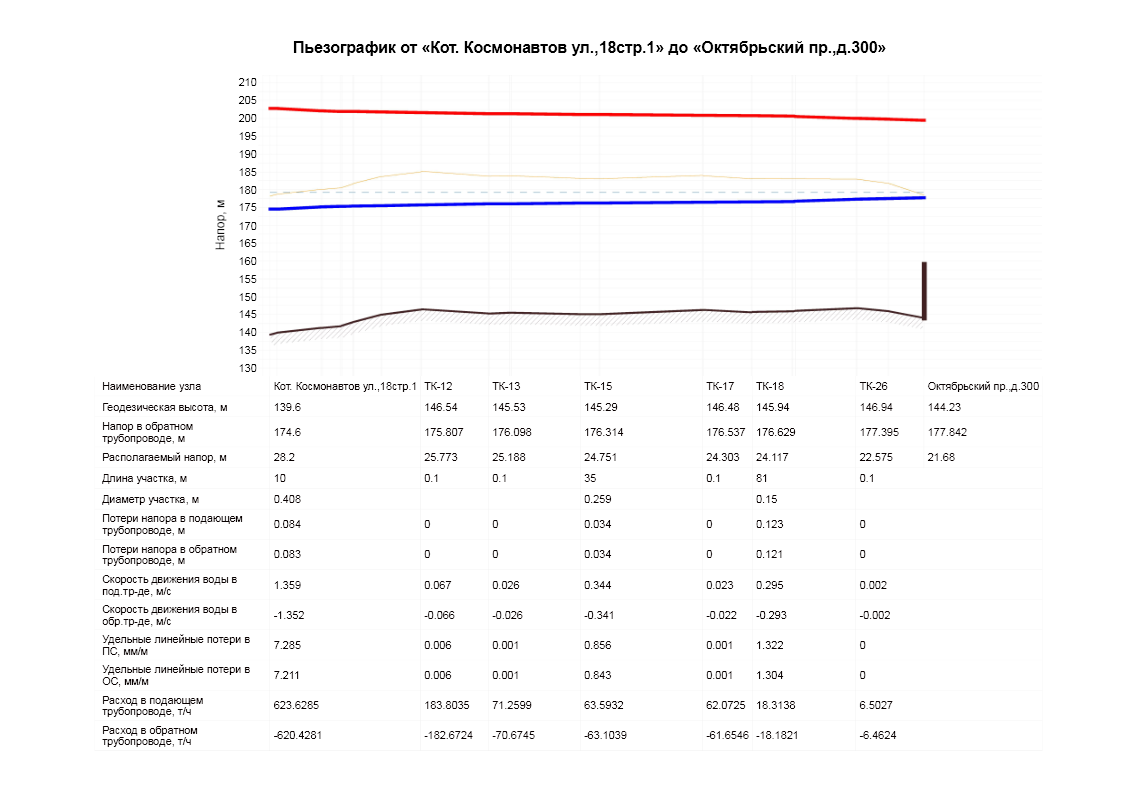 Котельная г.Люберцы, ул. Шевлякова д.9 строен. 2Таблица 1 – Результаты гидравлического расчета тепловых сетей от Котельной г.Люберцы, ул. Шевлякова д.9 строен. 2Таблица 2 – Результаты гидравлического расчета сетей ГВС от котельной ул.Шевлякова д.9а стр.2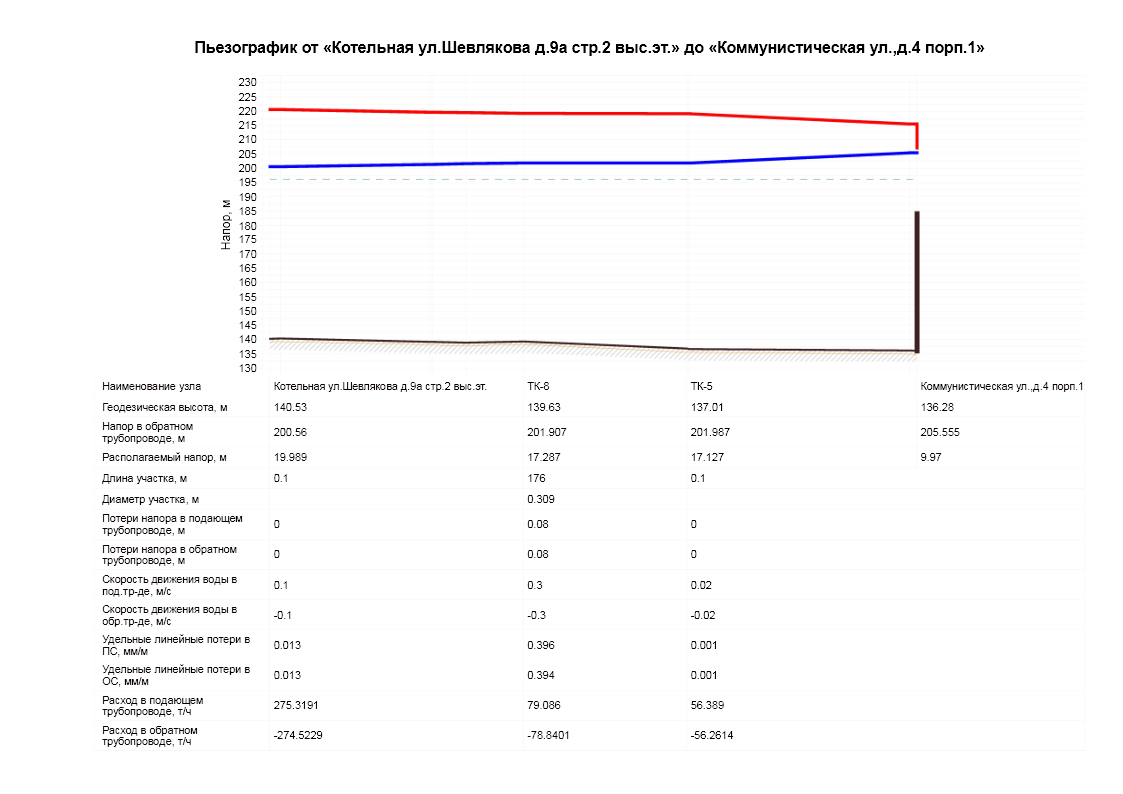 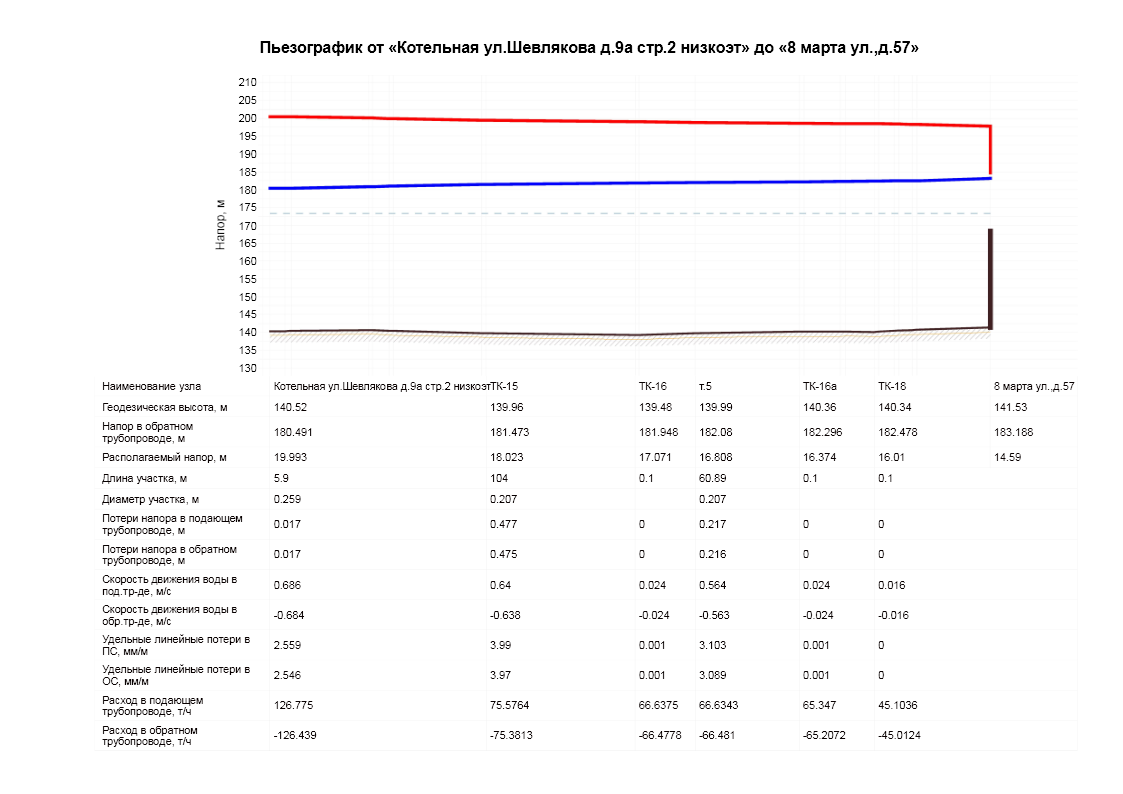  Котельная г.Люберцы, Комсомольский проспект, д.6 строение 1Таблица 1 – Результаты гидравлического расчета тепловых сетей от Котельной г.Люберцы, Комсомольский проспект, д.6 строение 1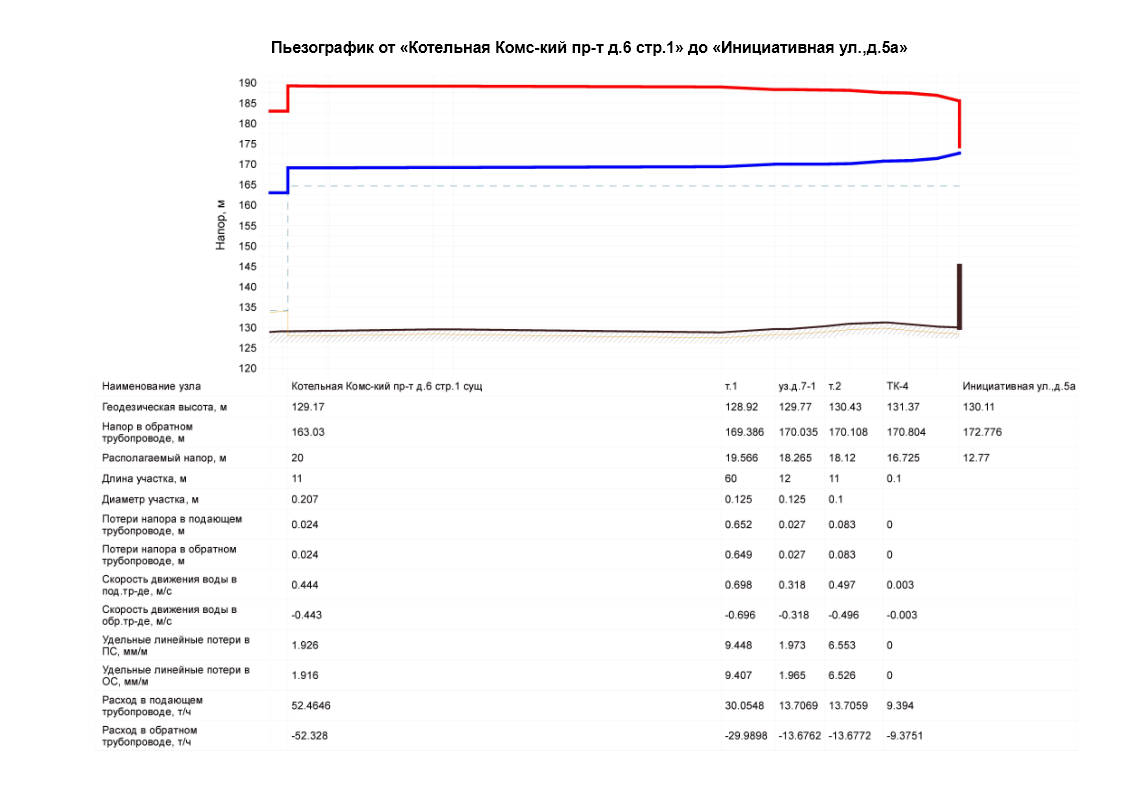 Котельная г.Люберцы, ул. Коммунистическая д.14 строен. 1Таблица 1 – Результаты гидравлического расчета тепловых сетей от Котельной г.Люберцы, ул. Коммунистическая д.14 строен. 1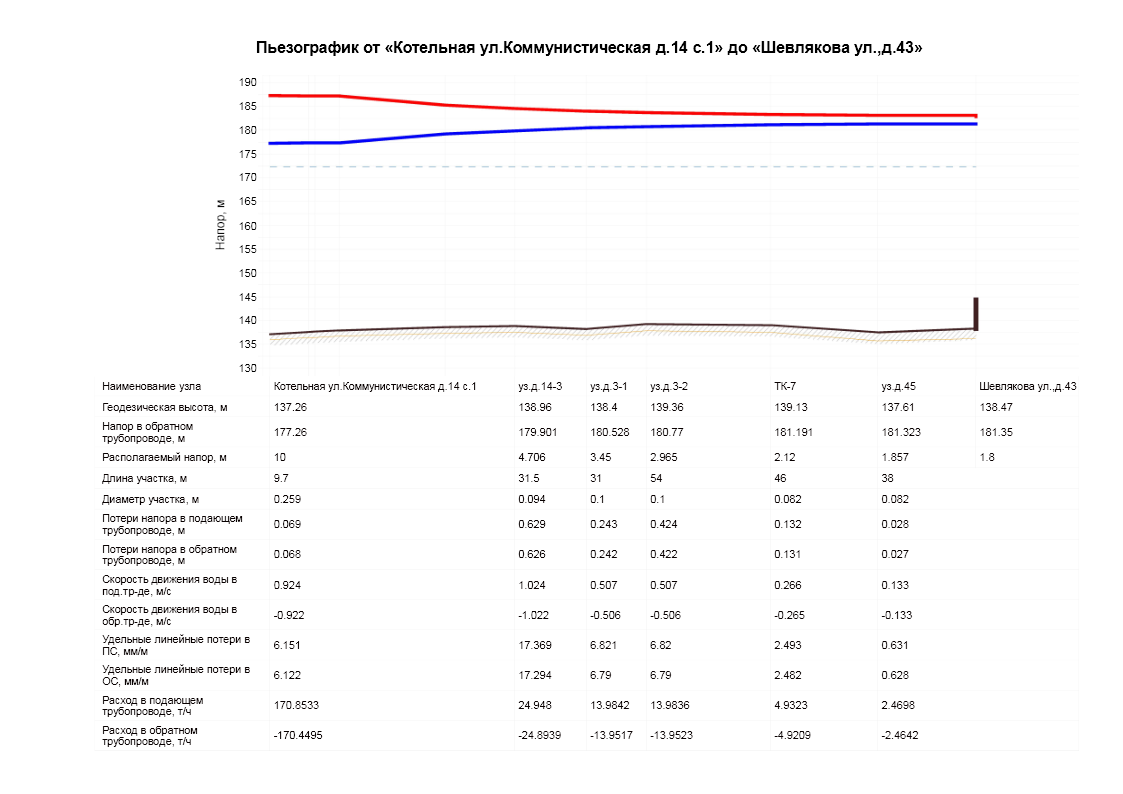  Котельная г.Люберцы, ул. Инициативная д.15 строен. 1Таблица 1 – Результаты гидравлического расчета тепловых сетей от Котельной г.Люберцы, ул. Инициативная д.15 строен. 1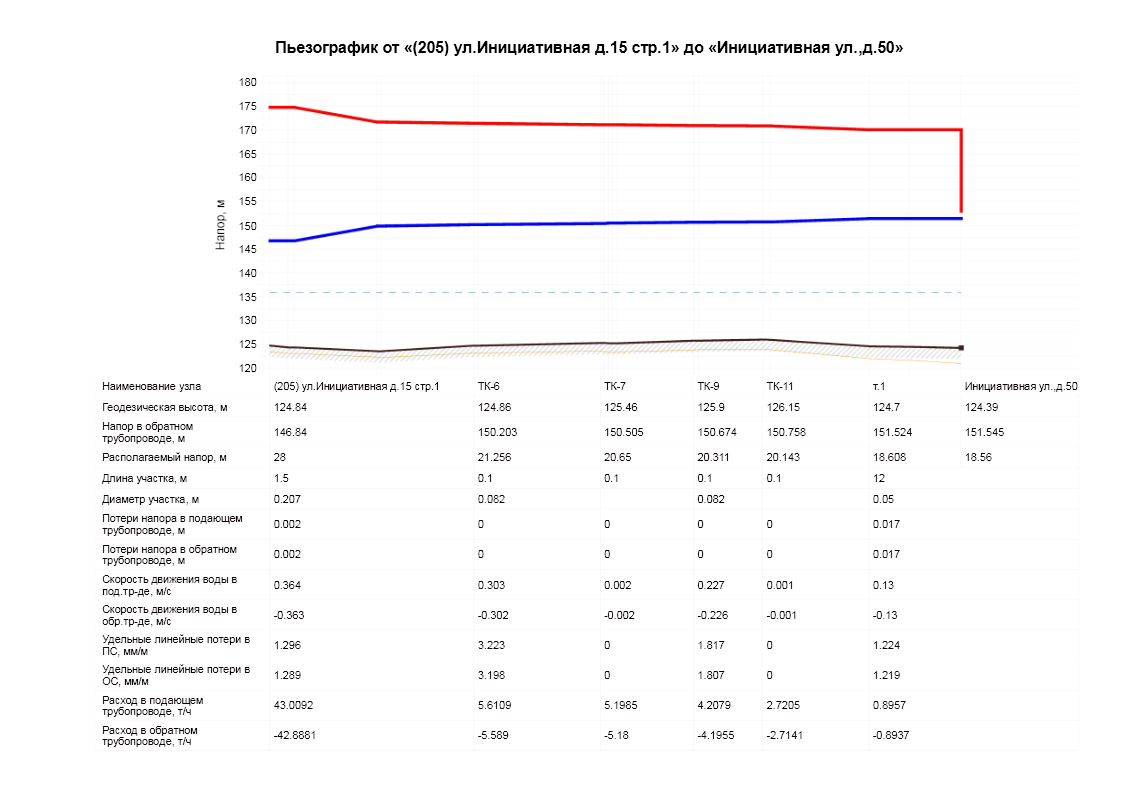  Котельная г.Люберцы, ул. 8 Марта д.47 строение 1Таблица 1 – Результаты гидравлического расчета тепловых сетей от Котельной г.Люберцы, ул. 8 Марта д.47 строение 1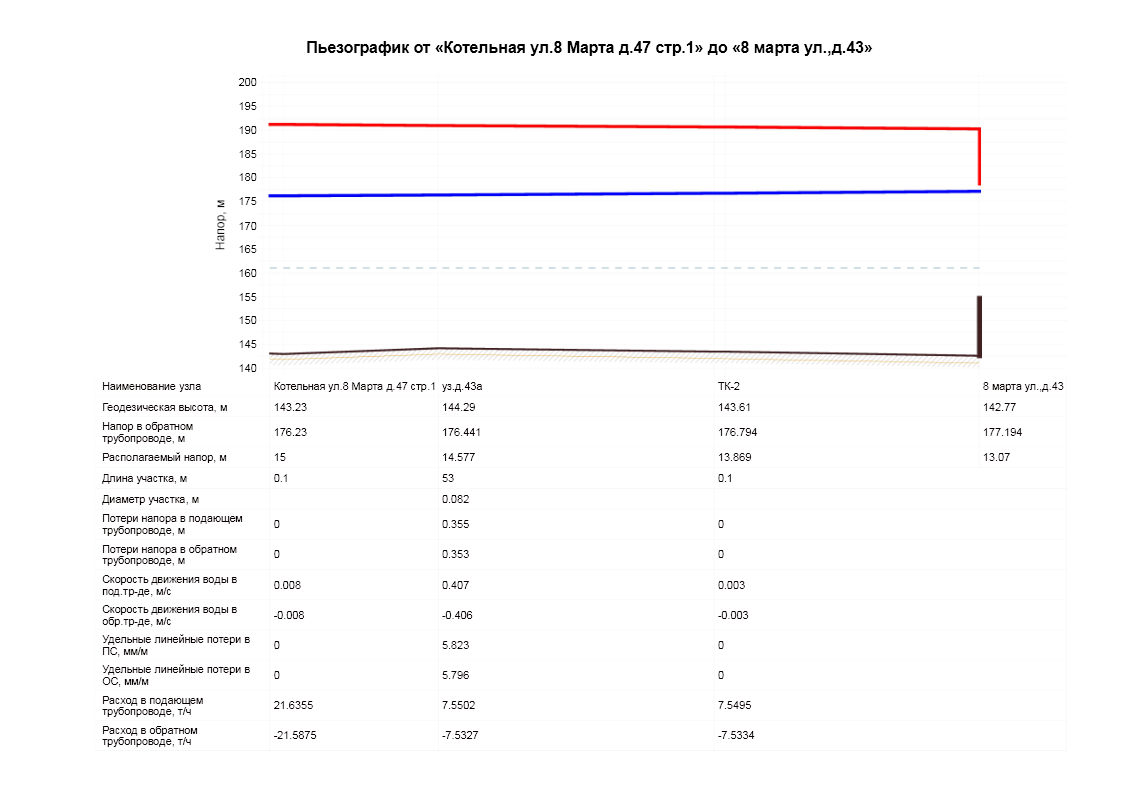  Котельная г.Люберцы, ул. Попова д.16 строен. 1Таблица 1 – Результаты гидравлического расчета тепловых сетей от Котельной г.Люберцы, ул. Попова д.16 строен. 1Таблица 2 – Результаты гидравлического расчета сетей ГВС от Котельной г.Люберцы, ул. Попова д.16 строен. 1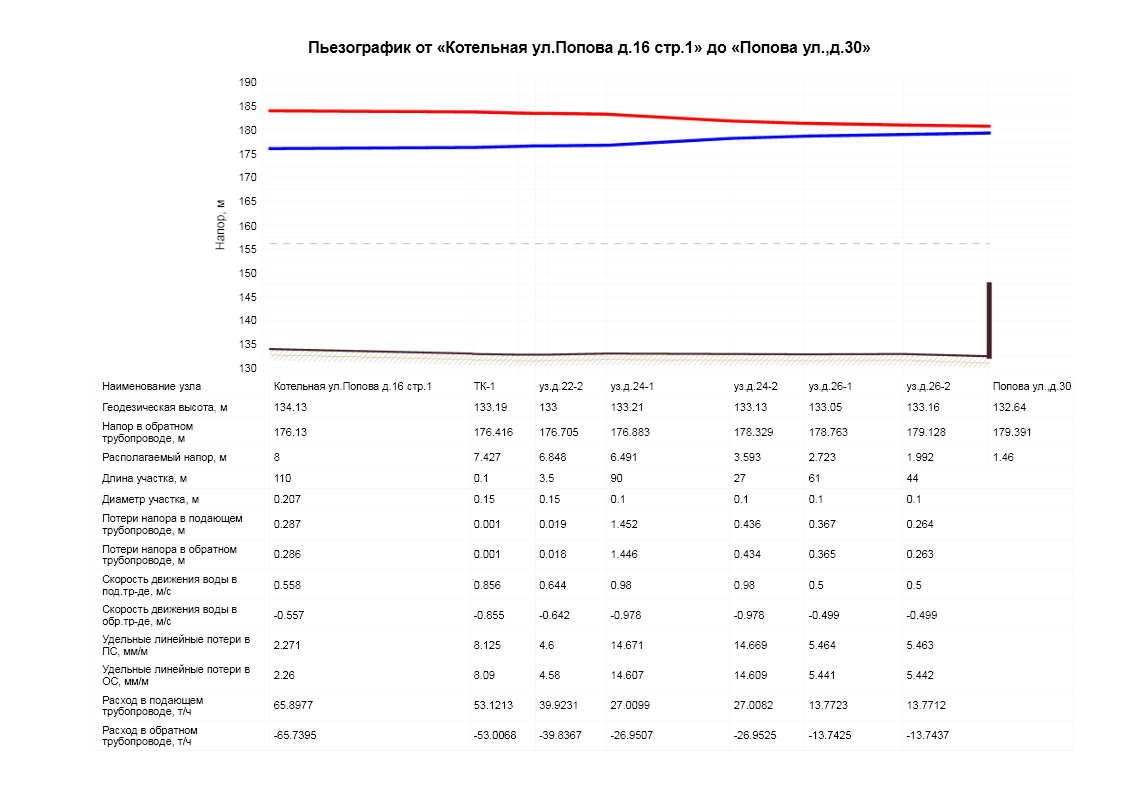  Котельная г.Люберцы, ул. Воинов-Интернационалистов д. З строен. 1Таблица 1 – Результаты гидравлического расчета тепловых сетей от Котельной г.Люберцы, ул. Воинов-Интернационалистов д. З строен. 1Таблица 2 – Результаты гидравлического расчета сетей ГВС от Котельной г.Люберцы, ул. Воинов-Интернационалистов д. З строен. 1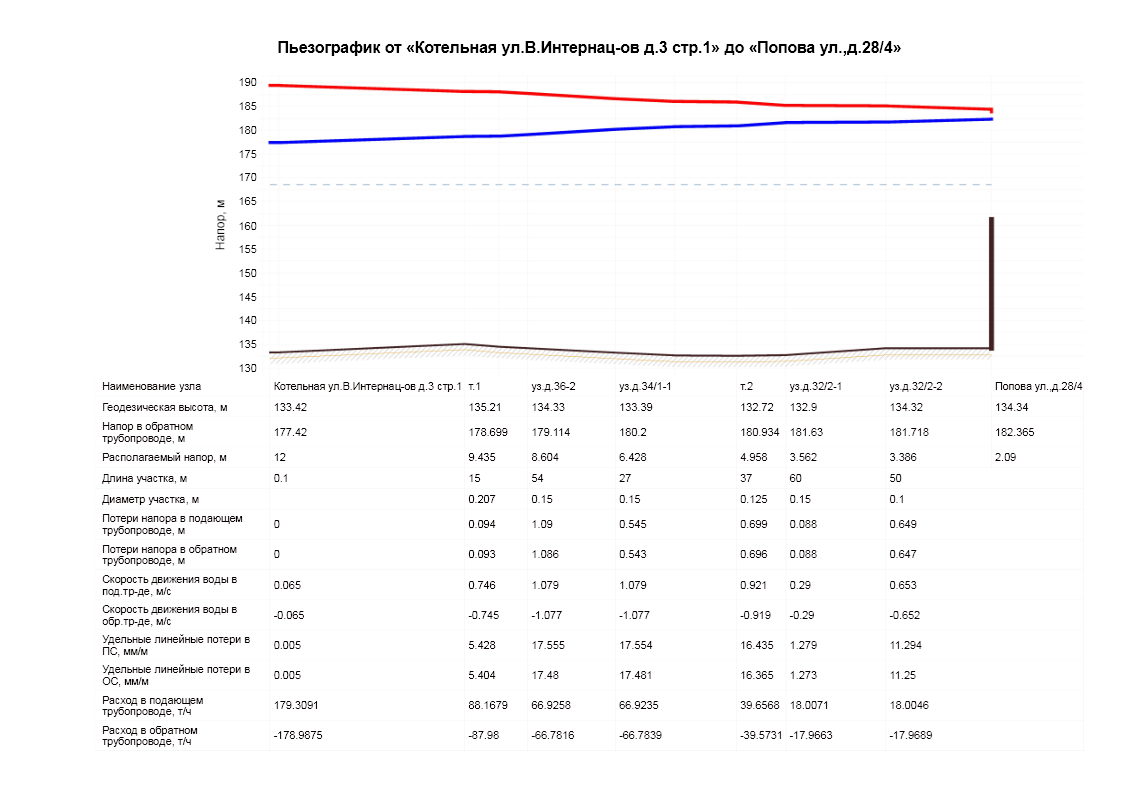  Котельная г.Люберцы, ул. Красногорская д.19 корп. 1 строен. 1Таблица 1 – Результаты гидравлического расчета тепловых сетей от Котельной г.Люберцы, ул. Красногорская д.19 корп. 1 строен. 1Таблица 2 – Результаты гидравлического расчета сетей ГВС от Котельной г.Люберцы, ул. Красногорская д.19 корп. 1 строен. 1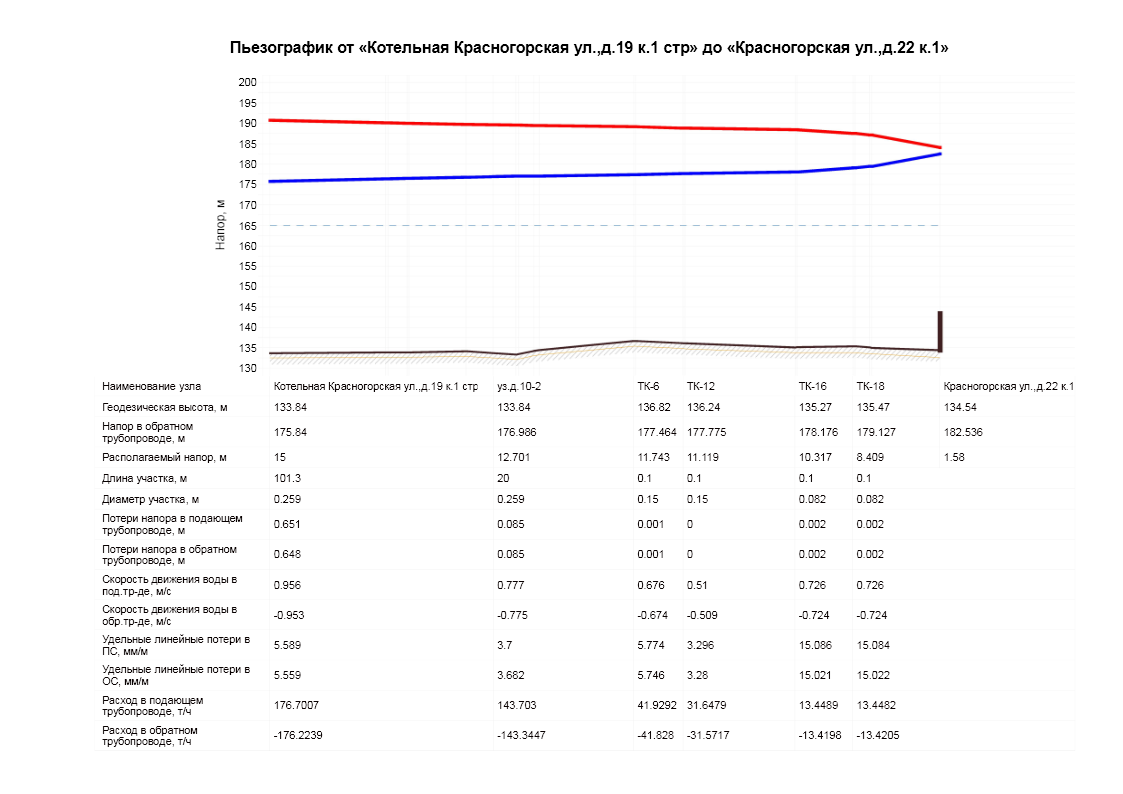 Котельная г.Люберцы, ул. Гоголя д.2 строение 1Таблица 1 – Результаты гидравлического расчета тепловых сетей от Котельной г.Люберцы, ул. Гоголя д.2 строение 1Таблица 2 – Результаты гидравлического расчета сетей ГВС от котельной ул.Гоголя д.2 стр.1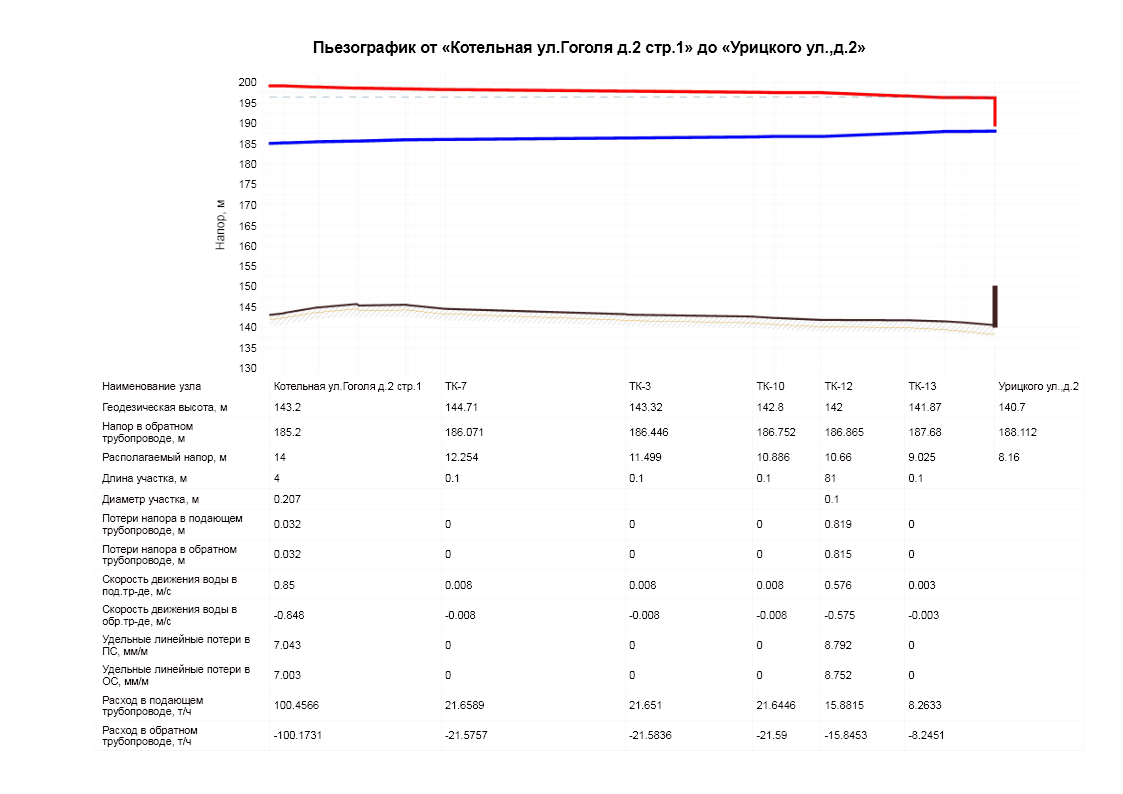  Котельная г.Люберцы, ул. Транспортная д.1 строен. 1Таблица 1 – Результаты гидравлического расчета тепловых сетей от Котельной г.Люберцы, ул. Транспортная д.1 строен. 1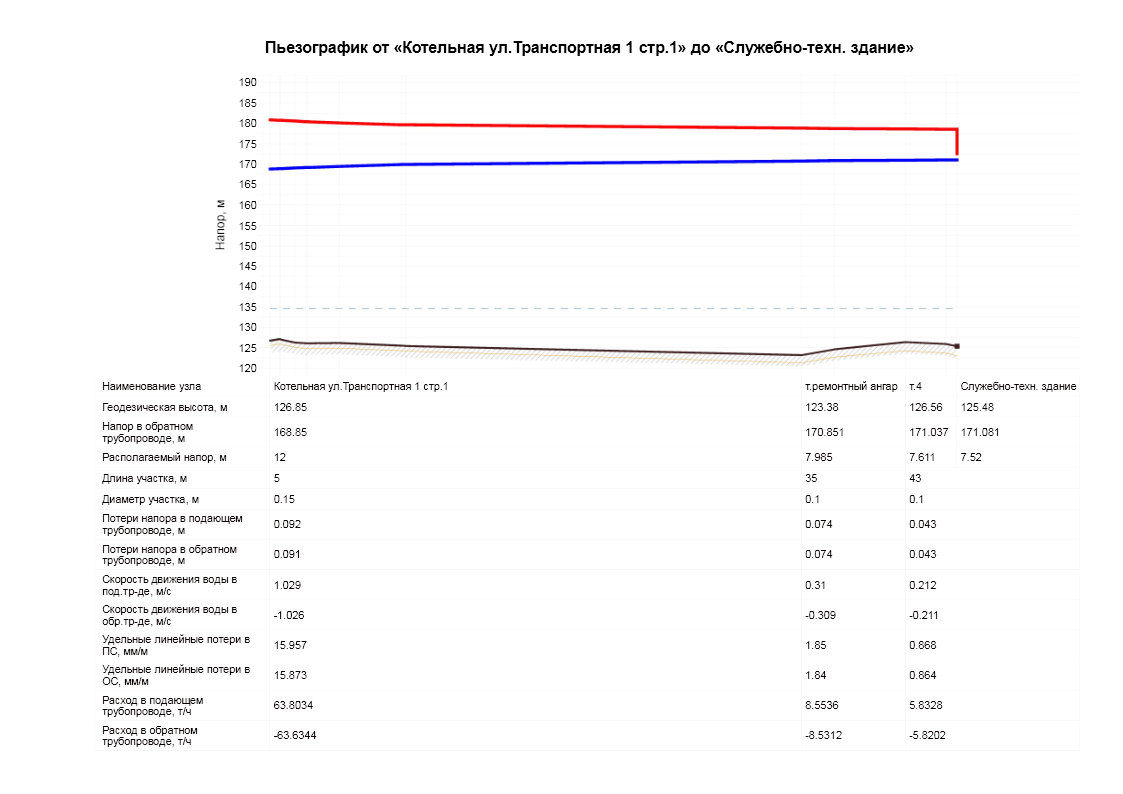  Котельная г.Люберцы, ул. Толстого д.10 корп.2 строен.1Таблица 1 – Результаты гидравлического расчета тепловых сетей от Котельной г.Люберцы, ул. Толстого д.10 корп.2 строен.1Таблица 2 – Результаты гидравлического расчета сетей ГВС от Котельной г.Люберцы, ул. Толстого д.10 корп.2 строен.1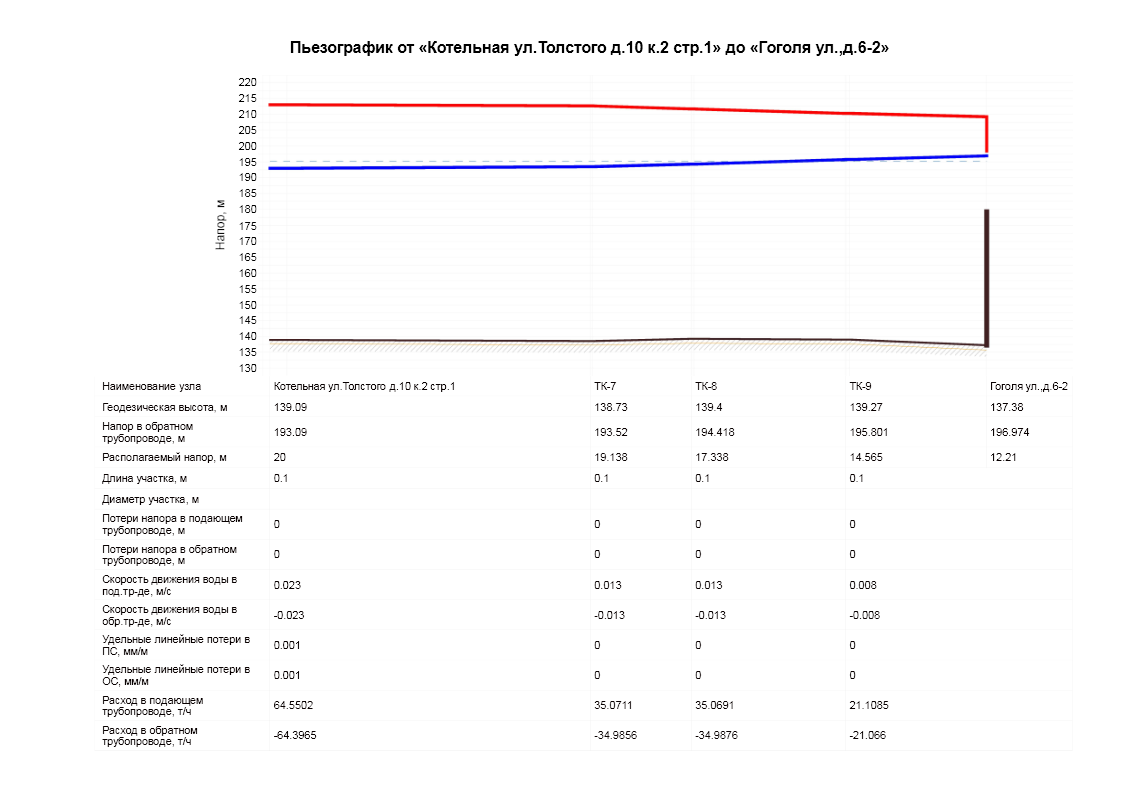  Котельная г.Люберцы, ул. Барыкина, 13Таблица 1 – Результаты гидравлического расчета тепловых сетей от Котельной г.Люберцы, ул. Барыкина, 13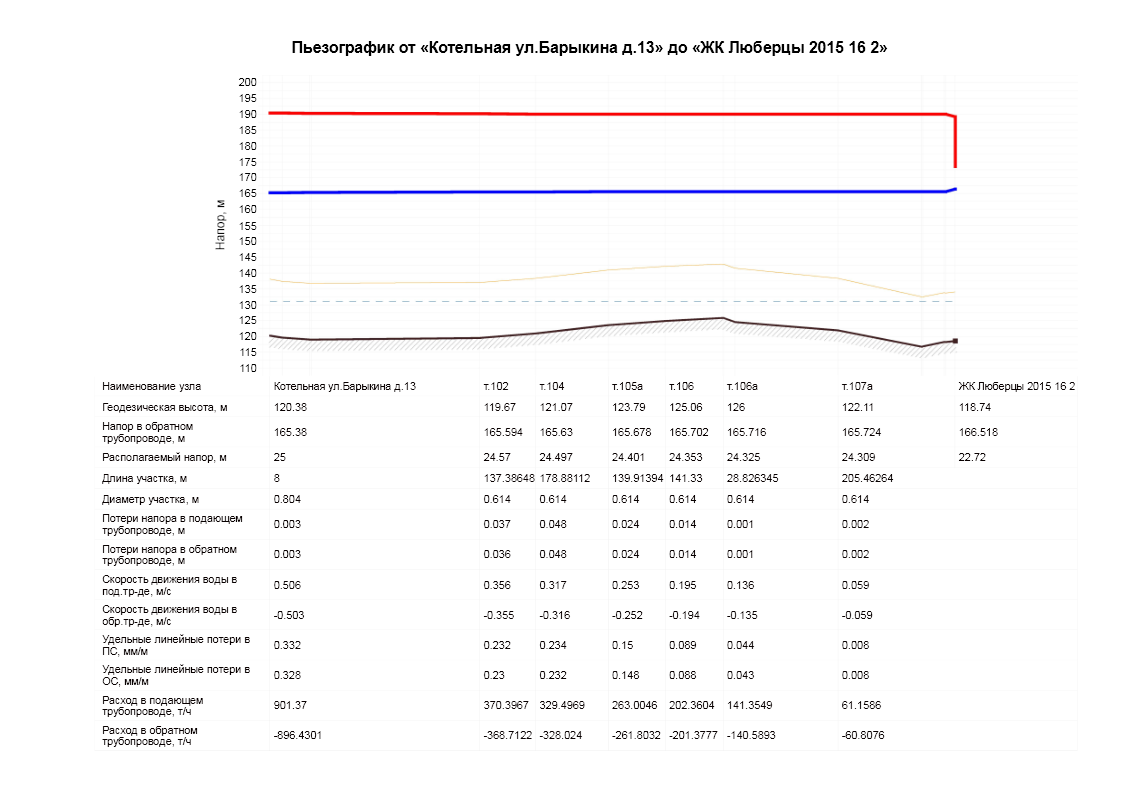  Котельная г.Люберцы, ул. Власова д. 3 строен.1Таблица 1 – Результаты гидравлического расчета тепловых сетей от Котельной г.Люберцы, ул. Власова д. 3 строен.1Таблица 2 – Результаты гидравлического расчета сетей ГВС от Котельной г.Люберцы, ул. Власова д. 3 строен.1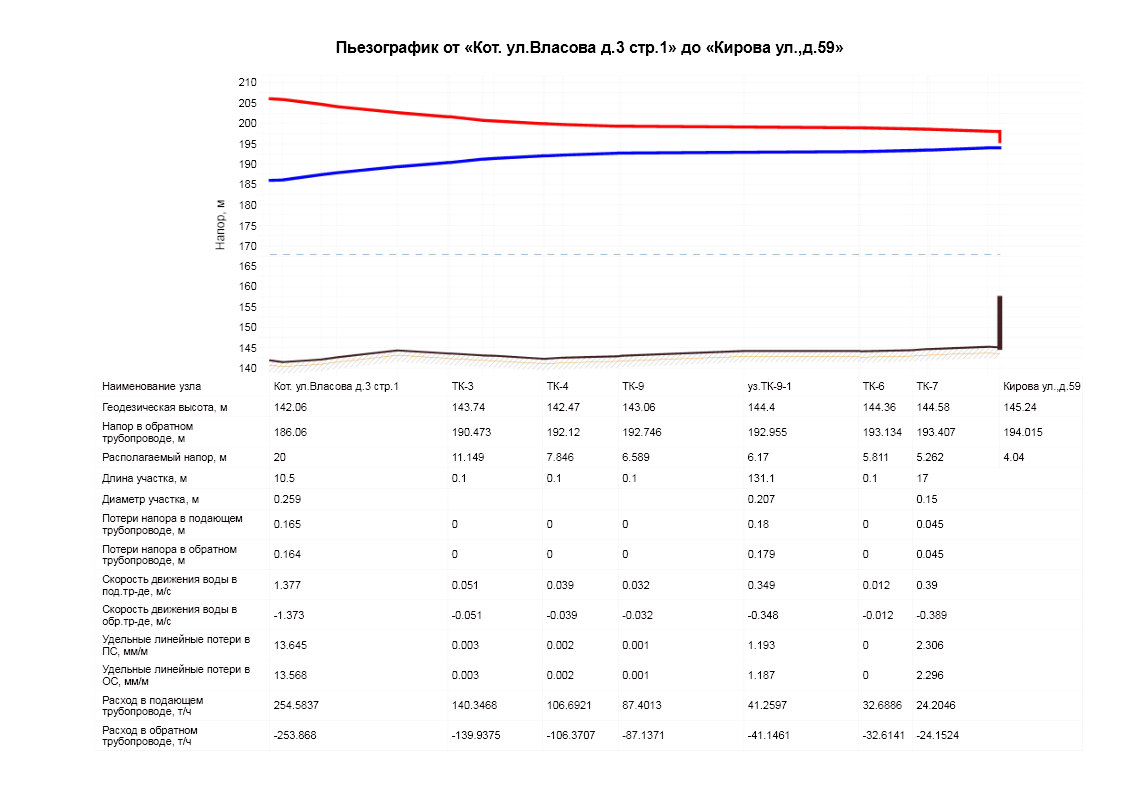  Котельная г.Люберцы, ул. Кирова д. 34 стр.1Таблица 1 – Результаты гидравлического расчета тепловых сетей от Котельной г.Люберцы, ул. Кирова д. 34 стр.1Таблица 2 – Результаты гидравлического расчета сетей ГВС от Котельной г.Люберцы, ул. Кирова д. 34 стр.1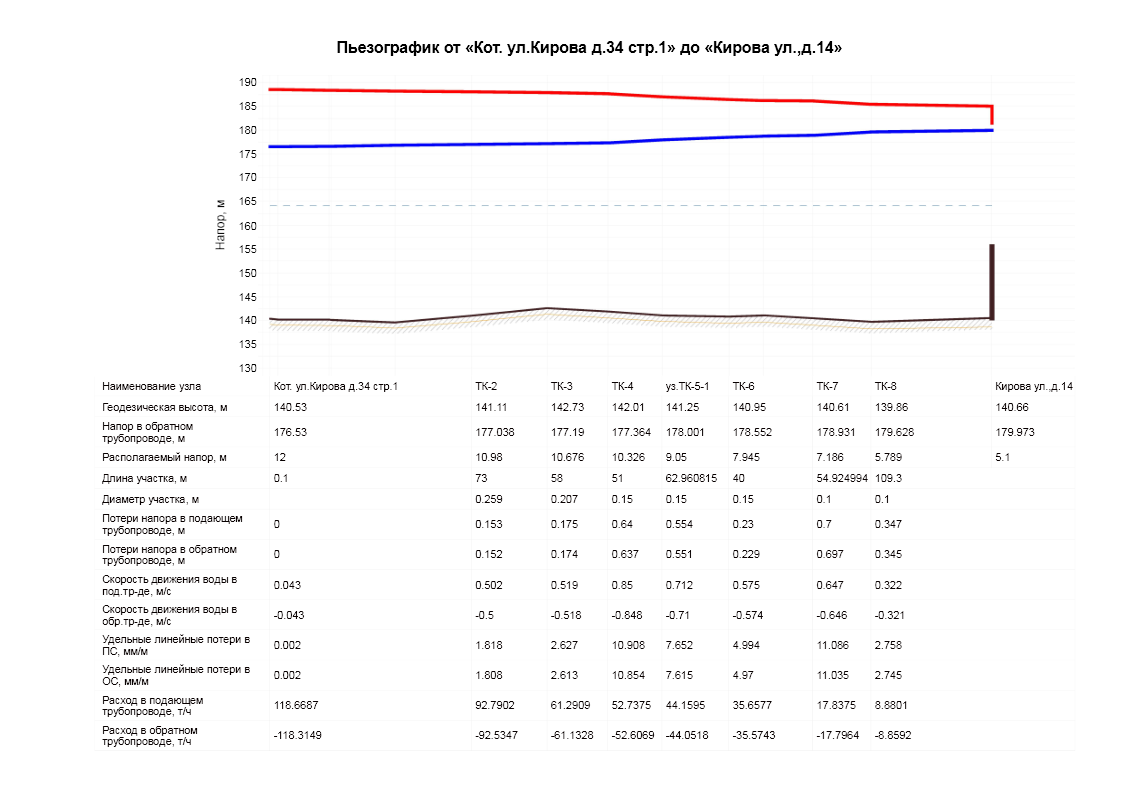 Котельная г. Люберцы, Октябрьский проспект, д.9, строен.1Таблица 1 – Результаты гидравлического расчета тепловых сетей от котельной г. Люберцы, Октябрьский проспект, д.9, строен.1Таблица 2 – Результаты гидравлического расчета сетей ГВС от Котельной №3, рп. Октябрьский, ул. Дорожная, д.9 пом.1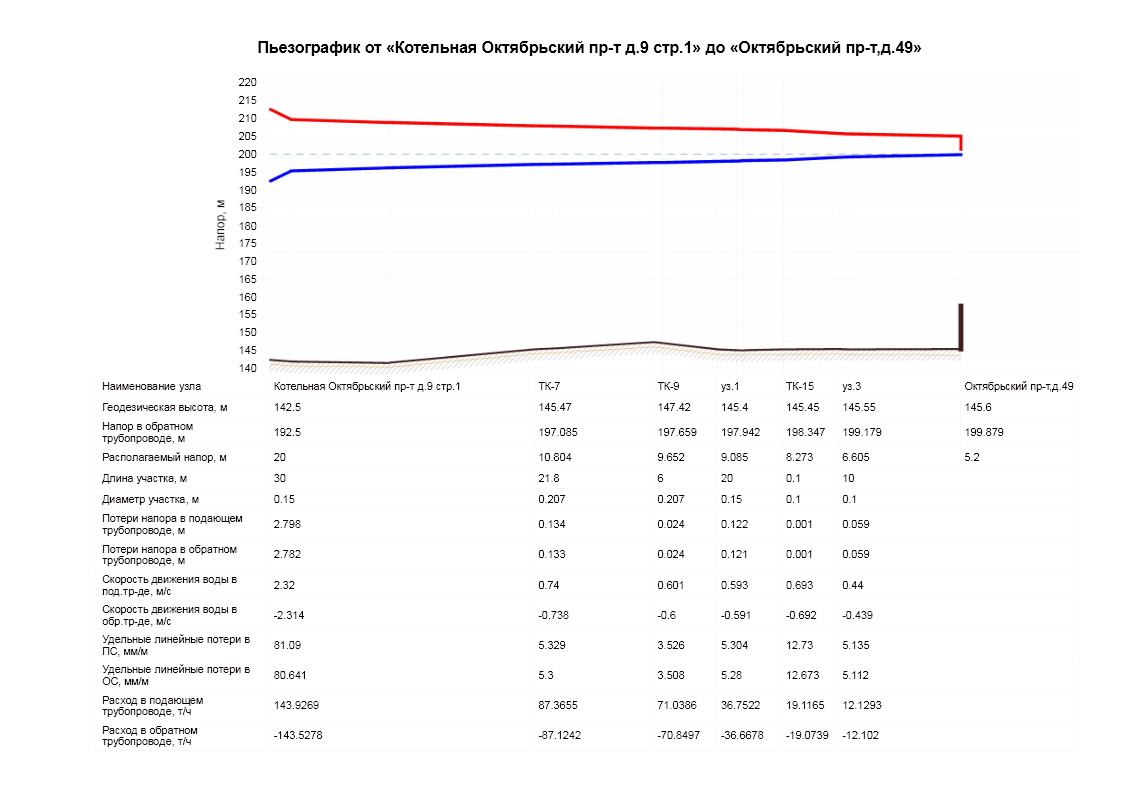  Котельная г.Люберцы, ул. Кирова д. 43 строение 2Таблица 1 – Результаты гидравлического расчета тепловых сетей от Котельной г.Люберцы, ул. Кирова д. 43 строение 2Таблица 2 – Результаты гидравлического расчета сетей ГВС от Котельной г.Люберцы, ул. Кирова д. 43 строение 2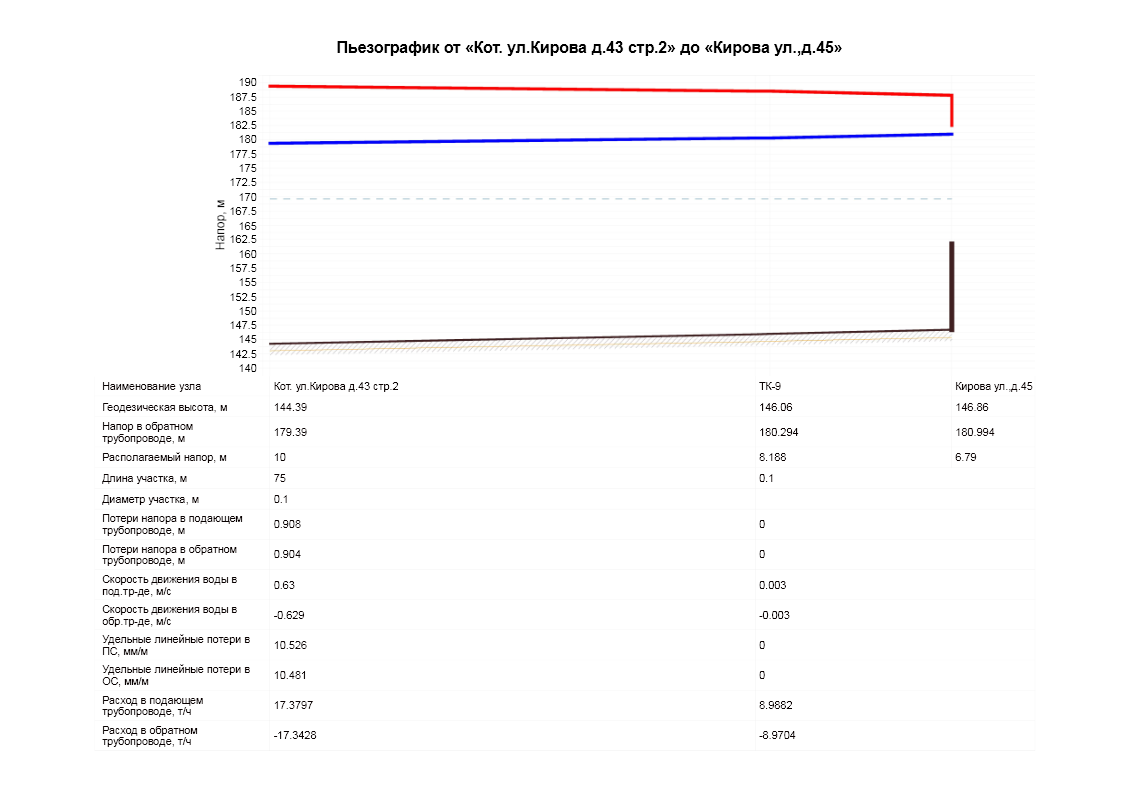  ТЭЦ-22Таблица 1 – Результаты гидравлического расчета тепловых сетей от ТЭЦ-22 Таблица 2 – Результаты гидравлического расчета сетей ГВС от ТЭЦ-22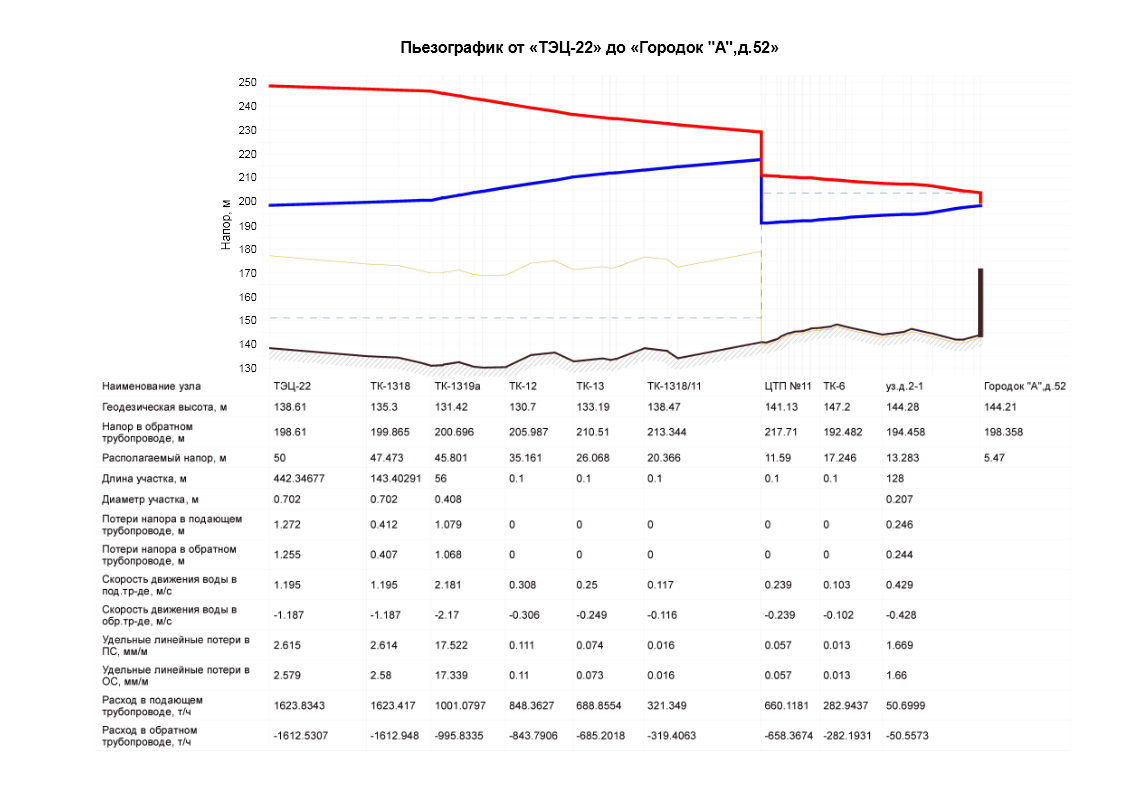  Котельная РТС "Жулебино"Таблица 1 – Результаты гидравлического расчета тепловых сетей от Котельной РТС "Жулебино"Таблица 2 – Результаты гидравлического расчета сетей ГВС от Котельной РТС "Жулебино"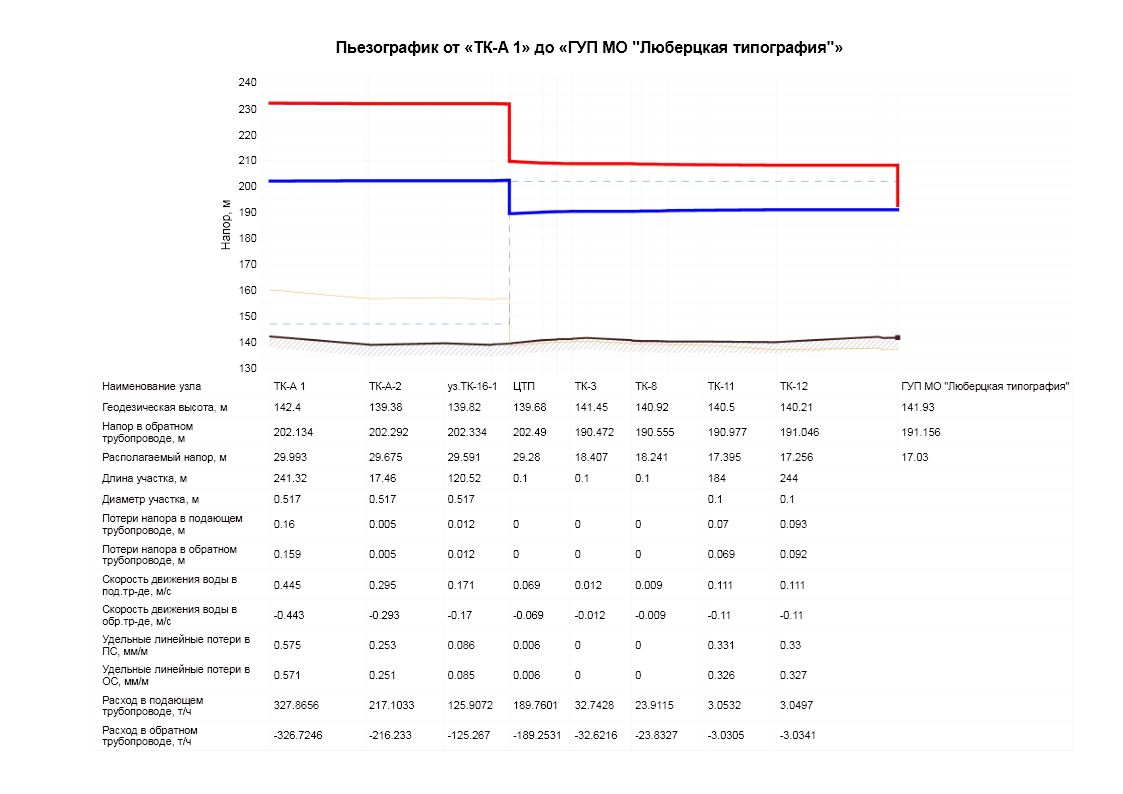  Котельная РТС "Жулебино" т.3/13.3Таблица 1 – Результаты гидравлического расчета тепловых сетей от Котельной РТС "Жулебино" т.3/13.3Таблица 2 – Результаты гидравлического расчета сетей ГВС от Котельной РТС "Жулебино" т.3/13.3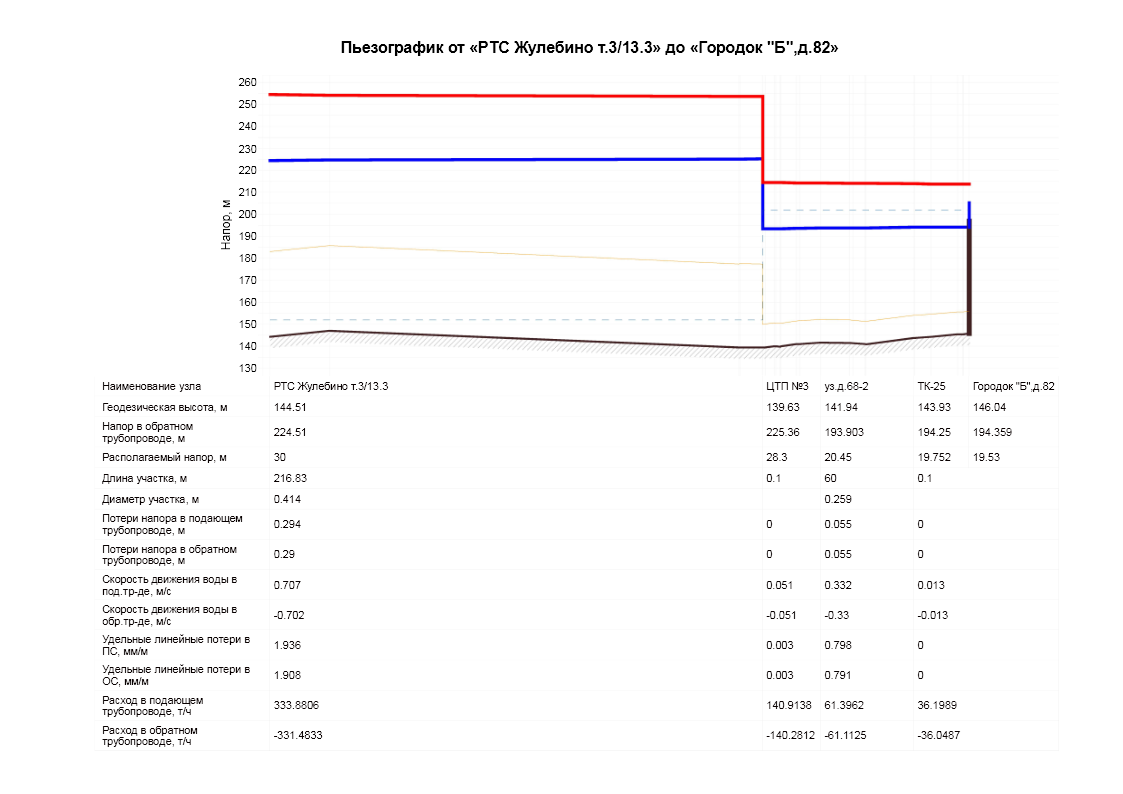  Котельная РТС "Жулебино" ТК 3/7/3Таблица 1 – Результаты гидравлического расчета тепловых сетей от Котельной РТС "Жулебино" ТК 3/7/3Таблица 2 – Результаты гидравлического расчета сетей ГВС от Котельной РТС "Жулебино" ТК 3/7/3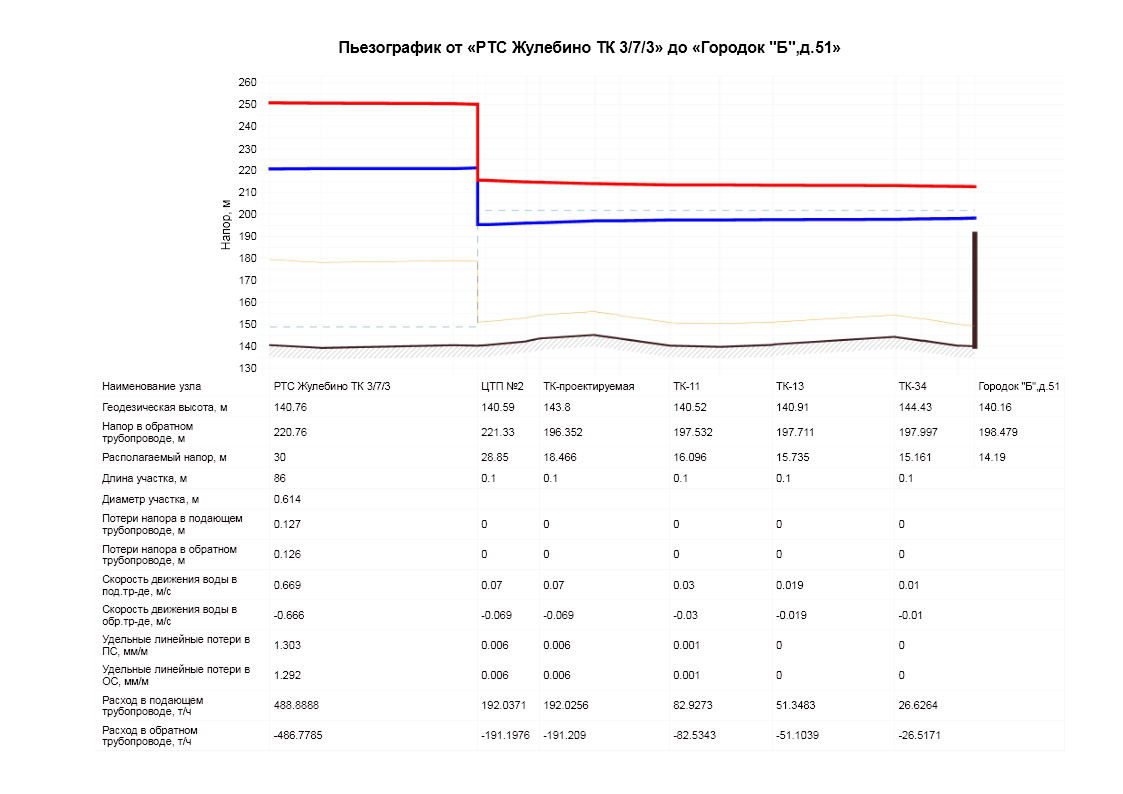  Котельная г.Люберцы, Хлебозаводской проезд д.3 строен. 1Таблица 1 – Результаты гидравлического расчета тепловых сетей от Котельной г.Люберцы, Хлебозаводской проезд д.3 строен. 1Таблица 2 – Результаты гидравлического расчета сетей ГВС от Котельной г.Люберцы, Хлебозаводской проезд д.3 строен. 1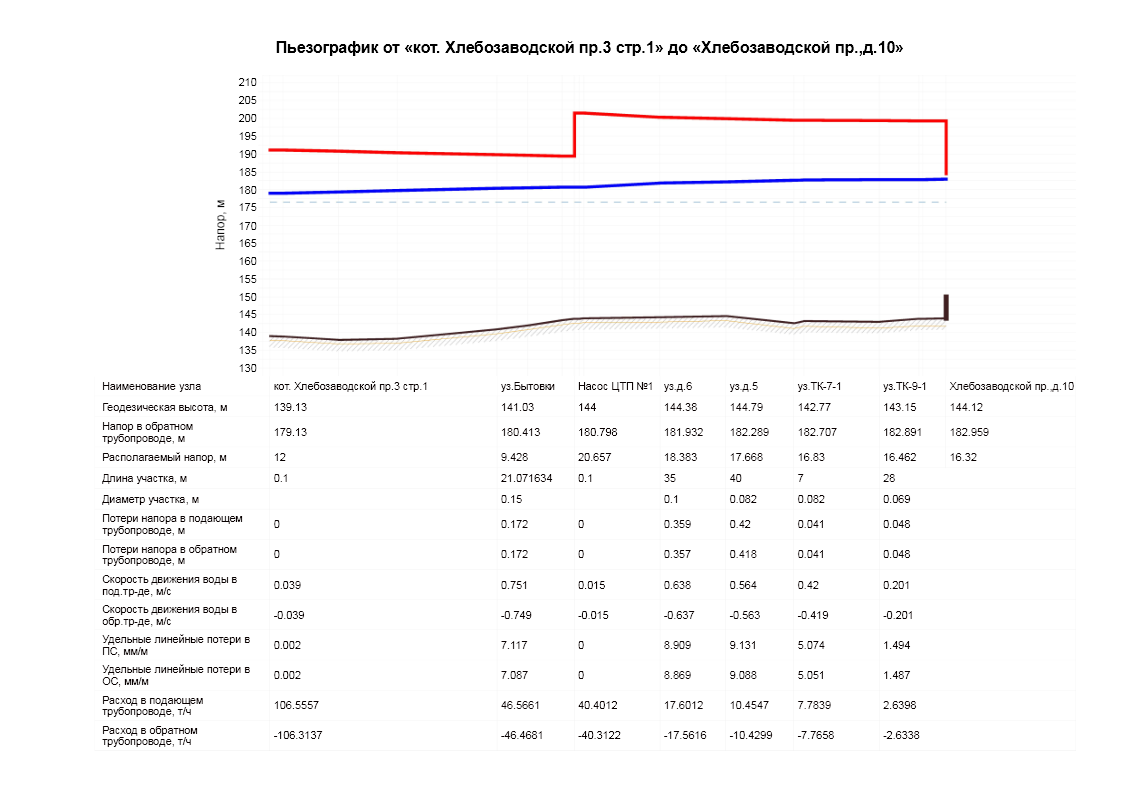 Котельная ООО «Любэнергоснаб»Таблица 1 – Результаты гидравлического расчета тепловых сетей от Котельной ООО «Любэнергоснаб»Таблица 2 – Результаты гидравлического расчета сетей ГВС от Котельной ООО «Любэнергоснаб»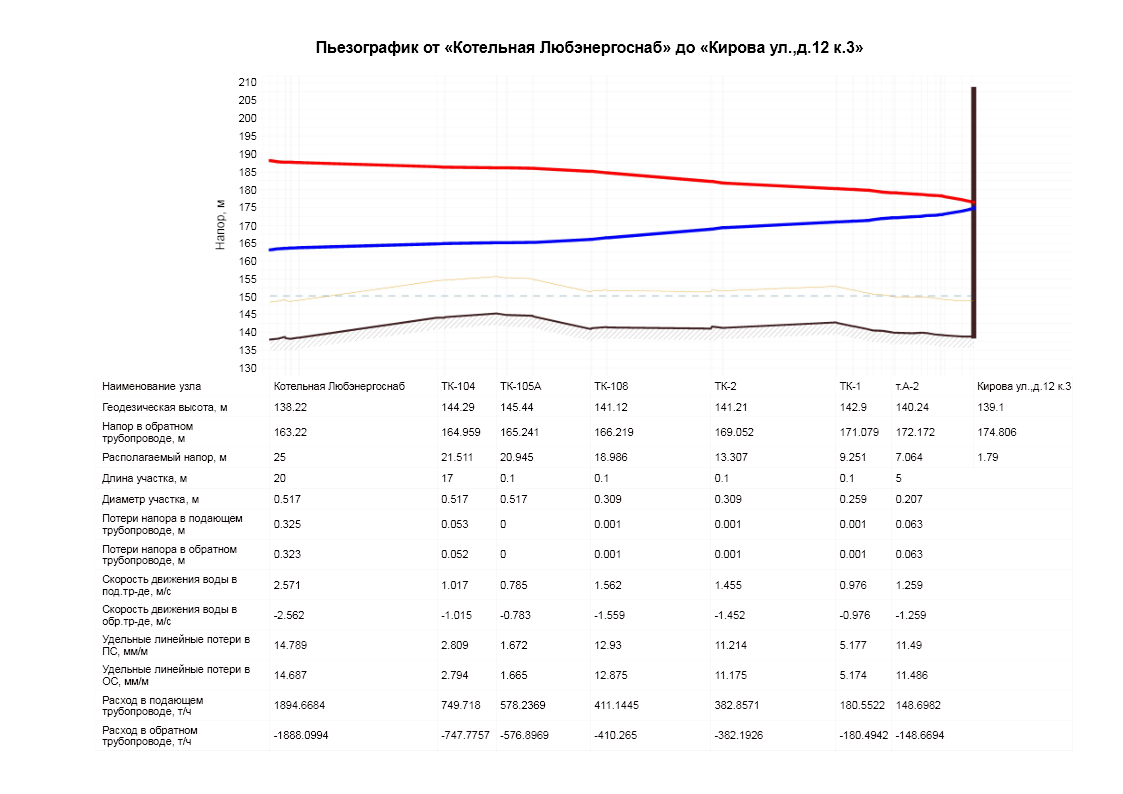  Котельная г.Люберцы, Хлебозаводской тупик, д.9 строен. 1Таблица 1 – Результаты гидравлического расчета тепловых сетей от Котельной г.Люберцы, Хлебозаводской тупик, д.9 строен. 1Таблица 2 – Результаты гидравлического расчета сетей ГВС от Котельной г.Люберцы, Хлебозаводской тупик, д.9 строен. 1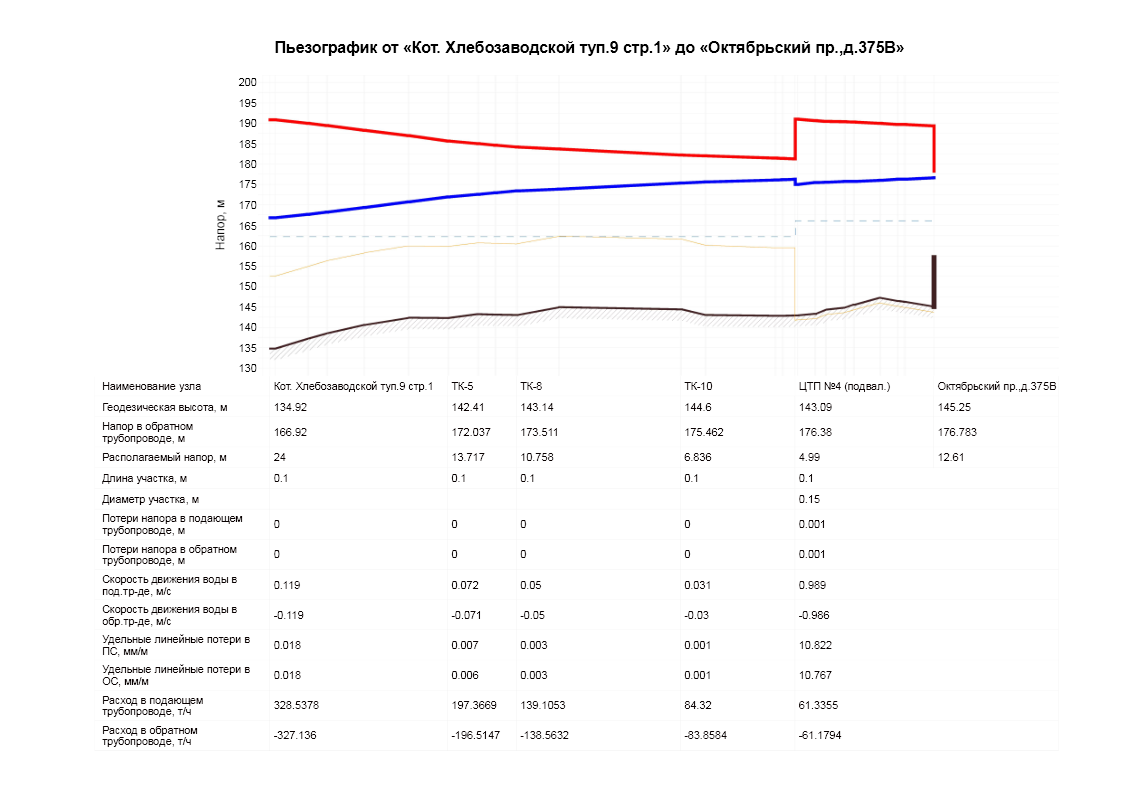  Котельная г.Люберцы, ул. Мира д. 3 строен. 1Таблица 1 – Результаты гидравлического расчета тепловых сетей от Котельной г.Люберцы, ул. Мира д. 3 строен. 1Таблица 2 – Результаты гидравлического расчета сетей ГВС от Котельной г.Люберцы, ул. Мира д. 3 строен. 1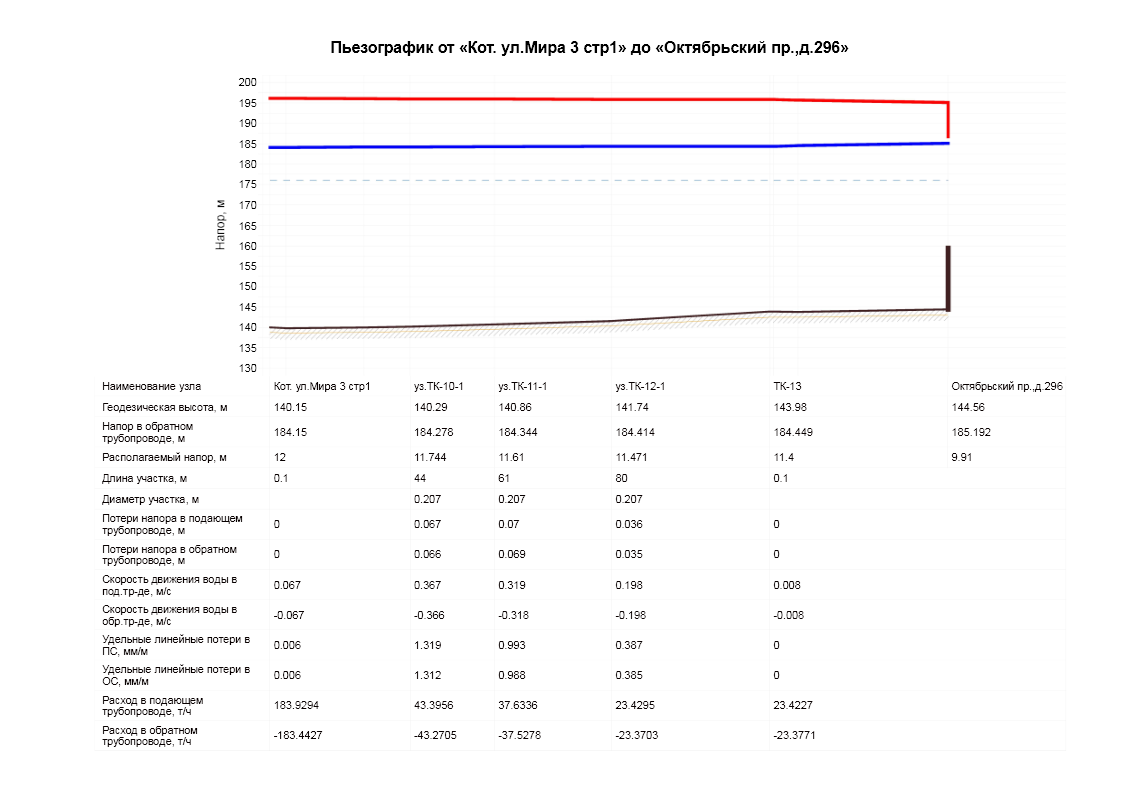  Котельная г.Люберцы, 1-й Панковский проезд д.1 корп. 1 строение 1Таблица 1 – Результаты гидравлического расчета тепловых сетей от Котельной г.Люберцы, 1-й Панковский проезд д.1 корп. 1 строение 1Таблица 2 – Результаты гидравлического расчета сетей ГВС от Котельной г.Люберцы, 1-й Панковский проезд д.1 корп. 1 строение 1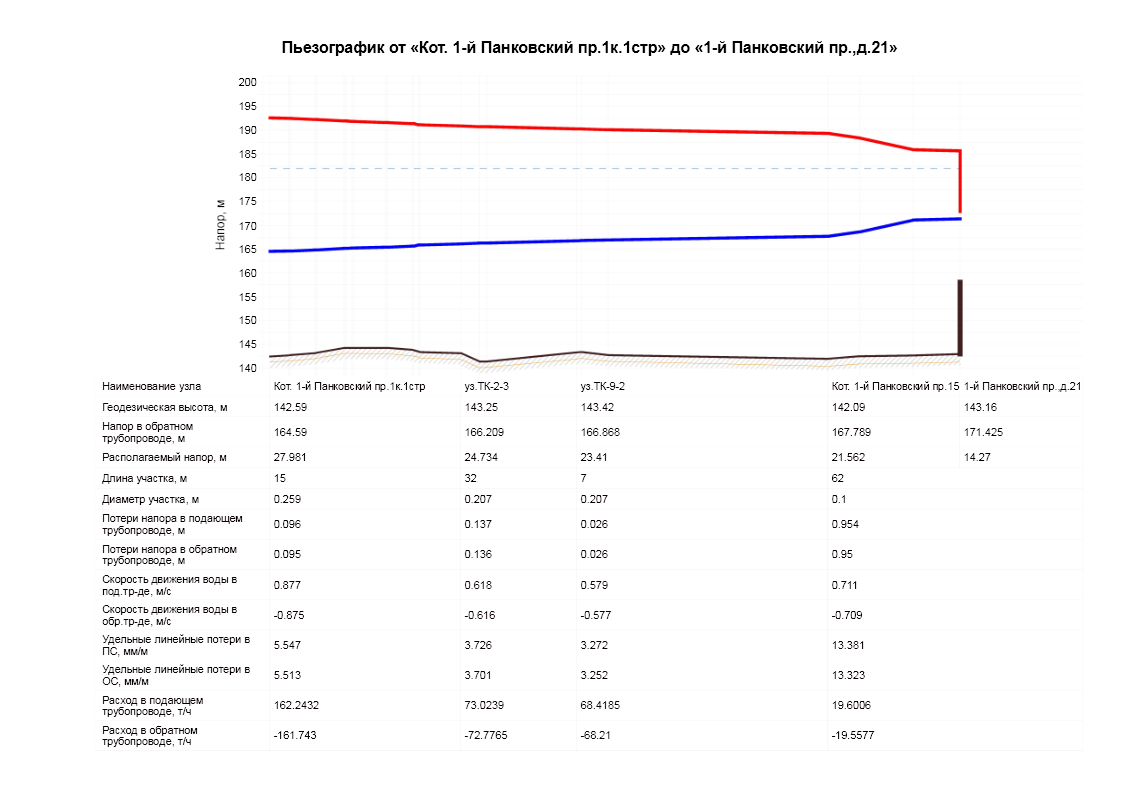  Котельная г.Люберцы, 1-й Панковский проезд д.15 строен. 2Таблица 2 – Результаты гидравлического расчета сетей ГВС от Котельной г.Люберцы, 1-й Панковский проезд д.15 строен. 2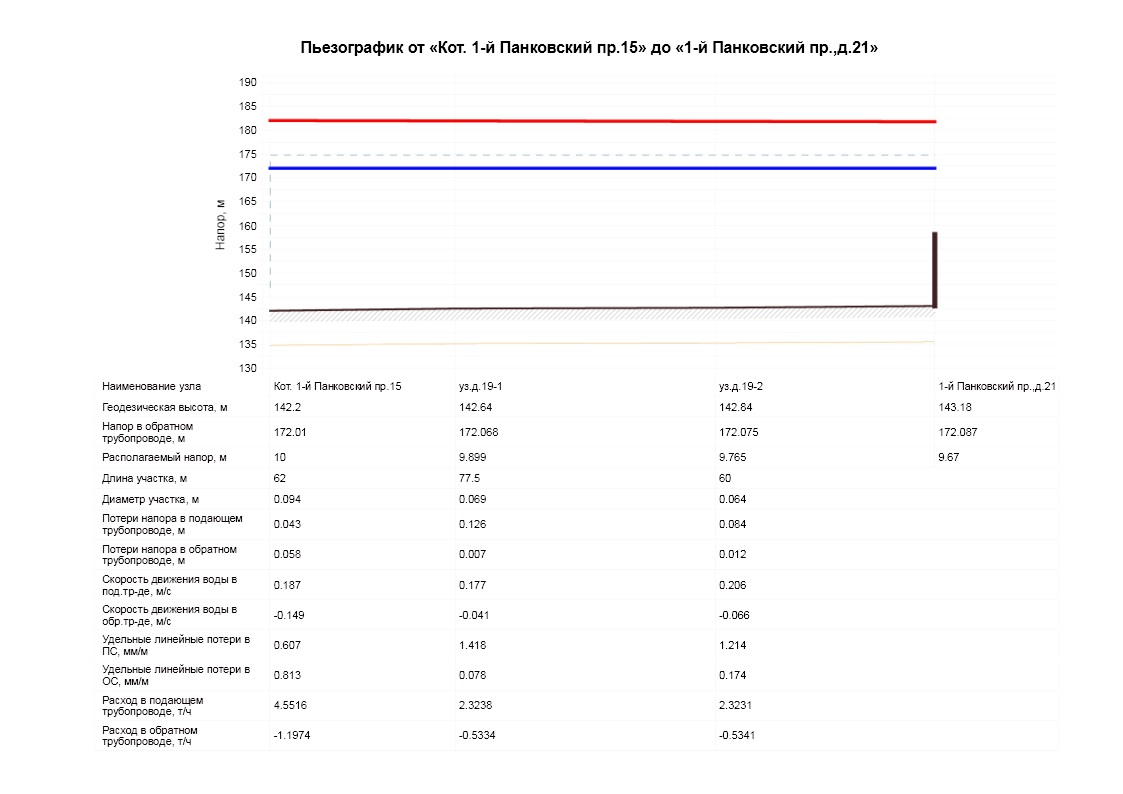  Котельная г.Люберцы, ул. Попова д.16 строен.2Таблица 1 – Результаты гидравлического расчета тепловых сетей от Котельной г.Люберцы, ул. Попова д.16 строен.2Таблица 2 – Результаты гидравлического расчета сетей ГВС от Котельной г.Люберцы, ул. Попова д.16 строен.2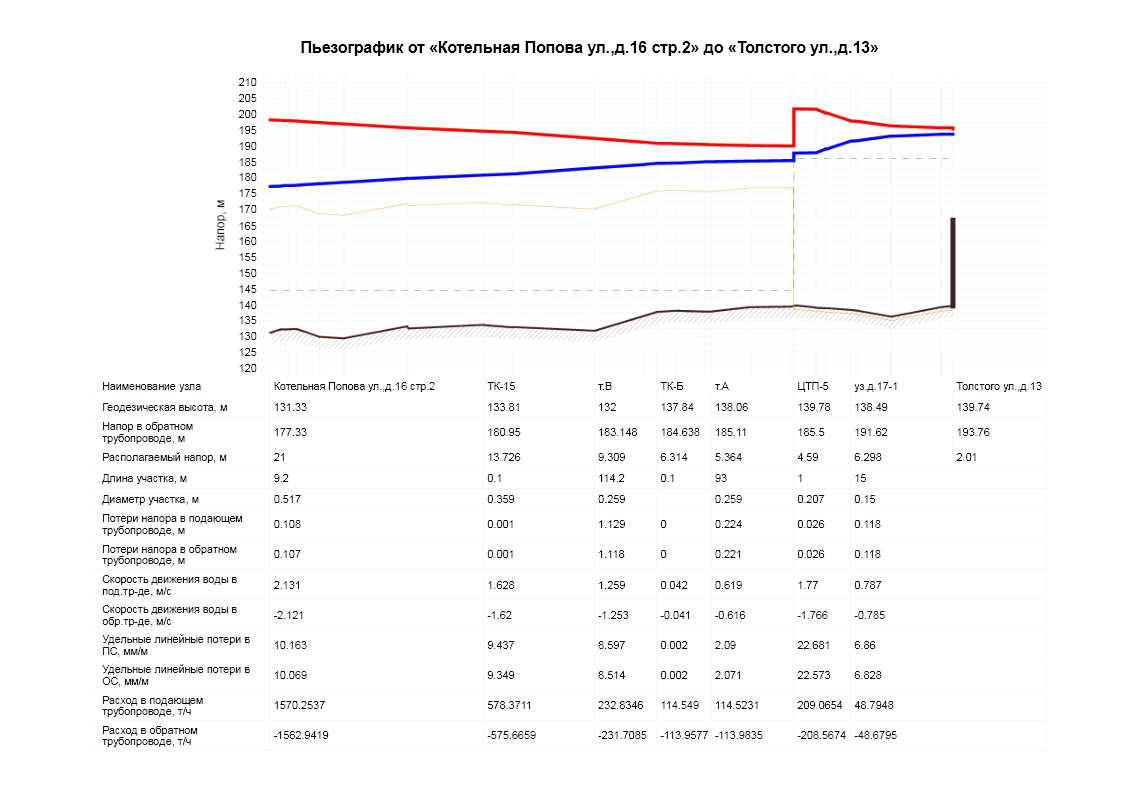  Котельная ООО "ТехноАльянсИнвест", ул. 8 Марта, дом 8АТаблица 1 – Результаты гидравлического расчета тепловых сетей от Котельной ООО "ТехноАльянсИнвест", ул. 8 Марта, дом 8АТаблица 2 – Результаты гидравлического расчета сетей ГВС от котельной ООО «ТехноАльянсИнвест»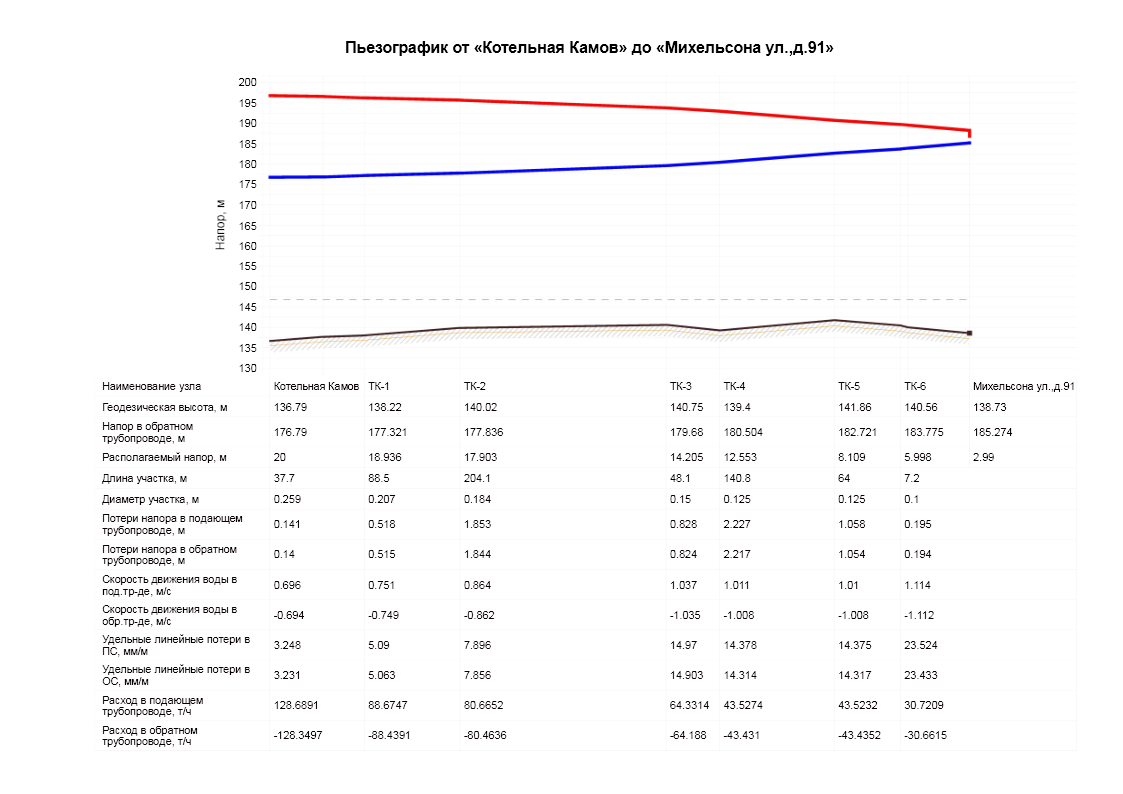  Котельная ООО "Теплоэнергосервис", 1-й Панковский проезд, дом 1ВТаблица 1 – Результаты гидравлического расчета тепловых сетей от Котельной ООО "Теплоэнергосервис", 1-й Панковский проезд, дом 1ВТаблица 2 – Результаты гидравлического расчета сетей ГВС от Котельной ООО "Теплоэнергосервис", 1-й Панковский проезд, дом 1В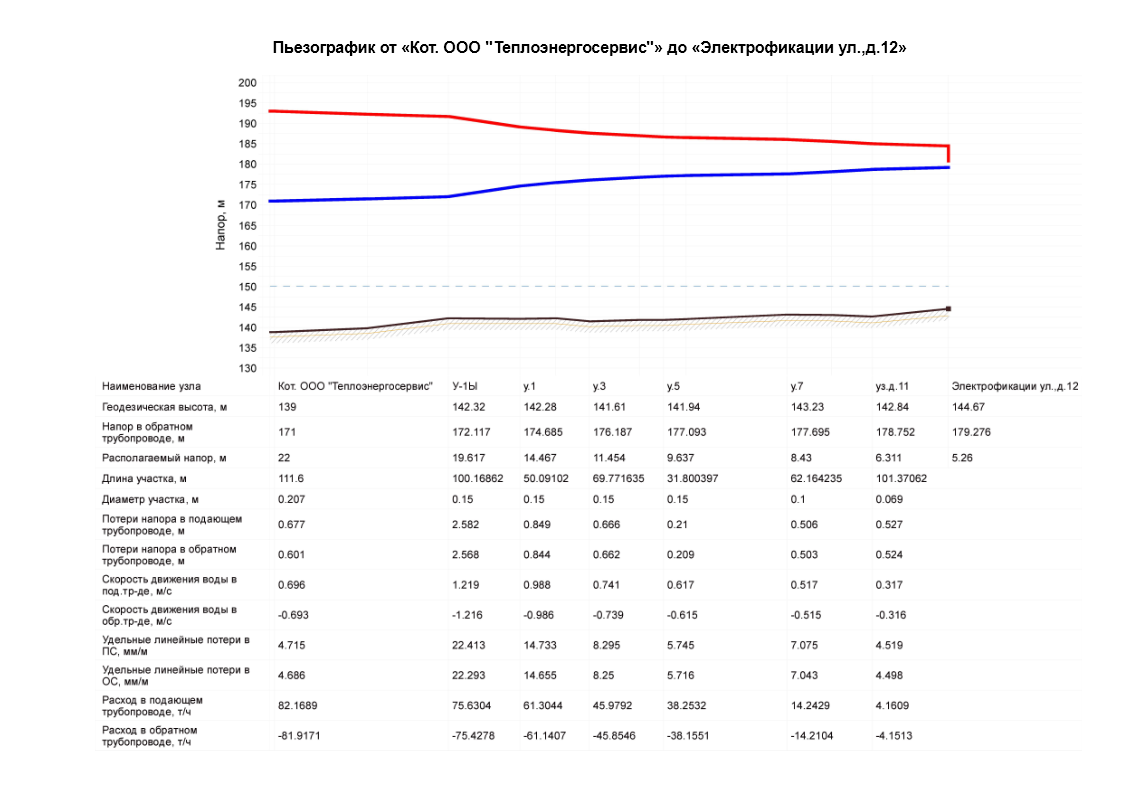  Котельная г.Люберцы, ул. Октябрьский проспект, д. 112Таблица 1 – Результаты гидравлического расчета тепловых сетей от Котельной г.Люберцы, ул. Октябрьский проспект, д. 112Таблица 2 – Результаты гидравлического расчета сетей ГВС от Котельной г.Люберцы, ул. Октябрьский проспект, д. 112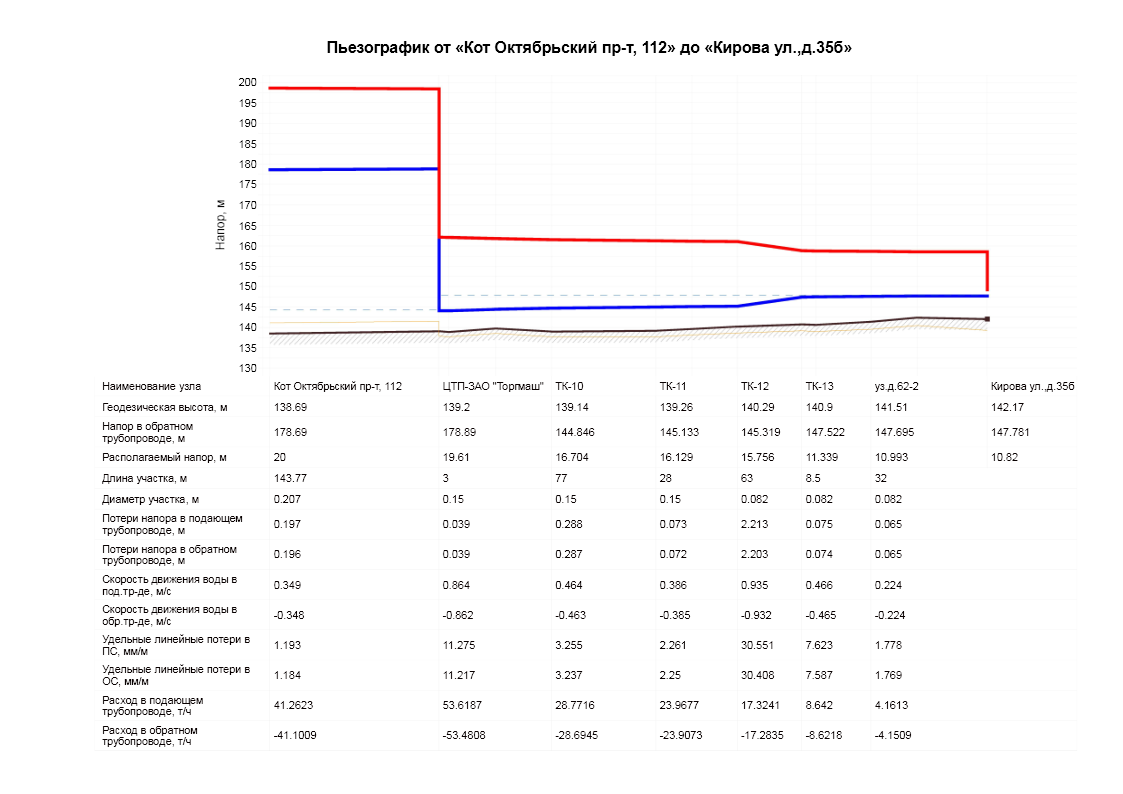  Котельная ООО "ТВС", пр-кт Гагарина, д.6Таблица 1 – Результаты гидравлического расчета тепловых сетей от Котельной ООО "ТВС", пр-кт Гагарина, д.6Котельная ООО «ТВС» пр-кт Гагарина, 6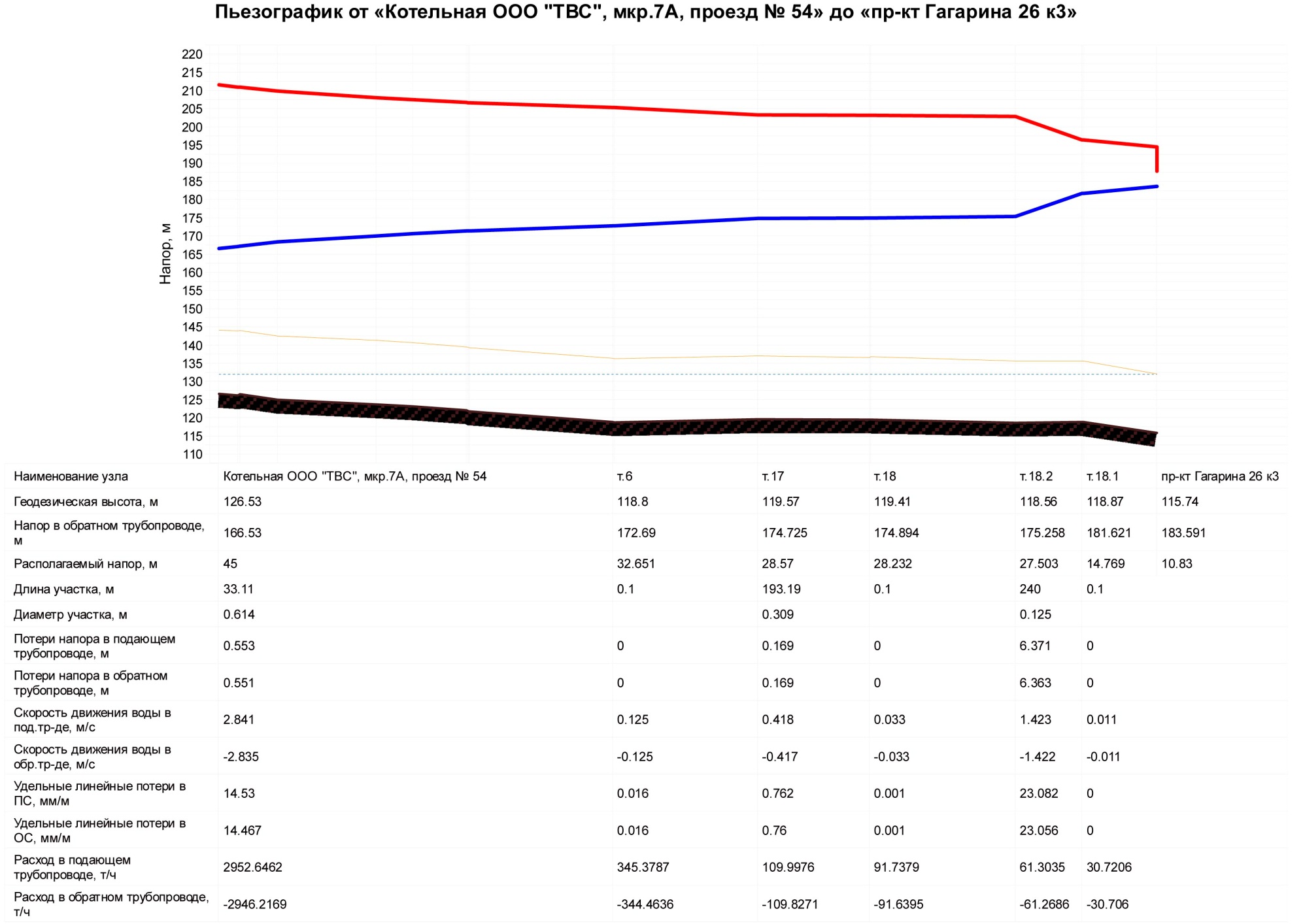  Котельная РТС "Некрасовка"Таблица 1 – Результаты гидравлического расчета тепловых сетей от Котельной РТС "Некрасовка"Таблица 2 – Результаты гидравлического расчета сетей ГВС от Котельной РТС "Некрасовка"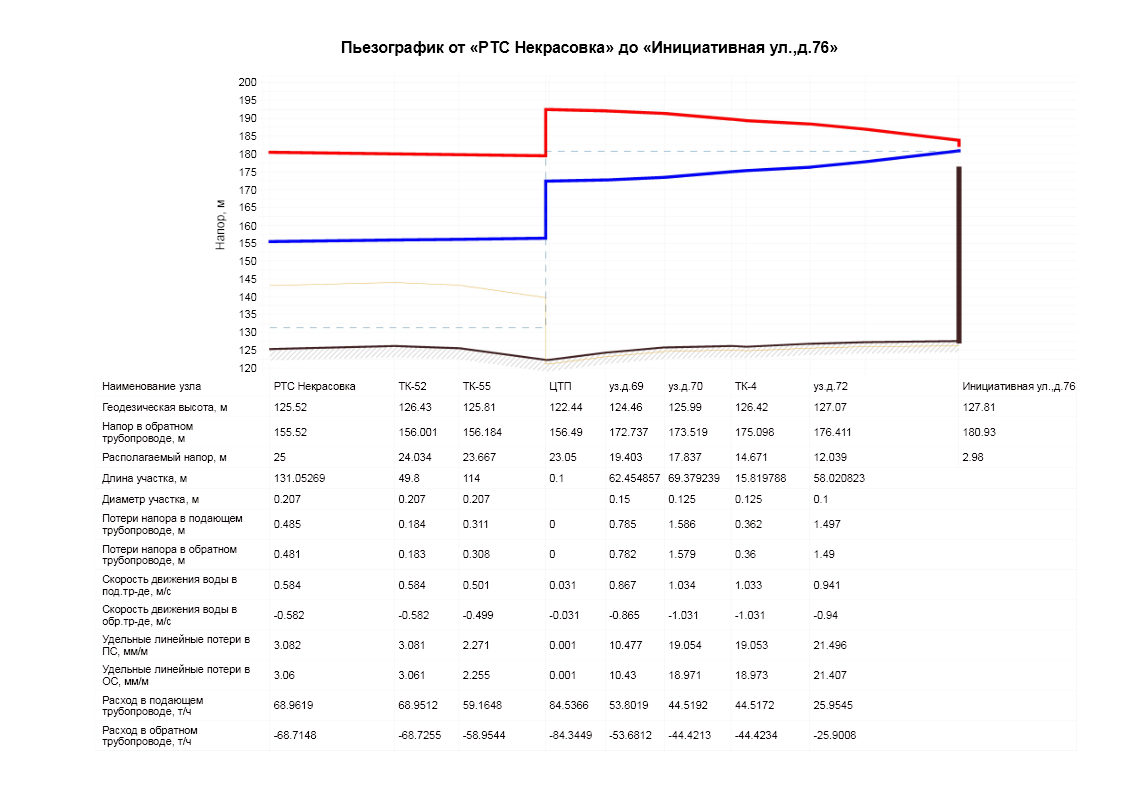  Котельная ООО "ОЮБ "Партнер", ул. Урицкого, д. 3Таблица 1 – Результаты гидравлического расчета тепловых сетей от Котельной ООО "ОЮБ "Партнер", ул. Урицкого, д. 3Таблица 2 – Результаты гидравлического расчета сетей ГВС от Котельной ООО "ОЮБ "Партнер", ул. Урицкого, д. 3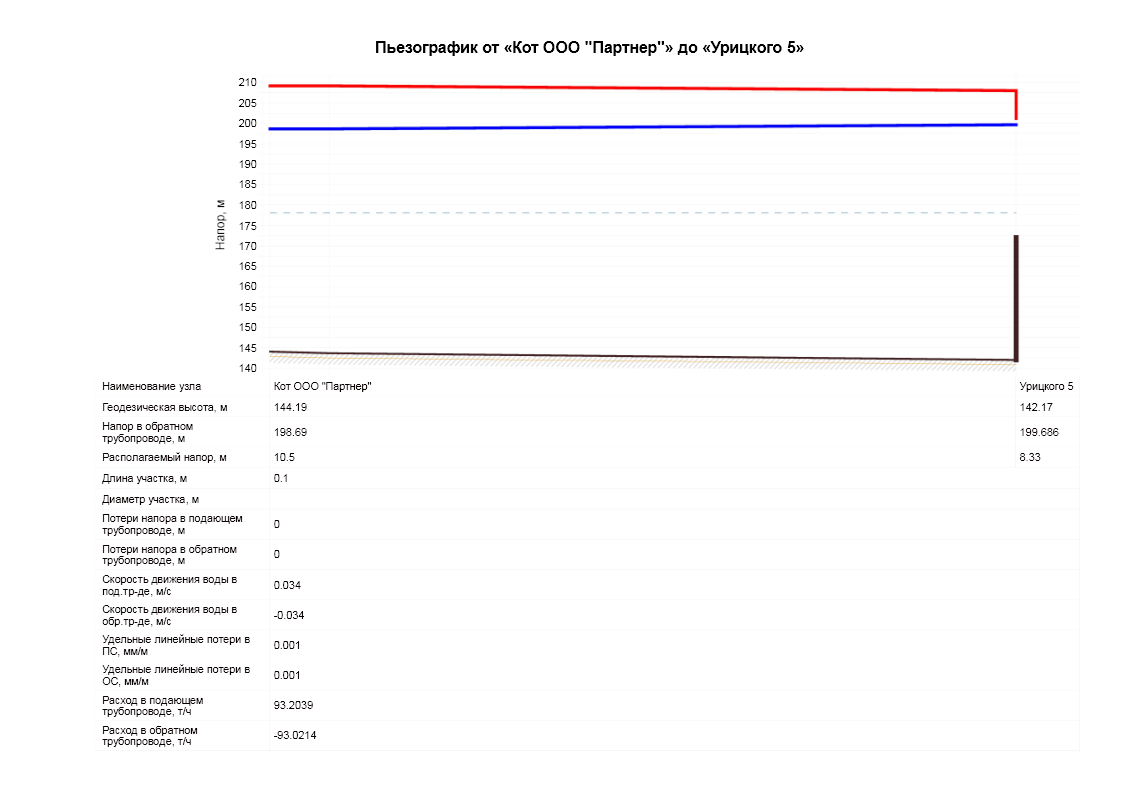 Котельная пгт Томилино, ул. Гаршина, около д.9/1Таблица 1 - Результаты гидравлических расчетов тепловых сетей от Котельной пгт Томилино, ул. Гаршина, около д.9/1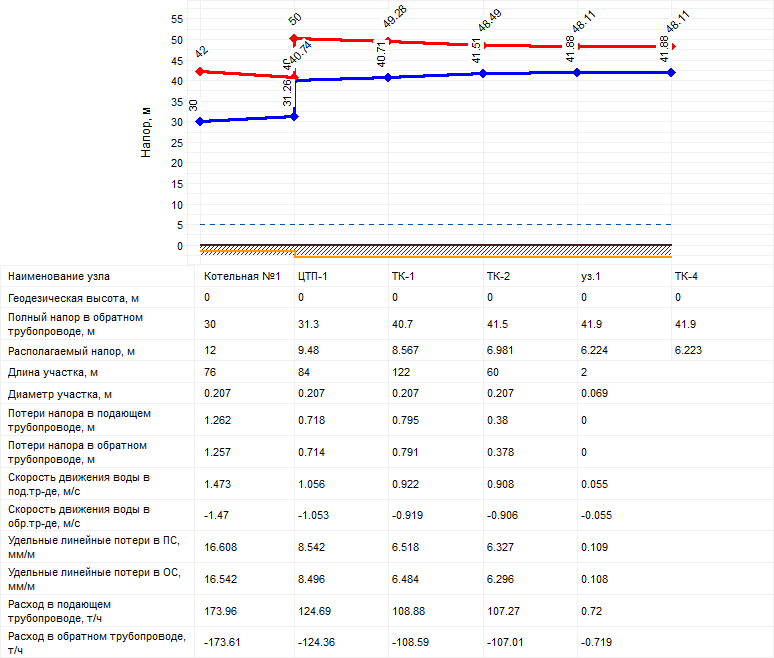 Пьезометрический график от Котельной пгт Томилино, ул. Гаршина, около д.9/1 до ул. Гаршина д.9а к.12 (1)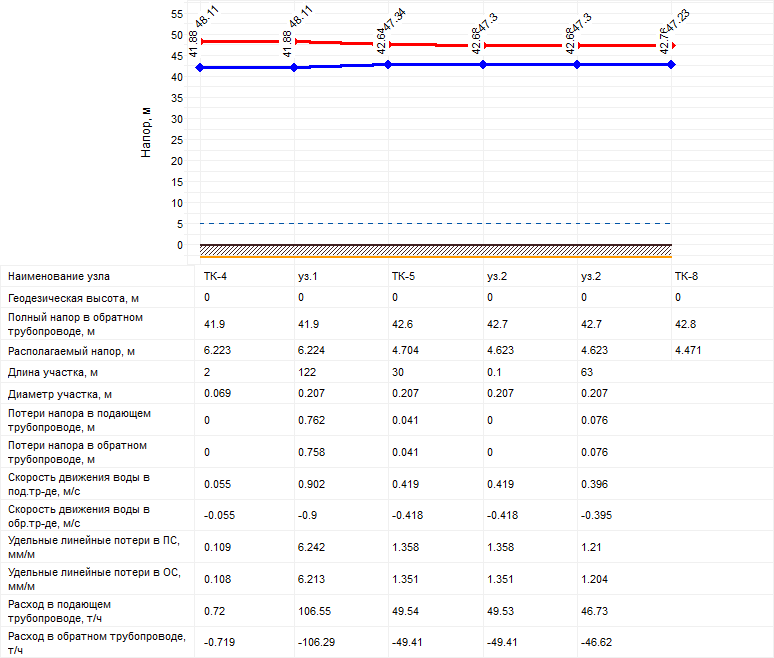 Пьезометрический график от Котельной пгт Томилино, ул. Гаршина, около д.9/1 до ул. Гаршина д.9а к.12 (2)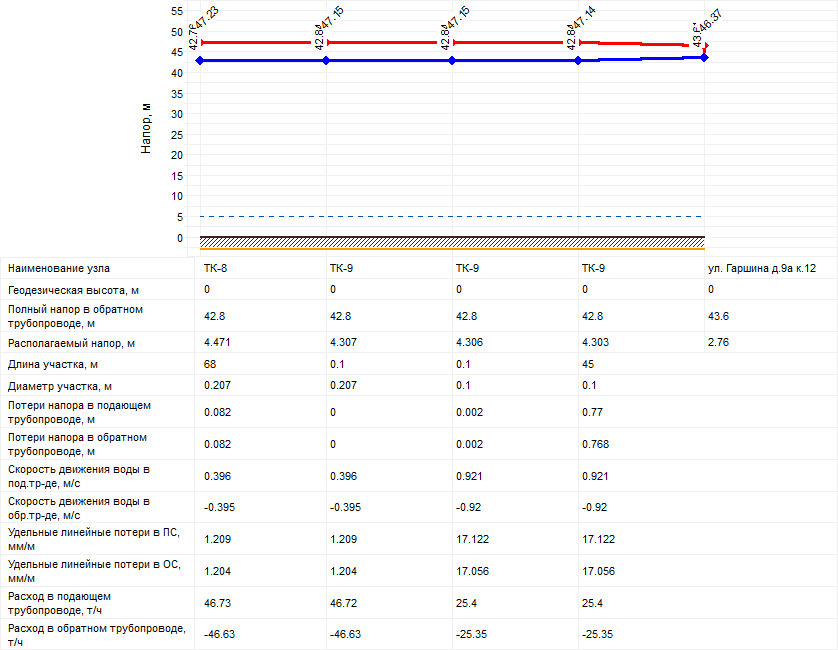 Пьезометрический график от Котельной пгт Томилино, ул. Гаршина, около д.9/1 до ул. Гаршина д.9а к.12 (3)Котельная рп Томилино, п. ПтицефабрикаТаблица 1 – Результаты гидравлических расчетов тепловых сетей от Котельной рп Томилино, п. ПтицефабрикаПьезометрический график от Котельной №2 до мкр. Птицефабрика д.32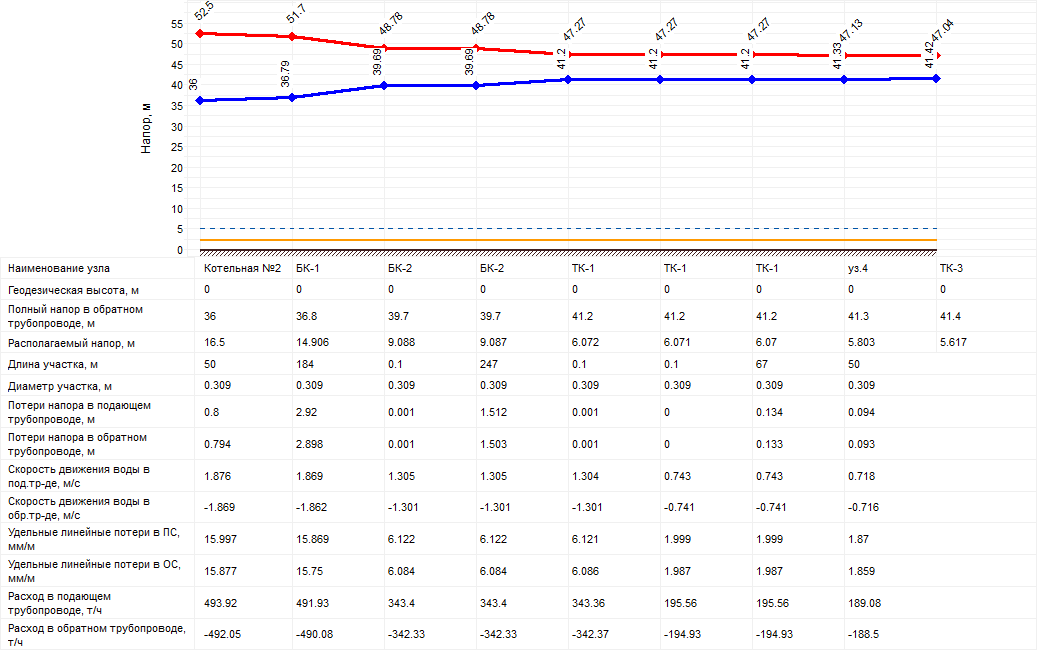 Пьезометрический график от Котельной рп Томилино, п. Птицефабрика до мкр. Птицефабрика д.32 (1)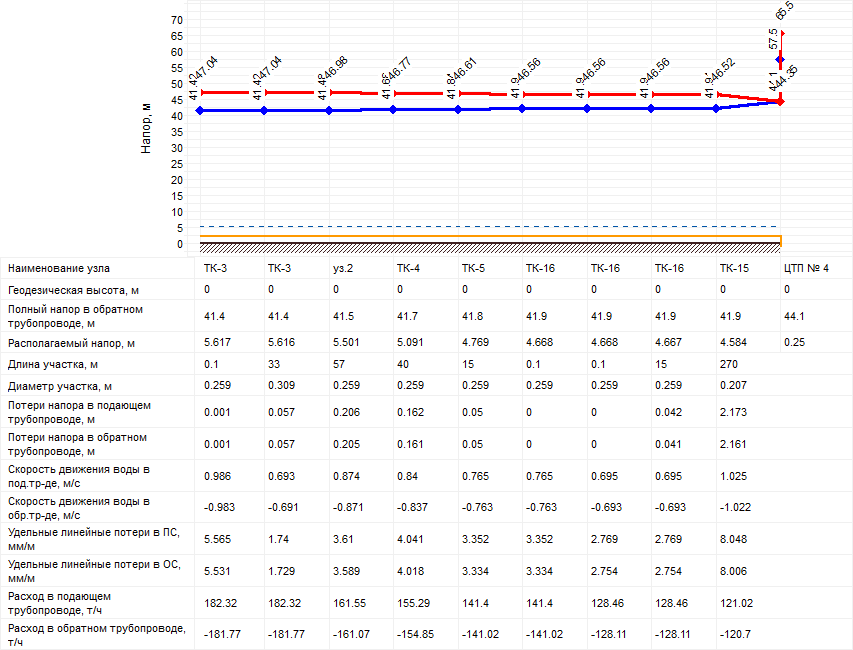 Пьезометрический график от Котельной рп Томилино, п. Птицефабрика до мкр. Птицефабрика д.32 (2)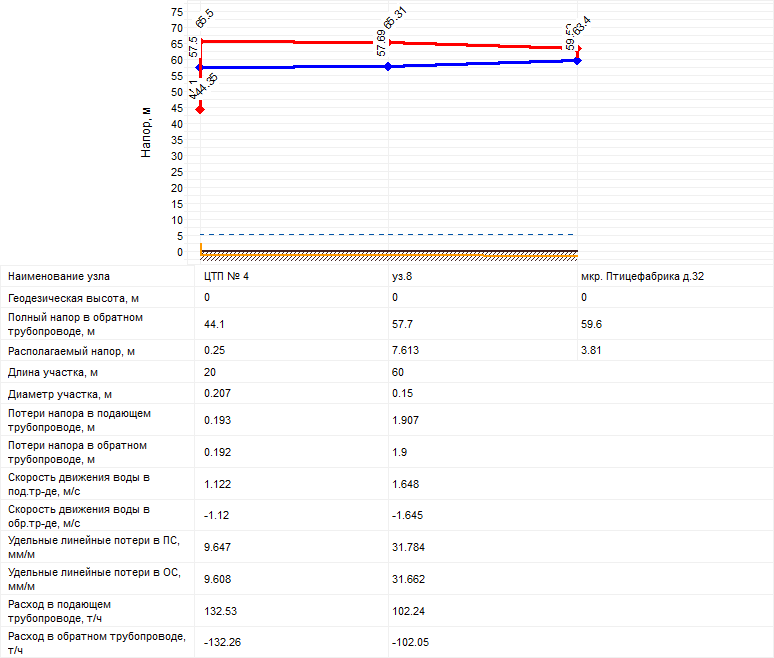 Пьезометрический график от Котельной рп Томилино, п. Птицефабрика до мкр. Птицефабрика д.32 (3)Пьезометрический график от Котельной №2 до торгового дома «Лада»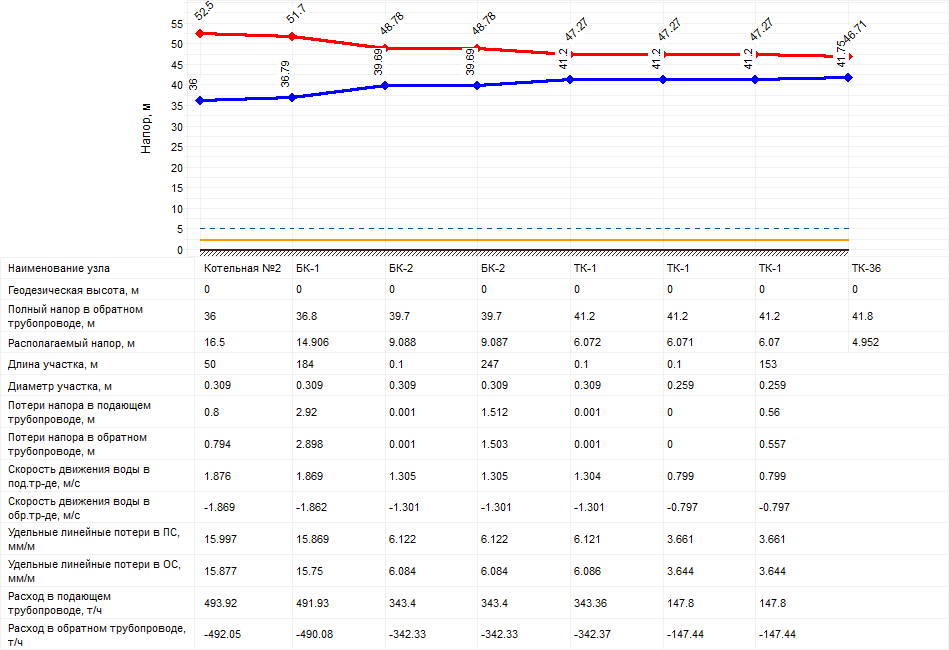 Пьезометрический график от Котельной рп Томилино, п. Птицефабрика до торгового дома «Лада» (1)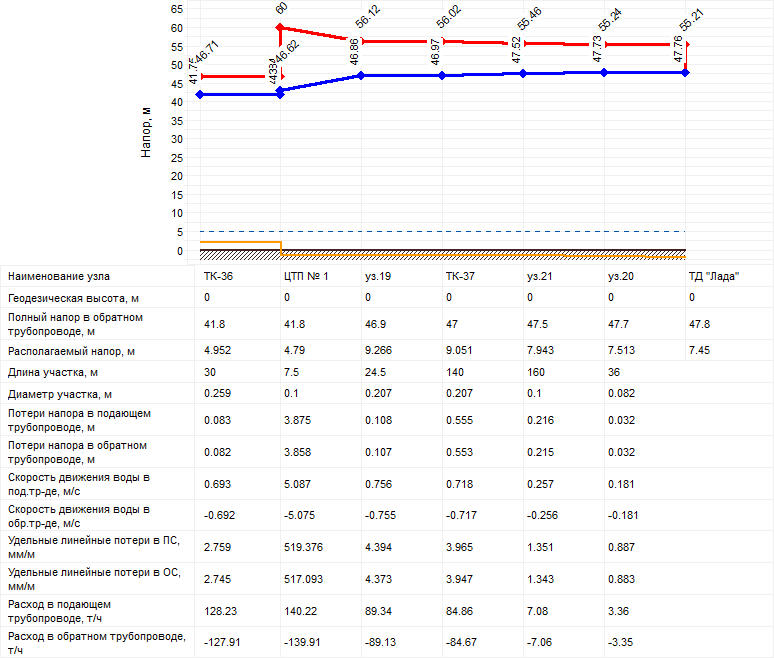 Пьезометрический график от Котельной рп Томилино, п. Птицефабрика до торгового дома «Лада» (2)Пьезометрический график от Котельной рп Томилино, п. Птицефабрика до ул. Чернышевского д.9-13 к.2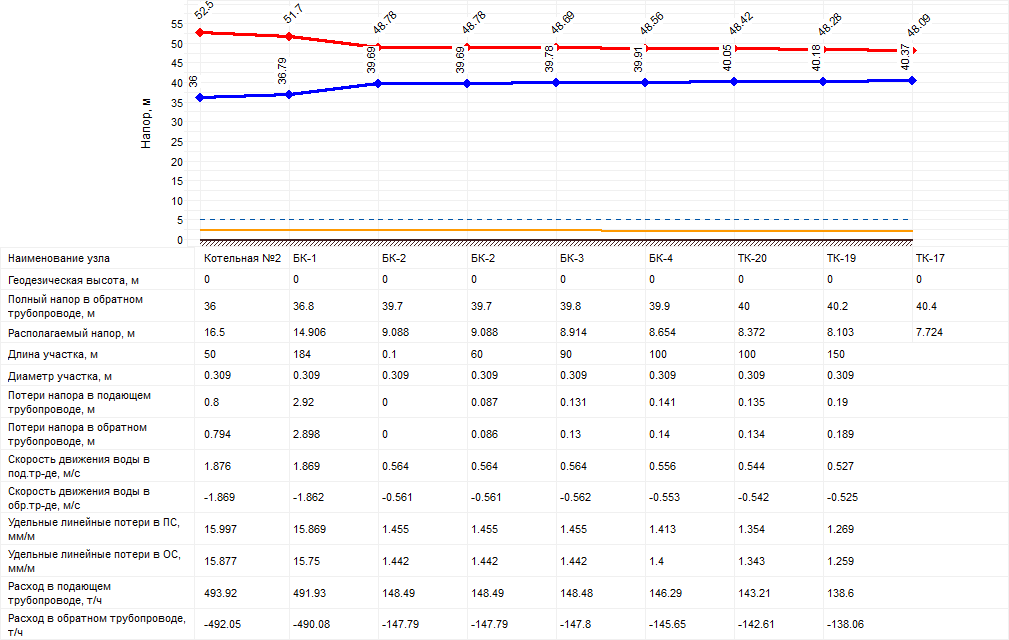 Пьезометрический график от Котельной рп Томилино, п. Птицефабрика до ул. Чернышевского д.9-13 к.2 (1)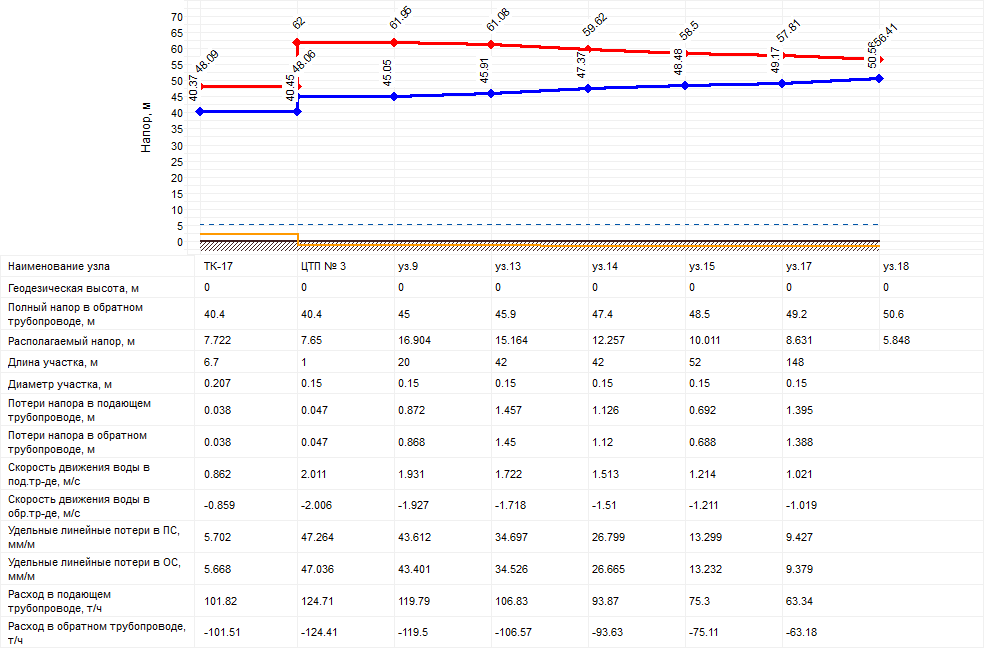 Пьезометрический график от Котельной рп Томилино, п. Птицефабрика до ул. Чернышевского д.9-13 к.2 (2)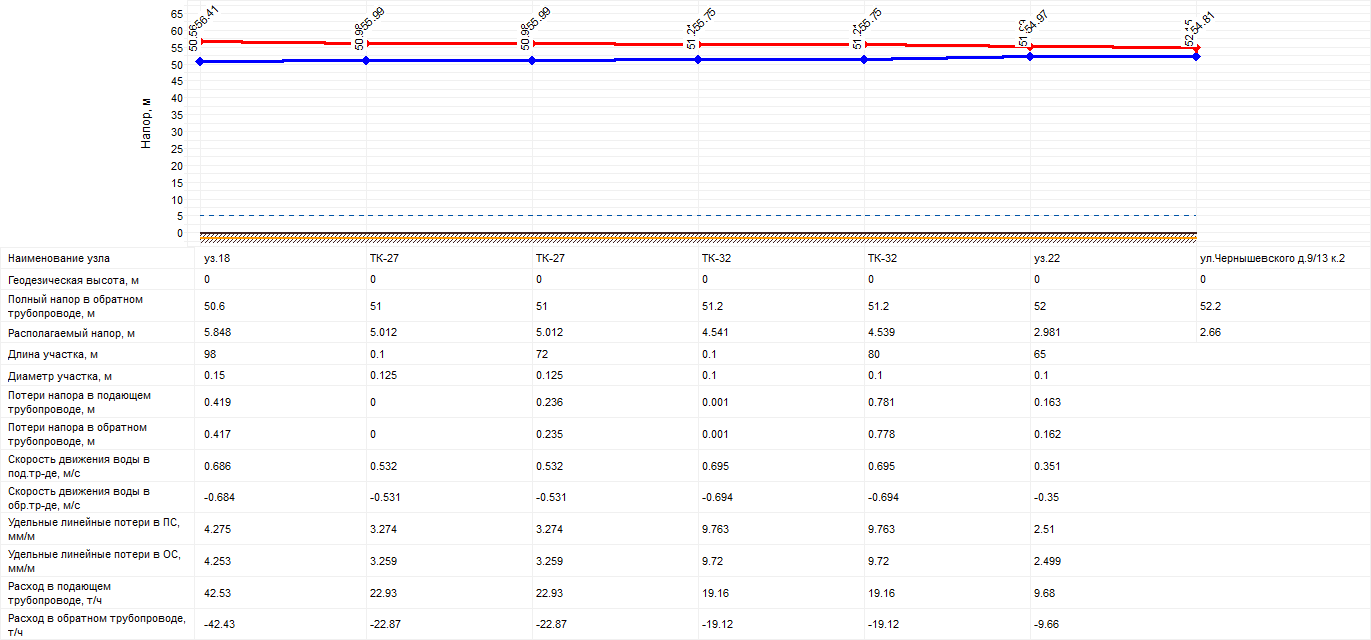 Пьезометрический график от Котельной рп Томилино, п. Птицефабрика до ул. Чернышевского д.9-13 к.2 (3)Котельная п. Томилино, Рязанское шоссе, д.42/1Таблица 1 – Результаты гидравлических расчетов тепловых сетей от Котельной п. Томилино, Рязанское шоссе, д.42/1Пьезометрический график от Котельной п. Томилино, Рязанское шоссе, д.42/1 до Административного здания: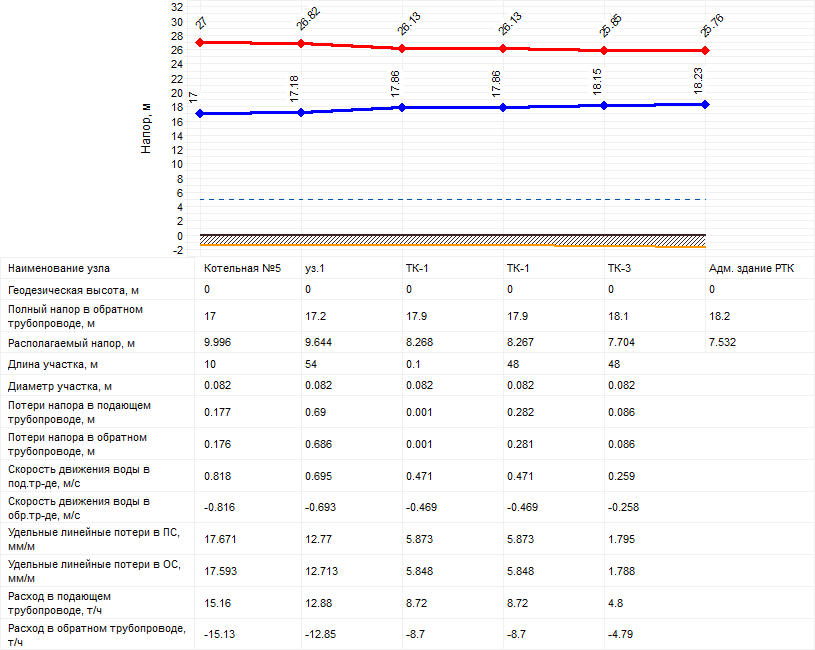 Котельная рпТомилино, ул.Пушкина, д.34Таблица 1 – Результаты гидравлических расчетов тепловых сетей от Котельной рпТомилино, ул.Пушкина, д.34Пьезометрический график от Котельной рпТомилино, ул.Пушкина, д.34 до ул. Пушкина д.34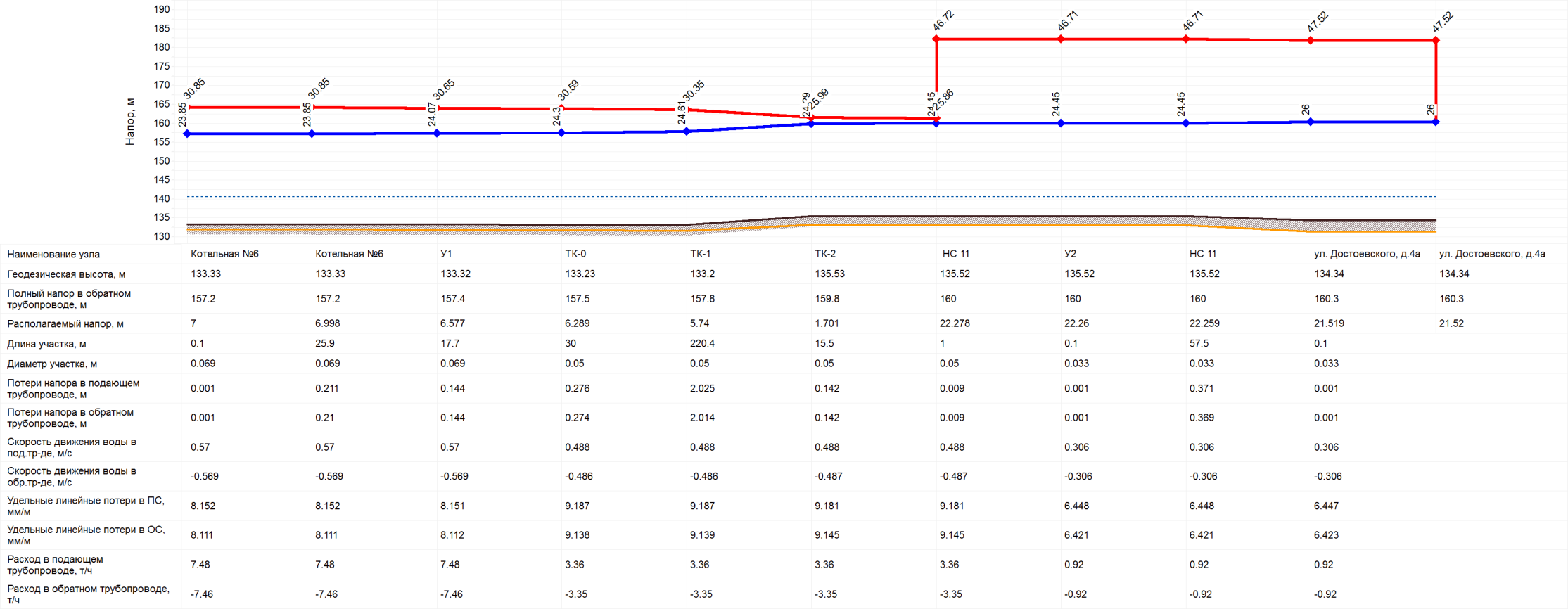 Котельная п Томилино, ул.Пионерская, д.16аТаблица 1 – Результаты гидравлических расчетов тепловых сетей от Котельной п Томилино, ул.Пионерская, д.16аПьезометрический график от Котельной п Томилино, ул.Пионерская, д.16а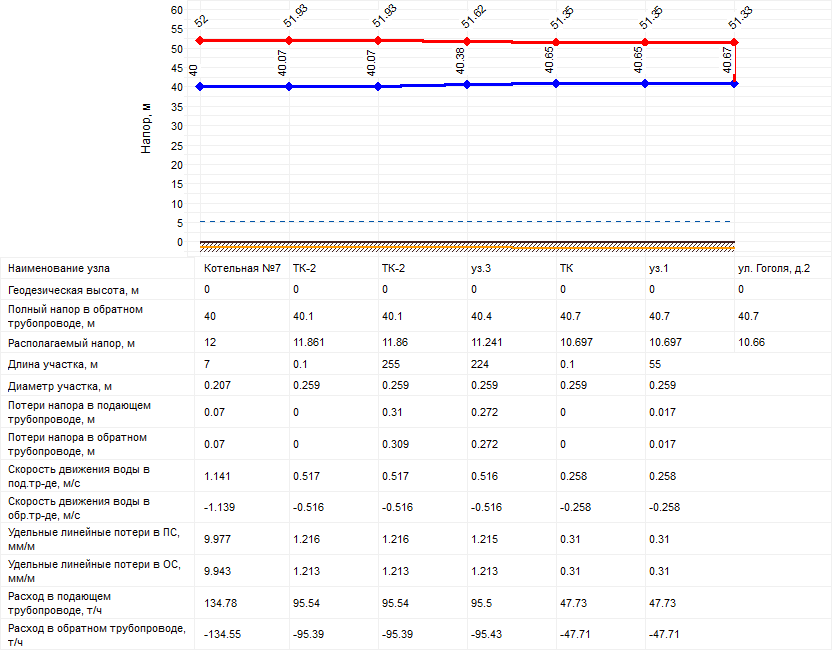 Котельная пос. Томилино, ул.Гоголя, у д.36Таблица 1 – Результаты гидравлических расчетов тепловых сетей от Котельной пос. Томилино, ул.Гоголя, у д.36Пьезометрический график от Котельной пос. Томилино, ул.Гоголя, у д.36 до ул. Гоголя, д.52 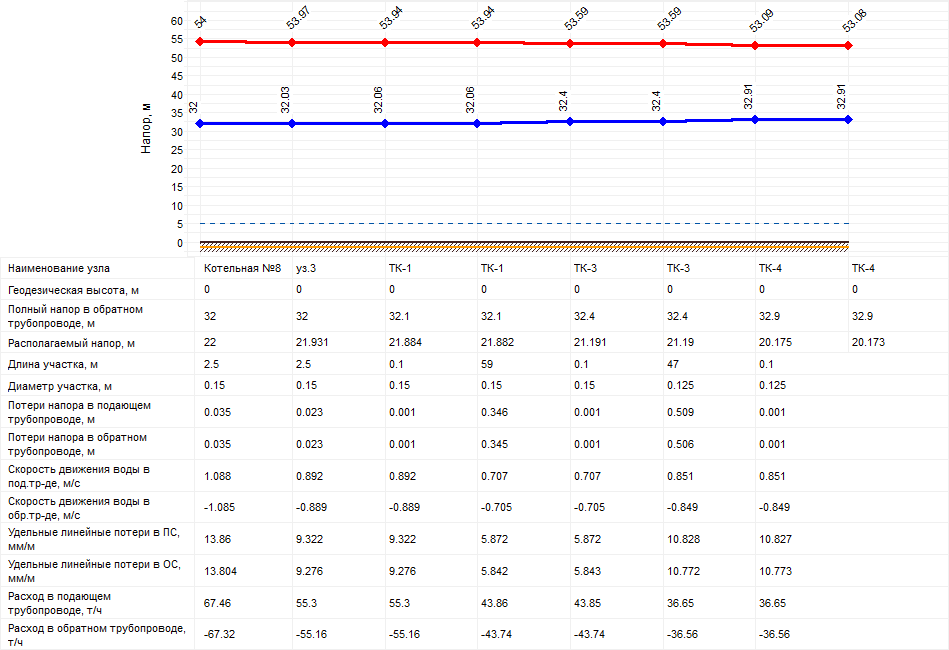 Пьезометрический график от Котельной пос. Томилино, ул.Гоголя, у д.36 до ул. Гоголя, д.52 (1)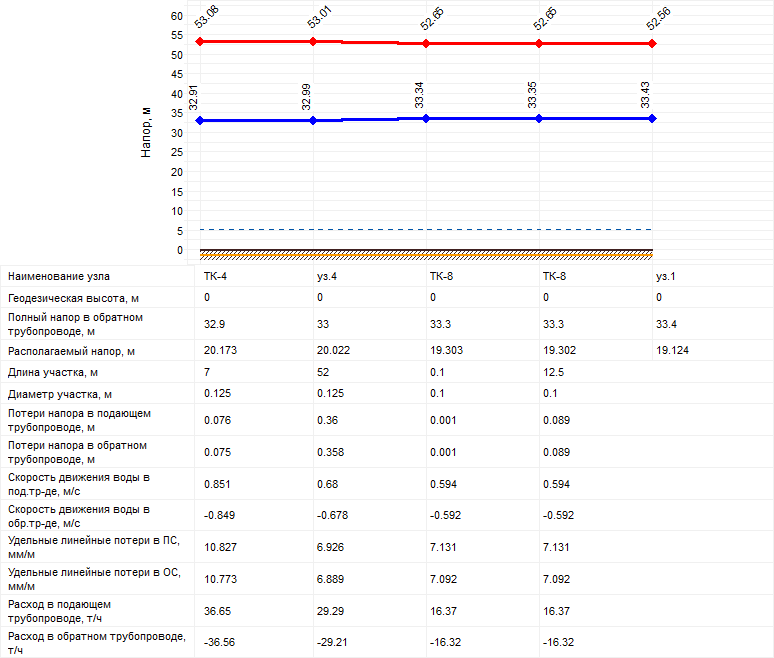 Пьезометрический график от Котельной пос. Томилино, ул.Гоголя, у д.36 до ул. Гоголя, д.52 (2)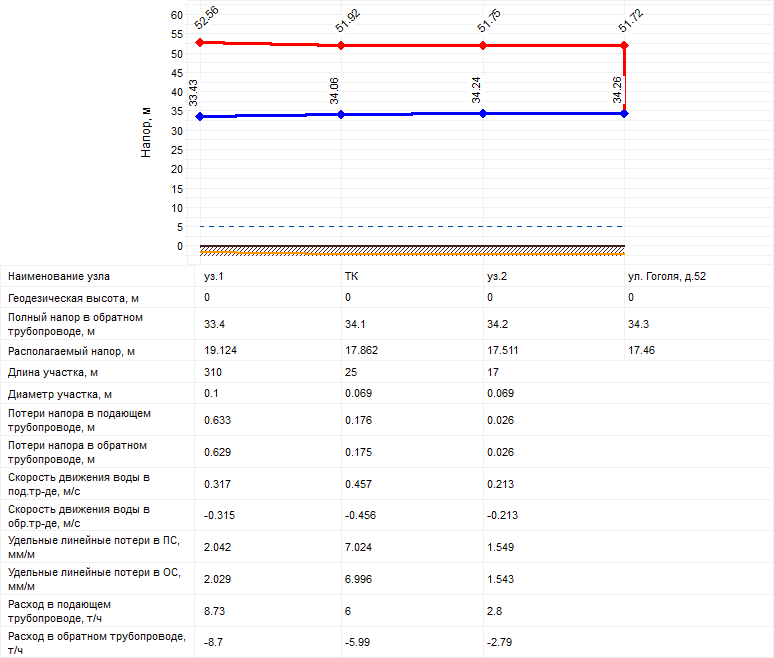 Пьезометрический график от Котельной пос. Томилино, ул.Гоголя, у д.36 до ул. Гоголя, д.52 (3)Котельная пгт Томилино, ул.Гаршина, д.9аТаблица 1 – Результаты гидравлических расчетов тепловых сетей от Котельной пгт Томилино, ул.Гаршина, д.9аПьезометрический график от Котельной пгт Томилино, ул.Гаршина, д.9а до ул. Гаршина д.11б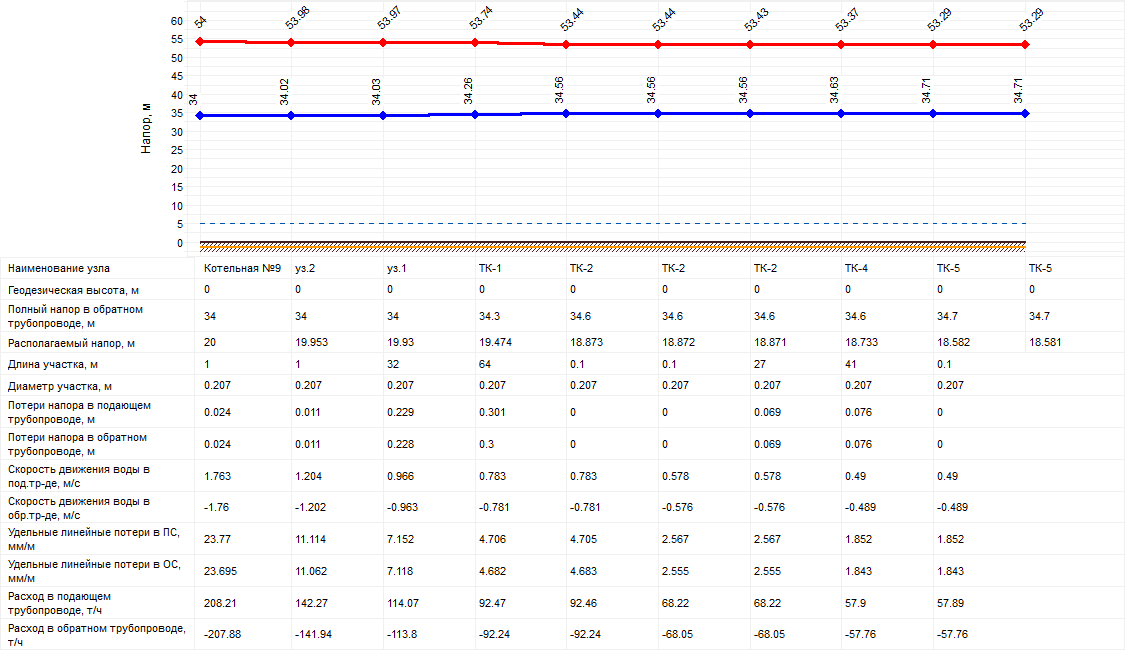 Пьезометрический график от Котельной пгт Томилино, ул.Гаршина, д.9а до ул. Гаршина д.11б (1)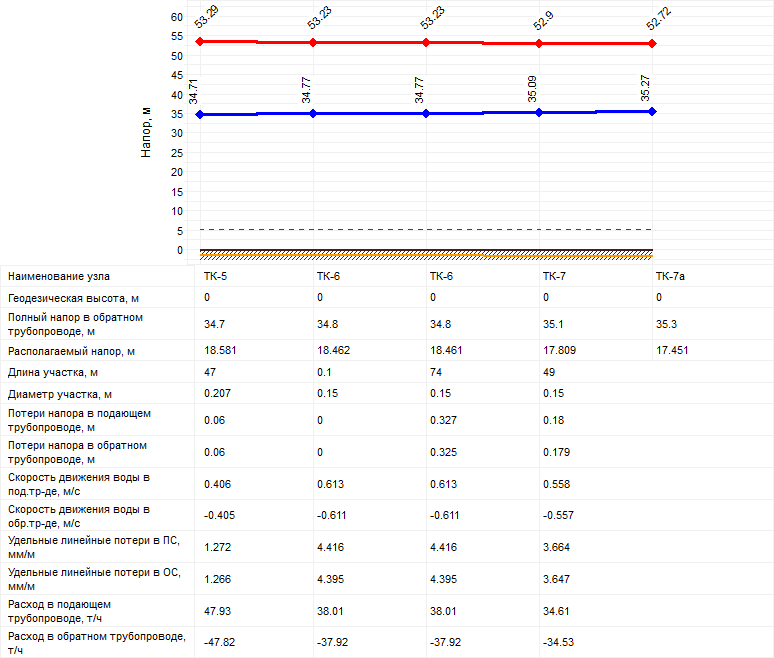 Пьезометрический график от Котельной пгт Томилино, ул.Гаршина, д.9а до ул. Гаршина д.11б (2)Котельная п. Томилино, ул.Гаршина, д.8Таблица 1 – Результаты гидравлических расчетов тепловых сетей от Котельной п. Томилино, ул.Гаршина, д.8Пьезометрический график от Котельной п. Томилино, ул.Гаршина, д.8 до ул. Гоголя д.12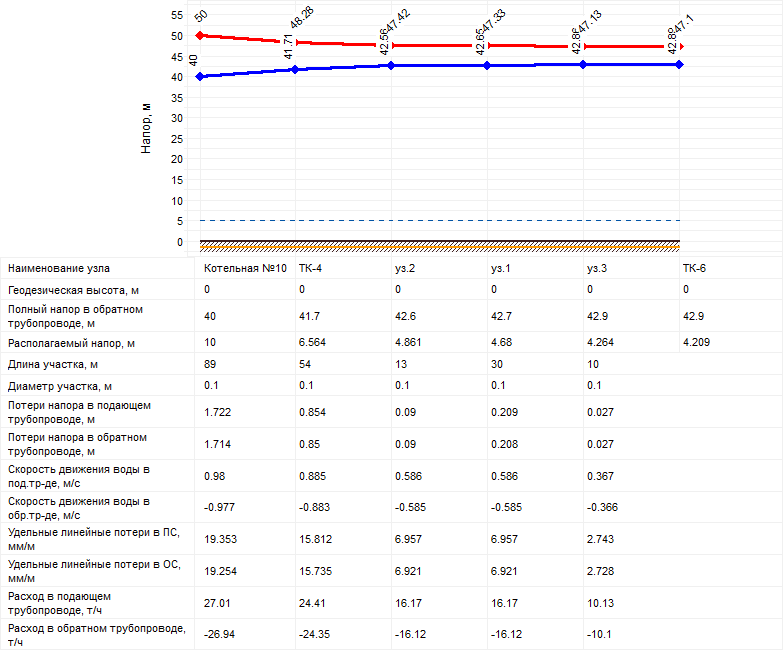 Пьезометрический график от Котельной п. Томилино, ул.Гаршина, д.8 до ул. Гоголя д.12 (1)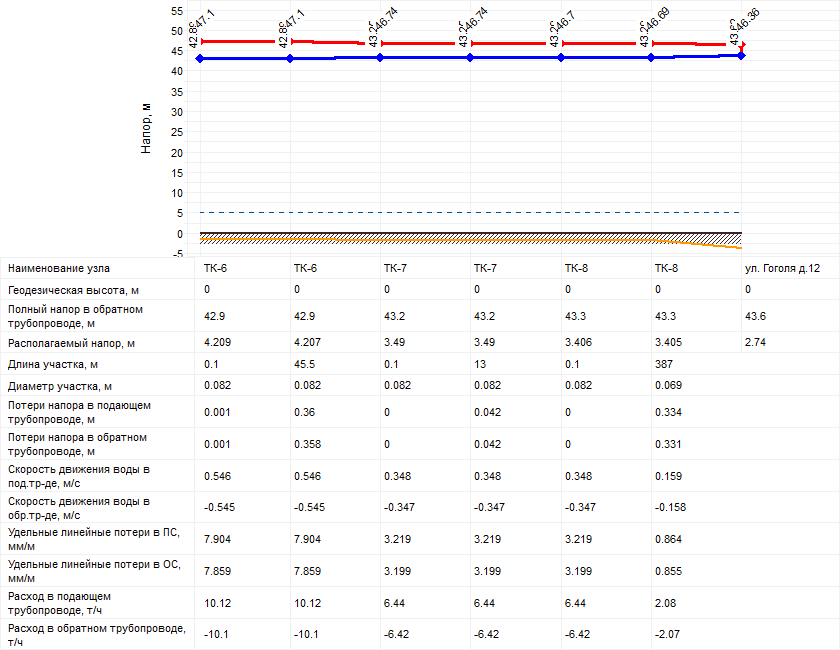 Пьезометрический график от Котельная п. Томилино, ул.Гаршина, д.8 до ул. Гоголя д.12 (2)Котельная п Томилино, ул.Лермонтова, д.6Таблица 1 – Результаты гидравлических расчетов тепловых сетей от Котельной п Томилино, ул.Лермонтова, д.6Пьезометрический график от Котельной п Томилино, ул.Лермонтова, д.6 до ул. Лермонтова д.5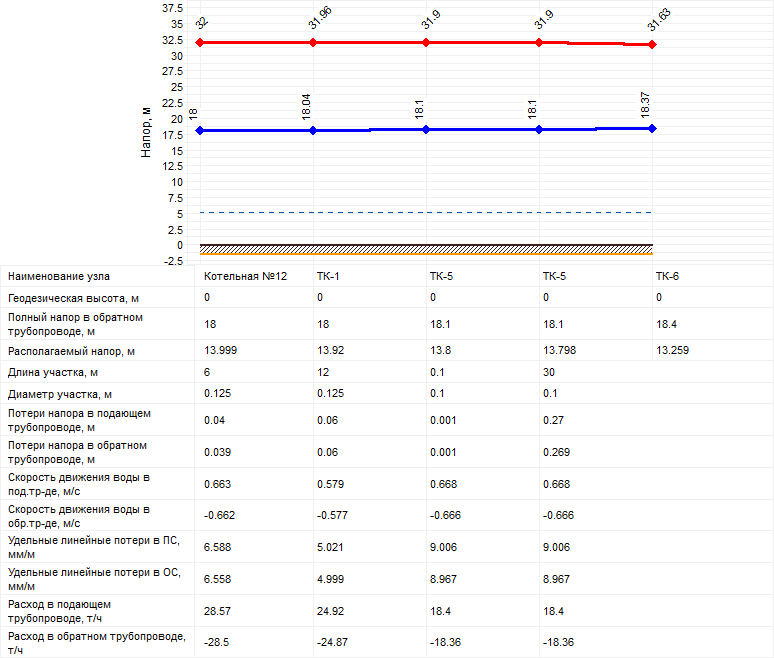 Пьезометрический график от Котельной п Томилино, ул.Лермонтова, д.6 до ул. Лермонтова д.5 (1)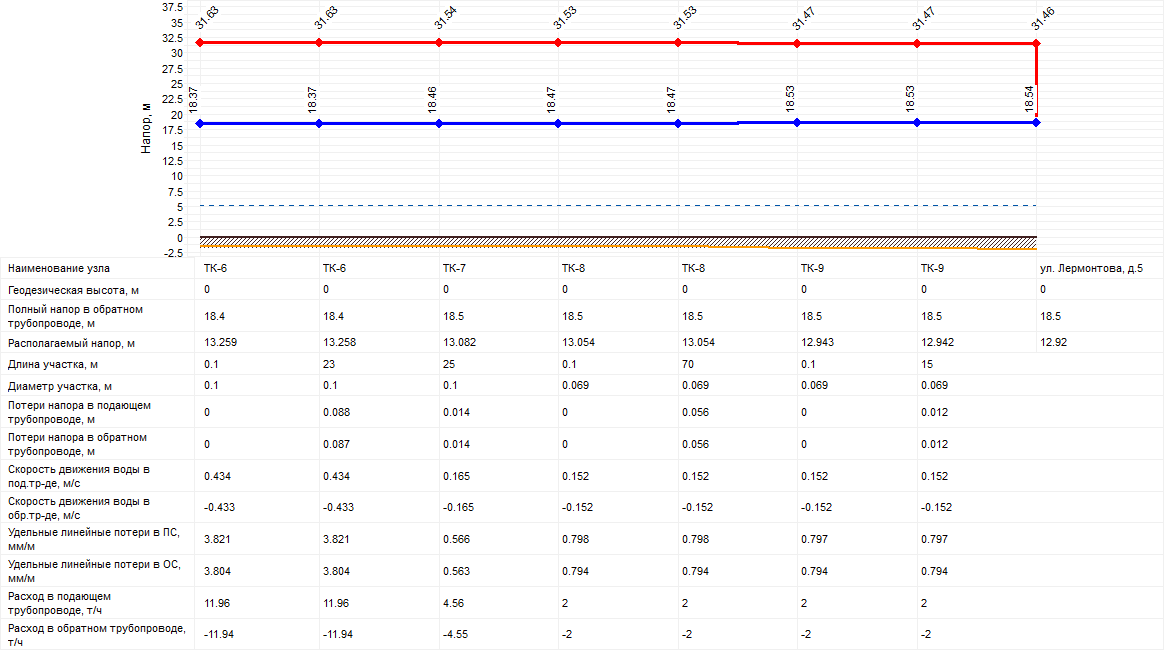 Пьезометрический график от Котельной п Томилино, ул.Лермонтова, д.6 до ул. Лермонтова д.5 (2)Котельная рп Томилино, ул.ГоголяТаблица 1 – Результаты гидравлических расчетов тепловых сетей от Котельной рп Томилино, ул.ГоголяПьезометрический график от Котельной рп Томилино, ул.Гоголя до ул. Гоголя, д.14 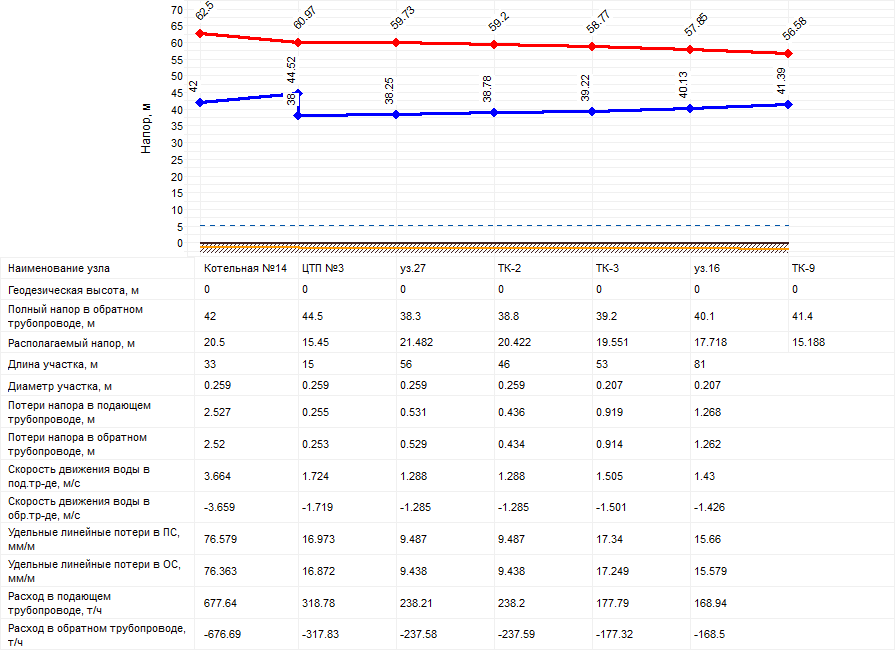 Пьезометрический график от Котельной рп Томилино, ул.Гоголя до ул. Гоголя, д.14 (1)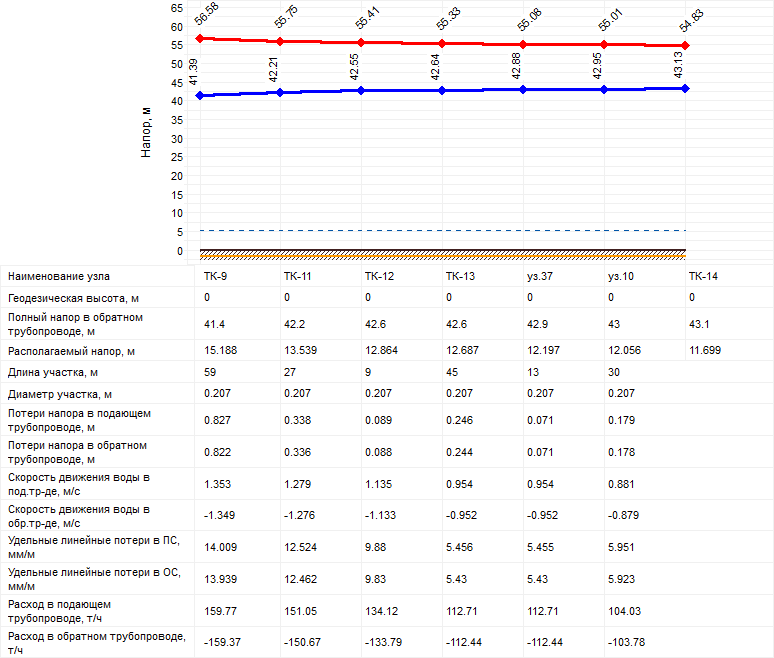 Пьезометрический график от Котельной рп Томилино, ул.Гоголя до ул. Гоголя, д.14 (2)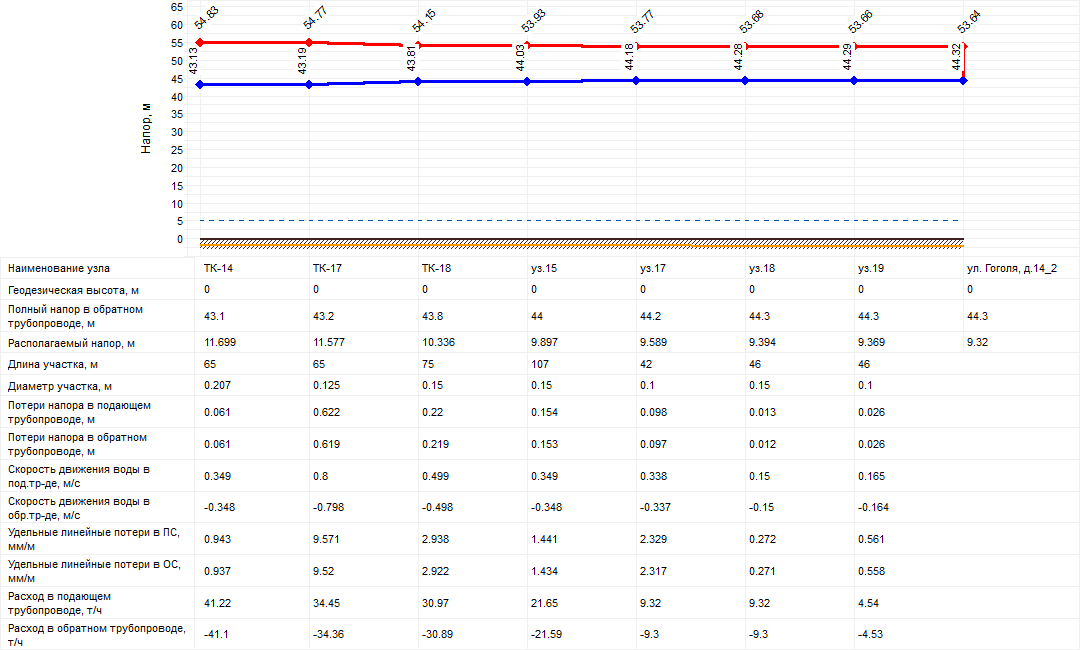 Пьезометрический график от Котельной рп Томилино, ул.Гоголя до ул. Гоголя, д.14 (3)Пьезометрический график от Котельной рп Томилино, ул.Гоголя до ул. Гоголя, д.18/4 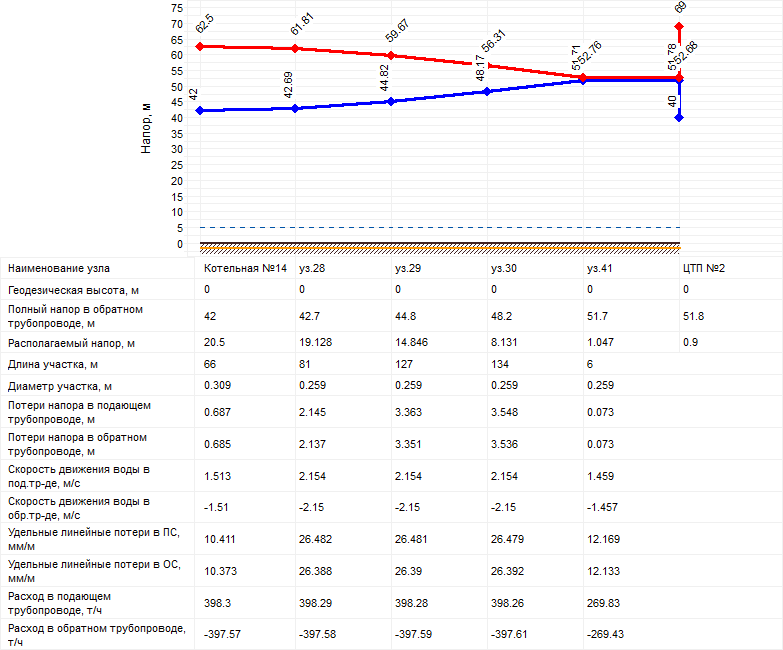 Пьезометрический график от Котельной №14 до ул. Гоголя, д.18/4 (1)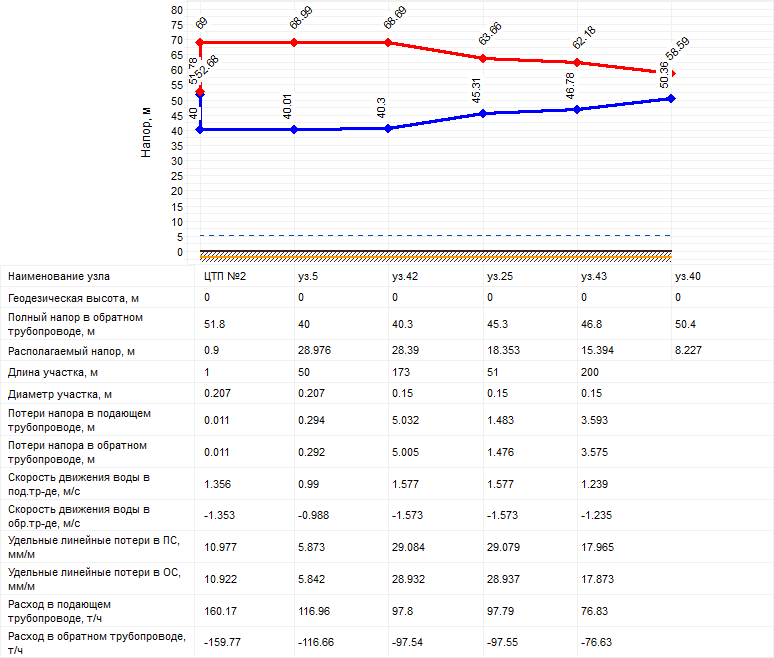 Пьезометрический график от Котельной рп Томилино, ул.Гоголя до ул. Гоголя, д.18/4 (2)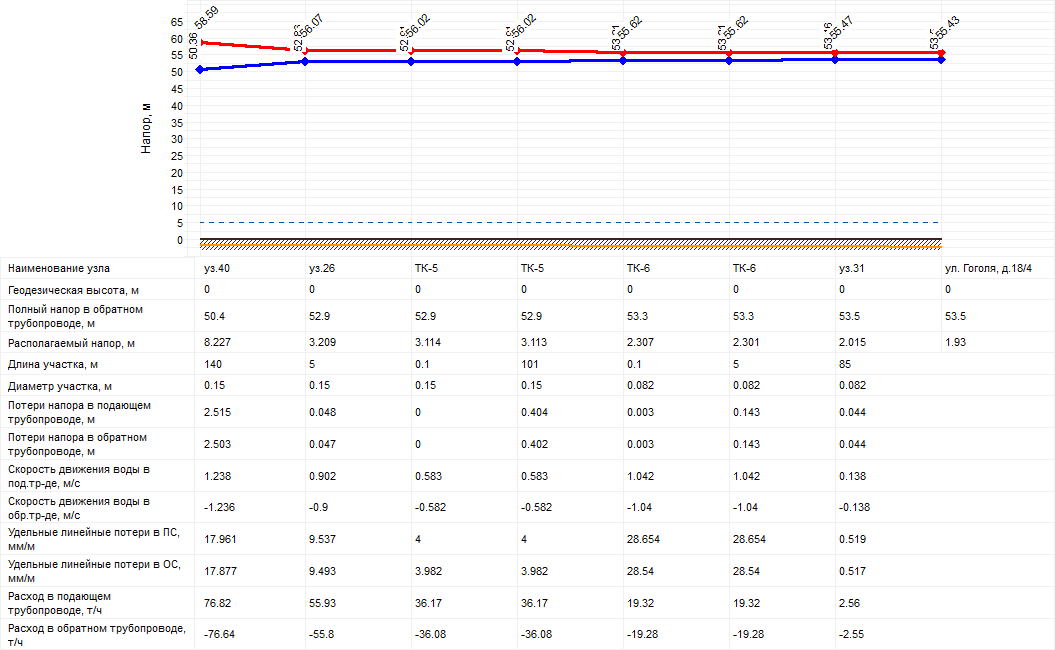 Пьезометрический график от Котельной рп Томилино, ул.Гоголя до ул. Гоголя, д.18/4 (3)Пьезометрический график от Котельной №14 до ул. Гаршина, д.28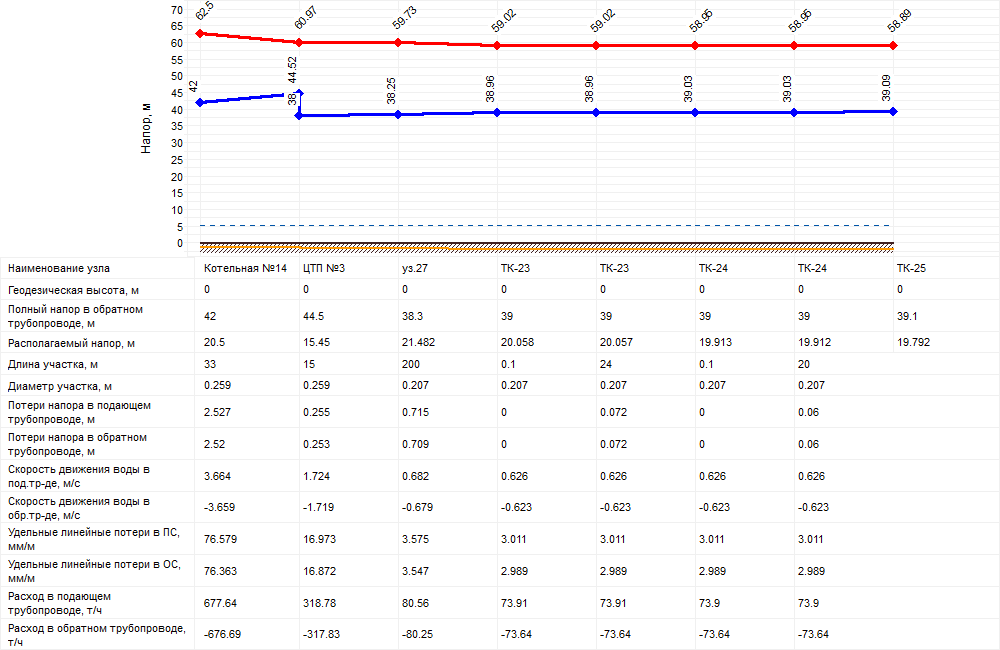 Пьезометрический график от Котельной рп Томилино, ул.Гоголя до ул. Гаршина, д.28 (1)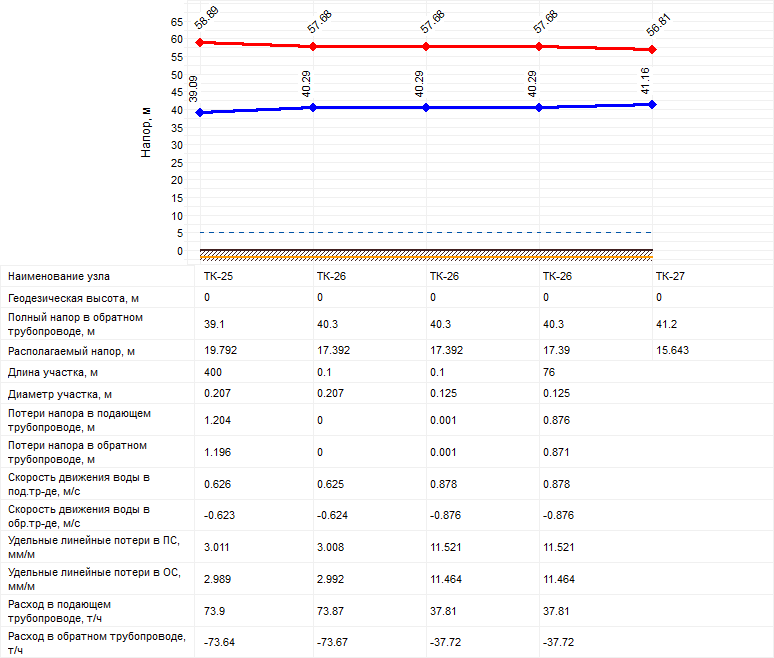 Пьезометрический график от Котельной рп Томилино, ул.Гоголя до ул. Гаршина, д.28 (2)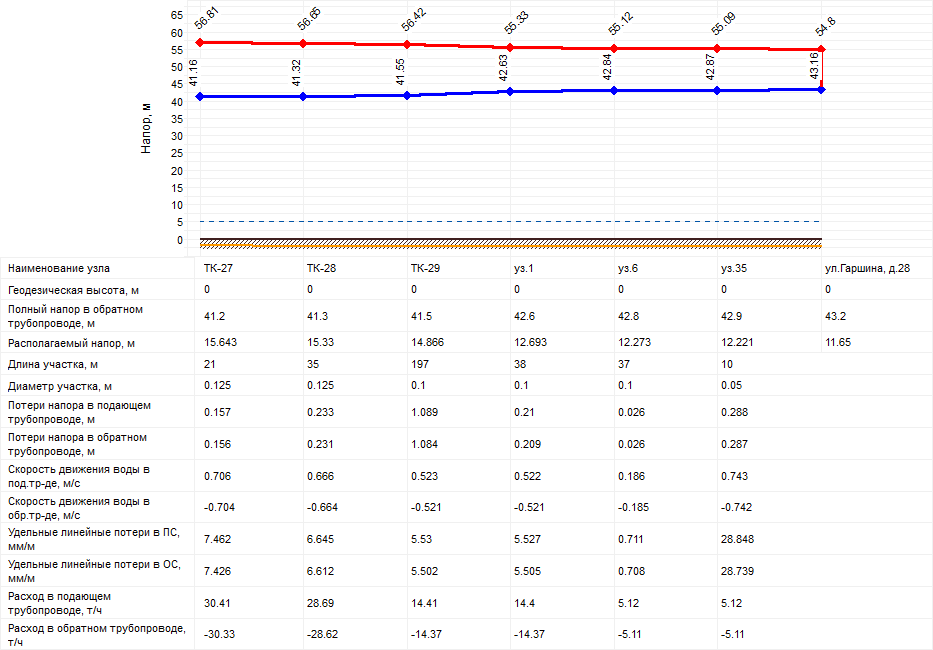 Пьезометрический график от Котельной рп Томилино, ул.Гоголя до ул. Гаршина, д.28 (3)Котельная №4 пгт Томилино, ул. Потехина, д.1Таблица 1 – Результаты гидравлических расчетов тепловых сетей от Котельной №4 пгт Томилино, ул. Потехина, д.1Пьезометрический график от Котельной №4 пгт Томилино, ул. Потехина, д.1 до Школы №14 к.2 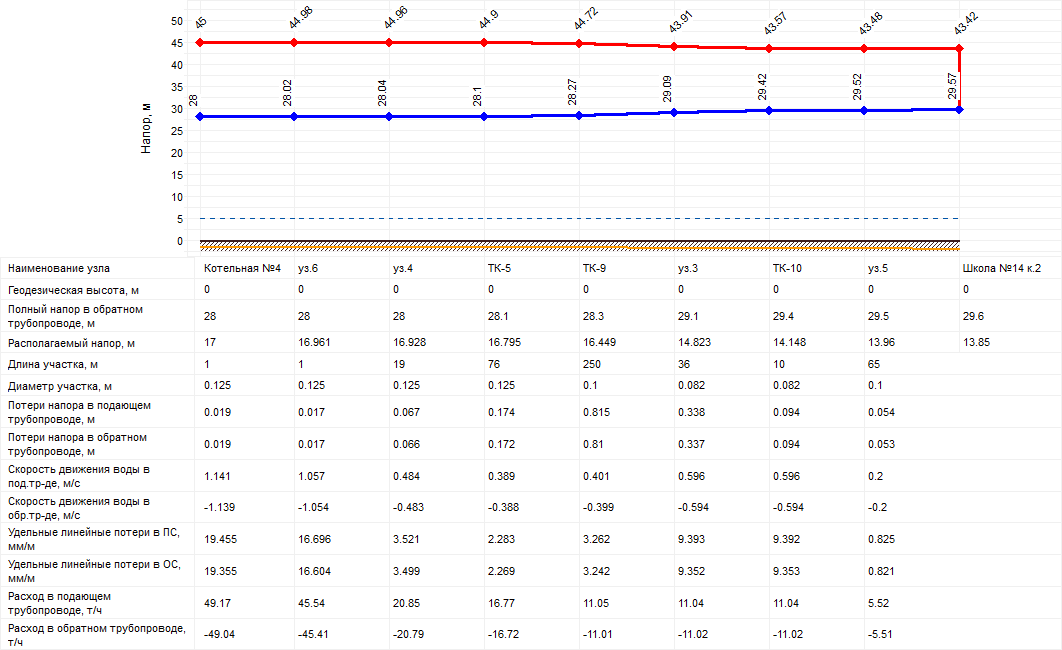 Котельная ФГБУ "ГЦ ССС", пгт Томилино, ул. Тургенева, д.20Таблица 1 – Результаты гидравлических расчетов тепловых сетей от Котельной ФГБУ "ГЦ ССС", пгт Томилино, ул. Тургенева, д.20Пьезометрический график от Котельной ФГБУ "ГЦ ССС", пгт Томилино, ул. Тургенева, д.20 до ж/д по ул. Тургенева, 12 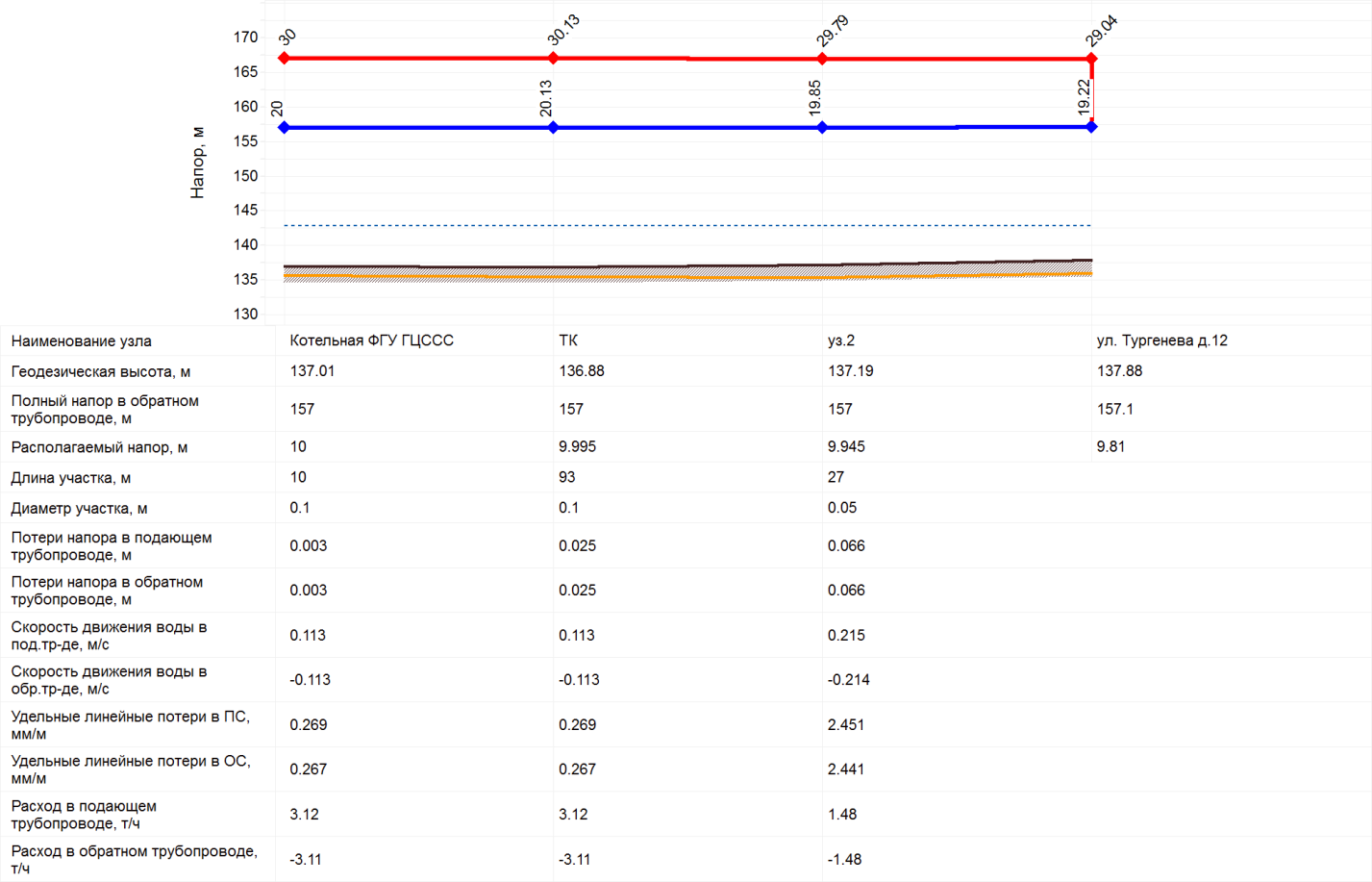 Котельная ЗАО "МОЭГ", территория техно-логистического комплекса «Томилино»Таблица 1 – Результаты гидравлических расчетов тепловых сетей от Котельной ЗАО "МОЭГ", территория техно-логистического комплекса «Томилино»Пьезометрический график от Котельной ЗАО "МОЭГ", территория техно-логистического комплекса «Томилино» до корпуса 41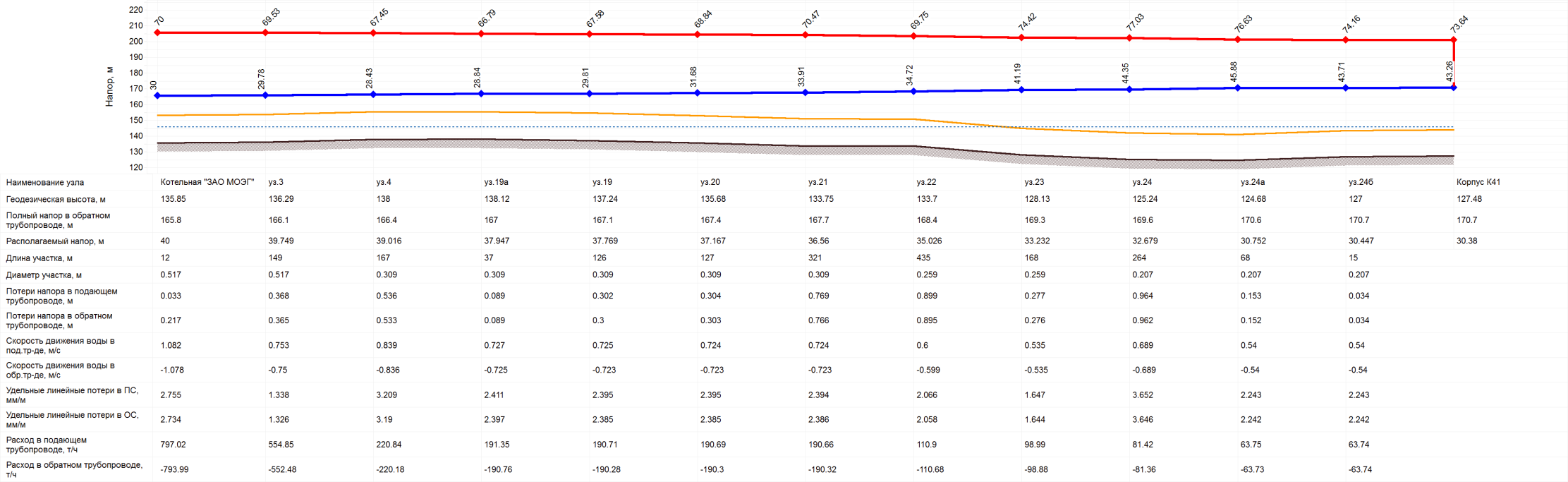 Пьезометрический график от Котельной ЗАО "МОЭГ", территория техно-логистического комплекса «Томилино» до здания №193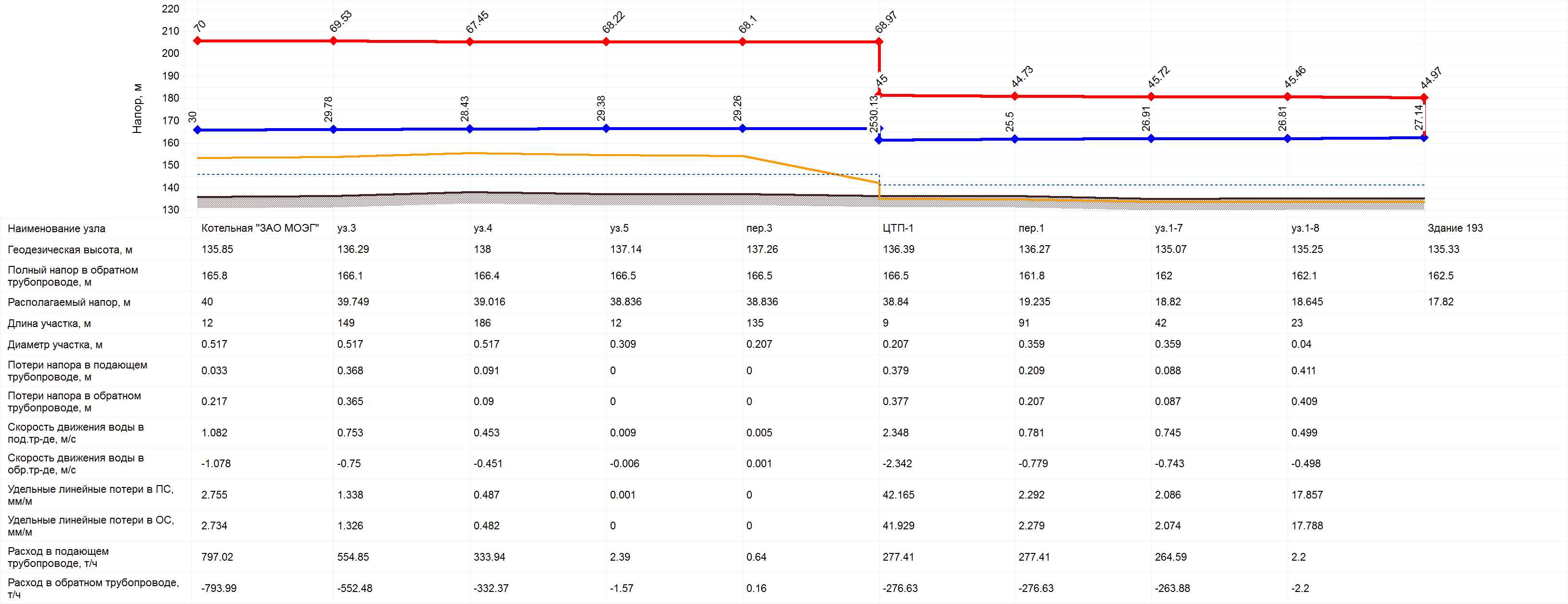 Котельная №2 рп. Октябрьский, ул. Пролетарская, д.5Таблица 1 – Гидравлический расчёт тепловых сетей от Котельной №2 рп. Октябрьский, ул. Пролетарская, д.5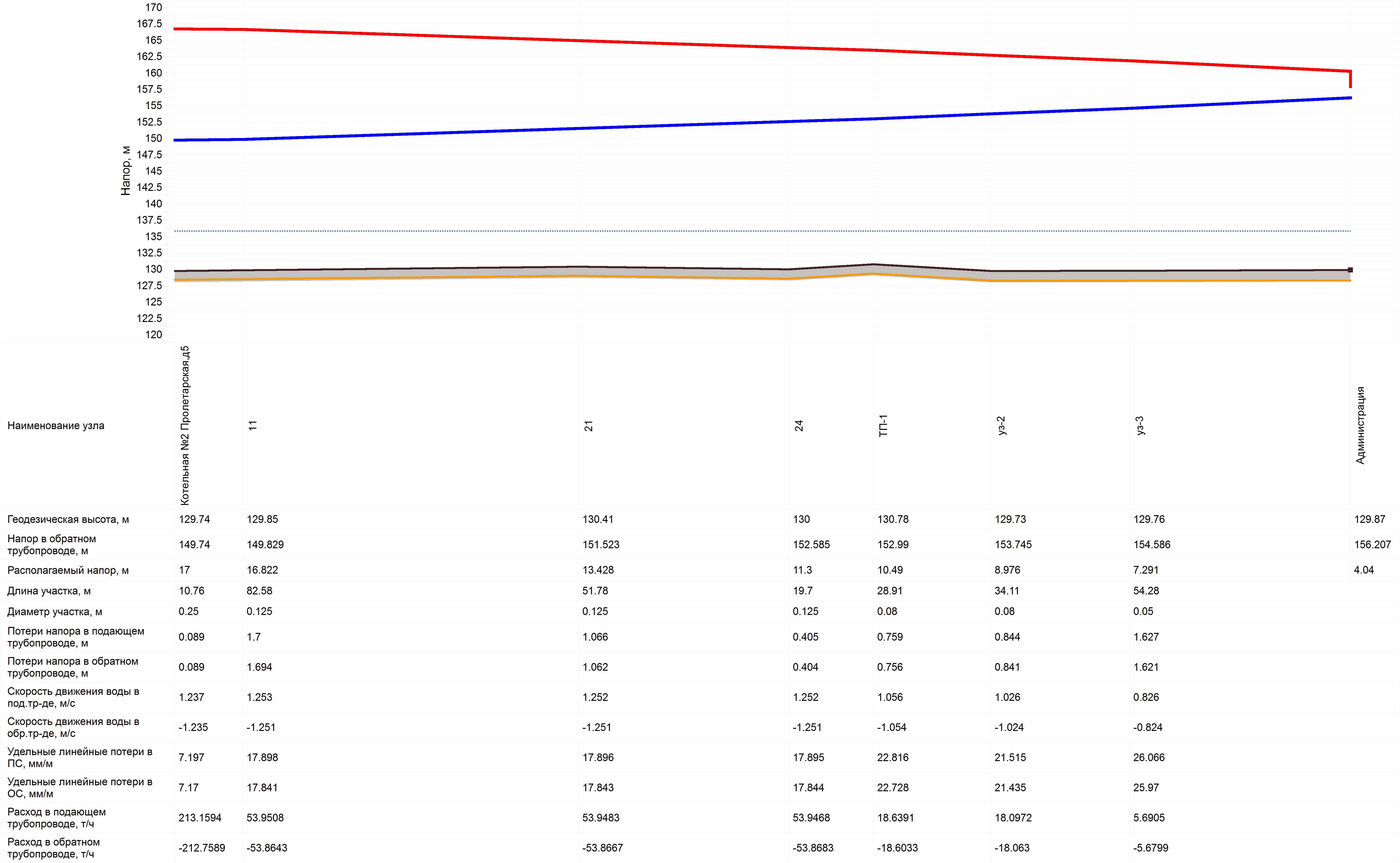 Пьезометрический график тепловой сети от Котельной №2 рп. Октябрьский, ул. Пролетарская, д.5 до потребителя «Администрация»Котельная №3, рп. Октябрьский, ул. Дорожная, д.9 пом.1Таблица 1 – Гидравлический расчёт тепловых сетей от Котельной №3, рп. Октябрьский, ул. Дорожная, д.9 пом.1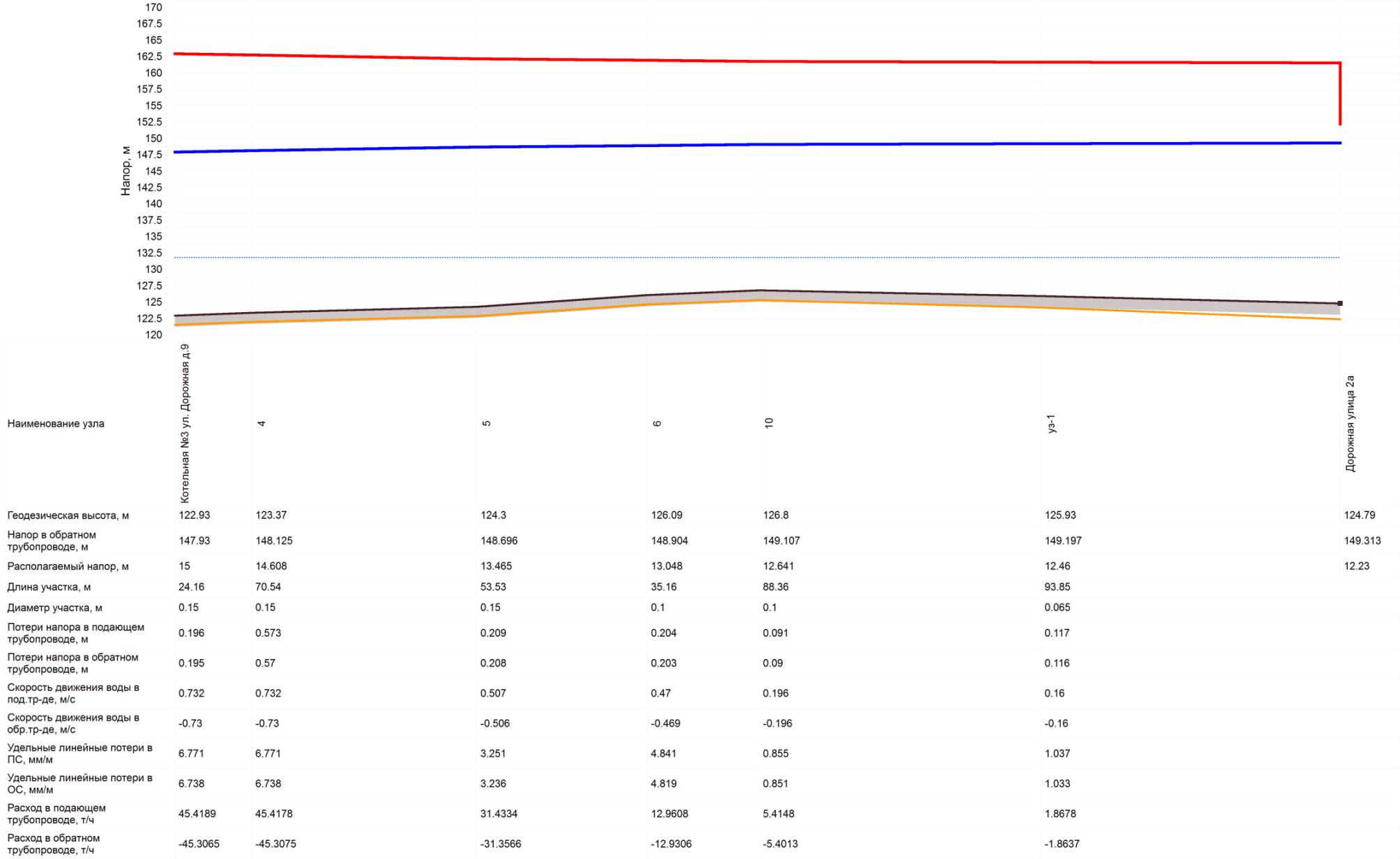 Пьезометрический график участка тепловой сети от Котельной №3, рп. Октябрьский, ул. Дорожная, д.9 пом.1 до потребителя «Дорожная ул. 2а»Котельная рп Октябрьский, ул. Красное Знамя, стр. 4Таблица 1 – Гидравлический расчёт тепловых сетей от Котельной рп Октябрьский, ул. Красное Знамя, стр. 4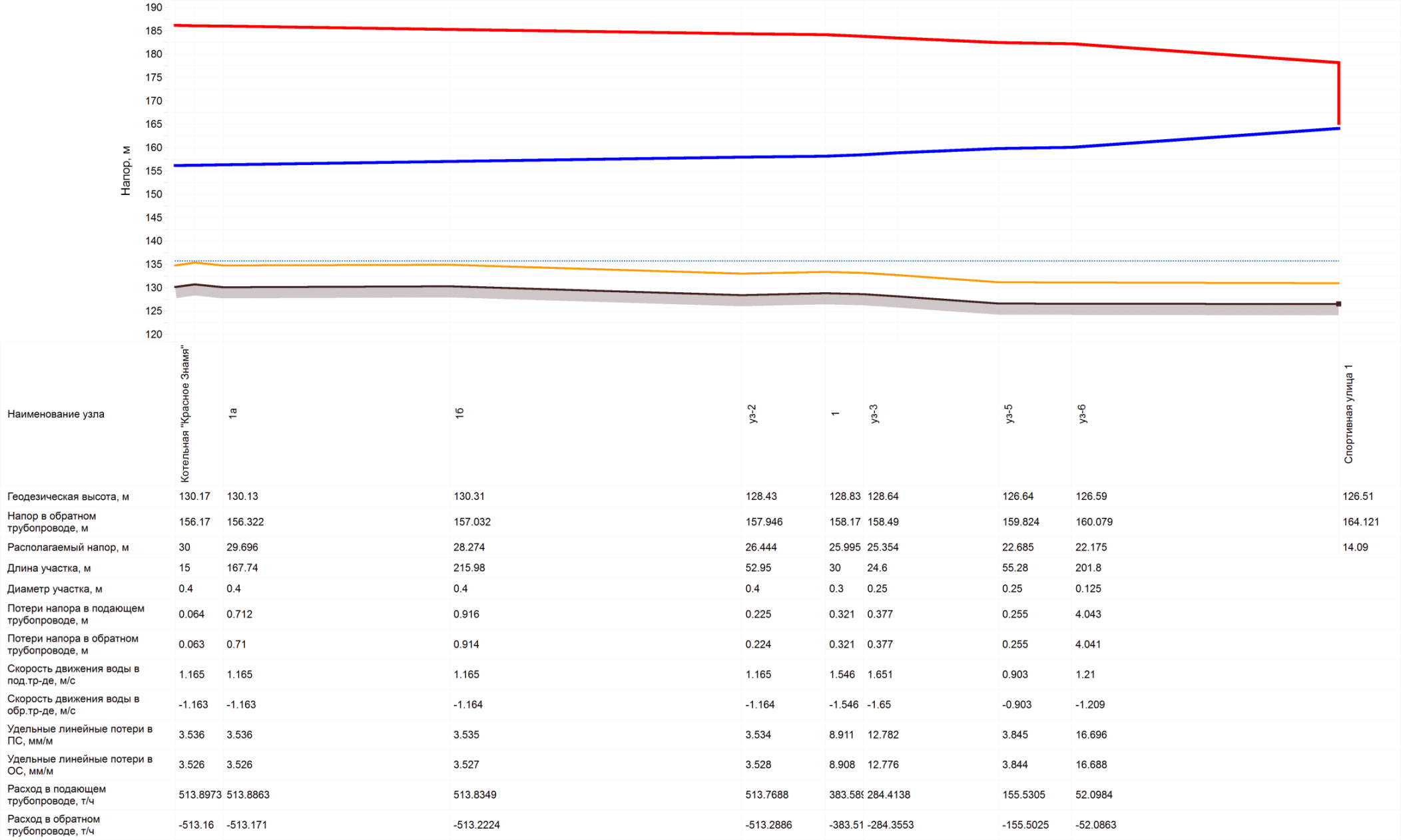 Пьезометрический график участка тепловой сети от Котельной рп Октябрьский, ул. Красное Знамя, стр. 4 до потребителя «Спортивная ул. 1»Котельная рп. Октябрьский, ул. Ленина, д. 47Таблица 1 – Гидравлический расчёт тепловых сетей от Котельной рп. Октябрьский, ул. Ленина, д. 47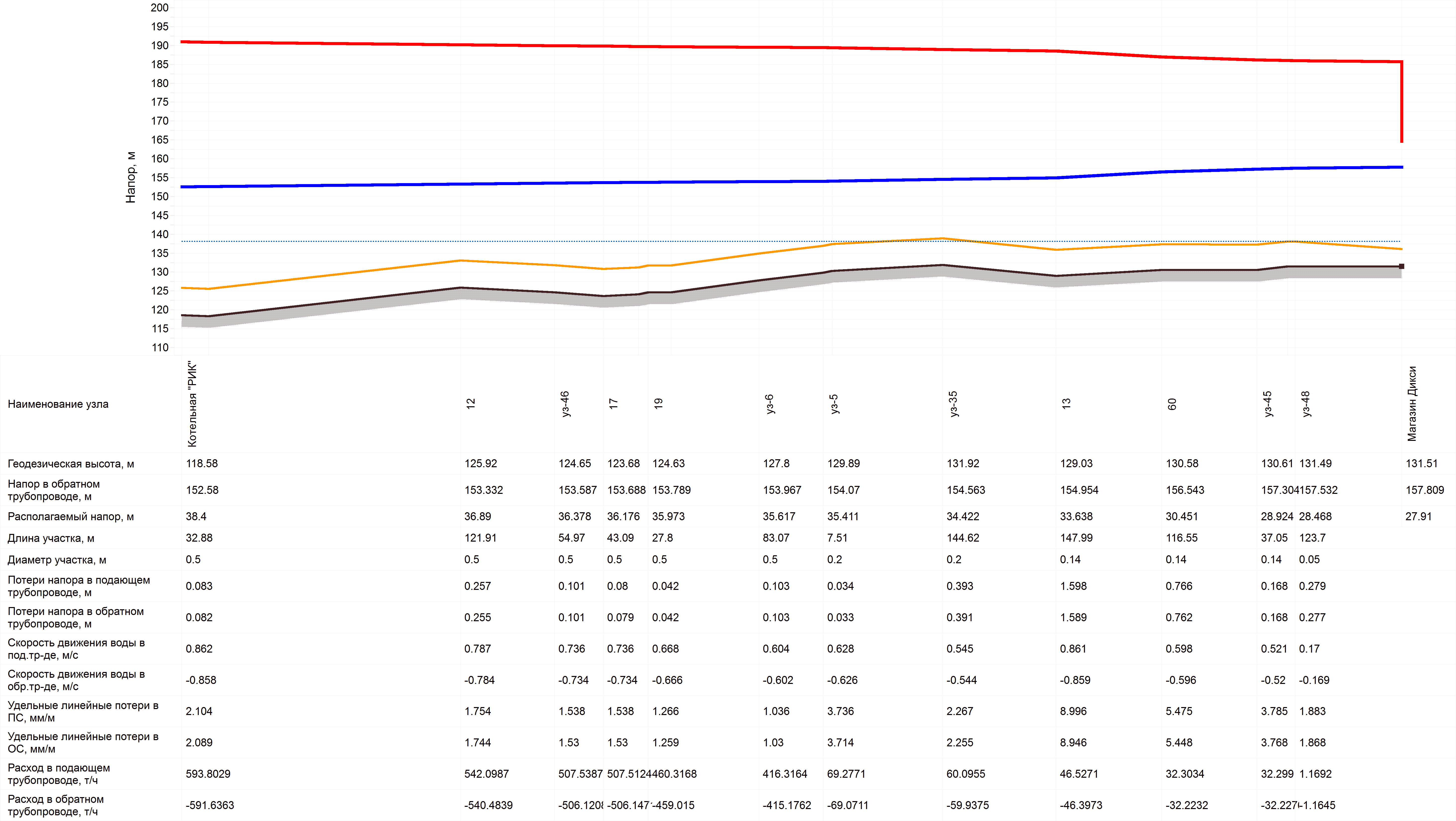 Пьезометрический график участка тепловой сети от Котельной рп. Октябрьский, ул. Ленина, д. 47 до потребителя «Магазин Дикси»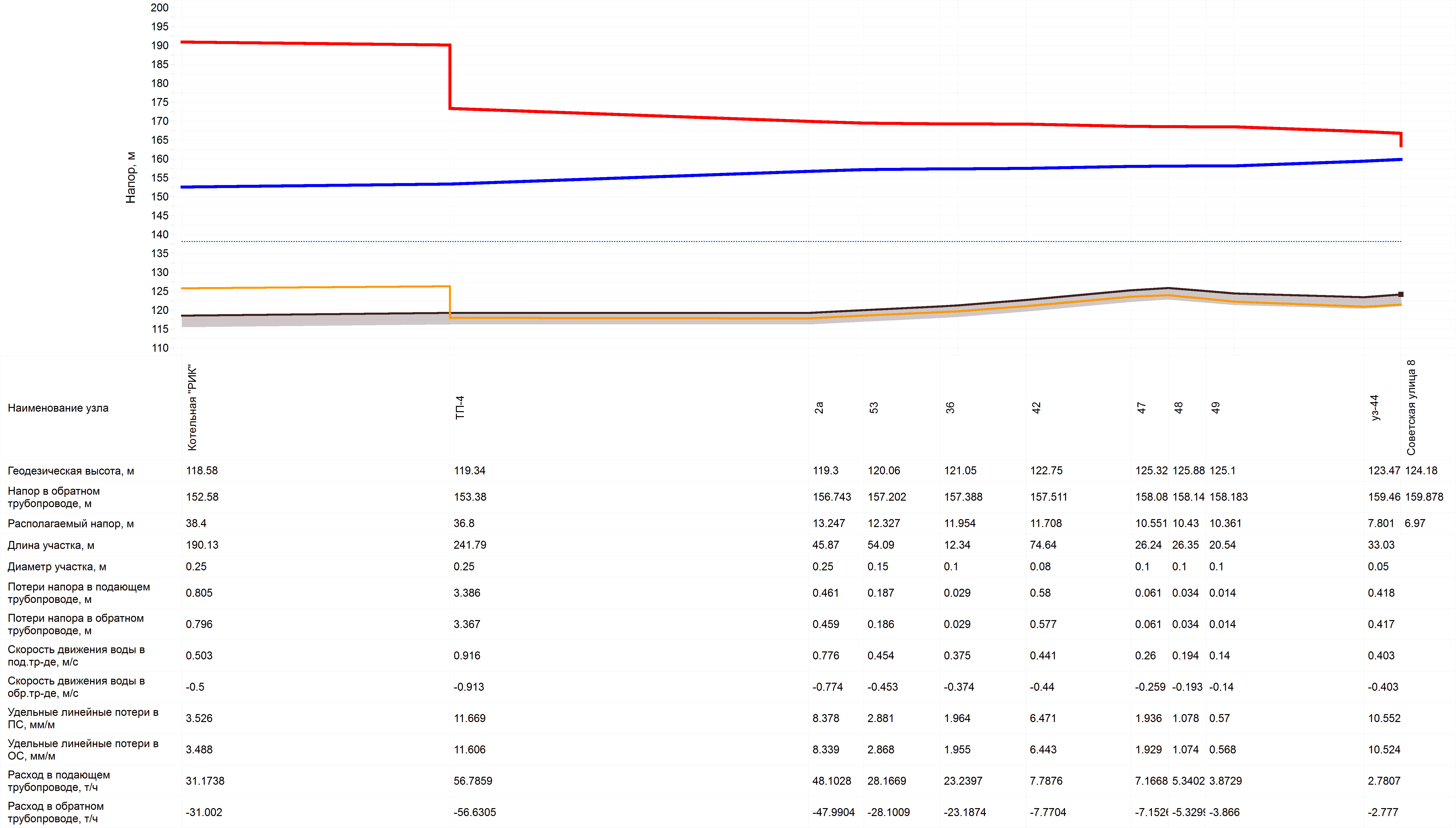 Пьезометрический график участка тепловой сети от Котельной рп. Октябрьский, ул. Ленина, д. 47 до потребителя «Советская ул. 8»Котельная ул. Шевлякова д.9а стр.1Таблица 1 – Результаты гидравлического расчета тепловых сетей от котельной ул. Шевлякова д.9а стр.1Котельная ООО «ТермоТрон»Таблица 1 – Результаты гидравлического расчета тепловых сетей от котельной ООО «ТермоТрон»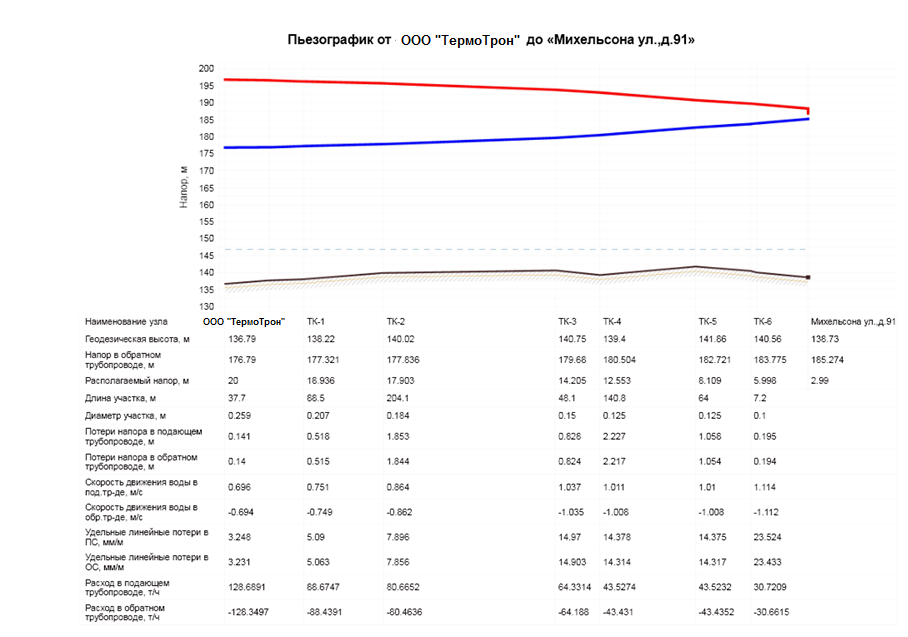 Котельная пгт Томилино, ул. Тургенева, д.20, пом.11Таблица 1 – Результаты гидравлических расчетов тепловых сетей от Котельной пгт Томилино, ул. Тургенева, д.20, пом.11Котельная «Самолет-Томилино»Таблица 1 – Гидравлический расчёт тепловых сетей от котельной «Самолет-Томилино»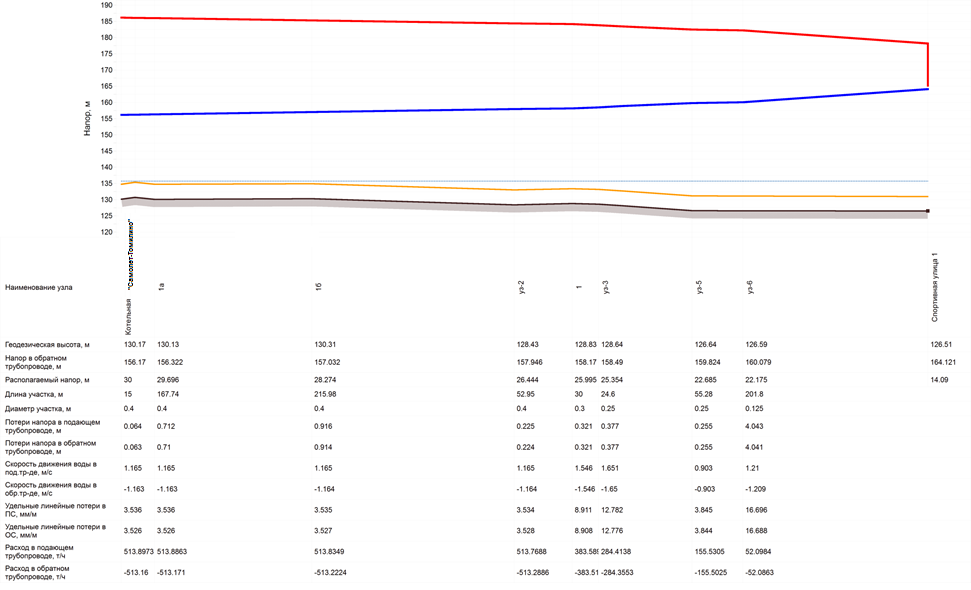 Котельная рп Малаховка ул. Комсомольская, д.11Таблица 1 – Гидравлический расчёт тепловых сетей от котельной рп Малаховка ул. Комсомольская, д.11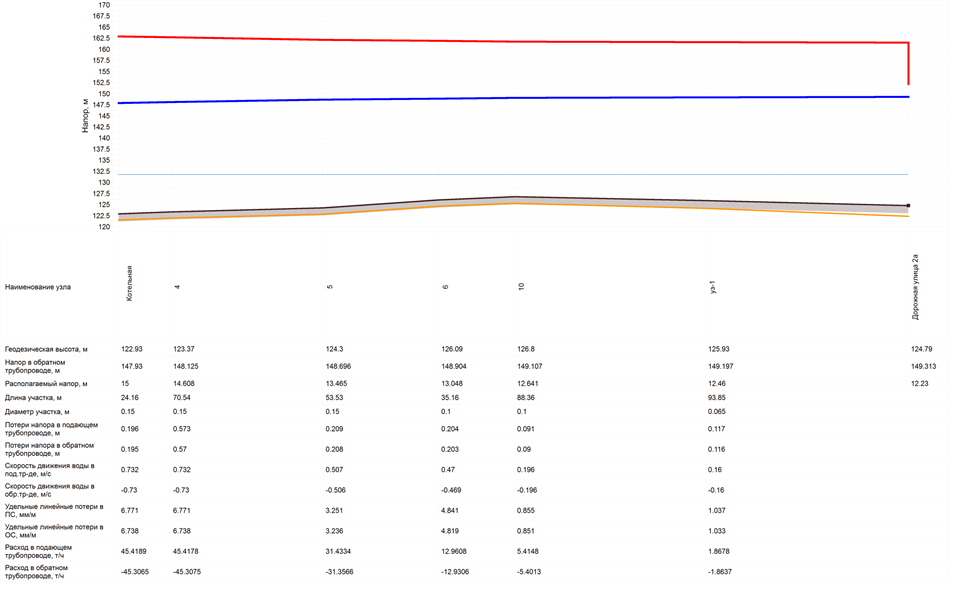 Котельная рп Малаховка, ул. Щорса, д.18 пом.2Таблица 1 – Гидравлический расчёт тепловых сетей от котельной рп Малаховка, ул. Щорса, д.18 пом.2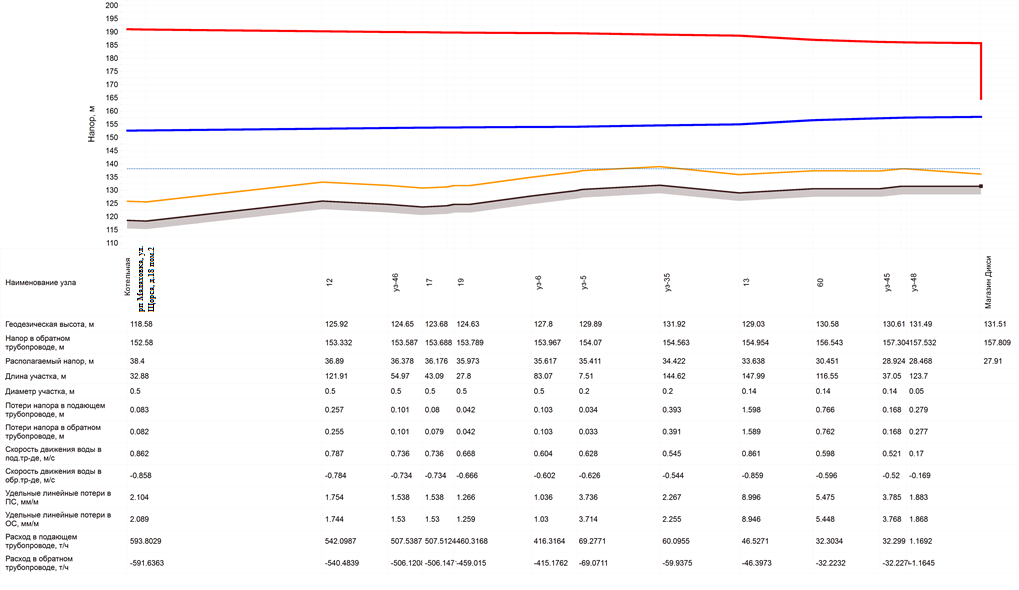 Котельная пос Малаховка, ул. Калинина, д.29Таблица 1 – Результаты гидравлического расчета тепловых сетей от котельной пос Малаховка, ул. Калинина, д.29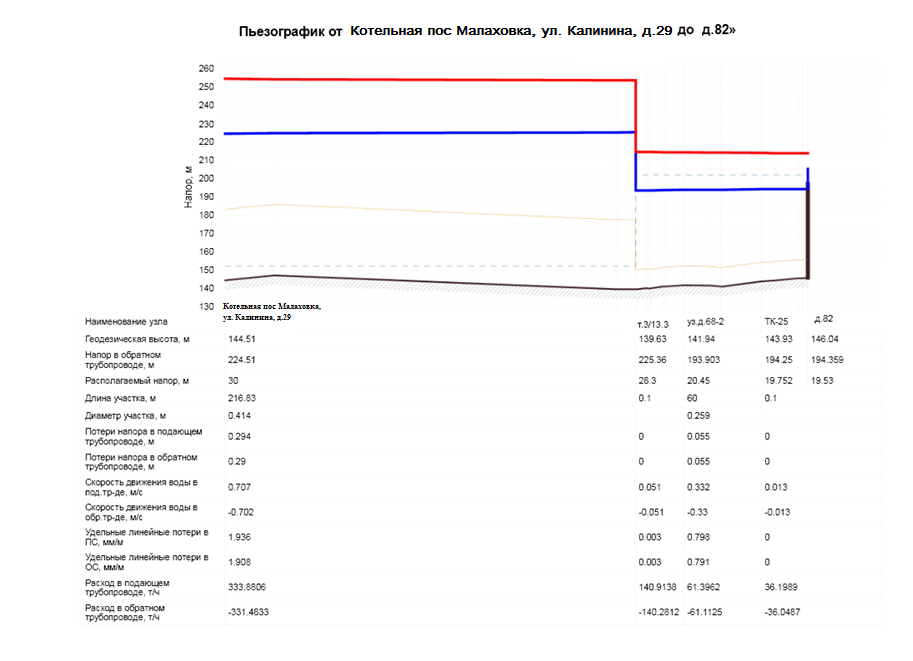 Котельная рп Малаховка, ул. Малаховская, д.20Таблица 1 – Результаты гидравлического расчета тепловых сетей от котельной рп Малаховка, ул. Малаховская, д.20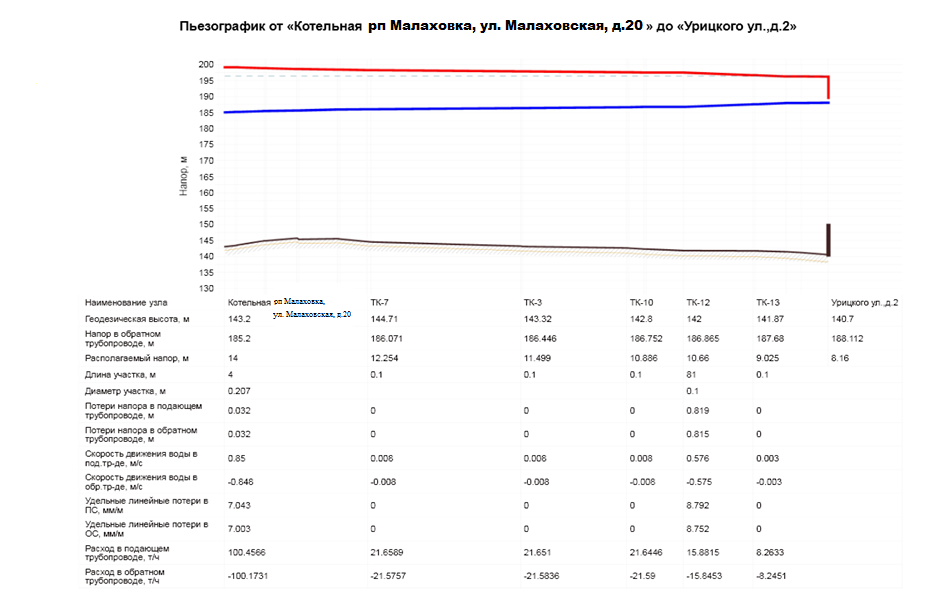 Котельная пос Малаховка, ул. Центральная, д.12/1Таблица 1 – Результаты гидравлического расчета тепловых сетей от котельной пос Малаховка, ул. Центральная, д.12/1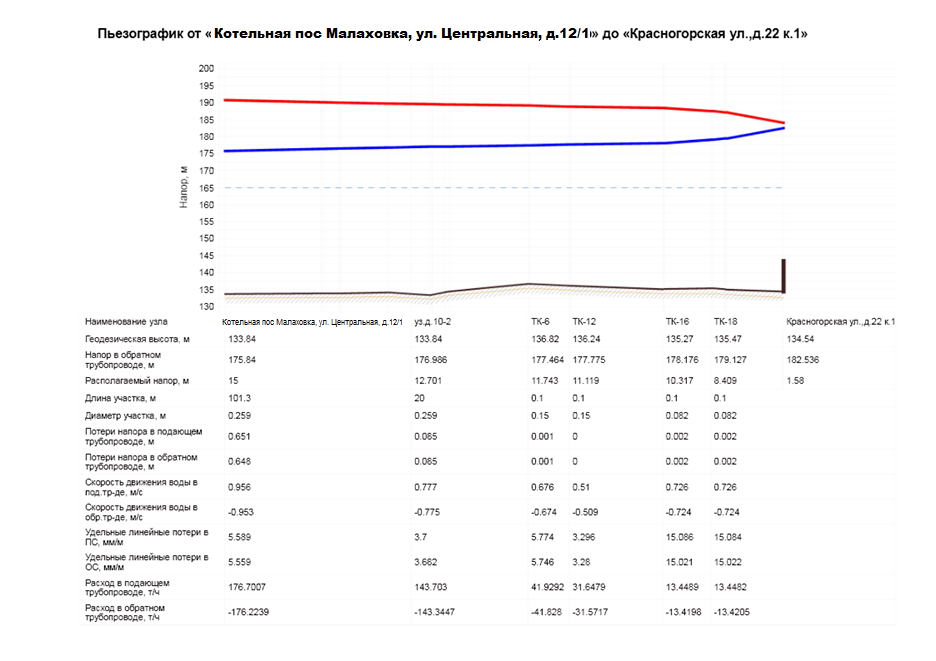 Котельная рп Малаховка, ул. Калинина, д. 30Таблица 1 – Гидравлический расчёт тепловых сетей от котельной рп Малаховка, ул. Калинина, д. 30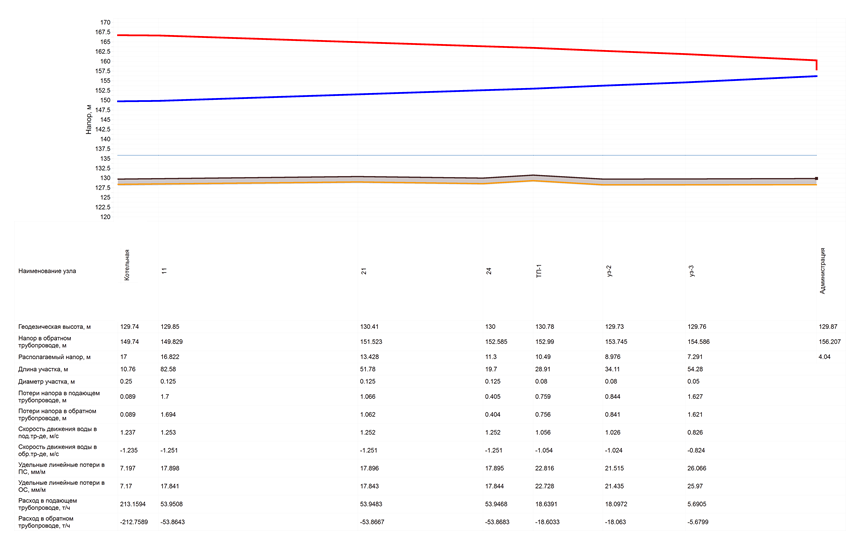 Котельная п Малаховка, ул. Красная Змеевка, около д. 12аТаблица 1 – Гидравлический расчёт тепловых сетей от котельной п Малаховка, ул. Красная Змеевка, около д. 12а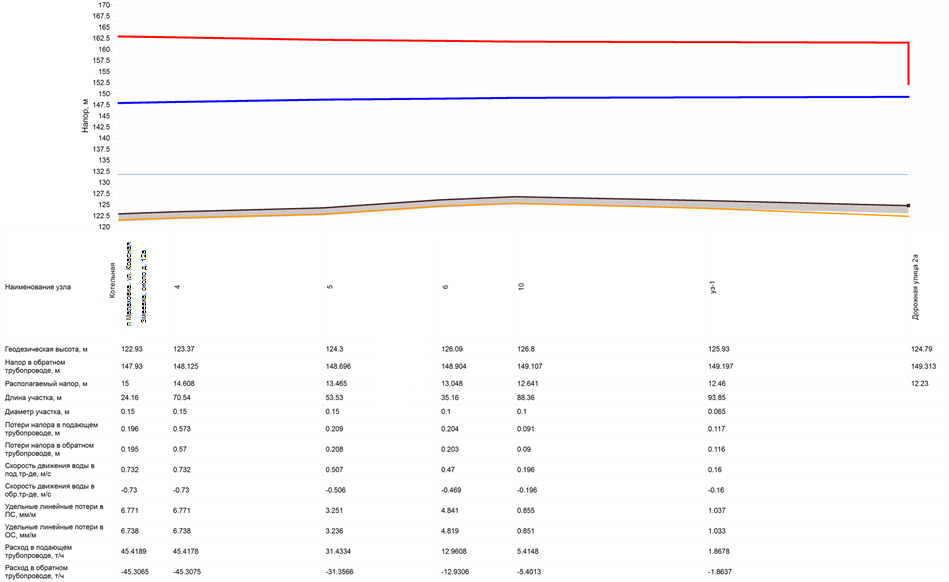 Котельная пос Малаховка, ул. Тургенева, д.17/1Таблица 1 – Гидравлический расчёт тепловых сетей от котельной пос Малаховка, ул. Тургенева, д.17/1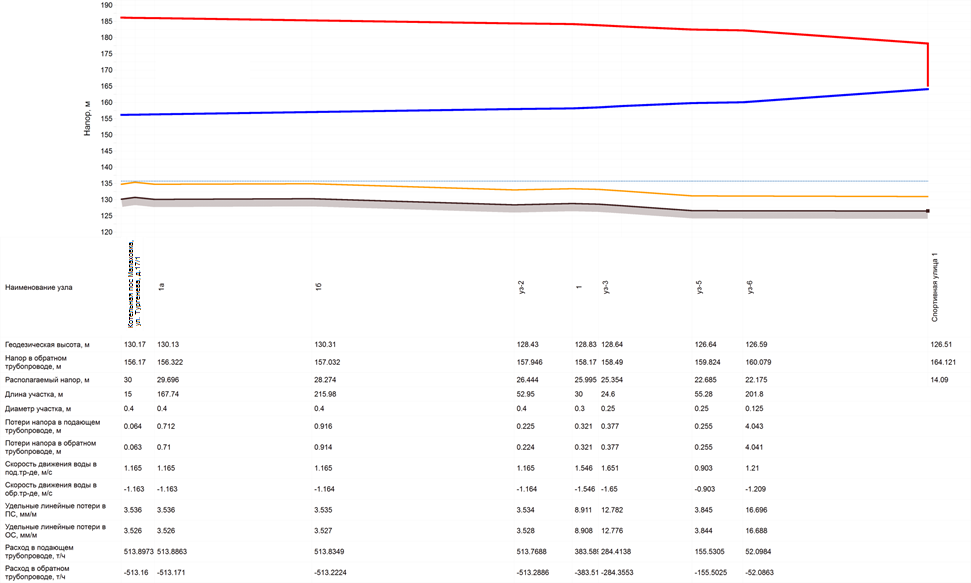 Котельная пос Малаховка, Большое Кореневское шоссе, д.25/1Таблица 1 – Результаты гидравлического расчета тепловых сетей от котельной пос Малаховка, Большое Кореневское шоссе, д.25/1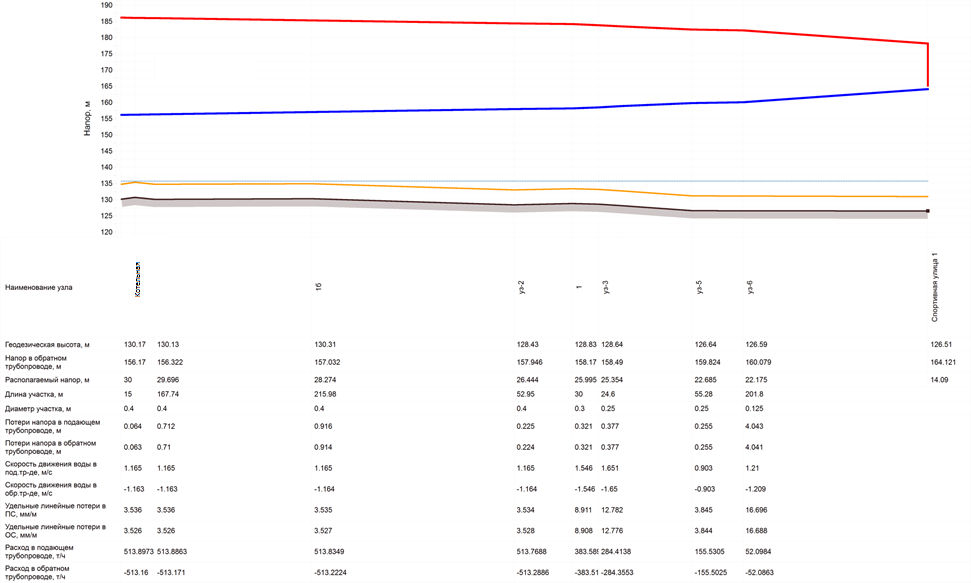 Котельная рп Малаховка, ш Красковское, д.15/1Таблица 1 – Результаты гидравлического расчета тепловых сетей от котельной рп Малаховка, ш Красковское, д.15/1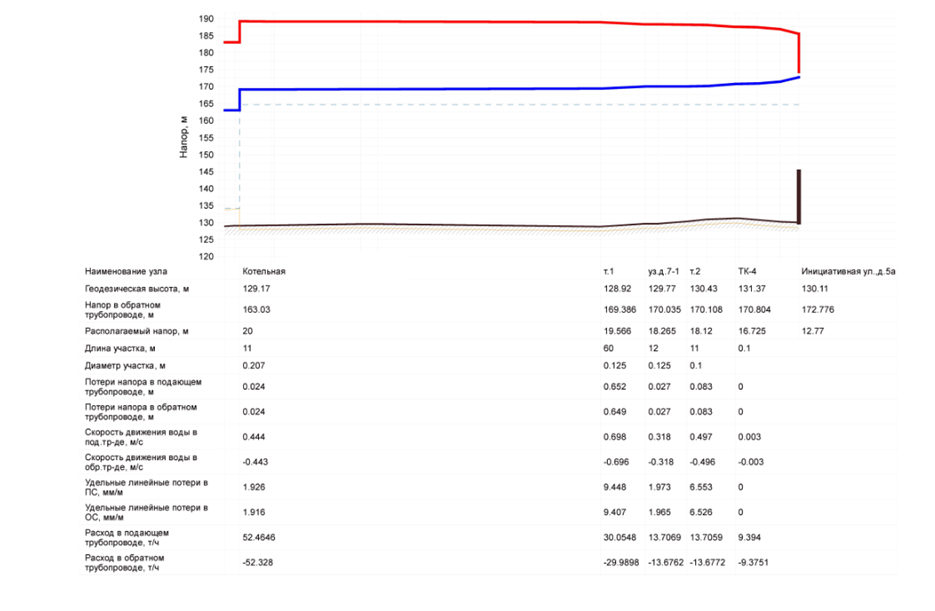 Котельная пос Малаховка, ул. Михневское шоссе, д.15/1Таблица 1 – Результаты гидравлического расчета тепловых сетей от котельной пос Малаховка, ул. Михневское шоссе, д.15/1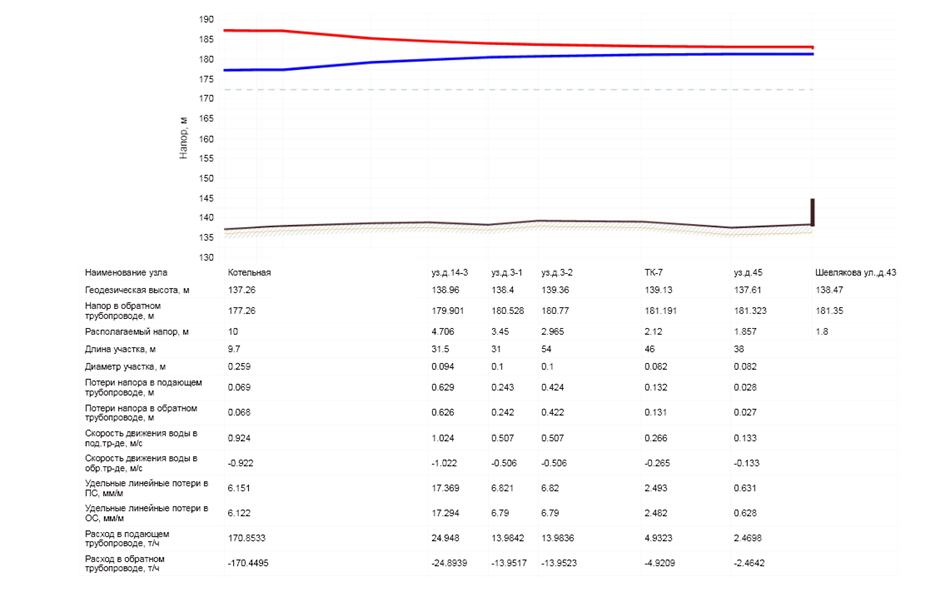 66. Котельная Малаховка г/п, пст Электропосёлок, д.11аТаблица 1 – Результаты гидравлического расчета тепловых сетей от котельной Малаховка г/п, пст Электропосёлок, д.11а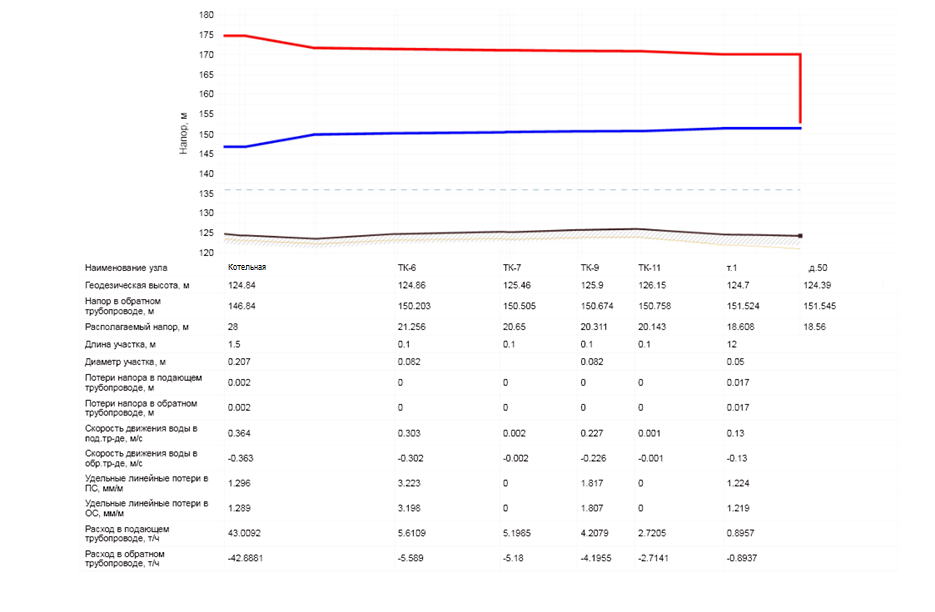 Котельная рп Малаховка, Красковское шоссе, д.14/1Таблица 1 – Результаты гидравлического расчета тепловых сетей от котельной рп Малаховка, Красковское шоссе, д.14/1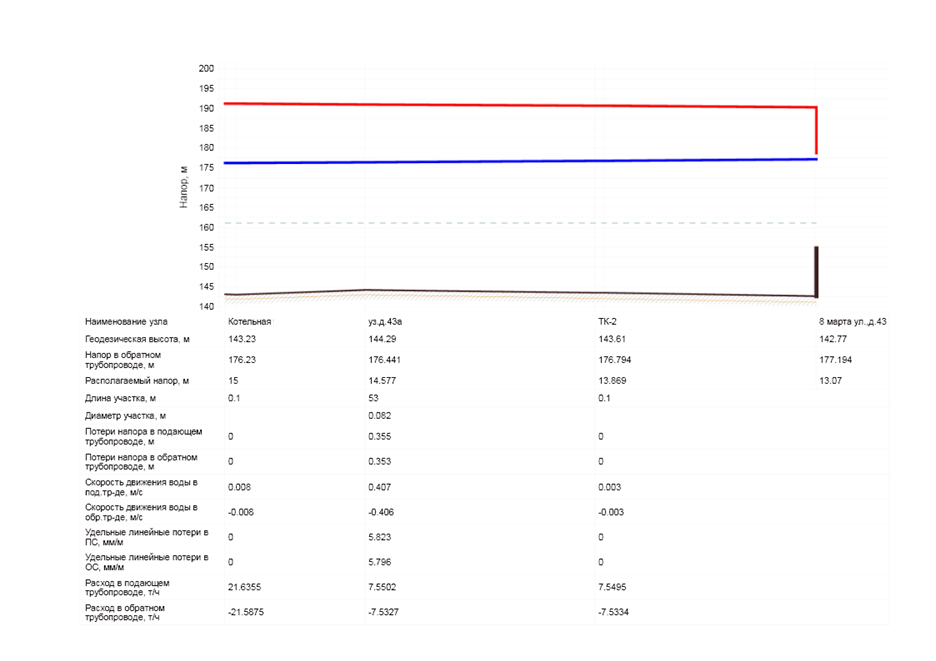 Модульная котельная в р.п. Малаховка, ул. ПионерскаяТаблица 1 – Результаты гидравлического расчета тепловых сетей от Модульной котельной в р.п. Малаховка, ул. Пионерская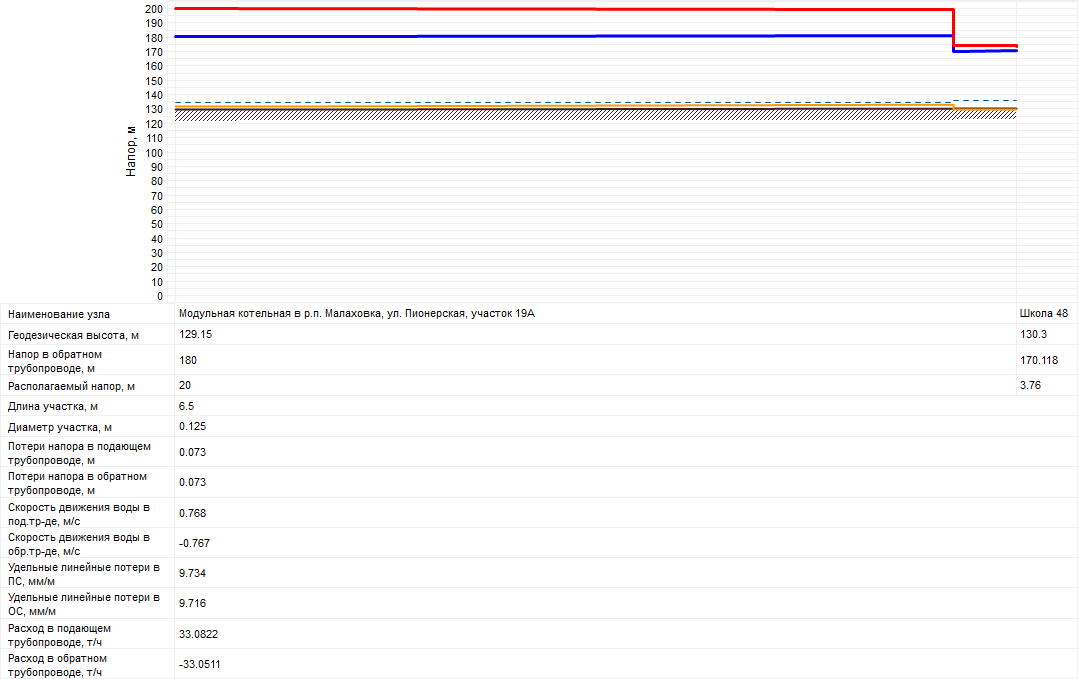 Котельная п. Малаховка, ул. Малаховская д. 10, 12Таблица 1 – Результаты гидравлического расчета тепловых сетей от котельной п. Малаховка, ул. Малаховская д. 10, 12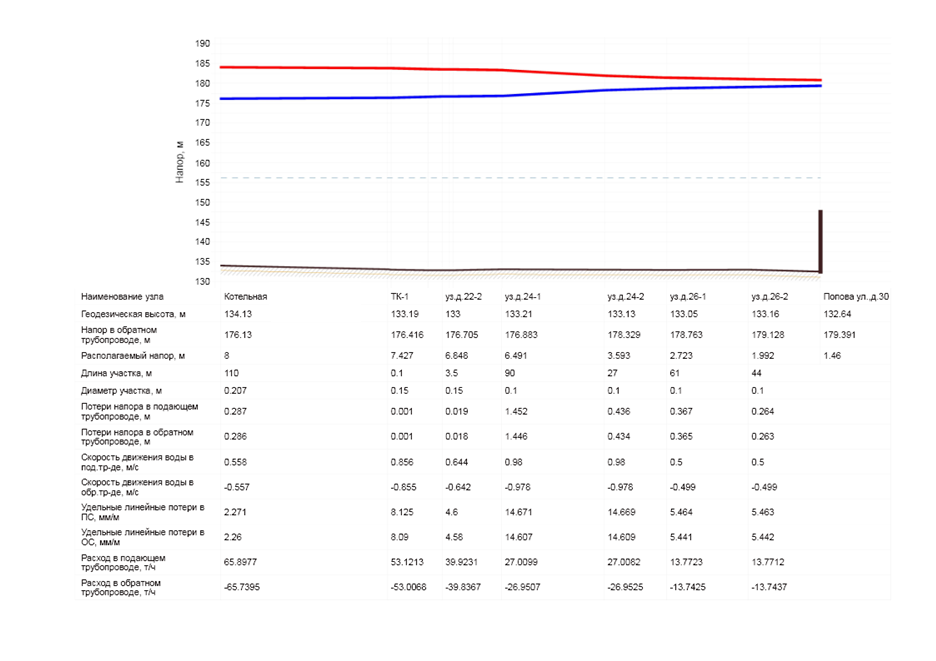 Котельная тепловой мощностью 7,5 МВт для жилых кварталов «ЖК Малаховский квартал» и «ЖК Заречье»Таблица 1 – Результаты гидравлического расчета тепловых сетей от Котельной тепловой мощностью 7,5 МВт для жилых кварталов «ЖК Малаховский квартал» и «ЖК Заречье»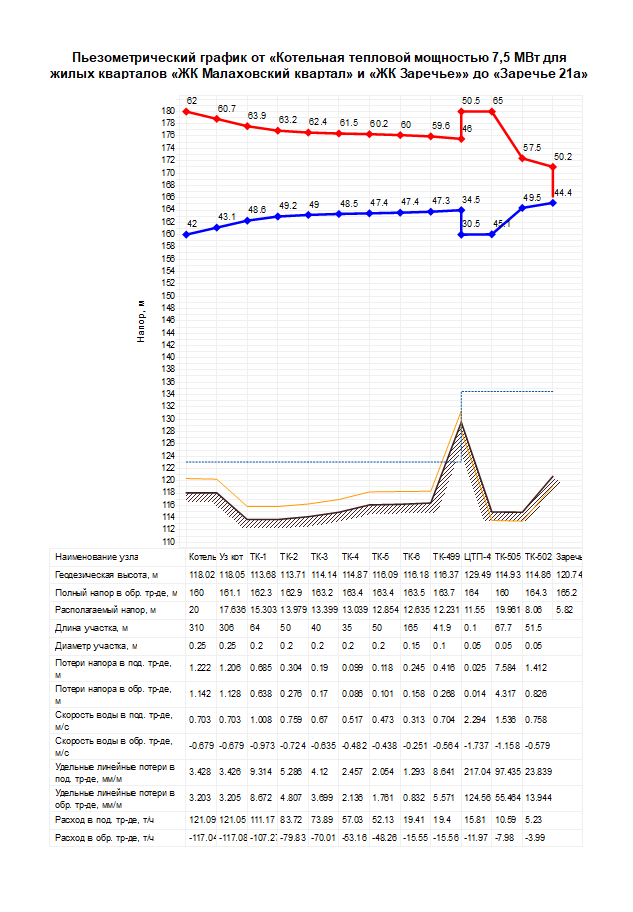 Котельная 140032, Россия, Московская обл., Люберецкий р-н, п.Малаховка, ул. Шоссейная,40Таблица 1 – Результаты гидравлического расчета тепловых сетей от котельной 140032, Россия, Московская обл., Люберецкий р-н, п.Малаховка, ул. Шоссейная,40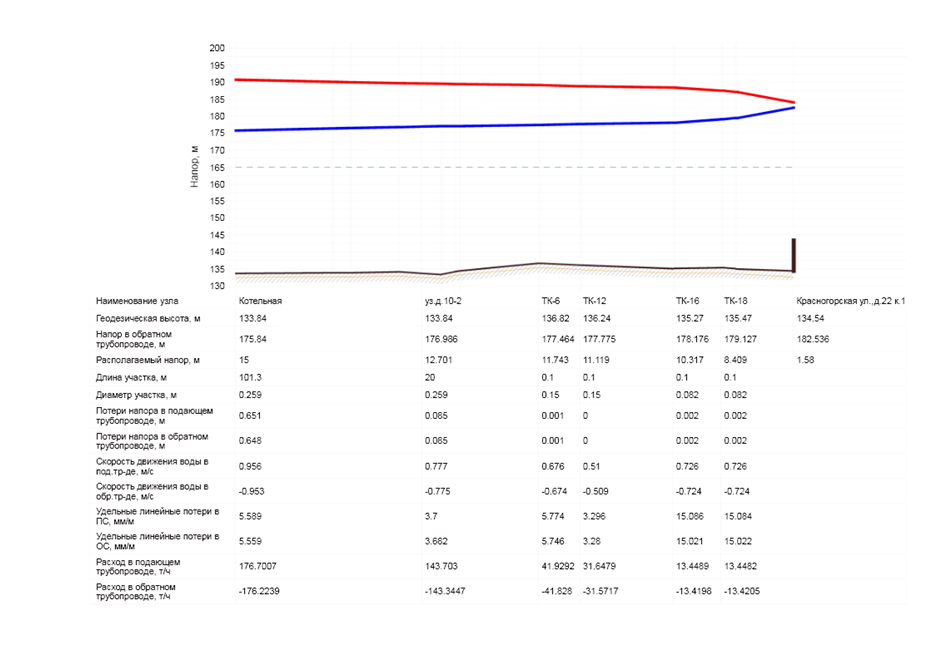 Котельная  п. Жилино-1, строение №128ВТаблица 1 – Результаты гидравлического расчета тепловых сетей от котельной  п. Жилино-1, строение №128В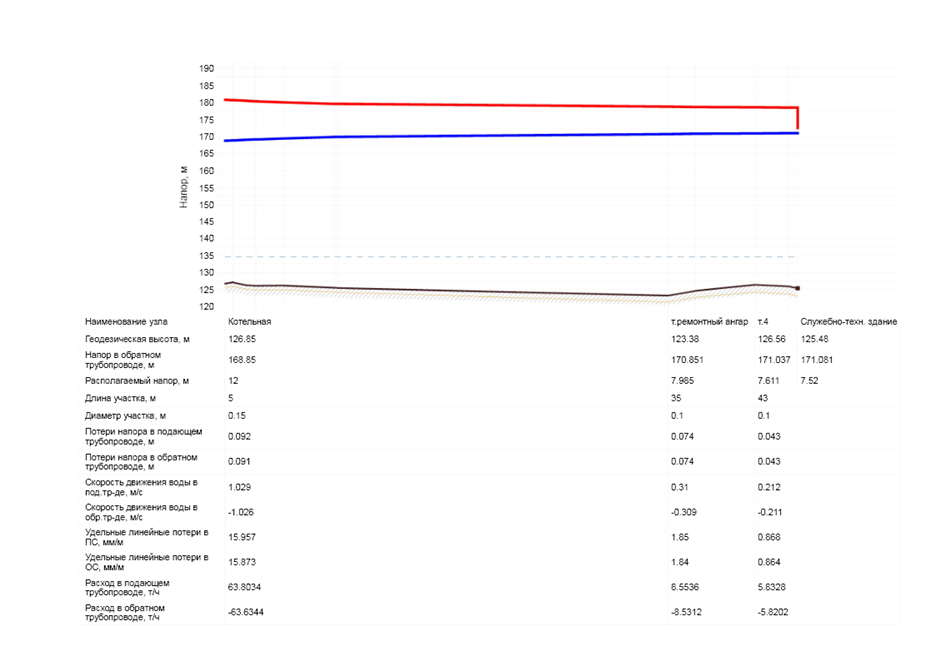 Котельная дп Красково, ул. Карла Маркса, дом 117, строение 20Таблица   – Результаты гидравлического расчета тепловых сетей от котельной дп Красково, ул. Карла Маркса, дом 117, строение 20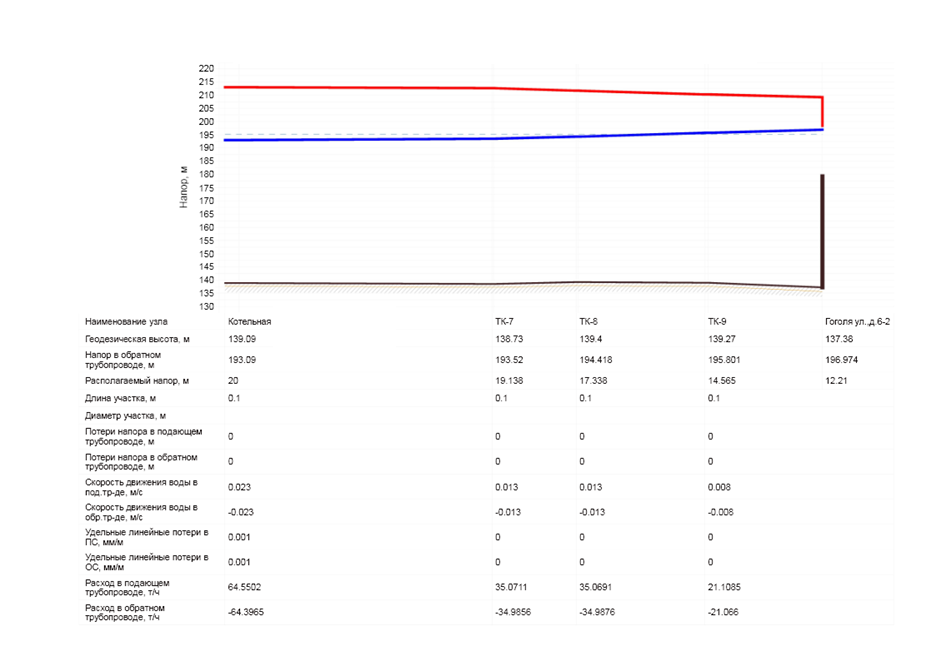 Котельная пос Красково, ул. Лорха, д.15Таблица 1 – Результаты гидравлического расчета тепловых сетей от котельной пос Красково, ул. Лорха, д.15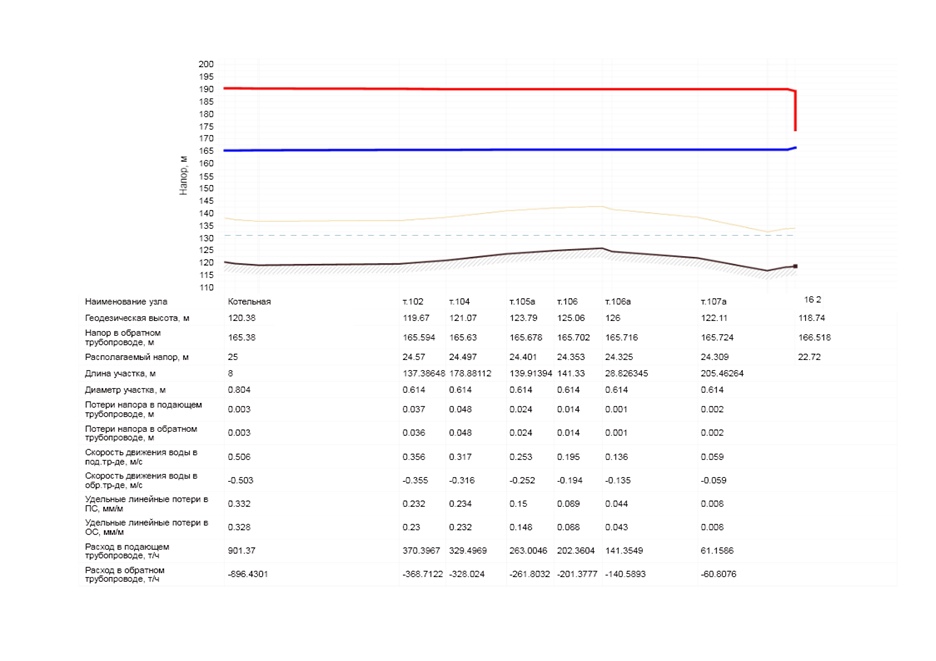 Котельная дп Красково, ул. Некрасова, д.11, корп. 1Таблица 1 – Результаты гидравлического расчета тепловых сетей от котельной дп Красково, ул. Некрасова, д.11, корп. 1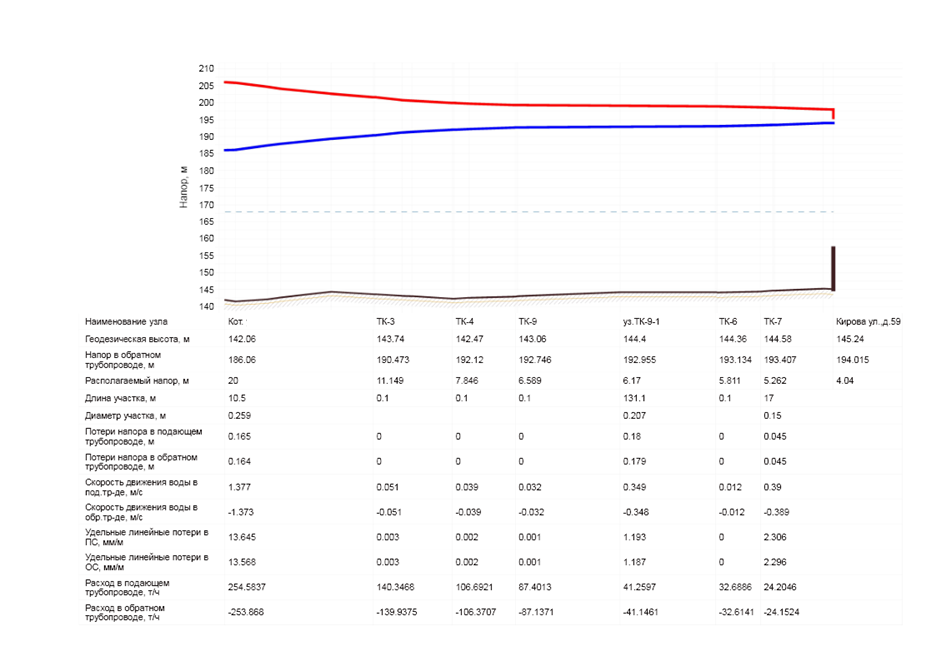 Котельная дп Красково, ул. Карла Маркса, д.90 корп. 2Таблица 1 – Результаты гидравлического расчета тепловых сетей от котельной дп Красково, ул. Карла Маркса, д.90 корп. 2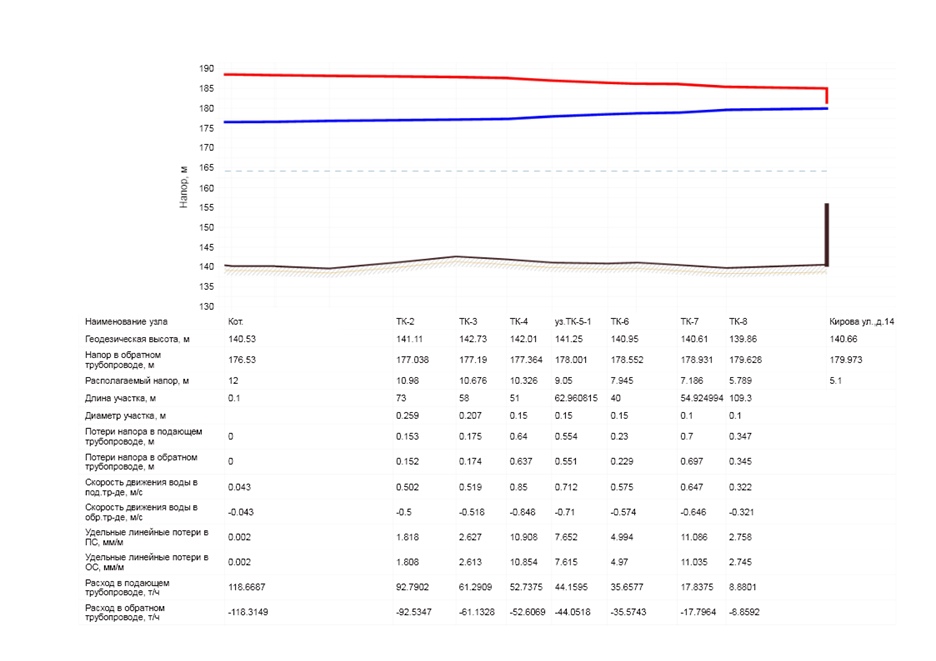 Котельная пос КрасковоТаблица 1 – Результаты гидравлического расчета тепловых сетей от котельной пос Красково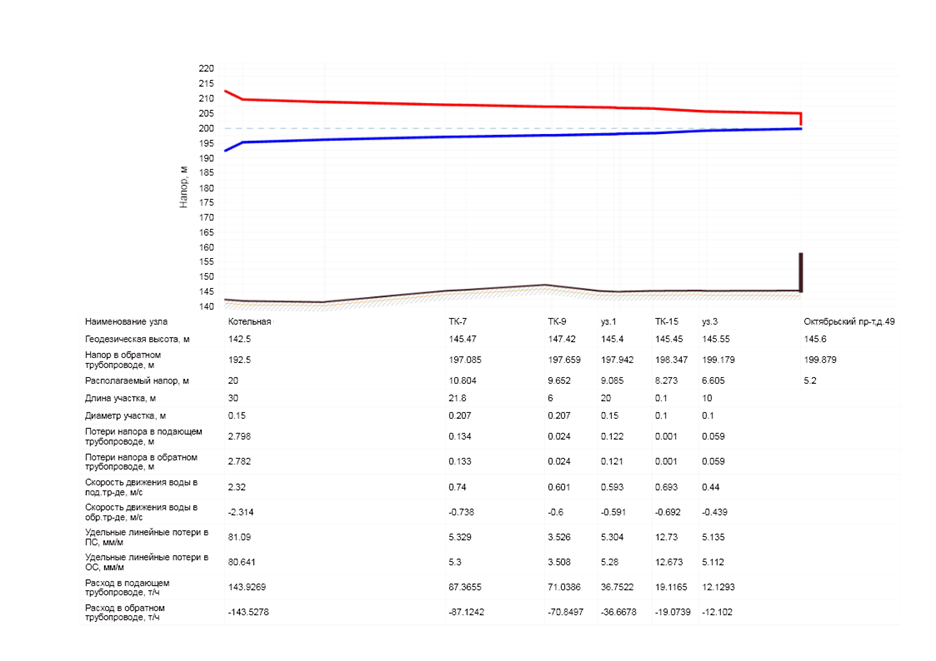 Котельная ул. 2-я ЗаводскаяТаблица 1 – Результаты гидравлического расчета тепловых сетей от котельной ул. 2-я ЗаводскаяКотельная дп Красково, ул. Карла Маркса, д.90Таблица 1 – Результаты гидравлического расчета тепловых сетей от котельной дп Красково, ул. Карла Маркса, д.90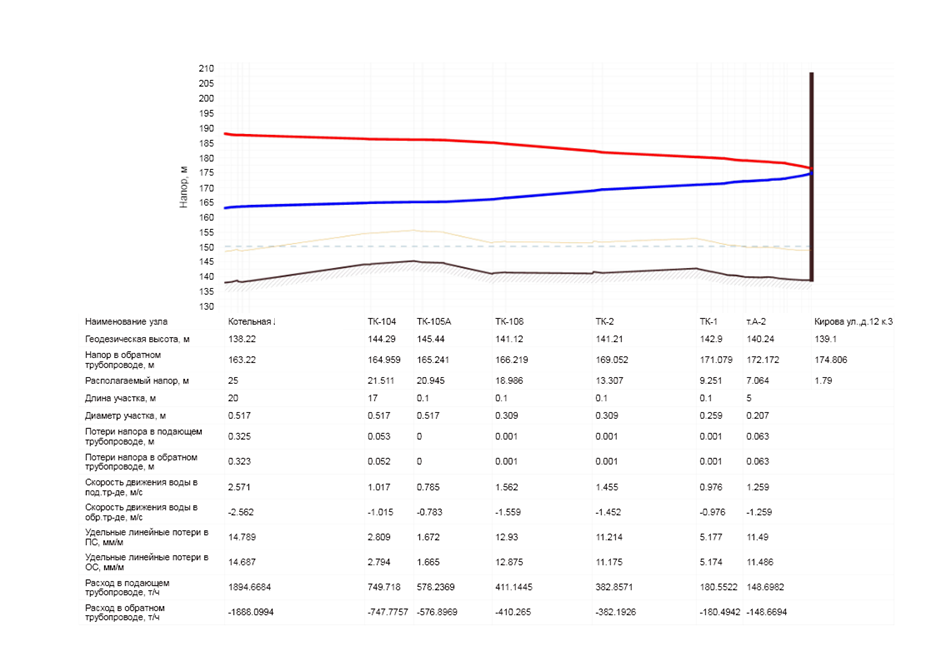 Котельная п Красково, ул. Карла Маркса, д.117/14аТаблица 1 – Результаты гидравлического расчета тепловых сетей от котельной п Красково, ул. Карла Маркса, д.117/14а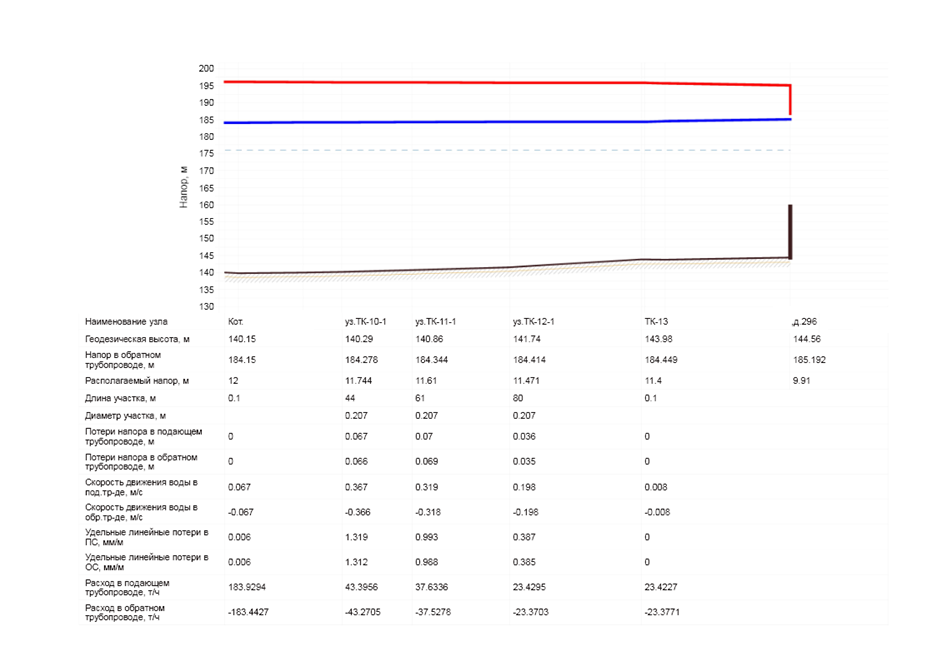 Котельная гп Красково, д. МарусиноТаблица 1 – Результаты гидравлического расчета тепловых сетей от котельной гп Красково, д. Марусино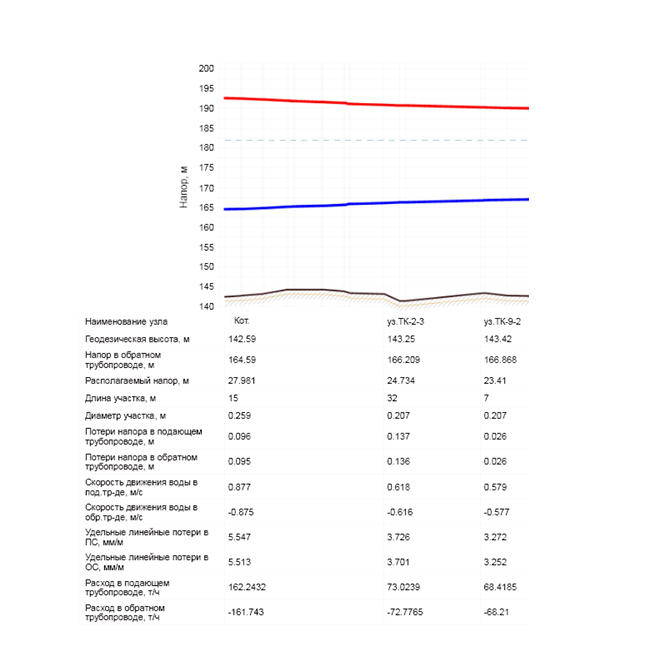 Котельная дп Красково, ул. Новая, 1Таблица 1 – Результаты гидравлического расчета сетей от котельной дп Красково, ул. Новая, 1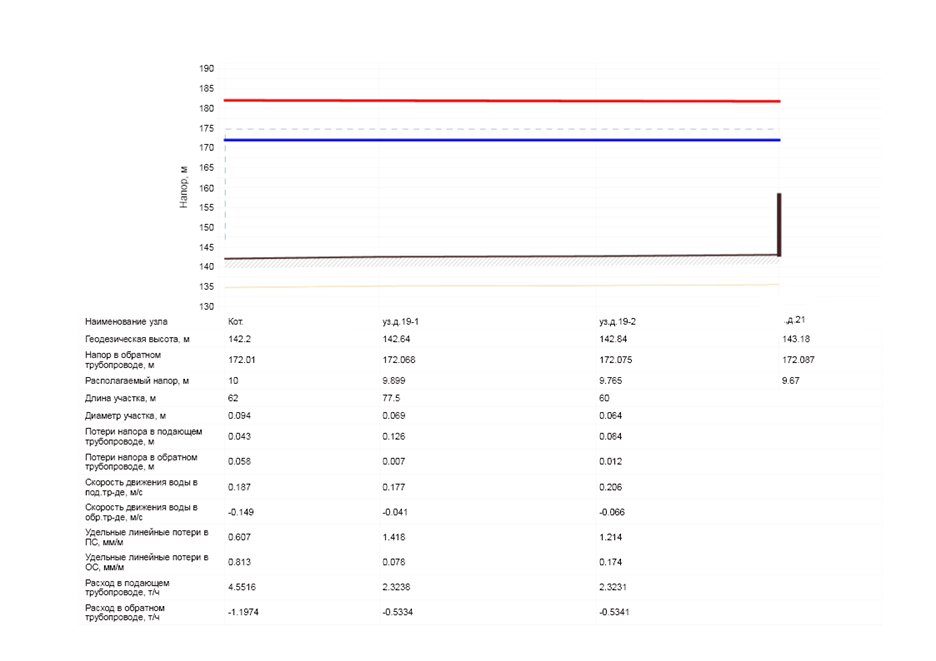 Котельная гп Красково, д. МарусиноТаблица 1 – Результаты гидравлического расчета тепловых сетей от котельной гп Красково, д. МарусиноКотельная г.п. Красково, д. Мотяково, д.65, стр. 3Таблица 1 – Результаты гидравлического расчета тепловых сетей от котельной г.п. Красково, д. Мотяково, д.65, стр. 3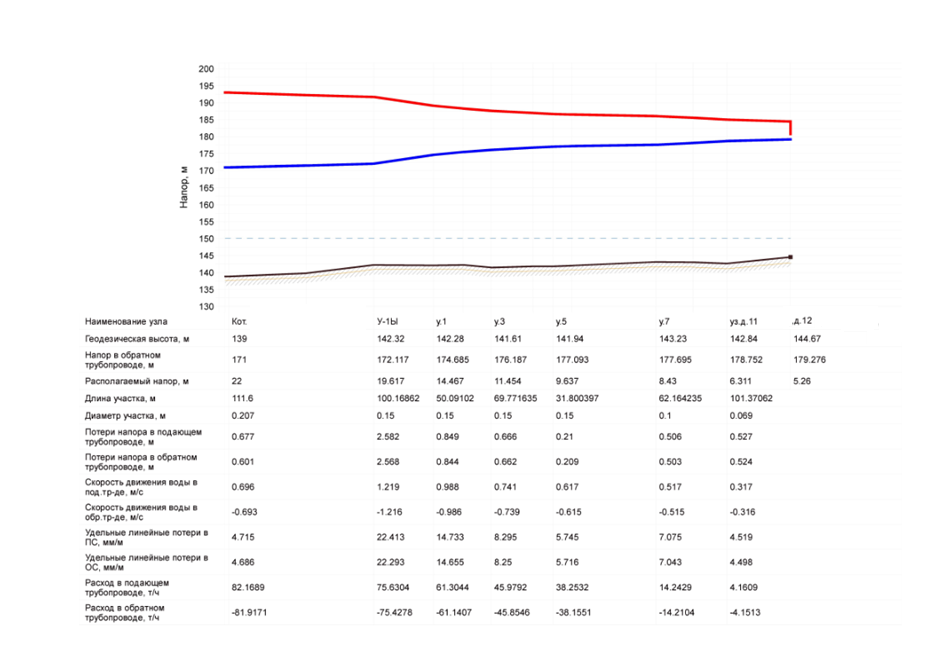 Котельная г.п. Красково, д. Мотяково, д.66, стр. 2Таблица 1 – Результаты гидравлического расчета тепловых сетей от котельной г.п. Красково, д. Мотяково, д.66, стр. 2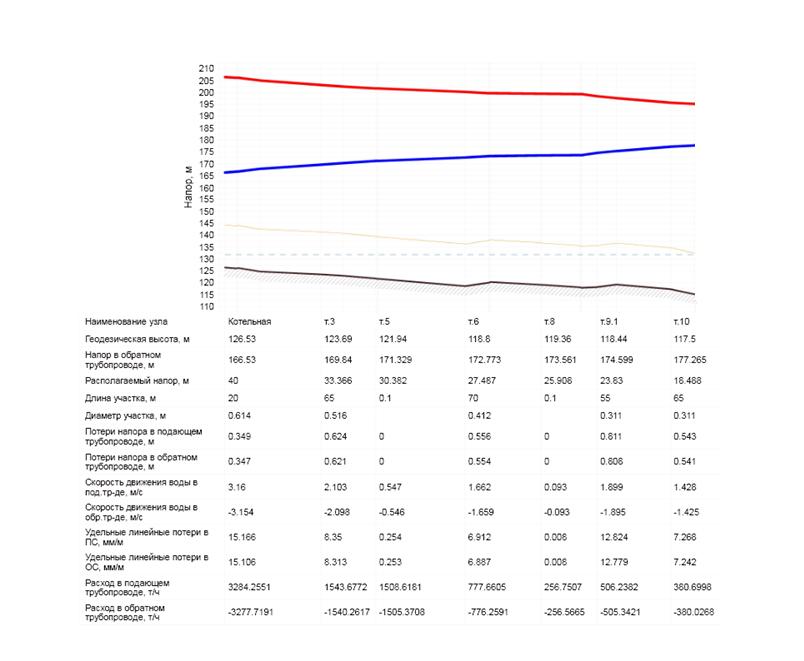 Котельная Красково ЖелезнодорожнаяТаблица 1 – Результаты гидравлического расчета тепловых сетей от котельной Красково Железнодорожная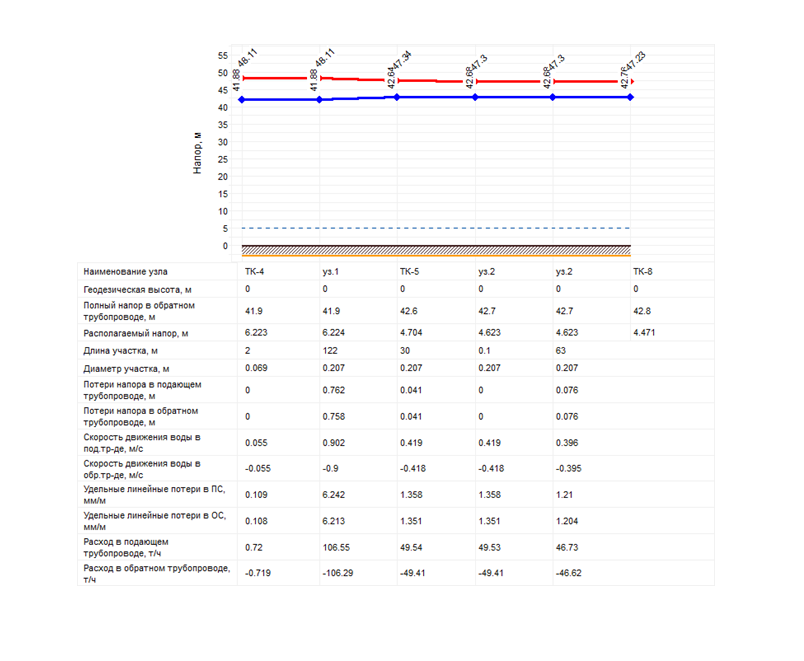 Котельная Красково ЖелезнодорожнаяТаблица 1 - Результаты гидравлических расчетов тепловых сетей от Котельной Красково Железнодорожная 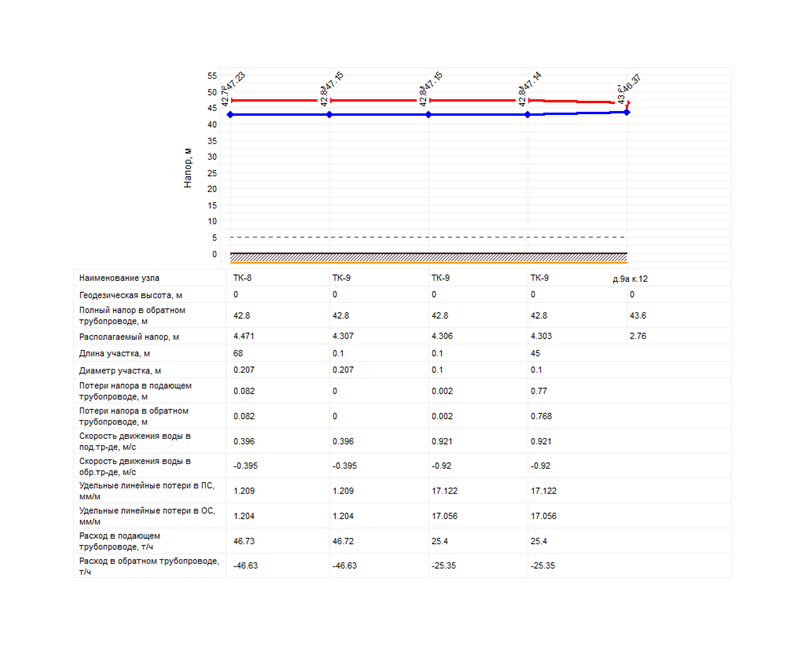 88. Котельная Люберецкий район, г.о. Люберцы п/о-3Таблица 1 - Результаты гидравлических расчетов тепловых сетей от Котельная Люберецкий район, г.о. Люберцы п/о-3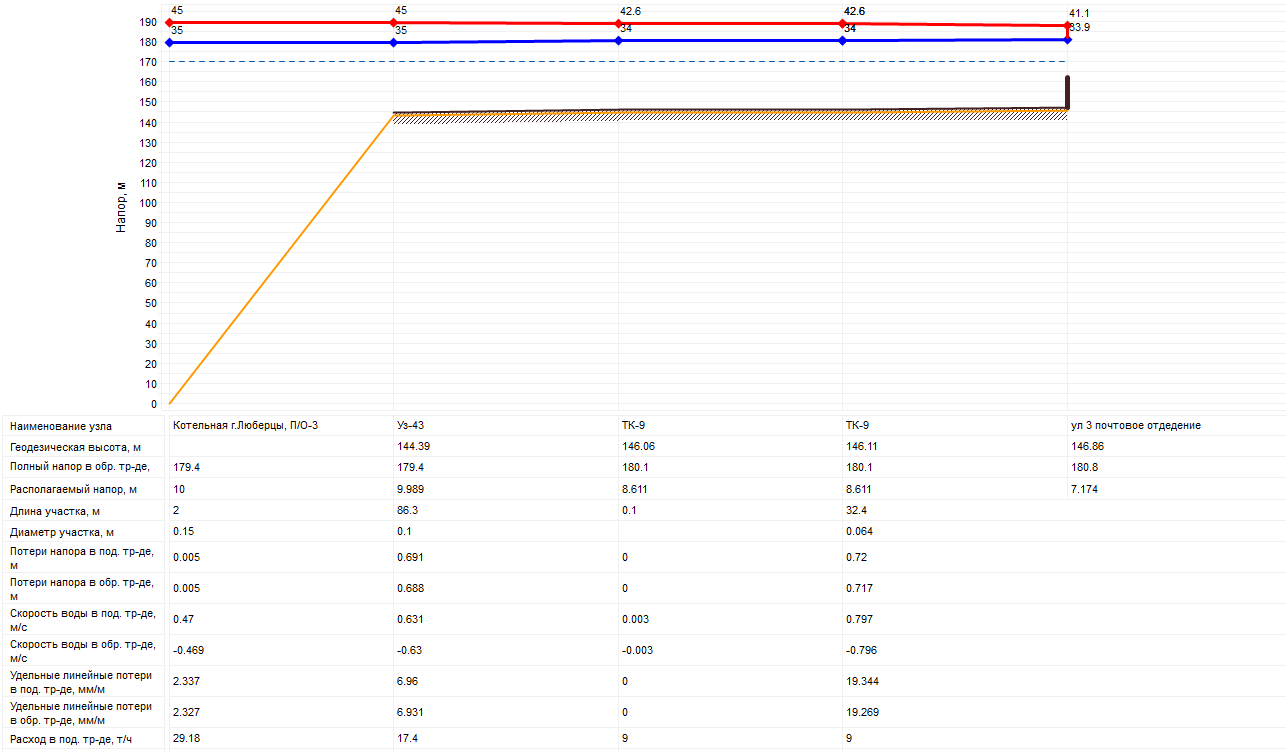 Утвержденные температурные графики работы источников тепловой энергии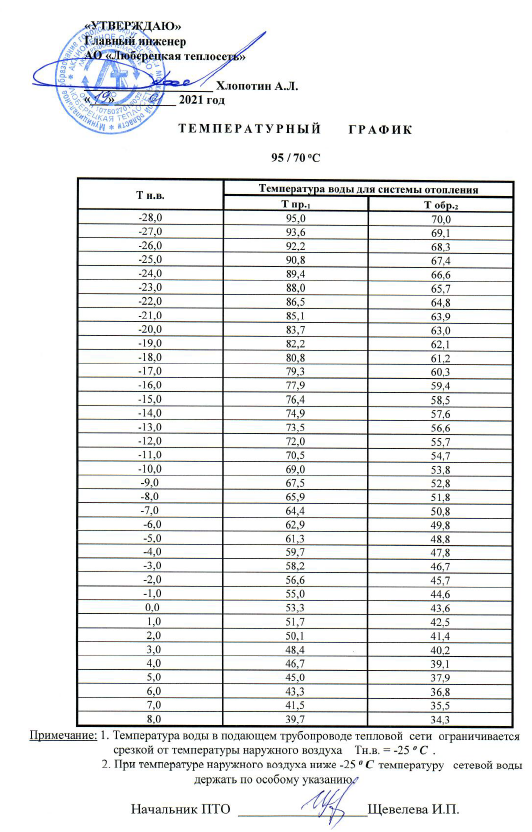 Рис. 1 – Температурный график отпуска тепловой энергии от котельных (с температурным графиком 95/70 0С) АО «Люберецкая теплосеть»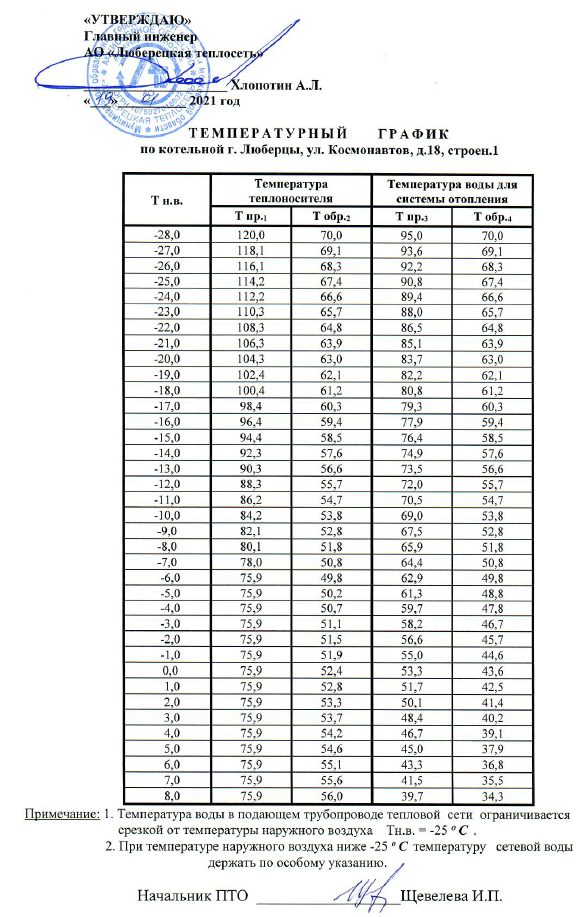 Рис. 2 – Температурный график отпуска тепловой энергии от котельной г.Люберцы, ул. Космонавтов д.18 строен. 1 АО «Люберецкая теплосеть»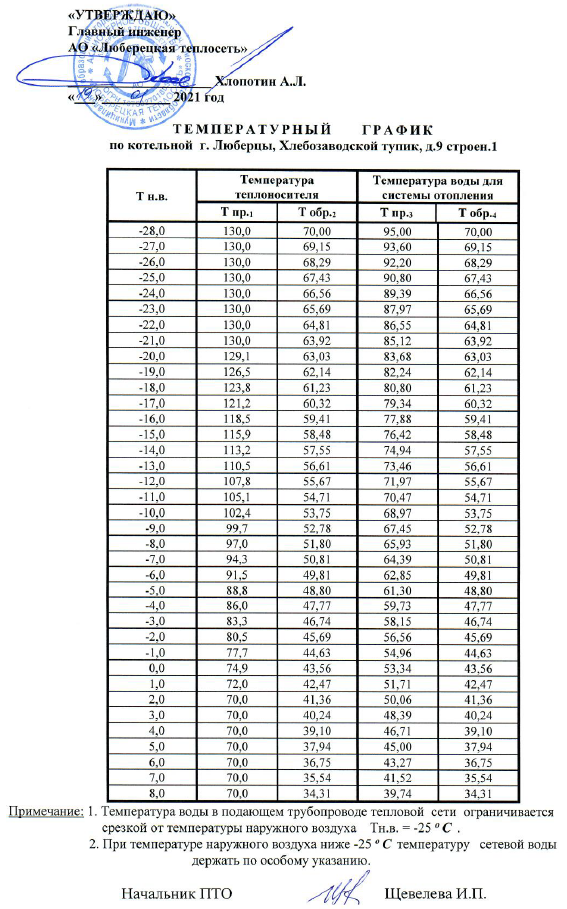 Рис. 3 – Температурный график отпуска тепловой энергии от котельной г.Люберцы, Хлебозаводской тупик, д.9 строен. 1 АО «Люберецкая теплосеть»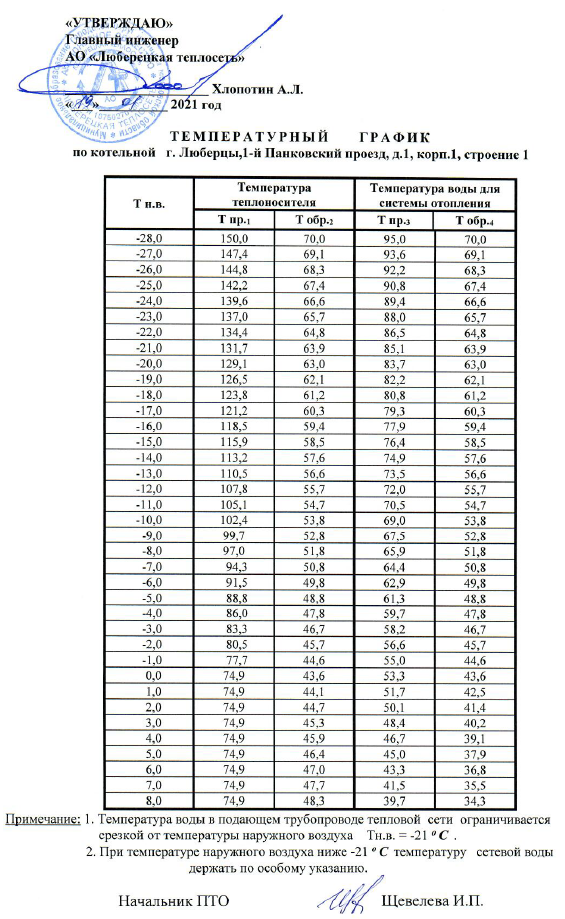 Рис. 4 – Температурный график отпуска тепловой энергии от котельной г.Люберцы, 1-й Панковский проезд д.1 корп. 1 строение 1 АО «Люберецкая теплосеть»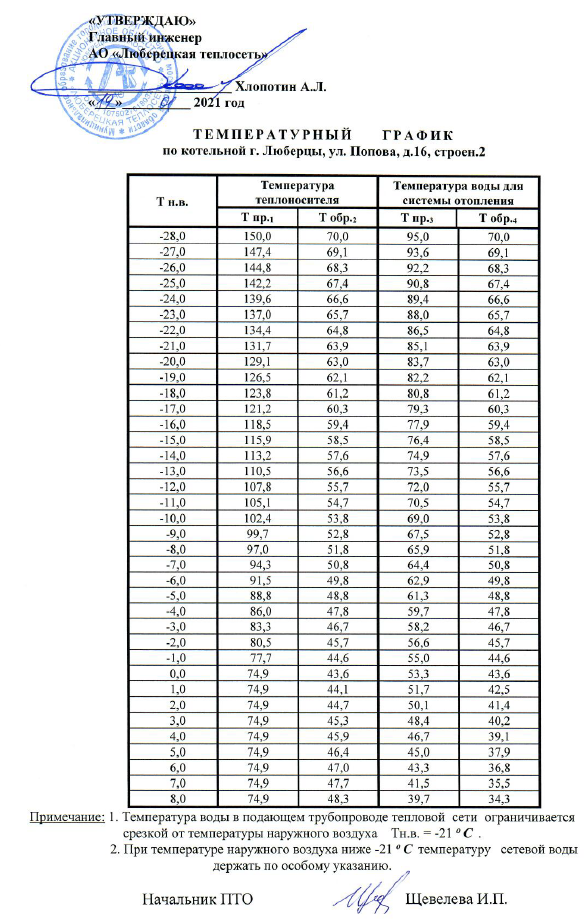 Рис. 5 – Температурный график отпуска тепловой энергии от котельной г.Люберцы, ул. Попова д.16 строен.2 АО «Люберецкая теплосеть»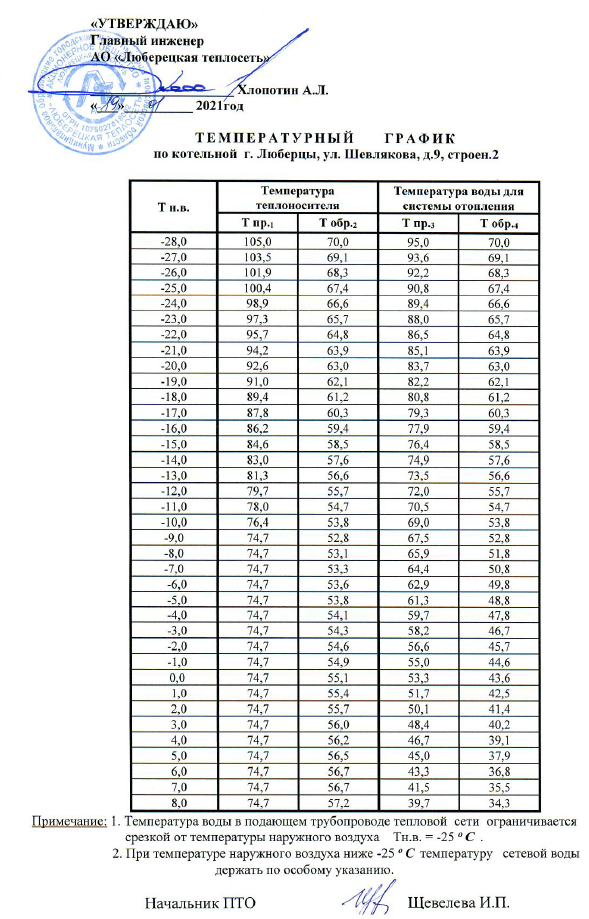 Рис. 6 – Температурный график отпуска тепловой энергии от котельной г.Люберцы, ул. Шевлякова д.9 строен. 2 АО «Люберецкая теплосеть»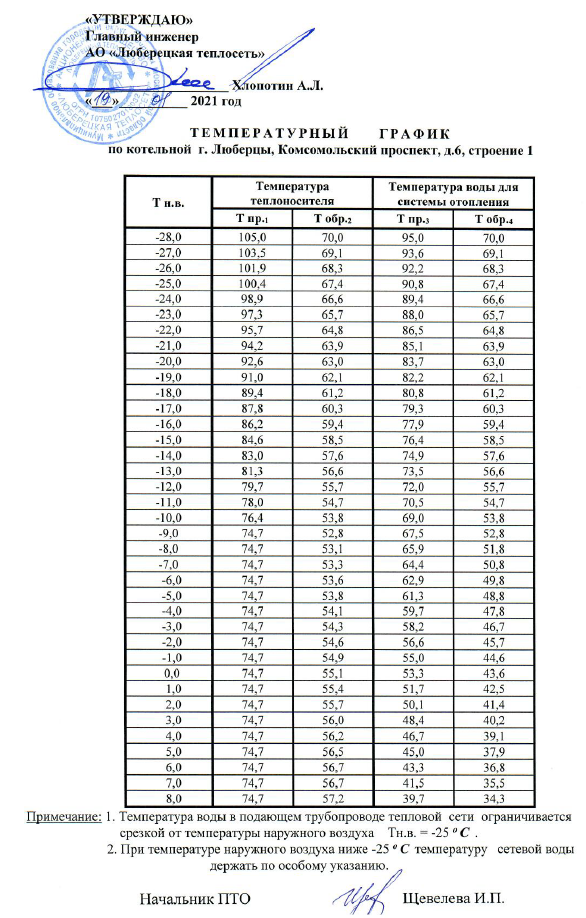 Рис. 7 – Температурный график отпуска тепловой энергии от котельной г.Люберцы, Комсомольский проспект, д.6 строение 1 АО «Люберецкая теплосеть»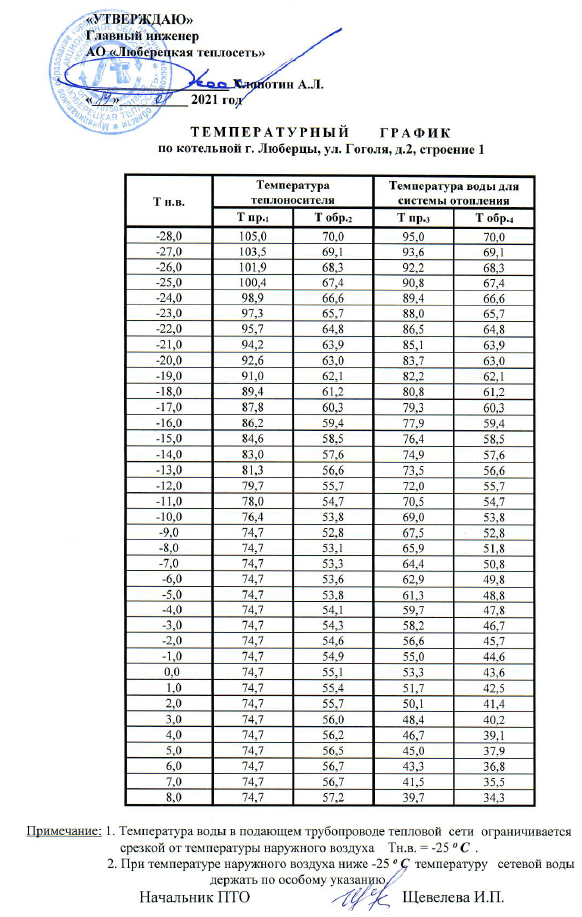 Рис. 8 – Температурный график отпуска тепловой энергии от котельной г.Люберцы, ул. Гоголя д.2 строение 1 АО «Люберецкая теплосеть»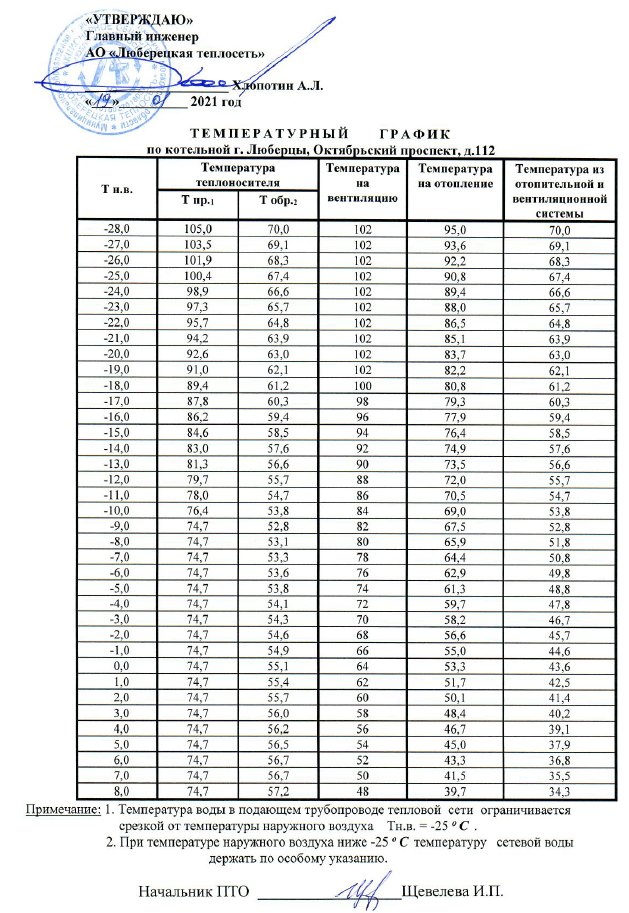 Рис. 9 – Температурный график отпуска тепловой энергии от котельной г.Люберцы, ул. Октябрьский проспект, д. 112 АО «Люберецкая теплосеть»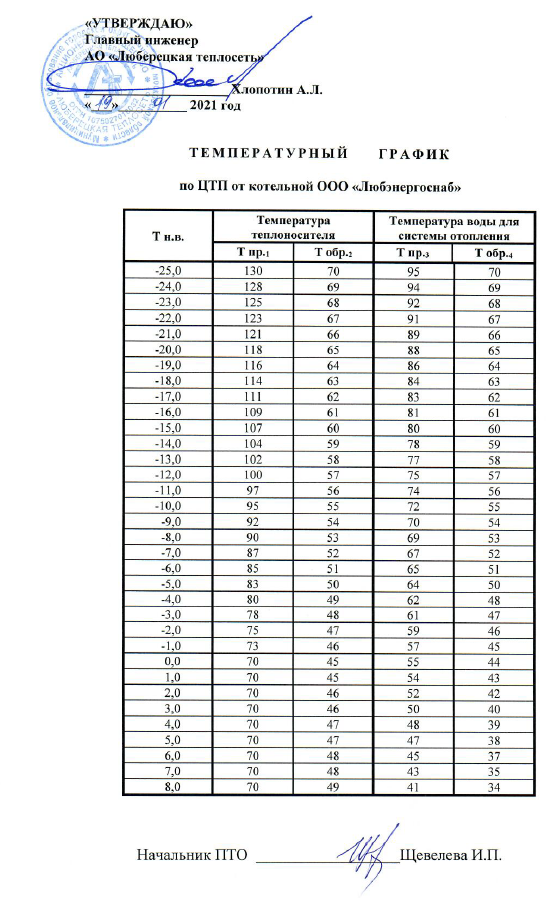 Рис. 10 – Температурный график отпуска тепловой энергии по ЦТП от котельной ООО «Любэнергоснаб»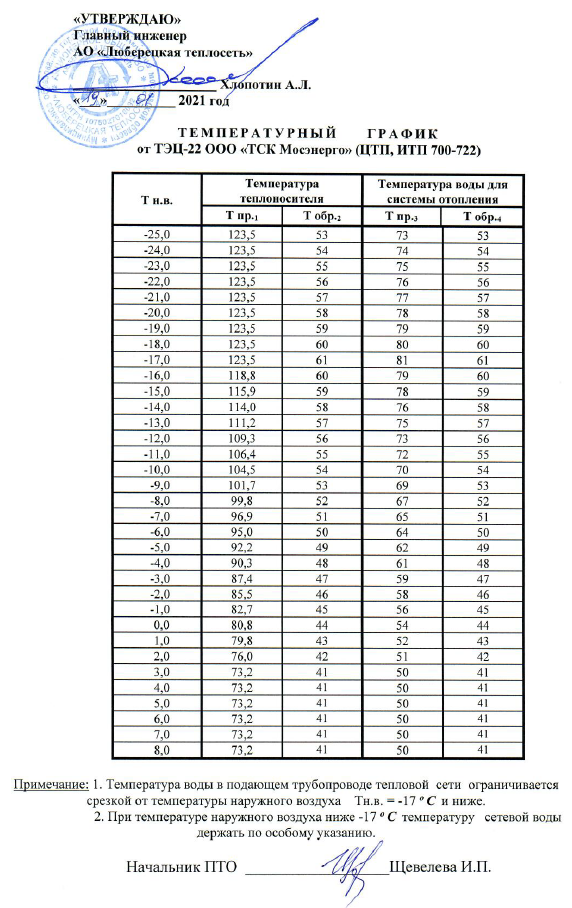 Рис. 11 – Температурный график отпуска тепловой энергии от ТЭЦ-22 ООО «ТСК Мосэнерго» (ЦТП, ИТП 700-722)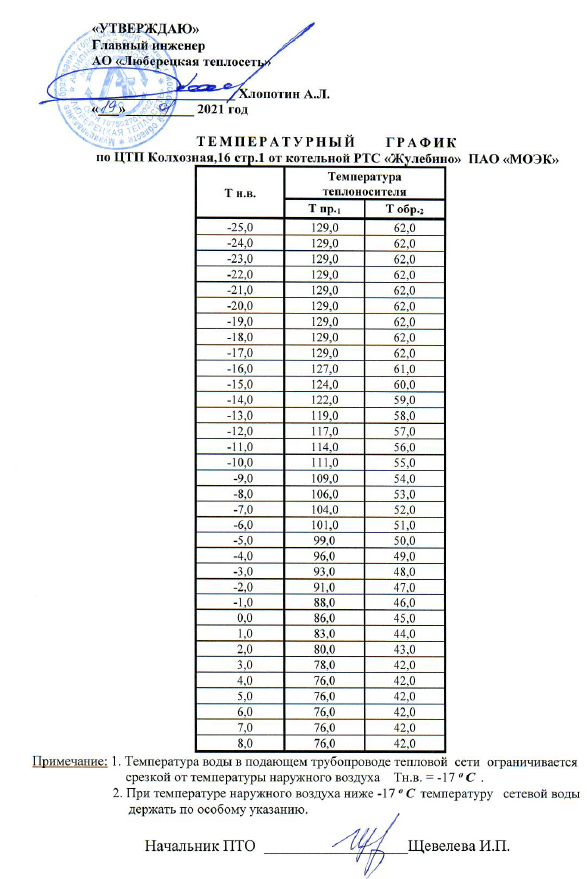 Рис. 12 – Температурный график отпуска тепловой энергии по ЦТП Колхозная, 16, стр.1 от котельной РТС «Жулебино» ПАО «Мосэнерго»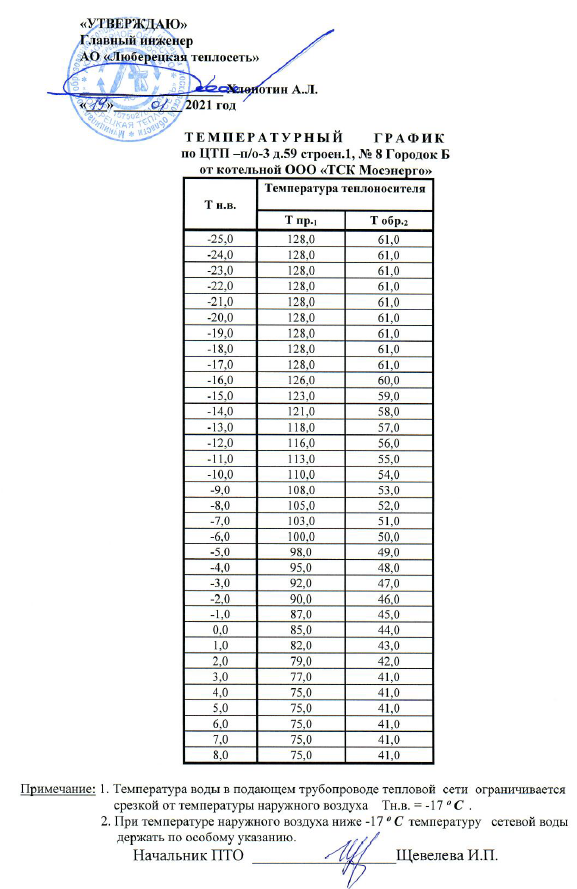 Рис. 13 – Температурный график отпуска тепловой энергии по ЦТП Колхозная, 16, стр.1 от котельной РТС «Жулебино» ПАО «Мосэнерго»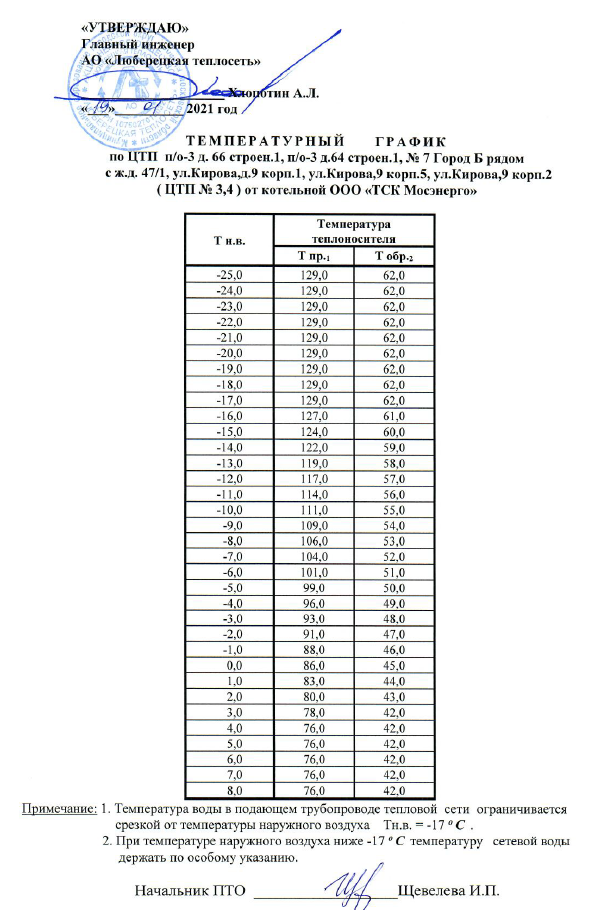 Рис. 14 – Температурный график отпуска тепловой энергии по ЦТП п/о-3  д. 66 строен.1, п/о-3 д.64 строен.1, №7 Город Б рядом с ж.д. 47/1, ул. Кирова, д.9 корп.1, ул. Кирова, 9 корп.5, ул. Кирова, 9 корп.2 9 (ЦТП № 3,4) от котельной ООО «ТСК Мосэнерго» 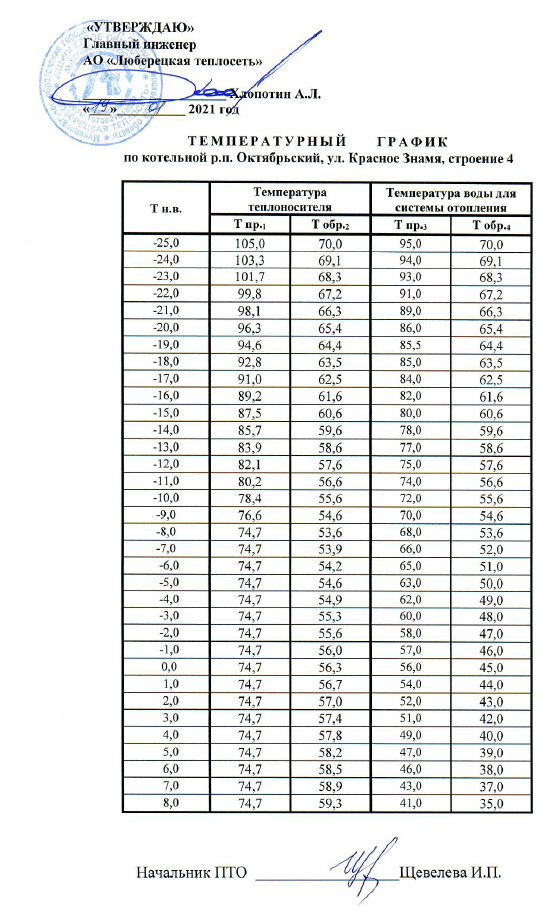 Рис. 15 – Температурный график отпуска тепловой энергии от котельной рп Октябрьский, ул. Красное Знамя, стр. 4 АО "Люберецкая теплосеть"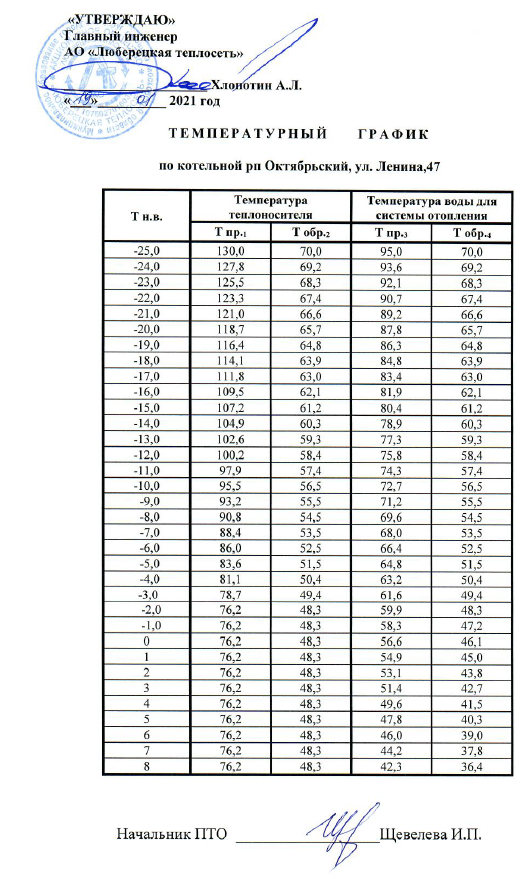 Рис. 16 – Температурный график отпуска тепловой энергии от котельной рп. Октябрьский, ул. Ленина, д. 47 АО "Люберецкая теплосеть"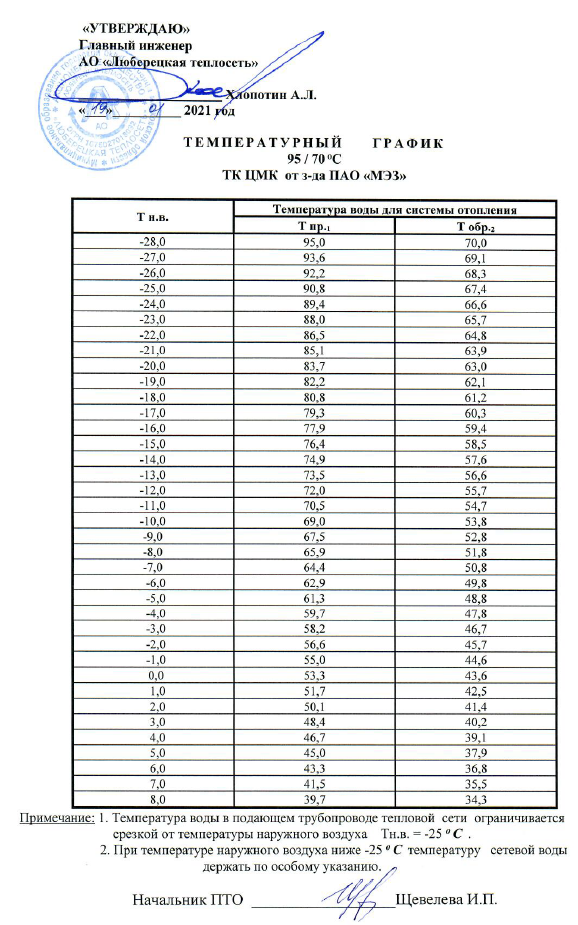 Рис. 17 – Температурный график отпуска тепловой энергии ТК ЦМК от завода ПАО «МЭЗ»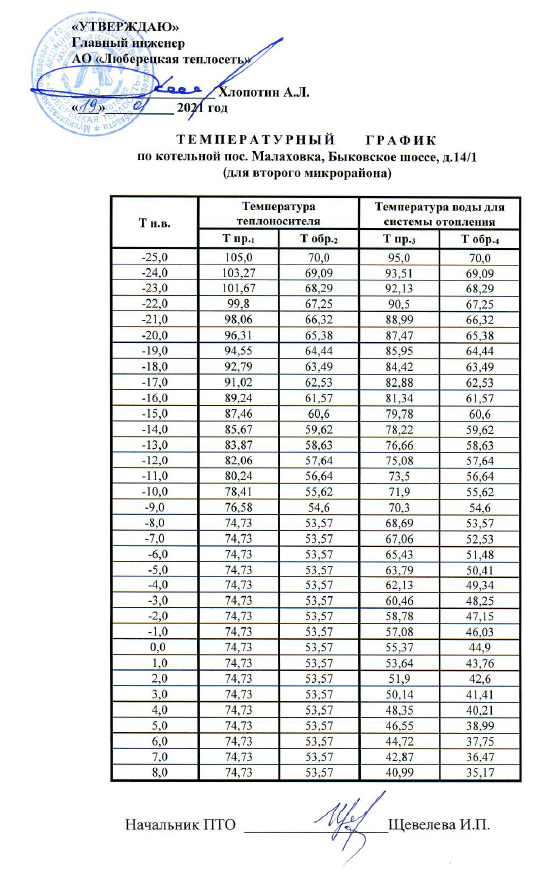 Рис. 18 – Температурный график отпуска тепловой энергии от  котельной пос. Малаховка Быковское шоссе, д.14/1 (для второго микрорайона) АО "Люберецкая теплосеть"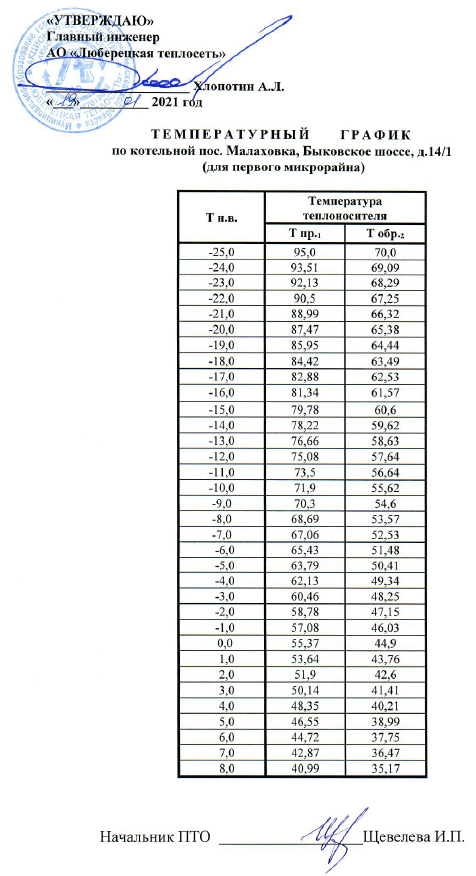 Рис. 19 – Температурный график отпуска тепловой энергии от  котельной пос. Малаховка Быковское шоссе, д.14/1 (для первого микрорайона) АО "Люберецкая теплосеть"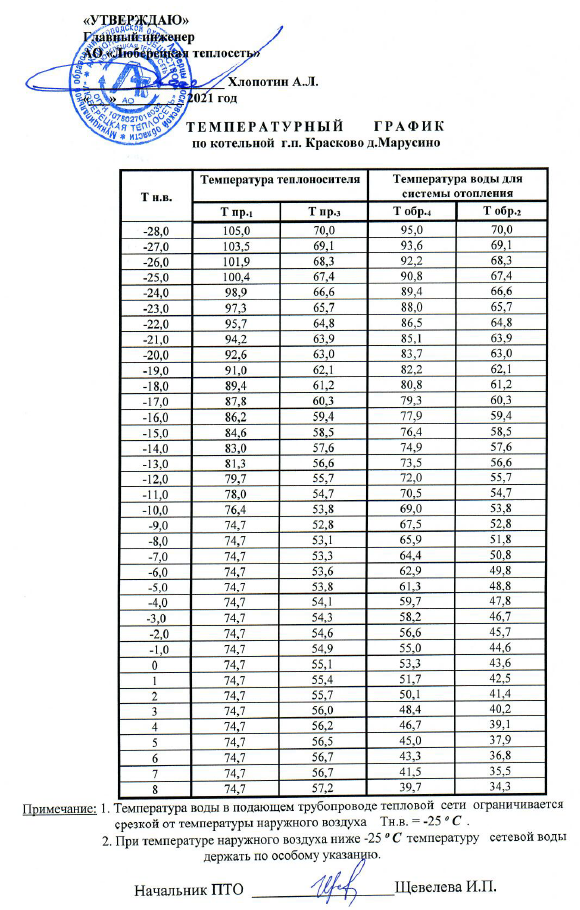 Рис. 20 – Температурный график отпуска тепловой энергии от  котельной гп Красково, д. Марусино АО "Люберецкая теплосеть"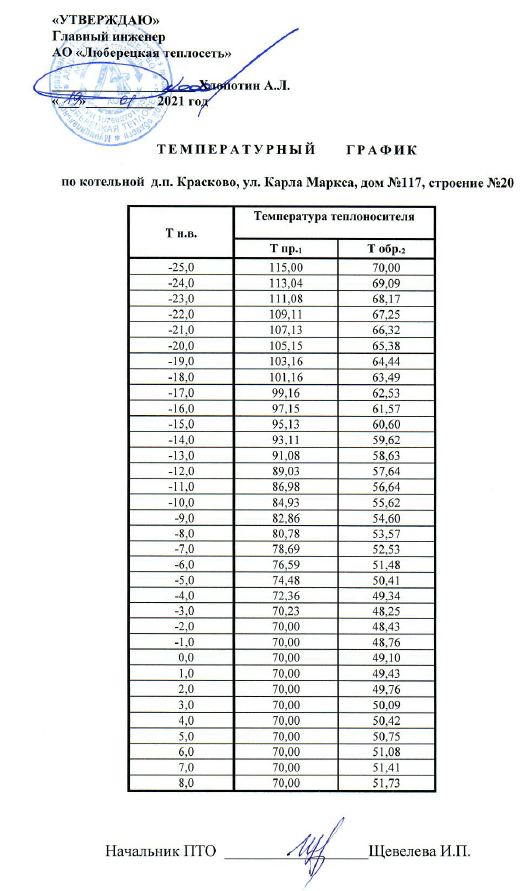 Рис. 21 – Температурный график отпуска тепловой энергии от  котельной гп Красково, д. Марусино АО "Люберецкая теплосеть"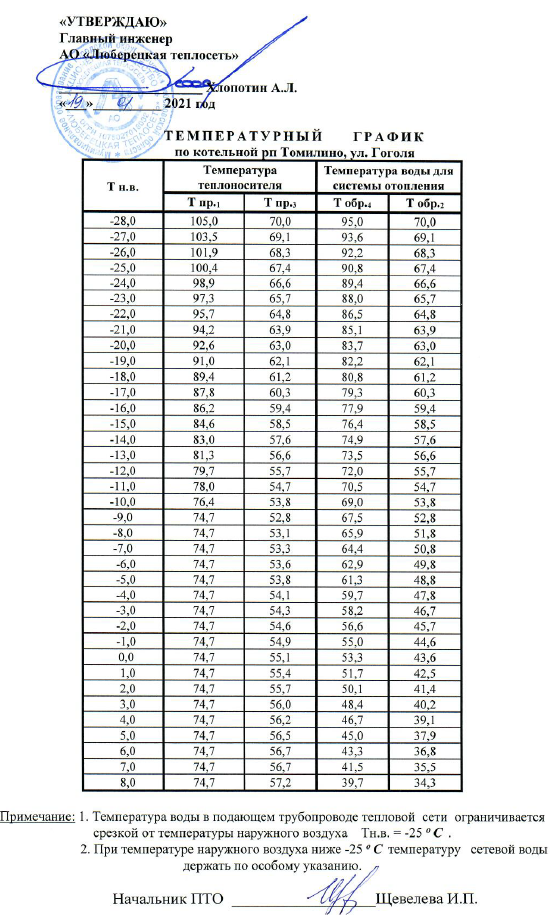 Рис. 22 – Температурный график отпуска тепловой энергии от  котельной г.Люберцы, ул. Гоголя д.2 строение 1 АО "Люберецкая теплосеть"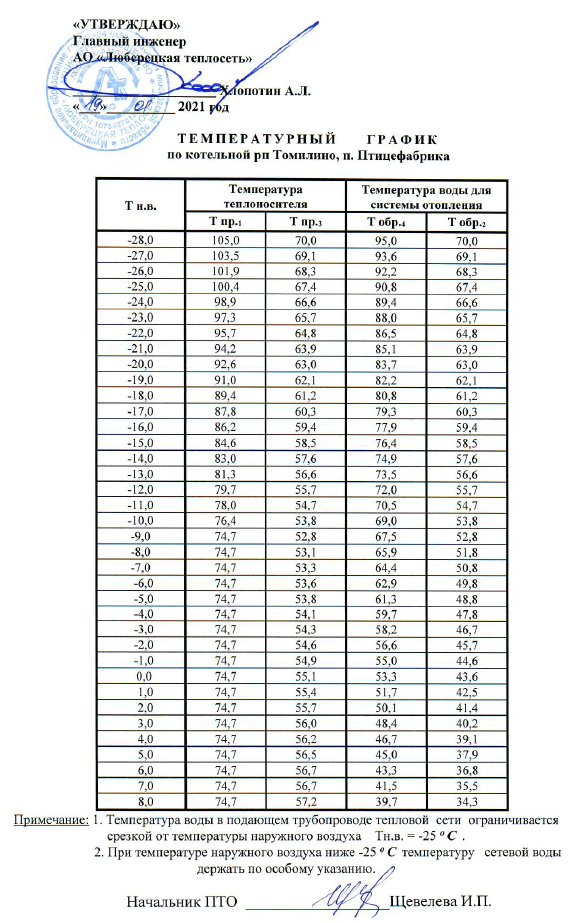 Рис. 23 – Температурный график отпуска тепловой энергии от  котельной рп Томилино, п. Птицефабрика АО "Люберецкая теплосеть"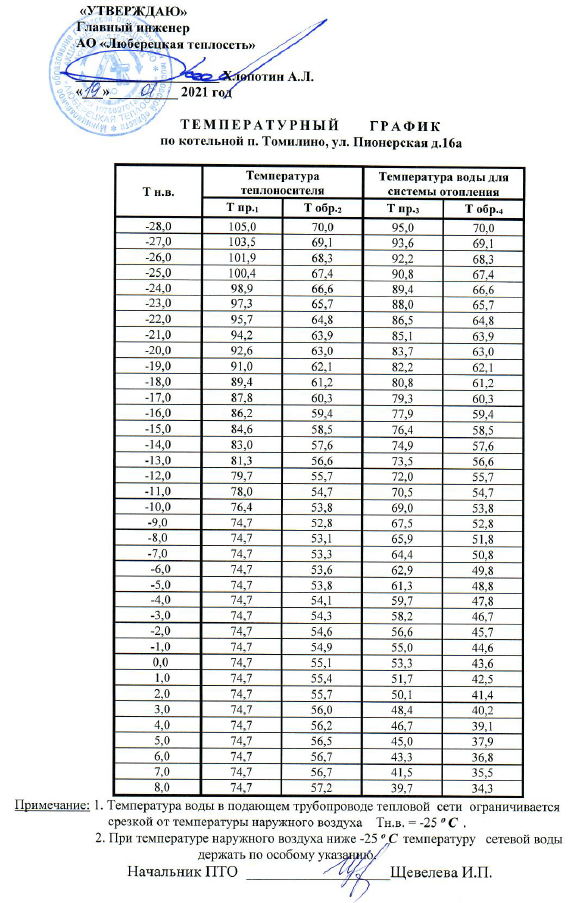 Рис. 24 – Температурный график отпуска тепловой энергии от  котельной п Томилино, ул.Пионерская, д.16а АО "Люберецкая теплосеть"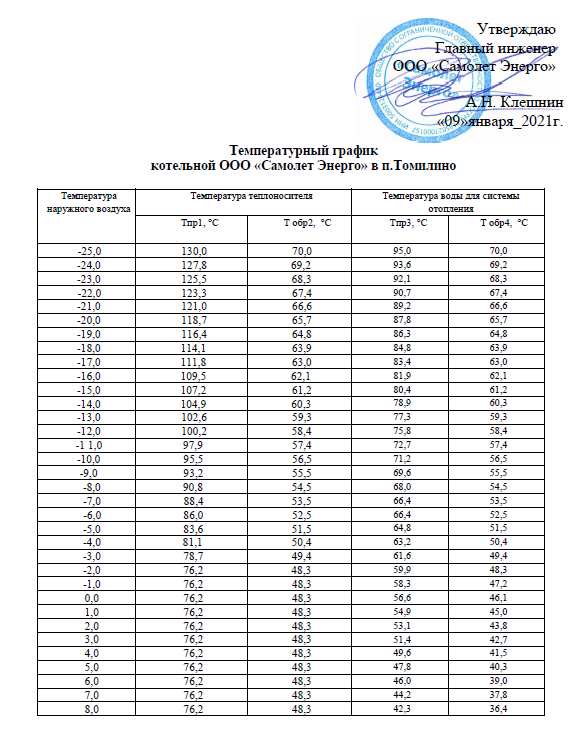 Рис. 25 – Температурный график отпуска тепловой энергии от  котельной «Самолет Энерго ООО «Самолет Энерго»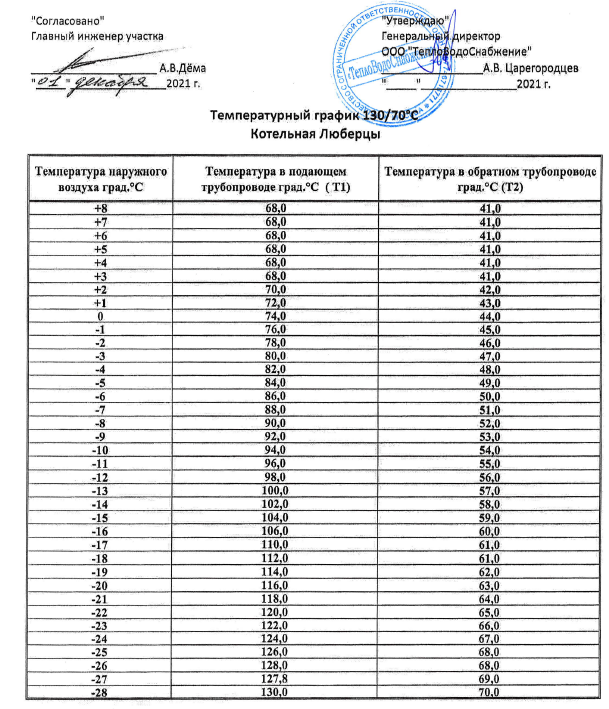 Рис. 26 – Температурный график отпуска тепловой энергии от  котельной ООО "ТВС"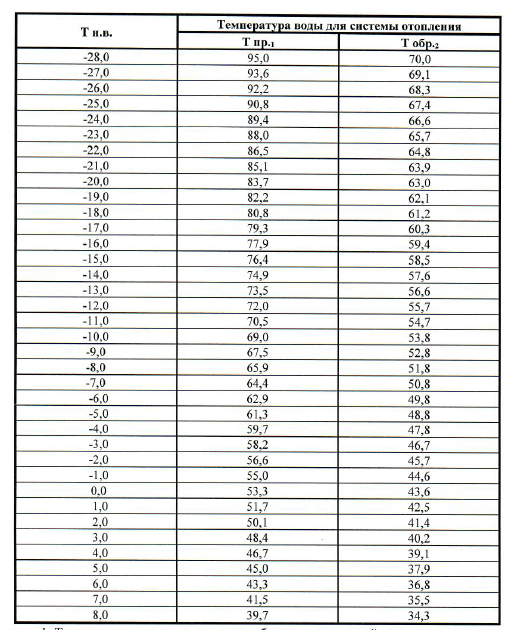 Рис. 27 – Температурный график отпуска тепловой энергии от котельной ООО "Теплоэнергосервис", 1-й Панковский проезд, дом 1В и котельной ООО "ОЮБ "Партнер", ул. Урицкого, д. 3Рис. 28 – Температурный график отпуска тепловой энергии от котельной ООО "ТехноАльянсИнвест", ул. 8 Марта, дом 8АРис. 29 – Температурный график отпуска тепловой энергии от котельной ФГБУ "ГЦ ССС", пгт Томилино, ул. Тургенева, д.20Наименование начала участкаНаименование конца участкаДлина участка, мВнутpенний диаметp подающего тpубопpовода, мВнутренний диаметр обратного тpубопpовода, мВид прокладки тепловой сетиГод прокладкиРасход воды в подающем трубопроводе, т/чРасход воды в обратном трубопроводе, т/чПотери напора в подающем трубопроводе, мПотери напора в обратном трубопроводе, мУдельные линейные потери напора в под.тр-де, мм/мУдельные линейные потери напора в под.тр-де, мм/мТепловые потери в подающем трубопроводе, ккал/чТепловые потери в обратном трубопроводе, ккал/чТК-22МБДОУ детский сад № 10590,0820,082Подземная бесканальная20131,00-1,000,0010,0010,10,1478205ТК-20ТК-23138,60,0820,082Подземная канальная19892,40-2,380,0950,0930,60,682553504ТК-20ТК-21150,0820,082Подземная канальная19895,95-5,910,0630,0623,63,6900385ТК-21Мира ул.,д.732,50,0820,082Подземная канальная19892,66-2,640,0270,0270,70,71951834ТК-21ТК-22290,0820,082Подземная бесканальная20133,30-3,270,0370,0371,11,11540659ТК-22Октябрьский пр.,д.298670,0820,082Подземная канальная19892,29-2,280,0420,0410,50,540041708ТК-23Мира ул.,д.11А380,0820,082Подземная бесканальная19892,40-2,380,0260,0260,60,640911745уз.д.304Октябрьский пр.,д.30071,60,0690,069Подземная бесканальная20113,50-3,480,2630,263,23,239581689ТК-26уз.д.304380,0820,082Подземная канальная20116,50-6,460,1890,1874,34,31687723ТК-27Мира ул.,д.992,50,10,1Подземная канальная20112,86-2,840,0310,0310,30,344051880ТК-26Октябрьский пр.,д.30690,10,1Подземная бесканальная20113,43-3,410,0040,0040,40,4597256ТК-18ТК-19201,50,2590,259Подземная бесканальная200543,75-43,490,0940,0930,40,42406510295ТК-14Морг9,40,050,05Подземная бесканальная20041,79-1,780,0520,0524,84,8331142ТК-15ТК-14180,0820,082Подземная бесканальная20041,99-1,980,0090,0080,40,4703301ТК-13ГОУ СПО"Любер.медиц. колледж"400,0820,082Подземная канальная20028,26-8,250,3210,3197,06,91516649ТК-13ТК-1547,50,150,15Подземная бесканальная200423,76-23,700,1210,1212,22,229991285ТК-19ЦТП-91200,2070,207Подземная бесканальная198935,37-35,220,1210,120,90,9180185649ТК-19ТК-20500,10,1Подземная бесканальная20058,35-8,290,140,1382,42,433081416уз.д.6-1уз.д.6-277,90,050,05Подвальная19890,24-0,230,0080,0080,10,117001619уз.д.6-2гараж170,050,05Подземная бесканальная19890,24-0,230,0020,0020,10,11078453ЦТП-9ТК-13500,150,15Подземная бесканальная200432,03-31,940,2320,234,04,031691356ЦТП-9ЦТП-910,2070,207Подвальная201046,13-46,010,0020,0021,51,53541ЦТП-9уз.д.6-11270,150,15Подземная бесканальная200214,11-14,070,1150,1140,80,860292586ТК-128уз.ТК-128-1790,10,1Подземная бесканальная20024,70-4,670,0710,070,80,843381855ТК-128ТК-129210,1250,125Подземная бесканальная19893,82-3,790,0040,0040,20,226711142ТК-129Гараж ЦСТАП140,10,1Подземная бесканальная19890,49-0,49000,00,01628691ТК-129МОУ СОШ №9280,10,1Подземная бесканальная19893,33-3,310,0130,0120,40,432721398ТК-127Молодежная ул.,д.14210,10,1Подземная бесканальная20112,40-2,390,0050,0050,20,21394597ТК-127Молодежная ул.,д.1220,50,10,1Подземная бесканальная20112,41-2,390,0050,0050,20,21361582ТК-126уз.ТК-126-1660,1250,125Подземная бесканальная200213,33-13,230,1420,141,91,839791704уз.д.18-2уз.д.18-358,30,050,05Подвальная19890,50-0,490,0260,0250,40,428281186уз.д.18-3НОЧУ Люб. школа РО ДОСААФ России МО230,050,05Подземная канальная19890,50-0,490,010,010,40,41086463уз.д.18-2МОУ Гимназия №20800,10,1Подземная бесканальная20152,30-2,280,0130,0130,10,153132267ТК-43а (проект)ТК-41-1400,2070,207Подземная бесканальная1989115,89-115,480,4310,4289,49,362132639ТК-43а (проект)Диализный центр208,70,10,1Подземная бесканальная20108,82-8,810,6520,6512,72,7136726506ТК-42Южная ул.,д.17а130,0820,082Подземная канальная20162,18-2,160,0040,0040,30,3580248ТК-43ТК-42460,0820,082Подземная бесканальная20052,18-2,160,0260,0260,50,524651053ТК-43ТК-43а (проект)660,2070,207Подземная бесканальная1989124,71-124,280,8230,81810,810,8102544393уз.2ТК-70490,2070,207Подземная канальная198219,06-18,910,0140,0140,30,387263735ТК-70ТК-77300,150,15Подземная канальная198913,04-12,940,0230,0230,70,72295983ТК-70ТК-7180,10,1Подземная бесканальная19896,01-5,970,0120,0121,31,3942404ТК-71ТК-7237,50,10,1Подземная бесканальная19895,38-5,340,0440,0431,01,044151888ТК-71ТК-73260,10,1Подземная канальная19890,64-0,63000,00,01748744ТК-73Строителей ул.,д.11а100,050,05Подземная канальная19890,64-0,630,0070,0070,60,6480205ТК-78Космонавтов ул.,д.12370,0820,082Подземная канальная19891,92-1,910,0160,0160,40,42222949ТК-8ТК-8а18,20,3570,357Подземная бесканальная2001234,90-233,920,0440,0442,12,11941832ТК-8амагазин ООО "Алена"20,050,05Подземная бесканальная20010,03-0,03000,00,07833ТК-9ТК-1026,60,4080,408Подземная бесканальная2005369,63-367,640,0780,0782,62,547122019ТК-11ТК-12760,3090,309Подземная бесканальная2015189,16-187,970,1960,1932,22,2111684785ТК-11ЦТП №527,50,150,15Подземная канальная198941,17-41,000,210,2096,76,62002858ЦТП №5ЦТП №510,1250,125Подвальная201019,75-19,750,0050,0054,14,16115ЦТП №5ТК-1570,2070,207Подземная канальная201611,24-11,140,0040,0040,10,138451731ЦТП №5Строителей ул.,д.8/9180,0820,082Подземная канальная20052,17-2,150,010,010,50,5765346ЦТП №5Строителей ул.,д.6450,10,1Подземная бесканальная20168,01-7,960,0690,0681,31,328521291ТК-13ТК-1438,50,2590,259Подземная бесканальная200371,26-70,670,0480,0471,11,146802005ТК-45ТК-44260,10,1Подземная канальная20155,48-5,450,0230,0230,80,81245533ТК-47Строителей ул.,д.860,0690,069Подземная бесканальная19971,26-1,250,0030,0030,40,4276118ТК-11ТК-4796,90,2590,259Подземная бесканальная1989139,28-138,700,4560,4524,14,1164527049ТК-46ТК-48550,2590,259Подземная бесканальная1989129,13-128,640,2220,2213,53,593223994ТК-46Строителей ул.,д.8100,050,05Подземная бесканальная19891,27-1,260,0280,0282,42,4968414ТК-72Южная ул.,д.7370,0820,082Подземная бесканальная19892,81-2,800,0350,0340,80,840631734ТК-10ТК-11480,4080,408Подземная бесканальная2015369,62-367,650,1090,1082,01,985033643ТК-12ТК-131210,3090,309Подземная бесканальная2015183,80-182,670,2940,2912,12,1177937623ТК-3Строителей ул.,д.13150,0820,082Подземная канальная19892,88-2,860,0150,0150,90,8906388ТК-6МДОУ Д/сад №28150,150,15Подземная бесканальная19891,29-1,28000,00,02110900ТК-5ТК-6340,150,15Подземная бесканальная19891,29-1,28000,00,048322049ТК-1ТК-2130,2070,207Подземная канальная201611,24-11,150,0010,0010,10,1921395ТК-2ТК-3670,150,15Подземная канальная198911,24-11,150,0390,0380,50,551212192уз.1ТК-881,60,4080,408Подземная бесканальная2001604,56-601,520,6430,6366,86,893364002ТК-30Терапевт. корпус40,1250,125Подземная бесканальная20044,63-4,610,0010,0010,20,2304130ТК-18ТК-25810,150,15Подземная бесканальная200118,31-18,180,1230,1211,31,351632211ТК-25уз.ТК-25-1110,10,1Подземная бесканальная201115,48-15,370,1060,1048,48,2731313ТК-25МОУ Гимназия №51250,0820,082Подземная бесканальная20012,83-2,810,1190,1170,80,860542579уз.ТК-25-1ТК-27320,10,1Подземная канальная20115,54-5,500,040,0391,11,11526654ТК-27Мира ул.,д.117,50,0690,069Подземная канальная20112,68-2,660,0160,0161,91,9310133ТК-14ВНС860,050,05Подземная бесканальная19890,20-0,200,0030,0030,00,050081879ТК-33ТК-34500,0820,082Подземная бесканальная20151,12-1,110,0060,0060,10,126501128ТК-34Онкология200,050,05Подземная бесканальная20150,57-0,560,0080,0080,30,3934399ТК-34Гараж590,050,05Подземная канальная20150,55-0,550,0230,0220,30,32033862ТК-37уз.ТК-37-118,50,1250,125Подземная бесканальная20046,20-6,170,0090,0090,40,41396598ТК-37Детская больница-190,1250,125Подземная бесканальная200411,56-11,520,0150,0141,41,4684293ТК-36Администрация ЦРБ №2100,1250,125Подземная бесканальная20041,89-1,88000,00,0758324ТК-17Инфекцион. отделение1260,10,1Подземная канальная20044,26-4,250,0930,0920,60,644531901ТК-17уз.ТК-17-1630,0820,082Подземная бесканальная19899,40-9,380,6530,6519,09,051422199ТК-16ТК-17410,10,1Подземная бесканальная200413,66-13,630,3070,3056,56,52024867ТК-15ТК-1642,50,10,1Подземная бесканальная200418,52-18,470,5840,58111,911,92099899ТК-32ТК-37800,150,15Подземная бесканальная200517,76-17,680,1140,1131,21,268032913ТК-32ТК-3388,50,150,15Подземная канальная200514,93-14,820,090,0880,90,952592252ТК-31ТК-3259,80,150,15Подземная бесканальная200532,70-32,490,2890,2854,24,150852179ТК-51ТК-521110,2070,207Подземная бесканальная201188,09-87,790,6920,6875,45,4127595466ТК-51ТК-53600,2070,207Подземная канальная201424,43-24,240,0220,0220,30,342701829ТК-53ТК-5425,50,150,15Подземная канальная201424,42-24,240,0510,051,71,71526654ТК-54Октябрьский пр.,д.380 ж70,0820,082Подземная бесканальная20145,41-5,380,0170,0172,12,1376161ТК-52ЦТП -1010,50,2070,207Подземная бесканальная201188,08-87,800,0650,0655,45,41207393ЦТП -10ЦТП -10 Октябрьский пр-т д.36610,250,25Подвальная2010148,63-148,350,0060,0065,65,64148ЦТП -10 Октябрьский пр-т д.366ТРЦ"Орбита" ООО"Альфа-Инвест"10,2070,207Подвальная201047,94-47,930,0020,0021,61,63542ЦТП -10 Октябрьский пр-т д.366ТК-19,20,2070,207Подземная бесканальная2011100,69-100,420,0750,0747,17,0723309ТК-1ТК-221,70,2070,207Подземная бесканальная201192,93-92,690,150,156,06,01703730ТК-2Мира ул.,д.1926,20,10,1Подземная бесканальная200928,58-28,530,8560,85328,428,31307560ТК-2Октябрьский пр-т,д.362210,10,1Подземная бесканальная20098,36-8,340,0590,0592,42,41047448ТК-3ТК-423,90,2070,207Подземная бесканальная198955,98-55,830,060,062,22,228121205ТК-2ТК-3420,2070,207Подземная бесканальная200955,99-55,820,1060,1052,22,232901410уз.ТК-6-1Октябрьский пр-т,д.358890,10,1Подземная бесканальная20099,66-9,640,3340,3323,33,244141886ТК-1уз.ТК-1-172,90,2070,207Подземная бесканальная20117,76-7,730,0040,0040,00,057032437уз.ТК-1-1Октябрьский пр.,д.36422,70,0820,082Подземная бесканальная20117,76-7,740,160,166,16,1901386уз.ТК-130-1Насосная станция280,0820,082Подземная бесканальная19897,14-7,130,1680,1675,25,22304986ТК-130уз.ТК-130-17,50,1250,125Подземная канальная201539,87-39,780,1040,10412,112,0315135ТК-130ТК-132690,0690,069Подземная канальная19892,78-2,770,1610,162,02,028711226ТК-131уз.д.38200,1250,125Подземная бесканальная200619,42-19,380,0910,0914,03,91137487ЦТП-2ТК-130180,150,15Подземная бесканальная201542,65-42,550,1090,1085,25,21146491уз.д.22Космонавтов ул.,д.2210,0690,069Подвальная19922,85-2,830,0020,0022,12,15524уз.д.24Космонавтов ул.,д.2410,0690,069Подвальная20032,81-2,790,0020,0022,12,04319ЦТП №1ТК-102310,150,15Подземная бесканальная200311,43-11,340,0180,0180,50,525811134ЦТП №1ТК-104110,150,15Подземная бесканальная201316,39-16,270,0130,0131,11,0916403ТК-104Космонавтов ул.,д.29240,10,1Подземная бесканальная20132,06-2,050,0040,0040,20,21604686ТК-131Космонавтов ул.,д.34А580,1250,125Подземная бесканальная201513,30-13,280,0910,091,41,432961411ТК-132станция обезж-я   ОАО"Люб.Водоканал"29,40,0690,069Подземная канальная19892,78-2,770,0680,0682,02,01219521ТК-112ЦТП №3112,70,2070,207Подземная канальная2012115,95-115,641,2161,2099,49,382662645ТК-133Космонавтов ул.,д.50700,0820,082Подземная канальная19897,61-7,590,4760,4745,95,931521349ТК-133Космонавтов ул.,д.4080,0820,082Подземная канальная19896,97-6,950,0460,0455,04,9361155ТК-117Космонавтов ул.,д.268,70,050,05Подземная бесканальная20122,69-2,680,1090,10810,910,8414177ТК-117ТК-11890,20,3570,357Подземная канальная201266,21-65,880,0180,0170,20,291753929ТК-110ТК-11790,70,3570,357Подземная бесканальная201268,92-68,530,0190,0190,20,2144606192ТК-8аТК-110118,20,3570,357Подземная бесканальная2004234,86-233,900,2860,2842,12,1191548205ТК-118ТК-134790,150,15Подземная канальная201528,51-28,440,2140,2132,42,335141505ЦТП-8ЦТП-810,2070,207Подвальная201052,77-52,650,0020,0021,91,93541ЦТП-8уз.ТК-133-120,50,10,1Подземная канальная198924,26-24,210,4830,48120,520,41032443ТК-134Космонавтов ул.,д.42130,0820,082Подземная канальная20157,37-7,350,0590,0593,93,9434186ТК-136Космонавтов ул.,д.4410,50,0820,082Подземная канальная20157,00-6,980,0430,0433,63,5350150ТК-136ТК-1371000,10,1Подземная канальная201514,14-14,110,5770,5745,05,035571523ТК-137Космонавтов ул.,д.46120,0820,082Подземная канальная20157,03-7,020,050,0493,63,6399171ТК-137Космонавтов ул.,д.48930,0820,082Подземная канальная19897,11-7,090,5520,5495,25,141601779уз.д.10уз.д.821,30,10,1Подвальная198921,63-21,580,3990,39716,316,2648755ЦТП №4ТК-110а830,150,15Подземная бесканальная201440,56-40,460,4530,4514,74,752912265уз.д.14-1пристройка КАФЕ430,0690,069Подземная бесканальная19890,67-0,670,0060,0060,10,134481393ТК-110аЮжная ул.,д.12120,0820,082Подземная бесканальная201415,11-15,080,2270,22616,516,4480206ТК-110ауз.д.14-1400,150,15Подземная бесканальная201425,44-25,390,0860,0861,91,925451090ТК-111ТК-111а107,70,2070,207Подземная бесканальная2012118,76-118,411,0291,0238,38,3117065015ТК-111ауз.д.18-2200,10,1Подземная канальная20152,80-2,780,0050,0050,20,2989409уз.д.15З-116,70,10,1Подвальная20163,26-3,240,0040,0040,20,2888368З-1ТК-44а310,10,1Подземная бесканальная20163,26-3,240,0080,0080,20,22061882ТК-44аКниника ВТМ62,50,050,05Подземная бесканальная20130,94-0,940,0980,0961,41,329501250ТК-118ЦТП-850,150,15Подземная бесканальная201230,57-30,450,0210,0213,73,6426135уз.д.14-1уз.д.14-228,30,150,15Подвальная200511,44-11,410,0170,0170,50,5774904ЦТП №3ТК-116610,150,15Подземная бесканальная200474,03-73,881,5071,521,521,438901668уз.д.22уз.д.18-167,50,10,1Подземная бесканальная200424,51-24,461,6241,61720,920,833641440ТК-116Южная ул.,д.24340,10,1Подземная бесканальная200424,76-24,710,8340,83121,321,31695726ТК-116уз.д.22240,10,1Подземная бесканальная200449,27-49,172,3292,3284,484,01196513ЦТП №3ТК-113980,2070,207Подземная бесканальная201458,44-58,310,2020,2011,81,877063299ТК-113МДОУ Д/сад комбин. вида № 59410,0820,082Подземная бесканальная20144,82-4,810,080,081,71,71636700ТК-113Южная ул.,д.26390,10,1Подземная бесканальная201427,16-27,100,8250,82218,418,31942832ТК-115Южная ул.,д.2830,40,1250,125Подземная бесканальная201425,70-25,650,1760,1755,05,01727740ТК-115Южная ул.,д.28А70,050,05Подземная бесканальная19890,76-0,760,0070,0070,90,9502214ТК-113ТК-11551,50,150,15Подземная бесканальная201426,46-26,400,120,122,02,032791405ЦТП №3ЦТП №310,250,25Подвальная2010132,47-132,190,0050,0054,54,44148уз.д.14-2Южная ул.,д.16220,150,15Подземная канальная200511,44-11,410,0130,0130,50,5979419ТК-110ЦТП №416,50,2070,207Подземная бесканальная2011165,91-165,390,3070,30516,216,11780763ЦТП №4ТК-11175,40,2070,207Подземная бесканальная2012118,76-118,400,720,7168,38,381343512ТК-9ТК-10340,2070,207Подземная бесканальная200921,35-21,300,0130,0130,30,326531137ТК-8ТК-933,30,2070,207Подземная бесканальная200921,35-21,300,0120,0120,30,326001114ТК-10Октябрьский пр.,д.346 м23,70,10,1Подземная бесканальная20096,93-6,910,0460,0461,71,71172502ТК-10уз.ТК-10-123,40,10,1Подземная бесканальная200914,42-14,390,1950,1947,37,21156495ТК-17ТК-181000,2590,259Подземная бесканальная200362,07-61,650,0940,0930,80,8120885177ТК-4уз.д.352140,2070,207Подземная бесканальная200955,98-55,830,0350,0352,22,21096470ТК-5ТК-6300,2070,207Подземная бесканальная200946,23-46,110,0520,0511,51,523471006ТК-6уз.ТК-6-1220,10,1Подземная бесканальная200917,44-17,400,2680,26710,610,61091468ТК-6ТК-7200,2070,207Подземная бесканальная200928,79-28,710,0130,0130,60,61563670ТК-7ТК-8250,2070,207Подземная бесканальная200928,79-28,710,0170,0170,60,61954837уз.ТК-6-1Октябрьский пр.,д.352 б130,10,1Подземная бесканальная20097,78-7,770,0320,0322,12,1645277ТК-8Октябрьский пр.,д.346 л18,70,10,1Подземная бесканальная20097,43-7,420,0420,0411,91,9928398ТК-49Строителей ул.,д.2 к. 3160,0820,082Подземная бесканальная20033,82-3,800,0280,0271,51,5855366ТК-49Строителей ул.,д.2 к. 2160,0820,082Подземная бесканальная20033,82-3,800,0280,0271,51,5855366ТК-14ТК-151400,2590,259Подземная бесканальная200371,25-70,680,1730,171,11,1170167287ТК-16Раменский ф-л ФБУЗ ЦГиЭ в МО"21,50,050,05Подземная бесканальная20021,49-1,480,0830,0823,43,3861368ТК-16ТК-17203,50,2590,259Подземная бесканальная200262,10-61,630,1910,1880,80,8172187372ЦТП-7ТК-31610,2070,207Подземная бесканальная200432,70-32,490,0530,0520,80,764032741ЦТП-7ТК-30440,1250,125Подземная бесканальная20044,63-4,610,0120,0110,20,233431435ЦТП-6Строителей ул.,д.4А330,10,1Подземная бесканальная20055,34-5,310,0380,0381,01,02147943ЦТП-6Южная ул.,д.21300,150,15Подземная бесканальная19896,15-6,110,0050,0050,20,242111848ТК-48ТК-43410,2590,259Подземная бесканальная1989126,89-126,440,160,1593,43,469452976ТК-48уз.ТК-48-1330,10,1Подземная бесканальная19972,23-2,210,0070,0070,20,21825780ТК-41ЦТП-7190,50,2590,259Подземная бесканальная201261,01-60,720,1730,1710,80,8230569842ТК-41ЦТП-6210,150,15Подземная бесканальная198949,22-49,140,2290,2299,59,529481263БойлернаяГРП52,50,050,05Подвальная19890,12-0,120,0010,0010,00,025191562уз.1ТК-10030,70,2590,259Подземная бесканальная198957,92-57,670,0250,0250,70,752092214ТК-126Южная ул.,д.1430,0820,082Подземная бесканальная20112,27-2,260,0260,0260,50,52298982ТК-125ТК-12660,80,150,15Подземная бесканальная201115,61-15,490,0670,0661,00,951762216ТК-125Космонавтов ул.,д.1114,40,0820,082Подземная бесканальная20102,76-2,740,0130,0130,80,8772331ТК-124ТК-12513,10,150,15Подземная бесканальная201118,37-18,230,020,021,31,31116478ТК-124МДОУ Д/сад комб вида № 59880,050,05Подземная бесканальная20010,73-0,730,0830,0820,80,834941478ТК-123ТК-12428,80,150,15Подземная бесканальная201119,10-18,960,0480,0471,41,424541051ТК-123Южная ул.,д.338,70,0820,082Подземная бесканальная20112,24-2,230,0230,0230,50,52074887ТК-122ТК-12327,80,150,15Подземная бесканальная201121,35-21,190,0570,0571,81,823701016ТК-122Космонавтов ул.,д.1327,20,0820,082Подземная бесканальная20102,20-2,190,0160,0160,50,51459624ТК-121Южная ул.,д.2-190,0820,082Подземная бесканальная20112,62-2,600,0070,0070,70,7484207ТК-121Южная ул.,д.2-2550,10,1Подземная бесканальная19892,69-2,680,0160,0160,30,364782758ТК-121ТК-12236,50,150,15Подземная бесканальная201123,55-23,370,0920,092,22,231141334ТК-120ТК-121570,150,15Подземная бесканальная201128,87-28,650,2150,2123,33,248672085уз.1ТК-12078,90,150,15Подземная бесканальная201128,87-28,650,2970,2933,33,267372886ТК-106Космонавтов ул.,д.19470,0820,082Подземная бесканальная20014,02-4,000,090,0891,71,62282977ТК-106Космонавтов ул.,д.2130,0820,082Подземная бесканальная20013,94-3,920,0060,0051,61,614662ТК-105ТК-106450,10,1Подземная бесканальная20017,96-7,910,1150,1132,22,224841064ТК-104Космонавтов ул.,д.27260,0820,082Подземная бесканальная20131,96-1,950,0120,0120,40,41395597уз.д.24уз.д.22200,0690,069Подземная бесканальная19892,85-2,830,0490,0482,12,12143916ТК-77ТК-8151,50,1250,125Подземная канальная19895,93-5,890,0220,0220,40,437921622ТК-81Южная ул.,д.5200,0820,082Подземная бесканальная20142,76-2,750,0130,0130,60,61070458ТК-81Космонавтов ул.,д.14100,10,1Подземная бесканальная19893,17-3,150,0040,0040,40,41177504ЦТП №4уз.д.1018,40,150,15Подземная бесканальная200230,09-30,030,0750,0753,63,5879377ЦТП-8ТК-118110,150,15Подземная бесканальная201528,51-28,440,030,032,42,3700300ТК-46ТК-45120,150,15Подземная бесканальная20057,61-7,560,0030,0030,20,21025439ТК-47ТК-46320,2590,259Подземная бесканальная1989138,01-137,460,1480,1474,04,054302327ТК-77ТК-781230,1250,125Подземная канальная19897,11-7,060,0760,0740,50,590173851ТК-72Строителей ул.,д.15200,0820,082Подземная бесканальная19892,56-2,550,0160,0150,70,72199940ТК-8ТК-937,50,4080,408Подземная бесканальная2005369,64-367,630,1110,1092,62,566432847ТК-3Строителей ул.,д.1122,50,0820,082Подземная канальная19891,88-1,870,0090,0090,40,41359581ТК-4ТК-55,70,150,15Подземная канальная19891,29-1,28000,00,0432185ТК-4ТК-778,50,10,1Надземная19895,19-5,150,0850,0840,90,962403534уз.1уз.2460,2070,207Подземная канальная200519,07-18,910,0140,0130,30,333021399Кот. Космонавтов ул.,18стр.1уз.156,40,2590,259Надземная198986,80-86,310,1030,1021,61,676694165ТК-100Бойлерная50,50,0820,082Надземная19891,82-1,810,020,020,30,335921911уз.ТК-17-1ООО "МегаКром" склад60,050,05Подземная бесканальная19893,68-3,680,1410,1420,420,3428183уз.ТК-17-1ООО "МегаКром" склад80,050,05Подземная бесканальная19895,72-5,710,4510,4549,148,9571245уз.д.6-1МУЗ"Любер.р-ная больница №3"(РОДДОМ)10,10,1Подвальная199213,87-13,840,0080,0086,76,73035уз.д.338Детская поликлиника163,40,0820,082Подземная канальная19893,98-3,960,3050,3031,61,697544135ТК-36Склад226,50,10,1Подземная бесканальная19893,84-3,810,1360,1340,50,52622911026ТК-15МУЗ"Любер станция скорой мед.помощи"48,50,0820,082Подземная бесканальная19893,25-3,250,0610,0611,11,139531686ТК-16Прачечная910,0820,082Подземная бесканальная20044,85-4,840,2530,2522,42,436101543ТК-33ТК-361510,1250,125Подземная бесканальная20049,41-9,330,1620,1590,90,9114124875ТК-33Хирург. корпус380,10,1Подземная канальная20154,40-4,380,0220,0220,50,51820779ТК-36Котельнический пр-д,д.14А97,70,050,05Подземная бесканальная20103,66-3,642,2682,24120,219,945981964ТК-41-1Южная ул.,д.195,30,10,1Подземная канальная19895,66-5,630,0070,0071,11,1348154уз.ТК-48-1Южная ул.,д.17110,050,05Подземная канальная19892,22-2,210,0940,0937,57,4534229уз.ТК-7-1Мира ул.,д.2380,0820,082Подземная канальная19891,69-1,680,0130,0130,30,32271969уз.ТК-7-1Строителей ул.,д.980,0820,082Подземная канальная19891,86-1,850,0030,0030,40,4478205ТК-45Южная ул.,д.1350,0820,082Подземная канальная20052,13-2,120,0030,0030,50,522496ТК-15ТК-491150,0820,082Подземная бесканальная20037,64-7,590,7890,7796,05,960062635ТК-41-1ТК-41200,2590,259Подземная бесканальная1989110,22-109,860,0590,0592,62,533561436ТК-12Строителей ул.,д.2 к. 1100,10,1Подземная бесканальная19895,34-5,310,0120,0111,01,01220507уз.ТК-130-1ТК-131460,150,15Подземная канальная201532,73-32,650,1640,1633,13,12050878уз.д.38Космонавтов ул.,д.3810,0820,082Подвальная20039,74-9,720,0110,0119,79,62225уз.д.38Космонавтов ул.,д.36500,0820,082Подземная бесканальная20039,68-9,660,550,5489,69,51998855уз.д.10Южная ул.,д.1010,0820,082Подвальная19898,46-8,450,0080,0087,37,32732уз.д.8Южная ул.,д.646,30,10,1Подвальная19899,44-9,420,1660,1653,13,114091642уз.д.8Южная ул.,д.810,10,1Подвальная198912,18-12,160,0060,0065,25,23036ТК-134ТК-136570,10,1Подземная канальная201521,14-21,090,7320,72911,211,12031870ТК-118ТК-119116,50,2070,207Подземная канальная201535,61-35,450,090,0890,70,782783555уз.ТК-133-1Космонавтов ул.,д.52700,10,1Подземная канальная19899,68-9,660,2640,2633,33,335281509уз.ТК-133-1ТК-13350,10,1Подземная канальная198914,58-14,550,0430,0427,47,4252108Бойлернаячастный д/с "Радуга"250,0690,069Подземная бесканальная19821,41-1,400,010,010,40,424541066Кот. Космонавтов ул.,18стр.1уз.1100,4080,408Подвальная2001623,63-620,430,0840,0837,37,2841369ТК-3ТК-4300,150,15Подземная канальная19896,48-6,430,0060,0060,20,22290978уз.ТК-58-1ТК-6119,40,0820,082Подземная канальная19892,31-2,300,0120,0120,60,51165499уз.ТК-126-1ТК-12726,50,1250,125Подземная бесканальная20114,81-4,780,0080,0070,20,22010861уз.ТК-126-1ТК-128680,1250,125Подземная бесканальная20028,52-8,460,060,0590,80,840961752уз.ТК-128-1Молодежная ул.,д.10220,050,05Подземная бесканальная20022,27-2,260,1970,1957,87,7872373уз.ТК-128-1Молодежная ул.,д.8200,0690,069Подземная бесканальная20022,42-2,410,0350,0351,51,5908389ТК-78ТК-79800,10,1Подземная канальная19895,19-5,150,0870,0860,90,953612291ТК-79Мира ул.,д.6110,10,1Подземная бесканальная19891,65-1,640,0010,0010,10,11284549ТК-79ТК-80300,10,1Подземная канальная19893,54-3,510,0150,0150,40,42004857ТК-80Космонавтов ул.,д.10170,050,05Подземная бесканальная20121,91-1,900,1080,1075,55,4797341ТК-80Мира ул.,д.8400,0820,082Подземная канальная19891,62-1,610,0130,0130,30,323831017ТК-61Октябрьский пр-т,д.380 п50,0820,082Подземная бесканальная19892,31-2,300,0030,0030,60,5548235уз.ТК-58-1ТК-62480,10,1Подземная канальная19892,28-2,260,010,010,20,232221374ТК-62Октябрьский пр.,д.380 р70,0820,082Подземная канальная19892,28-2,270,0040,0040,50,5418179ТК-58уз.ТК-58-117,30,10,1Подземная канальная19894,59-4,560,0150,0150,70,71162498ТК-58ТК-59540,10,1Подземная канальная19895,62-5,580,0690,0681,11,136321554ТК-59Октябрьский пр-т,д.380д100,0820,082Подземная бесканальная20145,62-5,580,0260,0262,32,3532228ТК-57_1ТК-58520,1250,125Подземная канальная198910,21-10,140,0660,0651,11,138121632ТК-57_1ТК-63400,10,1Подземная канальная19893,19-3,170,0170,0160,40,426951152ТК-63Октябрьский пр-т,д.380 е30,10,1Подземная канальная19893,19-3,170,0010,0010,40,420286ТК-57ТК-57_1340,1250,125Подземная канальная198913,41-13,310,0740,0731,91,924951069ТК-57МДОУ Д/сад комб.вида №59110,0690,069Подземная канальная19891,14-1,140,0040,0040,30,3645276ТК-55ТК-57780,150,15Подземная канальная201114,55-14,450,0750,0740,80,846641997ТК-55ТК-5617,70,150,15Подземная канальная20114,45-4,420,0020,0020,10,11056452ТК-54ТК-5557,80,150,15Подземная бесканальная201419,01-18,870,070,0691,11,049432117ТК-56Октябрьский пр.,д.380 с29,30,0820,082Подземная канальная20112,21-2,200,0170,0170,50,51309560ТК-56ГРП23,40,050,05Подземная бесканальная20110,03-0,03000,00,0946363ТК-56Октябрьский пр-т,д.380 т24,90,0820,082Подземная канальная20112,21-2,190,0140,0140,50,51112476ТК-50ТК-51210,2070,207Подземная бесканальная2007112,52-112,020,2130,2118,88,823711016ТК-13ТК-50380,2070,207Подземная бесканальная2007112,52-112,020,3860,3838,88,842911839ТК-7уз.ТК-7-1330,10,1Подземная канальная19893,55-3,520,0170,0170,40,42209945ТК-7Мира ул.,д.417,50,0820,082Подземная канальная19891,64-1,630,0060,0060,30,31049449ТК-105Космонавтов ул.,д.2330,0820,082Подземная бесканальная20012,29-2,270,0020,0020,50,514663ТК-119ЦТП-2250,150,15Подземная канальная201535,60-35,460,1050,1043,73,61497475ТК-104АКосмонавтов ул.,д.252,50,0690,069Подземная бесканальная20012,11-2,090,0030,0031,21,211549ТК-102Космонавтов ул.,д.30160,1250,125Подземная бесканальная20032,86-2,850,0020,0020,10,11221523ТК-103уз.д.24210,0690,069Подземная бесканальная20035,66-5,630,2020,1998,38,21165499ТК-119АКосмонавтов ул.,д.34130,0690,069Подземная бесканальная20068,78-8,760,2990,29820,019,9540231ЦТП-2ТК-119250,150,15Подземная бесканальная200617,71-17,670,0360,0351,21,21592682ТК-104АТК-105620,10,1Подземная бесканальная200110,25-10,190,2620,2593,73,634261467ТК-104ТК-104А640,150,15Подземная бесканальная200112,36-12,280,0450,0440,60,640981755ТК-103Космонавтов ул.,д.28140,150,15Подземная бесканальная20032,90-2,880,0010,0010,00,01191510ТК-119АКосмонавтов ул.,д.32180,0690,069Подземная бесканальная20068,93-8,910,4290,42720,720,6747320ТК-100ТК-1011700,2070,207Подземная бесканальная200756,09-55,870,430,4272,22,2174667479ТК-102ТК-1031100,150,15Подземная бесканальная20038,56-8,500,0370,0360,30,393854010ТК-119ТК-119А740,0820,082Подземная бесканальная200617,71-17,672,7162,70531,931,829561266ТК-101ЦТП №1100,2070,207Подземная бесканальная200756,08-55,880,0250,0252,22,21027440уз.ТК-25-1ТК-261380,10,1Подземная канальная20119,94-9,870,5470,543,53,465832815уз.д.304Октябрьский пр.,д.30410,0690,069Подвальная20113,00-2,990,0030,0032,42,34319уз.ТК-37-1уз.д.33844,50,1250,125Подземная бесканальная20045,74-5,710,0180,0180,30,333571436уз.ТК-37-1блок питания60,050,05Подземная бесканальная20040,46-0,460,0020,0020,30,3282121уз.д.338Детская больница-210,050,05Подвальная19921,76-1,750,0050,0054,74,64821уз.д.22Южная ул.,д.2210,1250,125Подвальная200424,76-24,710,0070,0076,46,42732уз.д.18-1Южная ул.,д.1810,1250,125Подвальная201024,51-24,470,0070,0076,36,32732ТК-44уз.д.1560,10,1Подземная бесканальная20155,48-5,450,0050,0050,80,8400171ТК-44аЮжная ул.,д.11110,10,1Подземная бесканальная20162,31-2,300,0020,0010,10,1730313уз.д.15Южная ул.,д.1510,050,05Подвальная20052,22-2,210,0090,0087,57,44017уз.д.14-1Южная ул.,д.1410,10,1Подвальная201013,33-13,310,0070,0076,26,22428ТК-111аТК-11218,70,2070,207Подземная бесканальная2012115,95-115,640,2020,2019,49,32032871уз.д.352МДОУ Д/сад комбин. вида № 28 "Совенок"60,10,1Подземная бесканальная20092,81-2,800,0020,0020,30,3298128уз.д.352уз.ТК-4-1380,2070,207Подземная бесканальная200953,17-53,030,0860,0862,02,029751275уз.ТК-4-1Октябрьский пр.,д.346 к140,10,1Подземная бесканальная20096,94-6,920,0270,0271,71,7694298уз.ТК-4-1ТК-5140,2070,207Подземная бесканальная200946,23-46,110,0240,0241,51,51096469ТК-15ТК-16350,2590,259Подземная бесканальная200563,59-63,100,0340,0340,90,842511816уз.ТК-10-1Октябрьский пр.,д.352 н19,40,10,1Подземная бесканальная20095,18-5,170,0210,0210,90,9958411уз.ТК-10-1Октябрьский пр.,д.350 в440,10,1Подземная бесканальная20099,24-9,220,1510,153,03,02174931Наименование начала участкаНаименование конца участкаДлина участка, мВнутpенний диаметp подающего тpубопpовода, мВнутренний диаметр обратного тpубопpовода, мВид прокладки тепловой сетиГод прокладкиРасход воды в подающем трубопроводе, т/чРасход воды в обратном трубопроводе, т/чПотери напора в подающем трубопроводе, мПотери напора в обратном трубопроводе, мУдельные линейные потери напора в под.тр-де, мм/мУдельные линейные потери напора в под.тр-де, мм/мТепловые потери в подающем трубопроводе, ккал/чТепловые потери в обратном трубопроводе, ккал/чТК-14Морг9,40,0340,032Подземная бесканальная20040,11-0,020,00100,10,019279ТК-15ТК-14180,0340,032Подземная бесканальная20040,11-0,020,00100,10,0353148ТК-13ГОУ СПО"Любер.медиц. колледж"400,0820,069Подземная канальная20020,20-0,04000,00,01015436ТК-13ТК-1547,50,0640,034Подземная бесканальная20042,10-0,480,0540,0841,01,51329551ЦТП-9ТК-13500,0640,034Подземная бесканальная20042,29-0,520,0680,1051,21,81522575ЦТП-9МУЗ"Любер.р-ная больница №3"(РОДДОМ)1270,150,1Подземная бесканальная200213,18-3,030,10,0480,70,344381931ТК-17Инфекцион. отделение1260,0340,032Подземная бесканальная20041,70-0,392,6720,20718,41,426551117ТК-16ТК-17410,0340,032Подземная бесканальная20041,70-0,390,870,06718,41,4860359ТК-15ТК-1642,50,0430,032Подземная бесканальная20041,83-0,420,3010,086,21,6940391ТК-41-1Южная ул.,д.195,30,0770,064Подземная канальная20166,20-1,430,0190,0033,20,513157ТК-41-1ТК-421430,0940,077Подземная канальная20165,90-1,840,1650,0491,00,337731588ТК-42Южная ул.,д.17а130,0640,054Подземная канальная20161,59-0,370,0090,0010,60,1298127ЦТП №5ТК-1570,0770,054Подземная канальная20163,99-0,920,0870,0321,30,51405589ТК-1ТК-2130,0770,054Подземная канальная20163,99-0,920,020,0071,30,5317135уз.д.13ТК-6470,0820,05Подвальная19891,22-0,280,0080,0070,20,11038644ТК-30Терапевт. корпус40,0940,032Подземная бесканальная20041,13-0,2600,0030,00,714762ТК-37уз.ТК-37-118,50,0540,034Подземная бесканальная20048,02-1,840,7290,46134,321,7480204уз.ТК-37-1блок питания60,0540,034Подземная бесканальная20044,58-1,050,0780,0511,37,215667ТК-31ТК-3263,50,0770,054Подземная бесканальная200514,48-3,331,2340,43816,96,01864794уз.ТК-37-1уз.д.33844,50,0540,034Подземная бесканальная20043,44-0,790,3270,2096,44,11156480ТК-37Детская больница-110,0820,069Подвальная19926,45-1,480,0050,0014,30,62217уз.д.338Детская поликлиника163,40,050,05Подземная канальная19893,44-0,793,3420,17917,81,042911826ТК-15МУЗ"Любер станция скорой мед.помощи"48,50,0690,05Подземная бесканальная19890,16-0,04000,00,02025937ТК-16Прачечная910,0340,032Подземная бесканальная20040,13-0,030,010,0010,10,01495666ТК-32ТК-37800,1250,1Подземная бесканальная198914,48-3,330,2020,0362,20,456272401ЦТП -10 Октябрьский пр-т д.366ТК-19,20,0940,077Подземная бесканальная201110,92-2,870,0360,0073,40,7339144ТК-1ТК-221,70,0940,077Подземная бесканальная20119,62-2,390,0660,0122,60,5800342ТК-2Октябрьский пр-т,д.362210,0820,05Подземная бесканальная20091,98-0,460,010,0080,40,3623267ТК-2Мира ул.,д.19300,0640,054Подземная бесканальная20048,15-1,870,4950,06714,41,9924398ТК-1уз.ТК-1-172,90,0940,077Подземная бесканальная20112,08-0,480,0110,0020,10,026351127уз.ТК-1-1Октябрьский пр.,д.36422,70,0770,064Подземная бесканальная20112,08-0,480,010,0020,40,1666282ТК-3ТК-423,90,0690,05Подземная бесканальная19890,27-0,06000,00,01201492ТК-104АТК-105620,0940,077Подземная бесканальная20139,21-2,530,1720,0392,40,52282973ТК-42уз.д.15500,0770,064Подземная канальная20054,89-1,480,1140,0292,00,51221517уз.д.15ТК-44230,0640,054Подземная бесканальная20162,90-0,780,050,0091,90,4701296ТК-44Южная ул.,д.17330,0640,054Подземная бесканальная20161,67-0,380,0240,0040,60,11002425уз.д.15ТК-44а310,0640,054Подземная бесканальная20161,32-0,300,0140,0020,40,1944398ТК-44аЮжная ул.,д.11110,0640,054Подземная бесканальная20161,32-0,300,0050,0010,40,1335141уз.д.14-1уз.д.14-225,80,10,082Подвальная20053,61-0,830,0140,0020,50,1506372ТК-134ТК-136570,0940,064Подземная канальная20154,24-1,220,0420,0280,60,41479625уз.ТК-133-1Космонавтов ул.,д.52700,0820,069Подземная канальная19892,62-0,600,0570,0080,70,12319993уз.ТК-133-1ТК-13350,0820,069Подземная канальная19892,72-0,730,0040,0010,80,116670уз.д.22Южная ул.,д.2210,0820,069Подвальная20049,39-2,160,010,0019,01,21813уз.д.18-1Южная ул.,д.1810,0820,069Подвальная20109,15-2,110,010,0018,51,21813ЦТП №3ТК-116610,0940,077Подземная бесканальная200415,98-3,720,5030,0817,21,22253967уз.д.18-1уз.д.2267,50,0640,032Подземная бесканальная20042,72-0,580,1280,2381,73,12078892ТК-116Южная ул.,д.24340,0640,032Подземная бесканальная20049,30-2,140,7311,57418,740,31053451ТК-116уз.д.22240,0640,034Подземная бесканальная20046,67-1,580,2670,4429,716,0743317ЦТП №3ТК-113980,1190,094Подземная бесканальная201418,54-4,620,3850,0863,40,841341765ТК-113МДОУ Д/сад комбин. вида № 59410,0430,043Подземная бесканальная20141,42-0,330,2240,0134,80,3966413ТК-113Южная ул.,д.26390,0940,077Подземная бесканальная20149,59-2,210,1450,0233,20,51445618ТК-115Южная ул.,д.2830,40,0940,077Подземная бесканальная20149,00-2,070,0990,0162,80,51124480ТК-115Южная ул.,д.28А70,050,05Подземная бесканальная19890,09-0,02000,00,0347149ТК-113ТК-11551,50,0940,077Подземная бесканальная20149,09-2,090,1720,0272,90,51900812ЦТП №3уз.д.18-1540,0770,054Подземная бесканальная201011,30-2,910,6410,28510,34,61601683ТК-133Космонавтов ул.,д.50700,0820,05Подземная канальная19891,62-0,370,0220,0170,30,22295983ТК-133Космонавтов ул.,д.4080,0820,05Подземная канальная19891,55-0,360,0020,0020,30,2268115ТК-118ТК-134790,0940,077Подземная канальная20155,56-1,670,0990,0271,10,32059873ЦТП-8уз.ТК-133-120,50,0820,069Подземная канальная19894,69-1,330,0530,0112,30,5676289ТК-134Космонавтов ул.,д.42130,0430,043Подземная канальная20151,96-0,450,1340,0078,90,523098ТК-136Космонавтов ул.,д.4410,50,0430,043Подземная канальная20151,77-0,410,0890,0057,30,418579ТК-136ТК-1371000,0770,054Подземная канальная20153,04-0,810,110,0541,00,524031014ТК-137Космонавтов ул.,д.46120,0640,054Подземная канальная20151,67-0,380,0110,0020,80,1273116ТК-137Космонавтов ул.,д.48930,0820,05Подземная канальная19891,86-0,430,0380,030,40,329971269ЦТП №4ТК-110а830,0940,064Подземная бесканальная201411,28-3,070,4250,2494,42,630591310ЦТП-8ТК-11850,0940,077Подземная бесканальная20155,56-1,670,0060,0021,10,318277уз.д.14-2Южная ул.,д.16220,10,082Подземная канальная20053,61-0,830,0120,0020,50,1583249уз.д.15Южная ул.,д.1510,050,05Подвальная20051,74-0,400,00504,60,31412ЦТП-6Южная ул.,д.21300,10,082Подземная бесканальная19765,61-1,290,0380,0061,10,21981855ЦТП-6ТК-4861,40,0940,077Подземная бесканальная20127,83-2,000,1240,0241,80,32255946ТК-48Раменский ф-л ФБУЗ ЦГиЭ в МО"54,50,050,05Подземная бесканальная19891,17-0,270,1290,0072,10,128011200ТК-48ТК-49163,80,0940,077Подземная бесканальная20126,66-1,730,2410,051,30,359812551ТК-49Строителей ул.,д.2 к. 3160,0540,043Подземная бесканальная20053,80-0,870,1430,0277,81,4418177ТК-49Строителей ул.,д.2 к. 2160,0540,043Подземная бесканальная20053,73-0,860,1380,0267,51,4418177ЦТП-7ТК-31420,0540,034Подземная бесканальная200416,34-3,766,8294,298141,489,01092465ТК-4МДОУ Д/сад комбин. вида № 28 "Совенок"200,0690,05Подземная бесканальная20090,27-0,06000,00,0547217ЦТП-6ТК-41170,1190,094Подземная бесканальная201610,97-3,270,0190,0061,00,3713304ТК-41ТК-41-1200,1190,094Подземная бесканальная201610,97-3,270,0230,0071,00,3839357ЦТП-6Строителей ул.,д.4А330,0640,043Подземная бесканальная20055,47-1,260,2480,1126,52,91012438ЦТП-7ТК-30440,0940,032Подземная бесканальная20041,13-0,260,0020,0330,00,71610682ТК-106Космонавтов ул.,д.19470,0640,043Подземная бесканальная20134,12-0,950,2020,0923,71,71442615ТК-106Космонавтов ул.,д.2130,0430,043Подземная бесканальная20134,10-0,940,1050,00630,41,77130ТК-105ТК-106450,0770,064Подземная бесканальная20137,29-1,890,2250,0424,30,81330567уз.д.22Космонавтов ул.,д.2210,0690,069Подвальная19922,79-0,640,00202,00,12017уз.д.24Космонавтов ул.,д.2410,0690,069Подвальная20032,63-0,610,00201,80,11613ТК-104Космонавтов ул.,д.2920,50,0640,043Подземная бесканальная20131,67-0,380,0150,0070,60,3633271ТК-103Космонавтов ул.,д.28140,0430,032Подземная бесканальная20033,02-0,700,2670,07116,64,4332142ТК-103уз.д.24210,0640,032Подземная бесканальная20034,74-1,250,1190,3344,913,8646275ЦТП №1ТК-102310,0940,043Подземная бесканальная20039,29-2,700,0880,472,513,21142487ТК-102Космонавтов ул.,д.30160,0940,032Подземная бесканальная20033,28-0,750,0060,0940,35,1593254уз.д.24уз.д.22230,0540,043Подземная бесканальная20152,79-0,640,1410,0265,31,0603257ТК-104Космонавтов ул.,д.27260,0640,043Подземная бесканальная20131,59-0,370,0170,0080,60,3800343уз.д.10Южная ул.,д.1010,050,05Подвальная19891,62-0,370,00504,00,21815уз.д.8Южная ул.,д.646,30,10,082Подвальная19891,36-0,310,00400,10,01154834уз.д.8Южная ул.,д.810,050,05Подвальная19892,03-0,470,00706,20,31815уз.д.10уз.д.821,30,10,082Подвальная19892,91-0,780,0070,0020,30,1533377ЦТП №4уз.д.1018,40,1250,1Подземная бесканальная20023,99-1,150,0040,0010,20,0615262ТК-110аЮжная ул.,д.12120,0640,054Подземная бесканальная20145,22-1,200,1030,0147,51,0371159ТК-110ауз.д.14-1400,0940,064Подземная бесканальная20147,24-1,870,0850,0451,81,01478630уз.д.14-1Южная ул.,д.1410,0690,069Подвальная20104,54-1,040,00605,40,31613ЦТП №5Строителей ул.,д.8/9180,0640,034Подземная канальная20041,74-0,400,0140,0230,71,1412178ЦТП №5Строителей ул.,д.8420,0430,032Подземная бесканальная20040,11-0,030,0010,0010,00,0992363ЦТП №5уз.д.6450,0940,077Подземная бесканальная201611,50-2,920,1930,0373,70,71655711уз.д.6Строителей ул.,д.610,0820,069Подвальная20168,22-1,890,0050,0014,00,61813уз.д.6Строителей ул.,д.2 к. 1690,050,027Подземная бесканальная19894,46-1,032,3713,72629,947,036941567ТК-2уз.д.1348,50,10,05Подвальная19893,99-0,920,0310,0720,61,31206686уз.д.13Строителей ул.,д.1310,0690,069Подвальная20102,77-0,640,00202,00,11613ТК-6МДОУ Д/сад №28150,0820,05Подземная бесканальная19891,22-0,280,0030,0020,20,1897379ТК-44Южная ул.,д.13260,0540,043Подземная канальная20151,71-0,390,060,0112,00,4501212ЦТП №4Космонавтов ул.,д.2626,70,0820,05Подземная бесканальная19892,79-0,640,0250,0190,80,61627697Бойлернаячастный д/с "Радуга"250,050,05Подземная бесканальная19820,24-0,060,00300,10,01127486ТК-31Хирург. корпус12,50,0340,032Подземная бесканальная20041,87-0,430,320,02522,21,7277118уз.д.18-1МОУ Гимназия №20150,70,0430,043Подземная бесканальная20150,97-0,220,3840,0222,20,135691441ТК-2ТК-3420,0690,05Подземная бесканальная20090,27-0,060,00100,00,01043428ЦТП -10 Октябрьский пр-т д.366ТРЦ"Орбита" ООО"Альфа-Инвест"10,050,05Подвальная20101,98-0,460,00705,90,31512ЦТП №1ТК-104110,0940,077Подземная бесканальная201312,44-3,750,0550,0154,41,2405173ТК-104АКосмонавтов ул.,д.252,50,0430,034Подземная бесканальная20132,06-0,470,0220,0047,81,56025ТК-102ТК-1031100,0770,043Подземная бесканальная20036,93-1,940,4970,8743,96,932491387ТК-105Космонавтов ул.,д.2330,0430,034Подземная бесканальная20132,79-0,640,0490,00914,12,77130ТК-119ТК-119А740,0640,043Подземная бесканальная20064,72-1,240,4150,2454,92,92271970ТК-119АКосмонавтов ул.,д.34130,0640,043Подземная бесканальная20062,62-0,600,0230,0111,50,7400171ТК-119АКосмонавтов ул.,д.32180,0640,043Подземная бесканальная20062,79-0,640,0360,0161,70,8554236ТК-131Космонавтов ул.,д.34А580,0770,054Подземная бесканальная20153,29-0,760,0750,0271,10,41714733ТК-104ТК-104А640,0940,077Подземная бесканальная201310,50-3,000,230,0563,10,823561005ЦТП-2ТК-119250,0640,043Подземная бесканальная20064,72-1,240,140,0834,92,9767327ТК-130ТК-131460,0770,054Подземная канальная20156,90-1,930,2560,1364,82,61135484ЦТП-2ТК-130100,0770,054Подземная бесканальная20156,90-1,930,0560,034,82,6295126ТК-131уз.д.38200,0770,054Подземная бесканальная20064,45-1,170,0380,0181,60,8592253уз.д.38Космонавтов ул.,д.3810,0690,069Подвальная20032,92-0,670,00302,20,11613уз.д.38Космонавтов ул.,д.36500,0820,069Подземная бесканальная20032,17-0,500,0280,0040,50,11481629Наименование начала участкаНаименование конца участкаДлина участка, мВнутpенний диаметp подающего тpубопpовода, мВнутренний диаметр обратного тpубопpовода, мВид прокладки тепловой сетиГод прокладкиРасход воды в подающем трубопроводе, т/чРасход воды в обратном трубопроводе, т/чПотери напора в подающем трубопроводе, мПотери напора в обратном трубопроводе, мУдельные линейные потери напора в под.тр-де, мм/мУдельные линейные потери напора в под.тр-де, мм/мТепловые потери в подающем трубопроводе, ккал/чТепловые потери в обратном трубопроводе, ккал/чТК-4Шевлякова ул.,д.8100,1250,125Подземная бесканальная200621,14-21,100,0540,0544,74,7658243ТК-10Шевлякова ул.,д.9190,0820,082Подземная бесканальная19896,41-6,390,0920,0914,24,21812667ТК-20ООО "Пищеторг"100,050,05Подземная бесканальная19890,72-0,720,0090,0090,80,8834304ТК-16аСвято-Троицкий храм650,050,05Подземная бесканальная19891,28-1,280,1860,1862,52,554261905ТК-16аТК-1726,20,2070,207Подземная бесканальная201365,35-65,210,090,093,03,02384878ТК-17ТК-18270,2070,207Подземная канальная200865,34-65,210,0930,0923,03,01656610ТК-188 марта ул.,д.53250,0940,094Подземная бесканальная201420,24-20,200,4090,40814,214,21441531ТК-18ТК-19120,150,15Подземная бесканальная201445,10-45,010,0810,0815,95,8885326ТК-198 марта ул.,д.55300,0690,069Подземная бесканальная200310,08-10,060,910,90626,426,31443532ТК-19ТК-20120,150,15Подземная бесканальная198935,03-34,960,0660,0664,84,81492550ТК-208 марта ул.,д.57400,1250,125Подземная бесканальная201234,31-34,240,5660,56412,312,32631970ТК-118 марта ул.,д.43 корп.2680,150,15Подземная бесканальная200521,48-21,430,1420,1411,81,849321814ТК-1Коммунистическая ул.,д.4 порп.12,60,150,15Подземная бесканальная200956,38-56,270,0370,03712,512,419171ТК-5ТК-1247,40,150,15Подземная бесканальная200956,39-56,263,5473,53112,512,4182806720ТК-5ТК-6570,2070,207Подземная бесканальная200422,66-22,610,0240,0240,40,451931911ТК-6Шевлякова ул.,д.27/180,2070,207Подземная бесканальная200422,66-22,620,0030,0030,40,4727268уз.д.28а-2уз.д.30а-1550,10,1Подземная бесканальная198917,37-17,330,6650,66210,510,556022052уз.д.7-2уз.д.7-3670,10,1Подземная бесканальная198937,62-37,543,7933,77649,249,068452505уз.д.7-2ТК-10100,0820,082Подземная бесканальная19896,41-6,390,0480,0484,24,2955351уз.д.7-2Шевлякова ул.,д.710,0820,082Подвальная19899,05-9,030,010,018,38,32732уз.д.1/26-2ТК-22590,050,05Подземная бесканальная19893,63-3,621,3431,33719,819,748951758уз.д.1/26-1Шевлякова ул.,д.1/2610,0820,082Подвальная19898,91-8,890,0090,0098,18,12731уз.д.28а-28 марта ул.,д.28а10,0820,082Подвальная19897,72-7,700,0070,0076,16,12731т.2ТК-9-1250,150,15Подземная бесканальная200321,50-21,400,0520,0521,81,81840671ТК-8ТК-10166,10,2590,259Подземная бесканальная2015175,03-174,640,930,9254,94,8179586614ТК-1ТК-1210,2070,207Подземная бесканальная198912,05-12,02000,10,113750ТК-27ТК-29460,150,15Подземная бесканальная201635,95-35,870,1620,1613,13,134081251ТК-15ТК-15а71,50,150,15Подземная бесканальная198916,74-16,700,0910,091,11,189293273уз.д.30а-18 марта ул.,д.30а10,0820,082Подвальная19898,67-8,660,0090,0097,77,62731т.3ТК-862,60,3090,309Подземная канальная2015254,13-253,470,290,2894,04,049901837ТК-10т.4117,50,150,15Подземная бесканальная201572,01-71,862,0142,00514,914,886983203ТК-10САС корп218,80,2070,207Подземная бесканальная201560,00-59,890,0410,041,91,91711631ТК-8-1ТК-9350,10,1Подземная бесканальная201614,24-14,210,1660,1654,14,12021741т.4САС корп585,40,150,15Подземная бесканальная201572,00-71,861,4631,45814,914,863142327ТК-10САС корп331,90,150,15Подземная бесканальная201543,00-42,920,1960,1955,35,32362871ТК-8ТК-51760,3090,309Подземная бесканальная201579,09-78,840,080,080,40,4216937962ТК-3ТК-41110,2070,207Подземная бесканальная200621,15-21,090,040,040,30,3101463723ТК-3т.333,10,3090,309Подземная канальная2015254,14-253,460,1530,1524,04,02635970ТК-8-1Шевлякова ул.,д.19280,0820,082Подземная бесканальная19896,98-6,970,160,165,05,02672982ТК-8-1Шевлякова ул.,д.21230,0690,069Подземная бесканальная20046,53-6,520,2940,29311,111,11109408ТК-9Шевлякова ул.,д.23400,0690,069Подземная бесканальная20047,06-7,050,5970,59413,012,91925708ТК-9Шевлякова ул.,д.25650,0820,082Подземная бесканальная19897,18-7,160,3930,3925,35,261942263ТК-29ТК-8-1550,150,15Подземная бесканальная201627,75-27,690,1160,1161,81,840711494ТК-29Шевлякова ул.,д.17а51,80,10,1Подземная бесканальная20048,20-8,180,140,142,42,329961101ТК-27Шевлякова ул.,д.15120,0820,082Подземная бесканальная19895,97-5,960,050,053,63,61148423ТК-26Шевлякова ул.,д.17380,0820,082Подземная бесканальная20049,44-9,420,3970,3959,19,01767651ТК-26ТК-2732,40,150,15Подземная бесканальная201041,92-41,820,2570,2566,96,92402882ТК-25ТК-2614,30,2070,207Подземная бесканальная201051,36-51,240,030,031,81,81308480ТК-25ТК-11270,2070,207Подземная бесканальная20050,46-0,4400002469852ТК-11Урицкого ул.,д.12а139,80,10,1Подземная бесканальная19894,18-4,170,0990,0980,60,6141525016ТК-1ТК-3167,50,3090,309Подземная канальная2015275,32-274,520,9110,9064,74,7133564913Котельная ул.Шевлякова д.9а стр.2 низкоэтт.150,150,15Подземная бесканальная201342,43-42,320,0410,047,17,0371136Котельная ул.Шевлякова д.9а стр.2 низкоэтТК-258,20,2070,207Подземная бесканальная201051,82-51,680,0180,0181,91,9750275ТК-30МОУ СОШ №1330,50,0820,082Подземная бесканальная19895,65-5,640,1150,1143,33,329071066ТК-30Шевлякова ул.,д.19/17,40,050,05Подземная бесканальная19892,66-2,660,0910,09110,710,7618227ТК-15аУрицкого ул.,д.6а220,10,1Подземная бесканальная199814,52-14,490,1860,1857,47,31048387ТК-15аУрицкого ул.,д.2б30,050,05Подземная бесканальная19892,21-2,210,0250,0257,47,425092т.5ТК-16а60,90,2070,207Подземная бесканальная201366,63-66,480,2170,2163,13,155462040уз.д.30а-1уз.д.30а-2200,10,1Подземная бесканальная19898,69-8,670,0610,0612,62,62030743уз.д.30а-28 марта ул.,д.26/160,50,10,1Подземная бесканальная19898,69-8,670,1840,1832,62,661242241ТК-12ТК-1120,30,2070,207Подземная бесканальная20053,73-3,72000,00,01856660ТК-12ТК-30390,0820,082Подземная бесканальная19898,32-8,300,3170,3167,17,037361367ТК-1ат.1430,150,15Подземная бесканальная200710,66-10,630,0220,0220,50,431851165т.1уз.д.7-183,70,150,15Подземная бесканальная201353,08-52,961,0641,05911,111,062022272ТК-5а8 марта ул.,д.32154,80,10,1Подземная бесканальная201410,82-10,790,5250,5222,92,989233261ТК-16т.5370,2070,207Подземная бесканальная201166,64-66,480,1320,1313,13,133721240ТК-16Урицкого ул.,д.6350,0940,094Подземная бесканальная20138,93-8,910,0910,0912,32,32021744ТК-14Шевлякова ул.,д.13260,050,05Подземная бесканальная19891,91-1,900,1640,1645,55,52179794ТК-14ТК-15500,2070,207Подземная бесканальная2004100,22-99,960,4030,4017,07,045681678ТК-13ТК-14200,2070,207Подземная бесканальная1989102,13-101,860,1670,1677,37,227461009ТК-13Шевлякова ул.,д.1150,050,05Подземная бесканальная19891,94-1,930,0330,0325,75,6419154ТК-1ТК-1а10,50,2070,207Подземная бесканальная198910,66-10,630,0010,0010,10,11443528ТК-1ТК-13460,2070,207Подземная бесканальная1989104,07-103,790,40,3987,67,563212320ТК-15ТК-161040,2070,207Подземная бесканальная198975,58-75,380,4770,4754,04,0142695239ТК-15Урицкого ул.,д.10а100,0820,082Подземная бесканальная19895,88-5,860,0410,043,53,5957352ТК-15Урицкого ул.,д.19/1220,050,05Подземная бесканальная19892,03-2,020,1570,1576,26,21843673Котельная ул.Шевлякова д.9а стр.2 низкоэтТК-15,90,2590,259Подземная бесканальная2015126,78-126,440,0170,0172,62,5638234Котельная ул.Шевлякова д.9а стр.2 выс.эт.ТК-7-1158,30,2070,207Подземная бесканальная201459,97-59,740,3430,341,91,9144785286ТК-8-18 марта ул.,д.28660,0820,082Подземная бесканальная20037,86-7,850,4790,4776,36,330571123ТК-8-1т.2800,150,15Подземная бесканальная201321,50-21,400,1680,1661,81,859072148ТК-228 марта ул.,д.14490,050,05Подземная бесканальная19892,22-2,210,4180,4167,47,440031445ТК-228 марта ул.,д.18140,050,05Подземная бесканальная19891,41-1,410,0480,0483,03,01144418ТК-7-1ТК-5а1050,150,15Подземная бесканальная201430,58-30,510,3270,3252,72,777682851ТК-7-1ТК-8-1550,2070,207Подземная бесканальная201429,37-29,240,0290,0290,50,550171828уз.д.7-1уз.д.7-2120,150,15Подземная бесканальная198953,08-52,960,1520,15211,0111497549уз.д.28а-1уз.д.28а-2240,10,1Подвальная198925,08-25,030,6040,60221,921,8727839ТК-5а8 марта ул.,д.30б18,90,10,1Подземная бесканальная201419,76-19,720,2120,2119,89,71089402уз.д.7-3уз.д.7-4120,0820,082Подвальная198925,08-25,030,8830,87964,063,7325373уз.д.7-4уз.д.28а-1220,0820,082Подземная бесканальная200425,08-25,030,9150,91136,236,01019374уз.д.7-3уз.д.1/26-1230,10,1Подземная бесканальная200512,54-12,510,1450,1445,55,51327485уз.д.1/26-1уз.д.1/26-259,50,10,1Подвальная19893,63-3,620,0320,0320,50,518011977ТК-9-1ТК-11291,70,2070,207Подземная бесканальная201621,50-21,400,070,0690,20,2264499603Наименование начала участкаНаименование конца участкаДлина участка, мВнутpенний диаметp подающего тpубопpовода, мВнутренний диаметр обратного тpубопpовода, мВид прокладки тепловой сетиГод прокладкиРасход воды в подающем трубопроводе, т/чРасход воды в обратном трубопроводе, т/чПотери напора в подающем трубопроводе, мПотери напора в обратном трубопроводе, мУдельные линейные потери напора в под.тр-де, мм/мУдельные линейные потери напора в под.тр-де, мм/мТепловые потери в подающем трубопроводе, ккал/чТепловые потери в обратном трубопроводе, ккал/чТК-118 марта ул.,д.43 корп.2680,150,125Подземная бесканальная20051,96-0,450,00100,00,030471095ТК-4Шевлякова ул.,д.8100,0430,043Подземная бесканальная20061,77-0,410,0660,0045,80,325696т.4САС корп585,40,0540,043Подземная бесканальная20150,000,00000000ТК-1Коммунистическая ул.,д.4 порп.12,60,0940,077Подземная бесканальная20092,21-0,51000,20,010037ТК-5ТК-1247,40,0940,077Подземная бесканальная20092,22-0,510,0430,0070,20,0103273546ТК-5ТК-6570,10,082Подземная бесканальная200414,78-3,400,4990,0787,61,22379889ТК-6Шевлякова ул.,д.27/180,10,082Подземная бесканальная200414,77-3,400,070,0117,61,2333125ТК-16аТК-1726,20,1360,094Подземная бесканальная201316,10-4,240,0520,0271,70,91246462ТК-17ТК-18270,1360,094Подземная канальная200816,10-4,240,0540,0271,70,9946351ТК-188 марта ул.,д.53250,0770,064Подземная бесканальная20146,62-1,520,1280,0194,50,7833312ТК-18ТК-19120,150,1Подземная бесканальная198910,89-2,720,0060,0040,50,31075399ТК-198 марта ул.,д.55300,0340,032Подземная бесканальная20032,70-0,621,5950,12146,23,5742276ТК-19ТК-20120,150,1Подземная бесканальная19899,13-2,100,0050,0020,30,21074400ТК-208 марта ул.,д.57400,0940,077Подземная бесканальная20129,13-2,100,1090,0182,40,41655618уз.д.28а-2уз.д.30а-1550,10,082Подземная бесканальная19894,69-1,230,0490,010,80,240401452уз.д.7-2уз.д.7-3670,10,082Подземная бесканальная19898,09-2,370,1770,0452,30,649931797уз.д.7-2Шевлякова ул.,д.710,0690,069Подвальная19892,50-0,580,00201,60,12117уз.д.1/26-1Шевлякова ул.,д.1/2610,0690,069Подвальная19892,50-0,580,00201,60,12017уз.д.28а-28 марта ул.,д.28а10,0690,05Подвальная19892,45-0,560,0020,0011,60,52015т.2ТК-9-1250,150,125Подземная бесканальная20031,97-0,44000,00,01288385ТК-8ТК-10166,10,1190,094Подземная бесканальная20150,010,010000558212ТК-12ТК-110,150,1Подземная бесканальная19892,17-0,33000,00,09033ТК-27ТК-29460,0940,077Подземная бесканальная20166,68-2,060,0680,021,30,41947701ТК-15ТК-15а71,50,10,082Подземная бесканальная19894,75-1,090,0650,010,80,153341939уз.д.30а-18 марта ул.,д.30а10,0690,069Подвальная19892,57-0,590,00201,70,12016т.3ТК-862,60,1360,119Подземная канальная201515,66-3,890,0870,0111,20,22227808ТК-10т.4117,50,0940,077Подземная бесканальная20150,000,00000000ТК-10САС корп218,80,0940,077Подземная бесканальная20150,000,00000000ТК-8-1ТК-9350,0940,077Подземная бесканальная20162,84-0,760,010,0020,20,11463522ТК-8-18 марта ул.,д.28660,0690,05Подземная бесканальная20031,37-0,310,0380,0120,50,22293833ТК-8-1т.2800,1190,094Подземная бесканальная20131,98-0,440,0030,0010,00,038021098ТК-7-1ТК-5а1050,0940,077Подземная бесканальная201412,97-2,980,7090,1115,90,944301632ТК-7-1ТК-8-1550,0940,077Подземная бесканальная20142,88-0,760,0190,0040,30,12320726уз.д.7-1уз.д.7-2120,150,1Подземная бесканальная19899,77-2,950,0050,0040,40,31094396уз.д.28а-1уз.д.28а-2240,10,082Подвальная19896,40-1,800,040,0091,40,3588396ТК-5а8 марта ул.,д.30б18,90,0640,054Подземная бесканальная20143,77-0,870,0850,0123,90,5662247уз.д.7-3уз.д.7-4120,10,082Подвальная19896,40-1,800,020,0051,40,3295196уз.д.7-4уз.д.28а-1220,0430,043Подземная бесканальная20046,40-1,801,8580,1573,45,9589213уз.д.7-3уз.д.1/26-1230,050,05Подземная бесканальная20052,50-0,580,2490,0139,40,5682254ТК-9-1ТК-11291,70,1190,094Подземная бесканальная20161,97-0,440,0120,0030,00,0132554146ТК-25ТК-2614,30,0940,077Подземная бесканальная20108,76-2,740,0360,012,20,6608220Котельная ул.Шевлякова д.9а стр.2 низ.эт.ТК-258,20,0940,077Подземная бесканальная20109,42-3,070,0240,0082,50,8349126ТК-10САС корп331,90,0940,077Подземная бесканальная20150,000,00000000ТК-8ТК-51760,1360,119Подземная бесканальная201515,65-3,900,2430,0321,20,284693089ТК-3ТК-41110,150,1Подземная бесканальная20061,78-0,410,0020,0010,00,060062111ТК-3т.333,10,1360,119Подземная канальная201515,66-3,890,0460,0061,20,21177426ТК-8-1Шевлякова ул.,д.19280,050,05Подземная бесканальная19891,94-0,450,1830,015,70,31694625ТК-8-1Шевлякова ул.,д.21230,0430,032Подземная бесканальная20041,62-0,370,1280,0354,81,3617230ТК-9Шевлякова ул.,д.23400,0430,032Подземная бесканальная20041,47-0,340,1840,054,01,11064393ТК-9Шевлякова ул.,д.25650,0820,05Подземная бесканальная19891,82-0,420,0260,020,30,344511594ТК-29ТК-8-1550,0940,077Подземная бесканальная20165,24-1,570,050,0140,80,22316834ТК-29Шевлякова ул.,д.17а51,80,0430,032Подземная бесканальная20042,13-0,490,4930,1328,32,21401519ТК-26Шевлякова ул.,д.17380,0430,043Подземная бесканальная20042,94-0,680,6840,03915,70,91036386ТК-26ТК-2732,40,0940,077Подземная бесканальная20106,68-2,060,0480,0141,30,41376493ТК-25ТК-11270,150,1Подземная бесканальная20052,17-0,330,00100,00,01469521ТК-1ТК-3167,50,1360,119Подземная канальная201516,46-4,290,2560,0371,30,260012150Котельная ул.Шевлякова д.9а стр.2 низ.эт.т.110,1190,094Подземная бесканальная20139,77-2,940,00100,80,34917ТК-15аУрицкого ул.,д.6а220,10,082Подземная бесканальная19984,53-1,040,0180,0030,70,1755282ТК-15аУрицкого ул.,д.2б30,050,04Подземная бесканальная19890,03-0,01000,00,017960т.5ТК-16а60,90,1360,094Подземная бесканальная201316,10-4,240,1210,0621,70,929041074уз.д.30а-1уз.д.30а-2200,10,082Подземная бесканальная19892,80-0,640,0060,0010,30,01448517уз.д.30а-28 марта ул.,д.26/160,50,10,082Подземная бесканальная19892,80-0,640,0190,0030,30,043401578ТК-11ТК-1220,30,150,1Подземная бесканальная20052,17-0,33000,00,01092394т.1уз.д.7-183,70,1190,094Подземная бесканальная20139,77-2,940,0760,0250,80,340671461ТК-5а8 марта ул.,д.32154,80,0640,054Подземная бесканальная20149,20-2,124,1030,54923,03,154212011ТК-16т.5370,1190,094Подземная бесканальная201116,10-4,240,090,0222,10,51768652ТК-16Урицкого ул.,д.6350,0640,054Подземная бесканальная20132,82-0,650,0710,011,80,31222455ТК-14ТК-15500,0770,064Подземная бесканальная200421,39-5,982,1120,44736,77,81696617ТК-13ТК-14200,150,1Подземная бесканальная198921,39-5,980,0410,0291,81,31827663ТК-1аТК-7-1158,30,0940,077Подземная бесканальная201415,11-3,731,4480,2618,01,467292381Котельная ул.Шевлякова д.9а стр.2 низ.эт.ТК-15,90,1190,094Подземная бесканальная201519,22-5,640,0250,0083,71,1287104ТК-1ТК-1а10,50,0940,077Подземная бесканальная200015,11-3,730,0780,0146,41,2789279ТК-1ТК-13460,10,1Подземная бесканальная198921,39-5,980,8430,06615,91,334501249ТК-15ТК-161040,150,1Подземная бесканальная198917,97-4,890,1520,11,30,894733463ТК-15аМОУ СОШ №13210,050,05Подземная бесканальная19890,19-0,040,00100,00,01259416Наименование начала участкаНаименование конца участкаДлина участка, мВнутpенний диаметp подающего тpубопpовода, мВнутренний диаметр обратного тpубопpовода, мВид прокладки тепловой сетиГод прокладкиРасход воды в подающем трубопроводе, т/чРасход воды в обратном трубопроводе, т/чПотери напора в подающем трубопроводе, мПотери напора в обратном трубопроводе, мУдельные линейные потери напора в под.тр-де, мм/мУдельные линейные потери напора в под.тр-де, мм/мТепловые потери в подающем трубопроводе, ккал/чТепловые потери в обратном трубопроводе, ккал/чт.4т.5200,0690,069Подземная бесканальная20059,39-9,380,5270,52522,922,8957352т.5Инициативная ул.,д.5а250,0540,054Подземная бесканальная20059,39-9,381,3491,34446,946,71018375ТК-4Инициативная ул.,д.527,50,050,05Подземная бесканальная20054,31-4,300,8840,8827,927,81121413ТК-4т.4100,0820,082Подземная бесканальная20059,39-9,380,1040,1039,09,0460170уз.д.13-2ТК-346,20,1250,125Подземная канальная201420,65-20,630,1730,1733,33,32254830уз.д.13-2т.1177,90,2070,207Подземная канальная201330,07-29,980,130,1290,60,6109514013т.1уз.д.7-1600,1250,125Подземная бесканальная200530,05-29,990,6520,6499,49,439481452уз.д.7-1Инициативная ул.,д.710,1250,125Подвальная200516,35-16,320,0030,0032,82,82732уз.д.7-1уз.д.7-2120,1250,125Подвальная200513,71-13,680,0270,0272,02,0326378уз.д.7-2т.2200,1250,125Подземная бесканальная200513,71-13,680,0450,0452,02,01314483т.2т.3110,10,1Подземная бесканальная200513,71-13,680,0830,0836,66,5632232т.3ТК-4280,0820,082Подземная бесканальная200513,71-13,680,6160,61419,119,11291475ТК-1ООО"Люберецкий Торговый Дом"1220,1250,125Подземная бесканальная201322,39-22,360,7360,7355,25,280752968ТК-3Инициативная ул.,д.13д35,50,1250,125Подземная бесканальная201414,01-13,990,0620,0611,51,52346864ТК-3Гараж52,90,0820,082Подземная канальная20136,64-6,640,2740,2744,54,52049753уз.д.13-1Инициативная ул.,д.13-210,2070,207Подвальная201480,00-79,850,0040,0043,33,33542уз.д.13-1уз.д.13-213,20,1250,125Подвальная201420,65-20,630,050,0493,33,3363422Котельная Комс-кий пр-т д.6 стр.1 нов.низТК-237,10,2070,207Подземная канальная2013118,94-118,750,4210,429,99,82288844уз.д.13-1Инициативная ул.,д.13-110,2070,207Подвальная201498,28-98,130,0060,0065,05,03542Котельная Комс-кий пр-т д.6 стр.1 высТК-237,10,2590,259Подземная канальная201380,01-79,840,0580,0571,41,32653979уз.д.13-1уз.д.13-213,50,2070,207Подвальная201330,07-29,970,010,010,60,6477554ТК-2уз.д.13-152,90,2590,259Подземная канальная201480,01-79,840,0620,0621,01,037821395ТК-1уз.д.13-172,90,2070,207Подземная канальная201330,08-29,970,0530,0530,60,644961647ТК-2уз.д.13-152,90,2070,207Подземная канальная2014118,93-118,750,4480,4467,47,332621203Котельная Комс-кий пр-т д.6 стр.1 сущТК-1110,2070,207Подземная канальная201352,46-52,330,0240,0241,91,9679249уз.д.13-1Инициативная ул.,д.13-210,1360,119Подвальная201466,10-15,210,00302,30,12924уз.д.13-2ТК-346,20,0770,054Подземная канальная20141,81-0,420,0180,0070,30,11311474уз.д.13-2т.1177,90,0540,043Подземная канальная20133,82-0,881,6090,2997,91,539511435т.1уз.д.7-1600,0640,043Подземная бесканальная20053,82-0,880,2210,1013,21,52076770уз.д.7-1Инициативная ул.,д.710,0690,069Подвальная20053,82-0,880,00403,80,21613ТК-1ООО"Люберецкий Торговый Дом"1220,0540,043Подземная бесканальная20133,78-0,871,0810,2017,71,436881360ТК-3Инициативная ул.,д.13д35,50,0540,043Подземная канальная20141,70-0,390,0820,0152,00,4782291ТК-3Гараж52,90,0430,034Подземная канальная20130,11-0,030,0010,0010,00,01055328высокоэт 100/70 100/80ТК-237,10,1360,119Подземная канальная201366,11-15,211,2370,13529,03,21330498уз.д.13-1уз.д.13-213,80,0540,043Подвальная20143,82-0,880,1580,0299,91,8202133ТК-2уз.д.13-152,90,1360,119Подземная канальная201466,10-15,211,2860,1421,12,31895710ТК-1уз.д.13-172,90,0540,043Подземная канальная20133,82-0,880,660,1227,91,51632584ТК-2уз.д.13-152,90,1190,094Подземная канальная201423,85-5,490,3430,0655,61,11894707уз.д.13-1уз.д.13-213,90,0770,054Подвальная20141,81-0,420,0060,0020,30,1248151Котельная Комс-кий пр-т д.6 стр.1 сущТК-1110,0540,043Подземная канальная20137,60-1,750,3890,07130,85,624689Котельная Комс-кий пр-т д.6 стр.1 нов.низТК-237,10,1190,094Подземная канальная201323,85-5,480,1960,0374,60,91330496уз.д.13-1Инициативная ул.,д.13-110,1250,069Подвальная201022,03-5,070,0060,0085,16,72313Наименование начала участкаНаименование конца участкаДлина участка, мВнутpенний диаметp подающего тpубопpовода, мВнутренний диаметр обратного тpубопpовода, мВид прокладки тепловой сетиГод прокладкиРасход воды в подающем трубопроводе, т/чРасход воды в обратном трубопроводе, т/чПотери напора в подающем трубопроводе, мПотери напора в обратном трубопроводе, мУдельные линейные потери напора в под.тр-де, мм/мУдельные линейные потери напора в под.тр-де, мм/мТепловые потери в подающем трубопроводе, ккал/чТепловые потери в обратном трубопроводе, ккал/чуз.д.9-3уз.д.9-4520,150,15Подземная бесканальная198918,08-18,040,0770,0771,31,364282360уз.д.9-4Попова ул.,д.5300,150,15Подземная бесканальная201318,08-18,040,0440,0441,31,32191807ТК-4Урицкого ул.,д.28400,0820,082Подземная бесканальная20119,40-9,380,4140,4139,09,01837676ТК-5ТК-4780,1250,125Подземная бесканальная201121,62-21,570,4390,4374,94,951111879ТК-6Попова ул.,д.11160,0820,082Подземная бесканальная20138,80-8,780,1450,1457,97,9734271ТК-2уз.д.16-121,30,10,1Подземная бесканальная201018,10-18,060,2790,27811,411,41223450ТК-1уз.д.14-1150,2070,207Подземная бесканальная198939,28-39,190,0190,0191,11,12042749уз.д.16-1уз.д.16-2400,0820,082Подземная бесканальная19898,88-8,860,370,3698,18,037931391уз.д.29-3Урицкого ул.,д.25630,0820,082Подземная бесканальная20059,51-9,490,6690,6669,29,228801059ТК-7уз.д.45460,0820,082Подземная бесканальная19894,93-4,920,1320,1312,52,543251571уз.д.3-2ТК-7540,10,1Подземная бесканальная201113,98-13,950,4240,4226,86,830791127Котельная ул.Коммунистическая д.14 с.1ТК-19,70,2590,259Подземная бесканальная2010170,85-170,450,0690,0686,26,11040382уз.д.29-4уз.д.29-31080,0820,082Подвальная19899,51-9,491,1471,1419,29,238532697уз.д.9-2уз.д.9-3460,150,15Подземная бесканальная198934,74-34,660,2510,254,74,756972092ТК-4Попова ул.,д.15200,0820,082Подземная бесканальная201112,22-12,200,350,34915,215,2919339ТК-3уз.д.29-498,40,2070,207Подземная бесканальная201036,28-36,190,1050,1040,90,989083273ТК-5Попова ул.,д.13120,0820,082Подземная бесканальная20048,79-8,780,1090,1087,97,9553204ТК-6Попова ул.,д.723,50,0640,064Подземная бесканальная20057,85-7,840,3610,35913,313,31122413ТК-2ТК-324,80,2070,207Подземная бесканальная201036,29-36,190,0260,0260,90,92247826ТК-1ТК-217,50,2070,207Подземная бесканальная201054,38-54,250,0420,0412,12,11586583уз.д.3-1уз.д.3-2310,10,1Подземная бесканальная198913,98-13,950,2430,2426,86,831321145ТК-1уз.д.9-1510,2070,207Подземная бесканальная199877,19-77,010,2440,2434,24,133741241уз.д.16-2Урицкого ул.,д.4400,0820,082Подземная бесканальная20108,88-8,860,370,3698,18,01833675ТК-7Коммунистическая ул.,д.5а360,050,05Подземная бесканальная20111,59-1,590,1580,1583,83,81456531уз.д.45Шевлякова ул.,д.43380,0820,082Подземная бесканальная19892,47-2,460,0280,0270,60,635371283уз.д.45Шевлякова ул.,д.4510,0690,05Подвальная19892,46-2,460,0020,011,69,13220уз.д.29-4Урицкого ул.,д.2910,1250,125Подвальная198926,76-26,710,0090,0097,57,54633уз.д.14-1уз.д.14-2540,10,1Подземная бесканальная198929,60-29,541,8931,88530,530,354782006уз.д.14-2МДОУ Д/сад комбин. вида №103 "Росинка"36,20,10,1Подземная бесканальная20114,65-4,640,0320,0320,80,82073761уз.д.14-2уз.д.14-3270,10,1Подземная бесканальная198924,95-24,890,6730,6721,721,627331002уз.д.14-3уз.д.3-131,50,0940,094Подземная бесканальная201124,95-24,890,6290,62617,417,31802661уз.д.3-1Коммунистическая ул.,д.310,10,1Подвальная198910,96-10,940,0050,0054,24,24028уз.д.16-1Коммунистическая ул.,д.1610,0820,082Подвальная19929,21-9,200,010,018,78,63625уз.д.14-1Коммунистическая ул.,д.1410,0820,082Подвальная19899,67-9,660,0110,0119,59,53625ТК-7Урицкого ул.,д.811,50,10,1Подземная бесканальная20117,46-7,450,0260,0262,01,9654241уз.д.9-1уз.д.9-2120,150,15Подземная бесканальная201165,15-65,000,230,22916,616,6882324уз.д.9-2ТК-514,20,1250,125Подземная бесканальная200430,41-30,350,1580,1579,79,6931343уз.д.9-1Попова ул.,д.910,10,1Подвальная198912,04-12,010,0060,0065,15,04029уз.д.9-3ТК-6450,1250,125Подземная бесканальная201316,66-16,620,1510,152,92,929451083Наименование начала участкаНаименование конца участкаДлина участка, мВнутpенний диаметp подающего тpубопpовода, мВнутренний диаметр обратного тpубопpовода, мВид прокладки тепловой сетиГод прокладкиРасход воды в подающем трубопроводе, т/чРасход воды в обратном трубопроводе, т/чПотери напора в подающем трубопроводе, мПотери напора в обратном трубопроводе, мУдельные линейные потери напора в под.тр-де, мм/мУдельные линейные потери напора в под.тр-де, мм/мТепловые потери в подающем трубопроводе, ккал/чТепловые потери в обратном трубопроводе, ккал/чТК-8ТК-9460,0820,082Подземная бесканальная20115,05-5,030,1380,1372,62,62074741ТК-7ТК-8100,0820,082Подземная бесканальная20115,20-5,180,0320,0322,82,7451161ТК-11гараж люб.рай СББЖ190,050,05Подземная бесканальная19890,58-0,580,0120,0110,50,51529546ТК-9Служ. помещ СББЖ180,050,05Подземная бесканальная19890,42-0,420,0060,0060,30,31456515т.10ТК-422,40,150,15Подземная бесканальная198911,12-11,090,0130,0130,50,52710995ТК-4Инициативная ул.,д.1520,40,150,15Подземная бесканальная198911,12-11,090,0110,0110,50,52461905т.4т.5440,0820,082Подземная бесканальная19894,23-4,220,0930,0931,81,840331453т.4т.728,80,0820,082Подземная бесканальная19892,08-2,080,0150,0150,40,42640954т.7ООО "Салитекс", зд.150,0820,082Подземная бесканальная19891,04-1,040,0010,0010,10,1452166т.7ООО "Салитекс", зд.1100,050,05Подземная бесканальная19891,04-1,040,0190,0191,61,6791289т.6типография600,050,05Подземная бесканальная19894,23-4,221,8581,85126,926,847431724т.8Киселевская ул.,д.361,50,10,1Подвальная20089,32-9,300,0050,0053,03,04531(205) ул.Инициативная д.15 стр.1ТК-11,50,2070,207Подземная бесканальная198943,01-42,890,0020,0021,31,320474(205) ул.Инициативная д.15 стр.1ТК-351,50,150,15Подземная бесканальная20089,35-9,280,0210,020,30,337851348ТК-8Виварий170,0820,082Подземная бесканальная20110,15-0,15000,00,0767265т.2Инициативная ул.,д.5011,50,050,05Подземная бесканальная19890,48-0,480,0050,0050,40,4896323т.5т.6200,050,05Подземная бесканальная19894,23-4,220,6190,61726,926,81588578ТК-3т.8528,10,150,15Подземная бесканальная20089,34-9,280,2110,2080,30,33864113580(205) ул.Инициативная д.15 стр.1т.312,70,0820,082Подземная бесканальная20086,32-6,300,060,0594,14,1586208ТК-7Мособл.Ветстанция170,050,05Подземная бесканальная19890,41-0,410,0050,0050,30,31383490ТК-6ТК-7820,0820,082Надземная19895,61-5,590,3040,3023,23,239973051ТК-6гараж"Агропромсервис"1,50,050,05Подземная бесканальная19890,57-0,570,0010,0010,50,512345ТК-5ТК-6550,0820,082Подземная бесканальная19896,19-6,160,2480,2463,93,952031836ТК-5офис ООО"Ланс"300,050,05Подземная бесканальная19892,26-2,250,2650,2647,77,72485905ТК-5склад ООО"Ланс"200,0690,069Подземная бесканальная198923,13-23,083,193,178138,7138,21847681т.9т.101340,150,15Подземная бесканальная198911,12-11,090,0760,0750,50,5164845957т.3ТК-3300,0820,082Подземная бесканальная20086,32-6,300,1410,144,14,11382490ТК-3т.4186,50,0820,082Подземная бесканальная19896,32-6,300,8750,874,14,1176446194ТК-1ТК-598,10,0940,094Подземная бесканальная200031,57-31,503,133,11527,727,699573629ТК-1ООО "БЛВ"800,040,04Подземная бесканальная19890,31-0,310,0460,0460,50,566441849ТК-1т.959,20,150,15Подземная бесканальная198911,13-11,080,0330,0330,50,573362648ТК-12ФГУП Центр дезинфекции120,050,05Подземная бесканальная19890,29-0,290,0020,0020,10,1882312т.1т.2120,050,05Подземная бесканальная19890,90-0,890,0170,0171,21,2947341т.2Инициативная ул.,д.48,лит.Д6,10,050,05Подвальная19890,41-0,410,0020,0020,30,3164115т.1Инициативная ул.,д.48,лит.Б2,70,050,05Подземная бесканальная19891,82-1,820,0160,0165,05,021378ТК-11ТК-12270,050,05Подземная бесканальная19890,29-0,290,0040,0040,10,12172712ТК-11т.1600,050,05Подземная бесканальная19892,72-2,710,7690,76611,211,148321733ТК-11гараж ГУДП200,050,05Подземная бесканальная19890,61-0,610,0130,0130,60,61610575ТК-9ТК-11400,0820,082Подземная бесканальная20114,21-4,200,0840,0831,81,81795643ТК-9Лабаротория люб.рай СББЖ180,050,05Подземная бесканальная19890,42-0,420,0060,0060,30,31456515Наименование начала участкаНаименование конца участкаДлина участка, мВнутpенний диаметp подающего тpубопpовода, мВнутренний диаметр обратного тpубопpовода, мВид прокладки тепловой сетиГод прокладкиРасход воды в подающем трубопроводе, т/чРасход воды в обратном трубопроводе, т/чПотери напора в подающем трубопроводе, мПотери напора в обратном трубопроводе, мУдельные линейные потери напора в под.тр-де, мм/мУдельные линейные потери напора в под.тр-де, мм/мТепловые потери в подающем трубопроводе, ккал/чТепловые потери в обратном трубопроводе, ккал/чКотельная ул.8 Марта д.47 стр.1ТК-139,50,10,1Подземная бесканальная19985,60-5,590,050,051,11,11608691Котельная ул.8 Марта д.47 стр.1уз.д.43а280,10,1Подземная бесканальная198913,74-13,710,2120,2116,66,624321041ТК-18 марта ул.,д.477,50,0820,082Подземная бесканальная19985,60-5,590,0280,0283,23,2270116уз.д.43аТК-2530,0820,082Подземная бесканальная19897,55-7,530,3550,3535,85,843011832ТК-28 марта ул.,д.43600,0820,082Подземная бесканальная19897,55-7,530,4020,45,85,848382069уз.д.43а8 марта ул.,д.43а10,0820,082Подвальная19926,19-6,170,0050,0043,93,93625Котельная ул.8 Марта д.47 стр.18 марта ул.,д.45600,050,05Подземная бесканальная19892,29-2,290,5480,5457,97,942691802Наименование начала участкаНаименование конца участкаДлина участка, мВнутpенний диаметp подающего тpубопpовода, мВнутренний диаметр обратного тpубопpовода, мВид прокладки тепловой сетиГод прокладкиРасход воды в подающем трубопроводе, т/чРасход воды в обратном трубопроводе, т/чПотери напора в подающем трубопроводе, мПотери напора в обратном трубопроводе, мУдельные линейные потери напора в под.тр-де, мм/мУдельные линейные потери напора в под.тр-де, мм/мТепловые потери в подающем трубопроводе, ккал/чТепловые потери в обратном трубопроводе, ккал/чуз.д.14-1уз.д.14-2130,10,1Подвальная201012,69-12,660,0840,0845,65,6410287уз.д.14-2Попова ул.,д.16320,0770,077Подземная бесканальная201012,69-12,660,4780,47713,013,01470542уз.д.12-1уз.д.12-1130,0820,082Подвальная198912,80-12,770,2490,24816,716,6464327уз.д.12-1Попова ул.,д.1038,50,0820,082Подземная бесканальная198912,80-12,770,7390,73616,716,636411339т.А1ТК-53,30,2070,207Подземная бесканальная200277,63-77,450,0160,0164,24,221880т.А1Попова ул.,д.4а146,10,1250,125Подземная бесканальная19822,74-2,730,0140,0140,10,1150805215ТК-6уз.д.12-111,50,150,15Подземная бесканальная201025,79-25,740,0350,0342,62,6843311ТК-6уз.д.14-121,50,150,15Подземная бесканальная201025,68-25,630,0640,0642,62,61576581уз.д.12-1Попова ул.,д.1210,0820,082Подвальная199212,99-12,970,020,0217,217,13625ТК-2уз.д.24-131,50,150,15Подземная бесканальная201439,92-39,840,1590,1594,64,62310850уз.д.24-2уз.д.26-1270,10,1Подземная бесканальная201427,01-26,950,4360,43414,714,61544568ТК-1уз.д.22-123,50,150,15Подземная бесканальная201453,12-53,010,210,2098,18,11724635Котельная ул.Попова д.16 стр.1т.А153,70,2070,207Подземная бесканальная200280,38-80,180,2790,2774,54,535531305уз.д.22-2ТК-23,50,150,15Подземная бесканальная201439,92-39,840,0190,0184,64,625794ТК-1Попова ул.,д.18420,10,1Подземная бесканальная201412,77-12,740,1980,1974,14,12408887Котельная ул.Попова д.16 стр.1ТК-11100,2070,207Подземная бесканальная201465,90-65,740,2870,2862,32,399693664уз.д.22-1уз.д.22-2150,150,15Подвальная201439,92-39,840,0790,0794,64,6540382уз.д.26-2Попова ул.,д.30440,10,1Подземная бесканальная198913,77-13,740,2640,2635,55,444361631уз.д.26-1уз.д.26-2610,10,1Подвальная198913,77-13,740,3670,3655,55,424351714уз.д.26-1Попова ул.,д.2610,10,1Подвальная199213,24-13,210,0070,0076,16,14028уз.д.8-1уз.д.8-2100,0820,082Подвальная20038,78-8,760,090,097,97,8285201уз.д.8-2Попова ул.,д.20580,0820,082Подземная бесканальная20038,78-8,760,5250,5227,97,82666981ТК-5ТК-61220,2070,207Подземная бесканальная201051,48-51,360,260,2591,91,8110514063ТК-5уз.д.8-1630,150,15Подземная бесканальная200326,15-26,090,1950,1942,72,746281703уз.д.8-1Попова ул.,д.810,0820,082Подвальная201017,37-17,330,0350,03530,730,62920уз.д.22-1Попова ул.,д.2210,10,1Подвальная201013,20-13,170,0070,0076,16,13222уз.д.24-1Попова ул.,д.2410,10,1Подвальная201012,91-12,890,0070,0075,85,83222уз.д.24-1уз.д.24-2900,10,1Подвальная201427,01-26,951,4521,44614,714,628421980Наименование начала участкаНаименование конца участкаДлина участка, мВнутpенний диаметp подающего тpубопpовода, мВнутренний диаметр обратного тpубопpовода, мВид прокладки тепловой сетиГод прокладкиРасход воды в подающем трубопроводе, т/чРасход воды в обратном трубопроводе, т/чПотери напора в подающем трубопроводе, мПотери напора в обратном трубопроводе, мУдельные линейные потери напора в под.тр-де, мм/мУдельные линейные потери напора в под.тр-де, мм/мТепловые потери в подающем трубопроводе, ккал/чТепловые потери в обратном трубопроводе, ккал/чуз.д.22-2ТК-23,50,1190,094Подземная бесканальная20149,80-2,690,0040,0011,00,316962уз.д.22-1уз.д.22-2150,150,1Подвальная20149,81-2,690,0050,0030,30,2335226ТК-2уз.д.24-131,50,1190,094Подземная бесканальная20149,80-2,690,0350,011,00,31516556уз.д.24-2уз.д.26-1270,0770,064Подземная бесканальная20146,72-1,750,1430,0274,60,9906333ТК-1уз.д.22-123,50,1190,094Подземная бесканальная201412,45-3,540,0420,0121,50,51134417Котельная ул.Попова д.16 стр.1ТК-11100,1190,094Подземная бесканальная201412,45-3,540,1960,0571,60,553451950уз.д.26-1Попова ул.,д.2610,0820,05Подвальная19923,69-0,850,0020,0011,41,12215Котельная ул.Попова д.16 стр.1Попова ул.,д.2085,60,0690,05Подземная бесканальная19892,72-0,630,1910,0591,90,658762121уз.д.22-1Попова ул.,д.2210,10,082Подвальная20103,70-0,850,00100,50,12015уз.д.24-1Попова ул.,д.2410,10,082Подвальная20104,12-0,950,00100,60,12015уз.д.24-1уз.д.24-2900,10,082Подвальная19896,72-1,750,1640,0331,60,322271548уз.д.26-2Попова ул.,д.30440,0640,05Подземная бесканальная20003,90-0,900,170,0353,40,729431088уз.д.26-1уз.д.26-2610,0820,05Подвальная19893,90-0,900,110,0861,61,21336842Наименование начала участкаНаименование конца участкаДлина участка, мВнутpенний диаметp подающего тpубопpовода, мВнутренний диаметр обратного тpубопpовода, мВид прокладки тепловой сетиГод прокладкиРасход воды в подающем трубопроводе, т/чРасход воды в обратном трубопроводе, т/чПотери напора в подающем трубопроводе, мПотери напора в обратном трубопроводе, мУдельные линейные потери напора в под.тр-де, мм/мУдельные линейные потери напора в под.тр-де, мм/мТепловые потери в подающем трубопроводе, ккал/чТепловые потери в обратном трубопроводе, ккал/чуз.д.32/2-1уз.д.32/2-2600,150,15Подвальная198918,01-17,970,0880,0881,31,331052230ТК-2Попова ул.,д.40850,1250,125Подземная бесканальная198930,42-30,360,9460,9429,79,693543440уз.д.36-2уз.д.34/1-1540,150,15Подземная бесканальная198966,93-66,781,091,08617,617,566852460уз.д.38-2ТК-2170,1250,125Подземная бесканальная198936,14-36,070,2670,26613,713,61872689ТК-2МДОУ Д/сад комбин. вида № 61800,0640,064Подземная бесканальная20055,72-5,710,6560,6537,17,138261401т.1уз.д.36-1150,2070,207Подземная бесканальная198988,17-87,980,0940,0935,45,42041751уз.д.38-1уз.д.38-2130,1250,125Подвальная198936,14-36,070,2040,20313,713,6598425уз.д.34/1-1уз.д.34/1-2270,150,15Подвальная198966,92-66,780,5450,54317,617,514011008уз.д.36-1уз.д.36-2160,150,15Подвальная198966,93-66,780,3230,32217,617,5831596Котельная ул.В.Интернац-ов д.3 стр.1т.175,50,2070,207Подземная бесканальная1989145,70-145,381,2851,27914,814,7102813782уз.д.34/1-2т.2270,150,15Подземная бесканальная198939,66-39,570,1920,1916,26,133381228т.2уз.д.32/2-1370,1250,125Подземная бесканальная198939,66-39,570,6990,69616,416,440681498уз.д.36-1Попова ул.,д.3610,1250,125Подвальная198921,24-21,200,0050,0054,74,74633т.1уз.д.38-1440,150,15Подземная бесканальная198957,52-57,400,6560,65413,012,954492005уз.д.38-1Попова ул.,д.3810,1250,125Подвальная199221,38-21,340,0060,0054,84,84633уз.д.32/2-1Попова ул.,д.32/210,1250,125Подвальная198921,65-21,610,0060,0064,94,94633уз.д.32/2-2Попова ул.,д.28/4500,10,1Подземная бесканальная200718,00-17,970,6490,64711,311,328531051уз.д.34/1-2Попова ул.,д.34/110,1250,125Подвальная199227,26-27,210,0090,0097,87,74633Наименование начала участкаНаименование конца участкаДлина участка, мВнутpенний диаметp подающего тpубопpовода, мВнутренний диаметр обратного тpубопpовода, мВид прокладки тепловой сетиГод прокладкиРасход воды в подающем трубопроводе, т/чРасход воды в обратном трубопроводе, т/чПотери напора в подающем трубопроводе, мПотери напора в обратном трубопроводе, мУдельные линейные потери напора в под.тр-де, мм/мУдельные линейные потери напора в под.тр-де, мм/мТепловые потери в подающем трубопроводе, ккал/чТепловые потери в обратном трубопроводе, ккал/чТК-2Попова ул.,д.40850,10,082Подземная бесканальная19899,41-2,160,3020,0473,10,563242343уз.д.36-2уз.д.34/1-1540,10,082Подземная бесканальная19895,68-1,310,070,0111,10,240311485Котельная ул.В.Интернац-ов д.3 стр.1т.175,50,1250,1Подземная бесканальная198924,28-6,580,5360,1326,21,561712265уз.д.38-2ТК-2170,10,082Подземная бесканальная198910,36-2,380,0730,0113,70,61267465уз.д.36-1уз.д.36-2160,10,082Подвальная19895,68-1,310,0210,0031,10,2399277ТК-2МДОУ Д/сад комбин. вида № 61800,0540,034Подземная бесканальная20050,95-0,220,0480,0320,50,32394858т.1уз.д.36-1150,1250,1Подземная бесканальная198910,85-2,770,0210,0051,20,31221452уз.д.38-1уз.д.38-2130,10,082Подвальная198910,36-2,380,0560,0093,70,6323224уз.д.34/1-1уз.д.34/1-2270,10,082Подвальная19895,68-1,310,0350,0061,10,2663486уз.д.36-1Попова ул.,д.3610,0820,069Подвальная19896,38-1,470,0050,0014,20,62217т.1уз.д.38-1440,10,082Подземная бесканальная198915,18-3,810,4070,0758,01,532941212уз.д.38-1Попова ул.,д.3810,0820,069Подвальная19926,20-1,430,0050,0013,90,52217уз.д.34/1-2Попова ул.,д.34/110,0690,069Подвальная19925,68-1,310,010,0018,40,52017Наименование начала участкаНаименование конца участкаДлина участка, мВнутpенний диаметp подающего тpубопpовода, мВнутренний диаметр обратного тpубопpовода, мВид прокладки тепловой сетиГод прокладкиРасход воды в подающем трубопроводе, т/чРасход воды в обратном трубопроводе, т/чПотери напора в подающем трубопроводе, мПотери напора в обратном трубопроводе, мУдельные линейные потери напора в под.тр-де, мм/мУдельные линейные потери напора в под.тр-де, мм/мТепловые потери в подающем трубопроводе, ккал/чТепловые потери в обратном трубопроводе, ккал/чуз.цтп-1Митрофанова ул.,д.2Б970,0540,054Подземная бесканальная20091,29-1,290,1050,1050,90,939791416ТК-1аТК-2200,2590,259Подземная бесканальная2010158,84-158,420,1040,1034,54,52143773ТК-6Красногорская ул.,д.22 к.10110,0690,069Подземная бесканальная19895,24-5,230,0740,0745,85,81016374ТК-8ТК-9280,0820,082Подземная бесканальная20049,95-9,930,2670,2658,38,21283470ТК-1ауз.д.21 к.2-150,10,1Подземная бесканальная198917,85-17,810,0530,0529,29,1507187ТК-2Красногорская ул.,д.21 к.1420,0820,082Подземная бесканальная19898,87-8,860,3180,3176,66,639841463ТК-6ТК-12470,150,15Подземная бесканальная200441,93-41,830,3120,3115,85,734441260ТК-10ТК-11460,0820,082Подземная бесканальная20049,95-9,930,4380,4368,38,22101771ТК-11Красногорская ул.,д.22 к.570,0820,082Подземная бесканальная19894,96-4,960,0170,0172,12,1657242ТК-2уз.д.10-1580,2590,259Подземная бесканальная2000149,96-149,570,2690,2674,04,043461565ТК-12Митрофанова ул.,д.7100,0690,069Подземная бесканальная19895,14-5,130,0640,0645,65,6923340ТК-7Митрофанова ул.,д.9100,0690,069Подземная бесканальная19895,14-5,130,0640,0645,65,6922340ТК-12ТК-161060,150,15Подземная бесканальная200431,65-31,570,4020,43,33,377602836ТК-12Митрофанова ул.,д.5780,0690,069Подземная бесканальная20045,14-5,130,5040,5025,65,637251363ТК-9ТК-10400,0820,082Подземная бесканальная20049,95-9,930,3810,3798,38,21831671ТК-6т.Б350,150,15Подземная бесканальная200424,99-24,930,0830,0832,12,12565939т.БТК-730,150,15Подземная бесканальная20045,14-5,13000,10,122081т.ВКрасногорская ул.,д.22 к.780,0690,069Подземная бесканальная19894,93-4,930,0480,0475,25,2734270ТК-5ТК-6950,2070,207Подземная бесканальная200472,18-71,990,3360,3343,13,185943144ТК-8т.В310,150,15Подземная бесканальная19899,90-9,880,0120,0120,30,338201398т.БТК-8380,150,15Подземная бесканальная200419,85-19,810,0570,0571,31,327811018уз.д.21 к.2-1Красногорская ул.,д.21 к.210,10,1Подвальная19898,88-8,870,0030,0032,32,34028т.ВКрасногорская ул.,д.22 к.845,50,0690,069Подземная бесканальная19894,96-4,950,2740,2735,25,241741525ТК-11Красногорская ул.,д.22 к.6370,0690,069Подземная бесканальная19894,99-4,980,2250,2245,35,333891240ЦТП-1уз.цтп-110,2070,207Подвальная200042,91-42,820,0010,0011,11,12328уз.цтп-1Митрофанова ул.,д.2220,1250,125Подземная бесканальная200421,72-21,670,1040,1044,14,11450535ТК-4Митрофанова ул.,д.670,0690,069Подземная бесканальная20008,95-8,940,1360,13616,916,9275101ТК-1Митрофанова ул.,д.6А390,0820,082Подземная бесканальная20048,04-8,030,2430,2425,45,41805664ТК-1Митрофанова ул.,д.4430,0820,082Подземная бесканальная200411,86-11,830,580,57811,711,71990733ТК-16Красногорская ул.,д.22 к.12170,0540,054Подземная бесканальная20075,01-5,000,2630,26213,413,4690254ТК-16ТК-16а430,0820,082Подземная бесканальная198913,19-13,160,7170,71414,514,440551486ТК-16ТК-18550,0820,082Подземная бесканальная198913,45-13,420,9540,9515,115,051861891ТК-18ТК-19200,0820,082Подземная бесканальная198913,45-13,420,3470,34615,115,01878687ТК-19Красногорская ул.,д.22 к.270,0690,069Подземная бесканальная19894,02-4,010,0280,0283,43,4640236ТК-19ТК-20470,0640,064Подземная бесканальная20046,78-6,770,540,53710,09,92225812ТК-19Красногорская ул.,д.22 к.1600,0340,034Подземная бесканальная20042,65-2,643,0683,05644,544,32029742ТК-20Митрофанова ул.,д.390,0690,069Подземная бесканальная19893,98-3,970,0350,0353,43,4820302ТК-20Митрофанова ул.,д.1680,050,05Подземная бесканальная19892,80-2,800,7430,749,59,555622004ТК-16аТК-17240,0820,082Подземная бесканальная198910,25-10,230,2420,2418,88,72255828ТК-16аКрасногорская ул.,д.22В130,0690,069Подземная бесканальная20042,94-2,930,0280,0271,81,8617227ТК-17Красногорская ул.,д.22 к.4200,0820,082Подземная бесканальная20045,12-5,110,0510,052,22,2910335ТК-17Красногорская ул.,д.22 к.3470,0820,082Подземная бесканальная20045,13-5,120,120,1192,22,22140785уз.д.10-1Митрофанова ул.,д.1010,10,1Подвальная20006,25-6,240,0010,0011,11,12014уз.д.6а-1Митрофанова ул.,д.6А д/с10,10,1Подвальная19896,22-6,210,0010,0011,11,14028т.АТК-4110,150,15Подземная бесканальная20008,95-8,940,0030,0030,30,3603222т.АЦТП-1820,2070,207Подземная бесканальная200056,33-56,230,1770,1761,91,954061893уз.цтп-1ТК-122,50,1250,125Подземная бесканальная200419,90-19,860,0890,0893,53,41483546Котельная Красногорская ул.,д.19 к.1 стрТК-1а101,30,2590,259Подземная бесканальная2010176,70-176,220,6510,6485,65,6108623922уз.д.21 к.2-1уз.д.21 к.2-2120,10,1Подвальная19898,96-8,950,0320,0322,32,3481339уз.д.21 к.2-2Красногорская ул.,д.21 к.3350,0820,082Подземная бесканальная19898,96-8,950,2710,2696,76,733171219уз.д.10-1уз.д.10-2300,2590,259Подвальная1989143,71-143,340,1280,1273,73,720961417уз.д.10-2ТК-3200,2590,259Подземная бесканальная1989143,70-143,340,0850,0853,73,729641067уз.д.6а-1уз.д.6а-2300,2590,259Подвальная198965,30-65,150,0270,0260,80,820941329уз.д.6а-2т.А1330,2070,207Подземная бесканальная200065,30-65,160,3850,3842,52,587813093ТК-3ТК-516,50,2070,207Подземная бесканальная200472,18-71,990,0580,0583,13,11493546ТК-3уз.д.6а-1140,2590,259Подземная бесканальная200071,52-71,360,0150,0150,90,91048371Наименование начала участкаНаименование конца участкаДлина участка, мВнутpенний диаметp подающего тpубопpовода, мВнутренний диаметр обратного тpубопpовода, мВид прокладки тепловой сетиГод прокладкиРасход воды в подающем трубопроводе, т/чРасход воды в обратном трубопроводе, т/чПотери напора в подающем трубопроводе, мПотери напора в обратном трубопроводе, мУдельные линейные потери напора в под.тр-де, мм/мУдельные линейные потери напора в под.тр-де, мм/мТепловые потери в подающем трубопроводе, ккал/чТепловые потери в обратном трубопроводе, ккал/чуз.цтп-1Митрофанова ул.,д.2Б970,0430,043Подземная бесканальная20090,000,0000003450уз.цтп-1ТК-122,50,0640,032Подземная бесканальная20045,47-1,430,1690,4666,518,0799296уз.цтп-1Митрофанова ул.,д.2220,0640,032Подземная бесканальная20045,62-1,290,1740,3756,914,8781292ТК-1Митрофанова ул.,д.6А390,0640,032Подземная бесканальная20042,45-0,560,060,131,32,91382513ТК-1Митрофанова ул.,д.4430,0640,032Подземная бесканальная20043,75-0,860,1530,333,16,71524567Наименование начала участкаНаименование конца участкаДлина участка, мВнутpенний диаметp подающего тpубопpовода, мВнутренний диаметр обратного тpубопpовода, мВид прокладки тепловой сетиГод прокладкиРасход воды в подающем трубопроводе, т/чРасход воды в обратном трубопроводе, т/чПотери напора в подающем трубопроводе, мПотери напора в обратном трубопроводе, мУдельные линейные потери напора в под.тр-де, мм/мУдельные линейные потери напора в под.тр-де, мм/мТепловые потери в подающем трубопроводе, ккал/чТепловые потери в обратном трубопроводе, ккал/чуз.д.7-1уз.д.7-2128,80,1250,125Подвальная198914,68-14,650,3350,3342,32,359224214ТК-68 марта ул.,д.38330,0640,064Подземная бесканальная20077,67-7,650,4830,48212,712,71578581ТК-68 марта ул.,д.36170,0640,064Подземная бесканальная20077,12-7,110,2150,21411,011,0813300ТК-5ТК-625,50,0940,094Подземная бесканальная200714,79-14,760,1810,186,26,11462538ТК-3ТК-5450,2070,207Подземная бесканальная201174,58-74,370,2010,23,93,940751490ТК-38 марта ул.,д.61400,0820,082Подземная бесканальная20124,50-4,490,0960,0952,12,11824670ТК-98 марта ул.,д.349,30,0640,064Подземная бесканальная20074,57-4,560,0490,0494,64,6443163ТК-9Толстого ул.,д.1/3210,40,0540,054Подземная бесканальная20075,22-5,210,1740,17414,614,5422156ТК-8ТК-9550,0770,077Подземная бесканальная20079,79-9,770,4920,497,87,72527929ТК-8ТК-8а12,80,0770,077Подземная бесканальная200322,15-22,110,580,57739,439,2588216ТК-8Толстого ул.,д.3370,0640,064Подземная бесканальная20074,10-4,090,1570,1563,73,71768649уз.д.2-1уз.д.2-298,30,050,05Подвальная19891,55-1,550,4130,4113,73,628241802ТК-3ТК-101450,150,15Подземная бесканальная201121,65-21,580,3080,3061,81,8105643840ТК-78 марта ул.,д.36а100,50,0690,069Подземная бесканальная19892,08-2,070,1310,1311,11,192923253ТК-7ТК-3178,20,150,15Подземная бесканальная201121,66-21,580,3790,3761,81,8130704728ТК-7ТК-8590,150,15Подземная бесканальная200336,04-35,960,3460,3455,15,143281589ТК-5ТК-7400,2070,207Подземная бесканальная201159,78-59,610,1150,1142,52,536201321ТК-2Толстого ул.,д.3а23,50,10,1Подземная бесканальная201011,51-11,480,1250,1244,64,61349497ТК-2т.1190,20,2590,259Подземная бесканальная201034,91-34,790,0570,0560,30,3203687254ТК-3т.2330,150,15Подземная бесканальная201030,38-30,330,1380,1373,63,62399858т.28 марта ул.,д.63, корп.4200,1250,125Подземная бесканальная201130,38-30,330,2220,2219,79,61296464уз.д.2-28 марта ул.,д.26а720,050,05Подземная бесканальная19891,55-1,550,3020,3013,73,658342057ТК-10ТК-11230,150,15Подземная бесканальная198921,64-21,590,0490,0491,81,828101026ТК-11Кожуховская ул.,д.1280,0820,082Подземная бесканальная19893,67-3,660,0130,0131,41,4747275ТК-11ТК-12440,150,15Подземная бесканальная198917,97-17,930,0640,0641,31,353671958ТК-128 марта ул.,д.63 к.6  СНОС80,050,05Подземная бесканальная19892,09-2,080,0610,066,66,6652240ТК-13уз.д.11-1450,0820,082Подземная бесканальная19898,26-8,250,3610,3597,06,941661522ТК-13Кожуховская ул.,д.1080,0820,082Подземная бесканальная19897,62-7,600,0550,0545,95,9741273уз.д.11-1уз.д.11-2170,0820,082Подземная бесканальная19893,71-3,700,0280,0281,41,41565571уз.д.11-2Урицкого ул.,д.2280,0820,082Подземная бесканальная19893,71-3,700,0450,0451,41,42565938ТК-15т.3210,0770,077Подземная бесканальная200418,10-18,060,6360,63426,326,2968356ТК-16уз.д.7-1260,150,15Подземная бесканальная200734,45-34,380,1390,1394,74,61909703ТК-16МОУ ДОД детская школа искусств "Юность"530,0640,064Подземная бесканальная20075,23-5,220,3640,3626,05,92538932уз.д.9а-1уз.д.9а-245,50,150,15Подвальная198916,83-16,770,0590,0581,11,123651611ТК-15уз.д.9а-190,150,15Подземная канальная198923,96-23,890,0230,0232,32,2593216ТК-15ТК-16570,150,15Подземная бесканальная201458,19-58,050,6390,6369,79,741881539ТК-14ТК-15150,2070,207Подземная бесканальная2014100,25-99,990,090,095,25,21359498Котельная ул.Гоголя д.2 стр.1ТК-14180,2070,207Подземная бесканальная2014100,25-99,990,1080,1085,25,21631598ТК-48 марта ул.,д.40140,0640,064Подземная бесканальная20077,29-7,270,1850,18511,511,5669246ТК-48 марта ул.,д.42290,0640,064Подземная бесканальная20077,00-6,990,3540,35310,610,61385510ТК-3ТК-4680,10,1Подземная бесканальная200714,29-14,260,5570,5547,17,139021434ТК-2ТК-340,40,2070,207Подземная бесканальная201188,87-88,620,2560,2555,55,536601339ТК-1ТК-2330,2590,259Подземная бесканальная201034,92-34,780,010,010,30,335381262ТК-1ГРП №20500,040,04Подземная бесканальная19890,07-0,070,0010,0010,00,04145551ТК-1ТК-233,50,2070,207Подземная бесканальная2010100,38-100,100,2710,2697,07,030361111ТК-17ТК-18600,10,1Подземная бесканальная198916,82-16,780,6810,6779,99,859912183ТК-16ТК-161070,150,15Подземная бесканальная200718,50-18,460,1660,1651,41,378562881ТК-16Толстого ул.,д.1123,70,0820,082Подземная бесканальная19899,01-8,990,2260,2258,38,32237823ТК-18т.А1060,10,1Подземная бесканальная198916,82-16,781,2021,1969,99,8105423847уз.д.7-2Толстого ул.,д.5320,10,1Подземная бесканальная200514,68-14,650,2770,2757,57,51826673ТК-16Толстого ул.,д.990,0820,082Подземная бесканальная19899,49-9,470,0950,0959,29,1849313ТК-12ТК-13810,10,1Подземная бесканальная198915,88-15,850,8190,8158,88,880652944т.1ТК-3115,80,2070,207Подземная бесканальная201034,89-34,810,1140,1130,90,9104133728уз.д.11-1Кожуховская ул.,д.1110,0690,069Подвальная19894,55-4,550,0060,0065,45,43223ТК-8ауз.д.2-1660,0770,077Подземная бесканальная200322,15-22,112,9892,97739,439,230311113уз.д.2-1Толстого ул.,д.210,1250,125Подвальная199220,60-20,560,0050,0054,44,44633уз.д.7-1Толстого ул.,д.710,1250,125Подвальная198919,77-19,730,0050,0054,14,14633т.АГоголя ул.,д.211320,10,1Подземная бесканальная201216,82-16,781,4971,499,99,873752705Котельная ул.Гоголя д.2 стр.1ТК-140,2590,259Подземная бесканальная201034,92-34,780,0010,0010,30,3429153Котельная ул.Гоголя д.2 стр.1ТК-140,2070,207Подземная бесканальная2010100,46-100,170,0320,0327,07,0363133уз.д.9а-1Толстого ул.,д.9а10,0820,082Подвальная19897,13-7,120,0060,0065,25,23625т.3Гоголя ул.,д.2200,0770,077Подземная бесканальная20048,94-8,920,1490,1496,56,5921340т.3Гоголя ул.,д.2а1090,0770,077Подземная бесканальная20049,16-9,140,8550,8526,86,850211841уз.д.9а-2ТК-171720,150,15Подземная бесканальная198916,83-16,770,2210,221,11,1212707653Наименование начала участкаНаименование конца участкаДлина участка, мВнутpенний диаметp подающего тpубопpовода, мВнутренний диаметр обратного тpубопpовода, мВид прокладки тепловой сетиГод прокладкиРасход воды в подающем трубопроводе, т/чРасход воды в обратном трубопроводе, т/чПотери напора в подающем трубопроводе, мПотери напора в обратном трубопроводе, мУдельные линейные потери напора в под.тр-де, мм/мУдельные линейные потери напора в под.тр-де, мм/мТепловые потери в подающем трубопроводе, ккал/чТепловые потери в обратном трубопроводе, ккал/чКотельная ул.Гоголя д.2 стр.1ТК-140,1190,077Подземная бесканальная20009,62-2,450,0040,0020,80,5327119ТК-2ТК-340,40,0770,043Подземная бесканальная20117,08-1,630,190,2264,14,91375501ТК-1ТК-233,50,1190,077Подземная бесканальная20109,62-2,450,030,020,80,51627595ТК-3ТК-5450,0770,043Подземная бесканальная20117,08-1,630,2120,2524,14,91526558ТК-8ТК-8а12,80,0640,043Подземная бесканальная20037,08-1,630,160,07210,94,9446166ТК-7ТК-8590,0640,034Подземная бесканальная20037,08-1,630,7371,14910,916,92067764ТК-5ТК-7400,0770,054Подземная бесканальная20117,08-1,630,1880,0684,11,51352497ТК-2Толстого ул.,д.3а23,50,0770,064Подземная бесканальная20103,58-0,820,0290,0041,10,2800299ТК-8ауз.д.2-1660,0640,043Подземная бесканальная20037,08-1,630,8240,37110,94,92298856уз.д.2-1Толстого ул.,д.210,0820,069Подвальная19927,08-1,630,0060,0015,10,72217ТК-16ТК-161070,0940,077Подземная бесканальная20075,03-1,320,0910,0190,70,245291655ТК-16Толстого ул.,д.1123,70,0820,04Подземная бесканальная19892,97-0,680,0250,0660,92,41633606т.1уз.д.2-1200,0430,043Подземная бесканальная20044,84-1,270,9690,06942,13,0544198уз.д.2-1Гоголя ул.,д.210,0690,069Подвальная19922,75-0,630,00202,00,12117уз.д.2-1уз.д.2-1800,10,1Подземная бесканальная19892,79-0,640,0250,0010,30,059782144уз.д.2-1Гоголя ул.,д.2а230,0540,043Подземная бесканальная20042,79-0,640,1120,0214,20,8667248уз.д.9а-1Толстого ул.,д.9а10,050,05Подвальная19921,77-0,410,00504,80,31815ТК-15т.1210,0640,054Подземная бесканальная20044,84-1,270,1240,0225,10,9745270ТК-16уз.д.7-1260,0770,064Подземная бесканальная20078,16-2,100,1620,035,41,0883325ТК-16МОУ ДОД детская школа искусств "Юность"530,0340,034Подземная бесканальная20070,07-0,020,00100,00,01335329ТК-15уз.д.9а-190,050,05Подземная бесканальная19891,77-0,410,0490,0034,80,3553206ТК-15ТК-16570,0940,077Подземная бесканальная201412,11-3,430,3350,0795,11,22421883ТК-14ТК-15150,1190,094Подземная бесканальная201416,89-5,110,0490,0162,80,9728265Котельная ул.Гоголя д.2 стр.1ТК-14180,150,1Подземная бесканальная201416,89-5,110,0170,0140,80,7980357уз.д.7-1уз.д.7-2128,80,1250,069Подвальная19893,38-0,770,0180,0240,10,236812108уз.д.7-1Толстого ул.,д.710,0690,069Подвальная19895,74-1,320,010,0018,60,52117уз.д.7-2Толстого ул.,д.5320,0820,06Подземная бесканальная20053,37-0,780,0430,0131,20,31065397ТК-16Толстого ул.,д.990,0820,04Подземная бесканальная19892,77-0,640,0080,0220,82,1620231Наименование начала участкаНаименование конца участкаДлина участка, мВнутpенний диаметp подающего тpубопpовода, мВнутренний диаметр обратного тpубопpовода, мВид прокладки тепловой сетиГод прокладкиРасход воды в подающем трубопроводе, т/чРасход воды в обратном трубопроводе, т/чПотери напора в подающем трубопроводе, мПотери напора в обратном трубопроводе, мУдельные линейные потери напора в под.тр-де, мм/мУдельные линейные потери напора в под.тр-де, мм/мТепловые потери в подающем трубопроводе, ккал/чТепловые потери в обратном трубопроводе, ккал/чт.Служебно-техн. зданиеСлужебно-техн. здание10,10,1Подвальная20105,83-5,820,0010,0011,21,23021ТК-3-1т.ремонтный ангар4000,10,1Надземная20158,56-8,520,8520,8451,91,81719413550т.ремонтный ангарт.3350,10,1Подземная бесканальная20158,55-8,530,0740,0741,91,81956714т.3т.4870,10,1Надземная20156,67-6,650,1130,1121,11,136712954т.4т.450,050,05Надземная20150,83-0,830,0040,0040,70,7158128т.4Админ. здание10,050,05Подвальная20100,83-0,830,0010,0011,11,12316т.4т.Служебно-техн. здание430,10,1Надземная20155,83-5,820,0430,0430,90,918061464т.3Ремонтный ангар10,050,05Подвальная20101,89-1,880,0060,0065,45,42316т.1Транспортная 1 Склад лит. Ж300,10,1Подземная бесканальная19899,29-9,270,1040,1043,03,030241111ТК-3Столовая50,10,0820,082Подземная бесканальная19890,28-0,28000,00,047511414ТК-1ООО"ТехноНИКОЛЬ"700,0770,077Подземная бесканальная20006,58-6,570,2860,2853,53,566452424ТК-3-1ТК-436,30,1250,125Подземная бесканальная198920,81-20,770,1890,1894,54,539871464ТК-3-1зарядная150,0510,051Надземная20110,64-0,640,010,010,60,6486391ТК-4гараж5,50,050,05Подземная бесканальная19891,50-1,500,0220,0223,43,4454167ТК-4склад620,10,1Подземная бесканальная198919,31-19,270,9260,92213,012,962512298ТК-3-1уз.Служ. помещ.-1270,0540,054Подземная бесканальная20118,63-8,611,2311,22639,639,51097404уз.Служ. помещ.-1Служ. помещ.10,0690,069Подвальная20105,96-5,950,0110,0119,29,22618уз.Служ. помещ.-1уз.Служ. помещ.-1350,0540,054Подвальная20112,67-2,670,1570,1563,93,9821570уз.Служ. помещ.-1Транспортная ул.,д.1330,0540,054Подземная бесканальная20112,67-2,670,1480,1473,93,91335490т.2ТК-3-166,20,150,15Подземная бесканальная198938,65-38,540,4470,4445,95,881862985т.2склад-160,0820,05Подземная бесканальная19893,00-2,990,0060,0930,913,5568209ТК-3т.2360,150,15Подземная бесканальная198941,65-41,540,2820,286,86,844571626ТК-1ТК-2170,150,15Подземная бесканальная198947,93-47,800,1760,1759,09,02107769ТК-1т.156,60,10,1Подземная бесканальная19899,29-9,270,1960,1963,03,057442100Котельная ул.Транспортная 1 стр.1ТК-150,150,15Подземная бесканальная199263,80-63,630,0920,09116,015,9620226ТК-2ТК-3160,150,15Подземная бесканальная198947,93-47,800,1660,1659,09,01982724ТК-3склад-220,10,1Подземная бесканальная19896,00-5,990,0030,0031,31,320375Наименование начала участкаНаименование конца участкаДлина участка, мВнутpенний диаметp подающего тpубопpовода, мВнутренний диаметр обратного тpубопpовода, мВид прокладки тепловой сетиГод прокладкиРасход воды в подающем трубопроводе, т/чРасход воды в обратном трубопроводе, т/чПотери напора в подающем трубопроводе, мПотери напора в обратном трубопроводе, мУдельные линейные потери напора в под.тр-де, мм/мУдельные линейные потери напора в под.тр-де, мм/мТепловые потери в подающем трубопроводе, ккал/чТепловые потери в обратном трубопроводе, ккал/чТК-7Толстого ул.,11к.2290,10,1Подземная бесканальная198919,25-19,210,430,42912,912,929291079ТК-8ТК-9940,1250,125Подземная бесканальная198935,07-34,991,391,38312,912,8102973777ТК-9Гоголя ул.,д.6-2660,10,1Подземная бесканальная198921,11-21,071,1781,17315,515,566292437ТК-9Гоголя ул.,д.6-139,50,2070,207Подземная бесканальная198913,96-13,920,0060,0060,10,153221955Котельная ул.Толстого д.10 к.2 стр.1ТК-71820,2070,207Подземная бесканальная198954,34-54,180,4320,432,12,1247839059ТК-7ТК-8610,1250,125Подземная бесканальная198935,07-34,990,9020,89812,912,866972454Наименование начала участкаНаименование конца участкаДлина участка, мВнутpенний диаметp подающего тpубопpовода, мВнутренний диаметр обратного тpубопpовода, мВид прокладки тепловой сетиГод прокладкиРасход воды в подающем трубопроводе, т/чРасход воды в обратном трубопроводе, т/чПотери напора в подающем трубопроводе, мПотери напора в обратном трубопроводе, мУдельные линейные потери напора в под.тр-де, мм/мУдельные линейные потери напора в под.тр-де, мм/мТепловые потери в подающем трубопроводе, ккал/чТепловые потери в обратном трубопроводе, ккал/чТК-7ТК-8610,10,069Подземная бесканальная19896,67-1,730,10,0511,40,744321561ТК-8ТК-9940,10,069Подземная бесканальная19896,66-1,730,1550,0781,40,767522415ТК-7Толстого ул.,11к.2290,10,082Подземная бесканальная19892,43-0,560,0060,0010,20,02107777ТК-9Гоголя ул.,д.6-139,50,150,1Подземная бесканальная19893,77-0,870,0020,0010,10,034031251ТК-9Гоголя ул.,д.6-2660,10,069Подземная бесканальная19893,77-0,870,0350,0140,50,246571701Котельная ул.Толстого д.10 к.2 стр.1ТК-71820,150,1Подземная бесканальная19898,30-2,280,0530,0360,30,2167085731Наименование начала участкаНаименование конца участкаДлина участка, мВнутp.диаметp подающего тpубопpовода, мВнутренний диаметр обратного тpубопpовода, мВид прокладки тепловой сетиГод прокладкиРасход воды в подающем трубопроводе, т/чРасход воды в обратном трубопроводе, т/чПотери напора в подающем трубопроводе, мПотери напора в обратном трубопроводе, мУдельные линейные потери напора в под.тр-де, мм/мУдельные линейные потери напора в под.тр-де, мм/мТепловые потери в подающем трубопроводе, ккал/чТепловые потери в обратном трубопроводе, ккал/чт.137Вертолетная ул.,д.6 (стр.7)19,30,150,15Подземная бесканальная201520,84-20,840,0280,0281,31,31965647т.138Вертолетная ул.,д.4к1 (стр. 5)39,40,150,15Подземная бесканальная201543,37-43,360,2460,2465,45,440031326т.139ЖК Люберцы 2015 Д\С-156,90,10,1Подземная бесканальная20153,28-3,280,0180,0180,30,345011488т.139Вертолетная ул.,д.4к2 (стр. 6)46,90,1250,125Подземная бесканальная201521,08-21,070,1830,1833,43,442401397т.105ат.106139,90,6140,614Подземная бесканальная2016263,00-261,800,0240,0240,20,14036113307т.104т.105а178,90,6140,614Подземная бесканальная2016329,50-328,020,0480,0480,20,25166617011т.102т.13755,10,2070,207Подземная бесканальная201588,58-88,540,2590,2594,14,169202283т.104Вертолетная ул.,д.10 (стр.8)150,40,150,15Подземная бесканальная201540,80-40,790,8310,834,84,8152995048т.105ат.13556,30,150,15Подземная бесканальная201666,36-66,351,1171,11617,317,357171879т.135ЖК Люберцы 2015 10 2123,50,10,1Подземная бесканальная201624,92-24,923,0713,0721,621,697983221т.135ЖК Люберцы 2015 9 244,40,1250,125Подземная бесканальная201641,44-41,430,9150,91517,917,940201321т.106т.106а141,30,6140,614Подземная бесканальная2016202,36-201,380,0140,0140,10,14071913433т.106ат.13251,30,150,15Подземная бесканальная201660,90-60,890,8570,85714,514,551951716т.107ЖК Люберцы 2015 14 247,20,1250,125Подземная бесканальная201639,81-39,810,8990,89916,616,642661414т.110т.10852,90,5170,517Подземная бесканальная201661,01-60,960,0010,0010,00,0130064316т.107аЖК Люберцы 2015 Дом 15 250,50,1250,125Подземная бесканальная201640,18-40,180,980,9816,916,945371506т.107ат.110205,50,6140,614Подземная бесканальная201661,16-60,810,0020,0020,00,05873019351т.108ЖК Люберцы 2015 16 223,50,10,1Подземная бесканальная201628,97-28,970,790,7929,229,21834607т.231аЖК Люберцы 2015 17 243,30,1250,125Подземная бесканальная201654,71-54,711,5581,55831,331,338361284т.233ЖК Люберцы 2015 19 2122,10,10,1Подземная бесканальная201622,30-22,302,4312,4317,317,395993156т.233ЖК Люберцы 2015 21 251,60,1250,125Подземная бесканальная201636,21-36,200,8120,81213,713,746311535т.232аЖК Люберцы 2015 20 267,30,1250,125Подземная бесканальная201628,55-28,540,660,668,58,560521996т.232ЖК Люберцы 2015 18 261,70,10,1Подземная бесканальная201626,54-26,541,7391,73824,524,548581601т.206бт.207189,70,6140,614Подземная бесканальная2016136,59-136,000,0090,0090,00,05446317937т.207т.231а175,60,5170,517Подземная бесканальная201622,85-22,560,0010,0010,00,04359614360т.206бЖК Люберцы 2015 22 223,30,1250,125Подземная бесканальная201653,07-53,070,7870,78729,429,42100700т.206аЖК Люберцы 2015 23 230,60,10,1Подземная бесканальная201625,34-25,340,7850,78522,322,32418797Котельная ул.Барыкина д.13т.280,8040,804Подземная бесканальная2015901,37-896,430,0030,0030,30,32918960т.201т.20283,30,6140,614Подземная бесканальная2015414,93-412,830,0280,0280,30,3241237934т.202т.20372,40,6140,614Подземная бесканальная2015402,11-400,130,0230,0230,30,3209616896т.203т.20492,00,6140,614Подземная бесканальная2015389,26-387,380,0270,0270,30,3265958751т.204т.205351,20,6140,614Подземная бесканальная2016348,58-346,840,1060,1050,30,310152833375т.137т.13899,20,2070,207Подземная бесканальная201567,74-67,710,2740,2732,42,4124434108т.138т.139122,50,1250,125Подземная бесканальная201524,37-24,350,6380,6374,54,5111073651т.102т.104137,40,6140,614Подземная бесканальная2015370,40-368,710,0370,0360,20,23971613076т.205т.205а105,20,6140,614Подземная бесканальная2016303,39-302,170,0240,0240,20,2303309998т.206ат.206б113,50,6140,614Подземная бесканальная2016189,74-188,980,010,010,10,13264410785т.206т.206а183,70,6140,614Подземная бесканальная2016215,21-214,180,0210,0210,10,15293017458т.205ат.20629,70,6140,614Подземная бесканальная2016258,35-257,280,0050,0050,10,185502824т.207т.23219,70,2070,207Подземная бесканальная2016113,61-113,570,2040,2049,09,02452809т.232т.232а30,20,2070,207Подземная бесканальная201687,07-87,040,1840,1845,35,337531239т.232ат.23390,60,150,15Подземная бесканальная201658,52-58,501,3981,39713,413,491253014т.108т.231а100,80,5170,517Подземная бесканальная201632,01-32,010,0010,0010,00,0247648245т.106ат.10728,80,6140,614Подземная бесканальная2016141,35-140,590,0010,0010,00,082922739т.107т.107а253,80,6140,614Подземная бесканальная2016101,52-100,800,0070,0070,00,07295824021т.106т.13384,40,150,15Подземная бесканальная201660,54-60,531,3951,39514,414,485702828т.133ЖК Люберцы 2015 12 2115,90,10,1Подземная бесканальная201625,13-25,122,9272,92622,022,091773019т.133ЖК Люберцы 2015 Дом 11 263,30,1250,125Подземная бесканальная201635,41-35,410,9550,95513,113,157311896т.132ЖК Люберцы 2015 13 246,30,1250,125Подземная бесканальная201646,48-46,481,2031,20322,622,641881390т.132ЖК Люберцы 2015 Д\С 2124,90,10,1Подземная бесканальная201614,42-14,411,0411,0417,27,298823211т.206ЖК Люберцы 2015 24 28,90,10,1Подземная бесканальная201643,11-43,110,6580,65864,664,6702233т.205ЖК Люберцы 2015 ШК-184,70,1250,125Подземная бесканальная201644,94-44,932,0562,05521,121,176842517т.205аЖК Люберцы 2015 ШК-294,30,1250,125Подземная бесканальная201644,97-44,972,2922,29121,121,185462799т.204Барыкина ул.,д.2с.2 (стр. 1)41,80,150,15Подземная бесканальная201540,61-40,610,2290,2294,84,842591407т.203Барыкина ул.,д.4 (стр. 2)69,60,10,1Подземная бесканальная201512,80-12,790,3290,3294,14,155411819т.202Барыкина ул.,д.8 (стр. 3)51,50,10,1Подземная бесканальная201512,76-12,760,2420,2424,14,141031348т.100т.102413,50,6140,614Подземная бесканальная2015459,28-456,950,1690,1670,40,411978139382т.201Барыкина ул.,д.10\2 (стр4)122,90,1250,125Подземная бесканальная201526,91-26,900,780,7795,55,5111893679т.2т.1001150,8040,804Подземная бесканальная2015901,36-896,440,0440,0430,30,34195213795т.100т.201134,60,6140,614Подземная бесканальная2015441,94-439,630,0510,050,30,33900112821Наименование начала участкаНаименование конца участкаДлина участка, мВнутpенний диаметp подающего тpубопpовода, мВнутренний диаметр обратного тpубопpовода, мВид прокладки тепловой сетиГод прокладкиРасход воды в подающем трубопроводе, т/чРасход воды в обратном трубопроводе, т/чПотери напора в подающем трубопроводе, мПотери напора в обратном трубопроводе, мУдельные линейные потери напора в под.тр-де, мм/мУдельные линейные потери напора в под.тр-де, мм/мТепловые потери в подающем трубопроводе, ккал/чТепловые потери в обратном трубопроводе, ккал/чТК-3Октябрьский пр.,д.122500,0820,082Подземная бесканальная20059,82-9,800,5650,5639,89,82302847уз.д.122аОктябрьский пр.,д.122а10,10,1Подвальная198911,77-11,750,0060,0064,84,84028уз.ТК-4-1ТК-9700,2070,207Подземная бесканальная200287,41-87,130,4290,4275,35,346171691ТК-5АКомсомольская ул.,д.4290,10,1Подземная бесканальная19826,82-6,800,0540,0541,61,629761093ТК-5АКирова ул.,д.49640,0820,082Подземная бесканальная198212,46-12,441,1651,1615,815,855292030ТК-4ЛИЦЕЙ им.Гагарина70,1250,125Подземная бесканальная198213,85-13,820,0160,0162,02,0721266ТК-4уз.ТК-4-1220,2070,207Подземная бесканальная2002106,69-106,370,2010,27,97,91451532уз.д.124-1Октябрьский пр.,д.12410,0820,082Подвальная19929,19-9,170,010,018,68,63625ТК-3уз.д.124-1500,2070,207Подземная бесканальная2005140,35-139,940,790,78513,713,745241658ТК-6ВКомсомольская ул.,д.9110,10,1Подземная бесканальная19897,41-7,390,0240,0241,91,91109408ТК-6Вуз.д.730,10,1Подземная бесканальная198914,89-14,860,0270,0277,77,7302111ТК-8АКирова ул.,д.51750,0770,077Подземная бесканальная20088,43-8,410,4990,4975,85,834091252ТК-8АКирова ул.,д.53200,0820,082Подземная бесканальная198910,00-9,980,2350,23410,210,21872689ТК-8АКирова ул.,д.5526,20,0820,082Подземная бесканальная19895,39-5,380,090,0893,03,02452900уз.д.124-1уз.д.124-213,10,2070,207Подвальная2007130,23-129,850,1790,17811,811,8610429уз.д.124-2уз.д.124-436,20,10,1Подвальная20079,68-9,660,1360,1363,33,31144800уз.д.124-3АО "Мособлэнерго"640,050,05Подземная бесканальная19890,93-0,920,0960,0961,31,352471808уз.д.124-1уз.д.124-334,90,050,05Подвальная19890,93-0,920,0530,0521,31,31006622ТК-7АТК-863,50,10,1Подземная бесканальная201314,73-14,700,5530,557,67,536051326ТК-7Красноармейская ул.,д.4200,10,082Подземная бесканальная20138,48-8,460,0580,1682,57,31136418ТК-2уз.д.122а690,2070,207Подземная бесканальная1982161,95-161,471,4511,44218,318,2105743875уз.ТК-2-1Октябрьский пр.,д.120/2230,0820,082Подземная бесканальная20125,41-5,400,0790,0793,03,01059390уз.ТК-2-1Октябрьский пр.,д.120/1630,10,1Подземная бесканальная201211,75-11,720,3490,3474,84,836131329ТК-1АТК-2200,2070,207Подземная бесканальная1989185,98-185,450,5540,55124,124,02722998ТК-1ТК-1А440,2070,207Подземная бесканальная1989186,05-185,521,2211,21424,124,059912196Кот. ул.Власова д.3 стр.1ТК-110,50,2590,259Подземная бесканальная1989254,58-253,870,1650,16413,613,61558571ТК-15МОУ СОШ №65,50,0820,082Подземная бесканальная20105,23-5,220,0180,0182,82,825393уз.д.4Власова ул.,д.410,1250,125Подвальная199216,64-16,610,0030,0032,92,94633ТК-2Октябрьский пр.,д.120/3500,10,1Подземная бесканальная20126,88-6,860,0950,0951,71,728701054ТК-2уз.ТК-2-1320,10,1Подземная канальная201217,16-17,120,3770,37610,310,21319485ТК-1АГРП7,20,050,05Подземная бесканальная19890,07-0,07000,00,0595198ТК-11Кирова ул.,д.4150,0690,069Подземная бесканальная20156,23-6,220,0410,0417,17,123788ТК-10ТК-11250,0690,069Подземная бесканальная20156,23-6,220,2040,2037,17,11189438ТК-10Власова ул.,д.5200,0690,069Подземная бесканальная20157,15-7,140,2150,2149,39,3952351уз.д.3-1Власова ул.,д.310,0820,082Подвальная19899,01-8,990,010,0098,38,33625ТК-1ТК-1428,80,2070,207Подземная канальная198968,53-68,350,1090,1083,33,32215813ТК-14ТК-15340,0820,082Подземная бесканальная201010,47-10,450,4370,43511,211,11567577ТК-14ТК-11122,50,2070,207Подземная бесканальная201035,66-35,560,1260,1250,90,9110974063ТК-15МОУ СОШ №6280,0820,082Подземная бесканальная20105,24-5,220,090,092,82,81288474уз.д.4ТК-1351,10,10,1Подвальная19895,02-5,000,0520,0520,90,920381436ТК-13Власова ул.,д.650,10,1Подземная бесканальная19895,01-5,000,0050,0050,90,9502185уз.д.116-1МУЗ"Любер.р-ная больница №2"ПОЛИКЛИНИКА10,10,1Подвальная198910,20-10,180,0040,0043,63,64028ТК-11уз.д.116-1100,150,15Подземная бесканальная198913,99-13,960,0090,0090,80,81234452ТК-11уз.д.4600,0940,094Подземная бесканальная201021,65-21,610,9040,90113,113,134321263уз.д.116-3гаражи57,60,050,05Подземная бесканальная19891,42-1,410,2020,2013,03,046491648уз.д.116-3ГУЗ МО"Любер.противотуберк. диспансер"10,0690,05Подвальная19892,38-2,370,0020,011,58,53220ТК-14уз.д.3-164,20,150,15Подземная бесканальная198922,40-22,340,1460,1452,02,079532917уз.д.3-1уз.д.3-2150,10,1Подвальная198913,38-13,350,1080,1076,26,2599421уз.д.3-2ТК-10580,10,1Подземная бесканальная201513,38-13,350,30,2994,54,533151218уз.д.116-1уз.д.116-229,30,10,1Подвальная19893,80-3,790,0170,0170,50,51171775уз.д.116-2уз.д.116-3700,10,1Подземная бесканальная19893,80-3,790,0410,0410,50,570462520уз.д.124-4Октябрьский пр.,д.126340,10,1Подземная канальная20079,68-9,660,1280,1273,33,31397515уз.д.122аТК-357,90,2070,207Подвальная1989150,17-149,731,0481,04215,715,634792471ТК-9уз.ТК-9-11530,2070,207Подземная бесканальная200241,27-41,130,210,2091,21,2100863693уз.ТК-4-1ТК-5А540,10,1Подземная канальная198219,28-19,240,8040,80113,012,958022127уз.д.124-2ТК-4590,2070,207Подземная бесканальная1982120,55-120,190,6880,68410,110,190293308ТК-8Кирова ул.,д.5960,10,1Подземная бесканальная20137,24-7,230,0130,0131,81,8340125ТК-8Кирова ул.,д.5750,10,1Подземная бесканальная20137,49-7,480,0110,0112,02,0283104ТК-9ТК-6В910,2070,207Подземная бесканальная198246,13-46,000,1560,1551,51,5139035087уз.д.7Комсомольская ул.,д.710,0690,069Подвальная19895,84-5,830,010,018,98,93323уз.д.7Октябрьский пр-т,д.14075,20,0820,082Подземная бесканальная19899,05-9,030,7220,7198,48,370862591ТК-6ВТК-8А1000,2070,207Подземная бесканальная198223,82-23,760,0460,0460,40,4152275563уз.ТК-9-1ТК-6131,10,2070,207Подземная бесканальная201241,26-41,150,180,1791,21,2118074330ТК-7ТК-7А170,150,15Подземная бесканальная201324,20-24,150,0450,0452,32,31236455ТК-7АКрасноармейская ул.,д.845,70,10,1Подземная бесканальная20139,47-9,450,1650,1643,13,12595954ТК-6ТК-7570,150,15Подземная бесканальная201332,69-32,610,2750,2744,24,241501526ТК-6Красноармейская ул.,д.6310,10,1Подземная бесканальная20128,56-8,540,0910,0912,62,61764649Наименование начала участкаНаименование конца участкаДлина участка, мВнутpенний диаметp подающего тpубопpовода, мВнутренний диаметр обратного тpубопpовода, мВид прокладки тепловой сетиГод прокладкиРасход воды в подающем трубопроводе, т/чРасход воды в обратном трубопроводе, т/чПотери напора в подающем трубопроводе, мПотери напора в обратном трубопроводе, мУдельные линейные потери напора в под.тр-де, мм/мУдельные линейные потери напора в под.тр-де, мм/мТепловые потери в подающем трубопроводе, ккал/чТепловые потери в обратном трубопроводе, ккал/чуз.д.122аОктябрьский пр.,д.122а10,0690,069Подвальная19893,88-0,890,00503,90,22017ТК-5АКомсомольская ул.,д.4290,0820,069Подземная бесканальная19822,13-0,490,0160,0020,50,11692622ТК-4ЛИЦЕЙ им.Гагарина70,050,05Подземная бесканальная19820,32-0,070,00100,20,0370135ТК-4уз.ТК-4-1220,0820,069Подземная бесканальная20022,13-0,490,0120,0020,50,1641224уз.д.124-1Октябрьский пр.,д.12410,0690,05Подвальная19922,48-0,570,0020,0011,60,52014ТК-3уз.д.124-1500,10,082Подземная бесканальная20055,67-1,590,0650,0151,10,32064737уз.д.124-1уз.д.124-216,60,10,082Подвальная20073,89-1,020,010,0020,50,1315196уз.д.124-2уз.д.124-436,20,0540,043Подвальная20072,00-0,460,0920,0182,20,4513362ТК-2уз.д.122а690,150,069Подземная бесканальная19828,62-2,480,0230,1280,31,664182290ТК-1АТК-2200,150,082Подземная бесканальная19898,62-2,480,0070,0150,30,61818645ТК-1ТК-1А440,150,082Подземная бесканальная19898,62-2,480,0150,0320,30,640321419ТК-1МОУ СОШ №6490,10,1Подземная бесканальная20000,22-0,05000,001721558Кот. ул.Власова д.3 стр.1ТК-110,50,150,1Подземная бесканальная19898,84-2,530,0040,0030,30,2964338уз.д.124-4Октябрьский пр.,д.126340,0540,043Подземная канальная20072,00-0,460,0860,0162,20,4730271уз.д.122аТК-357,90,10,082Подвальная19895,68-1,590,0750,0181,10,31412901уз.ТК-4-1ТК-5А540,0820,069Подземная канальная19822,13-0,490,0290,0040,50,133851202уз.д.124-2ТК-4590,0820,069Подземная бесканальная19822,45-0,560,0420,0060,60,136581250Наименование начала участкаНаименование конца участкаДлина участка, мВнутpенний диаметp подающего тpубопpовода, мВнутренний диаметр обратного тpубопpовода, мВид прокладки тепловой сетиГод прокладкиРасход воды в подающем трубопроводе, т/чРасход воды в обратном трубопроводе, т/чПотери напора в подающем трубопроводе, мПотери напора в обратном трубопроводе, мУдельные линейные потери напора в под.тр-де, мм/мУдельные линейные потери напора в под.тр-де, мм/мТепловые потери в подающем трубопроводе, ккал/чТепловые потери в обратном трубопроводе, ккал/чТК-7Кирова ул.,д.18180,0820,082Подземная бесканальная20118,89-8,870,1670,1668,18,0823303ТК-6АКирова ул.,д.2080,0820,082Подземная бесканальная20048,93-8,910,0750,0758,18,1366135ТК-9ТК-10910,1250,125Подземная бесканальная201213,93-13,890,2130,2122,02,059202159ТК-10ТК-11600,1250,125Подземная бесканальная201212,91-12,880,1210,121,81,738841421ТК-11Профилакторий54,50,1250,125Подземная бесканальная19895,95-5,930,0240,0230,40,459152156уз.ТК-11-1Гл. корпус больницы400,0820,082Подземная бесканальная20126,97-6,950,2280,2275,04,91811666ТК-4уз.ТК-5-1510,150,15Подземная бесканальная200452,74-52,610,640,63710,910,937351368уз.ТК-5-1ТК-580,10,1Подземная бесканальная20048,58-8,560,0240,0242,62,6457168уз.ТК-5-1ТК-663,00,150,15Подземная бесканальная200444,16-44,050,5540,5517,77,646071688ТК-6Кирова ул.,д.2266,50,10,1Подземная бесканальная19898,50-8,480,1930,1922,52,567112454ТК-5Кирова ул.,д.2467,50,0820,082Подземная бесканальная19898,58-8,560,5830,587,57,563752332ТК-4Кирова ул.,д.26610,0820,082Подземная бесканальная19898,55-8,530,5230,5217,57,457692112ТК-3Кирова ул.,д.2842,50,0820,082Подземная бесканальная19898,59-8,570,3680,3677,57,540231477ТК-3ТК-9174,50,1190,119Подземная бесканальная200522,90-22,840,8490,8444,24,2114154155ТК-9Диагностический корпус42,90,0690,069Подземная бесканальная20056,38-6,380,5230,52210,610,62040750ТК-9уз.ТК-9-1120,050,05Подземная бесканальная19892,58-2,570,1380,13810,010,0989361ТК-10Лаборатория20,050,05Подземная бесканальная20121,02-1,010,0040,0041,61,68130ТК-11уз.ТК-11-1140,1250,125Подземная бесканальная20126,97-6,950,0080,0080,50,5903332ТК-2Кирова ул.,д.30350,050,05Подземная бесканальная19892,20-2,200,2940,2937,37,329041056ТК-2Администр здание ГУМО Мособлпожспас35,50,0820,082Подземная бесканальная19895,54-5,530,1280,1283,13,133641233ТК-1Пожарное депо560,10,1Надземная198214,32-14,290,4610,4597,27,151044211уз.СпорткомплексТК-1580,2590,259Подземная бесканальная2004114,87-114,540,1860,1852,82,862162274уз.АрхивМорг170,050,05Подземная бесканальная19890,45-0,450,0060,0060,30,31382491уз.ТК-9-1уз.Архив100,050,05Подземная бесканальная19890,95-0,950,0160,0161,41,4821296уз.АрхивКладовая, Архив10,050,05Подвальная19920,50-0,50000,40,42820ТК-6ТК-6А400,150,15Подземная бесканальная200435,66-35,570,230,2295,05,029231072ТК-1ТК-2700,2590,259Подземная бесканальная2004100,55-100,260,1720,1712,12,174982742ТК-2ТК-3730,2590,259Подземная бесканальная200492,79-92,530,1530,1521,81,878132857ТК-3ТК-4580,2070,207Подземная бесканальная200461,29-61,130,1750,1742,62,652421920уз.ТК-9-1Хозяйственный корпус30,050,05Подземная бесканальная19891,63-1,630,0140,0144,04,024691Кот. ул.Кирова д.34 стр.1Автомойка140,0430,043Подземная бесканальная20121,08-1,080,0350,0352,22,2516190уз.д.37Кирова ул.,д.3710,0690,069Подвальная19923,28-3,280,0030,0032,82,83324уз.д.39Кирова ул.,д.3910,10,1Подвальная199210,16-10,140,0040,0043,63,64028уз.СпорткомплексСпорткомплекс4,50,0820,082Подземная бесканальная20123,79-3,780,0080,0081,51,520776ТК-12Кирова ул.,д.39А50,0820,082Подземная бесканальная19895,42-5,410,0170,0173,03,0469173уз.д.37уз.д.3945,60,0820,082Подвальная199715,59-15,561,2971,29224,724,6800568уз.д.39ТК-1259,10,0820,082Подвальная19895,42-5,410,2050,2043,0321011477Кот. ул.Кирова д.34 стр.1уз.1400,0770,077Подземная бесканальная201218,88-18,831,3171,31128,628,51844676уз.1уз.д.3791,50,10,1Подземная бесканальная198918,87-18,831,3061,312,412,492773399Кот. ул.Кирова д.34 стр.1уз.Спорткомплекс450,2590,259Подземная бесканальная2004118,67-118,320,1540,1533,03,048251765ТК-7ТК-854,90,10,1Подземная бесканальная200417,84-17,800,70,69711,111,031291144ТК-8Кирова ул.,д.14109,30,10,1Подземная бесканальная19828,88-8,860,3470,3452,82,7111754063ТК-8Кирова ул.,д.1653,80,0820,082Подземная бесканальная19898,96-8,940,5060,5048,28,250561853ТК-6АТК-746,60,150,15Подземная бесканальная200426,73-26,670,150,152,82,833991245Наименование начала участкаНаименование конца участкаДлина участка, мВнутpенний диаметp подающего тpубопpовода, мВнутренний диаметр обратного тpубопpовода, мВид прокладки тепловой сетиГод прокладкиРасход воды в подающем трубопроводе, т/чРасход воды в обратном трубопроводе, т/чПотери напора в подающем трубопроводе, мПотери напора в обратном трубопроводе, мУдельные линейные потери напора в под.тр-де, мм/мУдельные линейные потери напора в под.тр-де, мм/мТепловые потери в подающем трубопроводе, ккал/чТепловые потери в обратном трубопроводе, ккал/чТК-7Кирова ул.,д.18180,0430,032Подземная бесканальная20112,55-0,590,2450,06511,83,1479179ТК-6АКирова ул.,д.2080,0340,032Подземная бесканальная20042,77-0,640,4470,03448,63,719974ТК-7ТК-854,90,0770,054Подземная бесканальная20044,59-1,210,1110,0521,80,81829649ТК-8Кирова ул.,д.14109,30,0820,05Подземная бесканальная19822,21-0,510,0640,050,50,468152411ТК-8Кирова ул.,д.1653,80,0640,043Подземная бесканальная20003,04-0,700,1270,0582,10,935761311ТК-6АТК-746,60,0770,054Подземная бесканальная20046,40-1,790,180,0953,41,81556558ТК-4уз.ТК-5-1510,0770,064Подземная бесканальная200411,65-3,570,6440,16511,02,81720616уз.ТК-5-1ТК-580,0770,064Подземная бесканальная20042,33-0,540,0040,0010,50,126996уз.ТК-5-1ТК-663,00,0770,064Подземная бесканальная200410,11-3,040,6010,1498,32,12118761ТК-6Кирова ул.,д.2266,50,10,082Подземная бесканальная19892,65-0,610,0190,0030,30,049071778ТК-5Кирова ул.,д.2467,50,0820,05Подземная бесканальная19892,33-0,540,0440,0340,60,446661687ТК-4Кирова ул.,д.26610,050,05Подземная бесканальная19892,04-0,470,4420,0246,30,337101346ТК-3Кирова ул.,д.2842,50,0690,05Подземная бесканальная19892,12-0,490,0580,0181,20,428901057ТК-3ТК-9174,50,0690,05Подземная бесканальная20054,00-0,910,8370,2564,21,361392058ТК-9Диагностический корпус42,90,040,04Подземная бесканальная20050,53-0,120,0720,0021,50,01130407ТК-9уз.ТК-9-1120,050,04Подземная бесканальная19890,32-0,070,00200,20,0712228ТК-10Лаборатория20,0270,027Подземная бесканальная20120,10-0,02000,20,04416ТК-11уз.ТК-11-1140,0770,054Подземная бесканальная20121,52-0,350,0030,0010,20,1449163ТК-2Кирова ул.,д.30350,050,027Подземная бесканальная19890,11-0,0300,0010,00,02135528ТК-2Администр здание ГУМО Мособлпожспас35,50,0690,05Подземная бесканальная19890,020,00000012380ТК-1Пожарное депо560,0820,05Надземная19820,57-0,130,0020,0010,00,038682450уз.СпорткомплексТК-1580,0940,077Подземная бесканальная200419,00-5,600,6750,17210,12,62463858ТК-9ТК-10910,0770,054Подземная бесканальная20123,15-0,720,0870,0320,80,329991041ТК-10ТК-11600,0770,054Подземная бесканальная20123,04-0,700,0540,020,80,31945688ТК-11Профилакторий54,50,0820,05Подземная бесканальная19891,52-0,350,0150,0120,20,235971286уз.ТК-11-1Гл. корпус больницы400,0640,054Подземная бесканальная20121,52-0,350,0250,0040,50,11326488уз.ТК-9-1уз.Архив100,050,04Подземная бесканальная19890,10-0,02000,00,0571150уз.АрхивМорг170,050,04Подземная бесканальная19890,10-0,02000,00,0873266ТК-6ТК-6А400,0770,054Подземная бесканальная20048,31-2,430,2590,1495,63,21341485ТК-1ТК-2700,0940,077Подземная бесканальная200418,43-5,470,7660,1999,52,529671040ТК-2ТК-3730,0940,077Подземная бесканальная200418,30-5,440,7880,2059,42,430851087ТК-3ТК-4580,0940,077Подземная бесканальная200412,94-4,040,3150,0914,71,42444872уз.ТК-9-1Хозяйственный корпус30,050,04Подземная бесканальная19890,22-0,05000,10,017163уз.СпорткомплексСпорткомплекс4,50,0540,043Подземная бесканальная20120,24-0,06000,00,013650Кот. ул.Кирова д.34 стр.1уз.Спорткомплекс450,0940,077Подземная бесканальная200419,25-5,660,5370,13610,42,61914666Наименование начала участкаНаименование конца участкаДлина участка, мВнутpенний диаметp подающего тpубопpовода, мВнутренний диаметр обратного тpубопpовода, мВид прокладки тепловой сетиГод прокладкиРасход воды в подающем трубопроводе, т/чРасход воды в обратном трубопроводе, т/чПотери напора в подающем трубопроводе, мПотери напора в обратном трубопроводе, мУдельные линейные потери напора в под.тр-де, мм/мУдельные линейные потери напора в под.тр-де, мм/мТепловые потери в подающем трубопроводе, ккал/чТепловые потери в обратном трубопроводе, ккал/чТК-3ТК-10а140,1250,125Подземная бесканальная198920,40-20,350,070,074,44,31525557ТК-9Парковая ул.,д.5а240,0690,069Подземная бесканальная19894,81-4,800,1670,1666,06,02209811ТК-11уз.9350,1250,125Подземная бесканальная198911,41-11,390,0550,0551,41,437891382уз.9Зеленая ул.,д.2010,1250,125Подвальная19927,64-7,630,0010,0010,60,64532уз.10ТК-1397,50,050,05Подземная бесканальная19893,77-3,762,4012,3921,421,379222834уз.9уз.1050,050,05Подвальная19893,77-3,760,1230,12321,421,314194ТК-13Зеленая ул.,д.24120,050,05Подземная бесканальная19891,86-1,860,0720,0725,25,2952349уз.13ТК-3270,2070,207Подземная бесканальная198920,40-20,350,0090,0090,30,336361325ТК-10аТК-1146,50,1250,125Подземная бесканальная198911,41-11,390,0730,0731,41,450601839ТК-10аТК-4Б220,10,1Подземная бесканальная19898,99-8,970,0710,0712,82,82202807ТК-4БНовая ул.,д.269,50,050,05Подземная бесканальная19893,41-3,400,1910,1917,517,4777286ТК-4БНовый тупик,д.5380,0690,069Подземная бесканальная19895,58-5,570,3540,3538,18,134631268уз.3уз.8100,10,1Подвальная198912,13-12,100,0590,0595,15,1396275ТК-10уз.1640,2070,207Подземная бесканальная198971,04-70,850,260,2583,53,586553162ТК-17ТК-6240,150,15Подземная бесканальная19896,79-6,770,0050,0050,20,229481069ТК-17уз.212,50,2070,207Подземная бесканальная198923,87-23,800,0060,0060,40,41687615ТК-6Новая ул.,д.8в83,50,050,05Подземная бесканальная19893,47-3,461,7351,72818,118,068472468ТК-6ТК-7390,0690,069Подземная бесканальная19893,32-3,320,1290,1292,92,935641296ТК-7Новая ул.,д.8а8,50,050,05Подземная бесканальная19893,32-3,320,1620,16216,616,5689253ТК-14ТК-15420,150,15Подземная бесканальная198933,39-33,310,2110,2114,44,451591891ТК-15уз.3570,10,1Подземная бесканальная200919,12-19,070,8340,83112,712,732391187ТК-15Октябрьский пр-т,д.2970,10,1Подземная бесканальная20056,91-6,900,0130,0131,71,7398147ТК-16Октябрьский пр-т,д.2780,10,1Подземная бесканальная19897,35-7,340,0170,0171,91,9798294уз.1уз.1170,2070,207Подвальная198930,66-30,570,0050,0050,70,7417291уз.11ТК-1712,50,2070,207Подземная бесканальная198930,66-30,570,0090,0090,70,71688615уз.1уз.12200,150,15Подвальная198936,75-36,670,1220,1215,35,31031732уз.12ТК-14120,150,15Подземная бесканальная198936,75-36,670,0730,0735,35,31475541уз.8Октябрьский пр-т,д.491090,10,1Подземная бесканальная198912,13-12,100,6440,6415,15,1109213987уз.2уз.13400,2070,207Подвальная198920,41-20,350,0140,0130,30,323791661ЗРАКолхозная ул.,д.3610,0940,094Подземная бесканальная200911,98-11,960,2850,2834,14,034851282уз.7ЗРА14,50,0940,094Подземная бесканальная200911,98-11,960,0680,0674,14,0829305Котельная Октябрьский пр-т д.9 стр.1ТК-1300,150,15Подземная бесканальная2011143,93-143,532,7982,78281,180,62205807Котельная Октябрьский пр-т д.9 стр.1ТК-3230,150,15Подземная бесканальная198936,79-36,710,1410,145,35,328501047ТК-1ТК-61040,2070,207Подземная бесканальная1989101,24-100,930,8560,857,27,1141595165ТК-8ТК-9960,2070,207Подземная бесканальная198975,86-75,650,4440,4414,04,0130094748ТК-1Октябрьский пр-т,д.11А200,10,1Подземная бесканальная19898,93-8,910,0640,0642,82,82030747ТК-1ТК-2390,150,15Подземная бесканальная198930,91-30,850,1680,1683,83,748331780ТК-1Октябрьский пр-т,д.11170,050,05Подземная бесканальная19892,85-2,840,2390,23812,212,21413519ТК-2Октябрьский пр-т,д.92,50,0820,082Подземная бесканальная198930,91-30,850,2790,27897,196,723787ТК-3уз.5440,150,15Подземная бесканальная198931,27-31,200,1940,1943,83,854482002ТК-6ТК-7156,20,2070,207Подземная бесканальная198987,38-87,110,9580,9525,35,3212337740ТК-3Колхозная ул.,д.8а690,10,1Подземная бесканальная20035,52-5,510,0850,0851,11,139591449ТК-6Октябрьский пр-т,д.15240,150,15Подземная бесканальная198213,86-13,830,0210,0210,80,830491122ТК-8Октябрьский пр-т,д.2556,40,10,1Подземная бесканальная200911,50-11,480,30,2994,64,632241186ТК-11ТК-1140,10,1Подземная бесканальная200741,14-41,070,2710,2758,958,622985ТК-7ТК-821,80,2070,207Подземная бесканальная198987,37-87,120,1340,1335,35,329551080ТК-13Зеленая ул.,д.26220,050,05Подземная бесканальная19891,91-1,910,140,1395,55,51745636ТК-9ТК-1060,2070,207Подземная бесканальная198971,04-70,850,0240,0243,53,5812297уз.1Новая ул.,д.8г10,10,1Подвальная19923,62-3,620,0010,0010,50,54028ТК-14Новая ул.,д.8д50,050,05Подземная бесканальная19893,36-3,360,0980,09817,017,0412152ТК-15ТК-16440,10,1Подземная бесканальная19897,35-7,340,0960,0951,91,944191617уз.2Новая ул.,д.8б10,10,1Подвальная19923,46-3,45000,40,44028уз.3Октябрьский пр-т,д.4710,10,1Подвальная19926,99-6,970,0020,0021,71,74028Котельная Октябрьский пр-т д.9 стр.1уз.4300,10,1Подвальная200741,15-41,062,0312,02358,958,6950666уз.4ТК-11114,40,10,1Подземная бесканальная200741,15-41,064,464,44233,933,865692420уз.5Зеленый пер,д.1010,150,15Подвальная19897,01-7,00000,20,25237уз.5уз.6430,150,15Подвальная198924,26-24,200,1150,1142,32,322301599уз.6Колхозная ул.,д.7500,0770,077Подземная бесканальная200912,27-12,250,70,69712,212,12296846уз.6уз.7160,0940,094Подвальная200011,98-11,960,0750,0744,14,0639450Наименование начала участкаНаименование конца участкаДлина участка, мВнутpенний диаметp подающего тpубопpовода, мВнутренний диаметр обратного тpубопpовода, мВид прокладки тепловой сетиГод прокладкиРасход воды в подающем трубопроводе, т/чРасход воды в обратном трубопроводе, т/чПотери напора в подающем трубопроводе, мПотери напора в обратном трубопроводе, мУдельные линейные потери напора в под.тр-де, мм/мУдельные линейные потери напора в под.тр-де, мм/мТепловые потери в подающем трубопроводе, ккал/чТепловые потери в обратном трубопроводе, ккал/чТК-3Колхозная ул.,д.8а690,050,05Подземная бесканальная20030,16-0,040,00200,00,02076601уз.цтпТК-3230,10,082Подземная бесканальная19895,68-1,480,030,0061,10,21729618ТК-1ТК-2390,150,1Подземная бесканальная19898,31-1,910,0120,0060,30,135701328ТК-1Октябрьский пр-т,д.11170,050,05Подземная бесканальная19890,59-0,140,01100,50,01044379ТК-2Октябрьский пр-т,д.92,50,0820,082Подземная бесканальная19898,31-1,910,020,0017,00,417465ТК-3уз.5440,0820,069Подземная бесканальная19895,52-1,440,1580,0283,10,630781115ЗРАКолхозная ул.,д.3610,0640,064Подземная бесканальная20093,06-0,700,1460,0092,10,12119784уз.7ЗРА14,50,0640,064Подземная бесканальная20093,06-0,700,0350,0022,10,1505186уз.цтпуз.4300,0770,054Подвальная20073,56-0,820,0370,0141,10,4536338уз.4ТК-11114,40,0770,054Подземная бесканальная20073,56-0,820,2410,0891,80,738971432уз.5уз.6430,0820,069Подвальная19895,52-1,440,1540,0273,10,6948690уз.6Колхозная ул.,д.7500,0640,043Подземная бесканальная20093,23-0,740,1330,0612,31,11745648уз.6уз.7160,0640,064Подвальная20003,06-0,700,0380,0022,10,1326255уз.цтпТК-1300,1190,094Подземная бесканальная20118,58-2,050,0210,0040,60,11458538ТК-11Зеленый пер,д.840,0770,054Подземная бесканальная20073,56-0,820,0050,0021,10,413450Наименование начала участкаНаименование конца участкаДлина участка, мВнутpенний диаметp подающего тpубопpовода, мВнутренний диаметр обратного тpубопpовода, мВид прокладки тепловой сетиГод прокладкиРасход воды в подающем трубопроводе, т/чРасход воды в обратном трубопроводе, т/чПотери напора в подающем трубопроводе, мПотери напора в обратном трубопроводе, мУдельные линейные потери напора в под.тр-де, мм/мУдельные линейные потери напора в под.тр-де, мм/мТепловые потери в подающем трубопроводе, ккал/чТепловые потери в обратном трубопроводе, ккал/чКот. ул.Кирова д.43 стр.2ТК-9750,10,1Подземная бесканальная200717,38-17,340,9080,90410,510,543071584ТК-9Кирова ул.,д.45/250,0640,064Подземная бесканальная20078,39-8,370,0880,08715,215,223988ТК-9Кирова ул.,д.45350,0640,064Подземная бесканальная20078,99-8,970,7020,717,517,41674616Кот. ул.Кирова д.43 стр.2ТК-151,20,0820,082Подземная бесканальная19898,89-8,870,4750,4738,18,048601782ТК-1Кирова ул.,д.43 корп.25,50,0820,082Подземная бесканальная19898,89-8,870,0510,0518,18,0519191Кот. ул.Кирова д.43 стр.2МО ДО "Детская школа искусств №1"400,0430,043Подземная бесканальная20072,34-2,340,4590,45710,09,91475541Наименование начала участкаНаименование конца участкаДлина участка, мВнутpенний диаметp подающего тpубопpовода, мВнутренний диаметр обратного тpубопpовода, мВид прокладки тепловой сетиГод прокладкиРасход воды в подающем трубопроводе, т/чРасход воды в обратном трубопроводе, т/чПотери напора в подающем трубопроводе, мПотери напора в обратном трубопроводе, мУдельные линейные потери напора в под.тр-де, мм/мУдельные линейные потери напора в под.тр-де, мм/мТепловые потери в подающем трубопроводе, ккал/чТепловые потери в обратном трубопроводе, ккал/чКот. ул.Кирова д.43 стр.2ТК-1340,040,04Подземная бесканальная19890,73-0,170,1070,0032,70,12094737ТК-1Кирова ул.,д.43 корп.25,50,040,04Подземная бесканальная19890,73-0,170,01702,70,1322120Наименование начала участкаНаименование конца участкаДлина участка, мВнутpенний диаметp подающего тpубопpовода, мВнутренний диаметр обратного тpубопpовода, мВид прокладки тепловой сетиГод прокладкиРасход воды в подающем трубопроводе, т/чРасход воды в обратном трубопроводе, т/чПотери напора в подающем трубопроводе, мПотери напора в обратном трубопроводе, мУдельные линейные потери напора в под.тр-де, мм/мУдельные линейные потери напора в под.тр-де, мм/мТепловые потери в подающем трубопроводе, ккал/чТепловые потери в обратном трубопроводе, ккал/чуз.д.2-1уз.д.2-31280,2070,207Подземная бесканальная198950,70-50,560,2460,2441,71,7150196416уз.д.2-3ТК-1-А360,2070,207Подземная бесканальная200850,69-50,570,0690,0691,71,728021201уз.д.1-1ТК-1Б93,60,10,1Подземная бесканальная201021,07-21,021,5261,51914,214,146031971ТК-1-Ауз.д.1-2900,150,15Подземная бесканальная201333,46-33,380,420,4184,14,056822433уз.д.1-2уз.д.1-1260,10,1Подземная бесканальная198921,07-21,020,4240,42214,214,12265969ТК-1БТК-2А32,30,10,1Подземная бесканальная201018,86-18,820,4220,42111,411,31587680ТК-46ТК-47240,2070,207Подземная канальная2014105,78-105,570,1610,165,85,81273545ТК-49Городок "А",д.41510,0770,077Подземная бесканальная200716,00-15,971,2091,20420,620,52027868уз.д.4-1уз.д.4-2104,00,0820,082Подвальная20147,30-7,290,4640,4623,93,922472598уз.д.4-2Шоссейная ул.,д.3340,0820,082Подземная бесканальная20147,30-7,290,1520,1513,93,91349578уз.д.34-2ТК-3934,50,2070,207Подземная бесканальная198920,22-20,170,0110,0110,30,340591738ТК-39уз.д.35-149,50,2070,207Подземная бесканальная198920,22-20,170,0150,0150,30,358192491уз.д.35-1Городок "А",д.3510,1250,125Подвальная198920,22-20,180,0050,0053,93,93541ТК-46уз.д.39-172,50,2070,207Подземная бесканальная201137,52-37,430,0760,0760,90,956822434уз.д.39-1уз.д.39-2900,10,1Подвальная198920,30-20,251,3621,35613,213,127323164уз.д.39-2ТК-48500,0940,094Подземная бесканальная201520,29-20,250,8230,81914,314,324781061ТК-18ЦТП №113610,3090,309Подземная бесканальная2009318,12-316,243,0763,047,77,74890315229ТК-37ТК-3855,20,3090,309Подземная канальная2008180,76-180,320,1590,1582,52,537821621ТК-34уз.д.24-122,50,10,1Подземная бесканальная198919,53-19,490,3150,31412,212,11979848ТК-34магазин ООО"Терминал 56"53,50,0820,082Подземная бесканальная19894,75-4,740,130,132,12,143821871ЦТП №11ТК-346,50,3090,309Подземная бесканальная2008281,16-280,480,0450,0456,16,0688295уз.д.24-1уз.д.24-2400,10,1Подвальная19899,87-9,840,1440,1433,13,112171409уз.д.24-1Городок "А",д.2410,0820,082Подвальная19899,67-9,650,010,018,78,72732ТК-38уз.д.34-110,80,3090,309Подземная канальная200837,43-37,340,0010,0010,10,1739317уз.д.34-1уз.д.34-2400,2070,15Подвальная198920,23-20,170,0120,0680,31,518241853ТК-3Куракинская ул.,д.522,40,0770,077Подземная бесканальная20129,60-9,590,1930,1927,57,5893383ТК-4Волковская ул.,д.1323,60,0770,077Подземная бесканальная20127,40-7,390,1210,1214,54,5939402ТК-1Уп-ние ФСКН России по МО152,50,150,15Подземная бесканальная200619,93-19,920,2540,2531,41,4131465624уз.д.24-2Городок "А",д.2535,50,10,1Подземная бесканальная19899,87-9,850,1270,1273,13,131161334уз.д.23-1уз.д.23-220,50,10,1Подвальная198920,59-20,550,3190,31813,513,5622726уз.д.23-1Юбилейная ул.,д.2310,1250,125Подвальная200720,06-20,030,0040,0043,93,92732ТК-1уз.д.23-1200,10,1Подземная бесканальная200740,65-40,571,2111,20752,752,5996427уз.2Комсомольская ул.,д.15 А110,90,150,15Подземная бесканальная201229,52-29,510,4030,4033,23,292914070ТК-15Комсомольская ул.,д.17140,10,1Подземная бесканальная19899,64-9,620,0480,0483,03,01233528ЦТП ОАО "ДОК-13"ТК-1542,10,150,15Подземная бесканальная201168,99-68,820,8330,82917,217,126781146уз.3ТК-53283,30,2590,259Подземная бесканальная2006170,79-170,011,8621,8455,75,73487414907ТК-53ТК-2224,80,2590,259Подземная бесканальная2010150,81-150,141,1521,1424,54,42760011780ТК-2уз.239,50,2590,259Подземная бесканальная2010150,78-150,170,2020,2014,54,448302070уз.2ЦТП ОАО "ДОК-13"19,50,2590,259Подземная бесканальная2010121,26-120,660,0650,0642,92,92384748уз.д.14-1Красноармейская ул.,д.1410,0690,069Подвальная19895,73-5,720,0090,0097,87,82529уз.д.12-1Красноармейская ул.,д.1210,0820,082Подвальная20107,43-7,410,0060,0065,25,12225ТК-1ТК-29,10,3090,309Подземная бесканальная2011147,64-147,250,0180,0171,71,7963413ТК-2ТК-379,30,2070,207Подземная канальная2010147,64-147,251,2851,27814,114,041951798ТК-16Комсомольская ул.,д.1960,1250,125Подземная бесканальная19946,15-6,140,0030,0030,40,4571245ТК-15ТК-16330,1250,125Подземная бесканальная19896,16-6,140,0140,0140,40,431481346ТК-15уз.ТК-15-173,40,150,15Подземная бесканальная198953,19-53,060,8640,8610,210,278513363ТК-18Детский сад "Ромашка"51,30,0690,069Подземная бесканальная19893,12-3,120,1370,1372,32,340371722ТК-17Комсомольская ул.,д.15470,150,15Подземная бесканальная198922,04-22,000,0960,0951,81,850392158уз.д.8-2Кирова ул.,д.653,60,0820,082Подвальная19895,64-5,630,1840,1833,03,014511683ТК-20Кирова ул.,д.10"А"440,050,05Подземная бесканальная19890,77-0,760,0410,0410,80,829321237ТК-19Кирова ул.,д.1412,50,10,1Подземная бесканальная19895,17-5,160,0120,0120,90,91088466ТК-19ТК-20360,050,05Подземная бесканальная19890,77-0,760,0340,0340,80,824291028уз.д.12Кирова ул.,д.1210,0690,069Подвальная19895,07-5,060,0070,0076,16,12529ТК-53ТК-2104,30,150,15Подземная бесканальная200619,94-19,910,1740,1731,41,487743857ТК-2ТК-198,40,150,15Подземная бесканальная200619,94-19,920,1640,1631,41,484953637уз.д.12-1уз.д.12-211,50,10,1Подвальная201221,43-21,380,1940,19314,714,6276317уз.д.12-2ТК-3а190,10,1Подземная канальная201221,43-21,380,320,31914,714,6679291уз.д.14-1уз.д.14-2300,0820,082Подвальная19896,95-6,940,1560,1554,54,5814944уз.д.14-2Красноармейская ул.,д.18300,0820,082Подземная канальная20126,95-6,940,1560,1554,54,5999428ТК-17уз.д.8-1760,10,1Подземная бесканальная201128,02-27,952,1892,17925,024,937601611уз.д.8-1уз.д.8-2130,0820,082Подвальная198928,02-27,951,091,08572,972,6352405уз.д.8-2Кирова ул.,д.810,0690,069Подвальная19895,00-4,990,0070,0075,95,92529уз.д.10-1уз.д.10-2760,10,1Подвальная198911,01-10,980,340,3383,93,923022631уз.д.10-2уз.д.12110,10,1Подземная бесканальная198911,01-10,980,0490,0493,93,9956410ТК-1Московская ул.,д.88,50,0820,082Подземная бесканальная20096,89-6,870,0430,0434,44,4339145ТК-1ТК-2430,0820,082Подземная бесканальная20098,81-8,790,3580,3577,27,21714734ЦТП №6ТК-1850,10,1Подземная бесканальная201415,70-15,660,6040,6016,26,142181810уз.ТК-10-1ТК-1070,10,1Подземная бесканальная200926,19-26,140,1760,17621,921,8347149ТК-10Московская ул.,д.1430,10,1Подземная бесканальная200926,19-26,140,0760,07521,921,814964ТК-6ЦТП Авиаторов ул.,д.10/224,80,2070,207Подземная бесканальная200724,34-24,270,0110,0110,40,42483772ТК-15ТК-18550,3090,309Подземная бесканальная2009318,13-316,230,4690,4637,77,774513193ТК-10Городок "А",д.490,0820,082Подземная бесканальная20145,35-5,340,0220,0222,12,1360154ТК-1-Ауз.д.3-150,10,1Подземная бесканальная201317,22-17,190,0550,0549,59,4247106ТК-15уз.д.7-124,50,150,15Подземная бесканальная198957,10-56,980,3320,33111,811,726301127ТК-11Городок "А",д.5100,1250,125Подземная бесканальная200219,61-19,570,0430,0433,73,7450193ТК-17ТК-18200,150,15Подземная бесканальная200963,27-63,140,3330,33214,514,41270544ТК-16ТК-17800,150,15Подземная бесканальная200963,27-63,131,3321,32714,514,450832178уз.д.15-1Городок "А",д.1510,1250,125Подвальная198916,28-16,250,0030,0032,62,63541ТК-18Городок "А",д.9110,1250,125Подземная бесканальная198924,96-24,910,0760,0766,06,01051450ТК-18ТК-199,20,150,15Подземная бесканальная200938,31-38,230,0560,0565,35,3586251уз.д.7-1уз.д.7-2850,150,15Подвальная198919,61-19,570,1370,1361,41,433483957уз.д.7-2ТК-1138,10,150,15Подземная бесканальная200219,61-19,570,0610,0611,41,41814777ТК-19уз.ТК-19-1460,0770,077Подземная бесканальная201212,75-12,720,6950,69213,113,11833785уз.ТК-19-1Городок "А",д.13140,0770,077Подземная бесканальная201212,63-12,600,2070,20712,912,8558239уз.ТК-19-1КПП №220,0270,027Подземная бесканальная19890,12-0,120,0010,0010,60,611750уз.д.15-2уз.д.15-1120,10,1Подвальная198925,56-25,500,2880,28620,820,8364421ТК-19уз.д.15-2420,10,1Подземная бесканальная200925,56-25,501,0071,00320,820,82080891уз.д.3-1уз.д.3-2800,0820,082Подземная бесканальная19898,55-8,530,6280,6256,86,865202773уз.д.3-2Городок "А",д.17520,0820,082Подземная бесканальная19898,55-8,540,4080,4076,86,842051799ЦТП №6Московская ул.,д.9360,0940,094Подземная бесканальная20096,76-6,740,0540,0541,31,31786768ТК-9АТК-9460,2070,207Подземная бесканальная199655,24-55,030,1050,1042,02,072313098ТК-9Авиаторов ул.,д.8260,150,15Подземная бесканальная200023,89-23,890,0620,0622,12,11751750ТК-9АТК-131180,4080,408Подземная бесканальная2008793,05-788,831,4281,41311,010,9200388587ТК-13ТК-61380,4080,408Подземная бесканальная2006688,86-685,201,261,2478,38,22343410042ТК-13ЦТП №2360,2070,207Подземная бесканальная2009104,16-103,670,2780,2757,07,036551141ТК-1Юбилейная ул.,д.14520,10,1Подземная бесканальная20078,69-8,680,1450,1452,42,425881108ТК-1Юбилейная ул.,д.16180,0820,082Подземная бесканальная20078,63-8,620,1440,1437,06,9720309ТК-1ТК-21750,2590,259Подземная бесканальная2006113,34-113,030,5070,5052,52,5162416957ЦТП №2ТК-1-А270,2590,259Подземная бесканальная2013178,73-178,280,1940,1936,36,225081075уз.д.10/2-2ТК-6_122,30,1250,125Подземная бесканальная200918,14-18,110,0820,0813,23,21269544ТК-6_1Авиаторов ул.,д.10/1450,10,1Подземная бесканальная200918,14-18,110,5440,54210,510,52241960ТК-2_1МУЗ"Любер.р-ная больница №2" Поликлиника50,1250,125Подземная бесканальная199214,90-14,870,0120,0122,12,1478205ЦТП №2ТК-2_1400,1250,125Подземная бесканальная200414,90-14,870,0990,0982,12,12273975уз.д.7-3МДОУ Д/сад комбин. вида № 8314,30,0690,069Подземная канальная20135,91-5,900,1360,1368,38,3443190ТК-9Московская ул.,д.1530,10,1Подземная бесканальная201125,93-25,880,0740,07421,521,414964ТК-8уз.ТК-9-1160,150,15Подземная бесканальная200978,28-78,120,4080,40622,222,11017436ЦТП Авиаторов ул.,д.10/2Авиаторов ул.,д.10/210,1250,125Подвальная200918,14-18,110,0040,0043,23,22732ТК-16ТК-1318/111280,3090,309Подземная бесканальная2009321,37-319,381,1131,0997,97,8173597438ТК-1318/11ТК-151000,3090,309Подземная бесканальная2009321,35-319,410,8690,8597,97,8135595810ТК-15ОАО"Ростелеком"500,10,1Подземная бесканальная20133,20-3,200,0190,0190,30,334191461ЦТП №3Авиаторов ул.,д.117,50,150,15Подземная бесканальная201046,10-46,010,0660,0667,77,7478205ТК-1ТК-2188,40,2590,259Подземная бесканальная198960,95-60,760,1590,1580,70,72417510351ТК-5_1Шоссейная ул.,д.8160,10,1Подземная бесканальная200422,87-22,830,3070,30616,716,6798342ТК-1ТК-2188,40,2590,259Подземная бесканальная200669,71-69,510,2070,2061,01,0174737479уз.1ТК-22870,2070,207Подземная бесканальная200995,10-94,851,9321,9225,95,8225239642ТК-6уз.ТК-15-127,80,4080,408Подземная бесканальная2009664,47-660,980,2360,2347,77,647222024уз.ТК-15-1ТК-153,70,2590,259Подземная бесканальная2010202,02-201,210,0340,0348,07,9445191уз.ТК-15-1ТК-1318/74,50,4080,408Подземная бесканальная2009462,44-459,770,0190,0183,73,7764327ТК-1318/7ТК-1318/8а1910,2590,259Подземная бесканальная1984141,06-140,400,820,8123,93,93905216724ТК-1318/8аАвиаторов ул.,д.15 (ст.к.45)153,30,1250,125Подземная бесканальная201222,96-22,950,8960,8955,15,1120545159ТК-1318/8аЦТП №5550,2590,259Подземная канальная2015118,07-117,470,1340,1332,22,244581388ТК-15ТК-1318/8258,20,2590,259Подземная бесканальная2010202,02-201,212,3722,3538,07,93111413329ТК-4Шоссейная ул.,д.1090,1250,125Подземная бесканальная200326,28-26,230,0690,0696,76,6512219ТК-2Шоссейная ул.,д.724,50,150,15Подземная бесканальная200325,91-25,860,0690,0682,42,41558668ТК-5ТК-655,50,1250,125Подземная бесканальная200625,98-25,920,4150,4136,56,531451347ТК-6Шоссейная ул.,д.5/26,20,10,1Подземная бесканальная200612,11-12,090,0340,0334,74,7308132ТК-6ТК-723,20,0820,082Подземная бесканальная200613,86-13,830,4770,47517,917,8923396ТК-7Шоссейная ул.,д.5/14,10,0820,082Подземная бесканальная200613,86-13,830,0840,08417,917,816370ТК-3Московская ул.,д.18700,0770,077Подземная бесканальная201110,22-10,200,6820,6798,58,427811191ТК-5уз.д.4-120,70,2590,259Подземная бесканальная201452,51-52,390,0110,0110,40,41916821уз.д.4-1ТК-3550,150,15Подземная бесканальная201526,87-26,810,1320,1322,12,134901495ТК-1318/7ТК-1627,50,3090,309Подземная бесканальная2009321,38-319,380,2390,2367,97,837291598ТК-2Шоссейная ул.,д.6700,10,1Подземная бесканальная201416,79-16,760,5690,5667,17,034781490ТК-2ТК-81350,150,15Подземная бесканальная200978,29-78,113,443,42522,222,185833677ТК-5_1уз.ТК-5_1-163,50,2070,207Подземная бесканальная200365,96-65,820,2060,2052,82,849882137ЦТП №5ТК-112,30,2590,259Подземная бесканальная200669,71-69,500,0140,0131,01,01142489ТК-2ТК-5280,2590,259Подземная бесканальная200652,35-52,230,0170,0170,50,525931111ТК-3Шоссейная ул.,д.150,150,15Подземная бесканальная201516,65-16,620,0050,0050,80,8317136ЦТП Авиаторов ул.,д.10/2уз.д.10/2-215,50,1250,125Подвальная200918,14-18,100,0570,0563,23,2424495ТК-5Московская ул.,д.161730,150,15Подземная бесканальная201426,21-26,150,3960,3952,02,0109654692уз.ТК-112-1ТК-9А1060,4080,408Надземная2000848,32-843,831,4681,45212,612,5162048546ТК-9ЦТП №61870,2070,207Подземная бесканальная197831,34-31,150,1380,1360,60,6315659819ЦТП №6уз.д.1180,50,0940,094Подземная бесканальная20096,93-6,910,1280,1271,41,439941710уз.д.7-2Авиаторов ул.,д.7 пристрой10,0690,069Подвальная20105,48-5,470,0080,0087,17,12023уз.д.51-1Волковская ул.,д.5110,0820,082Подвальная19998,81-8,800,0080,0087,27,21316ТК-7уз.д.467,10,10,1Подземная бесканальная201319,65-19,600,9510,94712,312,333341427уз.д.4Куракинская ул.,д.663,40,0820,082Подвальная19994,89-4,870,1630,1632,22,2847991уз.д.4Куракинская ул.,д.410,0820,082Подвальная20006,87-6,860,0050,0054,44,41316уз.д.4Октябрьский пр.,д.191/256,10,0820,082Подвальная20027,88-7,870,3750,3735,85,8749878ТК-10ТК-11240,10,1Подземная бесканальная19993,53-3,520,0110,0110,40,4980419ТК-18ММУК"Люберецкий районный Дворец культуры270,10,1Подземная бесканальная19898,99-8,970,0810,082,62,623261007уз.ТК-19-1ТК-211700,10,1Подземная бесканальная198910,08-10,050,6370,6343,33,2145256191ТК-21МУ Стадион "Торпедо"700,0820,082Подземная бесканальная19893,72-3,710,1050,1041,31,355632355уз.д.199-2Октябрьский пр.,д.19910,10,1Подвальная200311,20-11,180,0050,0054,04,02428уз.д.1-2Городок "А",д.110,10,1Подвальная199212,39-12,370,0060,0064,94,93035ТК-1БВНС ОАО"Люб.Водоканал"7,50,050,05Подземная бесканальная19892,20-2,200,0570,0576,66,6534229уз.ТК-2А-1Городок "А",д.5219,80,10,1Подземная бесканальная201018,47-18,440,2480,24710,910,9972417уз.ТК-2А-1Магазин ООО"Восток-Риэлти"340,0270,027Подземная бесканальная19820,19-0,190,0560,0561,41,41777679ТК-10уз.д.2-11310,2070,207Подземная бесканальная2014104,30-104,010,8530,8495,75,6102374384уз.д.2-1Городок "А",д.210,150,15Подвальная199236,73-36,660,0060,0064,94,93947ТК-38ТК-461340,2070,207Подземная канальная1989143,32-142,992,0462,03613,313,289473835ТК-47Городок "А",д.40600,150,15Подземная канальная201422,05-22,000,0980,0971,41,426761145уз.д.39-1Городок "А",д.3910,1250,125Подвальная199217,22-17,190,0030,0032,92,93541ТК-48ТК-49320,0770,077Подземная бесканальная201520,29-20,251,5271,52141,541,31272545ТК-49Городок "А",д.39а150,0640,064Подземная канальная20154,30-4,290,0870,0875,15,0462198ТК-47Городок "А",д.36180,2070,207Подземная канальная201483,73-83,570,0760,0753,73,6954409уз.д.20Городок "А",д.22320,0690,069Подземная бесканальная19899,77-9,750,8310,82722,622,525691099ЦТП №11ТК-154,20,3590,359Подземная бесканальная2008378,95-377,890,3090,3075,04,964232752ТК-35уз.ТК-35-139,50,10,1Подземная бесканальная198926,35-26,291,0061,00222,122,134751486уз.ТК-35-1Городок "А",д.33900,10,1Подземная бесканальная198917,08-17,050,9650,9619,39,379013379ТК-35уз.д.31-142,80,3090,309Подземная канальная2008213,26-212,730,1720,1713,53,529321257уз.д.31-1Городок "А",д.3110,1250,125Подвальная200819,16-19,130,0040,0043,53,52732уз.д.31-1ТК-37370,3090,309Подземная канальная2008194,09-193,610,1230,1222,92,925351086уз.д.34-1Городок "А",д.3410,1250,125Подвальная199217,20-17,170,0030,0032,92,83541уз.д.27Городок "А",д.2710,0820,082Подвальная19898,69-8,670,0080,0087,07,02732уз.д.15-1уз.д.471300,10,1Подземная бесканальная19899,28-9,250,4130,4112,82,7113734822ТК-2Ауз.ТК-2А-143,90,10,1Подземная бесканальная201018,66-18,620,5620,5611,111,12156924ТК-2АОфис ГСК №260,0270,027Подземная бесканальная19890,20-0,200,0110,0111,61,6349147уз.ТК-5_1-1ТК-5_21000,1250,125Подземная бесканальная200321,35-21,310,5050,5044,44,456852432ТК-1ТК-5_124,50,2070,207Подземная бесканальная200388,84-88,650,1440,1435,15,11923825ЦТП №5ТК-112,30,2590,259Подземная бесканальная2003149,79-149,400,0620,0624,44,41142490уз.ТК-5_1-1уз.ТК-4-148,50,1250,125Подземная бесканальная200344,61-44,521,0671,06319,119,127571182уз.ТК-4-1ТК-4210,1250,125Подземная бесканальная200326,28-26,230,1610,166,76,61194512уз.ТК-4-1ТК-8_1420,1250,125Подземная бесканальная200318,33-18,290,1570,1563,23,223881022ТК-2ТК-5280,2590,259Подземная бесканальная198952,35-52,230,0170,0170,50,535891537уз.д.4-1Шоссейная ул.,д.410,1250,125Подвальная201018,33-18,290,0040,0043,23,22732уз.1уз.ТК-3-1210,150,15Подземная бесканальная200744,40-44,290,1720,1727,17,11337573уз.ТК-3-1Юбилейная ул.,д.2030,20,0820,082Подземная бесканальная20108,65-8,630,2420,2427,07,01206518ЦТП №3ТК-7112,20,2070,207Подземная бесканальная201097,48-97,260,7930,7896,16,188173777уз.д.21Юбилейная ул.,д.2110,1250,125Подвальная200726,12-26,070,0080,0086,66,52732уз.ТК-3-1ТК-39,10,150,15Подземная бесканальная200735,75-35,660,0480,0484,64,6579248ТК-1Юбилейная ул.,д.2437,50,10,1Подземная бесканальная200715,18-15,150,3180,3167,47,31866799ТК-8_1Шоссейная ул.,д.118,50,10,1Подземная бесканальная200318,33-18,290,1050,10510,710,7423181ТК-5_2Авиаторов ул.,д.1011,60,10,1Подземная бесканальная200321,34-21,310,1940,19314,514,5576247ТК-5Юбилейная ул.,д.17340,0820,082Подземная бесканальная200626,30-26,252,5132,50464,364,01359582ТК-5Юбилейная ул.,д.15770,0820,082Подземная бесканальная200610,36-10,340,8860,88310,010,030721315ТК-5уз.д.17А-1100,10,1Подземная бесканальная200716,91-16,880,1050,1059,19,1496213ТК-4Юбилейная ул.,д.1880,0820,082Подземная бесканальная20078,65-8,630,0640,0647,07,0320137ТК-4уз.ТК-4-190,10,1Подземная бесканальная200727,09-27,030,2420,24123,423,3447192ТК-3ТК-4900,150,15Подземная бесканальная200735,75-35,660,480,4774,64,657282453ЦТП №3уз.114,80,2070,207Подземная бесканальная2007139,50-139,140,2140,21312,612,51163498ТК-7уз.д.21200,150,15Подземная бесканальная200797,47-97,270,790,78634,334,21275546уз.д.21ТК-1940,150,15Подземная канальная200771,35-71,201,991,98218,418,341901795ТК-1318/8ЦТП №335,60,2590,259Подземная бесканальная2010161,92-161,250,210,2095,15,142411322ТК-1318/8уз.ТК-1-1189,40,2070,207Подземная бесканальная201140,06-40,000,2270,2271,01,0201618629уз.ТК-1-1ТК-160,2070,207Подземная бесканальная201317,54-17,510,0010,0010,20,2638277уз.ТК-1-1ТЦ "Гренада"113,10,1250,125Подземная бесканальная201122,51-22,500,6350,6354,94,987033692уз.д.17А-1уз.д.17А-210,90,10,1Подвальная20077,50-7,490,0230,0231,81,8260300уз.д.17А-2Юбилейная ул.,д.17Б17,50,10,1Подземная бесканальная20077,50-7,490,0360,0361,81,8867372ТК-1Юбилейная ул.,д.25750,0940,094Подземная бесканальная200715,52-15,490,5840,5816,86,737291597ТК-1Юбилейная ул.,д.26358,20,1250,125Подземная бесканальная201317,54-17,511,2231,223,03,02788111898уз.д.23-2Юбилейная ул.,д.23140,10,1Подземная канальная198920,59-20,550,2180,21713,513,5706302ТК-3уз.д.2032,50,0820,082Подземная бесканальная198919,39-19,351,3061,30134,934,826741146ТК-32Городок "А",д.28240,0640,064Подземная бесканальная20159,77-9,750,7160,71325,925,9997427ТК-32Городок "А",д.28/1460,0640,064Подземная бесканальная20155,08-5,070,3740,3727,17,01906816ТК-24Городок "А",д.1818,50,0640,064Подземная бесканальная20158,79-8,770,4470,44621,021,0769329ТК-24ТК-32250,0770,077Подземная бесканальная200514,85-14,820,5110,50917,817,7998428ТК-4ТК-524,30,3590,359Подземная бесканальная2008319,57-318,720,0990,0983,53,528781233ТК-3 АТК-4330,3590,359Подземная бесканальная1989343,22-342,300,1540,1544,14,050232153ТК-3 АГородок "А",д.37400,0820,082Подземная бесканальная198916,31-16,281,1391,13424,824,732931410ТК-3ТК-3 А280,3590,359Подземная бесканальная2008359,54-358,570,1440,1434,54,433171422ТК-5Городок "А",д.2318,50,0820,082Подземная бесканальная20143,29-3,280,0170,0170,80,8739317ТК-5ТК-28300,150,15Подземная бесканальная201417,72-17,680,0320,0320,90,91909818ТК-5ТК-644,40,3090,309Подземная бесканальная2009298,56-297,760,3480,3476,86,846912010ТК-6Городок "А",д.38550,0820,082Подземная бесканальная201315,61-15,571,4331,42822,722,62199942ТК-6ТК-7450,3090,309Подземная бесканальная2010282,94-282,190,3170,3166,16,147532037ТК-7ТК-835,70,3090,309Подземная бесканальная2010268,61-267,900,2270,2265,55,537711616уз.д.6-2Городок "А",д.12650,0820,082Подземная бесканальная19895,57-5,560,2170,2162,92,953352268ТК-15ТК-16550,2590,259Подземная бесканальная200994,38-94,150,1110,111,81,750952183ТК-16ТК-2080,150,15Подземная бесканальная200831,10-31,030,0320,0323,53,5507217ТК-20ТК-22650,150,15Подземная бесканальная200831,10-31,030,2620,2613,53,541211765ТК-22Городок "А",д.1655,50,0820,082Подземная бесканальная19898,66-8,640,4460,4457,07,045411943ТК-22ТК-238,10,150,15Подземная бесканальная200822,44-22,390,0170,0171,81,8516221ТК-23Городок "А",д.1134,50,10,1Подземная бесканальная19898,57-8,550,0940,0932,42,330221293уз.д.17-1уз.д.17-240,0820,082Подвальная198913,87-13,850,0820,08217,917,8108125уз.д.17-2Калараш ул.,д.1710,0820,082Подвальная19896,95-6,940,0050,0054,54,52731ТК-7уз.д.6-1120,0770,077Подземная бесканальная201014,33-14,300,2290,22816,616,5478205уз.д.6-1уз.д.6-2240,10,1Подвальная198914,33-14,300,1810,1816,66,5730845уз.д.17-2Калараш ул.,д.1550,50,0820,082Подземная бесканальная20086,92-6,910,260,2594,54,52003857ТК-23уз.д.17-1106,50,10,1Подземная бесканальная200813,87-13,840,7550,7516,26,152702256уз.д.7-3Волковская ул.,д.9570,0770,077Подземная бесканальная201511,77-11,740,9180,9141413,92267971ТК-13Волковская ул.,д.5А290,10,1Подземная бесканальная19899,50-9,480,0970,0962,92,925331085ТК-13Волковская ул.,д.5320,0820,082Подземная бесканальная19829,35-9,330,30,2998,18,123941025ТК-1Торг.центр"Фламинго"175,50,0690,069Подземная бесканальная20093,69-3,690,6540,6533,23,294734030ТК-1ТК-15550,0690,069Подземная бесканальная19822,67-2,670,1080,1081,71,754192309ТК-8Смирновская ул.,д.21/240,0690,069Подземная бесканальная200222,57-22,520,5530,551120,2119,813759ТК-7ТК-8350,0690,069Подземная бесканальная198922,57-22,524,8394,82120,2119,828141205ТК-10уз.д.7А-1220,150,15Подземная бесканальная198256,91-56,780,2970,29511,711,724181036ТК-7ТК-101050,2070,207Подземная бесканальная201294,52-94,280,6980,6955,85,882263524ТК-3Магазин"Русское поле"340,050,05Подземная бесканальная19860,56-0,550,0170,0170,40,42171917ТК-5Октябрьский пр-т,д.151/963,70,10,1Подземная бесканальная198215,93-15,890,5940,5928,18,156902435ТК-5Смирновская ул.,д.17340,0820,082Подземная бесканальная19824,23-4,220,0660,0651,71,725521091ТК-6ТК-516,30,10,1Подземная бесканальная198220,16-20,110,2430,24213,012,91456624ТК-6Смирновская ул.,д.19360,0690,069Подземная бесканальная19694,85-4,840,2310,235,65,627051157ТК-1Смирновская ул.,д.15120,2070,207Подземная канальная198218,55-18,520,0030,0030,20,21598684ТК-1уз.ТК-1-190,10,1Подземная бесканальная198237,58-37,500,4660,46445,044,8803344ТК-2ТК-7410,2070,207Подземная бесканальная1989117,09-116,800,4180,4168,98,848302070ТК-1ТК-2 т.27А418,20,150,15Подземная бесканальная200535,93-35,872,2512,2434,74,73692115621ТК-2 т.27АТК-1257,90,0690,069Подземная бесканальная19926,36-6,352,8462,8379,69,62730311561ТК-3ТК-4770,2590,259Подземная бесканальная199278,60-78,140,1080,1061,21,2131585637ТК-4ЦТП №9690,2590,259Подземная бесканальная199278,59-78,150,0960,0951,21,2117863744ТК-2 т.27АОктябрьский пр.,д.1451160,150,15Подземная бесканальная200529,55-29,540,4230,4223,23,2101894363ТК-2МДОУ Д/сад общеразв. вида №10117,50,0540,054Подземная бесканальная20123,06-3,050,1020,1025,15,1618265ТК-7Смирновская ул.,д.18/2056,90,0770,077Подземная бесканальная20129,07-9,050,4370,4366,76,72268971ТК-7Смирновская ул.,д.16/179100,0770,077Подземная бесканальная201310,78-10,760,1080,1089,49,4399171уз.д.7А-1уз.д.7А-2890,150,15Подвальная198248,11-48,000,8580,8548,48,350106167уз.д.7А-2ТК-11300,150,15Подземная бесканальная198248,11-48,000,2890,2888,48,332951412уз.д.7-1уз.д.7-2680,150,15Подвальная198918,85-18,810,1010,1011,31,326713141уз.д.7-2ТК-13200,150,15Подземная бесканальная198218,85-18,810,030,031,31,32191939ТК-37Городок "А",д.261650,0820,082Подземная бесканальная201513,33-13,302,4342,42412,812,865822816уз.ТК-35-1Городок "А",д.14310,10,1Подземная бесканальная19899,26-9,250,0980,0982,82,727211166ТК-34ТК-3522,70,3090,309Подземная бесканальная2008256,88-256,250,1320,1315,15,024051031ТК-35уз.д.27150,10,1Подземная бесканальная198917,27-17,230,1640,1649,59,51318565ТК-36Городок "А",д.3047,50,0820,082Подземная бесканальная19898,58-8,560,3750,3736,96,838871663ТК-2ТК-3320,3590,359Подземная бесканальная2008378,93-377,910,1820,1815,04,937921625ТК-1ТК-221,50,3590,359Подземная бесканальная2008378,94-377,900,1230,1225,04,925481092ТК-28Городок "А",д.10240,0820,082Подземная бесканальная20148,12-8,110,1320,1324,84,8959411ТК-28Городок "А",д.19610,1250,125Подземная бесканальная20149,60-9,580,050,050,70,734611481уз.д.27уз.д.27-2410,0820,082Подвальная19898,58-8,560,3240,3226,96,811141278уз.д.27-2ТК-36190,0820,082Подземная бесканальная19898,58-8,560,150,1496,96,81556666уз.д.2-1уз.д.2-21000,2070,207Подземная бесканальная198916,86-16,810,0220,0210,20,2117334987уз.д.2-2ТК-26700,10,1Подземная бесканальная201416,85-16,820,5730,577,17,134361471ТК-26Городок "А",д.33А500,10,1Подземная бесканальная19897,62-7,600,1070,1071,91,943321853ТК-26Городок "А",д.21500,10,1Подземная бесканальная19829,23-9,210,1570,1572,72,744111887ЦТП №8уз.ЦТП №860,10,1Подвальная200783,13-82,931,5181,511220,0218,9144165уз.ЦТП №8ТК-24,50,2070,207Надземная200883,13-82,930,0230,0234,54,5252326ТК-3ТК-4350,150,15Подземная бесканальная201524,30-24,240,0690,0691,71,72225952ТК-2КАРТИННАЯ ГАЛЕРЕЯ200,10,1Подземная бесканальная19891,41-1,400,0020,0020,10,11745745ЦТП №7Адм-ция муниц об-ния420,0940,094Подземная бесканальная200719,55-19,510,5170,51510,710,72082897ЦТП №13Смирновская ул.,д.30 корп.1370,0820,082Подземная бесканальная201215,79-15,760,9870,98323,223,11481635ТК-4Калараш ул.,д.9а80,0820,082Подземная бесканальная19897,38-7,360,0470,0475,15,1659282ТК-4Калараш ул.,д.921,50,0770,077Подземная бесканальная20109,25-9,230,1720,1716,96,9860368ТК-4ТК-624,40,2590,259Подземная бесканальная201192,34-92,100,0470,0471,71,72262969ТК-7Калараш ул.,д.724,40,0770,077Подземная бесканальная20108,88-8,860,180,1796,46,4973417ТК-7Калараш ул.,д.2100,90,10,1Подземная бесканальная201013,24-13,210,6510,6485,65,650042142ТК-6ТК-7730,10,1Подземная бесканальная201122,12-22,071,3111,30515,615,536251553ТК-6ТК-8370,0820,082Подземная бесканальная201312,13-12,110,5830,58113,713,71476632ТК-8Медветрезвитель230,0430,043Подземная бесканальная20130,82-0,820,0340,0341,31,3730312ТК-8Красноармейская ул.,д.13500,0820,082Подземная бесканальная201311,31-11,290,6860,68311,911,91994854ТК-10Калараш ул.,д.7а320,10,1Подземная бесканальная20159,67-9,650,0870,0862,42,41591681ТК-10ТК-11360,150,15Подземная бесканальная201148,41-48,280,3510,3498,58,42282978ТК-11Калараш ул.,д.3а300,0820,082Подземная бесканальная201310,02-10,000,3230,3229,49,31197513ТК-1Упр-ние суд-го департамента приВерх.суде88,50,1250,125Подземная бесканальная201033,02-32,991,0681,06610,510,550392158ТК-3уз.д.12-120,80,10,1Подземная бесканальная201228,86-28,800,6350,63326,626,51036444ТК-3Калараш ул.,д.11140,0820,082Подземная бесканальная19899,80-9,780,1440,1449,08,91153494ТК-6уз.ТК-6-1600,2590,259Подземная канальная201158,09-57,930,0460,0460,70,736731573уз.ТК-6-1ТК-10240,150,15Подземная канальная201158,08-57,940,3370,33512,212,11065456ТК-8Смирновская ул.,д.247,50,1250,125Подземная бесканальная19895,23-5,210,0150,0150,30,345141928ТК-1325 Мосэнергоуз.3515,20,2590,259Подземная бесканальная2006190,92-189,864,2284,1827,17,16375427178уз.3ЦТП №1215,20,10,1Подземная канальная200920,06-19,910,2250,22212,912,7721233ТК-12Калараш ул.,д.5а400,10,1Подземная бесканальная201510,05-10,030,1170,1172,52,51987851ТК-12ТК-131300,150,15Подземная бесканальная200728,33-28,250,4360,4332,92,982193519ТК-13Калараш ул.,д.51060,0820,082Подземная бесканальная19827,52-7,500,6440,6415,35,378903368ТК-7Смирновская ул.,д.1а420,10,1Подземная бесканальная20127,28-7,270,0820,0821,71,72069886ТК-6Кирова ул.,д.22Г7,80,10,1Подземная бесканальная19894,77-4,760,0070,0070,70,7685293ТК-4Кирова ул.,д.2680,0640,064Подземная бесканальная20147,07-7,060,1260,12513,613,6333142уз.ТК-1-1ТК-4390,150,15Подземная бесканальная198926,56-26,490,1150,1142,62,541801790уз.ТК-1-1МОУ ДОД Дворец дет. творчества290,10,1Подземная бесканальная19895,38-5,370,0310,0310,90,925451090ТК-1Кирова ул.,д.26550,0820,082Подземная бесканальная19804,51-4,500,1210,121,91,941261762уз.1Кирова ул.,д.22Б3,80,0820,082Подземная канальная20143,36-3,360,0040,0040,80,812754ЦТП №12уз.131,80,150,15Подземная канальная201424,68-24,620,0650,0641,81,81414606ТК-2ТК-367,60,1250,125Подземная бесканальная200534,60-34,530,8960,89211,511,538471648уз.2Кирова ул.,д.22150,0820,082Подземная канальная20144,84-4,830,030,0291,71,7500214ТК-1ТК-211,50,150,15Подземная бесканальная198918,34-18,330,0160,0161,21,21231528ТК-3МУ"Многофунк.к-с"Триумф"30,2070,207Подземная бесканальная2005119,60-119,600,0320,0329,29,2236101ТК-2ТК-367,60,2070,207Подземная бесканальная2005119,61-119,590,7190,7199,39,253202280ТК-14МОУ Гимназия №44200,0940,094Подземная бесканальная200812,97-12,950,1090,1094,74,7989424уз.д.11Московская ул.,д.1110,0940,094Подвальная20106,93-6,910,0020,0021,41,42428уз.ТК-9-1ТК-970,10,1Подземная бесканальная201125,93-25,880,1730,17221,521,4348149уз.ТК-9-1уз.ТК-10-1580,150,15Подземная бесканальная200952,35-52,240,6620,6599,99,936861579уз.ТК-10-1уз.ТК-11-1630,150,15Подземная бесканальная200926,15-26,100,180,1792,52,540011713ТК-1ТК-5920,1250,125Подземная бесканальная200636,67-36,591,3681,36312,912,952272241уз.ТК-4-1Юбилейная ул.,д.1932,50,10,1Подземная бесканальная200710,18-10,160,1240,1243,33,31614692уз.ТК-4-1ТК-5760,10,1Подземная бесканальная200716,91-16,880,7990,7969,19,137751616уз.д.17А-1Юбилейная ул.,д.17А10,10,1Подвальная20079,41-9,390,0030,0032,82,82428ТК-1-АТК-1260,2590,259Подземная бесканальная2006167,34-166,910,1640,1635,55,524151035уз.д.13А-1Юбилейная ул.,д.13А10,0820,082Подвальная20129,75-9,730,010,018,98,82225уз.д.12-1Юбилейная ул.,д.1210,1250,125Подвальная201025,46-25,410,0070,0076,26,22732уз.д.11-1Юбилейная ул.,д.1110,0820,082Подвальная20098,61-8,590,0080,0086,96,92225уз.д.11-2Юбилейная ул.,д.9500,0820,082Подземная канальная20098,71-8,690,4070,4067,17,11659712уз.д.11-2уз.д.7 А-1119,20,150,15Подземная бесканальная201320,15-20,100,2030,2021,51,575563231ТК-4Юбилейная ул.,д.7Б70,0940,094Подземная бесканальная20087,60-7,580,0130,0131,71,6345148ТК-11ТК-12160,150,15Подземная бесканальная201138,39-38,290,0980,0985,35,31014434уз.1Московская ул.,д.11а70,0540,054Подземная бесканальная20090,86-0,860,0030,0030,40,4246105ЦТП №6Московская ул.,д.12150,10,1Подземная бесканальная201410,27-10,250,0460,0462,72,6744321ТК-6уз.ТК-6-1320,150,15Подземная бесканальная198914,71-14,670,0290,0290,80,834221464уз.ТК-6-1Смирновская ул.,д.1б7,50,10,1Подземная бесканальная20087,42-7,410,0150,0151,81,8371159уз.ТК-6-1ТК-7550,150,15Подземная канальная19897,29-7,270,0120,0120,20,231251333ТК-13ТК-14590,150,15Подземная бесканальная200720,80-20,760,1070,1061,61,637261598ТК-7ТК-10129,50,150,15Подземная бесканальная200630,08-30,000,4890,4863,33,382393520уз.д.1Московская ул.,д.110,1250,125Подвальная201026,28-26,230,0080,0086,76,62732уз.д.2-2Московская ул.,д.210,0820,082Подвальная19896,81-6,800,0050,0054,34,32732уз.д.1Авиаторов ул.,д.1260,10,1Подземная бесканальная19854,23-4,230,0170,0170,60,62325991ЦТП №1ТК-114,50,2590,259Подземная бесканальная2008168,33-167,890,0930,0925,65,51266577ТК-7ТК-852,50,150,15Подземная бесканальная200653,75-53,630,6310,62810,510,433401433ТК-8ТК-91110,150,15Подземная бесканальная200640,69-40,600,7660,76366,070673026уз.д.5-1Юбилейная ул.,д.510,10,1Подвальная200613,06-13,040,0060,0065,55,42428ТК-19уз.ТК-19-1200,050,05Подземная бесканальная198910,08-10,053,1693,151137,8137,01402600ТК-19Октябрьский пр-т,д.202950,0820,082Подземная бесканальная19894,28-4,270,1880,1871,71,776053246ТК-21проходная210,050,05Подземная бесканальная19896,36-6,351,3271,32254,954,71467628ТК-18ТК-19930,10,1Надземная201014,36-14,320,7060,7026,66,636164564ТК-15Красная ул.,д.444,70,050,05Подземная бесканальная19922,67-2,670,50,59,79,741881787уз.д.3-1Городок "А",д.310,0820,082Подвальная19898,67-8,650,0080,0087,07,02731уз.д.141-2Октябрьский пр.,д.14110,1250,125Подвальная200924,79-24,740,0070,0075,95,92732ТК-3Смирновская ул.,д.21550,10,1Подземная бесканальная198212,02-11,990,2930,2914,64,648942097уз.д.7А-1Волковская ул.,д.7А10,0820,082Подвальная19808,80-8,780,0080,0087,27,24453ТК-11ТК-12130,150,15Подземная бесканальная198248,11-48,000,1250,1258,48,31427612ТК-12уз.д.7-110,60,150,15Подземная бесканальная198248,11-48,000,1020,1028,48,31164499уз.д.7-1Волковская ул.,д.710,1250,125Подвальная198917,49-17,450,0030,0033,02,93541уз.д.7-1уз.д.7-3270,150,15Подвальная198911,77-11,740,0160,0160,50,510611253уз.д.7-1Городок "А",д.710,150,15Подвальная198937,49-37,420,0060,0065,15,13947ТК-8ТК-1552,90,2590,259Подземная бесканальная2009151,49-151,130,2740,2724,54,549012102ТК-8ТК-9420,2070,207Подземная бесканальная2014117,11-116,780,3450,3437,17,132891407ТК-9Городок "А",д.890,0820,082Подземная бесканальная20147,45-7,430,0420,0424,04,0358154ТК-9ТК-10340,2070,207Подземная бесканальная2014109,66-109,350,2450,2436,36,226581139уз.д.6-2Городок "А",д.610,0820,082Подвальная19898,76-8,740,0080,0087,27,12732уз.д.47МОУ Лицей №410,0820,082Подвальная19899,27-9,260,0090,0098,08,02731уз.ТК-15-1ТК-18270,150,15Подземная бесканальная19893,12-3,120,0010,0010,00,028861218уз.ТК-15-1ТК-17280,150,15Подземная бесканальная198950,06-49,950,2920,2919,19,029931284уз.д.8-2уз.д.10-18,80,10,1Подземная бесканальная198917,38-17,340,0980,0979,79,6769329уз.д.10-1Кирова ул.,д.1010,0820,082Подвальная19926,37-6,360,0040,0043,83,82731уз.д.12ТК-1949,20,10,1Подвальная19895,94-5,930,0640,0641,11,114851689ТК-4ТК-24500,0770,077Подземная бесканальная200523,64-23,592,5772,56644,844,61993856уз.д.20Городок "А",д.2010,0820,082Подвальная19899,62-9,600,010,018,68,62732уз.д.18-2Кирова ул.,д.22В27,70,0770,077Подземная бесканальная20143,34-3,330,0370,0371,21,11100471ЦТП ОАО "ДОК-13"ТК-15,30,3090,309Подземная бесканальная2011180,66-180,240,0150,0152,52,5561240ТК-3аКрасноармейская ул.,д.16470,10,1Подземная бесканальная20128,74-8,720,1330,1322,52,423381001ТК-3ауз.д.14-1140,10,1Подземная канальная201212,69-12,660,0830,0835,25,1500214ТК-3ТК-4820,2590,259Подземная бесканальная2010108,98-108,680,220,2192,32,376083258ТК-10ТК-111010,150,15Подземная бесканальная200223,30-23,240,2290,2282,02,047932053ТК-11ТК-6а390,150,15Подземная бесканальная200219,50-19,460,0620,0621,41,41849793ТК-14ТК-15240,150,15Подземная бесканальная198941,16-41,070,1690,1696,16,125651099уз.д.1-2Октябрьский пр-т,д.16221,50,0820,082Подземная бесканальная20137,46-7,450,1290,1285,25,2852365уз.д.1-2Красноармейская ул.,д.110,0820,082Подвальная19897,42-7,400,0060,0065,15,12731уз.д.3-1Красноармейская ул.,д.310,0820,082Подвальная19926,34-6,320,0040,0043,83,72731уз.д.143Октябрьский пр-т,д.14958,50,0820,082Подвальная19895,72-5,710,2060,2063,13,115791831уз.д.143Октябрьский пр-т,д.14310,0820,082Подвальная19927,08-7,070,0050,0054,74,72731уз.ТК-5-1уз.д.189/135,30,1360,136Подземная бесканальная201235,47-35,390,3130,3117,77,72007860уз.д.189/1уз.д.364,80,1360,136Подвальная201228,59-28,530,3730,3725,05,017732064уз.д.189/1Октябрьский пр.,д.189/110,0820,082Подвальная20126,87-6,860,0050,0054,44,42225уз.д.3Куракинская ул.,д.310,0820,082Подвальная20128,52-8,510,0080,0086,86,82225уз.д.3ТК-231,60,0940,094Подземная бесканальная201220,07-20,020,410,40811,311,21571673ТК-6ТК-766,90,0940,094Подземная бесканальная201219,85-19,810,8480,84511,011,033281425ЦТП №9ТК-1170,2590,259Подземная бесканальная1982173,22-172,810,1150,1145,95,826151126ТК-1ТК-230,2070,207Подземная бесканальная1989117,09-116,800,0310,038,98,8353151уз.ТК-1-1ТК-3450,10,1Подземная бесканальная198212,58-12,550,2620,2615,15,040161716уз.ТК-1-1ТК-6150,10,1Подземная бесканальная198225,00-24,950,3440,34319,919,91339574ТК-2ТК-350,70,0940,094Подземная бесканальная201217,01-16,970,4730,4718,18,125181078ТК-3ТК-429,80,0770,077Подземная бесканальная20127,40-7,390,1530,1534,54,51187508ТК-1уз.ТК-1-180,150,15Подземная бесканальная198931,94-31,860,0340,0343,73,7857367ТК-4ТК-6190,150,15Подземная бесканальная198919,48-19,430,030,031,41,42035871уз.1уз.260,80,150,15Подземная канальная201421,32-21,270,0920,0921,31,327051158уз.2уз.д.20-230,10,1Подземная бесканальная201416,48-16,440,0230,0236,86,814964уз.д.20-2Кирова ул.,д.2010,0690,069Подвальная19893,35-3,340,0030,0032,72,72529уз.д.18-1Кирова ул.,д.1810,0690,069Подвальная19924,92-4,910,0070,0075,75,72529ТК-8ТК-944,70,2070,207Подземная канальная2011114,30-114,000,4340,4328,48,423591011уз.д.3Смирновская ул.,д.310,0820,082Подвальная19896,27-6,260,0040,0043,73,72732уз.д.3Смирновская ул.,д.577,50,0820,082Подвальная19895,92-5,910,2930,2923,33,321012435ТК-2ТК-3880,10,1Подземная бесканальная198914,65-14,640,6950,6946,96,977083298уз.ТК-6-1МОУ Гимназия №1180,050,05Подземная бесканальная19893,56-3,550,3570,35617,217,21287551ТК-3уз.ТК-3-168,10,10,1Подземная бесканальная200016,60-16,570,7520,7499,69,628001197уз.ТК-3-1Гостиница11,40,050,05Подземная бесканальная200010,00-9,981,9631,955150,0149,4338145уз.ТК-3-1уз.ТК-3-277,70,0820,082Подземная бесканальная20006,60-6,590,3980,3964,54,428081196уз.ТК-3-2уз.ТК-3-348,50,0690,069Подземная бесканальная20005,00-4,990,3640,3626,56,51639702уз.ТК-3-3Октябрьский пр.,д.213а19,80,050,05Подземная бесканальная20002,00-2,000,1370,1376,06,0583250уз.ТК-3-3Октябрьский пр.,д.213а33,70,050,05Подземная бесканальная20003,00-2,990,5250,52313,613,5993425уз.ТК-3-2Упр. водоканал34,40,050,05Подземная бесканальная20001,60-1,600,1530,1533,93,91014434ТК-5ТК-645,70,1250,125Подземная бесканальная20005,00-4,990,0140,0140,30,32030869ТК-1ТК-432,40,150,15Подземная бесканальная200011,01-10,970,0180,0180,50,51543659ТК-1ТК-287,40,1250,125Подземная бесканальная200034,61-34,531,2591,25312,512,539391689ТК-2Октябрьский пр.,д.211а26,00,050,05Подземная бесканальная20004,00-3,990,7180,71524,124,0773332ТК-4Упр. водоканал11,30,050,05Подземная бесканальная20006,00-5,990,7050,70254,153,9336145ТК-4ТК-574,40,1250,125Подземная бесканальная20005,01-4,980,0230,0230,30,333391417ТК-6Волковская ул.,д.40 корп. 1615,50,10,1Подземная бесканальная20002,60-2,590,0040,0040,20,2628270ТК-6Волковская ул.,д.6966,40,1250,125Подземная бесканальная20002,40-2,390,0050,0050,10,129471252ТК-2ТК-335,70,1250,125Подземная бесканальная200030,60-30,540,4020,49,89,81608689ТК-3почтамт, АТС19,90,10,1Подземная бесканальная200014,00-13,970,1560,1566,86,8818351ТК-11Волковская ул.,д.6380,0690,069Подземная бесканальная19893,53-3,530,0270,0273,03,0635272ТК-10ООО"Книгоизд.ф-ма"ДАКС"100,0430,043Подземная бесканальная20072,14-2,140,0960,0968,48,4317136ТК-9ТК-10270,10,1Подземная бесканальная19995,68-5,660,0320,0321,01,01103472ТК-8ТК-9170,10,1Подземная канальная19995,68-5,660,020,021,01,0725311ТК-1334ЦТП СКБ ВИНИТИ РАН РФ"139,00,2590,259Подземная бесканальная199216,75-16,600,0090,0090,10,1233067435ЦТП СКБ ВИНИТИ РАН РФ"ТК-110,80,2070,207Подземная бесканальная200045,62-45,500,0180,0181,51,5606265уз.д.51-2ТК-8210,10,1Подземная бесканальная19995,68-5,660,0250,0251,01,0859368ТК-1326ЦТП №10590,2070,207Подземная бесканальная200558,83-58,730,1520,1522,22,262281934ЦТП №10ТК-238,50,1250,125Подземная бесканальная200534,60-34,530,510,50811,511,52193939ЦТП №10ТК-238,50,2070,207Подземная бесканальная2005119,61-119,590,410,4099,39,230301299ТК-5Московская ул.,д.3А130,50,0820,082Подземная бесканальная20088,18-8,160,9380,9346,36,251622202ТК-5Московская ул.,д.340,1250,125Подземная бесканальная19958,05-8,030,0030,0030,60,6380163ТК-4ТК-5114,70,2070,207Подземная бесканальная200816,24-16,190,0230,0230,20,289563822ТК-7АТК-121070,4080,408Подземная бесканальная2000872,31-867,661,5661,5513,313,2117405031ТК-9Юбилейная ул.,д.2210,10,1Подземная бесканальная200713,38-13,350,1380,1385,75,71044447ТК-9КАФЕ "Родничок"290,10,1Подземная бесканальная20070,16-0,16000,00,01347558ТК-9Юбилейная ул.,д.1460,10,1Подземная бесканальная200727,15-27,101,2441,23923,523,42287980уз.д.5-2Юбилейная ул.,д.4А80,50,0640,064Подземная бесканальная20090,74-0,740,0130,0130,10,131751338уз.д.5-1уз.д.5-242,20,0640,064Подвальная20090,75-0,740,0070,0070,10,1830867уз.д.7 А-1Юбилейная ул.,д.7А10,0940,094Подвальная201010,95-10,930,0040,0043,43,42428уз.д.13А-1уз.д.13А-226,30,10,1Подвальная20127,66-7,640,0570,0571,91,9630726уз.д.13А-2Юбилейная ул.,д.13Б150,10,1Подземная бесканальная20127,66-7,640,0330,0321,91,9744319уз.д.12-1уз.д.12-214,10,2070,207Подвальная201260,98-60,840,0390,0392,42,4498582уз.д.12-2уз.д.11-162,70,2070,207Подземная бесканальная201260,98-60,840,1740,1732,42,449122105уз.д.11-1уз.д.11-268,90,150,15Подвальная200928,86-28,790,240,2393,03,018822181уз.д.7 А-1уз.д.7 А-216,80,0940,094Подвальная20089,20-9,180,0470,0462,42,4401459уз.д.7 А-2ТК-415,50,0940,094Подземная бесканальная20089,20-9,180,0430,0432,42,4764328уз.д.12-1Юбилейная ул.,д.10153,80,0940,094Подвальная20129,46-9,440,450,4482,52,536894239ТК-1325 МосэнергоЦТП №131030,2070,207Подземная канальная200639,12-38,990,1180,1171,01,072662084ЦТП №13ТК-1240,2070,207Подземная бесканальная200739,31-39,230,0280,0281,01,01889809ТК-1Смирновская ул.,д.32310,150,15Подземная канальная200739,31-39,230,20,1995,65,61384593ТК-14Калараш ул.,д.1в104,30,0770,077Подземная бесканальная20077,83-7,810,5990,5975,05,041251765уз.д.141-3уз.д.143310,0770,077Подземная бесканальная200912,81-12,780,4720,4713,213,21232528уз.д.141-2уз.д.141-3960,150,15Подвальная200912,81-12,780,0660,0660,60,626203041ТК-10уз.д.141-11100,150,15Подземная бесканальная201237,60-37,510,6480,6455,15,169872995уз.д.141-1уз.д.141-210,150,15Подвальная200937,60-37,510,0060,0065,15,12732ТК-3аК/ц "Октябрь" ООО"Веселая планета"50,10,1Подземная бесканальная198913,24-13,240,0320,0325,65,6437187ТК-3ТК-3а260,10,1Подземная бесканальная198913,24-13,240,1680,1685,65,62274974ТК-3МУК"Люберецкий Краеведческий музей"50,050,05Подземная бесканальная19891,41-1,400,0160,0162,72,7358153ТК-5Магазин ЗАО ТПФ"Люберцы"800,0640,064Подземная бесканальная20033,30-3,300,2220,2212,42,433001409уз.ТК-5-1ТК-53,40,1250,125Подземная бесканальная20033,30-3,29000,10,119282ТК-4АТК-756,30,2070,207Подземная бесканальная2010123,85-123,500,6420,6389,99,944071889ТК-7ТК-8157,80,2070,207Подземная бесканальная2011119,54-119,201,6771,6679,29,2123555293ТК-7Управ. здравоохранения87,50,0540,054Подземная бесканальная20054,31-4,301,0061,00210,010,030851318уз.ТК-5-1ТК-6820,1250,125Подземная бесканальная198919,96-19,920,3630,3613,83,877973338уз.ТК-6-1МОУ Гимназия №134,60,1250,125Подземная бесканальная19899,34-9,320,0340,0340,80,832831405ТК-6уз.ТК-6-119,40,1250,125Подземная бесканальная198912,89-12,870,0360,0361,61,61842789ТК-6Смирновская ул.,д.8510,0820,082Подземная бесканальная20147,07-7,050,2130,2123,63,62026867ТК-6аОктябрьский пр-т,д.170/7330,0770,077Подземная бесканальная200612,56-12,530,4840,48212,712,71311562ТК-1329ТК-11300,2590,259Подземная бесканальная1989109,43-108,720,3510,3472,42,3222329523ТК-1ТК-2112,50,2590,259Подземная бесканальная201078,62-78,120,1570,1551,21,2138935954ТК-1ЦТП ОАО "МТК"950,150,15Подземная бесканальная200630,79-30,620,3760,3723,43,480422545ТК-2ТК-3300,2590,259Подземная бесканальная199278,60-78,140,0420,0411,21,251282197ТК-4Ауз.ТК-5-120,80,150,15Подземная бесканальная198923,27-23,210,0470,0472,02,02222952ТК-3аК/ц "Октябрь" ООО"Веселая планета"50,10,1Подземная бесканальная198916,94-16,930,0530,0539,29,2438188ТК-3ТК-3а260,10,1Подземная бесканальная198916,94-16,930,2740,2749,29,22277975ТК-6Смирновская ул.,д.16/17917,30,0770,077Подземная бесканальная20128,32-8,310,1120,1125,65,6692296уз.ТК-5-1ТК-515,60,1360,136Подземная бесканальная201235,77-35,690,1410,147,87,8887380ТК-5ТК-639,30,1190,119Подземная бесканальная201228,17-28,110,2880,2876,46,42234957ТК-5Октябрьский пр.,д.18116,90,0770,077Подземная бесканальная20127,59-7,580,0910,0914,74,7676290ТК-9уз.д.370,0820,082Подземная бесканальная198912,20-12,170,1120,11113,913,8575246ТК-9ТК-10780,150,15Подземная бесканальная200225,38-25,310,210,2092,32,337041587ТК-10МУДО ДМШ №210,30,0690,069Подземная бесканальная19892,08-2,070,0120,0121,01,0823352ТК-6аОктябрьский пр.,д.1647,10,0690,069Подземная бесканальная20026,94-6,930,0930,09311,411,4241103ТК-11МДОУ Д/сад комбин. видла №11460,0820,082Подземная бесканальная19893,79-3,780,0710,0711,41,337411597уз.ТК-9-1ТК-12250,2070,207Подземная бесканальная201470,34-70,170,0740,0742,62,61956838ТК-13Кирова ул.,д.61/7250,0820,082Подземная бесканальная20148,47-8,450,1490,1495,25,2996427ТК-13ТК-1442,40,2070,207Подземная бесканальная201348,99-48,880,0760,0761,61,633151420уз.д.18-1уз.д.18-2230,0820,082Подвальная19893,34-3,330,0280,0281,11,0623718уз.д.18-3Кирова ул.,д.16130,0820,082Подземная бесканальная20144,87-4,860,0260,0261,71,7517221ТК-9уз.ТК-9-11000,2070,207Подземная бесканальная201470,34-70,160,2970,2962,62,678273353ТК-9Смирновская ул.,д.110,50,0820,082Подземная бесканальная19896,38-6,360,0460,0463,83,8863370ТК-12Кирова ул.,д.63580,0770,077Подземная бесканальная200612,87-12,850,8930,88913,413,32311990ТК-12ТК-1337,50,2070,207Подземная бесканальная201457,46-57,320,0750,0741,71,729331257ТК-14Кирова ул.,д.63А240,0820,082Подземная канальная20147,83-7,810,1230,1224,44,4798342ТК-15Красноармейская ул.,д.570,0940,094Подземная бесканальная200711,54-11,520,030,033,83,8347149ТК-15уз.д.3-1480,150,15Подземная бесканальная199821,22-21,170,090,091,61,62274974ТК-15Красноармейская ул.,д.3а19,50,0940,094Подземная бесканальная20078,41-8,390,0450,0452,02,0966414уз.д.3-1уз.д.3-2400,1250,125Подвальная198914,88-14,850,0980,0982,12,113881622уз.д.3-2уз.д.1-1210,1250,125Подземная бесканальная198914,88-14,850,0520,0512,12,11991853уз.д.1-1уз.д.1-2500,0820,082Подвальная198914,88-14,851,1841,1820,620,513461562уз.д.20-2уз.д.20-332,50,10,1Подвальная198913,13-13,100,2060,2055,55,59871142уз.д.20-3уз.д.18-1290,10,1Подземная бесканальная201413,13-13,100,1440,1444,34,31438616уз.д.18-1уз.д.18-332,50,10,1Подвальная19894,87-4,860,0290,0290,80,89851145ЦТП ОАО "МТК"уз.ТК-5-1160,1360,136Подземная бесканальная201271,24-71,080,5710,56831,030,9910390ТК-1ТК-181980,150,15Подземная бесканальная198923,36-23,280,4520,4492,02,0209008927ТК-2КАРТИННАЯ ГАЛЕРЕЯ200,0690,069Подземная бесканальная19891,41-1,400,0110,0110,50,51595681ТК-1ТК-211,50,150,15Подземная бесканальная198916,05-16,040,0120,0120,90,91230527ТК-1ТК-4А96,10,2070,207Подземная бесканальная2008147,13-146,701,5461,53714,013,975243224ТК-1327ЦТП №784,50,2070,207Подземная бесканальная198284,16-83,570,4460,4394,64,5151724825ТК-3МУ"Многофунк.к-с"Триумф"30,1250,125Подземная бесканальная200534,60-34,540,040,0411,511,517173ТК-2ТК-3880,10,1Подземная бесканальная198916,94-16,930,9280,9279,29,277163302ТК-12уз.д.4 к.1148,20,150,15Подземная бесканальная199223,92-23,900,3540,3542,12,1225489640уз.д.4 к.1Авиаторов ул.,д.4 к.110,1250,125Подвальная199223,91-23,910,0060,0065,55,57740ТК-4уз.д.2-122,80,0820,082Подземная бесканальная200815,03-15,000,5510,54921,020,9908389ТК-2Московская ул.,д.713,50,0820,082Подземная бесканальная20098,81-8,790,1120,1127,27,2538230уз.1Гараж140,0540,054Подземная бесканальная20091,31-1,300,0150,0151,01,0492210ЦТП №6ТК-4107,20,0940,094Подземная бесканальная201525,40-25,332,762,74522,422,353192267ТК-4ТК-51000,1250,125Подземная бесканальная198925,40-25,330,7150,7116,26,294784057ТК-5Московская ул.,д.10160,0820,082Подземная бесканальная19895,66-5,650,0550,0553,03,01309560ТК-5Московская ул.,д.1045,50,0820,082Подземная бесканальная19898,90-8,880,3860,3857,47,437161590ТК-5ТК-6580,1250,125Подземная бесканальная198910,84-10,810,0760,0761,11,154642337ТК-6ТК-7500,1250,125Подземная бесканальная198910,84-10,810,0660,0651,11,147012012ТК-7Московская ул.,д.1051,80,1250,125Подземная бесканальная198910,83-10,810,0680,0681,11,148632081уз.ТК-11-1ТК-1170,10,1Подземная бесканальная200926,15-26,100,1760,17521,821,7347149ТК-11Московская ул.,д.1330,10,1Подземная бесканальная200926,15-26,100,0750,07521,821,714964ТК-1-Ауз.д.7-118,50,10,1Подземная канальная201311,39-11,370,0880,0884,24,1662284уз.д.7-1уз.д.7-2250,10,1Подвальная201311,39-11,370,120,1194,24,1601692уз.д.7-2уз.д.7-312,20,0690,069Подвальная20135,91-5,900,1160,1168,38,3241280ТК-2уз.д.12-132,60,2070,207Подземная бесканальная200395,91-95,680,2230,2226,05,925561095ТК-4Юбилейная ул.,д.8720,050,05Подземная бесканальная20131,60-1,600,2910,293,53,524991065ТК-2уз.д.13А-1800,10,1Подземная бесканальная201217,41-17,370,8910,8889,79,639751702уз.д.11-1МОУ Лицей №42260,0770,077Подземная бесканальная200923,51-23,461,3251,3244,344,21036445ТК-8Юбилейная ул.,д.4250,10,1Подземная бесканальная200613,06-13,030,1570,1565,55,41245533ТК-7Юбилейная ул.,д.413,50,10,1Подземная бесканальная20066,53-6,510,0210,0211,41,4673288ТК-6Юбилейная ул.,д.350,10,1Подземная бесканальная20068,64-8,620,0140,0142,42,4249107ТК-6ТК-7330,150,15Подземная бесканальная200690,40-90,181,1211,11529,529,42100900ТК-7ГРП16,50,0340,034Подземная бесканальная20130,04-0,04000,00,0449184ТК-11ф-л ФГБОУ ВПО "РГСУ"200,0820,082Подземная бесканальная20063,55-3,540,0270,0271,21,2794340ТК-11уз.д.5-180,10,1Подземная бесканальная200613,81-13,780,0560,0566,16,1395169ТК-10МДОУ Д/сад комбин. вида №91 "Родничок"190,0820,082Подземная бесканальная20066,18-6,170,0780,0783,63,6758325ТК-10ТК-111010,1250,125Подземная бесканальная200617,36-17,310,3380,3362,92,957072443ТК-10Юбилейная ул.,д.5180,10,1Подземная бесканальная20066,53-6,520,0280,0281,41,4894383ТК-1ТК-634,50,150,15Подземная бесканальная200699,04-98,801,4061,435,435,32196941ТК-1ТК-240,30,2590,259Подземная бесканальная200869,28-69,090,0440,0440,90,937371601ТК-3Московская ул.,д.1А28,80,10,1Подземная бесканальная20077,48-7,470,060,0591,81,81433614ТК-3ТК-475,90,2070,207Подземная бесканальная200831,27-31,180,0560,0550,60,659312540ТК-2ТК-335,80,2070,207Подземная бесканальная200838,76-38,640,040,041,01,028011200ТК-1319аТК-1560,4080,408Подземная бесканальная20081001,08-995,831,0791,06817,517,396684101ТК-1ЦТП №114,80,2590,259Подземная бесканальная200799,09-98,660,0330,0331,91,91790549ТК-1ТК-270,50,4080,408Подземная бесканальная2008901,97-897,201,1031,09214,214,1120675171ТК-2МДОУ д/сад №13 Синяя птица118,80,0690,069Подземная канальная20132,94-2,940,2820,2812,12,152362234ТК-2ТК-7680,4080,408Надземная2000899,01-894,281,0571,04614,114,0103975548ТК-7Авиаторов ул.,д.2630,10,1Подземная бесканальная200026,66-26,661,6431,64322,722,737041587ТК-7ТК-7А370,4080,408Надземная2000872,33-867,650,5420,53613,313,256572999ТК-2уз.ТК-2-128,20,150,15Подземная бесканальная200730,51-30,450,110,1093,43,41796770уз.ТК-2-1уз.д.1820,10,1Подземная бесканальная200730,51-30,452,82,78929,729,640801748ТК-12уз.ТК-112-11210,4080,408Подземная бесканальная2000848,36-843,791,6751,65712,612,5132425675ЦТП №6уз.133,50,0640,064Подземная бесканальная20092,17-2,170,0410,0411,11,11388592ТК-7Октябрьский пр.,д.2018,90,10,1Подземная бесканальная20139,40-9,380,0290,0292,82,8443190ТК-6Волковская ул.,д.43800,10,1Подземная бесканальная201520,48-20,440,9640,96110,510,439831706ТК-6ТК-767,20,150,15Подземная бесканальная201329,04-28,980,2370,2363,13,042761832ТК-2ТК-6640,150,15Подземная бесканальная200849,53-49,410,6540,6518,98,840761746ТК-2ТК-3510,2070,207Надземная197033,60-33,520,0430,0430,70,756697620ТК-3Волковская ул.,д.49А8,50,10,1Подземная бесканальная20129,29-9,280,0270,0272,82,8423181ТК-4уз.д.51-127,50,0820,082Подземная бесканальная201514,49-14,460,4790,47715,215,11095469ТК-1329ТК-1330117,30,3090,309Подземная бесканальная199268,21-67,670,0480,0480,40,4219839303ТК-1330ТК-133186,00,2070,207Надземная199268,19-67,690,2980,2943,03,0100365555ТК-1331уз.ТК-1333-1145,40,2070,207Надземная199221,00-20,820,0480,0480,30,3169469312уз.ТК-1333-1ТК-133312,40,2590,259Подземная бесканальная199216,76-16,600,0010,0010,10,12087890уз.ТК-1333-1Пенсионный фонд11,60,10,1Подземная бесканальная19924,23-4,230,0080,0080,60,61340583ТК-1333ТК-133441,00,2590,259Подземная бесканальная199216,76-16,600,0030,0030,10,168842947ТК-1331ЦТП №8340,10,1Подземная бесканальная200727,66-27,460,9540,94124,424,12284729ТК-1331ЦТП №492,40,150,15Подземная бесканальная200619,52-19,430,1470,1461,41,477762385ЦТП №4Октябрьский пр.,д.203820,0820,082Подземная бесканальная20038,50-8,490,6360,6346,76,732791402ТК-1329ТК-1920,150,15Подземная бесканальная199240,70-40,630,6350,6336,06,0137075869ТК-1Октябрьский пр-т,д.19334,90,0690,069Подземная бесканальная20104,77-4,770,2170,2175,45,42011926уз.д.199-2уз.д.199-371,50,0820,082Подвальная20039,44-9,420,6840,6818,38,315511796уз.д.199-3Октябрьский пр.,д.19747,90,0820,082Подземная бесканальная20139,44-9,420,4580,4568,38,31910818ЦТП №4уз.д.199-1300,10,1Подземная бесканальная200420,64-20,600,4690,46713,613,51494640уз.д.199-1уз.д.199-220,50,10,1Подвальная200320,64-20,600,3210,31913,613,5492566ТК-4Волковская ул.,д.49660,0820,082Подземная бесканальная20159,81-9,790,5290,5277,06,926311126уз.д.51-1уз.д.51-2300,0820,082Подвальная19995,68-5,660,1040,1043,03,0401462ЦТП №4Октябрьский пр.,д.20910,10,1Подвальная201011,91-11,890,0050,0054,54,52428ТК-1319вТК-1319г860,7020,702Надземная1992603,09-598,910,0360,0350,40,42435913766ТК-1319бТК-1319в175,80,7020,702Подземная канальная1992603,26-598,750,0730,0720,40,43426514683ТК-1319гТК-1319д199,80,4080,408Подземная канальная1992603,01-599,001,4621,4436,46,32607811175ТК-1319дуз.187,30,4080,408Подземная канальная1992602,95-599,060,6390,6316,46,3113934883уз.1ТК-1325 Мосэнерго1100,4080,408Подземная канальная1992602,92-599,090,8050,7956,46,3143556152ТК-1325 МосэнергоТК-1325а52,50,4080,408Подземная канальная1992372,85-370,270,1470,1452,42,468512963ТК-1325аТК-1326238,40,4080,408Подземная канальная1992372,83-370,290,6680,6592,42,43140013454ТК-1327ТК-13292990,4080,408Подземная канальная1992218,43-216,930,2880,2840,80,83947216803ТК-1326ТК-1327297,40,4080,408Подземная канальная1992313,92-311,630,5910,5831,71,73916216826ТК-1318аТК-1318б99,20,7020,702Подземная бесканальная19921623,28-1613,080,2850,2822,62,62900612430ТК-1318бТК-1319а500,7020,702Подземная канальная19921623,19-1613,180,1440,1422,62,696184122ТК-1319аТК-1319б800,7020,702Подземная канальная1992603,33-598,670,0330,0330,40,4153896683330,10,10,1Подземная бесканальная201511,24-11,231,881,8764,74,72213710380уз.д.2-1уз.д.2-25,40,10,1Подвальная198915,03-15,000,0450,0457,27,2164190уз.д.2-2уз.д.2-37,60,10,1Подвальная19898,22-8,200,0190,0192,22,2230266уз.д.2-3Московская ул.,д.439,50,10,1Подземная бесканальная19898,22-8,200,0990,0982,22,2345614792740,10,1Подземная бесканальная18,73-18,722,3312,3297,17,1179348507ТК-1318ТК-1318а143,40,7020,702Подземная бесканальная19921623,42-1612,950,4120,4072,62,64192017964МТКТК-1318442,30,7020,702Подземная бесканальная19921623,83-1612,531,2721,2552,62,612933755418Наименование начала участкаНаименование конца участкаДлина участка, мВнутpенний диаметp подающего тpубопpовода, мВнутренний диаметр обратного тpубопpовода, мВид прокладки тепловой сетиГод прокладкиРасход воды в подающем трубопроводе, т/чРасход воды в обратном трубопроводе, т/чПотери напора в подающем трубопроводе, мПотери напора в обратном трубопроводе, мУдельные линейные потери напора в под.тр-де, мм/мУдельные линейные потери напора в под.тр-де, мм/мТепловые потери в подающем трубопроводе, ккал/чТепловые потери в обратном трубопроводе, ккал/чТК-д.2уз.д.2-32400,150,1Подземная бесканальная198910,98-3,100,1220,0860,40,3183797692уз.д.35-1уз.д.35-2400,0690,05Подземная бесканальная19890,07-0,01000,00,023300уз.д.35-2Баня520,0690,05Подземная бесканальная19890,07-0,02000,00,070618уз.д.2-1уз.д.2-27,80,0690,05Подвальная19894,66-1,230,0460,0195,22,1160111уз.д.2-2уз.д.2-35,10,0690,05Подвальная19892,89-0,660,0120,0042,00,610471уз.д.2-3Московская ул.,д.439,50,0690,05Подземная бесканальная19892,89-0,660,0910,0282,00,62292989уз.д.24-2Городок "А",д.2535,50,0820,069Подземная бесканальная19892,80-0,640,030,0040,70,12119914уз.д.23-1уз.д.23-216,40,0820,04Подвальная19890,42-0,10000,00,0363204уз.д.23-1Юбилейная ул.,д.2310,0690,069Подвальная20074,24-0,980,00504,30,21613ТК-1уз.д.23-1200,0640,054Подземная бесканальная20074,66-1,070,110,0154,80,7610262ТК-5Московская ул.,д.3А130,50,0770,054Подземная бесканальная20082,10-0,480,0570,0220,40,136931576ТК-5Московская ул.,д.340,10,082Подземная бесканальная19951,76-0,40000,10,0255109ТК-4ТК-5114,70,0770,064Подземная бесканальная20083,32-0,890,1230,0250,90,232911391ТК-4Калараш ул.,д.9а80,050,05Подземная бесканальная19891,82-0,420,0420,0024,60,3426183ТК-4Калараш ул.,д.921,50,0540,043Подземная бесканальная20102,45-0,560,0810,0153,30,6562242ТК-4ТК-624,40,1190,077Подземная бесканальная201114,78-4,530,050,0481,81,71001427ТК-7Калараш ул.,д.724,40,0770,064Подземная бесканальная20102,42-0,560,0140,0020,50,1713307ТК-7Калараш ул.,д.2100,90,0770,064Подземная бесканальная20103,61-0,830,1270,0191,10,229111256ТК-6ТК-7730,0770,064Подземная бесканальная20115,31-1,380,1950,0372,30,42112907ТК-6ТК-8370,0640,043Подземная бесканальная20133,31-0,760,1030,0472,41,11118481ТК-8Красноармейская ул.,д.13500,0640,043Подземная бесканальная20133,31-0,760,140,0642,41,11516652ТК-10Калараш ул.,д.7а320,0770,054Подземная бесканальная20152,77-0,640,0290,0110,80,3936402ТК-10ТК-11360,1190,077Подземная бесканальная20116,30-1,750,0140,0110,30,31443619ТК-11Калараш ул.,д.3а300,0770,054Подземная бесканальная20133,01-0,690,0260,010,80,3875376ТК-1Упр-ние суд-го департамента приВерх.суде88,50,0640,064Подземная бесканальная20100,35-0,080,00300,00,022651045ТК-3уз.д.12-120,80,0820,069Подземная бесканальная20124,68-1,340,0490,012,10,4611262ТК-3Калараш ул.,д.11140,0690,069Подземная бесканальная19892,84-0,650,0310,0021,90,1833358ТК-6уз.ТК-6-1600,1190,077Подземная канальная20118,24-2,380,0390,0340,60,51806767уз.ТК-6-1ТК-10240,1190,077Подземная канальная20118,24-2,380,0160,0130,60,5716307ТК-8Смирновская ул.,д.247,50,050,027Подземная бесканальная19890,010,00000,00,03970ТК-12Калараш ул.,д.5а400,0770,064Подземная бесканальная20152,65-0,610,0340,0050,70,11159499ТК-12ТК-131300,10,082Подземная бесканальная20071,96-0,450,0190,0030,10,041641823уз.д.2-3ТК-1-А360,0940,094Подземная бесканальная200810,97-3,100,1410,0123,40,31248535уз.д.1-1ТК-1Б93,60,0770,064Подземная бесканальная20105,52-1,270,270,042,50,425771109ТК-1-Ауз.д.1-2900,1190,094Подземная бесканальная20138,03-2,060,0560,0140,50,135541528уз.д.1-2уз.д.1-1260,10,082Подземная бесканальная19895,52-1,270,0290,0051,00,21594676ТК-1БТК-2А32,30,0770,064Подземная бесканальная20105,52-1,270,0930,0142,50,4893383ТК-3уз.д.2032,50,050,032Подземная бесканальная19890,69-0,160,0250,0150,70,41638717ТК-32Городок "А",д.28240,0640,054Подземная бесканальная20151,06-0,240,0090,0010,30,0713308ТК-32Городок "А",д.28/1460,0640,054Подземная бесканальная20150,96-0,220,0140,0010,30,01341582ТК-24ТК-32250,0640,054Подземная бесканальная20051,72-0,460,0190,0040,70,1734315ТК-4ТК-524,30,1360,094Подземная бесканальная200841,33-12,320,2920,18910,56,8994426ТК-3 АТК-4330,1360,094Подземная бесканальная200042,43-12,780,4180,27711,07,32267972ТК-3 АГородок "А",д.37400,0820,05Подземная бесканальная19893,23-0,740,0450,0351,00,824081039ТК-3ТК-3 А280,1360,094Подземная бесканальная200844,57-13,520,3910,26312,28,21145491ТК-5ТК-28300,1190,094Подземная бесканальная201420,19-5,580,1390,0384,01,11214520ТК-5ТК-644,40,1360,119Подземная бесканальная200923,36-6,730,1710,0293,40,61832785ТК-6Городок "А",д.38550,0770,054Подземная бесканальная20133,34-0,770,0590,0220,90,31615695ТК-6ТК-7450,1360,119Подземная бесканальная201021,09-5,970,1410,0232,70,51854795ТК-7ТК-835,70,1360,119Подземная бесканальная201021,09-5,970,1120,0192,70,51472631ТК-15ТК-16550,1190,077Подземная бесканальная200912,95-3,720,0870,0731,41,22249965ТК-16ТК-2080,0640,054Подземная бесканальная20082,92-0,780,0170,0031,90,423199ТК-20ТК-22650,0640,054Подземная бесканальная20082,92-0,780,1410,0271,90,41882810ТК-22ТК-238,10,0640,054Подземная бесканальная20082,92-0,780,0180,0031,90,4237101уз.д.17-1уз.д.17-240,0820,082Подвальная19892,91-0,780,00400,80,18568уз.д.17-2Калараш ул.,д.1710,050,05Подвальная19891,76-0,400,00504,20,21714уз.д.17-2Калараш ул.,д.1550,50,0640,054Подземная бесканальная20081,64-0,380,0360,0050,60,11480631ТК-23уз.д.17-1106,50,0640,054Подземная бесканальная20082,91-0,780,2320,0441,90,430981336ТК-37ТК-3855,20,1190,077Подземная канальная200839,57-10,640,7950,58312,59,21701729ТК-34уз.д.24-122,50,0820,069Подземная бесканальная19894,88-1,290,0580,012,20,41353581ЦТП №11ТК-346,50,1190,077Подземная бесканальная200853,67-15,590,1720,14623,019,6269116уз.д.24-1уз.д.24-2400,0820,069Подвальная19892,80-0,640,0340,0050,70,1891646уз.д.24-1Городок "А",д.2410,0690,069Подвальная19892,79-0,640,00201,90,12117ТК-38уз.д.34-110,80,1190,077Подземная канальная20088,21-2,100,0070,0050,60,4329141уз.д.34-1уз.д.34-2400,10,082Подвальная19895,80-1,330,050,0081,10,21000668уз.ТК-10-1ТК-1070,0640,054Подземная бесканальная20098,24-1,900,1180,01614,72,021492ТК-10Московская ул.,д.1430,0640,054Подземная бесканальная20098,24-1,900,0510,00714,72,09239ТК-8Смирновская ул.,д.21/240,0820,05Подземная бесканальная20024,52-1,040,0090,0071,91,510746ТК-7ТК-8350,0820,05Подземная бесканальная19894,52-1,040,0770,061,91,52110908ТК-7ТК-101050,1360,119Подземная бесканальная20126,53-1,630,0320,0040,30,042251819ТК-1Смирновская ул.,д.15120,150,1Подземная канальная19825,78-1,330,0020,0010,10,1984422ТК-2ТК-7410,150,1Подземная бесканальная19899,97-2,670,0170,0110,40,231531354ТК-4уз.д.2-122,80,0770,064Подземная бесканальная20084,66-1,230,0470,0091,80,4664285ТК-2Московская ул.,д.713,50,0640,043Подземная бесканальная20091,99-0,460,0140,0070,90,4407175ЦТП №6ТК-4107,20,0540,043Подземная бесканальная20152,04-0,470,3540,0652,90,52685982ТК-4ТК-51000,0820,069Подземная бесканальная19892,04-0,470,0460,0060,40,149712187ТК-5ТК-6580,0820,069Подземная бесканальная19892,04-0,470,0260,0040,40,129601288ТК-6ТК-7500,0820,069Подземная бесканальная19892,04-0,470,0230,0030,40,125911125ТК-7Московская ул.,д.1051,80,0690,05Подземная бесканальная19892,04-0,470,060,0191,00,326541152уз.ТК-11-1ТК-1170,0640,054Подземная бесканальная20098,93-2,060,1390,01917,22,321391ТК-11Московская ул.,д.1330,0640,054Подземная бесканальная20098,93-2,060,0590,00817,22,39239ТК-1-Ауз.д.7-118,50,0540,043Подземная канальная20131,27-0,290,0190,0040,90,2352151уз.д.7-1уз.д.7-2250,050,04Подвальная20131,27-0,290,0640,0122,20,4367259уз.д.7-2уз.д.7-312,20,040,033Подвальная20130,74-0,170,0360,0062,60,4159126ТК-2уз.д.12-132,60,0940,077Подземная бесканальная200317,87-5,090,3360,089,02,11172502ТК-4Юбилейная ул.,д.8720,0340,032Подземная бесканальная20130,53-0,120,1550,0091,90,11407619ТК-2уз.д.13А-1800,0770,054Подземная бесканальная20123,37-0,900,0880,0431,00,52308993уз.д.11-1МОУ Лицей №42260,0690,054Подземная бесканальная20090,76-0,170,00400,10,0771334ТК-8Юбилейная ул.,д.4250,0690,05Подземная бесканальная20064,55-1,050,1410,0434,91,5770330ТК-7Юбилейная ул.,д.413,50,0820,05Подземная бесканальная20062,27-0,520,0080,0060,50,4401172ТК-6Юбилейная ул.,д.350,0770,064Подземная бесканальная20063,09-0,710,0050,0010,80,114964ТК-6ТК-7330,1190,094Подземная бесканальная200622,29-6,310,1520,0444,01,11371587ТК-11ф-л ФГБОУ ВПО "РГСУ"200,0690,05Подземная бесканальная20060,000,000000610ТК-11уз.д.5-180,0690,05Подземная бесканальная20064,72-1,090,0490,0155,31,6239102ТК-10МДОУ Д/сад комбин. вида №91 "Родничок"190,0820,05Подземная бесканальная20061,76-0,410,0060,0050,30,2555239ТК-10ТК-111010,10,082Подземная бесканальная20064,73-1,090,0840,0130,70,135861547ТК-10Юбилейная ул.,д.5180,0820,05Подземная бесканальная20062,25-0,520,010,0080,50,4527226ТК-1ТК-634,50,1190,094Подземная бесканальная200624,36-7,020,190,0564,81,41433614ТК-1ТК-240,30,1190,094Подземная бесканальная200816,18-4,670,0990,032,10,61665714ТК-3Московская ул.,д.1А28,80,0770,064Подземная бесканальная20072,18-0,500,0140,0020,40,1848365ТК-3ТК-475,90,0770,064Подземная бесканальная20087,17-2,110,3670,0884,21,02175933ТК-2ТК-335,80,0770,064Подземная бесканальная20088,60-2,610,2480,0636,01,51031442ТК-2уз.ТК-2-128,20,0770,064Подземная бесканальная20078,96-2,060,2120,0316,51,0829355уз.ТК-2-1уз.д.1820,0940,054Подземная бесканальная20078,96-2,060,2150,222,32,330041291ТК-46ТК-47240,1190,094Подземная канальная201426,26-6,400,1880,046,81,4747320ТК-49Городок "А",д.41510,0430,043Подземная бесканальная20073,36-0,771,1980,06720,41,11179506уз.д.4-1уз.д.4-296,90,0640,043Подвальная20141,49-0,340,070,0320,60,31543948уз.д.4-2Шоссейная ул.,д.3340,0640,043Подземная бесканальная20141,49-0,340,0240,0110,60,3994429уз.д.34-2ТК-3934,50,150,1Подземная бесканальная19895,80-1,330,0050,0020,10,126611145ТК-39уз.д.35-149,50,150,1Подземная бесканальная19895,79-1,330,0070,0030,10,138341653уз.д.35-1Городок "А",д.3510,0690,069Подвальная19895,72-1,320,00907,80,42017ТК-46уз.д.39-172,50,0940,064Подземная бесканальная20118,45-2,140,170,0862,01,026151123уз.д.39-1уз.д.39-2900,0540,054Подвальная20005,00-1,151,3890,07813,40,816071244уз.д.39-2ТК-48500,0940,054Подземная бесканальная20155,00-1,150,0510,0530,90,91791770уз.д.39-1Городок "А",д.3910,0690,069Подвальная19924,32-0,990,00504,40,22117ТК-9Юбилейная ул.,д.2210,0690,05Подземная бесканальная20073,38-0,780,0660,022,70,8640275ТК-9КАФЕ "Родничок"290,0690,05Подземная бесканальная20070,11-0,03000,00,0726336ТК-9Юбилейная ул.,д.1460,0690,05Подземная бесканальная20078,43-1,940,890,27216,85,11406603уз.д.5-2Юбилейная ул.,д.4А80,50,0430,043Подземная бесканальная20090,22-0,050,010,0010,10,01450675уз.д.5-1уз.д.5-238,50,0430,043Подвальная20090,22-0,050,00500,10,0493187уз.д.7 А-1Юбилейная ул.,д.7А10,0940,054Подвальная20101,82-0,42000,10,11912уз.д.13А-1уз.д.13А-222,50,0770,054Подвальная20121,93-0,440,0080,0030,30,1392260уз.д.13А-2Юбилейная ул.,д.13Б150,0770,054Подземная бесканальная20121,93-0,440,0060,0020,30,1433186уз.д.12-1уз.д.12-210,80,0940,077Подвальная19928,21-2,340,0240,0061,90,5268179уз.д.12-2уз.д.11-162,70,0940,077Подземная бесканальная20128,21-2,340,1390,0341,90,52224954уз.д.11-1уз.д.11-2730,0940,064Подвальная20095,61-1,560,1190,0741,40,91418876уз.д.7 А-1уз.д.7 А-217,40,0940,054Подвальная20082,29-0,530,0030,0030,20,2330186уз.д.7 А-2ТК-415,50,0940,054Подземная бесканальная20082,29-0,530,0030,0030,20,2536230уз.д.12-1Юбилейная ул.,д.10153,50,0940,077Подвальная20123,18-0,730,0530,0090,30,129982187ЦТП №1ТК-1150,1190,094Подземная бесканальная200838,51-11,690,2050,06711,93,9622266ЦТП ОАО "ДОК-13"ТК-1542,10,0770,064Подземная бесканальная20110,57-0,130,00200,00,01215338уз.д.14-1Красноармейская ул.,д.1410,050,05Подвальная19891,79-0,410,00504,40,21815уз.д.12-1Красноармейская ул.,д.1210,050,05Подвальная20102,04-0,470,00705,70,31512ТК-1ТК-29,10,1360,094Подземная бесканальная201122,87-7,500,0340,0263,22,5376161ТК-2ТК-379,30,1360,094Подземная канальная201022,87-7,500,2930,233,22,524101033ТК-16Комсомольская ул.,д.1960,0690,05Подземная бесканальная19940,17-0,04000,00,0279122ТК-15ТК-16330,0690,05Подземная бесканальная19890,17-0,04000,00,01359656ТК-15уз.ТК-15-173,40,0540,05Подземная бесканальная20000,40-0,090,0080,0010,10,023841126ТК-18Детский сад "Ромашка"51,30,050,05Подземная бесканальная19890,40-0,090,01300,20,01898867уз.д.12-1уз.д.12-211,50,0820,082Подвальная20123,26-0,870,0130,0011,00,1205162уз.д.12-2ТК-3а190,0770,064Подземная канальная20123,26-0,870,020,0040,90,2464199уз.д.14-1уз.д.14-2300,0820,05Подвальная19891,99-0,460,0130,010,40,3665432уз.д.14-2Красноармейская ул.,д.18300,0540,043Подземная канальная20121,99-0,460,0760,0142,20,4574247ТК-14МОУ Гимназия №44200,0540,034Подземная бесканальная20080,29-0,070,0010,0010,10,0468204уз.ТК-5_1-1ТК-5_21000,0690,05Подземная бесканальная20030,64-0,150,0120,0020,10,030521196ТК-1ТК-5_124,50,150,125Подземная бесканальная200316,62-4,390,0280,0051,00,21136492ЦТП №5ТК-112,30,1190,094Подземная бесканальная200326,30-7,940,0790,0255,61,8508218уз.ТК-5_1-1уз.ТК-4-148,50,0640,043Подземная бесканальная200312,48-3,161,871,0133,518,11480638уз.ТК-4-1ТК-4210,0640,043Подземная бесканальная20038,70-2,000,3950,17716,37,3645277уз.ТК-4-1ТК-8_1420,0640,043Подземная бесканальная20035,05-1,160,2690,1225,62,51290552ТК-2ТК-5280,150,125Подземная бесканальная19898,84-2,770,0090,0020,30,12176928уз.д.4-1Шоссейная ул.,д.410,0690,069Подвальная20105,56-1,280,00807,30,41613уз.1уз.ТК-3-1210,0940,077Подземная бесканальная20079,48-2,860,0620,0172,60,7765328уз.ТК-3-1Юбилейная ул.,д.2030,20,0640,054Подземная бесканальная20102,60-0,600,0530,0071,50,2918399уз.д.21Юбилейная ул.,д.2110,0820,069Подвальная20078,58-1,970,0080,0016,90,91813уз.ТК-3-1ТК-39,10,0940,077Подземная бесканальная20077,72-2,260,0180,0051,70,4331142ТК-1Юбилейная ул.,д.24270,0640,054Подземная бесканальная20074,56-1,050,1410,024,60,6827355ТК-8_1Шоссейная ул.,д.118,50,0640,043Подземная бесканальная20035,05-1,160,0540,0255,62,5261112ТК-5_2Авиаторов ул.,д.1011,60,0690,05Подземная бесканальная20030,64-0,150,00100,10,0324139ТК-5Юбилейная ул.,д.17340,0770,064Подземная бесканальная20068,61-1,980,2360,0356,00,91005431ТК-5Юбилейная ул.,д.15770,0770,064Подземная бесканальная20062,89-0,660,0630,010,70,12238965ТК-5уз.д.17А-1100,0640,054Подземная бесканальная20073,48-0,930,0310,0062,70,5302129ТК-4Юбилейная ул.,д.1880,0540,043Подземная бесканальная20072,74-0,630,0380,0074,10,820990ТК-4уз.ТК-4-190,0640,054Подземная бесканальная20075,80-1,630,0760,0157,31,5272117ТК-3ТК-4900,0940,077Подземная бесканальная20077,72-2,260,1760,0461,70,432671403ЦТП №3уз.114,80,1360,119Подземная бесканальная200741,87-12,200,1830,03210,71,9617264ТК-7уз.д.21200,1190,094Подземная бесканальная200718,29-5,020,0620,0172,70,7837359уз.д.21ТК-1940,150,1Подземная канальная200711,19-3,050,050,0330,50,330851315уз.д.17А-1уз.д.17А-29,20,0640,054Подвальная20071,99-0,460,010,0010,90,1147107уз.д.17А-2Юбилейная ул.,д.17Б17,50,0640,054Подземная бесканальная20071,99-0,460,0180,0030,90,1527226ТК-1Юбилейная ул.,д.25750,0940,064Подземная бесканальная20074,04-0,930,0410,0180,50,227151170уз.д.23-2Юбилейная ул.,д.23140,0820,04Подземная канальная19890,42-0,10000,00,0446193ЦТП №3ТК-7112,20,1190,094Подземная бесканальная201018,29-5,020,350,0952,70,746762012ТК-1Юбилейная ул.,д.14520,0770,064Подземная бесканальная20073,21-0,740,0520,0080,90,11532659ТК-1Юбилейная ул.,д.16180,0770,064Подземная бесканальная20072,80-0,640,0140,0020,70,1534229ТК-1ТК-21750,2590,207Подземная бесканальная200620,23-5,970,0170,0050,10,0117135033ЦТП №2ТК-1-А270,2590,207Подземная бесканальная201334,26-10,290,0070,0020,20,11823781уз.д.10/2-2ТК-6_122,30,10,082Подземная бесканальная20094,90-1,130,020,0030,80,1818351ТК-6_1Авиаторов ул.,д.10/1450,10,082Подземная бесканальная20094,90-1,130,040,0060,80,11654711ТК-2_1МУЗ"Любер.р-ная больница №2" Поликлиника50,0430,032Подземная бесканальная19921,16-0,270,0150,0042,50,7264113ЦТП №2ТК-2_1400,0430,032Подземная бесканальная20041,16-0,270,1160,0322,50,7929401уз.д.7-3МДОУ Д/сад комбин. вида № 8314,30,0430,034Подземная канальная20130,74-0,170,0170,0041,10,2249107ТК-9Московская ул.,д.1530,0770,064Подземная бесканальная20119,07-2,090,0230,0036,71,08938ТК-8уз.ТК-9-1160,1190,094Подземная бесканальная200922,99-6,030,0780,0194,31,1669287ЦТП Авиаторов ул.,д.10/2Авиаторов ул.,д.10/210,0820,069Подвальная20094,89-1,130,00302,20,31813ЦТП №3Авиаторов ул.,д.117,50,0820,065Подземная бесканальная20104,06-0,930,0130,0031,60,322096ТК-1ТК-2188,40,150,125Подземная бесканальная198911,74-3,550,1090,0270,50,1145346274ТК-5_1Шоссейная ул.,д.8160,0820,05Подземная бесканальная20044,73-1,090,0390,032,11,6476204ТК-1ТК-2188,40,1190,094Подземная бесканальная200610,11-2,800,1830,0510,80,277353321уз.1ТК-22870,1360,119Подземная бесканальная200934,17-9,342,3610,3647,21,1119385127ТК-4Шоссейная ул.,д.1090,0640,043Подземная бесканальная20038,70-2,000,1690,07616,37,3277119ТК-2Шоссейная ул.,д.724,50,0690,05Подземная бесканальная20038,83-2,030,520,15918,55,6746320ТК-5ТК-655,50,0940,064Подземная бесканальная20064,42-1,140,0370,020,60,31986854ТК-6Шоссейная ул.,д.5/26,20,0940,064Подземная бесканальная20063,73-0,860,0030,0010,40,222396ТК-6ТК-723,20,0770,064Подземная бесканальная20061,25-0,290,0040,0010,10,0661284ТК-7Шоссейная ул.,д.5/14,10,0770,064Подземная бесканальная20061,25-0,290,00100,10,011750ТК-3Московская ул.,д.18700,0430,034Подземная бесканальная20111,91-0,440,5370,1056,71,31588686ТК-5уз.д.4-120,70,1360,094Подземная бесканальная201411,38-3,180,0150,0090,60,4848363уз.д.4-1ТК-3550,0940,077Подземная бесканальная20156,11-1,560,0830,0161,30,31973846ТК-2Шоссейная ул.,д.6700,0770,064Подземная бесканальная20145,32-1,220,2330,0342,90,42058885ТК-2ТК-81350,1190,094Подземная бесканальная200930,27-8,121,1410,2937,41,956252413ТК-5_1уз.ТК-5_1-163,50,1190,094Подземная бесканальная200313,13-3,310,1030,0241,40,326481136ЦТП №5ТК-112,30,150,125Подземная бесканальная200610,11-2,800,0050,0010,40,1569242ТК-2ТК-5280,1190,094Подземная бесканальная20065,82-1,550,0090,0020,30,11152491ТК-3Шоссейная ул.,д.150,0940,077Подземная бесканальная20154,89-1,130,0050,0010,90,117977ТК-1ТК-2430,0640,043Подземная бесканальная20091,99-0,460,0450,0210,90,41290556ЦТП №6ТК-1850,0770,064Подземная бесканальная20143,23-0,860,1050,0211,10,224041059уз.д.11Московская ул.,д.1110,0640,054Подвальная20101,84-0,420,00100,80,11612уз.ТК-9-1ТК-970,0770,064Подземная бесканальная20119,07-2,090,0540,0086,71,020689уз.ТК-9-1уз.ТК-10-1580,1190,094Подземная бесканальная200915,66-3,950,1330,0312,00,524261038уз.ТК-10-1уз.ТК-11-1630,1190,094Подземная бесканальная20098,93-2,050,0480,010,70,126311126ТК-1ТК-5920,0940,077Подземная бесканальная200610,55-2,640,3340,0633,20,633291446уз.ТК-4-1Юбилейная ул.,д.1932,50,0640,054Подземная бесканальная20073,07-0,710,0780,0112,10,3983426уз.ТК-4-1ТК-5760,0640,054Подземная бесканальная20073,48-0,930,2340,0432,70,52298983уз.д.17А-1Юбилейная ул.,д.17А10,0640,054Подвальная20072,04-0,470,00100,90,11612ТК-1-АТК-1260,2590,207Подземная бесканальная200632,98-10,000,0060,0020,20,11756753уз.д.13А-1Юбилейная ул.,д.13А10,050,05Подвальная20121,99-0,460,00605,40,31412уз.д.12-1Юбилейная ул.,д.1210,0820,069Подвальная20108,80-2,020,0080,0017,21,01813уз.д.11-1Юбилейная ул.,д.1110,0690,069Подвальная20092,62-0,600,00201,60,11613уз.д.11-2Юбилейная ул.,д.9500,0640,043Подземная канальная20092,69-0,620,0930,0431,60,71096482уз.д.11-2уз.д.7 А-1119,20,0940,064Подземная бесканальная20133,60-0,940,0530,0290,40,242001788ТК-4Юбилейная ул.,д.7Б70,0940,054Подземная бесканальная20081,76-0,400,0010,0010,10,1243106ТК-11ТК-12160,1190,077Подземная бесканальная20114,06-1,060,0030,0020,10,1642269ТК-13ТК-14590,10,1Подземная бесканальная20071,96-0,450,0090,0010,10,01931835ЦТП №13Смирновская ул.,д.30 корп.1370,0770,054Подземная бесканальная20124,69-1,080,0780,0281,80,71099472ТК-7ТК-10129,50,1250,082Подземная бесканальная20068,01-2,010,0930,0570,60,453712278уз.д.1Московская ул.,д.110,0820,069Подвальная20108,85-2,040,0080,0017,31,01813уз.д.2-2Московская ул.,д.210,0690,05Подвальная19892,45-0,560,0020,0011,40,42015уз.д.1Авиаторов ул.,д.1260,0690,05Подземная бесканальная19850,11-0,02000,00,01446475ТК-7ТК-852,50,1190,094Подземная бесканальная200614,22-3,780,10,0261,70,42178939ТК-8ТК-91110,1250,082Подземная бесканальная200610,89-2,740,1470,0911,20,746341985уз.д.5-1Юбилейная ул.,д.510,0690,069Подвальная20064,50-1,040,00604,80,31613ЦТП №6Московская ул.,д.12150,0770,064Подземная бесканальная20142,31-0,530,010,0010,60,1424191ТК-8уз.д.16-1480,0940,064Подземная бесканальная20099,10-2,090,130,0552,41,01739747уз.д.16-1Московская ул.,д.1650,0940,064Подземная бесканальная19928,45-1,940,0120,0052,00,9321139ЦТП Авиаторов ул.,д.10/2уз.д.10/2-213,70,10,082Подвальная20094,90-1,130,0120,0020,80,1271195ТК-1-Ауз.д.3-150,0770,054Подземная бесканальная20131,81-0,420,0020,0010,30,114361ТК-15уз.д.7-124,50,150,1Подземная бесканальная19899,80-2,250,010,0050,40,21939832ТК-17ТК-18200,0940,064Подземная бесканальная200910,92-2,940,0780,0443,41,9724310ТК-16ТК-17800,0940,064Подземная бесканальная200910,92-2,940,3110,1773,41,928911241ТК-18Городок "А",д.9110,10,082Подземная бесканальная19896,91-1,590,0190,0031,50,2708304ТК-18ТК-1910,20,0940,064Подземная бесканальная20095,16-1,350,0090,0050,80,4368158ТК-19уз.ТК-19-1460,0540,043Подземная бесканальная20123,26-0,750,3050,0575,81,11179507уз.ТК-19-1Городок "А",д.13140,0540,043Подземная бесканальная20123,26-0,750,0930,0175,81,1360154уз.д.15-2Городок "А",д.15120,10,1Подвальная19892,62-0,600,00300,20,0292240ТК-19уз.д.15-2420,0640,054Подземная бесканальная20092,62-0,600,0740,0111,50,21257541уз.д.3а-1ТК-1519,50,0430,043Подземная бесканальная20070,32-0,070,00500,20,0424179ТК-1ТК-4А96,10,0770,054Подземная бесканальная20084,18-1,050,1610,071,50,625491097ЦТП №7Адм-ция муниц об-ния420,0540,034Подземная бесканальная20071,48-0,340,0590,0381,20,81090470ТК-1-АТК-11890,1190,094Подземная бесканальная20132,74-0,630,0070,0010,10,034961516ТК-11Городок "А",д.5100,0540,043Подземная бесканальная20132,74-0,630,0470,0094,10,8247106ЦТП №6уз.д.1180,50,0640,054Подземная бесканальная20091,85-0,420,0720,010,80,123681048уз.д.16-1уз.д.16-2153,30,0430,043Подвальная20130,65-0,150,1450,0060,80,019961306уз.д.16-2ОАО"Ростелеком"600,0430,043Подземная бесканальная20130,65-0,150,0570,0030,80,01267553ЦТП №6Московская ул.,д.9360,0640,054Подземная бесканальная20092,14-0,490,0430,0061,00,21059475уз.д.7-2Авиаторов ул.,д.7 пристрой10,050,05Подвальная20100,53-0,12000,40,01512ЦТП №13ТК-1240,1250,1Подземная бесканальная200715,87-3,650,0670,0122,40,41017436ТК-1Смирновская ул.,д.32310,10,082Подземная канальная200715,87-3,650,2870,0458,01,3826354ТК-14Калараш ул.,д.1в104,30,0540,054Подземная бесканальная20071,67-0,380,1860,0111,60,124531066ТК-1Комсомольская ул.,д.15 А165,60,0640,043Подземная бесканальная20107,93-1,822,5941,16413,66,149962181уз.д.1-2Городок "А",д.110,0690,069Подвальная19923,44-0,790,00302,80,22016уз.ТК-2А-1Городок "А",д.5219,80,0770,064Подземная бесканальная20105,40-1,240,0550,0082,40,4550236ТК-38ТК-461340,150,1Подземная канальная198933,08-8,540,6120,3614,02,356292422ТК-47Городок "А",д.40600,0770,064Подземная канальная20145,60-1,290,2210,0333,20,51486635ТК-48ТК-49320,0640,054Подземная бесканальная20155-1,150,2520,0346,80,9960412ТК-49Городок "А",д.39а150,0540,054Подземная канальная20151,64-0,380,0320,0021,90,1284122ТК-47Городок "А",д.36180,0940,077Подземная канальная201422,22-5,110,3550,05517,22,7478205ЦТП №11ТК-154,20,1360,094Подземная бесканальная200846,35-14,210,8190,56213,19,02217950ТК-35уз.ТК-35-139,50,0820,069Подземная бесканальная19891,77-0,410,0140,0020,30,02384989ТК-35уз.д.31-142,80,1190,077Подземная канальная200847,98-13,460,9040,7218,414,61317565уз.д.31-1ТК-37370,1190,077Подземная канальная200839,57-10,640,5330,39112,59,21140489уз.д.34-1Городок "А",д.3410,0690,069Подвальная20103,36-0,770,00302,70,11613уз.д.27Городок "А",д.2710,050,05Подвальная19891,87-0,430,00604,80,31815ТК-2Ауз.ТК-2А-143,90,0770,064Подземная бесканальная20105,40-1,240,1220,0182,40,41216523ТК-2АОфис ГСК №260,0270,027Подземная бесканальная19890,11-0,030,00100,20,0245102уз.д.31-2ТК-21300,0770,054Подземная бесканальная20166,37-1,650,1150,0533,31,5875376ТК-21Городок "А",д.2624,50,0820,05Подземная бесканальная19893,55-0,820,0330,0261,20,91477635ТК-21уз.д.33-134,50,0640,054Подземная канальная20163,65-0,840,1170,0162,90,4780335уз.д.33-1уз.д.33-2350,0320,032Подвальная19890,09-0,020,00200,10,04840уз.д.33-2Городок "А",д.33А600,0320,032Подземная бесканальная19890,09-0,020,0040,0010,10,01353363уз.д.33-1Городок "А",д.3310,0690,069Подвальная19923,56-0,820,00303,00,22017уз.д.19-2уз.д.19-1120,150,1Подземная бесканальная198920,19-5,590,020,0141,51,0918394уз.д.19-1ТК-д.2480,1190,094Подземная бесканальная201420,19-5,590,2230,0614,01,11945834ТК-д.2Городок "А",д.210,10,069Подвальная199210,82-2,490,0040,0023,81,52517уз.д.31-1уз.д.31-21040,0820,05Подвальная19896,37-1,650,4540,4493,83,823271477уз.ТК-35-1Городок "А",д.14310,0820,05Подземная бесканальная19891,77-0,410,0110,0080,30,21812784ТК-34ТК-3522,70,1190,077Подземная бесканальная200850,12-14,300,5230,43120,016,5947406ТК-35уз.д.27150,10,082Подземная бесканальная19891,87-0,430,00200,10,0973419ТК-2ТК-3320,1360,094Подземная бесканальная200844,90-13,680,4540,30712,38,41308561ТК-1ТК-221,50,1360,094Подземная бесканальная200846,35-14,220,3250,22313,19,0879377ТК-28уз.д.19-2610,1190,094Подземная бесканальная201420,19-5,580,2840,0774,01,124691059ТК-2Городок "А",д.3014,50,0820,069Подземная бесканальная19892,33-0,540,0090,0010,50,1882379уз.д.31-1Городок "А",д.3110,0690,069Подвальная19895,07-1,170,00706,10,32117ТК-3МУ"Многофунк.к-с"Триумф"30,10,082Подземная бесканальная20058,06-1,860,0070,0012,10,311147ТК-2ТК-367,60,10,082Подземная бесканальная20058,07-1,850,1630,0262,10,324881069ЦТП №7КАРТИННАЯ ГАЛЕРЕЯ310,0430,034Подземная бесканальная19920,010,00000,006440уз.д.3-1Городок "А",д.310,050,05Подвальная19891,81-0,420,00504,50,21714уз.д.141-2Октябрьский пр.,д.14110,0690,069Подвальная20095,75-1,320,00907,80,41613уз.д.7-1Городок "А",д.710,0820,069Подвальная19899,79-2,250,010,0018,91,22217ТК-8ТК-1552,90,1360,094Подземная бесканальная200921,09-5,970,1660,0972,71,62182936уз.ТК-15-1ТК-18270,0540,05Подземная бесканальная20000,40-0,090,00300,10,0966428ТК-4ТК-24500,0640,054Подземная бесканальная20051,72-0,460,0390,0080,70,11493629уз.д.20Городок "А",д.2010,050,05Подвальная19890,69-0,160,00100,70,01714ЦТП ОАО "ДОК-13"ТК-15,30,1360,094Подземная бесканальная201131,15-9,400,0360,0245,94,021894ТК-3ауз.д.14-1140,0770,064Подземная канальная20123,26-0,870,0140,0030,90,2342147ТК-3ТК-4820,1360,094Подземная бесканальная201017,46-5,510,1770,1291,91,433801441ЦТП №9ТК-1170,150,1Подземная бесканальная198214,44-3,990,0150,010,80,51358583ТК-1ТК-230,150,1Подземная бесканальная19899,98-2,670,0010,0010,40,223499ТК-8ТК-944,70,0940,064Подземная канальная20114,17-1,050,0260,0140,50,31078463уз.д.141-2уз.д.141-3960,150,1Подвальная20091,36-0,310,00100,00,020961380ТК-10уз.д.141-11100,1190,094Подземная бесканальная20126,53-1,630,0460,0110,40,144471915уз.д.141-1уз.д.141-210,1190,094Подвальная20096,53-1,63000,40,12215ТК-4АТК-756,30,0770,054Подземная бесканальная20104,18-1,050,0940,0411,50,61500645ТК-7ТК-8157,80,0940,064Подземная бесканальная20114,18-1,050,0930,0480,50,352522273ТК-9уз.д.3-11000,0640,054Подземная бесканальная20143,68-0,840,4280,0583,70,528131203ТК-9Смирновская ул.,д.110,50,0820,05Подземная бесканальная19890,91-0,210,00100,10,0607262ТК-15Красноармейская ул.,д.570,0430,043Подземная бесканальная20070,32-0,070,00200,20,015065уз.д.141-3Октябрьский пр-т,д.143310,0640,043Подземная бесканальная20091,36-0,310,0150,0070,40,2892384ЦТП №10ТК-238,50,10,082Подземная бесканальная20058,07-1,850,0930,0152,10,31415607уз.д.3-1уз.д.3а-1840,0640,054Подземная бесканальная20123,68-0,840,2880,043,00,423581017уз.д.3а-1Красноармейская ул.,д.3а10,0690,069Подвальная20122,52-0,580,00201,50,11512уз.д.3а-1уз.д.3а-2680,050,05Подвальная19890,84-0,190,0760,0021,00,01141819уз.д.3а-2МДОУ Д/сад комбин. видла №11550,0340,034Подземная бесканальная20070,84-0,190,290,0174,60,31069464ЦТП №6ТК-3330,0430,034Подземная бесканальная20090,07-0,02000,00,0747214ТК-3Московская ул.,д.11а50,0430,034Подземная бесканальная20090,04-0,01000,00,07640ТК-3Гараж300,0430,034Подземная бесканальная20090,03-0,01000,00,045482ЦТП №4Октябрьский пр.,д.199300,0430,032Подземная бесканальная20043,53-0,810,7770,20522,55,9715306ЦТП №4Октябрьский пр.,д.20910,050,05Подвальная20102,11-0,490,00706,10,31512ТК-1Московская ул.,д.88,50,0640,043Подземная бесканальная20091,76-0,400,0070,0030,70,3260111Наименование начала участкаНаименование конца участкаДлина участка, мВнутpенний диаметp подающего тpубопpовода, мВнутренний диаметр обратного тpубопpовода, мВид прокладки тепловой сетиГод прокладкиРасход воды в подающем трубопроводе, т/чРасход воды в обратном трубопроводе, т/чПотери напора в подающем трубопроводе, мПотери напора в обратном трубопроводе, мУдельные линейные потери напора в под.тр-де, мм/мУдельные линейные потери напора в под.тр-де, мм/мТепловые потери в подающем трубопроводе, ккал/чТепловые потери в обратном трубопроводе, ккал/чТК-12уз.ТК-13-12440,10,1Подземная бесканальная19893,05-3,030,0930,0920,30,3187537824уз.д.2,с.2ОАО"ТЕРМОТОРГМАШ"73,90,0820,082Подвальная19895,49-5,480,2620,2613,13,119792291ТК-А 1ТК-А 15,50,5170,517Подземная бесканальная2009327,87-326,720,0040,0040,60,61054452ТК-А 1ТК-А-2241,30,5170,517Подземная бесканальная2009327,87-326,720,160,1590,60,64659419960ТК-1ЦТП37,50,2590,259Подземная бесканальная2009125,85-125,330,1440,1433,33,340851421ТК-3Колхозная ул.,д.14100,0820,082Подземная бесканальная20138,02-8,010,0760,0756,66,5400171ТК-3уз.ТК-3-137,70,2070,207Подземная канальная201332,74-32,620,0330,0320,80,71966842ТК-3ТК-4А1560,0940,094Подземная бесканальная200811,95-11,920,7240,7214,04,077313305ТК-4ТК-5730,150,15Подземная бесканальная200846,22-46,120,7040,7018,48,346491992уз.ТК-3-1Колхозная ул.,д.1230,50,0820,082Подземная канальная20138,70-8,680,2710,277,77,71001436ТК-8ГРП400,050,05Подземная бесканальная19890,12-0,12000,00,02419936ТК-4уз.ТК-4-1104,30,0820,082Подземная бесканальная201315,32-15,282,8662,85423,923,841581780ТК-1ТК-232,50,150,15Подземная бесканальная200915,03-15,000,0330,0330,90,92063884ТК-1ТК-232,50,2070,207Подземная бесканальная200984,30-84,060,1850,1845,04,925361087ТК-2ТК-643,10,10,1Подземная бесканальная201315,03-15,000,390,3897,97,82137915ТК-7Зеленый пер.,д.35,20,10,1Подземная бесканальная201311,46-11,430,0270,0274,64,6257110ТК-6ТК-797,80,10,1Подземная бесканальная201311,46-11,430,5160,5134,64,648482075ТК-6Колхозная ул.,д.56,80,10,1Подземная бесканальная201315,03-15,000,0620,0617,97,8337144ТК-2ТК-331,80,2070,207Подземная бесканальная201352,72-52,550,0710,0711,91,924721059ЦТПТК-175,70,2070,207Подземная бесканальная200994,29-94,020,540,5376,26,259292534ТК-2Колхозная ул.,д.10110,10,1Подземная бесканальная201320,12-20,080,1780,17814,114,0548235ТК-2ТК-643,10,10,1Подземная бесканальная201311,46-11,430,2270,2264,64,62138916ТК-1Колхозная ул.,д.1630,10,1Подземная бесканальная20139,99-9,970,0120,0123,53,514864ЦТПТК-175,70,150,15Подземная бесканальная200915,03-14,990,0780,0770,90,948082060ТК-Б-1Октябрьский пр-т, д.118,20,1250,125Подземная бесканальная201145,57-45,570,4540,45421,721,71247551ТК-Б-1уз.ТК-16-1203,50,5170,517Подземная бесканальная2009171,52-170,670,0370,0370,20,23814316336ТК-А-2З.181,20,2070,207Подземная бесканальная2013110,64-110,620,7980,7978,58,581653499ЦТПТК-4149,30,2070,207Подземная бесканальная200980,44-80,240,7760,7724,54,5116935023уз.ТК-13-1ТК-13130,10,1Подземная бесканальная19893,01-3,000,0050,0050,30,3973417ТК-13ГУП МО "Люберцкая типография"170,0690,069Подземная бесканальная19891,65-1,640,0140,0140,70,71161496ТК-13ГУП МО "Люберцкая типография"120,0690,069Подземная бесканальная19891,36-1,360,0070,0070,50,5819350уз.ТК-13-1ГУП МО "Люберцкая типография"70,0330,033Подземная бесканальная19890,04-0,04000,00,0351134ТК-А-2ТК-Б-117,50,5170,517Подземная бесканальная2009217,10-216,230,0050,0050,30,333701414уз.ТК-16-1ТК-165,60,150,15Подземная бесканальная201045,51-45,510,0520,0528,18,1426192ТК-4БКолхозная ул.,д202,50,0820,082Подземная бесканальная200918,88-18,850,1040,10436,336,210043ТК-11ТК-121840,10,1Подземная бесканальная19893,05-3,030,070,0690,30,3157906061ТК-8_1ТК-927,50,150,15Подземная бесканальная198923,91-23,830,0710,0712,32,228881237ТК-9ТК-10330,150,15Подземная канальная198923,91-23,830,0850,0852,32,21843790ТК-10ТК-11860,150,15Подземная бесканальная198923,91-23,840,2220,2212,32,290243862ТК-11уз.д.2,с.3100,0770,077Подземная бесканальная200920,85-20,810,4020,434,934,8390169уз.д.2,с.3Инженерно-лабораторный корпус10,10,1Подвальная201010,00-9,990,0040,0043,53,52427уз.д.2,с.3уз.д.2,с.2150,0770,077Подземная бесканальная201010,85-10,820,1640,1649,59,5592253уз.д.2,с.2Люберецкий пр.,д.2,с.210,0690,069Подвальная19925,36-5,350,0090,0097,57,52529ТК-16Октябрьский пр-т,д.334,80,1250,125Подземная бесканальная201045,51-45,510,8660,86621,621,624841064уз.ТК-16-1ТК-1120,50,5170,517Подземная бесканальная2009125,91-125,270,0120,0120,10,1225749489ТК-4АКолхозная ул.,д1811,80,0940,094Подземная бесканальная200811,95-11,930,0550,0554,04,0583250уз.ТК-3-1ТК-8108,50,2070,207Подземная бесканальная201324,04-23,940,0510,050,40,483873569ТК-8ТК-8_117,50,150,15Подземная бесканальная198923,91-23,830,0450,0452,32,21838788ТК-5Октябрьский пр-т,д.5/221,80,0940,094Подземная бесканальная200823,11-23,060,3730,37214,914,91083464ТК-5Октябрьский пр-т,д.5/150,30,0940,094Подземная бесканальная200823,11-23,060,8630,85914,914,925011072ТК-4ТК-4Б55,50,0820,082Подземная бесканальная200918,88-18,852,3162,30736,336,22218950уз.ТК-4-1Октябрьский пр.,д.7560,0770,077Подземная бесканальная200515,32-15,291,2171,21318,918,82230955З.1уз.д.1, к.112,20,2070,207Подземная бесканальная2013110,63-110,620,1190,1198,58,51221523уз.д.1, к.1Октябрьский пр-т, д.1, к.1480,2070,207Подвальная201080,53-80,520,250,254,54,532061962уз.д.1, к.1ИТП-110,150,15Подвальная201030,10-30,100,0040,0043,63,65227Наименование начала участкаНаименование конца участкаДлина участка, мВнутpенний диаметp подающего тpубопpовода, мВнутренний диаметр обратного тpубопpовода, мВид прокладки тепловой сетиГод прокладкиРасход воды в подающем трубопроводе, т/чРасход воды в обратном трубопроводе, т/чПотери напора в подающем трубопроводе, мПотери напора в обратном трубопроводе, мУдельные линейные потери напора в под.тр-де, мм/мУдельные линейные потери напора в под.тр-де, мм/мТепловые потери в подающем трубопроводе, ккал/чТепловые потери в обратном трубопроводе, ккал/чТК-2Колхозная ул.,д.10110,0770,064Подземная бесканальная20131,87-0,430,0040,0010,30,0325140ТК-2ТК-623,10,0940,077Подземная бесканальная20136,21-1,610,030,0061,10,2842361ЦТПТК-4149,30,150,125Подземная бесканальная200921,92-6,080,3250,0671,90,469662997ТК-4БКолхозная ул.,д202,50,0640,043Подземная бесканальная20090,76-0,17000,10,17432ТК-4АКолхозная ул.,д1811,80,0430,034Подземная бесканальная20083,21-0,740,2530,04918,63,6273117ТК-5Октябрьский пр-т,д.5/221,80,0770,054Подземная бесканальная200810,86-2,500,2390,0859,63,4644276ТК-5Октябрьский пр-т,д.5/150,30,0770,054Подземная бесканальная200810,86-2,500,5530,1979,63,41485637ТК-4ТК-4Б55,50,0640,043Подземная бесканальная20090,76-0,170,0090,0030,10,11615706уз.ТК-4-1Октябрьский пр.,д.7560,0770,064Подземная бесканальная20053,97-0,910,0850,0131,30,21625699ТК-3Колхозная ул.,д.14100,0640,054Подземная бесканальная20131,60-0,370,0070,0010,60,1306131ТК-3уз.ТК-3-137,70,0640,054Подземная канальная20131,88-0,430,0350,0050,80,1846364ТК-3ТК-4А1560,0430,034Подземная бесканальная20083,21-0,743,3440,64118,63,635771548ТК-4ТК-5730,1190,094Подземная бесканальная200819,32-5,000,2540,0613,00,730671316уз.ТК-3-1Колхозная ул.,д.1230,50,0640,054Подземная канальная20131,87-0,430,0280,0040,80,1687295ТК-4уз.ТК-4-1104,30,0770,064Подземная бесканальная20133,97-0,910,1580,0241,30,230061297ТК-1Колхозная ул.,д.1630,0430,043Подземная бесканальная20132,35-0,540,0350,00210,00,67031ТК-1ТК-232,50,1190,094Подземная бесканальная200912,49-3,580,0480,0141,30,41347577ТК-7Зеленый пер.,д.35,20,0770,064Подземная бесканальная20133,09-0,710,0050,0010,80,115165ТК-6ТК-797,80,0770,064Подземная бесканальная20133,09-0,710,0910,0140,80,128251220ТК-6Колхозная ул.,д.56,80,0540,043Подземная бесканальная20133,93-0,910,0650,0128,31,617876ТК-2ТК-331,80,1190,094Подземная бесканальная20135,48-1,540,0090,0030,30,11307561ЦТПТК-175,70,1190,094Подземная бесканальная200914,02-4,120,140,0431,60,531521348Наименование начала участкаНаименование конца участкаДлина участка, мВнутpенний диаметp подающего тpубопpовода, мВнутренний диаметр обратного тpубопpовода, мВид прокладки тепловой сетиГод прокладкиРасход воды в подающем трубопроводе, т/чРасход воды в обратном трубопроводе, т/чПотери напора в подающем трубопроводе, мПотери напора в обратном трубопроводе, мУдельные линейные потери напора в под.тр-де, мм/мУдельные линейные потери напора в под.тр-де, мм/мТепловые потери в подающем трубопроводе, ккал/чТепловые потери в обратном трубопроводе, ккал/чТК-29АГородок "Б",д.57/1400,10,1Подземная бесканальная201112,13-12,090,2360,2355,15,12309989ТК-29АГородок "Б",д.57/2400,10,1Подземная бесканальная201112,18-12,130,2380,2365,25,12309989ТК-29ТК-29А570,150,15Подземная бесканальная200224,32-24,220,1530,1512,32,331551352ОАО"МОЭК" ТЭЦ 22ТК-5/1  ПАО " МОЭК"216,80,4140,414Подземная канальная2000333,88-331,480,2940,291,91,9144526235ТК-24Городок "Б",д.8250,150,15Подземная бесканальная201524,26-24,170,010,011,71,7369158уз.д.68-2уз.д.68-3600,2590,259Подвальная199261,40-61,110,0550,0550,80,841153794ТК-26ТК-251080,2070,207Подземная бесканальная200948,49-48,270,2040,2031,61,698524220уз.д.77ТК-26230,2070,207Подземная бесканальная200960,80-60,530,0680,0682,62,62099899ТК-25уз.д.78-140,20,2070,207Подземная бесканальная200936,20-36,050,0420,0420,90,936641570уз.д.78-2ТК-24190,150,15Подземная канальная201524,26-24,170,0370,0371,71,7982421ТК-4ТК-41420,10,1Подземная бесканальная201218,69-18,630,5880,58412,212,124301041ТК-41Кирова ул.,д.20А70,050,05Подземная бесканальная20104,42-4,420,2370,23629,429,3288123ТК-41ТК-42420,10,1Подземная бесканальная201214,27-14,220,3430,347,17,024291041ТК-42Кирова ул.,д.1280,10,1Подземная бесканальная200214,27-14,220,0650,0657,17,0383164ТК-4ТК-537,60,150,15Подземная бесканальная200938,07-37,930,2460,2445,75,627861194ТК-5Городок "Б",д.66200,10,1Подземная бесканальная201414,91-14,850,1280,1275,65,51158496ТК-5Городок "Б",д.646,50,10,1Подземная бесканальная200923,16-23,070,140,13918,718,5376161ТК-4АТК-416,90,2590,259Подземная бесканальная200956,77-56,560,0130,0130,70,71827783уз.д.78-1Городок "Б",д.7810,10,1Подвальная199311,93-11,880,0060,0065,04,93936ТК-5/1  ПАО " МОЭК"ТК-3/14 ОАО "МОЭК"911,60,4140,414Подземная канальная2000160,48-159,230,4710,4630,40,49957242824ТК-26Городок "Б",д.7270,0820,082Подземная канальная201412,31-12,260,0880,08710,910,9271116уз.д.68-3уз.д.777,50,2070,207Подземная бесканальная200961,39-61,120,0230,0232,62,6684293уз.д.77Городок "Б",д.7770,0270,027Подвальная19890,59-0,590,1260,12515,715,5154139ТК-25Городок "Б",д.747,30,1250,125Подземная бесканальная198912,28-12,240,0130,0131,61,6811347уз.д.78-1уз.д.78-2420,2070,207Подвальная199324,27-24,170,020,020,40,424672278ЦТП №3ТК-230,2590,259Подземная бесканальная2009140,25-139,620,0140,0144,14,1324139уз.д.68-2Городок "Б",д.6810,1250,125Подвальная199222,06-21,980,0060,0065,15,14541ТК-27Городок "Б",д.59600,150,15Подземная бесканальная198921,81-21,720,1290,1281,91,974923207ТК-27ТК-291300,150,15Подземная бесканальная201424,32-24,210,2570,2541,71,796184117ТК-18Городок "Б",д.967,50,0770,077Подземная бесканальная200821,27-21,190,3130,31136,336,1349149ТК-19ТК-18390,2590,259Подземная бесканальная2008160,39-159,690,2430,2415,45,442141806ЦТП №4ТК-1660,2590,259Подземная канальная2014160,41-159,670,310,3084,14,145682020ТК-1ТК-19510,2590,259Подземная бесканальная2008160,40-159,680,3180,3155,45,455112362ТК-19ТК-19-19,70,0690,069Подземная бесканальная20160,000,000000391221ТК-19-1Детский центр216,80,0690,069Подземная бесканальная20160,000,00000000ТК-1-АЦТП-8 МОЭК3670,2070,207Подземная бесканальная199718,02-17,810,0970,0950,20,2219718276ТК-5/1  ПАО " МОЭК"ТК-1-А136,50,4080,408Подземная бесканальная1989173,36-172,290,0890,0880,60,62843212279ТК-1-АЦТП №444,60,4080,408Подземная бесканальная1995155,29-154,530,0230,0230,50,593823436ТК-18ТК-17128,80,2590,259Подземная бесканальная200992,98-92,570,270,2681,81,8139165961ТК-18уз.ТК-18-1280,2070,207Подземная канальная201446,13-45,930,0360,0361,11,11724739уз.ТК-18-1ТК-2717,50,150,15Подземная бесканальная201446,13-45,930,1230,1226,16,11295555ТК-2ТК-3130,2590,259Подземная бесканальная2009140,25-139,620,0620,0614,14,11405602уз.д.68-1уз.д.68-2600,2590,259Подвальная199283,46-83,080,1020,1011,51,541173793ТК-3ТК-4А50,10,2590,259Подземная бесканальная200956,78-56,550,0390,0390,70,754162321ЦТП №3З-1360,050,05Подземная бесканальная20040,66-0,660,0280,0280,70,71482627З-1Офис100,050,05Подземная бесканальная20040,66-0,660,0080,0080,70,7406174ТК-3/14 ОАОЦТП №338,40,3090,309Подземная канальная1989160,18-159,530,0930,0932,12,169772558ТК-3уз.ТК-3-151,60,2590,259Подземная бесканальная199283,47-83,070,0870,0871,51,577163306уз.ТК-3-1уз.д.68-160,2590,259Подземная бесканальная199283,46-83,080,010,011,51,5897384ТК-21Городок "Б",д.9421,40,10,1Подземная бесканальная201112,04-11,990,1240,1245,15,01236530ТК-21Городок "Б",д.92130,10,1Подземная бесканальная201116,68-16,620,1450,1449,79,6751322ТК-22ТК-2175,50,150,15Подземная бесканальная201128,72-28,610,2820,2793,23,255862393ТК-22ТК-23620,150,15Подземная бесканальная201127,64-27,530,2140,2123,03,045871965ТК-23Городок "Б",д.9023,50,10,1Подземная бесканальная201115,22-15,160,2180,2178,18,01358582ТК-23Городок "Б",д.8815,50,10,1Подземная бесканальная201112,42-12,370,0960,0955,45,3896384ТК-17ТК-22650,2070,207Подземная бесканальная200956,36-56,130,1660,1652,22,259322541ТК-17Городок "Б",д.98170,0770,077Подземная бесканальная201124,26-24,170,9230,91647,246,9790338ТК-17Городок "Б",д.86800,0820,082Подземная бесканальная201112,34-12,291,4281,41715,515,437151590Наименование начала участкаНаименование конца участкаДлина участка, мВнутpенний диаметp подающего тpубопpовода, мВнутренний диаметр обратного тpубопpовода, мВид прокладки тепловой сетиГод прокладкиРасход воды в подающем трубопроводе, т/чРасход воды в обратном трубопроводе, т/чПотери напора в подающем трубопроводе, мПотери напора в обратном трубопроводе, мУдельные линейные потери напора в под.тр-де, мм/мУдельные линейные потери напора в под.тр-де, мм/мТепловые потери в подающем трубопроводе, ккал/чТепловые потери в обратном трубопроводе, ккал/чТК-29АГородок "Б",д.57/1400,0770,054Подземная бесканальная20113,63-0,840,0510,0191,10,41158499ТК-29АГородок "Б",д.57/2400,0770,054Подземная бесканальная20114,09-0,940,0640,0231,40,51159499ТК-29ТК-29А570,0940,077Подземная бесканальная20026,84-1,770,0880,0181,30,31701732ТК-24Городок "Б",д.8250,150,1Подземная бесканальная20157,70-1,770,00100,20,1234100уз.д.68-2уз.д.68-3600,2070,1Подвальная199223,49-6,410,0270,0990,41,422471203ТК-26ТК-251080,1360,094Подземная бесканальная200918,24-4,830,2760,1422,21,145071936уз.д.77ТК-26230,1360,094Подземная бесканальная200923,47-6,410,0970,0533,72,0962413ТК-25уз.д.78-140,20,1360,094Подземная бесканальная200913,24-3,360,0540,0261,20,61677720уз.д.78-2ТК-24190,1190,077Подземная канальная20157,70-1,770,0130,0070,60,3584251ЦТП №3ТК-230,1360,094Подземная бесканальная200956,23-15,730,0720,04221,012,012654уз.д.68-2Городок "Б",д.6810,10,069Подвальная199213,63-3,140,0070,0036,52,62517ТК-27Городок "Б",д.59600,10,082Подземная бесканальная19897,67-1,760,1420,0222,10,338741669ТК-27ТК-291300,0940,077Подземная бесканальная20146,84-1,770,2470,051,70,346622011ТК-18Городок "Б",д.967,50,0770,064Подземная бесканальная20087,31-1,680,0380,0064,40,622396ТК-19ТК-18390,1360,119Подземная бесканальная200844,01-13,000,5770,10412,92,31626698ЦТП №4ТК-1660,2070,15Подземная канальная201444,02-13,000,0770,0381,00,525631100ТК-1ТК-19510,1360,119Подземная бесканальная200844,01-13,000,7540,13612,92,32126912ТК-18ТК-17128,80,1360,094Подземная бесканальная200927,21-7,790,7290,4394,93,053772309ТК-18уз.ТК-18-1280,1190,094Подземная канальная201413,20-3,540,0560,0141,70,4853366уз.ТК-18-1ТК-2717,50,0940,077Подземная бесканальная201413,20-3,540,1220,0266,11,3633272ТК-4ТК-41420,0640,043Подземная бесканальная20125,08-1,170,2720,1235,62,51281551ТК-41Кирова ул.,д.20А70,0340,034Подземная бесканальная20100,11-0,030,00100,10,014864ТК-41ТК-42420,0640,043Подземная бесканальная20124,97-1,140,260,1185,42,41285552ТК-42Кирова ул.,д.1280,0820,05Подземная бесканальная20024,96-1,140,0230,0182,52,021492ТК-4ТК-537,60,0940,077Подземная бесканальная200920,22-5,030,4950,0911,42,11392597ТК-5Городок "Б",д.66200,0940,064Подземная бесканальная20148,48-1,950,0580,0242,51,1740317ТК-5Городок "Б",д.646,50,0940,064Подземная бесканальная200913,37-3,080,0380,0165,02,1241103ТК-4АТК-416,90,1360,094Подземная бесканальная200923,86-6,190,0740,0363,81,9713306ТК-26Городок "Б",д.7270,0940,077Подземная канальная20146,84-1,570,0130,0021,60,318680уз.д.68-3уз.д.777,50,1360,094Подземная бесканальная200923,48-6,410,0320,0173,72,0314135уз.д.77Городок "Б",д.7770,0270,027Подвальная19890,010,00000,009845ТК-25Городок "Б",д.747,30,0640,054Подземная бесканальная20006,42-1,480,0750,018,91,2433186уз.д.78-1уз.д.78-2420,150,1Подвальная19937,70-1,770,0110,0050,20,11347849ТК-2ТК-3130,1360,094Подземная бесканальная200956,23-15,730,3140,1821,012,0546234уз.д.68-1уз.д.68-2600,2070,1Подвальная199234,99-9,540,0590,220,93,222501211ТК-3ТК-4А50,10,1360,094Подземная бесканальная200923,86-6,190,2180,1083,81,92112906ЦТП №3З-1360,0270,027Подземная бесканальная20040,11-0,030,0090,0010,20,0729267З-1Офис100,0270,027Подземная бесканальная20040,11-0,030,00200,20,017175ТК-3уз.ТК-3-151,60,1360,094Подземная бесканальная199234,99-9,540,4830,2648,14,436391561уз.ТК-3-1уз.д.68-160,1360,094Подземная бесканальная199234,99-9,540,0560,0318,14,4423182уз.д.78-1Городок "Б",д.7810,0820,069Подвальная19936,91-1,590,0060,0014,90,72217ТК-21Городок "Б",д.9421,40,0640,043Подземная бесканальная20116,25-1,440,2090,0948,53,8653281ТК-21Городок "Б",д.92130,0640,05Подземная бесканальная20113,65-0,840,0440,0092,90,6397170ТК-22ТК-2175,50,0940,077Подземная бесканальная20118,89-2,280,1950,0392,20,427551184ТК-22ТК-23620,0940,077Подземная бесканальная201112,25-3,120,3020,0594,20,82271975ТК-23Городок "Б",д.9023,50,0770,064Подземная бесканальная20117,11-1,640,1120,0174,10,6692297ТК-23Городок "Б",д.8815,50,0770,064Подземная бесканальная20116,45-1,480,0610,0093,40,5457196ТК-17ТК-22650,1190,094Подземная бесканальная200919,61-5,390,2330,0633,10,827131165ТК-17Городок "Б",д.98170,0940,064Подземная бесканальная20113,85-0,890,0090,0040,40,2626269ТК-17Городок "Б",д.86800,0770,064Подземная бесканальная20116,57-1,510,3250,0483,50,523521012Наименование начала участкаНаименование конца участкаДлина участка, мВнутpенний диаметp подающего тpубопpовода, мВнутренний диаметр обратного тpубопpовода, мВид прокладки тепловой сетиГод прокладкиРасход воды в подающем трубопроводе, т/чРасход воды в обратном трубопроводе, т/чПотери напора в подающем трубопроводе, мПотери напора в обратном трубопроводе, мУдельные линейные потери напора в под.тр-де, мм/мУдельные линейные потери напора в под.тр-де, мм/мТепловые потери в подающем трубопроводе, ккал/чТепловые потери в обратном трубопроводе, ккал/чТК-11ТК-3982,80,10,1Подземная бесканальная200928,07-28,042,1532,14822,622,661192048ТК-10ТК-1182,50,2590,259Подземная бесканальная2014121,63-121,150,2240,2222,42,3113933821ТК-9МДОУ д/с №3 "Светлячок"200,0820,082Подземная бесканальная19895,43-5,410,070,0693,032410814ТК-7ТК-9740,0820,082Подземная бесканальная19895,43-5,410,2570,2553,03,090503018ТК-6ТК-проектируемая200,2590,259Подземная бесканальная2009192,03-191,210,1790,1777,87,72765927ТК-0ТК-6660,2590,259Надземная2008192,04-191,200,590,5847,87,751375592ТК-15уз.д.80-130,30,150,15Подземная бесканальная199325,01-24,900,0860,0852,52,448221616ТК-15Городок "Б",д.7690,10,1Подземная бесканальная198916,61-16,540,0990,0999,69,51173394ТК-39МОУ Кадетская школа50,40,10,1Подземная бесканальная200928,07-28,051,311,30822,622,637181246ТК-11ТК-1283,10,2590,259Подземная бесканальная201482,93-82,530,1050,1041,11,1114663847ТК-11Городок "Б",д.60170,0820,082Подземная бесканальная201410,62-10,580,160,1588,28,11009340ТК-10Городок "Б",д.62230,0820,082Подземная бесканальная201411,38-11,340,2480,2469,49,31366460ТК-7ТК-1034,80,2590,259Подземная бесканальная2009133,02-132,480,1490,1483,73,748071613ТК-проектируемаяТК-791,50,2590,259Подземная бесканальная2009192,03-191,210,8170,817,87,7126474239ТК-7уз.ТК-7-111,20,2070,207Подземная бесканальная200953,56-53,330,0260,0262,02,01308438уз.ЦТП2ЦТП №229,30,2590,259Подземная бесканальная1989219,67-218,820,3430,3410,210,169971850уз.ЦТП2уз.ТК-37-1480,20,2590,259Подземная бесканальная199258,16-57,770,3960,390,70,711455036958ТК-32ТК-33500,1250,125Подземная бесканальная198917,14-17,070,1770,1763,13,170492373ТК-32Городок "Б",д.53430,0820,082Подземная бесканальная20159,49-9,450,3230,326,56,52533854ТК-33Городок "Б",д.51570,1250,125Подземная бесканальная198917,13-17,070,2020,23,13,180062700ТК-35ТК-361210,150,15Подземная бесканальная200824,06-23,960,3170,3142,32,3113683817ТК-36Городок "Б",д.54400,0820,082Подземная бесканальная201324,05-23,962,7072,68758,858,42347791уз.ТК-34-1Городок "Б",д.54А150,0690,069Подземная бесканальная20080,65-0,650,0020,0020,10,1902304уз.ТК-37-1Городок "Б",д.50 А18,80,10,1Подземная бесканальная19920,000,00000013354уз.ТК-37-1ТК-3770,20,2590,259Подземная бесканальная199258,10-57,830,0580,0570,70,7165115396ТК-37ТК-3875,30,2590,259Подземная бесканальная199258,09-57,840,0620,0610,70,7176785783ТК-12ТК-1380,50,2590,259Подземная бесканальная201471,49-71,160,0760,0750,80,8110943723ТК-12Городок "Б",д.5814,80,0820,082Подземная бесканальная201411,42-11,380,1610,1599,49,4877295ТК-13ТК-34181,50,2070,207Подземная бесканальная201551,35-51,100,2890,2861,41,4211137083ТК-13Городок "Б",д.5614,50,0820,082Подземная бесканальная201411,46-11,420,1580,1579,59,4858289ТК-34ТК-35170,150,15Подземная бесканальная200824,06-23,960,0450,0442,32,31598537ТК-34ТК-32450,150,15Подземная канальная201526,63-26,520,1060,1062,12,02959997ТК-34уз.ТК-34-1240,0820,082Подземная бесканальная20150,65-0,650,0010,0010,00,01414471ТК-38Торговый комплекс195,30,10,1Подземная бесканальная199212,67-12,661,2591,2575,65,63130810390ТК-13МДОУ детский сад №9 "Космос"123,50,1250,125Подземная канальная20148,67-8,660,0830,0830,60,676682559уз.д.58-1Октябрьский пр-т,д.5810,0820,082Подвальная19927,50-7,480,0070,0075,75,72731ТК-5ТК-6300,150,15Подземная бесканальная198932,37-32,290,1420,1414,14,137331364уз.д.36-1уз.д.36-266,60,0690,069Подземная бесканальная19896,10-6,090,7430,749,79,761802249уз.д.58-1уз.д.58-29,50,0770,077Подвальная20157,59-7,580,0640,0635,95,8203235ТК-5Кирова ул.,д.35Ж/1660,050,05Подземная бесканальная19892,50-2,500,0650,0659,49,4501184уз.д.58-2Октябрьский пр-т,д.60460,0770,077Подземная бесканальная20157,59-7,580,310,3095,95,82119779ТК-6уз.д.58-1770,0940,094Подземная бесканальная201515,09-15,060,7020,6997,97,944351629ТК-КП в т.22ТК-1100,4080,408Подземная бесканальная1992210,91-210,350,010,010,80,82992988уз.1-0уз.140,40,4080,408Надземная2013210,89-210,360,0390,0390,80,861904014ТК-8ТК-913,50,10,1Подземная бесканальная198917,28-17,230,1610,16110,410,41369500ТК-6ТК-81000,10,1Подземная бесканальная201517,28-17,230,8590,8557,57,457592095уз.2уз.321,60,4080,408Подземная канальная2013210,85-210,400,0210,0210,80,833241099ТК-10Кирова ул.,д.35Ж/110,50,050,05Подземная бесканальная19892,48-2,470,1120,1119,39,2865318ТК-4МДОУ Д/сад № 100 "Дюймовочка"110,050,05Подземная бесканальная19892,86-2,860,1560,15512,312,3919338уз.3Кирова ул.,д.9 к184,20,150,15Надземная2013111,41-111,404,7064,70648,648,665424882ЦТП №2ТК-1а430,10,1Подземная бесканальная201535,84-35,761,5821,57432,031,82492913ТК-11Кирова ул.,д.35Ж/513,50,050,05Подземная бесканальная19892,47-2,460,1430,1429,29,11115409ТК-4ТК-5310,150,15Подземная бесканальная198934,87-34,780,170,1694,84,838631411ТК-12ТК-1313,50,10,1Подземная бесканальная19892,46-2,450,0030,0030,20,21348491ТК-КП в т.22уз.ЦТП2220,40,5150,515Подземная бесканальная1989277,94-276,480,1070,1060,40,47575923576ТК-9Кирова ул.,д.35Ж/490,050,05Подземная бесканальная19892,47-2,460,0950,0959,29,1747275ТК-10ТК-12720,0820,082Подземная бесканальная20164,93-4,920,120,1191,41,432901195ТК-1аТ1700,10,1Подземная бесканальная201513,33-13,300,3590,3584,54,440541483ТК-4ТК-23310,0640,064Подземная бесканальная20009,20-9,180,6520,64918,318,228781056ТК-23Октябрьский пр-т,д.24а520,0640,064Подземная бесканальная20059,20-9,191,0941,08918,318,22489915ТК-14Городок "Б",д.7011,30,0820,082Подземная бесканальная198911,94-11,900,1890,18714,514,41380463ТК-14ТК-1593,10,150,15Подземная бесканальная200941,62-41,440,7280,7226,86,788042949уз.д.80-1Городок "Б",д.8010,10,1Подвальная199312,41-12,370,0060,0065,45,33936уз.ТК-7-1ТК-1463,40,2070,207Подземная бесканальная200953,56-53,330,1460,1452,02,074012479ТК-11Кирова ул.,д.35Ж/3150,050,05Подземная бесканальная19892,47-2,460,1580,1589,29,11238454ТК-3ТК-4200,150,15Подземная канальная201537,74-37,640,0950,0944,14,11034378ТК-1аТК-1290,10,1Подземная бесканальная201522,50-22,450,4220,4212,612,61680616ТК-13Кирова ул.,д.35Ж/825,50,050,05Подземная бесканальная19892,45-2,450,2660,2659,19,02072756ТК-1аТК-1290,150,15Подземная бесканальная201537,74-37,630,1370,1364,14,12149784ТК-9-1Кирова ул.,д.35Ж/290,050,05Подземная бесканальная19892,46-2,460,0950,0949,29,1738271ТК-9уз.1210,10,1Подземная бесканальная198914,81-14,770,1850,1847,67,62128776ТК-1ТК-2300,150,15Подземная бесканальная201537,74-37,630,1420,1414,14,12222811ТК-1уз.д.34-1180,1190,119Подземная бесканальная201522,50-22,450,1040,1035,05,01190437ЦТП №2ТК-1а430,150,15Подземная бесканальная201537,74-37,630,2030,2024,14,131901163уз.1уз.285,90,4080,408Подземная канальная2013210,88-210,370,0830,0820,80,8132234369ТК-11ТК-10120,10,1Подземная бесканальная19897,41-7,390,0270,0261,91,91210441ТК-2ТК-381,50,150,15Подземная канальная201637,74-37,630,3160,3143,43,442191541уз.3ЦТП №5126,40,2070,207Подземная бесканальная201599,44-99,000,7490,7425,25,1184294036ЦТП №2Кирова ул.,д.35ж к.510,250,25Подвальная2015115,91-115,690,0030,0032,62,64148ТК-38ЦТП 7 ЖСК "Дом на Паях"292,50,2590,259Подземная бесканальная199245,41-45,180,1470,1460,40,46853616998Т1Октябрьский пр-т,д.28а11,70,0640,064Подземная бесканальная20004,13-4,120,050,053,73,71090401ТК-16Городок "Б",д.84400,0820,082Подземная бесканальная201112,59-12,540,7430,73716,116,02357792уз.д.80-1уз.д.80-2600,2070,207Подвальная199312,59-12,540,0080,0080,10,135223251уз.д.80-2ТК-1610,40,0820,082Подземная бесканальная201112,59-12,540,1930,19216,116,0613206ут 3ТК-КП в т.22860,6140,614Подземная канальная1992488,89-486,780,1270,1261,31,3292289339ТК-1уз.1-026,50,4080,408Подземная бесканальная2013210,90-210,350,0250,0250,80,864642136уз.д.34-1Октябрьский пр-т,д.3410,0820,082Подвальная19898,53-8,520,0090,0097,47,42732уз.д.34-1уз.д.34-2520,0820,082Подземная бесканальная198913,97-13,941,1891,18419,919,849711817уз.д.34-2уз.д.36-1220,0690,069Подземная бесканальная198913,97-13,941,2811,27650,650,42045750уз.д.36-1Октябрьский пр-т,д.3610,0820,082Подвальная19897,86-7,850,0070,0076,36,32731Т1ТК-428,50,0640,064Подземная бесканальная20009,20-9,180,60,59718,318,22654972уз.1ТК-9-1260,050,05Подземная бесканальная19892,47-2,460,2740,2739,29,12154785уз.1ТК-11380,10,1Подземная бесканальная198912,34-12,310,2320,2315,35,338441402ТК-12Кирова ул.,д.35Ж/7150,050,05Подземная бесканальная19892,47-2,470,1590,1589,29,21227450уз.д.36-2Октябрьский пр-т,д.3819,50,050,05Подземная бесканальная19896,10-6,091,2541,24955,955,71605590Наименование начала участкаНаименование конца участкаДлина участка, мВнутpенний диаметp подающего тpубопpовода, мВнутренний диаметр обратного тpубопpовода, мВид прокладки тепловой сетиГод прокладкиРасход воды в подающем трубопроводе, т/чРасход воды в обратном трубопроводе, т/чПотери напора в подающем трубопроводе, мПотери напора в обратном трубопроводе, мУдельные линейные потери напора в под.тр-де, мм/мУдельные линейные потери напора в под.тр-де, мм/мТепловые потери в подающем трубопроводе, ккал/чТепловые потери в обратном трубопроводе, ккал/чТК-34Городок "Б",д.54А380,0540,034Подземная бесканальная20080,33-0,080,0030,0010,10,01133399ТК-11ТК-3982,80,0770,064Подземная бесканальная20091,64-0,380,0230,0040,20,02815998ТК-10ТК-1182,50,1360,094Подземная бесканальная201443,02-11,680,8140,4329,04,839981465ТК-9МДОУ д/с №3 "Светлячок"200,0820,082Подземная бесканальная19891,88-0,430,00800,40,01338494ТК-7ТК-9740,0820,082Подземная бесканальная19891,88-0,430,0310,0020,40,051921821ТК-6ТК-проектируемая200,1360,094Подземная бесканальная200967,73-19,250,5580,32625,414,8971356ТК-1ТК-6660,150,125Надземная200867,74-19,251,0910,23515,03,230442594ТК-15уз.д.80-130,30,150,1Подземная бесканальная199311,17-2,850,0170,010,50,327571020ТК-15Городок "Б",д.7690,0820,069Подземная бесканальная19896,06-1,390,0390,0053,80,5627235ТК-39МОУ Кадетская школа50,40,0640,043Подземная бесканальная20091,64-0,380,0360,0170,60,31731636ТК-11ТК-1283,10,1360,094Подземная бесканальная201436,96-9,920,6060,3156,63,440211474ТК-11Городок "Б",д.60170,0770,054Подземная бесканальная20146,01-1,380,0720,0263,71,3578216ТК-10Городок "Б",д.62230,0770,054Подземная бесканальная20146,12-1,410,1010,0363,81,4783293ТК-7ТК-1034,80,1360,094Подземная бесканальная200947,43-13,080,4760,26312,46,91687619ТК-проектируемаяТК-791,50,1360,094Подземная бесканальная200967,73-19,252,5511,49325,414,844421629ТК-7уз.ТК-7-111,20,1360,094Подземная бесканальная200920,84-5,740,0370,0212,91,6543201ТК-32ТК-33500,10,082Подземная бесканальная198911,14-2,560,2490,0394,30,737011366ТК-32Городок "Б",д.53430,0770,054Подземная бесканальная20154,02-0,920,0820,031,70,61445538ТК-33Городок "Б",д.51570,10,1Подземная бесканальная198911,14-2,560,2840,0154,30,241951561ТК-35ТК-361210,0940,064Подземная бесканальная200813,73-3,160,7070,2945,32,250731883ТК-36Городок "Б",д.54400,0940,077Подземная бесканальная201313,73-3,160,2340,0375,30,81666623ТК-12ТК-1380,50,1360,094Подземная бесканальная201432,70-8,600,460,235,22,638881425ТК-12Городок "Б",д.5814,80,0770,054Подземная бесканальная20145,76-1,330,0580,0213,41,2502188ТК-13ТК-34181,50,1190,094Подземная бесканальная201526,05-6,711,340,3176,71,687483208ТК-13Городок "Б",д.5614,50,0770,054Подземная бесканальная20145,54-1,270,0520,0193,11,1491184ТК-34ТК-35170,0940,064Подземная бесканальная200813,73-3,160,0990,0415,32,2713264ТК-34ТК-32450,1190,094Подземная канальная201513,93-3,480,10,0231,90,41591586ТК-13МДОУ детский сад №9 "Космос"123,50,0640,054Подземная канальная20142,67-0,610,280,0392,00,332421189ЦТП №2ТК-1720,0430,034Подземная бесканальная20150,000,0000003217ЦТП №2Кирова ул.,д.35ж к.510,150,125Подвальная199230,65-7,050,0040,0013,70,53324уз.ТК-7-1ТК-1463,40,0940,077Подземная бесканальная200920,84-5,740,8860,19812,12,72690994ТК-14Городок "Б",д.7011,30,0820,05Подземная бесканальная19896,48-1,490,0560,0444,33,4791296ТК-14ТК-1593,10,0940,077Подземная бесканальная200915,88-4,250,7590,1617,11,539421457уз.д.80-1Городок "Б",д.8010,0820,069Подвальная19936,11-1,410,0040,0013,80,52217ТК-16Городок "Б",д.84400,0940,064Подземная бесканальная20116,30-1,450,0530,0221,10,51672623уз.д.80-1уз.д.80-2600,0770,077Подвальная19936,30-1,450,2250,0133,30,213251063уз.д.80-2ТК-1610,40,0940,064Подземная бесканальная20116,30-1,450,0140,0061,10,5435162Наименование начала участкаНаименование конца участкаДлина участка, мВнутpенний диаметp подающего тpубопpовода, мВнутренний диаметр обратного тpубопpовода, мВид прокладки тепловой сетиГод прокладкиРасход воды в подающем трубопроводе, т/чРасход воды в обратном трубопроводе, т/чПотери напора в подающем трубопроводе, мПотери напора в обратном трубопроводе, мУдельные линейные потери напора в под.тр-де, мм/мУдельные линейные потери напора в под.тр-де, мм/мТепловые потери в подающем трубопроводе, ккал/чТепловые потери в обратном трубопроводе, ккал/чуз.4контора70,0820,082Подвальная198924,00-23,950,3860,38447,947,7251178кот. Хлебозаводской пр.3 стр.1уз.3580,10,1Надземная198945,31-45,223,9213,90658,858,632112610уз.3уз.45,40,10,1Подвальная198945,07-44,990,3610,3658,258,0216154уз.3столовая - весовая40,0820,082Надземная19890,23-0,23000,00,0197158уз.4уз.413,40,10,1Надземная198921,07-21,030,1970,19612,812,7741603уз.4Производственно-складское здан40,0820,082Надземная198919,20-19,160,1220,12226,526,4197159ТК-7Хлебозаводской пр.,д.7А120,050,05Подземная бесканальная19892,67-2,660,1190,1198,68,6993365ТК-8Хлебозаводской пр.,д.85,30,050,05Подземная бесканальная19892,49-2,490,0460,0467,57,5439162ТК-9Хлебозаводской пр.,д.9А50,050,05Подземная бесканальная19892,65-2,640,0490,0498,58,5409151ТК-10Хлебозаводской пр.,д.10120,0690,069Подземная бесканальная19892,64-2,630,0210,0211,51,51085398ТК-6Электрофикации ул.,д.6А21,50,0820,082Подземная канальная19896,34-6,330,0840,0833,43,41124414ЦТП №1ТК-6220,0820,082Подземная канальная198915,68-15,650,5190,51720,520,41151423ЦТП №1уз.д.656,50,10,1Подземная бесканальная198924,72-24,661,1391,13417,517,557692112уз.д.3 литер ДЦТП №128,90,150,15Надземная198944,28-44,190,2140,2136,46,420021554уз.д.3 литер ДООО ОРП"Коммерсант"10,050,05Подвальная19892,28-2,280,0070,0076,36,32921уз.Бытовкиуз.д.3 литер Д21,10,150,15Надземная198946,57-46,470,1720,1727,17,114591135уз.д.8уз.Бытовки68,80,150,15Надземная198948,31-48,200,6060,6037,77,647653708уз.Квашцехуз.д.840,00,150,15Надземная198948,92-48,810,3610,367,97,827722156уз.1уз.2390,150,15Надземная198911,51-11,480,020,020,40,426942157уз.2Спортивный  комплекс ОАО"Подмосковье"142,50,150,15Надземная198911,51-11,480,0720,0720,40,498257939кот. Хлебозаводской пр.3 стр.1уз.1990,150,15Надземная200911,51-11,480,050,050,40,453214237уз.4склад Служебные помещения31,60,10,1Надземная19891,87-1,870,0040,0040,10,117481413ТК-6уз.д.6Б400,0820,082Подземная канальная19899,34-9,320,3360,3347,37,32091767кот. Хлебозаводской пр.3 стр.1уз.Квашцех34,50,150,15Надземная198949,74-49,620,3220,328,18,123911859уз.КвашцехООО "Продопт-регион" Квашцех10,050,05Подвальная19920,81-0,810,0010,0010,80,82921уз.д.8ООО "Продопт-регион"10,050,05Подвальная19920,61-0,610,0010,0010,50,52921уз.БытовкиООО "Продопт-регион" Бытовки10,050,05Подвальная19921,74-1,740,0040,0043,73,72921уз.д.6Электрофикации ул.,д.610,0820,082Подвальная19897,11-7,100,0050,0054,24,22731уз.д.6уз.д.5350,10,1Подземная бесканальная200517,60-17,560,3590,3578,98,92017738уз.д.5уз.ТК-7-1400,0820,082Подземная бесканальная198910,45-10,430,420,4189,19,138051386уз.д.5Электрофикации ул.,д.510,0820,082Подвальная20107,15-7,130,0050,0054,34,32225уз.ТК-7-1ТК-870,0820,082Подземная бесканальная19897,78-7,770,0410,0415,15,1663242ТК-8уз.ТК-9-1530,0820,082Подземная бесканальная19895,29-5,280,1430,1432,42,350171819уз.ТК-9-1ТК-950,050,05Подземная бесканальная19892,65-2,640,0490,0498,58,5410151уз.ТК-9-1ТК-10280,0690,069Подземная бесканальная19892,64-2,630,0480,0481,51,52559930уз.ТК-7-1ТК-760,0820,082Подземная бесканальная19892,67-2,660,0040,0040,60,6568209уз.д.6БХлебозаводской пр.,д.6Б10,0820,082Подвальная19896,77-6,760,0040,0043,83,82731уз.д.6БХлебозаводской пр.,д.11А41,40,0690,069Подземная бесканальная19892,57-2,560,0670,0671,41,438471395Наименование начала участкаНаименование конца участкаДлина участка, мВнутpенний диаметp подающего тpубопpовода, мВнутренний диаметр обратного тpубопpовода, мВид прокладки тепловой сетиГод прокладкиРасход воды в подающем трубопроводе, т/чРасход воды в обратном трубопроводе, т/чПотери напора в подающем трубопроводе, мПотери напора в обратном трубопроводе, мУдельные линейные потери напора в под.тр-де, мм/мУдельные линейные потери напора в под.тр-де, мм/мТепловые потери в подающем трубопроводе, ккал/чТепловые потери в обратном трубопроводе, ккал/чЦТП №1уз.д.656,50,10,082Подземная бесканальная19893,33-0,890,0210,0050,30,142481547уз.д.6Электрофикации ул.,д.610,050,05Подвальная19891,93-0,440,00504,50,21815уз.д.6уз.д.5350,0540,043Подземная бесканальная20051,94-0,450,0830,0162,10,41036384уз.д.5Электрофикации ул.,д.510,050,05Подвальная20101,94-0,450,00504,60,31412Наименование начала участкаНаименование конца участкаДлина участка, мВнутpенний диаметp подающего тpубопpовода, мВнутренний диаметр обратного тpубопpовода, мВид прокладки тепловой сетиГод прокладкиРасход воды в подающем трубопроводе, т/чРасход воды в обратном трубопроводе, т/чПотери напора в подающем трубопроводе, мПотери напора в обратном трубопроводе, мУдельные линейные потери напора в под.тр-де, мм/мУдельные линейные потери напора в под.тр-де, мм/мТепловые потери в подающем трубопроводе, ккал/чТепловые потери в обратном трубопроводе, ккал/чуз.д.4-1уз.д.4-2640,0270,027Подвальная20010,10-0,100,0120,0120,20,2487423уз.д.4-2Насосная станция280,0270,027Подземная бесканальная20010,10-0,100,0050,0050,20,2729245ТК-2Новая ул.,д.14200,10,1Подземная бесканальная20099,67-9,650,0690,0693,03,01158427ТК-5ТК-6250,150,15Подземная бесканальная198973,99-73,840,5690,56719,819,731211150ТК-5Парковая ул.,д.1/1821,70,1190,119Подземная бесканальная201026,30-26,250,1380,1385,65,51430528ТК-5Парковая ул.,д.314,80,10,1Подземная бесканальная201030,44-30,390,5030,50129,629,4856316ТК-3ТК-4103,70,2070,207Подземная бесканальная2010139,20-138,921,4941,48812,512,594753490ТК-4Автостоянка подз.7,30,0770,077Подземная бесканальная20098,45-8,450,0490,0495,85,8339125уз.цтп-10ТК-119,50,2590,259Подземная бесканальная2010184,49-184,090,1490,1496,76,62110777уз.1-2уз.1-3200,10,1Подвальная19899,07-9,050,0610,062,62,6607691т.АТК-103,40,10,1Подземная бесканальная19890,09-0,09000034496ТК-10ГРП №433,50,050,05Подземная бесканальная19890,09-0,09000,00,02654620ТК-1Новая ул.,д.1215,70,10,1Подземная бесканальная20058,56-8,550,0430,0422,42,3910335ТК-1Склад ОАО "ЛГЖТ"1000,040,04Подземная бесканальная19890,30-0,300,0490,0490,40,483892101ТК-1Новая ул.,д.10760,10,1Подземная бесканальная200726,74-26,691,9951,98722,822,744041622уз.цтп-10уз.1-1210,10,1Подвальная198917,87-17,830,2470,24510,210,2639733ТК-105ЦТП-101100,2070,207Подземная бесканальная2000171,41-170,952,4012,38819,018,992922665ТК-105АТК-105Б26,80,5170,517Подземная бесканальная2000578,24-576,900,0490,0491,71,738451283ТК-105БТК-107400,5170,517Подземная бесканальная2000578,22-576,910,0740,0731,71,757381915ТК-8Октябрьский пр-т,д.18/22,90,10,1Подземная бесканальная201117,59-17,560,0330,0339,99,916862ТК-7Кирова ул.,д.560,150,15Подземная бесканальная200317,57-17,540,0080,0081,11,1443164ТК-6ТК-815,20,10,1Подземная бесканальная201117,59-17,560,1730,1729,99,9880324ТК-108ТК-10932,80,3090,309Подземная бесканальная2000411,14-410,270,380,37810,510,534901172уз.1-2уз.1-3380,150,15Подвальная199626,69-26,630,1130,1132,62,614991775уз.1-3Октябрьский пр-т,д.14270,150,15Подземная бесканальная199626,69-26,630,080,082,62,633731243ТК-6Кирова ул.,д.1220,150,15Подземная бесканальная200556,09-55,980,2880,28711,411,31631602ТК-7Кирова ул.,д.3210,150,15Подземная бесканальная198928,08-28,030,0690,0692,92,92623967ТК-8Кирова ул.,д.750,150,15Подземная бесканальная200636,73-36,660,0280,0284,94,9369136уз.1ТК-1286,70,2590,259Подземная бесканальная2014180,59-180,461,6331,6315,25,23919613640ТК-1ТК-239,70,2590,259Подземная бесканальная2014180,55-180,490,2260,2265,25,254171889ТК-2ТК-335,40,2590,259Подземная бесканальная2014180,55-180,500,2020,2015,25,248291684ТК-3Кирова ул.,д.12а18,50,1250,125Подземная бесканальная201431,84-31,840,1640,1647,77,71544524т.А-1т.А-215,70,2070,207Подвальная2014148,70-148,670,1980,19811,511,5954599т.А-2ТК-450,2070,207Подземная канальная2014148,70-148,670,0630,06311,511,5389136ТК-4Кирова ул.,д.12 к.113,90,1250,125Подземная бесканальная201444,64-44,640,2420,24215,115,11160407ТК-3т.А14,70,2070,207Подземная бесканальная2014148,70-148,670,1860,18611,511,51695594т.Ат.А-122,10,2070,207Подземная канальная2014148,70-148,670,2790,27911,511,51718603ТК-4т.Б43,90,2070,207Подземная канальная2014104,06-104,030,2720,2725,65,634121197уз.1-2Октябрьский пр-т,д.1210,150,15Подвальная199727,85-27,800,0030,0032,82,81922ТК-15пос. Калинина,д.152,10,050,05Подземная бесканальная19896,37-6,360,1330,13355,154,917364т.В-1т.В-214,50,10,1Подвальная19896,37-6,360,0220,0221,31,3435503т.В-2ТК-15220,10,1Подземная бесканальная19896,37-6,360,0330,0331,31,32221816ТК-10пос. Калинина, д.38360,0940,094Подземная бесканальная200921,12-21,080,5160,51412,512,42081767ТК-10пос. Калинина, д.40190,0940,094Подземная бесканальная200911,58-11,560,0830,0833,83,81098405ТК-4ТК-3100,150,15Подземная бесканальная201525,32-25,250,0210,0211,91,9739270ТК-3ТК-453,60,10,1Подземная бесканальная200519,07-19,030,7160,71411,611,630981140т.ГОктябрьский пр-т,д.123А4,30,10,1Подвальная19897,73-7,720,010,0091,91,9129151ТК-8ТК-9220,050,05Подземная бесканальная19891,44-1,440,0720,0722,82,81815659ТК-7Октябрьский пр-т,д.121440,0820,082Подземная бесканальная20059,74-9,720,4480,4468,88,82031748уз.цтп-1ТК-710,50,150,15Подземная бесканальная200352,26-52,130,1190,1199,99,8779285т.Бт.В610,10,1Подвальная19897,94-7,920,1420,1412,02,018422122ТК-12ТК-1322,20,1250,125Подземная бесканальная198937,17-37,090,3390,33813,313,22464903уз.13-3пос. Калинина,д.1410,10,1Подвальная19896,14-6,130,0010,0011,21,23035уз.13-1пос. Калинина,д.1210,0940,094Подвальная20005,94-5,930,0010,0011,01,03035ТК-13ТК-14700,0940,094Подземная бесканальная200718,87-18,830,8030,79910,09,940411478т.Впос. Калинина,д.1112,80,10,1Подземная бесканальная19896,44-6,420,020,021,31,31295477т.Вт.В-116,20,10,1Подземная бесканальная198912,43-12,410,0920,0925,04,91639603т.В-1пос. Калинина,д.1310,10,1Подвальная19896,06-6,050,0010,0011,21,23035ТК-5пос. Калинина, д.4812,60,0430,043Подземная бесканальная20073,47-3,460,3150,31421,821,7466172ТК-7пос. Калинина, д.37300,0540,054Подземная бесканальная20095,24-5,230,5080,50614,714,71226451ТК-7Октябрьский пр-т,д.111/119600,0940,094Подземная бесканальная200913,78-13,760,3690,3685,45,334481269ТК-7ТК-8650,150,15Подземная бесканальная198973,99-73,851,481,47419,819,781062987ТК-8уз.д.4-120,150,15Подземная бесканальная200173,99-73,850,0460,04519,819,711141ЦТП-5уз.цтп-510,2070,207Подвальная2008150,94-150,650,0170,01714,714,73541уз.цтп-5ТК-280,2070,207Подземная бесканальная2008103,81-103,620,0640,0647,06,9732269ТК-2ТК-386,40,150,15Подземная бесканальная200716,49-16,470,0990,0981,01,064082346ТК-2ТК-2А930,150,15Подземная бесканальная201245,43-45,340,7990,7967,57,468982541ТК-2АОктябрьский пр-т,д.18/32,50,150,15Подземная бесканальная201245,42-45,350,0210,0217,57,418568ТК-2Октябрьский пр-т,д.18/1100,10,1Подземная бесканальная200811,98-11,950,0530,0534,64,6580214ТК-1Октябрьский пр-т,д.16160,10,1Подземная бесканальная200411,96-11,940,0840,0844,64,6927342ТК-107ТК-1081440,4140,414Подземная бесканальная2000578,20-576,930,8580,8545,45,4179065975ТК-108ЦТП-5310,2590,259Подземная бесканальная2000167,01-166,710,1950,1945,55,42966838ТК-4Пристройка к школе1210,10,1Подземная бесканальная201216,49-16,471,2091,2078,78,769782562ТК-25ТК-261160,1250,125Подземная бесканальная198930,60-30,531,2021,1979,09,0128664719ТК-105ТК-105А125,60,5170,517Подземная бесканальная2000578,30-576,830,2310,231,71,7180226012ТК-104ТК-105170,5170,517Подземная бесканальная2000749,72-747,780,0530,0522,82,82439814ТК-3ТК-5500,150,15Подземная бесканальная201525,32-25,250,1070,1061,91,936931349ТК-5пос. Калинина, д.241520,150,15Подземная бесканальная19892,82-2,800,0050,0050,00,0188966435ЦТП-1уз.цтп-110,2070,207Подвальная2004221,09-220,580,0360,03631,631,43541ТК-8пос. Калинина,д.450,050,05Подземная бесканальная19891,43-1,420,0160,0162,82,8413152ТК-9пос. Калинина,д.220,040,04Подземная бесканальная19891,44-1,440,0220,0229,59,516360уз.цтп-1ТК-657,80,2070,207Подземная бесканальная200491,02-90,840,3560,3555,45,352861948ТК-6ТК-17220,10,1Подземная бесканальная200322,61-22,560,4130,41116,316,31274470ТК-17Октябрьский пр-т,д.123/43,20,10,1Подземная бесканальная200322,60-22,560,060,0616,316,318568ТК-1пос. Калинина,д.198,50,0820,082Подземная бесканальная19899,64-9,620,0850,0848,78,6813300ТК-1Октябрьский пр-т,д.123/121,20,0820,082Подземная бесканальная19897,35-7,340,1230,1235,15,02028746ТК-1ТК-238,30,2070,207Подземная бесканальная200560,81-60,660,1060,1052,42,434981286ТК-4пос. Калинина,д.2317,40,0820,082Подземная бесканальная20059,33-9,310,1630,1628,18,1806297ТК-4пос. Калинина,д.21200,0820,082Подземная бесканальная20059,74-9,720,2030,2038,88,8926341ТК-3Октябрьский пр-т,д.121/151,40,0820,082Подземная бесканальная20059,56-9,540,5040,5028,58,52384877ТК-2ТК-334,90,1250,125Подземная бесканальная200528,64-28,580,3170,3167,97,92306849ТК-2ТК-585,50,150,15Подземная бесканальная200532,17-32,090,3690,3673,83,763292324ТК-5Октябрьский пр-т,д.1235,70,0820,082Подземная бесканальная20059,21-9,200,0520,0527,97,926497ТК-6Октябрьский пр-т,д.121/254,60,0820,082Подземная бесканальная20056,21-6,200,2270,2263,63,62525927ТК-6ТК-7330,0820,082Подземная бесканальная20059,74-9,720,3360,3348,88,81526561ТК-6Октябрьский пр-т,д.123/222,50,0820,082Подземная бесканальная20057,00-6,980,1180,1184,64,61040383ТК-5т.А19,10,150,15Подземная бесканальная200522,95-22,900,0420,0421,91,91411519т.АТК-637,50,1250,125Подземная бесканальная200522,95-22,900,2190,2185,15,12470908ТК-18Октябрьский пр-т,д.123/53,50,10,1Подземная бесканальная200535,68-35,620,1630,16340,640,420375ТК-6ТК-18180,10,1Подземная бесканальная200535,68-35,620,840,83740,640,41043385ТК-6ТК-1490,2070,207Подземная бесканальная200577,80-77,620,2210,223,93,944781646ТК-19Октябрьский пр-т,д.123/33,50,10,1Подземная бесканальная200532,73-32,670,1370,13734,234,020275ТК-7ТК-8880,0640,064Подземная бесканальная20122,87-2,860,1850,1841,81,842571535ТК-6ТК-19167,30,10,1Подземная бесканальная200432,73-32,666,5726,54534,234,096903564уз.цтп-1ТК-657,80,2070,207Подземная бесканальная200477,81-77,610,2610,2593,93,952861942ТК-109ЦТП-8169,50,2070,207Подземная бесканальная200328,24-28,120,1010,1010,50,5195995472ЦТП-12уз.цтп-1210,2590,259Подвальная2000247,10-246,580,0140,01411,911,92732ТК-3Октябрьский пр-т,д.8/24,90,1250,125Подземная бесканальная198931,65-31,590,0540,0549,69,6545201уз.цтп-12ТК-1370,2070,207Подземная бесканальная1997126,19-125,920,4380,43610,310,32470910ТК-4Октябрьский пр-т,д.8/320,10,1Подземная бесканальная200321,93-21,890,0350,03515,415,311643ТК-1ТК-346,20,1250,125Подземная бесканальная200231,65-31,590,5120,519,69,62429896ТК-1ТК-4600,10,1Подземная бесканальная200321,93-21,891,061,05615,415,334771281уз.1-1уз.1-2770,150,15Подвальная199772,60-72,451,6881,68119,119,014371671уз.1-2ТК-5340,10,1Подземная бесканальная200218,06-18,020,4080,40610,410,41631601ТК-5Октябрьский пр-т,д.10/23,70,10,1Подземная бесканальная200218,06-18,020,0440,04410,410,417765ТК-2уз.1320,3090,309Подземная бесканальная2000382,86-382,190,3950,39311,211,234021145ТК-1уз.1-1250,150,15Подземная бесканальная199772,60-72,450,5480,54619,119,01389512уз.1ЦТП-1210,3090,309Подвальная2014202,26-201,740,0030,0032,62,58040ТК-109ТК-22450,3090,309Подземная бесканальная2000382,90-382,152,4622,4539,19,1260638770ТК-1Октябрьский пр-т,д.8/130,150,15Подземная бесканальная200244,02-43,940,0240,0247,07,016761ТК-9ЦТП-42103,50,2590,259Подземная бесканальная200093,96-93,590,2060,2051,71,799102737ЦТП-42уз.цтп-4210,2590,259Подвальная2010141,12-140,780,0040,0043,93,94148уз.цтп-42пос. Калинина, д.40а1500,0820,082Подземная бесканальная198219,00-18,965,7925,76833,633,4131614818ТК-2пос. Калинина, д.41110,0430,043Подземная бесканальная20072,78-2,780,1780,17714,114,0408150ТК-1ТК-2400,150,15Подземная бесканальная201531,58-31,490,1330,1322,92,929611083ТК-4пос. Калинина, д.4750,0430,043Подземная бесканальная20073,47-3,460,1250,12521,821,718568ТК-2ТК-4360,150,15Подземная бесканальная201528,79-28,710,0990,0992,42,42662973уз.2уз.4900,150,15Подвальная198932,71-32,640,4020,43,93,935514197уз.4ТК-10420,0940,094Подземная бесканальная200832,70-32,641,4381,43229,829,62430895уз.цтп-42уз.2490,2590,259Подземная бесканальная2010122,12-121,820,1650,1642,92,953021948уз.2уз.51050,10,1Подвальная198912,37-12,350,5920,5894,94,931963701уз.2уз.3150,150,15Подвальная201531,58-31,480,050,0492,92,9411469уз.3ТК-1750,150,15Подземная канальная201531,58-31,480,2490,2472,92,938891420уз.2пос. Калинина, д.4210,150,15Подвальная198945,45-45,360,0090,0097,57,53947ТК-9ТК-10321,70,5170,517Подземная бесканальная2000837,15-834,161,2951,2863,53,54618815711ТК-10пос. Калинина, д.49,50111,50,150,15Подземная бесканальная201054,69-54,681,1521,1528,68,6104663682т.В-1т.В-2200,2070,207Подвальная2014104,05-104,040,1240,1245,65,61215764т.В-2ТК-590,2070,207Подземная канальная2014104,05-104,040,0560,0565,65,6699245ТК-5Кирова ул.,д.12 к.224,40,1250,125Подземная бесканальная201451,07-51,060,5550,55519,819,82034714т.Бт.В27,50,2070,207Подземная бесканальная2014104,05-104,030,1710,175,65,631681112т.Вт.В-128,90,2070,207Подземная канальная2014104,05-104,040,1790,1795,65,62245788ТК-5т.Г8,70,1250,125Подземная бесканальная201452,98-52,980,2040,20421,321,3725254т.Гт.Д35,50,1250,125Подземная канальная201452,98-52,980,8310,83121,321,32182766т.Дт.Е24,30,1250,125Подземная бесканальная201452,98-52,980,5690,56921,321,32024711т.ЕКирова ул.,д.12 к.370,1250,125Подземная бесканальная201452,98-52,980,1640,16421,321,3583205т.Ггаражи ОАО "ЛГЖТ"220,10,1Надземная19890,20-0,20000,00,010961366т.Вт.Г200,10,1Надземная19897,94-7,920,0470,0462,02,09981294уз.д.4-1Парковая ул.,д.410,10,1Подвальная200173,89-73,750,20,199173,8173,21518уз.1-1уз.1-233,80,10,1Подземная бесканальная198917,87-17,830,3970,39510,210,234611268уз.1-2Новая ул.,д.6а10,10,1Подвальная19898,80-8,790,0030,0032,52,53035ЦТП-10уз.цтп-1010,2590,259Подвальная2010202,37-201,930,0090,0098,08,04148ТК-1ТК-2670,2590,259Подземная бесканальная2010148,88-148,560,3350,3334,34,372492669ТК-2ТК-3500,2070,207Подземная бесканальная2009139,20-138,920,720,71712,512,545701683ТК-4ТК-525,20,2070,207Подземная бесканальная2010130,74-130,480,320,31911,011,02301848ТК-6ТК-7230,150,15Подземная бесканальная198973,99-73,850,5240,52219,819,728701057ЦТП-8ТК-1310,150,15Подземная бесканальная200244,02-43,940,250,2497,07,01722635уз.цтп-12ТК-6310,2590,259Подземная бесканальная2005120,91-120,660,1020,1022,92,933551236ТК-6ТК-7710,150,15Подземная бесканальная200564,82-64,681,2411,23615,215,152651937ТК-7ТК-81350,150,15Подземная бесканальная198936,74-36,650,760,7564,94,9168646190ТК-1ТК-656,40,150,15Подземная бесканальная201035,17-35,090,2910,294,54,541831540ТК-6ТК-752,30,150,15Подземная бесканальная201017,58-17,540,0680,0671,11,138741426ТК-26Октябрьский пр-т,д.5380,10,1Подземная бесканальная198913,08-13,060,050,055,55,5812300ТК-26Октябрьский пр-т,д.5140,50,10,1Подземная бесканальная198917,51-17,480,4570,4559,89,841131513уз.цтп-5ТК-130,2070,207Подземная бесканальная200447,13-47,030,0050,0051,41,4274101ЦТП-46ТК-160,4140,414Подземная канальная2015212,72-212,140,0040,0040,60,6579213ТК-1ТК-2520,3090,309Подземная канальная2005212,72-212,140,2070,2063,53,441471522ТК-3ТК-462,80,3090,309Подземная канальная2005191,69-191,180,2030,2022,82,850071837ТК-5ТК-690,3090,309Подземная канальная2005146,66-146,280,0170,0171,71,6717263ТК-6ТК-2418,50,150,15Подземная бесканальная198954,53-54,400,2290,22810,810,72311847ТК-24ТК-25920,150,15Подземная бесканальная198954,53-54,401,1391,13310,810,7114884209уз.25-1Октябрьский пр-т,д.5510,10,1Подвальная198915,09-15,060,0080,0087,37,33035ТК-8ТК-9460,2070,207Подземная бесканальная200569,99-69,800,1680,1673,23,242001537ТК-9ТК-10380,2070,207Подземная бесканальная198960,58-60,410,1040,1032,42,452091905т.21пос.Калинина,д.91690,0820,082Подземная бесканальная20096,40-6,390,3040,3033,83,831631160т.-1АТК-9950,5170,517Подземная бесканальная2000837,20-834,120,3830,383,53,5136414640ТК-3ТК-4130,1250,125Подземная бесканальная200716,49-16,470,0390,0392,62,6857315ТК-27ТК-2836,50,10,1Подземная бесканальная19898,84-8,820,1050,1052,52,536981354ТК-12ТК-1412,60,2070,207Подземная бесканальная201134,46-34,370,0110,0110,80,81146419ТК-18ТК-19480,1250,125Подземная бесканальная198921,20-21,150,2390,2384,34,352981941ТК-19ТК-20430,10,1Подземная бесканальная198918,02-17,980,5130,51110,410,343541597ТК-20ТК-22140,10,1Подземная бесканальная19895,15-5,140,0140,0140,90,91414519т.21пос.Калинина,д.9090,0640,064Подземная бесканальная20096,46-6,450,0940,0949,19,0429158ТК-5ТК-7550,150,15Подземная бесканальная201519,03-18,980,0670,0661,11,140551490ТК-2ТК-386,40,10,1Подземная бесканальная200729,92-29,852,8362,82528,528,450071843ТК-3ТК-4130,10,1Подземная бесканальная200729,91-29,860,4270,42528,528,4752277ТК-4ТК-5240,1250,125Подземная бесканальная200729,91-29,860,2380,2378,68,61585585ТК-5Октябрьский пр-т,д.20 к.230,1250,125Подземная бесканальная200729,91-29,860,030,038,68,619873ТК-54ЦТП Зеленая ул.корп.9480,150,15Подземная бесканальная201040,74-40,640,2640,2634,84,844921143т.-1АТК-9950,2590,259Подземная бесканальная200093,97-93,580,1890,1881,71,791032934ТК-103пос. Калинина,д.45320,10,1Подземная бесканальная201020,30-20,300,3950,39510,310,32348821т.4т.558,40,4080,408Надземная2000547,03-545,670,3230,3224,84,874155226т.4Литер П48,60,10,1Надземная200015,36-15,300,380,3776,86,725911739т.5Литер Ю144,60,0820,082Надземная20009,46-9,421,2451,2347,57,469604627ТК-10ТК-1133,60,1250,125Подземная бесканальная198940,01-39,910,5950,59215,415,337371368т.3Литер 2Д (ИТП Лог парк, Усан текст)19,50,150,15Надземная200048,52-48,520,1730,1737,77,71310928т.3т.4131,10,4080,408Надземная2000562,44-560,930,7670,7635,15,11665411726т.11т.12131,30,3090,309Надземная2000210,59-210,380,470,4693,13,1136339807т.12т.1862,30,150,15Надземная200039,71-39,660,3710,375,25,241782923т.18Литер О51,40,070,07Надземная20006,00-5,980,4180,4147,17,022071460т.18т.191,30,150,15Надземная200033,71-33,690,0060,0063,73,78862т.19Экология и энергетика8,70,070,07Надземная20003,82-3,810,0290,0292,92,9373247т.19Литер Т (ИТП Ротор)47,20,1250,125Надземная200029,89-29,880,4220,4227,87,828942060т.12Литер Ч (ИТП)36,80,050,05Надземная20002,69-2,690,3710,3718,88,814251019т.12т.13110,60,2590,259Надземная2000168,16-168,050,6440,6435,15,1101477273т.13ИТП (бойлерная)39,20,10,1Надземная200039,90-39,902,0562,05645,645,620861479т.13т.1413,20,2590,259Надземная2000128,24-128,160,0450,0452,92,91207864т.14т.15127,80,2590,259Надземная2000128,24-128,160,4330,4332,92,9117198400т.15ИТП (МЛП, Сберстрой, музей)4,50,2070,207Надземная2000102,58-102,570,0320,0326,26,2355255т.15т.16222,70,1250,125Надземная200025,65-25,601,4671,4625,75,7136339547т.16Подосинки ИТП7,10,10,1Надземная200017,28-17,270,070,078,68,6375268т.16т.1736,50,0820,082Надземная20008,37-8,330,2460,2445,95,817481174т.17ЗАО Подосинки5,40,070,07Надземная20005,04-5,020,0310,0315,04,9229153т.17Билла51,60,070,07Надземная20003,33-3,320,130,1292,22,222031474уз.13-3уз.13-4120,10,1Подвальная19896,22-6,210,0170,0171,21,2362418уз.13-4пос. Калинина,д.16300,10,1Подземная бесканальная19896,22-6,210,0430,0431,21,230461117уз.13-1уз.13-2120,10,1Подвальная198912,36-12,340,0680,0674,94,9363420уз.13-2уз.13-3300,10,1Подземная бесканальная198912,36-12,340,1690,1684,94,930561122ТК-14т.В990,10,1Подземная бесканальная198918,87-18,831,2951,28911,411,3100763686ТК-13уз.13-131,50,0940,094Подземная бесканальная200718,30-18,260,340,3399,49,31818668ТК-12пос. Калинина,д.10120,050,05Подземная бесканальная19891,41-1,410,0380,0382,72,71004367ТК-11пос. Калинина,д.8120,050,05Подземная бесканальная19891,42-1,420,0380,0382,82,81005368ТК-10пос. Калинина,д.6120,050,05Подземная бесканальная19891,44-1,440,0390,0392,92,81006368ТК-7ТК-10330,1250,125Подземная бесканальная198941,45-41,350,6270,62416,516,436741344ТК-7т.А300,150,15Подземная бесканальная19897,94-7,920,0080,0080,20,237511364т.Ат.Б360,10,1Надземная19897,94-7,920,0840,0832,02,018022320ТК-11ТК-1233,20,1250,125Подземная бесканальная198938,58-38,490,5470,54414,314,336891351ТК-УТ-2ТК-УТ-114,50,5170,517Подземная бесканальная2003138,26-137,690,0020,0020,10,133491130ТК-УТ-1ЦТП-11770,2590,259Подземная бесканальная2003138,26-137,700,7630,7573,73,7242107054ТК-10ТК-УТ-2321,70,5170,517Подземная бесканальная2010782,29-779,641,1311,1243,13,07435225233ТКт.121,80,5150,515Надземная2000643,86-642,120,0490,0492,01,932502304т.1т.2739,80,10,1Надземная200011,76-11,750,1830,1834,04,021231489т.27Литер Н6,70,10,1Надземная200010,06-10,060,0230,0232,92,9359254т.1т.2613,30,1250,125Надземная200017,06-16,990,0390,0392,52,5818550т.26Литер Е39,10,1250,125Надземная200017,06-16,990,1140,1142,52,524011617т.1т.2142,10,4080,408Надземная2000615,03-613,380,9940,9896,16,11806212739т.2Литер Э, 2К34,50,070,07Надземная20004,00-4,000,1250,1253,13,114831036т.2т.378,50,4080,408Надземная2000610,98-609,430,5420,546,06,099777038т.27Литер 2Т24,70,050,05Надземная20001,70-1,690,10,0993,53,5956645т.5т.618,50,4080,408Надземная2000537,55-536,270,0990,0994,74,623541660т.6т.2322,40,10,1Надземная200015,19-15,130,1710,176,66,61196797т.23БФС Инжиниринг 2Д10,20,070,07Надземная20004,74-4,720,0520,0514,44,4437289т.23ЗРА Лит.Г52,80,0320,032Надземная20001,85-1,842,8222,80146,546,116191093ЗРА Лит.ГЛитер Г (ТП-2)2,90,0320,032Надземная20001,85-1,840,1570,15646,546,18961т.6т.728,40,4080,408Надземная2000522,36-521,150,1430,1434,44,436082547т.7Литер К (Копейка, Стекло)132,60,150,15Надземная200040,49-40,320,8210,8145,45,389045981т.7т.85,60,3590,359Надземная2000481,86-480,840,0470,0477,47,3645458т.8Метабо 2Д91,80,10,1Надземная20008,97-8,930,2460,2442,32,348893305т.8Литер 2Д-5137,80,0820,082Надземная200016,76-16,703,7093,6823,423,266334419т.8т.914,90,3590,359Надземная2000456,13-455,210,1130,1126,66,617231227т.23т.2533,00,050,05Надземная20001,00-0,990,0470,0461,21,21279871т.254Д7,70,050,05Надземная20001,00-0,990,0110,0111,21,2297205т.9т.10157,40,3590,359Надземная2000456,13-455,211,1931,1886,66,61823512991т.10Литер С,Я24,50,10,1Надземная200017,72-17,720,2550,2559,09,01307925т.10т.1141,90,3590,359Надземная2000370,36-369,660,2090,2084,34,348483456т.10т.2217,80,1840,184Надземная200068,01-67,870,1050,1045,15,11412985т.22Литер Ц (ИТП)9,70,150,15Надземная200032,99-32,990,040,043,63,6651462т.22Литер Ц (СТД300 - 5 шт.)8,00,150,15Надземная200035,02-34,890,0370,0374,04,0535360т.23т.24107,40,0820,082Надземная20007,60-7,570,5980,5934,84,851663424т.24Литер 2Д (Южный двор)38,30,0820,082Надземная20006,72-6,690,1670,1663,83,818361224т.24Упакгарант5,70,050,05Надземная20000,88-0,880,0060,0061,00,9220149т.11т.2016,10,2590,259Надземная2000159,77-159,290,0850,0844,64,514811025т.20т.21170,20,150,15Надземная200039,43-39,4110,9995,15,1114288106т.20Литер Ф (копейка ИТП)7,60,2590,259Надземная2000120,34-119,890,0230,0232,62,6699478т.21Литер Ф2Ф3(ИТП)32,10,150,15Надземная200039,42-39,420,1890,1895,15,121521530уз.1-3ТК-9180,10,1Подземная бесканальная19899,07-9,050,0550,0542,62,61838671т.АНовая ул.,д.2а120,0820,082Подземная бесканальная19894,05-4,040,0210,0211,51,51136418Котельная Любэнергоснабт.-1А200,5170,517Подземная бесканальная20001894,67-1888,100,3250,32314,814,72872963т.-1АТК-101190,5170,517Подземная бесканальная2000963,49-960,410,0970,0964,64,62728906ТК-9т.А220,10,1Подземная бесканальная19894,14-4,130,0140,0140,60,62241816ТК-9Новая ул.,д.239,80,10,1Подземная бесканальная19894,93-4,920,0360,0360,80,840541482ТК-4ТК-547,70,3090,309Подземная бесканальная2005159,68-159,260,1070,1072,01,958802156ТК-4пос.Калинина,д.542,50,10,1Подземная бесканальная200531,99-31,930,0940,09332,632,514553ТК-3пос.Калинина,д.4630,10,1Подземная бесканальная200521,02-20,980,0490,04814,114,117464ТК-5пос.Калинина,д.56510,0770,077Подземная бесканальная200713,02-12,990,8020,79913,713,62370873ТК-101ТК-10214,70,5170,517Подземная бесканальная2000963,48-960,420,0750,0744,64,62111701ТК-102ТК-103210,5170,517Подземная бесканальная2000963,47-960,430,1070,1064,64,630151001ТК-103ТК-53180,3090,309Подземная бесканальная2000193,26-192,560,0590,0592,92,81918624ТК-53ЦТП-4619,50,3090,309Подземная бесканальная2000152,51-151,920,040,041,81,82077593ТК-2ТК-324,50,3090,309Подземная бесканальная2005212,71-212,150,0980,0973,53,430221109ТК-103ТК-104370,10,5170,517Подземная бесканальная2000749,91-747,591,1441,1372,82,85314017714ТК-53ТК-54172,80,150,15Подземная бесканальная201540,75-40,640,9520,9474,84,8162314859ЦТП Зеленая ул.корп.9Новая ул.,д.9600,1250,125Подземная бесканальная201545,64-45,551,091,08615,815,739721464ТК-7Октябрьский пр-т,д.55/23,20,0940,094Подземная бесканальная200313,09-13,060,0180,0184,84,818568ТК-6ТК-728,50,2590,259Подземная бесканальная200592,12-91,870,0550,0541,71,730801129уз.25-1уз.25-212,60,10,1Подвальная19898,84-8,820,0360,0362,52,5381434уз.25-2ТК-2730,50,10,1Подземная бесканальная19898,84-8,820,0880,0882,52,531031133ТК-28пос.Калинина,д.939,50,0820,082Подземная бесканальная19897,63-7,610,0590,0595,45,4896330ТК-28Октябрьский пр-т,д.55а480,10,1Подземная бесканальная20041,21-1,210,0030,0030,10,12739984ТК-8пос.Калинина,д.94300,0770,077Подземная бесканальная20059,04-9,020,2290,2286,66,61393513ТК-9пос.Калинина,д.92120,0770,077Подземная бесканальная20059,41-9,390,0990,0997,27,2557205ТК-10пос.Калинина,д.8521,50,050,05Подземная бесканальная19891,81-1,810,1110,1114,54,51798656ТК-11ТК-1291,20,2070,207Подземная бесканальная200547,50-47,360,1540,1531,51,583103036ТК-11пос.Калинина,д.95550,0940,094Подземная бесканальная200511,27-11,240,2270,2263,63,631761168ТК-18пос.Калинина,д.896,20,050,05Подземная бесканальная19893,27-3,260,1040,10314,514,5516190ТК-16ТК-18320,10,1Подземная бесканальная198924,47-24,410,7030,719,119,032541192ТК-16пос.Калинина,д.88340,0770,077Подземная бесканальная20004,96-4,950,0790,0792,02,032331184ТК-17Октябрьский пр-т,д.11736,50,050,05Подземная бесканальная19891,23-1,230,0880,0872,12,129391052уз.12-1Октябрьский пр-т,д.91/9710,10,1Подвальная198912,51-12,480,0060,0065,05,03035уз.12-1уз.12-21140,150,15Подвальная19890,53-0,51000,00,044603963уз.12-2Магазин "МАСИС"520,050,05Подземная бесканальная19890,52-0,520,0230,0230,40,439151301ТК-12уз.12-1560,10,1Подземная бесканальная200913,03-13,000,350,3485,45,432271180ТК-14пос.Калинина,д.95440,10,1Подземная бесканальная20113,25-3,240,0170,0170,30,32535927ТК-19пос.Калинина,д.876,20,050,05Подземная бесканальная19893,18-3,170,0980,09813,813,7514189ТК-20т.21110,10,1Подземная бесканальная200912,87-12,840,0670,0675,35,3628231ТК-22пос.Калинина,д.5810,30,050,05Подземная бесканальная19895,15-5,140,4270,42536,035,9849313уз.5пос.Калинина,д.4431,50,10,1Подземная бесканальная198912,37-12,350,1780,1774,94,932161183ТК-14ТК-1646,50,150,15Подземная бесканальная201130,66-30,590,1820,1823,43,434281254ТК-14Октябрьский пр-т,д.91/97 стр.25,20,0820,082Подземная бесканальная20110,55-0,55000,00,024088ТК-25уз.25-1520,10,1Подземная бесканальная198923,93-23,881,0931,08818,318,253051946ТК-7ТК-820,50,2070,207Подземная бесканальная200579,03-78,820,0950,0954,04,01872686ТК-10ТК-1121,30,2070,207Подземная бесканальная201158,76-58,600,0550,0552,22,21941711ТК-16ТК-17360,10,1Подземная бесканальная19891,23-1,230,0020,0020,10,136601281Наименование начала участкаНаименование конца участкаДлина участка, мВнутpенний диаметp подающего тpубопpовода, мВнутренний диаметр обратного тpубопpовода, мВид прокладки тепловой сетиГод прокладкиРасход воды в подающем трубопроводе, т/чРасход воды в обратном трубопроводе, т/чПотери напора в подающем трубопроводе, мПотери напора в обратном трубопроводе, мУдельные линейные потери напора в под.тр-де, мм/мУдельные линейные потери напора в под.тр-де, мм/мТепловые потери в подающем трубопроводе, ккал/чТепловые потери в обратном трубопроводе, ккал/чТК-7ТК-8650,10,082Подземная бесканальная19895,99-1,380,0870,0141,20,248001772ТК-8уз.д.4-120,0640,054Подземная бесканальная20015,99-1,380,0180,0027,81,15721ТК-3Зеленая ул.,д.2076,50,0640,054Подземная бесканальная20092,26-0,520,1010,0151,20,22707994ТК-2Новая ул.,д.14200,0770,064Подземная бесканальная20091,84-0,420,0070,0010,30,0681254ТК-5ТК-6250,10,082Подземная бесканальная19895,99-1,380,0330,0051,20,21865677ТК-5Парковая ул.,д.1/1821,70,0940,064Подземная бесканальная201015,60-3,590,170,0716,82,8914342ТК-5Парковая ул.,д.314,80,0770,064Подземная бесканальная20107,41-1,700,0760,0114,50,7501188ТК-3ТК-4103,70,1190,094Подземная бесканальная201024,85-6,670,5930,1535,01,350201859ТК-10Парковая ул.,д.5а170,050,05Подземная бесканальная19891,27-0,290,0430,0022,20,1913335ТК-3ТК-101270,10,082Подземная бесканальная19891,27-0,290,0080,0010,10,095133041ТК-7Октябрьский пр-т,д.55/23,20,0770,054Подземная бесканальная20033,11-0,720,0030,0010,80,310840ТК-6ТК-728,50,0940,064Подземная бесканальная20057,26-1,880,050,0261,50,81200437ТК-7ТК-820,50,0770,054Подземная бесканальная20055,09-1,170,050,0182,10,8691248ТК-10ТК-1121,30,10,082Подземная бесканальная20115,09-1,170,0210,0030,80,1880323ТК-8Октябрьский пр-т,д.18/22,90,0640,043Подземная бесканальная20115,73-1,320,0240,0117,23,210238ТК-7Кирова ул.,д.560,0940,077Подземная бесканальная200310,36-2,380,0210,0033,00,525395ТК-6ТК-815,20,0640,043Подземная бесканальная20115,73-1,320,1250,0567,23,2538201уз.цтп-12ТК-6310,1250,082Подземная бесканальная200538,28-9,980,5020,33114,19,31506560ТК-6ТК-7710,10,082Подземная бесканальная200515,56-3,890,6320,1177,71,430191110ТК-7ТК-81350,10,082Подземная бесканальная19899,17-2,110,4190,0662,70,4101113716уз.1-2уз.1-3380,10,1Подвальная19965,40-1,240,0410,0020,90,1949763уз.1-3Октябрьский пр-т,д.14270,10,082Подземная бесканальная19965,40-1,240,0290,0050,90,22015751ТК-6Кирова ул.,д.1220,10,082Подземная бесканальная200526,44-6,080,5640,08822,33,5935351ТК-7Кирова ул.,д.3210,10,069Подземная бесканальная19897,77-1,790,0470,0191,90,81573588ТК-8Кирова ул.,д.750,10,082Подземная бесканальная20069,17-2,110,0160,0022,70,420878уз.1-2Октябрьский пр-т,д.1210,10,1Подвальная20006,25-1,440,00101,30,11210ТК-19Октябрьский пр-т,д.123/33,50,0940,064Подземная бесканальная20054,22-0,970,0020,0010,50,214454ТК-6ТК-17220,0940,064Подземная бесканальная20033,46-0,800,0090,0040,40,2932347ТК-17Октябрьский пр-т,д.123/43,20,0940,064Подземная бесканальная20033,46-0,800,0010,0010,40,213551ТК-18Октябрьский пр-т,д.123/53,50,0940,064Подземная бесканальная20054,69-1,080,0030,0010,60,314855ТК-6ТК-18180,0940,064Подземная бесканальная20054,69-1,080,0130,0060,60,3762285ТК-6ТК-19167,30,0940,064Подземная бесканальная20044,23-0,970,1010,0430,50,270852577уз.цтп-1ТК-657,80,1190,077Подземная бесканальная200410,40-2,850,0590,0460,90,728091030ТК-1ТК-656,40,150,15Подземная бесканальная201016,09-3,700,0610,0030,90,130701142ТК-6ТК-752,30,0940,077Подземная бесканальная201010,36-2,380,1830,0293,00,52218828уз.цтп-5ТК-130,150,1Подземная бесканальная200416,94-4,150,0040,0021,00,616361ТК-3ТК-4130,0430,043Подземная бесканальная20071,04-0,240,030,0022,00,1338115ТК-2ТК-386,40,0940,064Подземная бесканальная200713,00-2,990,4740,1974,82,036751367ТК-3ТК-4130,10,1Подземная бесканальная200713,00-2,990,0810,0045,40,3550206ТК-4ТК-5240,1250,125Подземная бесканальная200713,00-2,990,0450,0021,60,11160434ТК-5Октябрьский пр-т,д.20 к.230,1250,125Подземная бесканальная200713,00-2,990,00601,60,114554ТК-4ТК-5240,0430,043Подземная бесканальная20070,11-0,03000,00,0620204ТК-5Октябрьский пр-т,д.20 к.230,0430,043Подземная бесканальная20070,11-0,03000,00,07026уз.цтп-10ТК-119,50,1360,094Подземная бесканальная201036,70-10,450,1850,1098,24,9948348ТК-1Новая ул.,д.1215,70,0770,064Подземная бесканальная20051,71-0,390,0050,0010,30,0536200ТК-1Новая ул.,д.10760,0770,064Подземная бесканальная20079,36-2,150,6220,0917,11,02594968уз.цтп-10уз.1-1210,10,082Подвальная19892,89-0,660,0070,0010,30,0527365уз.цтп-5ТК-280,1250,1Подземная бесканальная200836,22-8,620,1160,02212,62,4389144ТК-2ТК-386,40,0640,043Подземная бесканальная20071,04-0,240,0260,0120,30,13068989ТК-2ТК-2А930,0940,077Подземная бесканальная201221,53-4,951,3860,21713,02,039561479ТК-2АОктябрьский пр-т,д.18/32,50,0940,077Подземная бесканальная201221,53-4,950,0370,00613,02,010640ТК-2Октябрьский пр-т,д.18/1100,10,082Подземная бесканальная20081,90-0,440,00100,10,0425159ТК-1Октябрьский пр-т,д.16160,1250,082Подземная бесканальная20041,96-0,450,00100,00,0777289ТК-4Пристройка к школе1210,0430,034Подземная бесканальная20120,93-0,210,2260,0461,60,331241096уз.цтп-8ТК-1310,1250,082Подземная бесканальная20024,32-0,990,0070,0030,20,11197446ТК-1Октябрьский пр-т,д.8/130,1250,082Подземная бесканальная20024,31-0,990,00100,20,111543ТК-3Октябрьский пр-т,д.8/24,90,0820,05Подземная бесканальная19893,87-0,890,0080,0061,41,1342128уз.цтп-12ТК-1370,150,1Подземная бесканальная199715,50-4,420,0370,0270,90,61509557ТК-4Октябрьский пр-т,д.8/320,0940,077Подземная бесканальная20031,99-0,46000,10,08331ТК-1ТК-346,20,0820,05Подземная бесканальная20023,87-0,890,0750,0581,41,11432532ТК-1ТК-4600,0940,077Подземная бесканальная20031,99-0,460,0090,0020,10,02548933уз.1-1уз.1-2770,10,1Подвальная199711,49-3,070,3740,0274,20,3951773уз.1-2ТК-5340,0690,05Подземная бесканальная20021,72-0,400,0280,0090,70,2989366ТК-5Октябрьский пр-т,д.10/23,70,0690,05Подземная бесканальная20021,72-0,400,0030,0010,70,210740ТК-1уз.1-1250,10,082Подземная бесканальная199711,49-3,070,1220,0264,20,9880326уз.1уз.4900,150,15Подвальная19898,31-2,120,0260,0020,30,029212378уз.4ТК-10420,0640,064Подземная бесканальная20088,31-2,120,7210,04914,91,01481550ТК-10пос. Калинина, д.40190,0640,064Подземная бесканальная20092,94-0,680,0420,0021,90,1668249уз.цтп-42уз.1350,1190,094Подземная бесканальная201018,28-4,760,1090,0272,70,71701630ТК-10уз.д.38360,0770,054Подземная бесканальная20096,29-1,450,1340,0483,21,21217454уз.д.38пос. Калинина,д.11118,00,050,05Подвальная19820,020,00000,0010770уз.д.4-1Парковая ул.,д.410,0640,054Подвальная20005,99-1,380,0090,0017,81,197уз.1-1уз.1-233,80,10,082Подземная бесканальная19892,89-0,660,0110,0020,30,02534935уз.1-2Новая ул.,д.6а10,10,082Подвальная19892,89-0,66000,30,02518ТК-1ТК-2670,1360,094Подземная бесканальная201028,44-7,900,3820,2165,02,832541192ТК-2ТК-3500,1360,094Подземная бесканальная200927,44-7,480,2660,1444,62,52424889ТК-4ТК-525,20,1190,094Подземная бесканальная201024,84-6,670,1440,0375,01,31216452ТК-6ТК-7230,10,082Подземная бесканальная19895,99-1,380,0310,0051,20,21707624уз.1пос. Калинина, д.4210,150,15Подвальная198911,49-2,640,00100,50,03227ТК-4ТК-547,70,1360,119Подземная бесканальная20058,12-2,080,0220,0030,40,12307834ТК-4пос.Калинина,д.542,50,0640,054Подземная бесканальная20059,68-2,230,0580,00820,22,78833ТК-3пос.Калинина,д.4630,0640,054Подземная бесканальная20056,75-1,550,0340,0059,91,310640ТК-5пос.Калинина,д.56510,0340,034Подземная бесканальная20070,86-0,200,2820,0174,80,31282468ТК-2ТК-324,50,1360,119Подземная бесканальная200521,64-5,860,0810,0122,90,41189439уз.цтп-46ТК-160,1360,119Подземная канальная201524,37-6,910,020,0032,90,521578ТК-54Новая ул.,д.9600,10,069Подземная бесканальная201517,34-3,990,5190,2027,52,92553955ТК-2ТК-23980,10,082Подземная бесканальная19903,82-1,060,0540,0120,50,173582541ТК-23уз.23-1280,0940,077Подземная бесканальная20163,82-1,060,0140,0030,40,11151411уз.23-1уз.23-2910,10,082Подвальная19891,47-0,390,0080,0020,10,021861270уз.23-1пос.Калинина,д.4410,0940,077Подвальная20002,90-0,67000,30,02418уз.23-3пос.Калинина,д.9110,0640,054Подвальная20150,82-0,19000,20,01511уз.23-3уз.23-4230,150,1Подвальная19890,88-0,20000,00,0668393уз.23-4пос.Калинина,д.90250,0340,034Подземная бесканальная20090,88-0,200,1450,0095,00,3564208ТК-11уз.11-1550,0640,054Подземная бесканальная20055,09-1,170,3580,0495,70,81890699уз.11-2пос.Калинина,д.9535,50,0540,043Подземная бесканальная20110,46-0,110,0050,0010,10,01025368ТК-1ТК-2520,1360,119Подземная канальная200524,37-6,910,2180,0363,60,61863679ТК-3ТК-462,80,1360,119Подземная канальная200516,38-4,300,1190,0171,70,22245825ТК-5ТК-690,1360,119Подземная канальная20057,26-1,880,00300,30,0320116ТК-8ТК-9460,0770,054Подземная бесканальная20055,09-1,170,1130,0412,10,81547558ТК-9ТК-10380,10,082Подземная бесканальная19895,09-1,170,0370,0060,80,127991019уз.11-1пос.Калинина,д.9510,0640,054Подвальная20004,63-1,060,0050,0014,70,697уз.11-1уз.11-2130,0540,043Подвальная20110,46-0,110,00200,10,0184114уз.23-2уз.23-3920,0640,054Подземная бесканальная20151,46-0,390,0640,0120,60,130601074Наименование начала участкаНаименование конца участкаДлина участка, мВнутpенний диаметp подающего тpубопpовода, мВнутренний диаметр обратного тpубопpовода, мВид прокладки тепловой сетиГод прокладкиРасход воды в подающем трубопроводе, т/чРасход воды в обратном трубопроводе, т/чПотери напора в подающем трубопроводе, мПотери напора в обратном трубопроводе, мУдельные линейные потери напора в под.тр-де, мм/мУдельные линейные потери напора в под.тр-де, мм/мТепловые потери в подающем трубопроводе, ккал/чТепловые потери в обратном трубопроводе, ккал/чуз.ЦТП№1Октябрьский пр.,д.329170,150,15Надземная19896,42-6,400,0030,0030,20,210701391уз.ЦТП№1ТК-2443,50,150,15Надземная198934,85-34,770,2390,2384,84,727383546ТК-25Октябрьский пр.,д.341 б470,10,1Подземная бесканальная20079,63-9,610,1750,1753,23,227191000ТК-25ТК-261000,10,1Подземная бесканальная200917,25-17,211,1921,18710,410,357862125ТК-24ТК-25120,150,15Подземная бесканальная198926,88-26,820,0390,0392,82,81499551ТК-24Октябрьский пр.,д.341а2,80,150,15Подземная бесканальная19897,96-7,950,0010,0010,30,3350129ЦТП №1уз.ЦТП№1170,150,15Надземная198941,26-41,170,1310,136,76,710701385ТК-23ЦТП №160,2070,207Подземная бесканальная200758,23-57,980,0160,0162,42,4751196ТК-23ТК-22150,150,15Подземная бесканальная200727,02-26,960,050,0492,92,91112407ЦТП №1ТК-2360,150,15Подземная бесканальная200727,02-26,960,020,022,92,9445163ТК-22Октябрьский пр.,д.339 а700,10,1Подземная бесканальная20076,23-6,210,110,1091,41,440541485ТК-22ТК-23140,2070,207Подземная бесканальная200758,23-57,980,0380,0382,42,41753561ТК-20Хлебозаводская ул.,д.6210,0820,082Подземная бесканальная19896,91-6,900,1180,1174,94,91986730ТК-20Хлебозаводская ул.,д.4340,0820,082Подземная бесканальная19896,79-6,770,1840,1834,74,732161180ТК-21ТК-201180,10,1Подземная бесканальная198913,70-13,670,8880,8846,56,5120524390уз.д.339-2Октябрьский пр.,д.341320,10,1Подземная канальная201413,81-13,780,1760,1754,84,81331491ЦТП №1уз.д.339-1240,150,15Подземная канальная201439,42-39,340,1240,1234,54,51245459уз.д.339-1уз.д.327-185,10,10,1Подвальная200918,56-18,521,1751,1712,012,020462352уз.д.327-2Октябрьский пр-т,д.325к.2150,10,1Подземная бесканальная19896,93-6,920,0290,0291,71,71532564ТК-26МОУ Общеобразовательная школа №7380,0540,054Подземная бесканальная20069,00-8,981,8821,87543,142,91557573ТК-26МОУ Общеобразовательная школа №790,0540,054Подземная бесканальная20068,25-8,230,3750,37336,236,1369136уз.д.259Ауз.ТК-30-1950,150,15Надземная198919,04-19,000,1560,1551,41,483976750ТК-2/4ТК-3/4460,150,15Подземная канальная201432,50-32,420,1620,1613,13,02384876ТК-4/4Октябрьский пр.,д.375к.3380,050,05Подземная канальная20142,78-2,770,3490,3478,07,91157425ТК-3/4Октябрьский пр-т,д.375 к.4270,050,05Подземная канальная20142,86-2,850,2610,268,48,4823303ТК-7/4Октябрьский пр.,д.375В650,0820,082Подземная канальная20148,19-8,170,3640,3634,94,92510923ТК-6/4Октябрьский пр.,д.375Б-160,0820,082Подземная бесканальная20143,03-3,020,0050,0050,70,7278102ТК-5/4Октябрьский пр-т,д.375А370,0820,082Подземная канальная20148,33-8,310,2140,2135,05,01432527уз.ТК-30-1ТК-30500,0820,082Подземная бесканальная200919,04-19,002,1222,11336,936,831601173ТК-2аХлебозаводской туп.,д.9120,10,1Подземная бесканальная19895,81-5,780,0160,0161,21,21673549ТК-2аОктябрьский пр.,д.26374,50,10,1Подземная бесканальная19894,27-4,250,0550,0550,60,6103883368Кот. Хлебозаводской туп.9 стр.уз.Произв.цех-1560,10,1Надземная19824,90-4,880,0540,0540,80,865625281Кот. Хлебозаводской туп.9 стр.ТК-1а880,10,1Надземная198213,73-13,660,6660,6596,66,5103126654Кот. Хлебозаводской туп.9 стр.ТК-1640,2590,259Надземная1989234,11-232,970,8490,84111,511,477255028ТК-41Главный корпус ФГУП"ГИГХС"19,50,10,1Подземная бесканальная198211,51-11,480,1040,1034,64,627841033ТК-41ФГБОУВПО РТУТиС330,1250,125Подземная бесканальная198217,74-17,700,1250,1253,33,347111748ТК-39уз.Механ.цех-130,10,1Подземная бесканальная198232,50-32,430,1270,12636,736,6429159уз.д.259АОктябрьский пр-т,д.259А600,0820,082Надземная19894,86-4,850,1670,1672,42,437642999уз.СкладОктябрьский пр-т,д.25719,70,0320,032Подвальная19822,78-2,783,0543,043134,6134,1896642ТК-1ТК-2440,2590,259Подземная канальная2007234,10-232,980,5840,57811,511,443301424ТК-2ТК-3870,2590,259Подземная бесканальная2007234,09-232,981,1541,14411,511,4129514260ТК-1аТК-2а420,1250,125Подземная бесканальная198210,08-10,030,0520,0511,11,159881953ТК-1аУпр-ние мировых судей МО630,0820,082Подземная бесканальная19893,65-3,630,0990,0981,41,482562674уз.Произв.цех-1уз.Произв.цех-2300,10,1Подвальная19824,90-4,880,0290,0290,80,827332056уз.Произв.цех-2офис19,30,10,1Подвальная19894,41-4,400,0150,0150,70,71095804уз.Произв.цех-2Стол.мастерская ФГУП "ГИГХС"130,0320,032Подземная бесканальная19890,48-0,480,0620,0614,14,11209440уз.Механ.цех-1уз.Механ.цех-229,10,10,1Подвальная198229,24-29,180,9960,99129,829,626732026уз.Механ.цех-2ТК-41230,10,1Подземная бесканальная198229,24-29,180,7870,78429,729,632861219уз.буровой стендуз.гараж120,050,05Надземная19827,46-7,441,1521,14783,483,1877696уз.гаражуз.Склад410,050,05Надземная19825,39-5,382,0562,04843,643,429952383Кот. Хлебозаводской туп.9 стр.Хлебозаводской туп.,д.4730,0820,082Надземная19829,22-9,210,7280,7278,78,775695169Кот. Хлебозаводской туп.9 стр.уз.д.259А2200,150,15Надземная198223,92-23,840,570,5662,32,22881423730уз.Произв.цех-3Проходная10,050,05Подвальная19800,09-0,09000,00,05539уз.Произв.цех-3ТК-39170,10,1Подземная бесканальная198932,50-32,430,7180,71536,736,62391886Кот. Хлебозаводской туп.9 стр.уз.Произв.цех-3840,10,1Надземная198232,59-32,523,5693,55336,936,898438028ТК-6ТК-7390,2590,259Подземная бесканальная2007197,36-196,520,3680,3658,28,157951920ТК-5ТК-668,50,2590,259Подземная бесканальная2007197,37-196,510,6460,6418,28,1101823373ТК-5ЦТП №3270,150,15Подземная бесканальная200736,69-36,500,1640,1625,35,22751712ЦТП №3Хлебозаводская ул.,д.3/1400,0820,082Подземная канальная19895,08-5,070,1220,1212,62,62100771ЦТП №3уз.д.3-1180,2070,207Подземная бесканальная198968,69-68,520,0680,0683,33,32474908уз.д.7а-2Хлебозаводской туп.,д.7420,10,1Подземная бесканальная19899,70-9,680,1590,1583,33,342641565уз.д.7а-2Октябрьский пр.,д.265430,10,1Подземная бесканальная19899,07-9,050,1420,1422,92,943651602уз.д.267АТК-122,50,150,15Подземная бесканальная198927,80-27,740,0790,0783,03,027961027уз.д.267АПрокуратура МО10,0690,069Подвальная19892,80-2,790,0020,0022,02,02529ТК-31Октябрьский пр.,д.26790,10,1Подземная бесканальная19898,78-8,760,0280,0282,72,7917338ТК-31уз.д.267А320,150,15Подземная бесканальная198930,60-30,530,1350,1353,73,739821461уз.д.293/301-3Октябрьский пр.,д.295/1290,0820,082Подземная бесканальная20147,87-7,850,150,1494,54,51344495ТК-1гаражи200,040,04Подземная бесканальная20130,15-0,150,0010,0010,10,1737256ТК-4ТК-592,50,2590,259Подземная бесканальная2007234,07-233,011,2271,21611,511,4137574528ТК-3ТК-4101,80,2590,259Подземная бесканальная2007234,08-232,991,3511,33811,511,4151484984ТК-1уз.д.7а-1190,150,15Подземная бесканальная198927,65-27,590,0660,0653,03,02358867уз.д.7а-1уз.д.7а-224,70,150,15Подвальная198927,65-27,590,0850,0853,03,09661139уз.д.3-1уз.д.293/301-1930,2070,207Подземная бесканальная198957,54-57,390,2480,2462,32,3127754683уз.д.293/301-1уз.д.293/301-226,70,2070,207Подвальная198957,53-57,400,0710,0712,32,312161430уз.д.3-1уз.д.3-234,10,0820,082Подвальная19893,80-3,790,0580,0581,51,59281065уз.д.3-2Хлебозаводской туп.,д.5440,0820,082Подземная канальная19893,80-3,790,0750,0751,51,52302844ТК-12/4Октябрьский пр.,д.375к.12280,050,05Подземная канальная20142,78-2,770,2570,2568,07,9848312ТК-11/4ТК-12/4280,10,1Подземная канальная20147,19-7,170,0420,0421,31,31158426ТК-11/4Октябрьский пр.,д.375к.11250,050,05Подземная канальная20142,78-2,780,230,2298,08,0758279ТК-10/4ТК-11/4440,10,1Подземная канальная20149,98-9,950,1270,1262,52,51824670ТК-10/4ГБУСОМО"ЛКЦСОН"100,050,05Подземная канальная20142,77-2,760,0910,0917,97,9304112ТК-9/4Октябрьский пр-т,д.375к.926,50,050,05Подземная канальная20142,81-2,800,2480,2478,18,1807297ТК-9/4Октябрьский пр.,д.375к.8200,050,05Подземная канальная20142,79-2,780,1850,1848,08,0609224ТК-8/4ТК-9/4360,1250,125Подземная канальная201418,34-18,300,1070,1062,62,61756645ТК-8/4Октябрьский пр.,д.375к.7200,050,05Подземная канальная20142,90-2,890,1990,1998,78,6610224ТК-1/4ТК-8/4340,1250,125Подземная канальная201421,24-21,190,1350,1343,43,41659609ТК-1/4ТК-2/4250,150,15Подземная канальная201435,35-35,260,1040,1033,63,61296477ТК-2/4Октябрьский пр-т,д.375к.513,50,050,05Подземная канальная20142,85-2,840,130,138,48,4412152ТК-30ООО"Люберецкий авторемонтный завод"80,0820,082Подземная бесканальная200919,04-19,000,3390,33836,936,8505188Кот. Хлебозаводской туп.9 стр.уз.буровой стенд390,050,05Надземная19828,44-8,434,7964,776106,9106,528572263уз.СкладСклад10,0690,069Подвальная19802,61-2,600,0020,0021,81,87456уз.буровой стендбуровой стенд20,050,05Надземная19820,99-0,980,0030,0031,51,5146117уз.гаражгараж50,050,05Подземная бесканальная19892,07-2,070,0370,0376,56,4575213Кот. Хлебозаводской туп.9 стр.ООО"Руское поле-Логистик"1300,150,15Надземная20061,63-1,620,0020,0020,00,089766031уз.Механ.цех-1Механ.цех ФГУП "ГИГХС"10,0690,069Подвальная19803,26-3,250,0030,0032,82,87456уз.д.7а-2Хлебозаводской туп.,д.7а10,0820,082Подвальная19898,87-8,860,0090,0098,08,02731уз.д.293/301-2ТК-31540,150,15Подземная бесканальная198939,38-39,290,3780,3766,16,167332470ТК-9/4ТК-10/4410,10,1Подземная канальная201412,75-12,710,1920,1914,14,11702625ТК-12/4Октябрьский пр-т,д.375к.1120,0820,082Подземная канальная20144,41-4,400,020,021,41,4462170ТК-3/4ТК-4/420,50,150,15Подземная канальная201429,64-29,570,060,062,52,51062390ТК-4/4Октябрьский пр.,д.375к.2а14,50,0820,082Подземная канальная20144,29-4,280,0230,0221,41,3562207ТК-4/4ТК-5/4660,1250,125Подземная канальная201422,58-22,520,2950,2943,93,932161182ТК-7/4Октябрьский пр.,д.375Б-26,40,0820,082Подземная бесканальная20143,03-3,020,0050,0050,70,7296109ТК-6/4ТК-7/4140,10,1Подземная канальная201411,22-11,190,0510,0513,23,2580213ТК-5/4ТК-6/4410,10,1Подземная канальная201414,25-14,210,240,2395,15,11700625ТК-3ЦТП №4 (подвал.)35,80,150,15Подземная бесканальная200027,07-26,910,1190,1172,92,82707729ТК-13ТК-317,20,150,15Подземная бесканальная200027,07-26,910,0570,0562,92,81301426ЦТП №2ТК-12 А100,2070,207Подземная бесканальная200653,02-52,890,0230,0232,02,0915336ТК-12ТК-131600,150,15Подземная бесканальная200727,08-26,910,5310,5242,92,8162355293ТК-12 АТК-13 А470,2070,207Подземная бесканальная200653,02-52,890,1060,1062,02,042981580уз.д.7-1Хлебозаводской пр.,д.710,0820,082Подвальная20107,32-7,310,0060,0065,55,52225ЦТП №2ТК-1090,50,2070,207Подземная бесканальная200751,72-51,580,1950,1941,91,982773031ТК-12ЦТП №215,50,2070,207Подземная канальная200757,23-56,960,0410,042,32,31308340ТК-10ТК-12630,2070,207Подземная канальная201684,32-83,860,2220,223,13,053191708ТК-10ТК-11102,80,10,1Подземная бесканальная200318,97-18,971,171,16910,310,381552877ТК-10ТК-13420,2070,207Подземная бесканальная198951,71-51,580,090,091,91,957612113ТК-11Октябрьский пр-т,д.373к.960,10,1Подземная бесканальная200318,97-18,970,0710,07110,310,3474168уз.д.373к.5-2Октябрьский пр-т,д.373к.4160,0820,082Подземная бесканальная19892,44-2,440,0110,0110,60,61517556уз.д.373к.5-1уз.д.373к.5-232,40,0820,082Подвальная19892,44-2,430,0230,0230,60,68741000уз.д.373к.5-1Октябрьский пр-т,д.373к.510,0690,069Подвальная19892,51-2,510,0020,0021,71,72529ТК-15Октябрьский пр-т,д.373640,10,1Подземная бесканальная200610,93-10,910,3070,3064,24,236881355ТК-15уз.д.373б29,90,10,1Подвальная198914,92-14,890,2670,2667,87,79051052ТК-13Октябрьский пр-т,д.373 к.7а60,0820,082Надземная19892,37-2,370,0040,0040,60,6267345ТК-13Октябрьский пр-т,д.373 к.81330,0820,082Надземная19896,18-6,160,5970,5943,93,959287591ТК-13ТК-1320,0820,082Подземная бесканальная19898,55-8,530,0170,0177,57,419170ТК-13ТК-14510,150,15Подземная бесканальная200638,20-38,110,3360,3345,75,737721386ТК-13уз.д.373к.5-1150,0820,082Подземная бесканальная19894,96-4,940,0430,0432,52,51433525ТК-14уз.д.365310,150,15Подземная бесканальная200633,20-33,130,1540,1544,34,32290842ТК-14уз.д.373 к.660,0690,069Подземная бесканальная19895,00-4,990,0450,0456,56,5559205уз.д.7-1уз.д.7-216,10,10,1Подвальная19897,05-7,030,0320,0321,71,7490570ЦТП №4 (подвал.)ТК-1/4400,150,15Подземная канальная201456,59-56,450,4240,4229,29,22075762ЦТП №4 (подвал.)Октябрьский пр-т,д.375к.610,0690,069Подвальная20104,74-4,730,0070,0075,95,82023уз.д.3-1Хлебозаводской туп.,д.310,0820,082Подвальная19897,35-7,340,0060,0065,55,52732уз.д.293/301-2уз.д.293/301-337,50,0820,082Подвальная20147,87-7,850,1940,1934,54,5811940уз.д.293/301-2Октябрьский пр-т,д.293/30110,10,1Подвальная199210,28-10,260,0040,0043,73,73035уз.д.327-1Октябрьский пр.,д.32710,10,1Подвальная200911,62-11,600,0050,0054,74,72428уз.д.327-1уз.д.327-232,70,10,1Подвальная19896,93-6,920,0630,0631,71,79941153уз.д.339-1Октябрьский пр.,д.33910,0820,082Подвальная20107,06-7,040,0060,0065,15,12225уз.д.339-1уз.д.339-215,60,10,1Подвальная201413,81-13,780,0860,0854,84,8375432уз.д.373 к.6Октябрьский пр.,д.373 к.760,20,0690,069Подвальная19892,55-2,550,1180,1181,71,715081754уз.д.373бОктябрьский пр.,д.373а52,00,0820,082Подвальная19897,56-7,550,350,3485,85,814051631уз.д.365Октябрьский пр-т,д.36510,0820,082Подвальная20067,35-7,340,0060,0065,55,52225уз.д.365ТК-15300,150,15Подземная бесканальная200625,85-25,790,0910,092,62,62214814уз.д.373бОктябрьский пр.,д.373б10,0820,082Подвальная19897,35-7,340,0060,0065,55,52731уз.д.373 к.6Октябрьский пр-т,д.373 к.610,0690,05Подвальная19922,44-2,440,0020,011,69,02525уз.д.3к.1-1Хлебозаводской пр.,д.3к.110,0820,082Подвальная20066,58-6,570,0050,0054,44,42225ТК-14 Атепловозное депо220,80,050,05Надземная19870,000,00000010579ТК-14 Ауз.д.3к.1-1300,0770,077Подземная бесканальная200613,17-13,140,4830,48114,014,01388511ТК-14 АХлебозаводской пр.,д.547,20,10,1Подземная бесканальная19896,03-6,020,0690,0691,31,348071757ТК-13 АТК-14 А1100,150,15Подземная бесканальная200619,21-19,160,1840,1831,51,481502984ТК-13 А1-й Панковский пр.,д.29440,0940,094Подземная бесканальная200619,44-19,400,5350,53310,610,52547939ТК-9Хлебозаводской пр.,д.1400,1250,125Подземная бесканальная201035,78-35,770,6150,61513,413,436311325ТК-9ТК-102870,2070,207Подземная канальная2016103,32-102,801,5151,54,64,5242757927ТК-8ТК-9970,2590,259Подземная бесканальная2007139,11-138,560,4550,4524,14,0144054846ТК-22ТК-2133,70,150,15Подземная бесканальная198920,80-20,750,0660,0661,71,742121541ТК-8ТК-221250,2070,207Подземная бесканальная200758,24-57,970,3410,3382,42,4156905007ТК-21Октябрьский пр-т,д.339 б250,0770,077Подземная бесканальная20147,09-7,080,1470,1475,15,11160427ТК-7ТК-8500,2590,259Подземная бесканальная2007197,35-196,530,4720,4688,28,174282461уз.д.3к.1-1уз.д.3к.1-212,10,10,1Подвальная19896,59-6,570,0210,0211,51,5365424уз.д.3к.1-2Хлебозаводской пр.,д.3к.2140,10,1Подземная бесканальная19896,58-6,570,0240,0241,51,51423524ТК-13 Ауз.д.7-1120,0940,094Подземная бесканальная200614,37-14,340,080,085,85,8695256уз.д.7-2Хлебозаводской пр.,д.912,50,10,1Подземная бесканальная19897,05-7,030,0250,0251,71,71277470Наименование начала участкаНаименование конца участкаДлина участка, мВнутpенний диаметp подающего тpубопpовода, мВнутренний диаметр обратного тpубопpовода, мВид прокладки тепловой сетиГод прокладкиРасход воды в подающем трубопроводе, т/чРасход воды в обратном трубопроводе, т/чПотери напора в подающем трубопроводе, мПотери напора в обратном трубопроводе, мУдельные линейные потери напора в под.тр-де, мм/мУдельные линейные потери напора в под.тр-де, мм/мТепловые потери в подающем трубопроводе, ккал/чТепловые потери в обратном трубопроводе, ккал/чуз.ЦТП№1Октябрьский пр.,д.329170,0820,082Надземная19891,13-0,260,00300,10,0717688уз.ЦТП№1ТК-2443,50,0820,082Надземная19896,91-1,710,2440,0154,90,318341716ТК-25Октябрьский пр.,д.341 б470,0540,034Подземная бесканальная20072,67-0,610,210,1353,92,51408523ТК-25ТК-261000,0540,034Подземная бесканальная20093,16-0,730,6220,3985,43,529971094ТК-24ТК-25120,050,05Подземная бесканальная19895,83-1,340,7040,03851,02,7734268ТК-24Октябрьский пр.,д.341а2,80,050,05Подземная бесканальная19891,63-0,370,0130,0014,00,217164ЦТП №1уз.ЦТП№1170,0820,082Подземная бесканальная19897,56-1,970,1140,0085,80,41195433ЦТП №1ТК-2360,0540,043Подземная бесканальная20001,27-0,290,0060,0010,90,2370131ТК-23ТК-22150,0540,043Подземная бесканальная20071,27-0,290,0160,0030,90,2451162ТК-22Октябрьский пр.,д.339 а700,0540,043Подземная бесканальная20071,27-0,290,0730,0140,90,22093762ЦТП №3уз.д.3-1180,150,1Подземная бесканальная19893,97-1,050,0010,0010,10,01652577уз.д.3-1уз.д.293/301-1930,150,1Подземная бесканальная19893,96-1,050,0070,0040,10,084783002уз.д.293/301-1уз.д.293/301-225,30,150,1Подвальная19893,96-1,050,0020,0010,10,0783478уз.д.293/301-2Октябрьский пр-т,д.293/30110,050,05Подвальная19922,25-0,520,00907,60,41714уз.д.293/301-2уз.д.293/301-340,50,150,1Подвальная20142,32-0,530,00100,00,0867596уз.д.293/301-3Октябрьский пр.,д.295/1290,0640,043Подземная бесканальная20142,31-0,530,050,0231,50,7976362ЦТП №2ТК-12 А100,0940,077Подземная бесканальная20068,66-2,550,0250,0062,10,6425156ТК-12 АТК-13 А470,0940,077Подземная бесканальная20068,66-2,550,1160,032,10,61998731уз.д.7-1Хлебозаводской пр.,д.710,050,05Подвальная20101,71-0,390,00504,40,21512уз.д.7-1уз.д.7-213,40,0820,05Подвальная19891,55-0,360,0040,0030,30,2298191ТК-26МОУ Общеобразовательная школа №7380,0430,034Подземная бесканальная20062,06-0,470,3380,0667,71,51012376ТК-26МОУ Общеобразовательная школа №790,0430,034Подземная бесканальная20061,10-0,250,0240,0052,30,524089ТК-13 А1-й Панковский пр.,д.29440,0430,043Подземная бесканальная20065,00-1,152,2730,12544,92,51196447ТК-13 АТК-14 А1100,0640,054Подземная бесканальная20062,43-0,650,1680,0321,30,338881387ТК-14 Ауз.д.3к.1-1300,0640,054Подземная бесканальная20062,43-0,650,0460,0091,30,31032379уз.д.3к.1-1уз.д.3к.1-210,70,0820,069Подвальная19891,49-0,340,00300,20,0229168уз.д.3к.1-2Хлебозаводской пр.,д.3к.2140,0820,069Подземная бесканальная19891,49-0,340,0040,0010,20,0944349уз.д.3к.1-1Хлебозаводской пр.,д.3к.110,050,05Подвальная20061,35-0,310,00302,80,21412ТК-13 Ауз.д.7-1120,0430,043Подземная бесканальная20062,79-0,750,1950,01514,21,1326121уз.д.7-2Хлебозаводской пр.,д.912,50,0820,05Подземная бесканальная19891,55-0,360,0040,0030,30,2870323Наименование начала участкаНаименование конца участкаДлина участка, мВнутpенний диаметp подающего тpубопpовода, мВнутренний диаметр обратного тpубопpовода, мВид прокладки тепловой сетиГод прокладкиРасход воды в подающем трубопроводе, т/чРасход воды в обратном трубопроводе, т/чПотери напора в подающем трубопроводе, мПотери напора в обратном трубопроводе, мУдельные линейные потери напора в под.тр-де, мм/мУдельные линейные потери напора в под.тр-де, мм/мТепловые потери в подающем трубопроводе, ккал/чТепловые потери в обратном трубопроводе, ккал/чуз.ТК-6-2Церковь52,50,0820,082Надземная19821,94-1,930,0240,0230,40,441783424уз.ТК-6-2ООО ТЦ"Гарант- ТВ"110,0820,082Надземная19823,55-3,540,0160,0161,31,3875728ТК-А3уз.д.6-12300,150,15Подземная бесканальная200920,83-20,770,4520,4491,71,7168896154уз.д.6-2ФГУП "Почта России"800,10,1Подземная бесканальная19824,56-4,550,0670,0670,70,781762954ТК-4уз.ТК-4-12180,150,15Надземная198912,08-12,020,1450,1440,60,61509111981ТК-13уз.д.7А80,10,1Подземная бесканальная201023,42-23,380,1760,17519,119,0457168ТК-11Мира ул.,д.59,50,10,1Подземная бесканальная20065,76-5,750,0130,0131,21,2544201ТК-10ТК-21а680,150,15Подземная бесканальная200211,16-11,130,0390,0380,50,537401372ТК-11 АТК-11-Б250,0820,077Подземная бесканальная20116,99-6,980,1440,2015,07,01144420ТК-22Октябрьский пр.,д.292220,10,1Подземная бесканальная20067,62-7,600,0510,0512,02,01254462ТК-21аТК-22380,10,1Подземная бесканальная20057,62-7,600,0890,0882,02,02172798ТК-21аМДОУ Д/сад №2840,0540,054Подземная бесканальная20063,53-3,530,0310,0316,86,716360ТК-9ТК-20а530,10,1Подземная бесканальная201511,52-11,500,2040,2033,33,330431119ТК-1ТК-2580,2590,259Подземная бесканальная2003101,85-101,550,1460,1452,22,262192275Кот. ул.Мира 3 стр1уз.ТК-9-1280,2070,207Надземная201566,08-65,890,0740,0732,32,317271394ТК-4Котельническая ул.,д.8А60,10,1Подземная бесканальная19892,38-2,380,0010,0010,20,2608224ТК-АОктябрьский пр.,д.26616,50,0820,082Подземная бесканальная20038,66-8,640,1450,1457,77,6756279ТК-АОктябрьский пр.,д.290250,0820,082Подземная бесканальная20039,42-9,400,260,2599,09,01146422ТК-Буз.ТК-Б-1560,150,15Подземная бесканальная200334,97-34,900,3090,3084,84,841081511ТК-БОктябрьский пр.,д.250а520,10,1Подземная бесканальная20038,84-8,820,1640,1632,72,729801096ТК-5Мира ул.,д.1а230,10,1Подземная бесканальная19898,87-8,850,0730,0732,82,72330857ТК-5ТК-6320,10,1Подземная бесканальная200813,85-13,820,2460,2456,76,71835670ТК-6Мира ул.,д.1100,050,05Подземная бесканальная20048,37-8,351,2091,204105,1104,7407150ТК-20аМира ул.,д.33,50,0820,082Подземная бесканальная198911,52-11,500,0540,05413,513,5331122ТК-А3ТК-4240,150,15Надземная198914,46-14,400,0230,0230,80,816631312ТК-2уз.ТК-5-1430,150,15Подземная бесканальная200366,55-66,390,8580,85417,417,331581160ТК-12ТК-11 А700,150,15Подземная бесканальная200814,20-14,160,0640,0640,80,851291880уз.ТК-4-1уз.д.7А-11030,150,15Надземная198912,07-12,030,0680,0680,60,670575689уз.д.7А-2Котельническая ул.,д.7А260,0640,064Подземная бесканальная200510,32-10,300,6870,68423,022,91218448уз.д.6-1уз.д.6-2130,0820,082Подвальная200911,22-11,200,1920,19112,812,8368256уз.д.6-2ИФНС№17 управление90,0820,082Подземная бесканальная19896,66-6,650,0470,0474,54,5846312уз.д.6-1Межрайонная ИФНС России №17 по МО10,0820,082Подвальная20099,60-9,580,0110,0119,49,42820Кот. ул.Мира 3 стр1ТК-150,2590,259Подземная бесканальная2003101,85-101,550,0130,0132,22,2536196ТК-2ТК-А36,50,2590,259Подземная бесканальная201435,29-35,170,0020,0020,20,2696253уз.ТК-5-1ТК-5100,10,1Подземная бесканальная198922,73-22,680,2070,20618,017,91014371уз.ТК-5-1ТК-Б430,150,15Подземная бесканальная200343,82-43,720,3730,3717,57,531571161уз.ТК-Б-1Октябрьский пр.,д.250220,150,15Подземная бесканальная200316,89-16,860,0280,0281,11,11612594уз.ТК-Б-1ТК-А71,50,10,1Подземная бесканальная200318,08-18,040,9360,93211,411,340931505ТК-6уз.ТК-6-1450,0820,082Подземная бесканальная19825,48-5,470,1590,1583,13,139001403уз.ТК-6-1уз.ТК-6-2500,0820,082Надземная19825,48-5,470,1770,1763,13,140033267уз.д.7А-1уз.д.7А-2210,150,15Подвальная200512,06-12,040,0140,0140,60,6739521уз.д.7А-2гараж560,0640,064Подземная бесканальная20051,74-1,740,0450,0440,70,72622950уз.д.7АМира ул.,д.7А10,10,1Подвальная201011,62-11,590,0050,0054,74,73122уз.д.7АОктябрьский пр.,д.296440,0770,077Подземная бесканальная201011,81-11,780,5710,56811,311,22016742уз.ТК-12-1ТК-13800,2070,207Надземная198923,43-23,370,0360,0350,40,464735282уз.ТК-12-1ТК-1230,2070,207Надземная200214,20-14,16000,10,1197160ТК-11 АОктябрьский пр-т,д.294к.280,0640,064Подземная бесканальная20087,20-7,190,1030,10311,211,2381140ТК-11-БОктябрьский пр-т,д.294780,0820,082Подземная бесканальная20136,99-6,980,4480,4465,05,035631307уз.ТК-11-1уз.ТК-12-1610,2070,207Надземная198937,63-37,530,070,0691,01,049414014уз.ТК-11-1ТК-1130,2070,207Надземная19895,76-5,75000,00,0243199уз.ТК-10-1уз.ТК-11-1440,2070,207Надземная198943,40-43,270,0670,0661,31,335672895уз.ТК-10-1ТК-1060,150,15Надземная200211,16-11,130,0030,0030,50,5335269уз.ТК-9-1уз.ТК-10-1230,2070,207Надземная198954,55-54,390,0550,0552,12,118651512уз.ТК-9-1ТК-92,50,2070,207Надземная201511,52-11,50000,10,1154125Наименование начала участкаНаименование конца участкаДлина участка, мВнутpенний диаметp подающего тpубопpовода, мВнутренний диаметр обратного тpубопpовода, мВид прокладки тепловой сетиГод прокладкиРасход воды в подающем трубопроводе, т/чРасход воды в обратном трубопроводе, т/чПотери напора в подающем трубопроводе, мПотери напора в обратном трубопроводе, мУдельные линейные потери напора в под.тр-де, мм/мУдельные линейные потери напора в под.тр-де, мм/мТепловые потери в подающем трубопроводе, ккал/чТепловые потери в обратном трубопроводе, ккал/чТК-А3уз.д.6-12300,0770,064Подземная бесканальная20091,99-0,450,0910,0140,30,176552653уз.д.6-1Межрайонная ИФНС России №17 по МО10,050,05Подвальная20091,54-0,350,00403,60,21311уз.д.6-1уз.д.6-2100,0540,054Подвальная20090,44-0,100,00100,10,0133103уз.д.6-2ИФНС№17 управление90,0540,054Подземная бесканальная20090,44-0,100,00100,10,024691ТК-22Октябрьский пр.,д.292220,0430,034Подземная бесканальная20061,52-0,350,1080,0214,30,8570212ТК-21аМДОУ Д/сад №2840,0430,034Подземная бесканальная20060,41-0,100,00200,30,09937Кот. ул.Мира 3 стр1Октябрьский пр.,д.2501450,0540,032Подземная бесканальная20034,13-0,951,5281,3449,28,143861614Кот. ул.Мира 3 стр1ТК-221700,0640,043Подземная бесканальная20061,94-0,440,1660,0770,90,460382096ТК-1ТК-А364,50,0940,064Подземная бесканальная20142-0,460,0110,0050,10,12737906ТК-4Котельническая ул.,д.8А60,0690,04Подземная бесканальная19890,010,000000340Кот. ул.Мира 3 стр1ТК-150,150,1Подземная бесканальная20142,00-0,46000,00,027289ТК-А3ТК-4240,0690,04Надземная19890,010,000000120821ТК-22ТК-21а390,0430,034Подземная бесканальная20060,41-0,100,0160,0020,30,01010358Наименование начала участкаНаименование конца участкаДлина участка, мВнутpенний диаметp подающего тpубопpовода, мВнутренний диаметр обратного тpубопpовода, мВид прокладки тепловой сетиГод прокладкиРасход воды в подающем трубопроводе, т/чРасход воды в обратном трубопроводе, т/чПотери напора в подающем трубопроводе, мПотери напора в обратном трубопроводе, мУдельные линейные потери напора в под.тр-де, мм/мУдельные линейные потери напора в под.тр-де, мм/мТепловые потери в подающем трубопроводе, ккал/чТепловые потери в обратном трубопроводе, ккал/чТК-14А1-й Панковский пр.,д.9210,10,1Подземная бесканальная200712,40-12,380,130,1295,45,31208445ТК-13ТК-3042,70,1250,125Подземная бесканальная201120,82-20,770,2230,2224,54,528191035ТК-13пос ВУГИ,д.776,70,050,05Подземная бесканальная20117,15-7,146,7736,74676,876,531521157ТК-12ТК-14100,2590,259Подземная бесканальная2007191,81-191,250,0890,0897,87,71080396ТК-12ТК-1342,60,150,15Подземная бесканальная201149,68-49,570,4740,4729,79,631531159ТК-14ТК-15250,2590,259Подземная бесканальная2007163,22-162,720,1610,165,65,62699988ТК-14пос ВУГИ,д.2651,50,1250,125Подземная бесканальная198928,59-28,530,5060,5048,68,557222107ТК-13АТК-14А1600,150,15Подземная бесканальная200755,25-55,112,2032,19112,011,9118104331ТК-19ТК-20500,2590,259Подземная бесканальная2007130,98-130,600,2080,2073,63,653931977ТК-19пос ВУГИ,д.134,10,040,04Подземная бесканальная19892,95-2,950,210,20944,544,3343126ТК-20МДОУ Д/сад №17570,050,05Подземная бесканальная19892,35-2,350,5460,5448,38,347651717ТК-20ТК-21200,2590,259Подземная бесканальная2007125,58-125,210,0760,0763,33,32156791ТК-14АТК-15А600,150,15Подземная бесканальная200742,84-42,740,4970,4957,27,244181622ТК-48Электрофикации ул.,д.3115,80,0820,082Подземная бесканальная20109,03-9,020,1510,1518,38,3729269ТК-48ТК-4977,10,150,15Подземная бесканальная201026,10-26,030,2380,2362,72,756742083ТК-49Электрофикации ул.,д.2919,50,0820,082Подземная бесканальная20108,85-8,830,1790,1788,08,0898331ТК-49ТК-5047,80,10,1Подземная бесканальная201017,25-17,210,570,56710,410,327421007ТК-50Электрофикации ул.,д.2716,10,0820,082Подземная бесканальная20108,49-8,470,1360,1367,47,3740273ТК-50уз.ТК-50-168,10,10,1Подземная бесканальная20108,76-8,740,210,2092,72,738991430ТК-47ТК-4859,20,150,15Подземная бесканальная201035,13-35,050,330,3284,84,843631602ТК-16АТК-17А320,1250,125Подземная канальная201425,73-25,670,1860,1855,05,01549569ТК-19А1-й Панковский пр.,д.6550,0820,082Подземная бесканальная19898,63-8,620,4810,4797,67,651961903ТК-15АТК-19А340,150,15Подземная бесканальная19898,64-8,610,0120,0120,30,342161540ТК-15А1-й Панковский пр.,д.7130,1250,125Подземная бесканальная20078,47-8,450,0110,0110,80,8853314ТК-17АМДОУ Д/сад комбинированного вида № 77370,0820,082Подземная бесканальная19894,53-4,520,090,0892,12,135121284ТК-17Ауз.д.29а620,1250,125Подземная канальная201421,20-21,150,2450,2443,43,429991103уз.д.29аЗ-д.29а23,30,10,1Подвальная201412,73-12,710,1090,1094,14,1554636З-д.29аМОУ СОШ №2 им. 37 ГСД Красной Армии470,10,1Подземная бесканальная201412,73-12,710,220,2194,14,12693991ТК-46ТК-5145,50,0820,082Подземная бесканальная20109,67-9,650,4990,4979,59,52105775ТК-47Электрофикации ул.,д.3313,60,0820,082Подземная бесканальная20108,97-8,960,1290,1288,28,2629232ТК-46ТК-4737,70,150,15Подземная бесканальная201044,11-44,000,3310,3297,67,627801022уз.ТК-5-1Октябрьский пр.,д.384к.229,10,0820,082Подземная бесканальная20117,51-7,490,1930,1925,85,71344495ТК-5уз.ТК-5-14,60,0820,082Подземная бесканальная201112,40-12,380,0830,08315,715,621278уз.ТК-5-1Октябрьский пр-т,д.384к.314,70,0820,082Подземная бесканальная20114,89-4,880,0410,0412,52,4679250ТК-7Молодежная ул.,д.6890,0820,082Подземная канальная20138,55-8,540,7640,7617,57,434451266ТК-4ТК-5400,1250,125Подземная бесканальная201112,40-12,370,0740,0741,61,62635969ТК-7Молодежная ул.,д.4110,0820,082Подземная канальная20138,55-8,540,0950,0947,57,4426157ТК-6ТК-7710,10,1Подземная канальная201317,11-17,070,8330,82910,210,229511085ТК-6Октябрьский пр-т,д.388300,0820,082Подземная бесканальная20139,22-9,200,2990,2988,78,61394514ТК-6аТК-6400,150,15Подземная бесканальная201326,33-26,270,1250,1252,72,729671091ТК-6аТК-17,60,150,15Подземная бесканальная201132,22-32,150,0360,0354,14,1564207ТК-1ТК-214,20,150,15Подземная бесканальная201132,22-32,150,0670,0664,14,11053387ТК-2ТК-321,40,150,15Подземная бесканальная201129,47-29,400,0840,0843,43,41586583ТК-2МДОУ Д/сад № 59600,0820,082Подземная бесканальная20152,75-2,750,0390,0390,60,627901018ТК-3ТК-497,90,1250,125Подземная бесканальная201120,44-20,400,4930,4914,44,464732376ТК-3Октябрьский пр-т,д.38620,10,0690,069Подземная бесканальная20119,02-9,010,4890,48721,221,1971358ЦТП №4ТК-6а3,90,150,15Подземная бесканальная201158,56-58,420,060,0613,413,4289106ТК-4Октябрьский пр-т,д.3846,80,0820,082Подземная бесканальная20118,04-8,020,0520,0516,66,6315116ТК-13уз.ТК-13-1390,10,1Подземная бесканальная201121,71-21,660,7360,73316,416,32254829ТК-21ТК-22330,2590,259Подземная бесканальная2007111,26-110,950,0990,0992,62,635571305ТК-21ТК-21А640,2590,259Подземная бесканальная200714,31-14,270,0030,0030,00,068992524ТК-17МОУ СОШ №815,90,050,05Подземная бесканальная19893,09-3,090,2630,26214,414,31294475ТК-18ТК-19300,2590,259Подземная бесканальная2007133,94-133,540,1310,133,83,832371186ТК-18уз.ТК-18-1430,1250,125Подземная бесканальная198923,23-23,170,2790,2785,65,647741744ТК-24ТК-2551,60,10,1Подземная бесканальная19893,06-3,050,020,020,30,352451894ТК-24уз.ТК-24-143,40,0820,082Подземная бесканальная198912,90-12,870,8460,84216,916,941261508ТК-25пос ВУГИ,д.1570,040,04Подземная бесканальная19893,06-3,050,3840,38247,747,5572210ТК-16ТК-18290,2590,259Подземная бесканальная2007157,17-156,710,1740,1735,25,231301147ТК-16ТК-17900,050,05Подземная бесканальная19893,09-3,091,4911,48414,414,375312693ТК-15пос ВУГИ,д.63,10,040,04Подземная бесканальная19892,94-2,940,1580,15744,244,126096ТК-15ТК-16450,2590,259Подземная бесканальная2007160,27-159,790,280,2785,45,448581779ТК-11ТК-12200,150,15Подземная бесканальная200755,26-55,110,2750,27412,011,91478542ТК-11ТК-12200,2590,259Подземная бесканальная2007241,49-240,820,2820,28112,312,22160792ТК-11пос ВУГИ,д.45,20,040,04Подземная бесканальная19892,92-2,910,2590,25843,443,2435160ТК-32МОУ СОШ №868,50,0820,082Подземная бесканальная20116,19-6,170,3080,3073,93,931701163ТК-32пос ВУГИ,д.932,80,0820,082Подземная бесканальная20118,66-8,640,2890,2887,77,61518559ТК-31ТК-3210,80,0820,082Подземная бесканальная201114,85-14,820,2790,27822,422,4500184ТК-31МДОУ Д/сад общеразв.вида №726,10,050,05Подземная бесканальная20112,66-2,660,3210,31910,710,61070393ТК-30пос ВУГИ,д.819,20,050,05Подземная бесканальная20113,30-3,300,3630,36116,416,4788290ТК-30ТК-3117,10,1250,125Подземная бесканальная201117,51-17,470,0630,0633,23,21127414ТК-20пос ВУГИ,д.144,20,040,04Подземная бесканальная19893,05-3,050,2290,22947,547,3351129ТК-12ТК-13А420,150,15Подземная бесканальная200755,25-55,110,5780,57512,011,931021138ТК-42Электрофикации ул.,д.44100,0690,069Подземная бесканальная20152,06-2,060,0090,0090,80,8473174ТК-41ТК-42460,0690,069Подземная канальная20152,06-2,050,0420,0420,80,81636597ТК-41Электрофикации ул.,д.421050,10,1Подземная канальная20155,38-5,370,0890,0890,70,743101575ТК-41Электрофикации ул.,д.38700,10,1Подземная канальная20156,77-6,760,0940,0931,21,228741055ТК-40Электрофикации ул.,д.4060,0820,082Подземная бесканальная20119,49-9,470,0630,0639,29,1276102ТК-40ТК-41310,150,15Подземная бесканальная201114,22-14,180,0280,0280,80,82273833ТК-45ТК-402000,150,15Подземная бесканальная201123,71-23,640,5090,5062,22,2147655388ТК-45ТК-4662,10,150,15Подземная бесканальная201053,78-53,650,810,80611,311,345841684ТК-29пос ВУГИ,д.24100,050,05Подземная бесканальная20144,28-4,280,2170,21618,918,8407150ТК-29пос ВУГИ,д.2564,50,0690,069Подземная бесканальная20144,73-4,720,3050,3034,14,130821128ТК-28пос ВУГИ,д.23120,0690,069Подземная бесканальная20145,59-5,580,0790,0795,75,7576212ТК-28ТК-29600,10,1Подземная бесканальная20149,02-9,000,1420,1412,12,034491263ТК-24аТК-28250,10,1Подземная бесканальная201414,61-14,570,1540,1535,45,31439528ТК-25апос ВУГИ,д.2290,050,05Подземная бесканальная20114,56-4,550,3230,32231,231,1368136ТК-25аТК-26450,10,1Подземная бесканальная201111,06-11,040,2210,224,34,32589949ТК-24аТК-25а11,80,10,1Подземная бесканальная201115,62-15,580,1150,1158,58,5679250ТК-26пос ВУГИ,д.2111,80,050,05Подземная бесканальная20113,61-3,600,2660,26519,619,5481177ТК-26ТК-2748,20,10,1Подземная бесканальная20117,45-7,440,1080,1071,91,927651014ТК-27пос ВУГИ,д.20130,050,05Подземная бесканальная20113,15-3,140,2230,22214,914,8528194ТК-27пос ВУГИ,д.1926,80,050,05Подземная бесканальная20114,31-4,300,8590,85627,927,81089400ТК-21Бпос ВУГИ,д.1890,0540,054Подземная бесканальная20076,63-6,620,2430,24223,523,4365135ТК-21Ауз.ТК-21А-1380,0820,082Подземная бесканальная200710,77-10,750,5170,51511,811,81752644ТК-21Апос ВУГИ,д.165,50,0640,064Подземная бесканальная20073,53-3,520,0170,0172,82,726497ТК-22ТК-23700,150,15Подземная бесканальная201130,23-30,150,2890,2883,63,651711895ТК-23ТК-24а340,150,15Подземная бесканальная201130,23-30,150,140,143,63,62507920ТК-22пос ВУГИ,д.162,30,0820,082Подземная бесканальная19893,53-3,520,0030,0031,31,321981ТК-51Электрофикации ул.,д.3510,0820,082Подземная бесканальная20109,67-9,650,0110,0119,59,54617уз.ТК-2-3ЗАО НПП "ИНТО"690,050,05Надземная19894,61-4,602,5352,52532,031,824713191уз.ТК-2-3КПП100,0270,027Подземная бесканальная19870,10-0,100,0020,0020,20,2615211уз.ТК-21А-1пос ВУГИ,д.174,10,0540,054Подземная бесканальная20074,14-4,140,0440,0439,39,216762уз.ТК-21А-1ТК-21Б590,0640,064Подземная бесканальная20076,63-6,620,6480,6459,59,528231036ТК-5Проходная540,050,05Подземная бесканальная19891,09-1,090,1120,1121,81,844621567ТК-9уз.д.13970,050,05Подземная канальная20166,44-6,433,723,70533,433,229421079уз.д.131-й Панковский пр.,д.13100,0540,054Подземная бесканальная20166,44-6,430,2550,25422,222,1407150уз.ТК-9-3Кот. 1-й Панковский пр.15308,40,2070,207Надземная198257,30-57,120,8140,8092,32,33412245659Кот. 1-й Панковский пр.15ТК-231,20,150,15Подземная бесканальная200819,47-19,420,0540,0531,51,52284839Кот. 1-й Панковский пр.1к.1стрТК-6150,2590,259Подземная бесканальная2010162,24-161,740,0960,0955,55,51623594ТК-6ТК-538,40,2590,259Подземная бесканальная2010160,28-159,790,2390,2385,45,441551519ТК-5ТК-446,80,2590,259Подземная бесканальная2010160,28-159,790,2910,295,45,450621852ТК-4ТК-312,50,2590,259Подземная бесканальная2009160,27-159,800,0780,0775,45,41352495ТК-31-й Панковский пр.,д.1 к.130,40,0770,077Подземная бесканальная20107,31-7,300,1530,1524,44,41413520ТК-3ТК-240,50,2590,259Подземная бесканальная2010152,95-152,500,230,2284,94,943791602ТК-2ТК-136,80,2590,259Подземная бесканальная2010152,95-152,510,2090,2074,94,939771455уз.д.1 к.2-21-й Панковский пр.,д.1 к.3340,10,1Подземная бесканальная201518,54-18,510,3360,3358,68,61967725уз.д.1 к.2-31-й Панковский пр.,д.1 к.4330,10,1Подземная бесканальная201627,54-27,490,5790,57715,315,21906703ТК-8уз.ТК-2-3480,2070,207Подземная бесканальная198977,74-77,470,2330,2314,24,265862393ТК-1ТК-89,30,150,15Подземная бесканальная201077,74-77,470,2530,25223,723,5689250ТК-1уз.д.1 к.2-18,30,2070,207Подземная бесканальная201072,53-72,380,0350,0353,73,7758279ТК-1Межмун.упр-ние МВД100,050,05Подземная бесканальная19991,77-1,760,0540,0544,74,7343126ТК-2бытовые помещения100,050,05Подземная бесканальная19991,13-1,130,0220,0221,91,9343126ТК-2ГО (убежище)480,050,05Подземная бесканальная19870,13-0,130,0010,0010,00,03634908уз.ТК-9-1ТК-9120,050,05Подземная канальная20164,12-4,110,190,18913,713,7364134уз.ТК-9-2уз.ТК-9-170,2070,207Надземная198268,42-68,210,0260,0263,33,37751029уз.ТК-9-1ТК-9120,050,05Подземная канальная20166,44-6,430,460,45833,433,2364134ТК-71-й Панковский пр.,д.9а50,0820,082Подземная бесканальная20137,14-7,130,030,035,25,223185уз.д.407-2Октябрьский пр.,д.405390,0820,082Подземная бесканальная20079,64-9,620,4250,4239,59,41812667уз.д.407-2Октябрьский пр.,д.40710,10,1Подвальная20069,03-9,010,0030,0032,92,82428ЦТП №3уз.д.407-247,70,10,1Подземная бесканальная200118,66-18,630,6660,66312,112,12290843ТК-1Октябрьский пр-т,д.407к.270,0820,082Подземная бесканальная19893,65-3,640,0110,0111,41,4670247уз.д.15-21-й Панковский пр.,д.17260,0770,077Подземная бесканальная20169,05-9,030,1990,1986,76,61190438ТК-10ВЗУ №730,050,05Подземная бесканальная19893,46-3,450,0620,06218,017,924791ТК-1ТК-2950,150,15Надземная198920,13-20,070,1740,1731,61,659817709ТК-2ТК-326,40,1250,125Подземная бесканальная201019,61-19,560,1220,1224,04,01742640ТК-2Октябрьский пр.,д.403 к4а20,050,05Подземная бесканальная19890,52-0,510,0010,0010,40,416761ТК-4ТК-543,20,10,1Подземная бесканальная201016,20-16,170,4550,4539,29,12490915ТК-4Октябрьский пр.,д.403к.48,80,10,1Подземная бесканальная20103,40-3,390,0040,0040,40,4507187ТК-3ТК-429,90,1250,125Подземная бесканальная201019,61-19,560,1380,1384,04,01971724ТК-6ОАО"Сбербанк России"60,050,05Подземная бесканальная19895,20-5,190,280,27940,640,5499184ТК-6Октябрьский пр.,д.403к.152,90,0820,082Подземная бесканальная20057,63-7,620,3620,365,95,92440897ТК-1ТК-10670,050,05Подземная бесканальная19893,46-3,451,3881,38318,017,956212035ЦТП №2уз.д.403к.8-1370,1250,125Подземная канальная201325,47-25,420,2890,2886,86,81807664ТК-8ТК-933,20,10,1Подземная бесканальная201018,00-17,960,4310,42911,311,21917705ТК-9Октябрьский пр.,д.403к.7104,50,10,1Подземная бесканальная20108,80-8,780,3260,3242,72,760272207ТК-9Октябрьский пр.,д.403к.518,30,10,1Подземная бесканальная20109,20-9,180,0620,0623,03,01056389ЦТП №2ТК-81010,10,1Подземная бесканальная201018,01-17,961,3121,30611,311,258542144ЦТП №2ТК-120,150,15Подземная бесканальная201323,59-23,520,0050,0052,22,214854уз.ТК-9-1уз.ТК-9-3320,2070,207Надземная198257,86-57,670,0860,0862,32,335424699уз.ТК-9-3гараж ФГУ Комб-т"Искровец"60,050,05Подземная бесканальная19890,56-0,560,0030,0030,50,5500183уз.д.403к.8-2ТК-7590,0820,082Подземная бесканальная20137,14-7,130,3540,3525,25,227371005уз.д.403к.8-1уз.д.403к.8-254,50,0820,082Подвальная19897,14-7,120,3270,3255,25,214811706уз.д.403к.8-1уз.д.403к.8-3850,050,05Подвальная19890,46-0,460,0320,0320,30,318621973уз.д.403к.8-3ООО"Русторгцентр"130,050,05Подземная бесканальная19890,46-0,460,0050,0050,30,31041373уз.д.403к.8-1Октябрьский пр.,д.403к.810,1250,125Подвальная199217,87-17,830,0040,0043,33,33541уз.д.405к.2Октябрьский пр.,д.405к.3730,0820,082Подвальная19898,20-8,180,5760,5736,96,819782296ТК-5Октябрьский пр.,д.403к.39,70,10,1Подземная бесканальная20103,37-3,360,0040,0040,40,4558206ТК-5ТК-629,90,0820,082Подземная бесканальная200512,83-12,800,5770,57416,816,71381508ТК-1уз.д.405к.21060,10,1Подземная бесканальная201326,30-26,252,9352,92324,124,061392257уз.д.405к.2Октябрьский пр.,д.405к.210,1250,125Подвальная199218,10-18,070,0040,0043,43,43541ЦТП №3Октябрьский пр.,д.40910,10,1Подвальная201010,63-10,610,0050,0053,93,92428ТК-6пос ВУГИ,корп №2420,050,05Подземная бесканальная19891,96-1,960,280,2795,85,835241274уз.ТК-50-1Электрофикации ул.,д.25220,0820,082Подземная бесканальная20108,76-8,740,1980,1977,87,81006371Кот. 1-й Панковский пр.1к.1стрТК-7250,3090,309Подземная бесканальная2010272,22-271,320,1750,1746,16,130841129уз.механический цехмеханический цех10,150,15Подвальная198930,07-30,020,0040,0043,63,511084ТК-15АТК-16А80,1250,125Подземная канальная201425,73-25,670,0460,0465,05,0387142уз.д.29аЭлектрофикации ул.,д.29а10,0820,082Подвальная20148,46-8,450,0060,0065,25,22125ТК-22ТК-45470,2070,207Подземная бесканальная201177,49-77,280,2270,2254,24,242811570ЦТП №3ТК-133,50,10,1Подземная бесканальная201329,95-29,891,2021,19731,231,11942714ТК-7ТК-1800,2590,259Подземная бесканальная198917,65-17,580,0060,0060,10,1119804353ТК-5электромех-ий корп.18,20,0820,05Подземная бесканальная198916,54-16,510,5828,53427,9408,51714631уз.ТК-13-1уз.ТК-13-2270,10,1Подземная бесканальная201118,82-18,780,3830,38112,312,31559573уз.ТК-13-2уз.ТК-13-3560,0820,082Подземная бесканальная201111,77-11,750,910,90614,114,12593953уз.ТК-13-3пос ВУГИ,д.210,50,0820,082Подземная бесканальная20114,43-4,420,0240,0242,02,0485179уз.ТК-13-2пос ВУГИ,д.3120,0540,054Подземная бесканальная20117,04-7,030,3650,36426,526,4492181уз.ТК-13-3пос ВУГИ,д.1480,0820,082Подземная бесканальная20117,34-7,330,3040,3035,55,52217815уз.ТК-13-1пос ВУГИ,д.570,0430,043Подземная бесканальная20112,89-2,880,1220,12115,115,126096уз.ТК-18-1пос ВУГИ,д.1260,0690,069Подземная бесканальная19897,27-7,260,0950,09413,713,7558206уз.ТК-18-1ТК-24340,10,1Подземная бесканальная198915,96-15,920,3470,3458,98,834651263уз.ТК-24-1МУДО"Детская школа искусств №3610,0270,027Подземная бесканальная19891,94-1,947,5687,538107,9107,541381489уз.ТК-24-2пос ВУГИ,д.10570,050,05Подземная бесканальная19898,00-7,986,2946,26996,095,647271732уз.ТК-24-1уз.ТК-24-26,70,0820,082Подземная бесканальная198910,96-10,940,0940,09412,212,2635233уз.ТК-24-2пос ВУГИ,д.1190,040,04Подземная бесканальная19892,96-2,950,4620,4644,644,5746275ТК-4ТК-5260,10,1Подземная бесканальная198917,63-17,600,3240,32310,810,82627965ТК-3ТК-4550,10,1Подземная бесканальная198917,63-17,600,6850,68210,810,855782043ТК-1ТК-3350,10,1Подземная бесканальная198917,63-17,600,4360,43410,810,835581302ТК-0уз.механический цех100,150,15Подземная бесканальная198930,07-30,020,0410,0413,63,52464920ТК-7ТК-8221,90,3090,309Подземная бесканальная2007254,57-253,741,361,3515,35,32737110018ТК-10ТК-9730,10,1Подземная бесканальная198910,10-10,080,30,2983,63,674672702ТК-10ТК-111100,150,15Подземная бесканальная200755,26-55,101,5151,50612,011,981402981ТК-10ТК-111100,2590,259Подземная бесканальная2007244,42-243,711,5911,58212,612,5118864357ЦТП №1ТК-101580,150,15Подземная бесканальная200755,27-55,102,1762,16312,011,9117204284ТК-8ТК-10200,3090,309Подземная бесканальная2007254,53-253,790,1230,1225,35,32464903ТК-9пос ВУГИ,д.26а880,0820,082Подземная бесканальная19896,83-6,810,4830,484,84,783493037ТК-9уз.д.1 корп.5310,0820,082Подземная бесканальная19893,27-3,270,0390,0391,11,129411065уз.д.1 корп.5Егорьевское ш.,д.1к.5420,050,05Подземная бесканальная19893,27-3,270,7780,77516,116,134551259ТК-91-й Панковский пр.,д.11230,050,05Подземная канальная20164,12-4,110,3630,36213,713,7697257уз.д.15-11-й Панковский пр.,д.1510,0820,082Подвальная19929,16-9,140,010,018,68,52731уз.д.19-11-й Панковский пр.,д.1910,0820,082Подвальная20079,33-9,310,010,018,98,82125уз.д.19-1уз.д.19-277,50,0690,069Подвальная198910,27-10,252,4432,43227,427,319212230уз.ТК-9-2механо-транспортный цех60,050,05Подземная бесканальная19890,56-0,560,0030,0030,50,5501183уз.ТК-2-1уз.ТК-9-21280,2070,207Надземная198268,99-68,760,490,4863,33,31419418820уз.ТК-2-1ТК-2300,050,05Подземная бесканальная19991,26-1,260,0830,0832,42,41039372уз.ТК-2-2уз.ТК-2-190,2070,207Надземная198272,02-71,770,0380,0373,63,69981319уз.ТК-2-1ТК-1400,050,05Подземная бесканальная19991,77-1,760,2170,2164,74,71386506уз.ТК-2-2Управление50,050,05Подземная бесканальная19871,01-1,000,0090,0091,51,5383141уз.ТК-2-3уз.ТК-2-2320,2070,207Надземная198273,02-72,780,1370,1363,73,735504691ТК-1ООО "Технострой"300,050,05Подземная бесканальная19822,67-2,660,370,36910,710,72302841уз.д.1 к.2-11-й Панковский пр.,д.1 к.210,10,1Подвальная198913,22-13,200,0070,0076,16,13035уз.д.1 к.2-1уз.д.1 к.2-2350,2070,207Подвальная198959,31-59,180,0990,0992,52,415951889уз.д.1 к.2-21-й Панковский пр.,д.1 к.210,10,1Подвальная198913,22-13,200,0070,0076,16,13035уз.д.1 к.2-2уз.д.1 к.2-3750,2070,207Подвальная198927,55-27,480,0460,0460,50,534164048ТК-1уз.д.15-1220,10,1Подземная бесканальная201618,20-18,170,170,1696,76,71258463уз.д.15-1уз.д.15-277,50,0690,069Подвальная19899,05-9,031,8951,88821,321,219232240Кот. 1-й Панковский пр.15уз.д.19-1620,10,1Подземная бесканальная200719,60-19,560,9540,9513,413,335471302уз.д.19-21-й Панковский пр.,д.21600,10,1Подземная бесканальная200710,27-10,250,2540,2533,73,734181256ТК-2ТК-3730,150,15Подземная бесканальная200819,46-19,420,1250,1251,51,553381960ТК-31-й Панковский пр.,д.27420,0770,077Подземная бесканальная20089,86-9,840,3810,3797,97,91920707ТК-31-й Панковский пр.,д.2524,30,10,1Подземная бесканальная20089,61-9,590,090,093,23,21384510Кот. 1-й Панковский пр.15ТК-1100,10,1Подземная бесканальная201618,20-18,170,0770,0776,76,7572210Наименование начала участкаНаименование конца участкаДлина участка, мВнутpенний диаметp подающего тpубопpовода, мВнутренний диаметр обратного тpубопpовода, мВид прокладки тепловой сетиГод прокладкиРасход воды в подающем трубопроводе, т/чРасход воды в обратном трубопроводе, т/чПотери напора в подающем трубопроводе, мПотери напора в обратном трубопроводе, мУдельные линейные потери напора в под.тр-де, мм/мУдельные линейные потери напора в под.тр-де, мм/мТепловые потери в подающем трубопроводе, ккал/чТепловые потери в обратном трубопроводе, ккал/чТК-13Апос ВУГИ,д.26270,0770,054Подземная бесканальная20078,48-1,950,1820,0655,92,1908340ЦТП №4МДОУ Д/сад № 59840,050,011Подземная бесканальная20150,38-0,090,0163,0060,231,12541843ТК-13Апос ВУГИ,д.26а300,050,05Подземная бесканальная19890,62-0,140,020,0010,60,01819646ТК-14А1-й Панковский пр.,д.9210,050,05Подземная бесканальная20074,09-0,940,6070,03325,11,3618231ТК-13АТК-14А1600,1190,094Подземная бесканальная200710,31-2,900,1620,0470,90,376592745ТК-14АТК-15А600,0940,064Подземная бесканальная20077,20-1,960,1030,061,50,92483890ТК-16АТК-17А320,0770,064Подземная канальная20144,12-0,950,0640,011,70,3881317ТК-19А1-й Панковский пр.,д.6550,050,05Подземная бесканальная19892,21-0,510,4670,0257,40,432161171ТК-15АТК-19А340,0820,082Подземная бесканальная19892,21-0,510,020,0010,50,02312819ТК-15А1-й Панковский пр.,д.7130,0770,064Подземная бесканальная20072,20-0,510,010,0020,70,1429160ТК-17АМДОУ Д/сад комбинированного вида № 77370,0820,082Подземная бесканальная19890,61-0,140,00200,00,02503868ТК-17Ауз.д.29а620,0640,054Подземная канальная20143,51-0,810,2410,0333,40,51579579уз.д.29аЗ-д.29а26,20,0540,054Подвальная20140,74-0,170,01200,40,0368262З-д.29аМОУ СОШ №2 им. 37 ГСД Красной Армии470,0540,054Подземная бесканальная20140,74-0,170,0210,0010,40,01346486ТК-11ТК-12200,1190,094Подземная бесканальная200718,02-4,990,0610,0172,60,7960348ТК-12ТК-13А420,1190,094Подземная бесканальная200718,02-4,990,1270,0352,60,72014731ТК-15АТК-16А80,0770,064Подземная канальная20144,12-0,950,0160,0021,70,322179уз.д.29аЭлектрофикации ул.,д.29а10,0690,069Подвальная20142,77-0,640,00201,40,11613ТК-10ТК-111100,1190,094Подземная бесканальная200718,02-4,980,3330,0922,60,753071914ЦТП №1ТК-101580,1190,094Подземная бесканальная200718,03-4,980,4790,1312,60,776782747Кот. 1-й Панковский пр.1к.1стрТК-6150,1190,077Подземная бесканальная201018,43-5,190,0470,0382,82,2729268ТК-6ТК-538,40,1190,077Подземная бесканальная201018,43-5,190,1220,0982,82,21865685ТК-5ТК-359,30,1190,077Подземная бесканальная201018,43-5,190,1880,1522,82,228751059ТК-3ТК-240,50,1190,077Подземная бесканальная201017,52-4,830,1160,092,51,91958724ТК-2ТК-136,80,1190,077Подземная бесканальная201017,52-4,830,1050,0822,51,91776658ТК-31-й Панковский пр.,д.1 к.130,40,0770,064Подземная бесканальная20101,59-0,370,0080,0010,20,01033383ТК-71-й Панковский пр.,д.9а50,0640,054Подземная бесканальная20131,38-0,320,00300,40,117064уз.д.407-1уз.д.407-26,90,0940,064Подвальная20064,60-1,210,0050,0030,60,313691ТК-1уз.д.1 к.2-18,30,0770,064Подземная бесканальная201017,52-4,830,2360,04924,75,1281104уз.д.1 к.2-11-й Панковский пр.,д.1 к.210,0690,069Подвальная19893,97-0,910,00504,10,22117уз.д.1 к.2-1уз.д.1 к.2-2350,150,15Подвальная198914,67-3,920,0340,0030,90,11127922уз.д.1 к.2-21-й Панковский пр.,д.1 к.210,0690,069Подвальная19893,97-0,910,00504,10,22117уз.д.1 к.2-21-й Панковский пр.,д.1 к.3340,0770,054Подземная бесканальная20155,05-1,160,1020,0372,60,91149429уз.д.1 к.2-2уз.д.1 к.2-3750,150,15Подвальная19898,04-1,850,0220,0010,30,024111995уз.д.1 к.2-31-й Панковский пр.,д.1 к.4330,0770,064Подземная бесканальная20168,04-1,850,20,035,30,81110415уз.д.403к.8-1уз.д.403к.8-254,50,0690,05Подвальная19891,39-0,320,0320,010,50,21127718уз.д.403к.8-1уз.д.403к.8-3850,050,04Подвальная19890,000,0000002660уз.д.403к.8-3ООО"Русторгцентр"130,050,04Подземная бесканальная19890,000,00000020уз.д.403к.8-2ТК-7590,0640,054Подземная бесканальная20131,39-0,320,030,0040,40,12060749уз.д.403к.8-1Октябрьский пр.,д.403к.810,0690,069Подвальная19924,80-1,100,00706,00,32117ТК-1ТК-2950,0820,05Надземная20151,98-0,580,0320,040,30,432842302ТК-2ТК-326,40,0770,064Подземная бесканальная20101,97-0,580,010,0030,30,1875307ЦТП №2уз.д.403к.8-1370,0770,064Подземная канальная20135,62-1,420,1110,022,60,51055388ТК-8ТК-933,20,0770,064Подземная бесканальная20104,89-1,280,0760,0152,00,41120411ТК-9Октябрьский пр.,д.403к.7104,50,0770,064Подземная бесканальная20102,53-0,580,0660,010,50,135131284ТК-9Октябрьский пр.,д.403к.518,30,0770,064Подземная бесканальная20103,06-0,700,0170,0030,80,1615230ЦТП №2ТК-81010,0770,054Подземная бесканальная20104,89-1,280,230,1082,00,934491249ЦТП №2ТК-120,150,15Подземная бесканальная20151,98-0,58000,00,010936уз.д.405к.2Октябрьский пр.,д.405к.3730,050,05Подвальная19895,17-1,193,3680,1840,12,113031072ЦТП №3ТК-133,50,0770,054Подземная бесканальная20137,96-2,150,1990,0985,22,51144421уз.д.407-2Октябрьский пр.,д.405390,0540,043Подземная бесканальная20072,65-0,610,1720,0323,80,71173436уз.д.407-2Октябрьский пр.,д.40710,0690,069Подвальная20062,62-0,600,00201,80,11613ЦТП №3уз.д.407-147,70,0820,069Подземная бесканальная20014,60-1,210,1190,0212,20,41481549ТК-1Октябрьский пр-т,д.407к.270,0690,05Подземная бесканальная19891,15-0,260,0030,0010,40,1479178ТК-5Октябрьский пр.,д.403к.39,70,0770,064Подземная бесканальная20100,64-0,15000,00,0311115ТК-5ТК-629,90,0540,034Подземная бесканальная20051,17-0,270,0270,0170,80,5850301ТК-4ТК-543,20,0770,064Подземная бесканальная20101,54-0,410,010,0020,20,01409497ТК-4Октябрьский пр.,д.403к.48,80,0770,064Подземная бесканальная20100,73-0,170,00100,10,0287107ТК-3ТК-429,90,0770,064Подземная бесканальная20101,97-0,580,0120,0030,30,1984348ТК-6ОАО"Сбербанк России"60,050,05Подземная бесканальная19890,10-0,02000,00,0341119ТК-6Октябрьский пр.,д.403к.152,90,0540,034Подземная бесканальная20051,06-0,240,0390,0260,60,41483540ТК-1уз.д.405к.21060,0770,054Подземная бесканальная20137,33-1,890,5350,244,42,036111333уз.д.405к.2Октябрьский пр.,д.405к.210,0690,069Подвальная19923,04-0,700,00302,40,12117ЦТП №3Октябрьский пр.,д.40910,050,05Подвальная20102,27-0,520,00907,80,41512Наименование начала участкаНаименование конца участкаДлина участка, мВнутpенний диаметp подающего тpубопpовода, мВнутренний диаметр обратного тpубопpовода, мВид прокладки тепловой сетиГод прокладкиРасход воды в подающем трубопроводе, т/чРасход воды в обратном трубопроводе, т/чПотери напора в подающем трубопроводе, мПотери напора в обратном трубопроводе, мУдельные линейные потери напора в под.тр-де, мм/мУдельные линейные потери напора в под.тр-де, мм/мТепловые потери в подающем трубопроводе, ккал/чТепловые потери в обратном трубопроводе, ккал/чуз.д.15-21-й Панковский пр.,д.17260,0770,064Подземная бесканальная20162,77-0,640,0190,0030,70,1876326Кот. 1-й Панковский пр.15ТК-1100,0770,064Подземная бесканальная20164,89-1,280,0230,0042,00,4342125ТК-1уз.д.15-1220,0770,064Подземная бесканальная20164,89-1,290,050,012,00,4750276уз.д.15-11-й Панковский пр.,д.1510,0690,069Подвальная19922,82-0,650,00202,10,12117уз.д.15-1уз.д.15-277,50,0690,069Подвальная19892,77-0,640,1790,012,00,116011288Кот. 1-й Панковский пр.15ТК-231,20,0770,064Подземная бесканальная20082,52-0,580,0190,0030,50,11066393ТК-21-й Панковский пр.,д.25200,0940,064Подземная бесканальная20082,52-0,580,0040,0020,20,1845315Кот. 1-й Панковский пр.15уз.д.19-1620,0940,054Подземная бесканальная20074,55-1,200,0430,0580,60,82638958уз.д.19-11-й Панковский пр.,д.1910,0690,069Подвальная20072,89-0,660,00302,20,11613уз.д.19-1уз.д.19-277,50,0690,069Подвальная19892,32-0,530,1260,0071,40,115911228уз.д.19-21-й Панковский пр.,д.21600,0640,054Подземная бесканальная20072,32-0,530,0840,0121,20,22086769Наименование начала участкаНаименование конца участкаДлина участка, мВнутpенний диаметp подающего тpубопpовода, мВнутренний диаметр обратного тpубопpовода, мВид прокладки тепловой сетиГод прокладкиРасход воды в подающем трубопроводе, т/чРасход воды в обратном трубопроводе, т/чПотери напора в подающем трубопроводе, мПотери напора в обратном трубопроводе, мУдельные линейные потери напора в под.тр-де, мм/мУдельные линейные потери напора в под.тр-де, мм/мТепловые потери в подающем трубопроводе, ккал/чТепловые потери в обратном трубопроводе, ккал/чуз.д.11-1уз.д.11-21100,10,1Подвальная201020,16-20,121,2851,2810,210,126423039уз.д.11-2Комсомольский пр-т,д.9470,10,1Подземная бесканальная201020,16-20,120,5490,54710,210,127181001ТК-3Красногорская 3я ул.,д.3422,50,10,1Подземная бесканальная198912,17-12,150,0960,0963,73,72298846ТК-3ТК-4470,150,15Подземная бесканальная200541,02-40,930,2620,2614,94,834771280ТК-4уз.д.36-1420,150,15Подземная бесканальная200531,51-31,450,1390,1382,92,931041143ТК-4Митрофанова ул.,д.23120,150,15Подземная бесканальная20059,50-9,490,0040,0040,30,3887327уз.д.36-1уз.д.36-2510,0820,082Подвальная198919,56-19,521,6161,6127,627,413801600уз.д.36-2Красногорская 3я ул.,д.33340,0820,082Подземная бесканальная198919,56-19,521,0771,07327,627,432391193ЦТП-7уз.цтп-710,150,15Подвальная2003101,59-101,370,0340,03429,629,52732уз.цтп-7ТК-1046,50,150,15Подземная бесканальная198961,90-61,770,5890,58711,011,058162140ТК-10уз.д.7-1900,150,15Подземная бесканальная201040,49-40,400,490,4884,74,766692454ТК-11Побратимов ул.,д.26370,150,15Подземная бесканальная200318,34-18,300,0420,0421,01,027441011уз.д.7-1уз.д.7-244,50,10,1Подвальная198918,86-18,820,4550,4538,98,913511571уз.д.7-2уз.д.5-1500,10,1Подземная бесканальная200918,86-18,820,5110,5098,98,928871064уз.д.5-1Комсомольский пр-т,д.510,10,1Подвальная199218,86-18,820,010,018,98,93035ТК-10т.И110,10,1Подземная канальная201521,41-21,370,1450,14411,511,4457169ТК-10т.К110,050,05Подземная канальная20150,000,0000004829т.Кт.Л110,050,05Подземная бесканальная20150,000,00000000т.Лт.М250,050,05Подземная канальная20150,000,00000000т.ИТК-10А110,10,1Подземная бесканальная201521,41-21,370,1450,14411,511,4637235ТК-10АКомсомольский пр-т,д.7а330,10,1Подземная канальная198921,41-21,370,4350,43311,511,41934713уз.д.4А-1уз.д.4А-2950,150,15Подвальная198960,52-60,391,1511,14610,510,537414425уз.д.4А-2Митрофанова ул.,д.2А380,150,15Подземная бесканальная198926,56-26,510,0890,0892,02,047391745уз.д.4А-2уз.д.4А-3100,10,1Подвальная201115,67-15,640,0710,076,26,1240275уз.д.4А-3Побратимов ул.,д.28800,10,1Подземная бесканальная201115,67-15,640,5660,5646,26,146221700Котельная Попова ул.,д.16 стр.2уз.1 опуск на 4.8 м9,20,5170,517Надземная19981570,25-1562,940,1080,10710,210,11651895уз.1 опуск на 4.8 муз.2 навес110,5170,517Надземная19981570,25-1562,950,1290,12710,210,119731070уз.2 навесТК-8530,3090,309Надземная1989300,09-298,480,3420,3395,65,681524445ТК-8т.А1360,3090,309Надземная1989300,08-298,490,8790,8695,65,62091511410т.Ат.Б60,10,1Подземная бесканальная20143,60-3,600,0020,0020,30,3555176т.Ат.В81,20,3090,309Надземная1989296,45-294,920,5120,5075,55,4124826807т.Ауз.д.4-1400,10,1Подземная бесканальная201429,25-29,180,9810,97721,321,22313850уз.д.4-2Попова ул.,д.2200,10,1Подземная бесканальная20145,96-5,950,0210,0210,90,91155425ТК-2Попова ул.,д.6230,10,1Подземная бесканальная20148,65-8,630,050,051,91,91323487ТК-250 лет ВЛКСМ ул.,д.4650,10,1Подземная бесканальная20148,84-8,820,1480,1472,02,037401373уз.д.4-2ТК-21100,10,1Подземная бесканальная201417,49-17,450,9690,9647,77,663552330уз.2 навесуз.3 подъем на 5 м100,5170,517Надземная19981270,16-1264,470,0770,0766,76,61794969ТК-7Красногорская ул.,д.13140,050,05Подземная бесканальная19892,83-2,830,1340,1338,38,31164427ТК-7аТК-18420,1250,125Подземная бесканальная19897,98-7,950,0240,0240,50,546171665ТК-7аКрасногорская ул.,д.1270,050,05Подземная бесканальная19892,84-2,830,0670,0678,38,3580213ТК-7ТК-8420,10,1Подземная бесканальная200319,69-19,650,4680,4669,79,72412878ТК-7ТК-7а310,1250,125Подземная бесканальная198910,81-10,780,0320,0320,90,934201238ТК-20Красногорская ул.,д.10110,050,05Подземная бесканальная19892,89-2,890,1090,1098,78,6896329ТК-20Красногорская ул.,д.9200,050,05Подземная бесканальная19891,82-1,810,0790,0793,43,41630595ТК-19ТК-20200,1250,125Подземная бесканальная19894,71-4,700,0040,0040,20,22174794ТК-18Красногорская ул.,д.11100,0340,034Подземная бесканальная20062,84-2,830,5860,58450,950,7339125ТК-18ТК-19190,1250,125Подземная бесканальная19895,14-5,120,0050,0050,20,22075746ТК-21Красногорская 3я ул.,д.24480,050,05Подземная бесканальная19890,42-0,420,0110,0110,20,232081045ТК-8уз.8-112,50,10,1Подземная бесканальная200317,88-17,830,1150,1148,08,0717261ТК-8Красногорская ул.,д.816,30,050,05Подземная бесканальная19891,82-1,810,0650,0643,43,41353495ТК-9ТК-14480,050,05Подземная бесканальная19892,83-2,830,4580,4568,38,339611435ТК-9Красногорская ул.,д.28,50,050,05Подземная бесканальная19892,84-2,830,0810,0818,38,3701258ТК-14Красногорская ул.,д.180,050,05Подземная бесканальная19892,83-2,830,0760,0768,38,3650239ТК-13Красногорская ул.,д.66,50,050,05Подземная бесканальная19892,83-2,820,0620,0628,38,2522192ТК-12ТК-13420,050,05Подземная бесканальная19892,83-2,820,40,3988,38,234191241ТК-12Красногорская ул.,д.570,050,05Подземная бесканальная19892,83-2,820,0660,0668,38,2570210ТК-12ГРП №9380,050,05Подземная бесканальная19820,07-0,07000,00,02829549ТК-11ТК-1221,60,10,1Подземная бесканальная19895,73-5,720,0210,0210,80,82156784ТК-10ТК-1138,50,10,1Подземная бесканальная19897,55-7,530,0640,0641,41,438651404ТК-19ТК-21630,1250,125Подземная бесканальная19890,42-0,42000,00,068471906ТК-9ТК-1028,50,10,1Подземная бесканальная19899,36-9,340,0730,0722,22,228711044ТК-30ТК-30А14,30,10,1Подземная бесканальная200411,86-11,860,0580,0583,53,51317437ТК-30АМитрофанова ул.,д.1550,10,1Подземная бесканальная200411,86-11,860,020,023,53,5460153ТК-1ТК-254,50,2070,207Подземная бесканальная200461,46-61,320,1240,1232,02,049781830ТК-2Красногорская 3я ул.,д.35650,0820,082Подземная бесканальная19898,26-8,240,370,3695,04,962132273ТК-2ТК-3250,2070,207Подземная бесканальная200453,19-53,080,0430,0421,51,52281840ТК-31ТК-32950,2070,207Подземная бесканальная201556,99-56,510,1860,1831,71,7138064234ТК-4АКрасногорская ул.,д.28180,050,05Подземная бесканальная19894,73-4,720,4760,47423,022,91478543уз.цтп-16Красногорская ул.,д.11А2000,10,1Подземная бесканальная20146,48-6,460,2450,2441,11,1115924190ТК-26Красногорская ул.,д.3-2110,0820,082Подземная бесканальная19899,18-9,160,0770,0776,16,11048386ТК-25ТК-2668,50,150,15Подземная бесканальная198933,32-33,240,2530,2523,23,285473122ТК-25Красногорская ул.,д.3-1100,0820,082Подземная бесканальная19899,18-9,160,070,076,16,1956352ТК-27Красногорская ул.,д.16530,10,1Подземная бесканальная19895,04-5,030,040,0390,70,653831962ТК-28ТК-2958,50,10,1Подземная бесканальная198919,10-19,050,6130,6119,19,159212170ТК-27ТК-28590,10,1Подземная бесканальная198919,10-19,050,6190,6169,19,159932192ТК-29Красногорская ул.,д.3017,50,050,05Подземная бесканальная19894,63-4,620,4430,44222,021,91446531ТК-29ТК-31220,10,1Подземная бесканальная200314,46-14,430,1330,1325,25,21256462ТК-31Красногорская ул.,д.29410,0430,043Подземная бесканальная20074,62-4,611,8141,80738,538,31501552ТК-31Красногорская ул.,д.31300,0820,082Подземная бесканальная20055,29-5,270,070,072,02,01373505ТК-31Красногорская ул.,д.32440,0430,043Подземная бесканальная20074,55-4,551,8891,88237,337,21611592ТК-10Митрофанова ул.,д.1740,10,1Подземная бесканальная200418,24-18,200,0380,0388,38,323285ТК-10ТК-11780,10,1Подземная бесканальная200416,13-16,090,5840,5826,56,545161658ТК-26ТК-27560,150,15Подземная бесканальная198924,14-24,080,1090,1081,71,769682543ТК-24Красногорская ул.,д.17190,050,05Подземная бесканальная19894,89-4,880,5370,53524,624,51594586ТК-24т.В350,150,15Подземная бесканальная198942,50-42,400,210,2095,25,243761600ТК-3ТК-4760,3090,309Подземная бесканальная2001250,68-249,630,3430,343,93,9102053114т.БПопова ул.,д.14а910,10,1Подземная канальная20143,60-3,600,0350,0350,30,360351905ТК-4ТК-583,50,3090,309Подземная бесканальная2001250,66-249,640,3770,3743,93,9112093421ТК-5ТК-6340,3090,309Подземная бесканальная2001154,13-153,520,0580,0581,51,545631391ТК-1уз.д.8-158,30,2070,207Подземная бесканальная201245,61-45,510,0730,0731,11,153271960ТК-2уз.д.10-127,30,150,15Подземная бесканальная198928,51-28,450,0740,0742,42,334061253ТК-350 лет ВЛКСМ ул.,д.1236,70,150,15Подземная бесканальная198918,75-18,710,0430,0431,01,045701681уз.д.8-1уз.д.8-2130,2070,207Подвальная201228,51-28,450,0060,0060,40,4458536уз.д.8-2ТК-26,60,1250,125Подземная бесканальная201228,51-28,450,0470,0476,26,2436160уз.д.10-1уз.д.10-2130,150,15Подвальная198918,75-18,710,0150,0151,01,0511603уз.д.10-2ТК-330,150,15Подземная бесканальная198918,75-18,710,0040,0041,01,0374138уз.д.10-2Гоголя ул.,д.8170,0820,082Подземная бесканальная19897,46-7,440,0790,0794,04,01614594ТК-7ТК-5640,2070,207Подземная бесканальная198954,37-54,250,1140,1141,51,587883227ТК-7ТК-8860,2070,207Подземная бесканальная198918,29-18,230,0180,0180,20,2117634294ТК-1ТК-4320,2070,207Подземная бесканальная201265,54-65,370,0830,0822,22,229241073уз.д.18-1уз.д.18-370,10,1Подвальная19899,49-9,470,0180,0182,32,3212245уз.д.20Митрофанова ул.,д.2020,0820,082Подвальная20147,32-7,310,0090,0093,93,94350ТК-4ТК-6210,2070,207Подземная бесканальная198935,67-35,570,0160,0160,70,728821056уз.д.18-3Митрофанова ул.,д.16480,10,1Подземная бесканальная19899,49-9,470,1250,1252,32,348971796ТК-11Митрофанова ул.,д.13640,150,15Подземная бесканальная200416,12-16,090,0560,0560,80,847281739уз.цтп-15Митрофанова ул.,д.2134,50,0770,077Подземная бесканальная200534,67-34,603,8143,896,195,81605592ТК-1Митрофанова ул.,д.197,50,0820,082Подземная бесканальная201316,90-16,870,1770,17720,620,5348129т.Ж-2уз.1-1131,80,2590,259Подземная бесканальная2008162,95-162,090,640,6334,24,2226996872ТК-7Красногорская ул.,д.17 к.1150,0820,082Подземная бесканальная19898,66-8,640,0940,0935,45,41430527ТК-4т.4_1320,150,15Подземная бесканальная199829,87-29,790,0950,0952,62,61775652ТК-5Митрофанова ул.,д.17 к.36,40,0820,082Подземная бесканальная19985,28-5,270,0150,0152,02,026899ТК-9уз.9-1300,10,1Подземная бесканальная19899,57-9,550,080,0792,32,330231110ТК-11ТК-12150,150,15Подземная бесканальная199817,45-17,410,0150,0150,90,9829306ТК-15Воинов Интернационал. ул.,д.1540,10,1Подземная бесканальная199518,85-18,810,0410,0418,98,9405149ТК-13Воинов Интернационал. ул.,д.17940,0820,082Подземная бесканальная199213,27-13,251,3751,3712,712,789353271ТК-3ТК-12130,3090,309Подземная бесканальная1994223,36-222,450,7640,7583,13,15529716695ТК-12Воинов Интернационал. ул.,д.1130,150,15Подземная бесканальная199817,45-17,410,0030,0030,90,916661ТК-6Воинов Интернационал. ул.,д.2140,2070,207Подземная бесканальная200431,37-31,310,0020,0020,50,5364134ТК-1АПобратимов ул.,д.19а26,10,10,1Подземная бесканальная200918,81-18,770,2660,2658,88,81512557ТК-5ТК-635,50,2070,207Подземная бесканальная200431,37-31,310,0210,0210,50,532311191уз.д.12-1уз.д.12-2120,10,1Подвальная201010,15-10,130,0360,0362,62,6288331уз.д.12-2Воинов Интернационал. ул.,д.1440,90,0820,082Подземная бесканальная201010,15-10,130,3510,3497,57,41896698ТК-2ТК-3280,150,15Подземная бесканальная201412,87-12,840,0160,0160,50,52072763ТК-3Воинов Интернационал. ул.,д.1030,150,15Подземная бесканальная201412,87-12,840,0020,0020,50,522282ТК-1Ауз.д.12-182,20,10,1Подземная бесканальная201020,26-20,210,970,96510,310,247621751ТК-11ТК-13680,150,15Подземная бесканальная198932,13-32,060,2330,2323,03,084633101ТК-14ТК-15150,10,1Подземная бесканальная199518,85-18,810,1530,1538,98,91519560ТК-13ТК-1458,50,10,1Подземная бесканальная199518,85-18,810,5980,5968,98,959462184ТК-5ООО "Пищеторг"450,050,05Подземная бесканальная20152,31-2,310,2870,2865,65,51845675ТК-10ТК-11104,50,2070,207Подземная бесканальная198949,58-49,460,1550,1541,31,3143365252т.Вт.Б114,20,2590,259Подземная бесканальная2011232,83-231,711,1291,1188,68,5196785908ТК-1уз.1-11500,150,15Подземная бесканальная201229,44-29,370,4330,4312,52,5111254081уз.д.36-1Красногорская 3я ул.,д.3610,0820,082Подвальная198911,95-11,920,0120,01210,310,32731уз.8-1Красногорская ул.,д.77,50,050,05Подземная бесканальная19892,84-2,830,0720,0728,38,3622229уз.8-1т.А600,10,1Подземная бесканальная200315,04-15,000,3910,3895,75,634391249т.АТК-9400,10,1Подземная бесканальная198915,03-15,000,2610,2595,75,640421470ТК-10Красногорская ул.,д.340,050,05Подземная бесканальная19891,82-1,810,0160,0163,43,4329121ТК-11Красногорская ул.,д.440,050,05Подземная бесканальная19891,82-1,810,0160,0163,43,4327120ТК-30ТК-31170,2070,207Подземная канальная201556,99-56,510,0330,0331,71,71667511т.ВТК-25230,150,15Подземная бесканальная198942,50-42,400,1380,1375,25,228721051уз.д.22-2Красногорская ул.,д.2210,10,1Подвальная19925,13-5,120,0010,0010,70,73036ТК-1АКрасногорская ул.,д.50,0340,034Подземная бесканальная20092,80-2,790,2850,28449,649,517063уз.цтп-15ТК-10560,150,15Подземная бесканальная199834,36-34,290,220,2193,43,431111145т.4_1уз.д.18-1550,1250,125Подземная бесканальная200324,58-24,530,2910,294,64,636331335уз.д.18-1Митрофанова ул.,д.1810,10,1Подвальная19927,77-7,750,0020,0021,51,53035т.4_1ТК-5630,150,15Подземная бесканальная19985,28-5,270,0060,0060,10,134931279т.Гт.Г-1760,3090,309Надземная1989295,87-294,390,4770,4735,55,4116796374т.Ет.Ж1030,2590,259Надземная1989162,97-162,070,50,4944,24,2139857511ЦТПуз.цтп50,150,15Подвальная2011100,77-100,560,1680,16729,129,0137160уз.д.10-150 лет ВЛКСМ ул.,д.1010,10,1Подвальная19929,76-9,750,0030,0032,42,43035уз.д.8-150 лет ВЛКСМ ул.,д.810,10,1Подвальная199217,09-17,060,0080,0087,37,33035т.Вт.Г490,3090,309Надземная1989295,87-294,380,3080,3055,55,475314108т.В50 лет ВЛКСМ ул.,д.4а320,0690,069Подземная бесканальная19890,56-0,560,0020,0020,10,147731391уз.цтп-2уз.д.16-1220,150,15Подземная бесканальная201056,61-56,490,2330,2329,29,21632600уз.д.16-1Побратимов ул.,д.1610,10,1Подвальная201014,66-14,630,0060,0065,45,42428уз.д.14-1Побратимов ул.,д.1410,10,1Подвальная20106,17-6,160,0010,0011,01,02428уз.д.16-1уз.д.16-21050,10,1Подвальная198929,37-29,302,5962,58521,521,431963697уз.д.10-1Побратимов ул.,д.1010,10,1Подвальная198914,79-14,770,0060,0065,55,53035уз.д.10-1уз.д.10-226,50,10,1Подвальная198914,53-14,490,1610,1615,35,3806932уз.д.10-2Побратимов ул.,д.8630,10,1Подземная бесканальная201311,69-11,660,2490,2483,43,436431340ТК-32ЦТП-161420,2070,207Подземная бесканальная200256,98-56,520,2780,2731,71,7150393412ЦТП-16уз.цтп-1610,150,15Подвальная1989160,76-160,330,0850,08574,173,73946уз.цтп-16уз.д.22-2510,2070,207Подземная бесканальная1989100,53-100,240,3090,3075,35,270082553уз.цтп-16ТК-2425,50,150,15Подземная бесканальная200447,39-47,280,190,1896,56,41892692уз.цтп-16Красногорская ул.,д.23а35,50,10,1Подземная бесканальная20036,36-6,350,0420,0421,01,02058757уз.д.22-1ТК-2325,50,2070,207Подземная бесканальная198995,40-95,140,1390,1384,74,735001275уз.д.22-2уз.д.22-1550,2070,207Подвальная198995,40-95,130,30,2984,74,725082884ТК-5Красногорская ул.,д.198,20,050,05Подземная бесканальная19894,98-4,970,240,23925,525,4686253ТК-5ТК-6990,150,15Подземная бесканальная198943,52-43,400,6220,6195,55,4123414482ТК-5Красногорская ул.,д.18500,050,05Подземная бесканальная19894,97-4,961,4571,45225,325,241821528ТК-22ТК-18350,1250,125Подземная бесканальная198934,32-34,240,360,3599,08,938861419ТК-22Красногорская ул.,д.20120,050,05Подземная бесканальная19894,02-4,020,230,22916,716,61004369ТК-18Красногорская ул.,д.21100,050,05Подземная бесканальная19894,96-4,950,2910,2925,325,2836308ТК-22Красногорская ул.,д.20-1990,10,1Подземная бесканальная20053,57-3,560,0380,0370,30,357212072ТК-3АТК-4А19,50,0690,069Подземная бесканальная19899,38-9,360,3590,35816,015,91788655ТК-3АКрасногорская ул.,д.26230,050,05Подземная бесканальная19893,18-3,170,2750,27410,410,41893693ТК-4АКрасногорская ул.,д.2753,50,050,05Подземная бесканальная19894,65-4,641,3661,3622,222,143931602ТК-2АКрасногорская ул.,д.25100,050,05Подземная бесканальная19894,61-4,600,2510,2521,821,7825303ТК-2АТК-3А220,10,1Подземная бесканальная198912,56-12,530,10,14,03,92214810ТК-1АТК-2А570,10,1Подземная бесканальная198917,17-17,130,4840,4827,47,357592104уз.д.23а-2ТК-1А170,1250,125Подземная бесканальная198919,97-19,920,060,0593,03,01869684уз.д.23а-1уз.д.23а-2190,1250,125Подвальная198919,97-19,920,0670,0663,03,0656756ТК-15уз.д.23а-181,40,1250,125Подземная бесканальная198919,97-19,920,2850,2843,03,089983276ТК-15Красногорская ул.,д.23110,050,05Подземная бесканальная19894,77-4,760,2960,29523,423,3916337ТК-16ТК-15300,1250,125Подземная бесканальная198924,74-24,680,1610,164,74,633211212ТК-16Красногорская ул.,д.24420,050,05Подземная бесканальная19894,61-4,611,0571,05221,921,835041282ТК-18ТК-16380,1250,125Подземная бесканальная198929,36-29,290,2870,2856,66,542141537ТК-23ТК-5630,2070,207Подземная бесканальная198953,48-53,330,1090,1081,51,586453144ТК-23ТК-2239,50,2070,207Подземная бесканальная198941,92-41,810,0420,0420,90,954201978ТК-6Красногорская ул.,д.15400,050,05Подземная бесканальная19895,12-5,111,2351,23126,926,833351221ТК-6ТК-7680,150,15Подземная бесканальная198933,34-33,250,2510,253,23,284503067ТК-6Красногорская ул.,д.14150,050,05Подземная бесканальная19895,06-5,050,4530,45226,326,21251460ТК-Бт.Б-1600,2590,259Подземная бесканальная2012114,55-113,960,1440,1432,12,1103313098т.Ат.А13,50,2590,259Подземная бесканальная2012114,52-113,980,0320,0322,12,12320697ТК-3т.А340,0940,094Подземная бесканальная200926,74-26,660,7790,77519,919,81965721т.Б-1т.А1250,2590,259Подземная бесканальная2012114,54-113,970,3010,2982,12,1215096450т.Ат.А-1930,2590,259Подземная бесканальная2012114,52-113,980,2240,2212,12,1159794796уз.д.18-2Толстого ул.,д.16-1130,050,05Подземная бесканальная19892,20-2,200,0750,0755,05,01070392уз.цтп-4ТК-1250,2070,207Подземная бесканальная198964,74-64,580,0630,0632,22,234351262уз.цтп-4ТК-40670,2070,207Подземная бесканальная198954,14-54,010,1180,1181,51,592073378уз.цтп-4ТК-737,50,2070,207Подземная бесканальная198977,83-77,650,1360,1363,23,151531892ТК-3АТолстого ул.,д.2180,0820,082Подземная бесканальная19898,00-7,990,0430,0434,64,6764282ТК-7ТК-3А390,150,15Подземная бесканальная198923,46-23,400,0720,0711,61,648741789уз.д.25-1уз.д.25-2300,1250,125Подвальная19897,29-7,270,0140,0140,40,410451226уз.д.25-2Толстого ул.,д.2790,1250,125Подземная бесканальная19897,29-7,270,0040,0040,40,4997367ТК-40уз.д.25-1210,1250,125Подземная бесканальная198918,69-18,660,0650,0642,72,72334859ТК-40ТК-41480,150,15Подземная бесканальная200535,44-35,360,20,1993,63,635541304ТК-43Толстого ул.,д.7 к.312,50,050,05Подземная бесканальная19892,51-2,500,0930,0936,56,51040382уз.д.19-1Толстого ул.,д.1910,10,1Подвальная201023,42-23,380,0160,01613,713,72428уз.д.19-1уз.д.19-21150,0820,082Подвальная19892,60-2,590,0670,0660,50,531083540уз.д.16-1уз.д.16-1350,10,1Подвальная20126,21-6,200,040,0391,01,0837954уз.д.16-1Толстого ул.,д.18580,10,1Подземная бесканальная20126,21-6,200,0650,0651,01,033391224уз.д.17-1уз.д.17-2150,150,15Подвальная200548,79-48,680,1180,1186,96,8410476ТК-БТК-В4,20,2590,259Подземная бесканальная2011118,27-117,770,0110,0112,22,2723218ТК-ВЦТП-467,40,2590,259Подземная бесканальная2011118,27-117,770,1730,1712,22,2116042553ТК-1Толстого ул.,д.31280,150,15Подземная бесканальная201016,11-16,080,0240,0240,80,82076765ТК-1ТК-2310,2070,207Подземная бесканальная198948,63-48,500,0440,0441,21,242571562ТК-2ТК-332,50,2070,207Подземная бесканальная198937,59-37,490,0280,0280,70,744591637ТК-2Попова ул.,д.25116,50,10,1Подземная бесканальная200311,04-11,010,4110,4093,13,167422470ТК-3Толстого ул.,д.2950,0940,094Подземная бесканальная200910,85-10,830,0190,0193,33,3289107ТК-4уз.д.16-180,150,15Подземная бесканальная200814,29-14,260,0060,0050,60,6591217ТК-3Ауз.д.10-1300,150,15Подземная бесканальная198915,45-15,420,0240,0240,70,737411373ТК-6уз.д.17-1580,1190,119Подземная бесканальная200569,32-69,162,552,53838,238,138371411т.БТК-Б380,2590,259Подземная бесканальная2011232,82-231,720,3760,3728,68,565441966ТК-41ТК-42590,150,15Подземная бесканальная200528,53-28,470,160,1592,42,343631603ТК-41Толстого ул.,д.23570,10,1Подземная бесканальная19896,91-6,890,0790,0791,21,258212127ТК-42ТК-43100,050,05Подземная бесканальная19892,51-2,500,0750,0746,56,5835306ТК-42уз.д.19-1360,150,15Подземная бесканальная200526,03-25,970,0810,0812,02,02658978т.АТК-4210,2070,207Подземная бесканальная198926,73-26,660,0090,0090,40,428751055уз.цтп-3Побратимов ул.,д.19650,0820,082Подземная бесканальная201316,31-16,281,4341,42919,219,130241114ЦТП-3уз.цтп-310,2070,207Подвальная201399,95-99,730,0060,0065,25,23541уз.цтп-3уз.д.13-1460,2070,207Подземная бесканальная201165,04-64,900,1170,1172,22,242071549ТК-33ЦТП-39,20,2070,207Подземная бесканальная201359,52-59,310,020,0191,91,81342280ТК-33ТК-34131,50,3090,309Подземная бесканальная2013163,44-162,790,2530,2511,71,7258697783уз.д.13-1уз.д.13-2360,2070,207Подвальная198945,87-45,760,0460,0461,11,116421942ТК-39Побратимов ул.,д.21270,0820,082Подземная бесканальная201110,60-10,580,2530,2528,18,11252462ТК-39Побратимов ул.,д.231130,0820,082Подземная бесканальная20117,98-7,970,6020,5994,64,652421920ТК-34ТК-212,50,2070,207Подземная бесканальная201083,21-82,950,0520,0523,63,61821559ЦТП-8уз.цтп-810,150,15Подвальная2009114,99-114,750,0440,04337,937,82732уз.д.25-1уз.д.25-2250,150,15Подвальная198939,06-38,980,1270,1264,44,49851165уз.цтп-8уз.д.25-1590,150,15Подземная бесканальная198957,36-57,240,6420,649,59,473792716ТК-2ЦТП-8122,80,2070,207Подземная бесканальная201083,21-82,950,510,5073,63,6178874047ТК-3ТК-331230,3090,309Подземная бесканальная2004222,98-222,070,440,4363,13,1242157212ТК-3Побратимов ул.,д.7450,10,1Подземная бесканальная200828,21-28,211,0271,02719,819,841621332т.1ТК-2220,4140,414Подземная бесканальная2001501,90-499,880,0850,0843,43,334531045ТК-2ТК-3730,4140,414Подземная бесканальная2001501,90-499,890,2820,283,43,3114563468уз.цтп-8ТК-1А37,80,1190,119Подземная бесканальная200957,63-57,511,151,14626,526,42502922уз.д.13-2уз.д.15130,0940,094Подземная бесканальная201045,86-45,770,8730,86958,458,1753277уз.д.15Побратимов ул.,д.1510,1250,125Подвальная199227,15-27,090,0060,0065,65,63541ТК-11т.А820,10,1Подземная бесканальная200521,35-21,301,0741,06911,411,347521747т.Ат.Б38,70,10,1Подземная бесканальная201321,35-21,300,5070,50511,411,32237824уз.цтп-2уз.д.20-1930,0940,094Подземная бесканальная200643,21-43,125,5455,52151,951,653901981ТК-15КНС-421,30,0690,069Подземная бесканальная19890,43-0,430,0010,0010,00,01983693ТК-15Побратимов ул.,д.24500,150,15Подземная бесканальная198921,77-21,720,0790,0791,41,462262290уз.д.20-1уз.д.20-2150,150,15Подвальная198922,20-22,150,0250,0251,41,4591694уз.д.20-2ТК-1544,70,150,15Подземная бесканальная198922,20-22,150,0740,0731,41,455812048т.2ФОК с бассейном600,150,15Подземная бесканальная200320,08-20,070,0810,0811,21,270692204т.1ЦТП-72180,2590,259Подземная бесканальная200376,39-76,110,2340,2330,90,9374588412ТК-5т.22980,3090,309Подземная бесканальная200396,52-96,130,2010,20,60,65863217892т.БПобратимов ул.,д.3011,50,0820,082Подземная бесканальная201421,34-21,300,4340,43232,832,7533197уз.д.15Побратимов ул.,д.171650,1250,125Подвальная198918,72-18,670,5090,5062,72,757616764ИТП Комсомольский пр.,д.15уз.д.4-2100,150,15Подвальная198976,14-76,000,1920,19116,716,6395469ТК-1ВИТП Комсомольский пр.,д.1560,150,15Подземная бесканальная198940,81-40,660,0330,0334,84,81186250ТК-9Черемухина ул.,д.1470,10,1Подземная бесканальная200413,66-13,640,0380,0384,74,7401148ТК-3Комсомольский пр.,д.21102,90,2070,207Подземная бесканальная198916,89-16,870,0180,0180,20,2223047427ТК-КП-1ТК-13600,4140,414Подземная бесканальная2006768,20-764,650,5420,5377,87,8146424407ТК-КП-1т.1500,4140,414Надземная2001501,92-499,860,1930,1913,43,376514141ТК-13ТК-14148,50,4140,414Подземная бесканальная2006768,18-764,671,1231,1136,66,53623510906ЦТП-9уз.цтп-910,2070,207Подвальная2014130,29-130,010,010,018,88,83541уз.цтп-9уз.д.24-1250,1250,125Подземная бесканальная201518,45-18,410,0750,0752,62,61655609уз.д.24-1Попова ул.,д.24к.110,1250,125Подвальная201518,33-18,290,0030,0032,62,62732уз.д.24-1уз.д.24-2970,0330,033Подвальная19890,12-0,120,010,010,10,119671450уз.д.24-2ГРП18,50,0330,033Подземная бесканальная19890,12-0,120,0020,0020,10,11038334ТК-5Побратимов ул.,д.11 к.150,0770,077Подземная бесканальная20066,88-6,880,0220,0223,93,923185ТК-4ТК-588,50,0770,077Подземная бесканальная20066,88-6,870,3940,3943,93,941071505ТК-4Побратимов ул.,д.114,50,0770,077Подземная бесканальная200625,25-25,210,2650,26451,150,920977ТК-4Побратимов ул.,д.977,80,0770,077Подземная бесканальная200625,77-25,724,7624,74453,253,036111330ТК-2Воинов Интернационал. ул.,д.650,10,1Подземная бесканальная201413,35-13,320,0260,0264,54,5289107ТК-1ТК-2450,150,15Подземная бесканальная201426,22-26,160,1030,1032,02,033341228ТК-1Воинов Интернационал. ул.,д.850,150,15Подземная бесканальная201427,70-27,650,0130,0132,22,2370137уз.3 подъем на 5 муз.4 опуск на 5 м180,5170,517Надземная19981270,15-1264,470,1380,1376,76,632291745уз.4 опуск на 5 муз.5 подъем на 3 м250,5170,517Надземная19981270,14-1264,480,1910,196,76,644852423уз.5 подъем на 3 муз.6 опуск на 3 м110,5170,517Надземная19981270,13-1264,500,0840,0836,76,619731066уз.6 опуск на 3 мТК-КП-115,40,5170,517Надземная19981270,12-1264,500,1180,1176,76,627631493ТК-14ТК-152230,4140,414Подземная бесканальная1989578,44-575,591,1431,1314,54,46671320097ТК-14ЦТП-9230,2070,207Подземная бесканальная200695,72-95,430,1260,1264,84,73356768ЦТП-2уз.цтп-210,150,15Подвальная200699,83-99,610,0330,03328,628,52732уз.д.16-1уз.д.14-1320,0770,077Подземная бесканальная201012,59-12,560,4710,46912,812,81488548уз.д.14-1уз.д.14-2270,10,1Подвальная20086,41-6,400,0330,0321,01,0648746уз.д.14-2Побратимов ул.,д.1215,60,0770,077Подземная бесканальная20086,41-6,400,0610,063,43,4724267уз.д.18-1уз.д.18-21000,10,1Подвальная198914,64-14,610,6180,6155,45,330393511уз.д.18-2Побратимов ул.,д.22580,10,1Подземная бесканальная198914,64-14,610,3580,3575,45,459162173ТК-8ЦТП-1130,2590,259Подземная бесканальная200174,62-74,310,0130,0130,90,91566350ЦТП-1ТК-1110,2590,259Подземная бесканальная2003134,14-133,830,0360,0362,92,91190438уз.д.8Б-1уз.д.8Б-312,50,150,15Подвальная200818,76-18,720,0150,0151,01,0342399ТК-1уз.д.10-1830,10,1Подземная бесканальная200129,32-29,262,0462,03721,421,339851465ТК-1Побратимов ул.,д.6360,0690,069Подземная бесканальная20017,24-7,230,3960,3959,69,51432527ТК-1уз.д.8Б-1800,2070,207Подземная бесканальная200997,57-97,340,4560,4545,04,973162691уз.д.8Б-1уз.д.8Б-2700,150,15Подвальная198960,52-60,380,8480,84410,510,527603255уз.д.8Б-2уз.д.4А-1370,150,15Подземная бесканальная198960,52-60,390,4480,44610,510,546211700уз.д.8Б-3Побратимов ул.,д.4580,150,15Подземная бесканальная200818,76-18,720,0680,0681,01,042971582уз.д.10-2уз.д.10-3100,10,1Подвальная19892,84-2,830,0020,0020,20,2304348уз.д.10-3Побратимов ул.,д.10-1200,150,15Подземная бесканальная19892,84-2,830,0010,0010,00,02493911ТК-6ТК-7350,3090,309Подземная бесканальная2001154,12-153,530,060,0591,51,546961432ТК-7ТК-81620,2590,259Подземная бесканальная200174,64-74,290,1660,1650,90,9195465935ТК-7ЦТП-2360,2590,259Подземная бесканальная200179,48-79,250,0420,0421,01,04344977уз.1-1уз.д.18-150,1250,125Подземная бесканальная201229,43-29,370,0380,0386,66,6330121ЦТП-5уз.цтп-5-110,2070,207Подвальная2007209,07-208,570,0260,02622,722,63541т.А-1уз.цтп-5680,2590,259Подземная бесканальная2014114,51-114,000,1630,1622,12,1116733506уз.д.14/2-1уз.д.14/2-2420,10,1Подвальная19899,99-9,970,1220,1212,52,512771463уз.д.27-2уз.д.27-1260,0690,069Подвальная20111,61-1,610,0150,0150,50,5510580ТК-2т.2А300,150,15Подземная бесканальная201266,14-65,990,4340,43212,612,52225816ТК-1ТК-466,20,150,15Подземная бесканальная201116,82-16,780,0630,0630,80,849101800ТК-1уз.д.14/2-1440,150,15Подземная канальная200718,91-18,870,0530,0531,01,02282837ТК-3т.А27,30,050,05Подземная бесканальная20133,87-3,860,4840,48215,415,31121409т.Ат.А-154,40,050,05Подземная канальная20133,87-3,860,9640,9615,415,31649603т.А-1т.А-214,30,050,05Подвальная20131,87-1,870,060,063,63,6253288ТК-4уз.д.27-271,90,150,15Подземная бесканальная20119,30-9,280,0210,0210,30,353151945ТК-1ТК-2120,2070,207Подземная бесканальная200790,75-90,530,0590,0594,34,31097402уз.д.25-2ТК-3А230,150,15Подземная бесканальная201439,06-38,980,1160,1164,44,41703628ТК-3АПобратимов ул.,д.27А300,0820,082Подземная бесканальная198918,15-18,120,8190,81623,723,628681056ТК-3АПобратимов ул.,д.27530,10,1Подземная бесканальная201420,91-20,860,6660,66310,910,930651129ЦТП-6уз.цтп-610,2070,207Подвальная1989136,64-136,350,0110,0119,79,74654уз.цтп-6ТК-3770,2070,207Подземная бесканальная198988,95-88,760,0330,0334,14,1962354ТК-34ЦТП-62540,2070,207Подземная бесканальная201180,20-79,870,9810,9723,43,3370047929уз.цтп-6уз.д.29-1800,150,15Подземная бесканальная200647,69-47,580,6030,66,66,559342182уз.д.29-1уз.д.29-2920,150,15Подвальная198928,83-28,760,2550,2542,42,436264278уз.д.29-2уз.д.29А-19,70,1250,125Подземная канальная198928,82-28,760,0710,076,36,3619228уз.д.29А-1уз.д.29А-21150,10,1Подвальная19899,85-9,830,3240,3222,42,434914049уз.д.29А-2Воинов Интернационал. ул.,д.16170,10,1Подземная бесканальная20109,85-9,830,0480,0482,42,4978361ТК-38-1Комсомольский пр-т,д.11Б7,80,040,04Подземная бесканальная20094,43-4,420,5990,59766,866,6289107ТК-37ТК-38-146,60,040,04Подземная бесканальная20094,43-4,423,5813,56766,866,61734637ТК-37уз.д.11-137,50,150,15Подземная бесканальная200343,21-43,120,2320,2315,45,427811024ТК-38Комсомольский пр-т,д.1311,30,10,1Подземная бесканальная200418,27-18,230,1080,1088,38,3654241ТК-38Комсомольский пр-т,д.11А26,60,10,1Подземная бесканальная200423,04-23,000,4060,40413,313,21540568ТК-37ТК-38420,2070,207Подземная бесканальная200741,31-41,220,0430,0430,90,938411415ТК-1АПобратимов ул.,д.25А47,70,10,1Подземная бесканальная200918,57-18,530,4730,4718,68,627631018уз.цтп-13-1ЦТП-1310,3090,309Подземная бесканальная201080,22-79,93000,40,419644уз.цтп-13-1ТК-1Б2160,150,15Подземная бесканальная200040,82-40,641,1951,1844,84,8190775528уз.д.4-2Комсомольский пр.,д.1733,10,1250,125Подземная бесканальная201038,12-38,040,420,41811,011,02191808ТК-1ВООО "Сокур"540,0820,082Подземная бесканальная19890,000,00000026163ТК-1ТК-21250,2070,207Подземная бесканальная200979,24-79,040,4710,4693,33,3114324201ТК-7Воинов Интернационал. ул.,д.21 к.29,70,10,1Подземная бесканальная200519,56-19,530,1070,1069,69,5560207ТК-4ТК-753,70,150,15Подземная бесканальная200539,44-39,360,2770,2764,54,539721464ТК-4ТК-5710,2070,207Подземная бесканальная200433,69-33,610,0490,0490,60,664752381ТК-3ТК-4280,2070,207Подземная бесканальная198973,14-72,970,090,092,82,838391413ЦТП-17уз.цтп-1710,2070,207Подвальная2004129,01-128,730,010,018,78,63541ТК-8Черемухина ул.,д.1250,150,15Подземная бесканальная200432,20-32,130,0170,0173,03,0370137ТК-3ТК-731,20,2070,207Подземная бесканальная200445,87-45,760,040,0391,11,128511049ТК-2ТК-3190,2070,207Подземная бесканальная200483,13-82,940,0790,0783,63,61737639ТК-7ТК-9209,20,10,1Подземная бесканальная200413,67-13,631,1281,1224,74,7121084422ТК-3Комсомольский пр.,д.19 к.14,50,1250,125Подземная бесканальная200311,88-11,880,0060,0061,11,1470159ТК-1ТК-1А760,2590,259Подземная бесканальная2003102,28-101,910,1460,1451,71,7130743973ТК-1Воинов Интернационал. ул.,д.767,50,2070,207Подземная бесканальная199456,00-55,970,1280,1271,61,692753416ТК-1уз.цтп-13-170,3090,309Подземная бесканальная1994121,05-120,580,0070,0070,90,91814546ТК-1АЦТП-17420,2590,259Подземная бесканальная200373,49-73,190,0420,0410,90,972191528ТК-1АТК-3197,40,2070,207Подземная бесканальная200328,78-28,730,10,0990,40,4286759565ТК-1БТК-1В1520,150,15Подземная бесканальная200040,81-40,650,840,8344,84,8133813886ТК-2ТК-3290,2070,207Подземная бесканальная198973,14-72,970,0930,0932,82,839781464ТК-2Воинов Интернационал. ул.,д.13870,0430,043Подземная бесканальная20046,09-6,086,6566,6366,566,332331186ТК-7Воинов Интернационал. ул.,д.21 к.315,30,10,1Подземная бесканальная200519,88-19,840,1740,1739,99,8883326уз.цтп-17Воинов Интернационал. ул.,д.71060,0820,082Подземная бесканальная20045,45-5,440,2650,2642,22,249321801ТК-2Черемухина ул.,д.8 к.260,150,15Подземная бесканальная200440,42-40,350,0330,0324,74,7445164ТК-3ТК-4970,150,15Подземная бесканальная200437,26-37,180,4470,4454,04,071902645ТК-5Черемухина ул.,д.8 к.150,1250,125Подземная бесканальная200421,92-21,880,0210,0213,73,7330122ТК-4ТК-536,30,1250,125Подземная бесканальная200421,92-21,880,1530,1533,73,72396883ТК-4ТК-614,60,10,1Подземная бесканальная200415,33-15,300,0990,0995,95,9844311ТК-6Черемухина ул.,д.1050,10,1Подземная бесканальная200415,33-15,300,0340,0345,95,9289107ЦТП-14уз.цтп-1410,2070,207Подвальная200392,92-92,730,0050,0054,54,53541уз.цтп-14ТК-15,10,2070,207Подземная бесканальная200356,68-56,570,010,011,71,7466172уз.цтп-14ТК-2122,50,10,1Подземная бесканальная198936,24-36,174,6084,58932,732,6125484605ТК-1Черемухина ул.,д.4540,10,1Подземная бесканальная200322,10-22,060,7580,75512,212,231301153ТК-1ТК-3260,150,15Подземная бесканальная200334,57-34,510,1030,1033,53,41928711ТК-3Черемухина ул.,д.250,150,15Подземная бесканальная200334,57-34,510,020,023,53,4371137ТК-4ЦТП-143220,2070,207Подземная бесканальная200764,27-64,030,80,7942,22,14684410455ЦТП-12ТК-1102,50,2070,207Подземная бесканальная2012111,16-110,870,7580,7546,46,493753441т.Жт.Ж-1820,2590,259Подземная бесканальная2008162,96-162,080,3980,3944,24,2141324277т.Ж-1т.Ж-2120,2590,259Подвальная2008162,95-162,090,0580,0584,24,21084419ЦТП-15уз.цтп-1510,2070,207Подвальная1998147,39-147,060,0130,01311,311,22328уз.1-1ТК-30500,2070,207Подземная канальная201568,85-68,360,1420,142,52,449041525уз.цтп-15ТК-11040,2070,207Подземная бесканальная201378,36-78,170,3830,3823,23,295123496уз.д.18-1уз.д.18-2230,0820,082Подвальная20147,32-7,310,1030,1033,93,9497576ТК-8ТК-9290,2070,207Подземная бесканальная19899,57-9,550,0020,0020,10,139381442ТК-8Красногорская ул.,д.19 к.2150,0820,082Подземная бесканальная20128,70-8,690,0950,0945,55,5690254ТК-6ТК-7410,2070,207Подземная бесканальная198926,95-26,870,0180,0180,40,456212057ТК-6Красногорская ул.,д.17 к.270,10,1Подземная бесканальная19898,72-8,710,0150,0151,91,9715264уз.д.18-2уз.д.20250,0820,082Надземная20147,32-7,310,1120,1123,93,99121186уз.9-1Красногорская ул.,д.19 к.1150,0770,077Подземная бесканальная20149,57-9,550,160,1599,39,2684252уз.цтп-5-1ТК-1150,2070,207Подземная бесканальная2007126,48-126,170,1440,1438,38,31372503уз.д.14/2-2уз.д.14/2-3410,050,05Подвальная20141,22-1,220,0740,0731,61,6733828ТК-3Урицкого ул.,д.21750,0820,082Подземная бесканальная20127,88-7,860,3890,3874,54,534761276ТК-3Урицкого ул.,д.19630,10,1Подземная бесканальная201212,85-12,830,3010,2994,14,136381338ТК-2ТК-3630,3590,359Подземная бесканальная2011287,65-286,460,170,1682,32,3138754195уз.цтп-11Воинов Интернационал. ул.,д.3300,150,15Подземная бесканальная198925,71-25,660,0660,0661,91,937521382ТК-2Попова ул.,д.44а240,0820,082Подземная бесканальная198918,22-18,190,660,65823,923,82290844ТК-2Попова ул.,д.46580,0820,082Подземная бесканальная198918,01-17,981,5591,55323,423,355352035ТК-16ТК-16а350,3590,359Подземная бесканальная2004345,49-344,000,1360,1353,43,377132332ТК-16аТК-1700,3590,359Подземная бесканальная2004345,48-344,010,2720,2693,43,3154234664ТК-1ЦТП-1131,10,2590,259Подземная бесканальная201157,80-57,580,0190,0190,50,553621191ТК-1ТК-228,50,3590,359Подземная бесканальная2011287,66-286,450,0770,0762,32,362781898ТК-3ТК-4720,2070,207Подземная бесканальная200764,28-64,030,1790,1782,22,1104863181ТК-10Воинов Интернационал. ул.,д.590,1250,125Подземная бесканальная199616,04-16,010,020,022,02,01000369т.Г-1т.Д200,2590,259Надземная1989166,91-165,980,1020,1014,44,427161461т.Дт.Е510,2590,259Надземная1989166,91-165,990,260,2574,44,469263726т.ЕМитрофанова ул.,д.20А250,10,1Подземная бесканальная19893,93-3,930,0110,0110,40,440811284т.Г-1уз.д.22 к.1127,90,2070,207Подземная бесканальная201184,50-84,270,5480,5453,73,7186485729уз.д.22 к.1ЦТП100,2070,207Подвальная201184,49-84,280,0430,0433,73,7783322уз.цтпМитрофанова ул.,д.22 корп.2180,10,1Подземная канальная201328,40-28,350,4160,41520,120,0749276уз.цтпт.А154,50,10,1Подземная бесканальная201129,25-29,181,3371,3321,321,231591159т.А1т.А500,0940,094Подземная бесканальная201029,25-29,181,371,36423,823,728941063уз.цтпМитрофанова ул.,д.22 к.110,10,1Подвальная201143,12-43,040,0530,05346,346,12428ТК-7ТК-815,10,150,15Подземная бесканальная200432,20-32,130,0520,0523,03,01118413уз.д.19-2Толстого ул.,д.19а150,0820,082Подземная канальная19892,60-2,590,0090,0090,50,5772284уз.д.17-2ТК-11660,1190,119Подземная бесканальная200548,79-48,681,4421,43519,018,943631604ТК-14Толстого ул.,д.15А250,10,1Подземная бесканальная198911,78-11,760,10,13,53,52540935ТК-11ТК-131200,150,15Подземная бесканальная201137,01-36,930,5460,5444,03,988803267ТК-11ТК-1493,50,1190,119Подземная бесканальная200511,78-11,750,1230,1221,11,161752261ТК-13Толстого ул.,д.13250,150,15Подземная бесканальная201122,62-22,570,0430,0431,51,51845680ТК-13Толстого ул.,д.1550,150,15Подземная бесканальная201114,39-14,360,0030,0030,60,6369136уз.д.18-1Коммунистическая ул.,д.1810,1250,125Подвальная199227,23-27,180,0060,0065,65,63541уз.д.18-1уз.д.18-21350,050,05Подвальная19892,20-2,200,780,7765,0529473353уз.цтп-5ЦТП-510,2590,259Подземная бесканальная2014114,50-114,000,0020,0022,12,117238ТК-5Толстого ул.,д.10 к.1160,10,1Подземная бесканальная200013,26-13,240,0810,0814,44,4768283ТК-5ТК-6260,1190,119Подземная бесканальная200769,32-69,161,1431,13838,238,11721633т.2Ауз.д.10 к.2-1260,1250,125Подземная бесканальная198939,79-39,700,360,35812,012,028931059уз.д.14/2-3Коммунистическая ул.,д.15260,050,05Подземная бесканальная20141,22-1,220,0470,0471,61,61061388ТК-4Урицкого ул.,д.236,90,0770,077Подземная бесканальная20117,52-7,500,0370,0364,64,6320118ТК-2ТК-31050,150,15Подземная бесканальная201224,61-24,540,2120,2111,81,777872853т.А-2Урицкого ул.,д.1749,50,050,05Подземная канальная20131,87-1,870,2070,2063,63,61491545т.А-1Урицкого ул.,д.17а10,050,05Подвальная20102-2,000,0050,0054,24,11820уз.д.13-1Побратимов ул.,д.1310,10,1Подвальная201119,17-19,140,0110,0119,29,22428уз.цтп-3ТК-39860,10,1Подземная бесканальная201118,59-18,550,8550,8518,68,649851829уз.д.29-1Побратимов ул.,д.2910,10,1Подвальная201018,86-18,830,010,018,98,92428уз.д.29А-1Побратимов ул.,д.29А10,10,1Подвальная199218,97-18,940,010,019,09,03035уз.д.11-1Комсомольский пр-т,д.1110,10,1Подвальная201023,05-23,010,0150,01513,313,22428уз.д.4-2Комсомольский пр.,д.1510,10,1Подвальная201038,03-37,950,0410,04136,035,92428уз.д.20-1Побратимов ул.,д.2010,0940,094Подвальная199221,01-20,970,0140,01412,312,33036т.2т.110,20,3090,309Подземная бесканальная200376,39-76,110,0040,0040,40,41998609уз.цтп-7ТК-11120,150,15Подземная бесканальная200539,69-39,600,0630,0624,54,5890328уз.д.7-1Комсомольский пр-т,д.710,10,1Подвальная199221,62-21,580,0130,01311,711,63035уз.д.20/23-1уз.д.20/23-2570,10,1Подвальная20126,36-6,340,0670,0671,01,013571549ТК-15ТК-16640,4140,414Подземная бесканальная1989578,37-575,670,3280,3254,54,4191315767ТК-17ТК-18370,2590,259Подземная бесканальная200493,94-93,720,060,061,41,463721852ТК-17ЦТП-101470,2590,259Подземная бесканальная200493,93-93,720,2380,2371,41,4253035314ТК-14ТК-172050,2590,259Подземная бесканальная200693,97-93,690,3320,3311,41,43539510262уз.д.20/23-2Попова ул.,д.21460,10,1Подземная бесканальная20126,36-6,340,0540,0541,01,02634967ТК-4уз.д.20/23-11000,150,15Подземная канальная201212,44-12,400,0520,0520,50,551631890ТК-16т.В191,10,2590,259Подземная бесканальная2012232,86-231,681,891,8718,68,5329619888уз.д.16-2уз.д.18-1200,0940,094Подземная бесканальная200929,36-29,300,5520,5524,023,91157426уз.д.18-1Побратимов ул.,д.1810,10,1Подвальная199214,73-14,700,0060,0065,45,43035уз.д.8Б-1Митрофанова ул.,д.8Б10,150,15Подвальная200918,28-18,250,0010,0011,01,02732уз.д.4А-2Митрофанова ул.,д.4А10,150,15Подвальная198918,28-18,250,0010,0011,01,03947уз.д.10 к.2-1уз.д.10 к.2-2750,1250,125Подвальная198930,96-30,890,6290,6267,37,326183016уз.д.8 к.3-1уз.д.8 к.3-2330,1250,125Подвальная201524,57-24,520,1750,1744,64,69001030уз.д.8 к.4-1уз.д.8 к.4-2420,0820,082Подвальная198910,79-10,770,4070,4058,48,411281294уз.д.8 к.4-2т.10А52,40,0820,082Подземная бесканальная198910,79-10,770,5080,5068,48,449541816ТК-10Толстого ул.,д.6а150,050,05Подземная бесканальная19894,71-4,700,3930,39122,822,71247459ТК-10уз.д.8 к.4-1370,10,1Подземная бесканальная198915,82-15,790,2670,2666,36,237551376уз.д.8 к.3-2уз.д.8 к.3-34,50,1250,125Подвальная201520,53-20,480,0170,0173,23,2123141уз.д.8 к.3-3ТК-10800,10,1Подземная бесканальная198920,53-20,480,9690,96510,510,581552980уз.д.8 к.3-2уз.д.8 к.3-4300,1250,125Подвальная20154,04-4,030,0050,0040,10,1818935уз.д.8 к.3-4ТК-9300,0820,082Подземная бесканальная19894,04-4,030,0420,0411,21,228541042ЦТП-10уз.цтп-1010,2070,207Подвальная201282,55-82,380,0040,0043,63,53541уз.цтп-10Попова ул.,д.19750,10,1Подземная бесканальная199815,66-15,620,530,5286,16,136011326уз.цтп-10ТК-180,2070,207Подземная бесканальная201266,90-66,750,0220,0212,32,3732269ТК-1Урицкого ул.,д.31340,150,15Подземная бесканальная200537,46-37,390,1580,1584,14,02522930ТК-9Толстого ул.,д.8 к.190,050,05Подземная бесканальная19892,03-2,030,0440,0444,34,3744273т.10АТолстого ул.,д.412,20,050,05Подземная бесканальная19894,86-4,850,340,33924,224,11005370т.10АТолстого ул.,д.4а11,20,050,05Подземная бесканальная19895,94-5,920,4650,46336,136,0923340уз.д.8 к.4-1Толстого ул.,д.8 к.410,050,05Подвальная19925,02-5,010,030,0325,925,82225уз.цтп-5-1ТК-531,80,2070,207Подземная бесканальная201082,58-82,390,130,133,63,529081070уз.д.14/2-1Толстого ул.,д.14/210,10,1Подвальная19928,92-8,900,0020,0022,02,03036уз.д.14/2-2Толстого ул.,д.14/1660,10,1Подземная бесканальная19898,77-8,750,1480,1471,91,967412466уз.д.10 к.2-1Толстого ул.,д.10 к.210,10,1Подвальная19928,83-8,810,0020,0022,02,03036т.2Ауз.д.10 к.3-1200,150,15Подземная бесканальная201226,35-26,290,0460,0462,02,01483545уз.д.10 к.3-1Толстого ул.,д.10 к.310,10,1Подвальная20128,68-8,660,0020,0021,91,92428уз.д.10 к.3-1уз.д.10 к.3-2470,10,1Подвальная198917,66-17,630,4220,427,87,814291653уз.д.10 к.3-2Толстого ул.,д.10 к.4320,10,1Подземная бесканальная19898,80-8,780,0720,0722,01,932711202уз.д.10 к.3-2уз.д.10 к.3-3380,0820,082Подвальная19898,87-8,850,2490,2485,75,710311191уз.д.10 к.3-3Урицкого ул.,д.15640,0640,064Подземная бесканальная20058,87-8,851,251,24517,016,930861134уз.д.10 к.2-2ТК-8270,1250,125Подземная бесканальная198930,96-30,890,2260,2257,37,329991097ТК-8уз.д.8 к.3-123,60,1250,125Подземная бесканальная198930,96-30,890,1980,1977,37,32619959уз.д.8 к.3-1Толстого ул.,д.8 к.310,10,1Подвальная19896,39-6,370,0010,0011,01,03035ТК-9Толстого ул.,д.8 к.290,050,05Подземная бесканальная19892,01-2,010,0430,0434,24,2744273уз.д.27-2Урицкого ул.,д.2710,0690,069Подвальная20107,68-7,670,0120,01210,810,72023уз.д.27-1Коммунистическая ул.,д.1333,50,0540,054Подземная бесканальная20111,61-1,610,0560,0561,51,41362498уз.д.4-1Попова ул.,д.410,10,1Подвальная20105,80-5,790,0010,0010,90,92428уз.д.4-1уз.д.4-260,10,1Подвальная201423,45-23,400,0950,09413,713,7144164уз.д.17-1Толстого ул.,д.1710,10,1Подвальная200520,52-20,480,0120,01210,510,52428уз.д.10-1Гоголя ул.,д.1010,0820,082Подземная бесканальная19927,99-7,980,0050,0054,64,69535уз.д.16-1Толстого ул.,д.1610,10,1Подвальная20088,08-8,070,0020,0021,71,62428уз.д.20/23-1Толстого ул.,д.20/2310,10,1Подвальная20126,08-6,060,0010,0010,90,92427уз.д.25-1Толстого ул.,д.2510,10,1Подвальная198911,40-11,380,0040,0043,33,33035уз.д.16-1Гоголя ул.,д.1610,10,1Подвальная200810,70-10,680,0030,0032,92,92428уз.цтп-9ТК-1750,150,15Подземная бесканальная201453,92-53,810,7220,7198,48,355632049уз.цтп-9ТК-4144,50,2070,207Подземная бесканальная200657,92-57,790,2920,2911,81,7132164860уз.цтп-11ТК-10720,2070,207Подземная бесканальная198965,63-65,470,1860,1862,32,298943628уз.цтп-13-1ТК-170,2070,207Подземная бесканальная1994135,24-135,010,0770,0769,59,5962354ЦТП-13уз.цтп-13-110,2070,207Подвальная2000158,61-158,320,0150,01513,113,02328уз.цтп-13-1Комсомольский пр.,д.19/21100,1250,125Подземная бесканальная200223,37-23,320,5270,5254,24,157852129уз.цтп-17ТК-2630,2070,207Подземная бесканальная2004123,56-123,280,5750,5737,97,957622121уз.д.16-1уз.д.16-2150,10,1Подвальная200826,34-26,290,2990,29717,317,2360411ТК-5ФОК1150,0770,077Подземная бесканальная20156,74-6,720,6110,6084,64,653371952уз.д.16-2ТК-6280,0940,094Подземная бесканальная200826,34-26,290,6230,62119,419,31618595ТК-6ТК-1а22,20,0690,069Подземная бесканальная20153,88-3,880,0710,0712,82,81070391ТК-1аТК-2а24,60,0690,069Подземная бесканальная20153,88-3,880,0780,0782,82,81182433ТК-2аСпортивный комплекс55,70,0690,069Подземная бесканальная20153,88-3,880,1780,1772,82,82668976ТК-6Попова ул.,д.29950,0940,094Подземная бесканальная200814,31-14,280,630,6275,85,754862015ТК-6Попова ул.,д.2712,50,0770,077Подземная бесканальная20088,15-8,130,0780,0775,45,4579214уз.д.10-1уз.д.10-2750,0820,082Подвальная19897,46-7,440,3490,3474,04,020272341ТК-5Гоголя ул.,д.14300,1250,125Подземная бесканальная198910,58-10,560,030,030,90,933321225ТК-5уз.д.16-1170,0940,094Подземная бесканальная200837,05-36,970,7460,74338,138,0983362Наименование начала участкаНаименование конца участкаДлина участка, мВнутpенний диаметp подающего тpубопpовода, мВнутренний диаметр обратного тpубопpовода, мВид прокладки тепловой сетиГод прокладкиРасход воды в подающем трубопроводе, т/чРасход воды в обратном трубопроводе, т/чПотери напора в подающем трубопроводе, мПотери напора в обратном трубопроводе, мУдельные линейные потери напора в под.тр-де, мм/мУдельные линейные потери напора в под.тр-де, мм/мТепловые потери в подающем трубопроводе, ккал/чТепловые потери в обратном трубопроводе, ккал/чуз.д.25-2ТК-3А230,0940,077Подземная бесканальная201411,13-2,840,1140,0224,30,8973362ТК-3АПобратимов ул.,д.27А300,0820,05Подземная бесканальная19896,00-1,380,090,0692,62,02095781ТК-3АПобратимов ул.,д.27530,0770,064Подземная бесканальная20146,37-1,460,2520,0374,10,61798671ТК-1АПобратимов ул.,д.25А47,70,0940,043Подземная бесканальная20096,79-1,560,0730,2471,34,52026756уз.д.11-1уз.д.11-21100,10,082Подвальная20106,36-1,460,130,0211,00,221711581уз.д.11-2Комсомольский пр-т,д.9470,0770,064Подземная бесканальная20106,35-1,460,1790,0273,30,51591594уз.д.29-1Побратимов ул.,д.2910,0820,069Подвальная20106,18-1,420,00302,80,41813уз.д.29А-1Побратимов ул.,д.29А10,050,05Подвальная19926,06-1,390,0430,00237,72,01815уз.д.11-1Комсомольский пр-т,д.1110,10,082Подвальная20105,66-1,300,00100,80,12015уз.цтп-6ТК-3770,10,082Подземная бесканальная198920,10-5,540,0810,01810,12,2526195уз.цтп-6уз.д.29-1800,0940,077Подземная бесканальная200612,80-3,440,4250,0914,61,034031254уз.д.29-1уз.д.29-2920,0820,069Подвальная19897,90-2,020,480,0814,50,820501519уз.д.29-2уз.д.29А-19,70,0820,069Подземная канальная19897,90-2,020,0510,0094,50,8370137уз.д.29А-1уз.д.29А-21150,050,05Подвальная19892,70-0,620,9990,0557,60,420551656уз.д.29А-2Воинов Интернационал. ул.,д.16170,0430,043Подземная бесканальная20102,70-0,620,2590,01513,30,8454170ТК-38-1Комсомольский пр-т,д.11Б7,80,0320,032Подземная бесканальная20090,020,00000,00,0120ТК-37ТК-38-146,60,0320,032Подземная бесканальная20090,020,00000,00,011790ТК-37уз.д.11-137,50,10,082Подземная бесканальная200310,81-2,760,1270,0252,90,61595590ТК-38Комсомольский пр-т,д.1311,30,0640,064Подземная бесканальная20045,94-1,370,10,0067,70,4400150ТК-38Комсомольский пр-т,д.11А26,60,0640,064Подземная бесканальная20046,13-1,410,250,0148,20,5942352ТК-37ТК-38420,0940,064Подземная бесканальная200710,86-2,780,1610,0833,31,71786666уз.цтп-2уз.д.16-1220,10,082Подземная бесканальная201017,26-4,900,1890,0447,51,8936345уз.д.16-1Побратимов ул.,д.1610,10,082Подвальная20105,78-1,330,00100,90,12015уз.д.14-1Побратимов ул.,д.1410,10,082Подвальная20102,04-0,47000,10,02015уз.д.16-1уз.д.16-21050,10,082Подвальная198910,22-2,610,3180,0612,60,526311834уз.д.16-1уз.д.14-1320,0430,043Подземная бесканальная20103,59-0,960,8590,06323,31,7873324уз.д.14-1уз.д.14-2270,10,082Подвальная20082,11-0,490,0040,0010,10,0532388уз.д.14-2Побратимов ул.,д.1215,60,0640,054Подземная бесканальная20082,11-0,490,0180,0031,00,1549205уз.д.18-1уз.д.18-21000,10,082Подвальная19895,76-1,320,0970,0160,80,124911732уз.д.18-2Побратимов ул.,д.22580,10,082Подземная бесканальная19895,76-1,320,0560,0090,80,143021591уз.д.8Б-1Митрофанова ул.,д.8Б10,10,082Подвальная20106,05-1,390,00100,90,12015уз.д.4А-2Митрофанова ул.,д.4А10,0690,05Подвальная19926,01-1,380,0080,0026,62,02015уз.цтп-1ТК-1110,150,1Подземная бесканальная200322,32-6,210,0180,0121,41,0599220уз.д.8Б-1уз.д.8Б-312,50,10,082Подвальная20085,96-1,370,0130,0020,90,1246180ТК-1уз.д.10-1830,10,082Подземная бесканальная20015,85-1,530,0830,0170,90,229241075ТК-1Побратимов ул.,д.6360,050,05Подземная бесканальная20011,76-0,410,1340,0083,20,2918341ТК-1уз.д.8Б-1800,0940,077Подземная бесканальная200916,07-4,280,6670,147,31,534021250уз.д.8Б-1уз.д.8Б-2700,10,082Подвальная19896,62-1,520,090,0141,10,217481183уз.д.8Б-2уз.д.4А-1370,10,082Подземная бесканальная19896,62-1,520,0470,0081,10,227591007уз.д.8Б-3Побратимов ул.,д.4580,0770,054Подземная бесканальная20085,96-1,370,1950,072,91,11972735уз.д.10-1Побратимов ул.,д.1010,10,082Подвальная19923,21-0,74000,30,02518уз.д.10-1уз.д.10-226,50,10,082Подвальная19893,43-0,790,0090,0020,30,1658464уз.д.10-2Побратимов ул.,д.8630,0770,054Подземная бесканальная20133,43-0,790,0720,0261,00,42126788уз.цтп-7ТК-1046,50,150,1Подземная бесканальная198921,10-5,780,0690,0461,30,942691572ТК-10уз.д.7-1900,0940,077Подземная бесканальная201017,30-4,580,8690,188,41,738161410ТК-11Побратимов ул.,д.26370,0640,064Подземная бесканальная20035,72-1,320,3040,0177,10,41313490уз.д.7-1уз.д.7-244,50,0820,05Подвальная200913,06-3,300,630,57612,311,2790515уз.д.7-2уз.д.5-1500,0640,043Подземная бесканальная200913,06-3,302,1091,13536,719,71762652уз.д.5-1Комсомольский пр-т,д.510,0820,082Подвальная19925,34-1,230,00202,10,12218ТК-10т.И110,0940,077Подземная канальная20155,22-1,200,0120,0021,00,2335124ТК-10т.К110,0430,043Подземная канальная20150,000,0000001711т.Кт.Л110,0430,043Подземная бесканальная20150,000,00000000т.Лт.М250,0430,043Подземная канальная20150,000,00000000т.ИТК-10А110,0940,077Подземная бесканальная20005,22-1,200,010,0020,80,1823306ТК-10АКомсомольский пр-т,д.7а330,0820,05Подземная канальная19895,22-1,200,0760,0582,01,51262471т.БПобратимов ул.,д.3011,50,0770,054Подземная бесканальная20145,58-1,280,0420,0153,21,2388145уз.д.5-1уз.д.5-21100,0820,082Подвальная19899,03-2,080,7480,0415,90,324361969уз.д.5-2Митрофанова ул.,д.2А270,0820,082Подземная бесканальная19899,03-2,080,1840,015,90,31871698уз.д.4А-1уз.д.4А-2950,0690,05Подвальная19896,62-1,520,8750,2658,02,419381355уз.д.4А-2уз.д.4А-3100,0690,05Подвальная19890,61-0,140,00100,10,0203114уз.д.4А-3Побратимов ул.,д.28800,0430,043Подземная бесканальная20110,61-0,140,0660,0030,70,02129748ТК-3Красногорская 3я ул.,д.3422,50,10,082Подземная бесканальная19893,16-0,730,0070,0010,30,01677623ТК-3ТК-4470,0940,077Подземная бесканальная200510,61-2,870,1720,0383,20,71982732ТК-4уз.д.36-1420,0770,064Подземная бесканальная20058,63-2,210,2930,0536,11,11417524ТК-4Митрофанова ул.,д.23120,0770,064Подземная бесканальная20052,90-0,670,010,0020,70,1405151уз.д.36-1уз.д.36-2510,0820,05Подвальная19896,37-1,460,1730,1323,02,21124729уз.д.36-2Красногорская 3я ул.,д.33340,0820,05Подземная бесканальная19896,37-1,460,1150,0883,02,22349875уз.д.17-2ТК-1040,0770,064Подземная бесканальная20043,69-0,850,0050,0011,10,213650ТК-1ТК-254,50,0940,077Подземная бесканальная200414,63-4,020,3780,0856,01,42308845ТК-2Красногорская 3я ул.,д.35650,0820,05Подземная бесканальная19891,85-0,420,0190,0150,30,245371628ТК-2ТК-3250,0940,077Подземная бесканальная200412,79-3,600,1330,0314,61,11056389ТК-10ТК-11780,0430,043Подземная бесканальная20043,69-0,852,2010,12224,51,42126781уз.цтп-16Красногорская ул.,д.11А2000,0770,064Подземная бесканальная20141,22-0,280,0370,0060,20,068302312уз.д.36-1Красногорская 3я ул.,д.3610,0820,05Подвальная19893,23-0,740,0010,0010,80,62215уз.д.17-1уз.д.17-2100,0770,064Подвальная20049,73-2,480,0880,0167,71,4179131уз.цтп-16Красногорская ул.,д.23а35,50,0430,032Подземная бесканальная20031,36-0,310,140,0383,40,9970359уз.цтп-16ТК-2425,50,050,05Подземная бесканальная20040,37-0,090,00500,20,0771243ТК-11Митрофанова ул.,д.13640,0430,043Подземная бесканальная20043,69-0,851,8050,10124,51,41728642уз.цтп-15Митрофанова ул.,д.2134,50,0640,054Подземная бесканальная200513,56-3,121,5680,2139,55,31225459ТК-1Митрофанова ул.,д.197,50,0540,043Подземная бесканальная20134,95-1,140,1130,02113,12,422685ТК-5т.4_1630,10,082Подземная бесканальная19985,06-1,430,0470,0110,70,22199797уз.д.18-1Митрофанова ул.,д.1810,050,05Подвальная19921,87-0,430,00403,70,21815уз.д.18-2уз.д.20250,050,05Подземная бесканальная20141,69-0,390,0860,0053,00,2735273уз.д.18-1уз.д.18-370,050,05Подвальная19892,67-0,610,0590,0037,40,412395уз.цтп-15ТК-11050,1190,094Подземная бесканальная201318,36-5,160,330,0942,70,851021868уз.цтп-12ТК-552,50,10,082Подземная бесканальная19896,86-2,020,0720,0191,20,339471429ТК-5Митрофанова ул.,д.17 к.36,40,050,05Подземная бесканальная19982,57-0,590,050,0036,80,416261т.4_1уз.д.18-1550,10,082Подземная бесканальная20035,05-1,430,0410,010,70,22300840уз.д.18-1уз.д.18-2230,050,05Подвальная20141,69-0,390,0790,0043,00,2330261уз.д.20Митрофанова ул.,д.2020,050,05Подвальная20141,69-0,390,00703,00,22823уз.д.18-3Митрофанова ул.,д.16480,050,05Подземная бесканальная19892,67-0,610,4060,0237,40,428821059ТК-1АПобратимов ул.,д.19а26,10,0940,043Подземная бесканальная20096,72-1,550,0390,1321,34,41109414уз.д.12-1уз.д.12-2120,10,082Подвальная20103,04-0,700,0030,0010,20,0234168уз.д.12-2Воинов Интернационал. ул.,д.1440,90,0940,077Подземная бесканальная20103,04-0,700,0130,0020,30,01716637ТК-1Ауз.д.12-182,20,0940,043Подземная бесканальная20105,25-1,370,0760,3310,83,534911283ТК-2ТК-3280,0940,077Подземная бесканальная20143,17-0,730,0120,0020,40,11182440ТК-3Воинов Интернационал. ул.,д.1030,0940,077Подземная бесканальная20143,17-0,730,00100,40,112647ТК-11ТК-12150,10,1Подземная бесканальная19985,22-1,200,0120,0010,70,0517193ТК-15Воинов Интернационал. ул.,д.1540,0820,069Подземная бесканальная19954,97-1,140,0080,0011,80,3267100ТК-13Воинов Интернационал. ул.,д.17940,0820,069Подземная бесканальная19923,46-0,800,0960,0140,90,163912313ТК-12Воинов Интернационал. ул.,д.1130,10,1Подземная бесканальная19985,22-1,200,00200,70,010339уз.цтп-11ТК-10720,150,1Подземная бесканальная198914,94-4,180,0540,0370,70,566102370ТК-11ТК-13680,1250,1Подземная бесканальная19897,52-1,940,0340,0080,40,154401946ТК-14ТК-15150,0820,069Подземная бесканальная19954,97-1,140,0310,0041,80,31006374ТК-13ТК-1458,50,0820,069Подземная бесканальная19954,98-1,140,1220,0171,80,339771459ТК-10ТК-11104,50,150,1Подземная бесканальная198911,56-3,140,0470,0310,40,395233410уз.цтп-14ТК-15,10,1250,1Подземная бесканальная200312,56-3,180,0070,0021,20,324892уз.цтп-14ТК-2122,50,0820,069Подземная бесканальная198912,66-3,221,6310,2711,61,986143162ТК-1Черемухина ул.,д.4540,0690,05Подземная бесканальная20034,83-1,110,2660,0814,31,31917714ТК-1ТК-3260,0640,054Подземная бесканальная20038,98-2,070,5210,0717,42,4923345ТК-3Черемухина ул.,д.250,0640,054Подземная бесканальная20038,98-2,070,10,01417,42,417766ТК-6Воинов Интернационал. ул.,д.2140,10,082Подземная бесканальная20047,79-1,790,0070,0011,50,216662ТК-5ТК-635,50,10,082Подземная бесканальная20047,79-1,790,0630,011,50,21481553ТК-5ООО "Пищеторг"450,0330,027Подземная бесканальная20150,04-0,010,00100,00,01120125уз.цтп-17Воинов Интернационал. ул.,д.71060,050,04Подземная бесканальная20040,41-0,090,0230,0020,20,032061038ТК-2Черемухина ул.,д.8 к.260,150,1Подземная бесканальная20049,46-2,180,0020,0010,30,1326122ТК-3ТК-4970,1250,077Подземная бесканальная20047,33-1,680,0470,0340,40,346991727ТК-5Черемухина ул.,д.8 к.150,1250,077Подземная бесканальная20044,40-1,010,0010,0010,20,123889ТК-4ТК-536,30,1250,077Подземная бесканальная20044,40-1,010,0060,0050,20,11740647ТК-4ТК-614,60,0770,064Подземная бесканальная20042,93-0,670,0120,0020,70,1492184ТК-6Черемухина ул.,д.1050,0770,064Подземная бесканальная20042,93-0,670,0040,0010,70,116863уз.цтп-17ТК-2630,150,1Подземная бесканальная200428,00-6,430,1650,0762,31,134301264ТК-7ТК-815,10,1250,077Подземная бесканальная20047,85-1,810,0080,0060,50,3730273уз.д.10-2Гоголя ул.,д.8170,0820,05Подземная бесканальная19892,74-0,630,0110,0080,60,41160431ТК-7ТК-5640,10,1Подземная бесканальная198912,02-3,410,2670,0223,60,347961755уз.д.20/23-1уз.д.20/23-2570,0820,05Подвальная20122,51-0,580,0310,0240,50,4985633уз.д.9-3уз.д.9-4520,0820,069Подземная бесканальная19895,66-1,300,140,0192,30,336011329уз.д.9-4Попова ул.,д.5300,0770,064Подземная бесканальная20135,66-1,300,0910,0142,60,4998373уз.д.14-1уз.д.14-2540,10,082Подземная бесканальная19895,14-1,320,0420,0080,70,140281441уз.д.14-2МДОУ Д/сад комбин. вида №103 "Росинка"36,20,050,027Подземная бесканальная20110,92-0,210,0370,0560,91,31072393уз.д.14-2уз.д.14-3270,050,027Подземная бесканальная19894,22-1,110,5681,09618,335,31628590уз.д.14-3уз.д.3-131,50,0430,032Подземная бесканальная20114,22-1,111,1610,39632,110,9837306уз.д.3-1Коммунистическая ул.,д.310,0690,069Подвальная19893,02-0,700,00201,70,12017уз.д.16-1Коммунистическая ул.,д.1610,0690,069Подвальная19922,60-0,600,00101,30,12117уз.д.14-1Коммунистическая ул.,д.1410,0690,069Подвальная19892,60-0,600,00101,30,12117ТК-7Урицкого ул.,д.811,50,0640,043Подземная бесканальная20111,79-0,410,010,0050,70,3381142уз.д.9-1уз.д.9-2120,0820,05Подземная бесканальная200410,33-2,930,1070,1227,78,9407149уз.д.9-2ТК-514,20,0820,05Подземная бесканальная20042,62-0,600,0080,0060,50,4481179уз.д.9-1Попова ул.,д.910,0690,069Подвальная19892,99-0,690,00201,70,12117уз.д.9-3ТК-6450,0940,077Подземная бесканальная20133,89-1,030,0230,0050,40,11885695ТК-3ТК-4400,0940,064Подземная бесканальная20116,39-1,660,0540,0291,20,61695628уз.д.9-2уз.д.9-3460,10,082Подземная бесканальная19898,58-2,330,0980,0211,90,434291253ТК-4Попова ул.,д.15200,0640,043Подземная бесканальная20113,68-0,850,0690,0313,01,4705263уз.д.29-2ТК-398,40,0940,077Подземная бесканальная201026,40-8,362,1990,64419,45,741821524ТК-5Попова ул.,д.13120,0820,05Подземная бесканальная20042,62-0,600,0070,0050,50,4405151ТК-6Попова ул.,д.723,50,0820,05Подземная бесканальная20051,87-0,430,0070,0060,30,2784291ТК-3ТК-224,80,0940,077Подземная бесканальная201021,43-6,700,3660,10512,83,71051383ТК-2ТК-117,50,0940,077Подземная бесканальная201018,16-5,530,1860,0519,22,5741270уз.д.3-1уз.д.3-2310,0690,05Подземная бесканальная19891,79-0,410,0220,0070,60,22063734ТК-1уз.д.9-1510,150,1Подземная бесканальная199812,39-3,620,0270,020,50,32069759уз.д.16-2Урицкого ул.,д.4400,0820,05Подземная бесканальная20102,48-0,570,0210,0160,50,41330494уз.цтп-10Попова ул.,д.19750,10,1Подземная бесканальная19984,44-1,020,0440,0030,50,02643981уз.цтп-10ТК-180,150,1Подземная бесканальная201249,26-15,100,0640,0537,05,7436160ТК-1Урицкого ул.,д.31340,150,15Подземная бесканальная20056,91-1,590,00600,10,01851691уз.д.29-2уз.д.29-3980,10,082Подвальная19892,59-0,590,020,0030,20,024551683т.Ауз.д.4-1400,0770,064Подземная бесканальная20145,38-1,520,1360,033,00,61351490ТК-2Попова ул.,д.6230,0770,077Подземная бесканальная20142,31-0,530,0150,0010,60,0760283ТК-250 лет ВЛКСМ ул.,д.4650,0770,064Подземная бесканальная20142,75-0,630,0590,0090,80,12147793уз.д.4-2ТК-21100,10,1Подземная бесканальная20144,42-1,160,0640,0050,50,046071671уз.д.4-1Попова ул.,д.410,10,1Подвальная20101,54-0,35000,10,01916уз.д.4-1уз.д.4-260,0770,064Подвальная20144,42-1,160,0140,0032,00,410672уз.цтп-4ТК-1250,150,15Подземная бесканальная198915,43-4,720,020,0020,70,12295835уз.цтп-4ТК-40670,10,069Подземная бесканальная198913,09-3,560,3320,184,32,350381830уз.цтп-4ТК-737,50,150,1Подземная бесканальная198917,55-5,310,0390,0310,90,734431253ТК-3АТолстого ул.,д.2180,0820,069Подземная бесканальная19892,82-0,650,0050,0010,60,1556208ТК-7ТК-3А390,1250,1Подземная бесканальная19896,78-1,900,0160,0040,40,131771159уз.д.25-1уз.д.25-2300,10,069Подвальная19891,40-0,320,0020,0010,10,0742488уз.д.25-2Толстого ул.,д.2790,10,069Подземная бесканальная19891,40-0,320,00100,10,0662246ТК-40уз.д.25-1210,10,069Подземная бесканальная19894,17-1,080,0110,0050,40,21569579ТК-40ТК-41480,0770,054Подземная бесканальная200510,01-2,480,4490,1868,13,41629594уз.д.19-1Толстого ул.,д.1910,050,05Подвальная19927,80-1,800,0720,00462,33,41815уз.д.19-1уз.д.19-21150,050,05Подвальная19891,01-0,230,1430,0081,10,120421571уз.д.16-1уз.д.16-1350,10,082Подвальная20122,21-0,510,0050,0010,10,0678473уз.д.16-1Толстого ул.,д.18580,0770,064Подземная бесканальная20122,21-0,510,0280,0040,40,11931712ТК-1Толстого ул.,д.31280,0770,054Подземная бесканальная20104,00-0,920,0430,0161,30,5954356ТК-1ТК-2310,150,15Подземная бесканальная198912,50-3,800,0160,0020,50,028391030ТК-2ТК-332,50,150,15Подземная бесканальная19899,78-2,940,0110,0010,30,029651079ТК-2Попова ул.,д.25116,50,0640,032Подземная бесканальная20033,75-0,860,4150,8953,16,741121512ТК-3Толстого ул.,д.2950,0640,054Подземная бесканальная20093,72-0,850,0180,0023,00,417666ТК-4уз.д.16-180,0940,064Подземная бесканальная20083,73-0,990,0040,0020,40,2334123ТК-3Ауз.д.10-1300,1250,1Подземная бесканальная19894,77-1,250,0060,0020,20,02425886ТК-41ТК-42590,0770,054Подземная бесканальная20058,81-2,030,4290,1536,32,31997735ТК-41Толстого ул.,д.23570,10,082Подземная бесканальная19891,98-0,450,0070,0010,10,042461532ТК-42уз.д.19-1360,0770,054Подземная бесканальная20058,81-2,030,2610,0946,32,31214449т.АТК-4210,10,069Подземная бесканальная19897,05-2,080,030,021,30,81556566уз.д.10-1Гоголя ул.,д.1010,0820,05Подземная бесканальная19922,72-0,630,00100,60,46926уз.д.16-1Толстого ул.,д.1610,10,082Подвальная20082,09-0,48000,10,01914уз.д.20/23-1Толстого ул.,д.20/2310,0820,05Подвальная20122,24-0,52000,40,31712уз.д.25-1Толстого ул.,д.2510,10,069Подвальная19893,31-0,76000,30,12517уз.д.16-1Гоголя ул.,д.1610,10,082Подвальная20083,33-0,77000,30,02015уз.д.16-1уз.д.16-2150,10,082Подвальная20086,99-1,800,0210,0041,20,2293210ТК-5ФОК1150,0430,034Подземная бесканальная20150,25-0,060,0210,0030,20,03111907уз.д.16-2ТК-6280,0770,054Подземная бесканальная20086,99-1,800,1290,0584,01,8945349ТК-6ТК-1а22,20,0320,025Подземная бесканальная20150,000,000000145ТК-1аТК-2а24,60,0320,025Подземная бесканальная20150,000000000ТК-2аСпортивный комплекс55,70,0320,025Подземная бесканальная20150,000000000ТК-6Попова ул.,д.29950,0640,054Подземная бесканальная20085,08-1,170,6170,0855,60,833271233ТК-6Попова ул.,д.2712,50,0770,054Подземная бесканальная20082,74-0,630,0090,0030,60,2421157уз.д.10-1уз.д.10-2750,0820,05Подвальная19892,74-0,630,0480,0370,60,416441052ТК-5Гоголя ул.,д.14300,10,069Подземная бесканальная19893,43-0,790,0110,0040,30,12233828ТК-5уз.д.16-1170,0770,054Подземная бесканальная20089,36-2,560,1390,077,13,6575213ТК-3т.А340,0940,094Подземная бесканальная20097,05-2,080,0560,0051,40,11430518уз.д.17-1уз.д.17-2150,10,082Подвальная200511,16-2,770,0540,013,10,6296192ТК-6уз.д.17-1580,0770,064Подземная бесканальная200516,83-4,391,520,28222,84,21977717ТК-6Толстого ул.,д.14/1170,0820,069Подземная бесканальная19892,87-0,660,0120,0020,60,11193444уз.д.4-2Комсомольский пр.,д.1733,10,0770,054Подземная бесканальная20108,22-1,890,210,0755,52,01130423ИТП Комсомольский пр.,д.15Комсомольский пр.,д.1510,0770,054Подвальная20108,58-1,970,0070,0026,02,11812уз.д.15Побратимов ул.,д.1510,0820,069Подвальная20108,68-2,000,0060,0015,50,71813уз.д.13-1Побратимов ул.,д.1310,10,082Подвальная20116,50-1,500,00101,10,22015уз.цтп-3ТК-39860,0640,043Подземная бесканальная20115,37-1,230,6220,2816,32,830551110уз.д.13-2уз.д.15130,150,1Подземная бесканальная201013,58-3,440,0080,0050,50,3705261уз.цтп-3Побратимов ул.,д.19650,0540,043Подземная бесканальная20130,97-0,220,0410,0080,50,11966711уз.д.25-1уз.д.25-2250,10,082Подвальная201411,13-2,840,090,0173,10,6493358уз.цтп-8уз.д.25-1590,10,082Подземная бесканальная198916,29-4,350,4510,0946,61,444361644уз.д.20-1Побратимов ул.,д.2010,1250,1Подвальная19928,44-1,940,00100,60,12921уз.цтп-2уз.д.20-1930,0940,077Подземная бесканальная200616,32-4,100,80,157,51,439571460ТК-15КНС-421,30,0330,033Подземная бесканальная19890,04-0,01000,00,01058229ТК-15Побратимов ул.,д.24500,10,082Подземная бесканальная19899,36-2,150,1270,022,20,337171383уз.д.20-1уз.д.20-2150,1250,1Подвальная19899,40-2,160,0120,0020,70,1430293уз.д.20-2ТК-1544,70,1250,1Подземная бесканальная19899,40-2,160,0350,0060,70,136361339ТК-11т.А820,0770,054Подземная бесканальная20055,58-1,280,2420,0882,60,927991033т.Ат.Б38,70,0770,054Подземная бесканальная20135,58-1,280,1140,0412,60,91310488уз.д.15Побратимов ул.,д.171650,150,1Подвальная19896,27-1,440,0230,0110,10,153373343ТК-9Черемухина ул.,д.1470,0770,064Подземная бесканальная20043,35-0,770,0080,0010,90,122986ИТП Комсомольский пр.,д.15уз.д.4-2100,0770,054Подвальная20108,22-1,890,0630,0235,52,0179120уз.д.16-2уз.д.18-1200,0770,064Подземная бесканальная200910,22-2,610,1950,0358,51,5679250уз.д.18-1Побратимов ул.,д.1810,10,082Подвальная19925,61-1,290,00100,80,12518уз.цтп-8ТК-1А37,80,0940,043Подземная бесканальная200916,24-4,480,3221,5737,436,21608596уз.д.27-2Урицкого ул.,д.2710,0690,05Подвальная20102,26-0,520,00101,00,31612уз.д.17-1Толстого ул.,д.1710,10,082Подвальная20107,05-1,620,00101,30,22015уз.цтп-7ТК-11120,0770,043Подземная бесканальная200510,15-2,600,1150,178,412,3410152уз.д.7-1Комсомольский пр-т,д.710,0820,05Подвальная19925,56-1,280,0030,0022,31,72215уз.цтп-3уз.д.13-1460,150,1Подземная бесканальная201118,65-4,930,0540,0331,00,62505927уз.д.13-1уз.д.13-2360,150,1Подвальная198913,58-3,430,0220,0130,50,31167717ТК-39Побратимов ул.,д.21270,0640,043Подземная бесканальная20112,17-0,500,0330,0151,10,5950353ТК-39Побратимов ул.,д.231130,0640,043Подземная бесканальная20113,20-0,730,2940,1352,31,039751458уз.цтп-9уз.д.24-1250,0940,077Подземная бесканальная20157,68-1,770,060,0092,10,31064398уз.д.24-1Попова ул.,д.24к.110,0940,077Подвальная20157,68-1,770,00202,10,32015ТК-5Побратимов ул.,д.11 к.150,0640,054Подземная бесканальная20060,36-0,08000,00,014955ТК-4ТК-588,50,0640,054Подземная бесканальная20060,36-0,080,00400,00,03085967ТК-4Побратимов ул.,д.114,50,0640,054Подземная бесканальная20063,33-0,770,0130,0022,50,315759ТК-4Побратимов ул.,д.977,80,0640,054Подземная бесканальная20063,46-0,800,2370,0332,70,427121002ТК-2Воинов Интернационал. ул.,д.650,0940,077Подземная бесканальная20143,60-0,830,00300,50,121179ТК-1ТК-2450,0940,077Подземная бесканальная20145,96-1,560,0650,0131,30,31909708ТК-1Воинов Интернационал. ул.,д.850,0940,077Подземная бесканальная20148,53-1,960,0150,0022,60,421280ТК-4Урицкого ул.,д.28400,0940,064Подземная бесканальная20113,55-0,820,0170,0070,40,21688627ТК-6Попова ул.,д.11160,0640,054Подземная бесканальная20132,60-0,600,0280,0041,50,2555207ТК-2уз.д.16-121,30,0640,043Подземная бесканальная20104,43-1,170,1050,0634,32,6753276ТК-1уз.д.14-1150,10,082Подземная бесканальная19896,98-1,920,0210,0051,20,31122405уз.д.16-1уз.д.16-2400,0820,05Подземная бесканальная19892,48-0,570,0210,0160,50,427921013ТК-4ТК-5540,0430,043Подземная бесканальная20144,18-0,962,5130,13640,52,21458538уз.цтп-15уз.д.17-122,50,0770,064Подземная бесканальная20049,73-2,480,1990,0367,71,4768285ТК-24Красногорская ул.,д.3-1480,050,05Подземная бесканальная20040,37-0,090,00900,20,01402465уз.цтп-13-1ТК-170,10,082Подземная бесканальная199415,04-3,930,0460,0095,71,1526191уз.цтп-13-1Комсомольский пр.,д.19/21100,10,082Подземная бесканальная20025,19-1,190,0870,0140,70,138771435уз.д.15Коммунистическая ул.,д.15260,050,04Подземная бесканальная20140,10-0,02000,00,0641206уз.цтп-11Воинов Интернационал. ул.,д.3300,10,1Подземная бесканальная19896,28-1,450,0350,0021,00,12256841ТК-10Воинов Интернационал. ул.,д.590,10,1Подземная бесканальная19964,56-1,050,00600,50,0672251уз.д.20/23-2Попова ул.,д.21460,0690,04Подземная бесканальная20122,51-0,580,0620,0631,21,21573582ТК-4уз.д.20/23-11000,0940,064Подземная канальная20124,14-1,090,0580,0330,50,329981092уз.цтп-9ТК-1750,1190,094Подземная бесканальная201423,19-6,490,4590,1285,31,536441351уз.цтп-9ТК-4144,50,1190,094Подземная бесканальная20066,34-1,640,0570,0140,30,170222533ТК-1уз.д.28/4-11000,0940,094Подземная бесканальная200811,67-2,980,4430,0313,90,342431573ТК-2Попова ул.,д.44а240,0690,05Подземная бесканальная19897,24-1,670,2640,089,62,91629608ТК-2Попова ул.,д.46580,0690,05Подземная бесканальная19896,76-1,550,5560,1688,32,539361460уз.цтпМитрофанова ул.,д.22 корп.2180,0770,054Подземная канальная201317,41-4,010,5050,17924,48,6513192уз.цтпт.А154,50,0770,064Подземная бесканальная20115,38-1,520,150,0332,40,51861667т.А1т.А500,0770,064Подземная бесканальная20105,38-1,520,1370,032,40,51698612уз.цтпМитрофанова ул.,д.22 к.110,10,069Подвальная201310,69-2,460,0030,0012,91,12013ТК-1ТК-21250,10,082Подземная бесканальная200915,04-3,930,8150,1635,71,153151936ТК-7Воинов Интернационал. ул.,д.21 к.29,70,0940,054Подземная бесканальная20052,81-0,650,0030,0030,20,2405151ТК-4ТК-753,70,1190,077Подземная бесканальная20055,95-1,550,0190,0130,30,22579956ТК-3ТК-4280,0820,069Подземная бесканальная198912,52-3,350,3650,06711,32,11951718ТК-2ТК-3290,0820,069Подземная бесканальная198912,52-3,350,3780,06911,32,12026743ТК-2Воинов Интернационал. ул.,д.13870,0540,034Подземная бесканальная20042,52-0,580,3470,2233,52,22614962ТК-7Воинов Интернационал. ул.,д.21 к.315,30,0940,054Подземная бесканальная20053,93-0,910,0080,0080,50,5638239уз.цтп-13-1Воинов Интернационал. ул.,д.770,50,150,1Подземная бесканальная19940,94-0,21000,00,064722137ТК-8Черемухина ул.,д.1250,1250,077Подземная бесканальная20047,85-1,810,0030,0020,50,324190ТК-3ТК-731,20,1250,077Подземная бесканальная200411,20-2,570,0350,0251,00,71512556ТК-2ТК-3190,150,1Подземная бесканальная200418,54-4,260,0220,011,00,51032378ТК-7ТК-9209,20,0770,064Подземная бесканальная20043,35-0,770,2270,0350,90,171072561ТК-4ТК-5710,0430,043Подземная бесканальная20043,65-0,842,5130,13630,81,71917708ТК-13уз.д.13-1250,0940,077Подземная бесканальная20116,25-1,430,0320,0051,10,21043374уз.д.13-2ТК-1734,50,10,082Подземная бесканальная19890,67-0,150,00100,00,02407150уз.д.19-2Толстого ул.,д.19а150,050,05Подземная канальная19891,01-0,230,0190,0011,10,1442164уз.д.13-1Толстого ул.,д.1310,10,082Подвальная19895,58-1,280,00100,80,12418уз.д.13-1уз.д.13-2820,10,082Подвальная19890,67-0,150,00100,00,020070ТК-17ТК-18600,0820,05Подземная бесканальная19890,67-0,150,0030,0010,00,03662810уз.д.29-3Урицкого ул.,д.25630,0770,064Подземная бесканальная20052,59-0,590,0410,0060,60,12115781уз.1-1Коммунистическая ул.,д.1850,0770,064Подземная бесканальная20129,69-2,230,0440,0067,61,116963уз.цтп-5-1ТК-1150,1190,077Подземная бесканальная200718,10-5,660,0460,0452,72,6729265ТК-3Урицкого ул.,д.21750,0770,054Подземная бесканальная20121,64-0,380,020,0080,20,12525921ТК-3Урицкого ул.,д.19630,0770,054Подземная бесканальная20123,99-0,920,0960,0351,30,52121787уз.д.17-2ТК-11660,0770,064Подземная бесканальная200511,16-2,770,7650,1310,11,72244802ТК-14Толстого ул.,д.15А250,10,082Подземная бесканальная19892,56-0,590,0050,0010,20,01826675ТК-11ТК-131200,1190,094Подземная бесканальная20118,60-2,180,0850,020,60,157852081ТК-11ТК-1493,50,0770,064Подземная бесканальная20052,56-0,590,060,0090,60,131681142ТК-13Толстого ул.,д.1550,0770,064Подземная бесканальная20113,26-0,750,0050,0010,90,116763ТК-18т.А1060,0820,05Подземная бесканальная19890,67-0,150,0040,0020,00,057861456уз.д.3-2ТК-7540,0640,043Подземная бесканальная20111,79-0,410,0450,0210,70,31822666ТК-5Толстого ул.,д.10 к.1160,0820,069Подземная бесканальная20003,41-0,780,0160,0020,90,1496186ТК-5ТК-6260,0770,064Подземная бесканальная200718,73-5,050,8440,16728,25,6887322т.2Ауз.д.10 к.2-1260,0820,069Подземная бесканальная19892,62-0,600,0150,0020,50,11820674ТК-4Урицкого ул.,д.236,90,0770,054Подземная бесканальная20112,01-0,460,0030,0010,40,123287ТК-2ТК-31050,0940,077Подземная бесканальная20125,87-1,490,120,0241,00,244601606т.А-2Урицкого ул.,д.1749,50,0320,032Подземная канальная20130,35-0,080,0840,0021,50,0896320т.А-1Урицкого ул.,д.17а10,0340,032Подвальная20130,51-0,120,00201,70,1139уз.цтп-5-1ТК-531,80,150,1Подземная бесканальная201021,10-5,830,0470,0321,30,91731631уз.д.14/2-1Толстого ул.,д.14/210,10,082Подвальная20072,82-0,65000,20,02015уз.д.10 к.2-1Толстого ул.,д.10 к.210,0820,069Подвальная19922,62-0,600,00100,50,12217т.2Ауз.д.10 к.3-1200,1190,077Подземная бесканальная20126,83-1,910,0090,0070,40,3968354уз.д.10 к.3-1Толстого ул.,д.10 к.310,0820,069Подвальная20122,94-0,680,00100,60,11813уз.д.10 к.3-1уз.д.10 к.3-2470,0820,069Подвальная19894,71-1,240,0880,0161,60,31045746уз.д.10 к.3-2Толстого ул.,д.10 к.4320,0820,069Подземная бесканальная19892,77-0,640,0210,0030,60,12227823уз.д.10 к.3-2уз.д.10 к.3-3380,0820,069Подвальная19892,62-0,600,0220,0030,50,1841608уз.д.10 к.3-3Урицкого ул.,д.15640,0640,034Подземная бесканальная20052,62-0,600,1130,1771,52,42237826уз.д.14/2-1уз.д.1576,20,050,04Подвальная20070,10-0,020,00100,00,01115352ТК-2т.2А300,1190,077Подземная бесканальная20128,63-2,520,0210,0190,60,51456532ТК-1ТК-466,20,0940,077Подземная бесканальная20113,70-0,980,0310,0070,40,128141026ТК-1уз.д.14/2-1440,10,082Подземная канальная20072,93-0,670,0110,0020,20,01343493ТК-3т.А27,30,0340,032Подземная бесканальная20130,86-0,200,1510,0124,80,4683237т.Ат.А-154,40,0340,032Подземная канальная20130,86-0,200,3010,0244,80,41013359т.А-1т.А-214,30,0320,032Подвальная20130,35-0,080,0240,0011,50,0153105ТК-4уз.д.27-271,90,0770,054Подземная бесканальная20112,26-0,520,0360,0140,40,22423891ТК-1ТК-2120,150,1Подземная бесканальная200713,39-4,000,0070,0060,50,4653237уз.д.28/4-1уз.д.28/4-2280,10,082Подвальная20076,52-1,500,0350,0061,10,2549402уз.д.28/4-2Попова ул.,д.32/2500,0770,064Подземная бесканальная20076,51-1,500,20,033,50,51690631ТК-1уз.д.29-1320,1190,094Подземная бесканальная200536,27-11,290,3880,13310,53,61555569уз.д.29-1уз.д.29-212,50,10,082Подвальная198928,08-8,950,2820,08319,75,8312212уз.д.29-1Урицкого ул.,д.2910,10,069Подвальная200510,13-2,330,0030,0012,61,02013ТК-1уз.1-11500,0770,064Подземная бесканальная20129,69-2,231,3160,1937,61,151221902т.АГоголя ул.,д.211320,0640,054Подземная бесканальная20120,66-0,150,0170,0020,10,02961946Наименование начала участкаНаименование конца участкаДлина участка, мВнутpенний диаметp подающего тpубопpовода, мВнутренний диаметр обратного тpубопpовода, мВид прокладки тепловой сетиГод прокладкиРасход воды в подающем трубопроводе, т/чРасход воды в обратном трубопроводе, т/чПотери напора в подающем трубопроводе, мПотери напора в обратном трубопроводе, мУдельные линейные потери напора в под.тр-де, мм/мУдельные линейные потери напора в под.тр-де, мм/мТепловые потери в подающем трубопроводе, ккал/чТепловые потери в обратном трубопроводе, ккал/чТК-5ТК-6640,1250,125Подземная канальная201543,52-43,441,0581,05414,414,330801135уз.д.89Михельсона ул.,д.9151,90,0820,082Подземная канальная200015,36-15,331,311,30522,021,92256831ТК-2Володарского ФОК118,50,10,1Подземная канальная20008,00-7,980,2810,2792,12,058762150уз.д.89Михельсона ул.,д.893,60,10,1Подземная канальная198915,36-15,330,0310,0317,57,520877ТК-4ЖГК"Искра"101,70,10,1Подземная канальная200020,80-20,761,6161,6113,813,850311851ТК-1ТК-288,50,2070,207Подземная канальная200088,67-88,440,5180,5155,15,158522150ТК-2ТК-3204,10,1840,184Подземная канальная200080,67-80,461,8531,8447,97,9134864957ТК-3уз. ДК "Истра"23,90,10,1Подземная канальная200016,32-16,290,2340,2338,58,51183436уз. ДК "Истра"ДК "Искра"4,50,10,1Подземная канальная200016,32-16,290,0440,0448,58,522382ТК-3ТК-448,10,150,15Подземная канальная200064,33-64,190,8280,82415,014,927551014ТК-4ТК-5140,80,1250,125Подземная канальная201543,53-43,432,2272,21714,414,367882497ТК-6уз.д.897,20,10,1Подземная канальная201530,72-30,660,1950,19423,523,4295109ТК-6Володарского ул.,д.7630,50,0820,082Подземная канальная200012,80-12,780,5350,53315,315,21326489Т-1уз. пром зона109,20,150,15Подземная канальная200015,36-15,330,1080,1080,90,962722304Котельная ООО «ТехноАльянсИнвест»Т-137,70,2590,259Подземная канальная2000128,69-128,350,1410,143,23,228271040Т-1ТК-141,10,2070,207Подземная канальная2000113,32-113,030,3930,3918,38,327181000ТК-18 Марта Пром Зона Эллинги41,20,1250,125Подземная канальная200024,64-24,590,2770,2765,95,82239826Наименование начала участкаНаименование конца участкаДлина участка, мВнутpенний диаметp подающего тpубопpовода, мВнутренний диаметр обратного тpубопpовода, мВид прокладки тепловой сетиГод прокладкиРасход воды в подающем трубопроводе, т/чРасход воды в обратном трубопроводе, т/чПотери напора в подающем трубопроводе, мПотери напора в обратном трубопроводе, мУдельные линейные потери напора в под.тр-де, мм/мУдельные линейные потери напора в под.тр-де, мм/мТепловые потери в подающем трубопроводе, ккал/чТепловые потери в обратном трубопроводе, ккал/чТК-5ТК-6640,10,082Подземная канальная201515,26-5,070,4290,1395,81,91920715уз.д.89Михельсона ул.,д.9151,90,0960,05Подземная канальная20005,09-1,690,0620,2341,03,91870696уз.д.89Михельсона ул.,д.893,60,10,1Подземная канальная19895,08-1,690,00300,80,115257ТК-4ЖГК"Искра"101,70,0690,069Подземная канальная20005,09-1,690,7190,0816,10,730581134ТК-1ТК-288,50,1250,082Подземная канальная200020,36-6,760,4070,4354,04,335571302ТК-2ТК-3204,10,1250,082Подземная канальная200020,35-6,760,9381,0034,04,381793005ТК-3ТК-448,10,1250,082Подземная канальная200020,35-6,760,2210,2374,04,31915708ТК-4ТК-5140,80,10,082Подземная канальная201515,26-5,070,9040,2925,81,942431573ТК-6уз.д.897,20,0820,072Подземная канальная201510,17-3,380,0620,0147,51,720175ТК-6Володарского ул.,д.7630,50,0690,05Подземная канальная20005,09-1,690,2150,1386,13,9911340Котельная ООО «ТехноАльянсИнвест»Т-137,70,150,1Подземная канальная200033,07-10,990,1720,1684,03,91604591Т-1ТК-141,10,1250,082Подземная канальная200020,36-6,760,1890,2024,04,31654605Т-1уз. пром зона109,20,10,082Подземная канальная200012,71-4,230,650,2115,21,740131496Наименование начала участкаНаименование конца участкаДлина участка, мВнутpенний диаметp подающего тpубопpовода, мВнутренний диаметр обратного тpубопpовода, мВид прокладки тепловой сетиГод прокладкиРасход воды в подающем трубопроводе, т/чРасход воды в обратном трубопроводе, т/чПотери напора в подающем трубопроводе, мПотери напора в обратном трубопроводе, мУдельные линейные потери напора в под.тр-де, мм/мУдельные линейные потери напора в под.тр-де, мм/мТепловые потери в подающем трубопроводе, ккал/чТепловые потери в обратном трубопроводе, ккал/чт.11-ый Панковский 1 В Промзона№381,40,0820,082Подвальная20004,04-4,030,1570,1561,71,714361021у.д.23-2Электрофикации ул.,д.22150,0690,069Подземная бесканальная20004,32-4,310,0840,0844,94,9593218у.д.23-1Электрофикации ул.,д.23100,0690,069Подвальная20005,60-5,590,0940,0948,28,1117137у.2у.347,00,150,15Надземная200055,90-55,750,6620,65812,312,223783042у.3у.д.23-1120,0690,069Подземная бесканальная20009,92-9,900,3530,35125,625,5475175у.д.23-1у.д.23-265,40,0690,069Подвальная20004,32-4,310,3660,3654,94,9767893у.3у.469,80,150,15Надземная200045,98-45,850,6660,6628,38,335324516у.4у.533,30,150,15Надземная200040,38-40,270,2450,2446,46,416852154уз.д.11Электрофикации ул.,д.12101,40,0690,069Подвальная20004,16-4,150,5270,5244,54,511771372у.8уз.д.1156,50,0820,082Надземная20009,16-9,140,5560,5548,68,520382610у.д.18-1Электрофикации ул.,д.18100,0690,069Подвальная20005,60-5,590,0940,0948,28,1117137уз.д.16-1уз.д.16-263,80,0690,069Подвальная20006,36-6,350,7730,7710,510,5744859уз.д.16-2уз.д.15200,0690,069Подземная бесканальная20006,36-6,350,2420,24110,510,5787289у.6у.7140,90,150,15Надземная200024,89-24,820,3950,3932,42,471229130у.6у.д.18-1120,0690,069Подземная бесканальная200013,36-13,330,640,63746,346,2475175у.д.18-1у.д.18-264,40,0690,069Подвальная20007,76-7,741,161,15515,715,6754877у.д.18-2Электрофикации ул.,д.19200,0690,069Подземная бесканальная20004,40-4,390,1160,1165,15,0790291у.д.18-2Д/САД №25300,0690,069Подземная бесканальная20003,36-3,350,1020,1013,02,91185435у.5у.631,80,150,15Надземная200038,25-38,160,210,2095,75,716082061у.7у.862,20,10,1Надземная200014,24-14,210,5060,5037,17,024873196у.8Электрофикации ул.,д.13120,050,05Подземная бесканальная20005,08-5,070,5350,53338,838,6412152у.5у.91300,0690,069Подземная бесканальная20002,12-2,110,1770,1761,21,251441833у.9ИП "Хромой"55,30,050,05Подземная бесканальная20002,12-2,120,4320,436,86,81860679У-2У-1Ы112,70,2070,207Надземная199275,64-75,420,590,5154,04,0829510719у.д.24а-1Электрофикации ул.,д.24А100,0690,069Подвальная200010,00-9,980,2990,29826,025,9117137у.2Электрофикации ул.,д.23А120,050,05Подземная бесканальная20005,40-5,390,6040,60243,843,6416153У-1Ыу.1100,20,150,15Надземная199275,63-75,432,5822,56822,422,362968099у.1у.250,10,150,15Надземная200061,30-61,140,8490,84414,714,725373247у.д.24а-1у.д.24а-2125,20,0690,069Подвальная20004,32-4,310,7010,6984,94,814681701у.д.24а-2Электрофикации ул.,д.24350,0690,069Подземная бесканальная20004,32-4,310,1960,1954,94,91382508Кот. ООО "Теплоэнергосервис"У-2111,60,2070,207Надземная199282,17-81,920,6770,6014,74,7821810605Кот. ООО "Теплоэнергосервис"т.150,90,10,1Подземная бесканальная200036,04-35,972,6452,63545,245,02423893т.11-ый Панковский 1 В Промзона№16,50,10,1Подвальная200032,00-31,940,2660,26535,635,512992У-2Электрофикации ул.,д.26200,050,05Подземная бесканальная19926,52-6,511,4681,46263,863,61676617уз.д.11Электрофикации ул.,д.1110,0690,069Подвальная20005-4,990,0070,0076,56,51214уз.д.15Электрофикации ул.,д.1510,0690,069Подвальная20004,20-4,190,0050,0054,64,61214уз.д.15ИП "Торопов"83,90,0690,069Подземная бесканальная20002,16-2,160,1180,1181,21,232981195у.4Электрофикации ул.,д.21120,050,05Подземная бесканальная20005,60-5,590,650,64847,146,9415153у.7уз.д.16-1120,0690,069Подземная бесканальная200010,64-10,620,4060,40429,429,3473174уз.д.16-1Электрофикации ул.,д.1610,0690,069Подвальная20004,28-4,270,0050,0054,84,81214у.1у.д.24а-1150,0820,082Подземная бесканальная200014,32-14,290,360,35920,920,8632233Наименование начала участкаНаименование конца участкаДлина участка, мВнутpенний диаметp подающего тpубопpовода, мВнутренний диаметр обратного тpубопpовода, мВид прокладки тепловой сетиГод прокладкиРасход воды в подающем трубопроводе, т/чРасход воды в обратном трубопроводе, т/чПотери напора в подающем трубопроводе, мПотери напора в обратном трубопроводе, мУдельные линейные потери напора в под.тр-де, мм/мУдельные линейные потери напора в под.тр-де, мм/мТепловые потери в подающем трубопроводе, ккал/чТепловые потери в обратном трубопроводе, ккал/чу.д.23-2Электрофикации ул.,д.22150,050,05Подземная бесканальная20002,13-0,420,1180,0056,80,3377141у.д.23-1Электрофикации ул.,д.23100,0690,069Подвальная20002,76-0,550,0230,0012,00,19679у.2у.347,00,10,1Надземная200027,56-5,481,4270,05726,41,117781630у.3у.д.23-1120,050,05Подземная бесканальная20004,89-0,970,4960,0235,91,4303113у.д.23-1у.д.23-265,40,050,05Подвальная20002,13-0,420,5150,0216,80,3560445у.3у.469,80,0820,082Надземная200022,66-4,514,1930,16752,32,123842169у.4у.533,30,0820,082Надземная200019,90-3,961,5440,06240,31,611371032уз.д.11Электрофикации ул.,д.12101,40,050,05Подвальная20002,05-0,410,7410,036,40,3849678у.8уз.д.1156,50,050,05Надземная20004,52-0,901,9910,0830,71,215381478у.д.18-1Электрофикации ул.,д.18100,0690,069Подвальная20002,76-0,550,0230,0012,00,19579уз.д.16-1уз.д.16-263,80,050,05Подвальная20003,14-0,621,0870,04414,80,6541410уз.д.16-2уз.д.15200,050,05Подземная бесканальная20003,14-0,620,340,01414,80,6498183у.6у.7140,90,0820,082Надземная200012,27-2,442,4850,115,30,648034430у.6у.д.18-1120,050,05Подземная бесканальная20006,59-1,310,8990,03665,12,6302112у.д.18-1у.д.18-264,40,050,05Подвальная20003,83-0,761,6310,06622,00,9550433у.д.18-2Электрофикации ул.,д.19200,050,05Подземная бесканальная20002,17-0,430,1630,0077,10,3502187у.д.18-2Д/САД №25300,050,05Подземная бесканальная20001,66-0,330,1430,0064,20,2752280у.5у.631,80,0820,082Надземная200018,86-3,751,3230,05336,21,41085994у.7у.862,20,0820,082Надземная20007,02-1,400,360,0155,00,221101973у.8Электрофикации ул.,д.13120,050,05Подземная бесканальная20002,50-0,500,130,0059,50,4298112у.5у.91300,050,05Подземная бесканальная20001,05-0,210,2490,0051,70,032741120у.9ИП "Хромой"55,30,050,05Подземная бесканальная20001,05-0,210,1060,0021,70,01320482У-2Электрофикации ул.,д.26200,050,05Подземная бесканальная19923,21-0,640,3580,01515,60,61229458У-2У-1Ы112,70,150,15Надземная199237,29-7,410,7710,0285,50,266976132у.д.24а-1Электрофикации ул.,д.24А100,0690,069Подвальная20004,93-0,980,0730,0036,30,39680у.2Электрофикации ул.,д.23А120,050,05Подземная бесканальная20002,66-0,530,1470,00610,70,4303114У-1Ыу.1100,20,10,1Надземная199237,28-7,415,5670,22248,31,947414390у.1у.250,10,10,1Надземная200030,22-6,011,830,07331,81,318971740у.д.24а-1у.д.24а-2125,20,0690,069Подвальная20002,13-0,420,1720,0071,20,11202953у.д.24а-2Электрофикации ул.,д.24350,0690,069Подземная бесканальная20002,13-0,420,0480,0021,20,11003373Кот. ООО "Теплоэнергосервис"У-2111,60,150,15Надземная199240,50-8,040,890,0336,40,366416031уз.д.11Электрофикации ул.,д.1110,0690,05Подвальная20002,46-0,490,00201,60,497уз.д.15Электрофикации ул.,д.1510,050,05Подвальная20002,07-0,410,00706,50,387уз.д.15ИП "Торопов"83,90,050,05Подземная бесканальная20001,07-0,210,1670,0041,70,02084753у.4Электрофикации ул.,д.21120,050,05Подземная бесканальная20002,76-0,550,1580,00611,50,5303113у.7уз.д.16-1120,050,05Подземная бесканальная20005,25-1,040,570,02341,31,7300110уз.д.16-1Электрофикации ул.,д.1610,050,05Подвальная20002,11-0,420,00806,70,387у.1у.д.24а-1150,0820,082Подземная бесканальная20007,06-1,410,0880,0045,10,2462171Наименование начала участкаНаименование конца участкаДлина участка, мВнутpенний диаметp подающего тpубопpовода, мВнутренний диаметр обратного тpубопpовода, мВид прокладки тепловой сетиГод прокладкиРасход воды в подающем трубопроводе, т/чРасход воды в обратном трубопроводе, т/чПотери напора в подающем трубопроводе, мПотери напора в обратном трубопроводе, мУдельные линейные потери напора в под.тр-де, мм/мУдельные линейные потери напора в под.тр-де, мм/мТепловые потери в подающем трубопроводе, ккал/чТепловые потери в обратном трубопроводе, ккал/чТК-13уз.д.42680,0820,082Подземная бесканальная19828,68-8,660,6020,5997,77,758722145ТК-9ТК-10560,150,15Подземная бесканальная198233,45-33,360,2830,2824,44,471782611ТК-10Октябрьский пр-т,д.8470,0820,082Подземная бесканальная19824,68-4,670,0180,0182,22,2612225ТК-10ТК-11770,150,15Подземная бесканальная198228,77-28,690,2880,2873,33,298453579ТК-11Октябрьский пр-т,д.6440,70,0820,082Подземная бесканальная19824,80-4,790,1110,112,42,435421296ТК-11т.Д280,150,15Подземная бесканальная198223,97-23,910,0730,0722,32,335671299ТК-12уз.д.66180,0820,082Подземная бесканальная19826,64-6,630,0930,0934,54,51560573уз.д.66Октябрьский пр-т,д.6610,0820,082Подвальная19803,32-3,310,0010,0011,11,14353ТК-13уз.д.62-18,50,0820,082Подземная бесканальная19828,64-8,620,0750,0747,67,6734268уз.д.62-1Октябрьский пр-т,д.6210,0820,082Подвальная19804,48-4,470,0020,0022,12,14352ТК-1Кирова ул.,д.35а80,0820,082Подземная бесканальная19822,40-2,400,0050,0050,60,6681250ТК-1Кирова ул.,д.35б580,0820,082Подземная бесканальная19821,76-1,760,0220,0210,30,349381760ТК-9Октябрьский пр-т,д.86140,0820,082Подземная бесканальная19824,64-4,630,0360,0352,22,21226451т.ДТК-12440,150,15Подземная бесканальная198223,97-23,910,1140,1142,32,355952040уз.д.66Октябрьский пр-т,д.6826,80,0820,082Подвальная19803,32-3,310,0350,0351,11,111531402уз.д.62-1уз.д.62-248,40,0820,082Подвальная19804,16-4,150,0990,0981,81,820772422уз.д.62-2ТК-1320,0820,082Подземная бесканальная19824,16-4,150,0650,0651,81,82745994уз.д.42Октябрьский пр-т,д.4027,40,0820,082Подвальная19804,36-4,350,0610,0612,01,911681420ТК-12ТК-13630,0820,082Подземная бесканальная198217,32-17,282,2132,20330,630,454591989ТК-2уз.1390,050,05Подземная бесканальная20103,64-3,630,8940,8919,919,91600587уз.1Чурин, Сафонова, ТД Калде100,050,05Подземная бесканальная20103,64-3,630,2290,22819,919,9408150ТК-1ТК-3400,10,1Подземная бесканальная201021,60-21,570,7480,74516,316,22318852ТК-14ТК-16280,0820,082Подземная бесканальная20063,20-3,190,0340,0341,11,11300475ТК-14ООО "РПФ "ЛазерСтиль"110,0820,082Подземная бесканальная19823,36-3,350,0150,0151,21,2963354ТК-14ТК-1517,60,0820,082Подземная бесканальная19824,20-4,190,0370,0361,81,81541562ТК-15НОУ ВПО "Лицей"490,0820,082Подземная бесканальная19824,20-4,190,1020,1021,81,842731558т.1ТК-1417,50,10,1Подземная бесканальная198210,76-10,740,0810,0814,04,01824667т.1Октябрьский пр-т,д.88100,0820,082Подземная бесканальная19824,76-4,750,0270,0272,32,3877323ЦТП-ЗАО "Торгмаш"т.130,150,15Подземная бесканальная200653,62-53,480,0390,03911,311,222381т.1ТК-9500,150,15Подземная бесканальная198238,10-37,990,3280,3265,75,764212337ИТП ТЦТК "Выходной" отопление740,1070,107Подземная бесканальная201027,60-27,551,5661,5618,418,342891580ТК-2Киет Т.Г.30,0820,082Подземная бесканальная20103,20-3,190,0040,0041,11,113951ТК-16ООО "ГСК"110,0820,082Подземная бесканальная19822,00-2,000,0050,0050,40,4959352Котельная ЗАО"Торгмаш"ИТП ТЦ10,2070,207Подвальная2010172,64-172,570,0240,02420,820,85234ТПООО "ПластВан"50,0820,082Подвальная20102,00-2,000,0020,0020,40,4109126ТК-16ООО "Плазма 2015"12,50,0820,082Подземная бесканальная19821,20-1,200,0020,0020,20,21090398Котельная Октябрьский пр-т д.112 к.3ЦТП-ЗАО "Торгмаш"143,80,2070,207Подземная бесканальная200641,26-41,100,1970,1961,21,2144774806ИТП ТЦТК "Выходной" Вентиляция740,2130,213Подземная бесканальная2010160,01-159,991,3041,30415,315,367682497ТК-1ТК-2530,0820,082Подземная бесканальная20106,84-6,830,2920,294,84,82465904ТПТК-1100,1250,125Подземная бесканальная201028,44-28,400,0970,0978,58,4662243Котельная ЗАО"Торгмаш"АБХМ740,2590,259Подземная бесканальная201042,87-42,740,0250,0250,30,388163111уз.д.42Октябрьский пр-т,д.4210,0820,082Подвальная19804,32-4,310,0020,0021,91,94352ТК-3Люберецкий техникум1470,10,1Подземная бесканальная201021,60-21,572,7472,73916,316,285083125Наименование начала участкаНаименование конца участкаДлина участка, мВнутpенний диаметp подающего тpубопpовода, мВнутренний диаметр обратного тpубопpовода, мВид прокладки тепловой сетиГод прокладкиРасход воды в подающем трубопроводе, т/чРасход воды в обратном трубопроводе, т/чПотери напора в подающем трубопроводе, мПотери напора в обратном трубопроводе, мУдельные линейные потери напора в под.тр-де, мм/мУдельные линейные потери напора в под.тр-де, мм/мТепловые потери в подающем трубопроводе, ккал/чТепловые потери в обратном трубопроводе, ккал/чуз.д.42Октябрьский пр-т,д.4210,0820,082Подвальная19800,73-0,17000,10,03025т.ДТК-12440,1250,125Подземная бесканальная19823,18-0,730,00500,10,031441044уз.д.66Октябрьский пр-т,д.6826,80,0820,082Подвальная19800,77-0,180,00200,10,0861715уз.д.42Октябрьский пр-т,д.4027,40,0820,082Подвальная19800,60-0,140,00100,00,0812660ТК-12ТК-13630,0820,082Подземная бесканальная19822,07-0,470,0320,0020,40,037221245ТК-13уз.д.42680,0820,082Подземная бесканальная19821,32-0,300,01400,20,038871322ТК-9ТК-10560,1250,125Подземная бесканальная19824,13-0,940,0120,0010,20,042181332ТК-10ТК-11770,1250,125Подземная бесканальная19824,13-0,940,0160,0010,20,056991844ТК-11Октябрьский пр-т,д.6440,70,0820,082Подземная бесканальная19820,95-0,220,00400,10,02476881ТК-11т.Д280,1250,125Подземная бесканальная19823,18-0,730,00400,10,02023661ТК-12уз.д.66180,0820,082Подземная бесканальная19821,10-0,250,00300,10,01063375уз.д.66Октябрьский пр-т,д.6610,0820,082Подвальная19800,33-0,08000,00,03227ТК-13уз.д.62-18,50,0820,082Подземная бесканальная19820,75-0,170,00100,10,0486179уз.д.62-1Октябрьский пр-т,д.6210,0820,082Подвальная19820,75-0,17000,10,03126ИТП ТЦТК "Выходной" ГВС760,0820,05Подземная бесканальная201013,22-3,041,5571,21717,813,92596970ЦТП-ЗАО "Торгмаш"ТК-9500,1250,125Подземная бесканальная19824,13-0,940,010,0010,20,038251184ТПТК-2630,050,05Подземная бесканальная20100,25-0,080,00700,10,01906618ТК-2Киет Т.Г.30,050,05Подземная бесканальная20100,25-0,08000,10,07929Наименование начала участкаНаименование конца участкаДлина участка, мВнутpенний диаметp подающего тpубопpовода, мВнутренний диаметр обратного тpубопpовода, мВид прокладки тепловой сетиГод прокладкиРасход воды в подающем трубопроводе, т/чРасход воды в обратном трубопроводе, т/чПотери напора в подающем трубопроводе, мПотери напора в обратном трубопроводе, мУдельные линейные потери напора в под.тр-де, мм/мУдельные линейные потери напора в под.тр-де, мм/мТепловые потери в подающем трубопроводе, ккал/чТепловые потери в обратном трубопроводе, ккал/чт.1т.2650,5160,516Подземная бесканальная20122072,88-2068,671,1241,11915,015,0163395561т.2т.142000,4120,412Подземная бесканальная2012453,26-452,720,5430,5422,42,44207614573т.28Комсомольский  пр-кт 18/1150,2070,207Подземная бесканальная2012108,28-108,280,0870,0875,05,01884682т.30т.312000,4120,412Подземная бесканальная2012468,24-467,070,5790,5762,52,54196914348т.31т.31.1250,2070,207Подземная бесканальная201254,29-54,270,0370,0371,31,331361086т.31.1ИТП-71а500,10,1Подземная бесканальная201219,11-19,110,4240,4247,47,439731392т.31.1т.31.2600,150,15Подземная бесканальная201235,17-35,170,2020,2022,92,961022097т.31.2ИТП-71б150,10,1Подземная бесканальная201219,12-19,120,1270,1277,47,41190418т.31.2ФОК200,10,1Подземная бесканальная201216,05-16,050,120,125,25,21587533т.9.1т.9.2550,3110,311Подземная бесканальная2012506,24-505,340,8110,80812,812,893023134т.8пр-кт Гагарина 23650,2070,207Подземная бесканальная201253,72-53,710,0940,0941,31,381672950т.8пр-кт Гагарина 26 к1600,150,15Подземная бесканальная201238,47-38,460,2420,2423,53,561142153т.8т.9107,30,4120,412Подземная бесканальная2012256,75-256,570,1450,1451,21,2225367601т.9т.9.1500,3110,311Подземная бесканальная2012557,98-557,050,8950,89215,615,584582856т.33т.91200,4120,412Подземная бесканальная2012301,30-300,410,1450,1441,01,0251468489т.32ИТП-70 (пол-ка)1150,1250,125Подземная бесканальная201241,04-41,041,3741,37410,410,4104383604т.33ИТП-9900,2070,207Подземная бесканальная201271,49-71,470,2290,2292,22,2112834020т.9.1т.9.3600,150,15Подземная бесканальная201251,73-51,720,4350,4356,36,361022106т.9.2пр-кт Гагарина 28/1900,150,15Подземная бесканальная201241,54-41,530,4220,4224,14,191523201т.9.3ИТП-72а1400,1250,125Подземная бесканальная201225,95-25,940,6730,6734,24,2126954376т.9.3ИТП-72150,1250,125Подземная бесканальная201225,78-25,780,0710,0714,14,11360470т.23Преображенская 6/2700,150,15Подземная бесканальная201242,95-42,940,3510,3514,44,471422559т.24т.34350,150,15Подземная бесканальная201257,45-57,440,3130,3127,87,835701239т.34ИТП-53400,10,1Подземная бесканальная201225,68-25,680,610,6113,313,331871104т.34ИТП-53а650,1250,125Подземная бесканальная201231,77-31,770,4670,4676,26,259152056т.13т.13.1300,1250,125Подземная бесканальная201241,08-41,080,3590,35910,410,42717924т.13ИТП-301650,2070,207Подземная бесканальная201258,85-58,820,2850,2851,51,5206497267т.13.1пож.депо250,1250,125Подземная бесканальная201228,72-28,720,1470,1475,15,12263779т.13.1Паркинг700,0820,082Подземная бесканальная201212,36-12,360,7130,7138,98,944541468т.1т.221550,5160,516Подземная бесканальная20121211,36-1209,070,9180,9155,25,13896313698т.3пр-кт Гагарина 9450,1250,125Подземная бесканальная201240,85-40,850,5330,53310,310,340991449т.3пр-кт Гагарина 12500,150,15Подземная бесканальная201234,97-34,960,1670,1672,92,951031804т.22ИТП-53в1700,150,15Подземная бесканальная201249,49-49,481,1291,1285,85,8173506125т.22ИТП-39700,2070,207Подземная бесканальная201281,09-81,080,2280,2282,82,888093144у.3Преображенская 31050,2070,207Подземная бесканальная201247,41-47,310,1190,1181,01,095763526т.27т.282400,4120,412Подземная бесканальная2012724,93-723,471,6591,6526,06,05041717554т.29т.36200,150,15Подземная бесканальная201231,57-31,570,0550,0542,42,42037703т.30Комсомольский  пр-кт 24/2150,2070,207Подземная бесканальная2012116,69-116,690,1010,1015,85,81883683т.29т.301150,4120,412Подземная бесканальная2012584,97-583,720,5180,5163,93,9241408353т.36магазин150,0820,082Подземная бесканальная20124,67-4,670,0220,0221,31,3958320т.36Комсомольский  пр-кт 20 2800,1250,125Подземная бесканальная201226,90-26,890,4130,4134,54,572682520у.4у.6184,80,3110,311Подземная бесканальная201291,64-91,410,0920,0910,40,4227638372у.5Пр-кт Победы 5165,50,2070,207Подземная бесканальная201247,41-47,310,1870,1861,01,0151035553у.2пр-кт Гагарина 2168,70,10,1Подземная бесканальная201252,40-52,354,1484,1454,954,839791467у.3пр-кт Гагарина 25120,10,0820,082Подземная бесканальная201217,60-17,572,4682,4617,917,855812052у.6Назаровская 4920,1250,125Подземная бесканальная201245,84-45,761,371,36512,912,960642234т.5т.62500,5160,516Подземная бесканальная20121198,77-1196,211,451,4445,05,06281321167т.6т.172500,3110,311Подземная бесканальная2012364,89-364,001,921,9116,76,64240614237т.6пр-кт Гагарина 17/7300,2070,207Подземная бесканальная201256,09-56,090,0470,0471,41,437731331т.6т.7700,4120,412Подземная бесканальная2012777,66-776,260,5560,5546,96,9147144952т.7ЦТП №1750,3110,311Подземная бесканальная2010219,49-218,830,210,2082,42,4127203373т.21пр-кт Гагарина 15/8150,2070,207Подземная бесканальная201254,79-54,790,0230,0231,31,31887665т.21ЦТП №2500,3110,311Подземная бесканальная2012255,05-254,370,1880,1873,33,384842352ЦТП №1у.2100,80,4120,412Подземная бесканальная2012254,88-254,250,0870,0870,80,8154105671ЦТП №1офис400,050,05Подземная бесканальная20123,36-3,360,4220,4229,29,21648605у.1Наташинская 490,1250,125Подземная бесканальная201234,00-33,940,0740,0747,17,1596220у.1Наташинская 661,50,1250,125Подземная бесканальная201234,00-33,930,5060,5047,27,140711500т.10Паркинг300,0820,082Подземная бесканальная201216,43-16,430,5370,53715,615,61913627т.10ЦТП №8300,2070,207Подземная бесканальная201267,53-67,400,0680,0682,02,037601038т.11Паркинг300,0820,082Подземная бесканальная201216,43-16,430,5370,53715,615,61912627ЦТП №2ЦТП №22020,3110,311Подземная бесканальная2012262,00-261,340,8030,7993,53,4249209168ЦТП №3у.131,70,2590,259Подземная бесканальная2012210,03-209,690,2120,2115,85,834301264ЦТП №9Наташинская 860,1250,125Подземная бесканальная201234,00-33,940,0490,0497,17,1397147ЦТП №9Наташинская 1261,50,1250,125Подземная бесканальная201270,00-69,872,1262,11830,130,040711502у.1пр-кт Гагарина 26 к260,70,2070,207Подземная бесканальная201278,41-78,250,1850,1852,72,655512047т.18.1т.18.2150,150,15Подземная бесканальная201263,60-63,590,1640,1649,59,51521532т.12т.13550,2590,259Подземная бесканальная201299,94-99,890,0840,0841,31,381492828т.18.1ИТП-292400,1250,125Подземная бесканальная201232,00-31,981,7491,7476,36,3217137562т.18.2ИТП-28950,1250,125Подземная бесканальная201231,83-31,830,6850,6856,36,385933001т.11ЦТП №31000,2590,259Подземная бесканальная2012170,42-170,050,4410,4393,83,8148244075т.12ЦТП №9300,2070,207Подземная бесканальная201293,89-93,690,1310,133,83,837571020у.1у.2204,30,2070,207Подземная бесканальная2010118,02-117,861,4041,4016,06,0186786876у.2Школа61,50,150,15Подземная бесканальная2010104,40-104,291,8031,79925,525,445531679у.2д/с 59115,10,0820,082Подземная бесканальная201013,60-13,581,4171,41310,710,753431963у.1д/с 601850,0820,082Подземная бесканальная201013,60-13,582,2792,27210,710,786063153т.7т.19950,3110,311Подземная бесканальная2012209,17-208,760,2410,242,22,2161125458т.7т.81450,4120,412Подземная бесканальная2012348,99-348,690,2340,2341,41,43047510437т.18.2ИТП-27350,1250,125Подземная бесканальная201231,76-31,760,2510,2516,26,231661107т.19пр-кт Гагарина 24 к1300,150,15Подземная бесканальная201238,42-38,420,1210,1213,53,530571077т.20ЦТП №41700,2590,259Подземная бесканальная2012132,36-132,010,4540,4512,32,3252656864т.20пр-кт Гагарина 22к.1350,150,15Подземная бесканальная201238,36-38,360,140,143,53,535661256у.1пр-кт Гагарина 24 к282,50,2070,207Подземная бесканальная201278,41-78,250,2520,2512,72,675452781у.2у.д.9/2066,30,150,15Подземная бесканальная201274,12-73,990,9830,97912,912,849131812у.д.9/20АТЛ 69290,050,05Подземная бесканальная20107,72-7,711,5941,59247,847,71193440у.1пр-кт Гагарина 22 к.229,60,2070,207Подземная бесканальная201278,40-78,260,090,092,72,62707999т.14т.15750,3090,309Подземная бесканальная2012317,09-316,960,4510,455,25,2127234458т.15.1т.15.2350,2070,207Подземная бесканальная2012149,74-149,690,3860,3869,69,644001551т.15.2т.15.31600,2070,207Подземная бесканальная201280,62-80,580,5160,5162,82,8201087101т.14ЦТП №7500,2070,207Подземная бесканальная2012136,11-135,820,4560,4557,97,962881747т.15т.15.1400,2590,259Подземная бесканальная2012219,95-219,890,2930,2936,46,459502098т.15т.161150,2070,207Подземная бесканальная201297,12-97,090,5370,5374,14,1144594997т.15.1ИТП-41350,150,15Подземная бесканальная201270,20-70,200,4660,46511,611,635681258т.15.2ИТП-49550,150,15Подземная бесканальная201269,12-69,110,7090,70911,211,256061972т.15.3ИТП-40б550,150,15Подземная бесканальная201252,90-52,900,4170,4176,66,655951996т.15.3ИТП-40а1300,1250,125Подземная бесканальная201227,71-27,700,7120,7124,84,8118024101ЦТП №7т.12444,10,2590,259Подземная бесканальная2012179,22-178,940,2150,2144,24,247721760т.124пр-кт Гагарина 8/141,40,2070,207Подземная бесканальная201074,80-74,660,1150,1152,42,437851396т.124Школа (65)112,50,2070,207Подземная бесканальная2010104,41-104,280,6060,6054,74,7102863792т.4пр-кт Гагарина 13550,150,15Подземная бесканальная201234,98-34,970,1840,1832,92,956131984т.5т.21300,3110,311Подземная бесканальная2012309,84-309,160,1660,1664,84,850911729т.4т.5950,5160,516Подземная бесканальная20121508,67-1505,320,8710,8688,07,9238728058ЦТП №2к.38а300,050,05Подземная бесканальная20103,36-3,360,3170,3169,29,21235454т.28т.29650,4120,412Подземная бесканальная2012616,57-615,270,3250,3244,44,3136474721у.6Комсомольский  пр-кт 226,50,2070,207Подземная бесканальная201245,76-45,680,0070,0070,90,9592218т.31т.321150,4120,412Подземная бесканальная2012413,89-412,860,2610,2592,02,0241158235у.2у.394,30,3110,311Подземная бесканальная2012202,44-201,940,2250,2232,12,1116294279у.3у.434,90,3110,311Подземная бесканальная2012184,82-184,380,0690,0691,71,743041585у.4у.551,30,2590,259Подземная бесканальная201293,18-92,980,0680,0681,21,255422041у.5Пр-кт Победы 360,2070,207Подземная бесканальная201245,76-45,680,0060,0060,90,9548202т.22т.231500,5160,516Подземная бесканальная20121080,70-1078,580,7080,7054,14,13769713237т.23т.24950,5160,516Подземная бесканальная20121037,67-1035,720,4130,4123,83,8238688376т.24т.251700,5160,516Подземная бесканальная2012980,17-978,330,660,6583,43,44270314996т.25Комсомольский  пр-кт 10/1150,2070,207Подземная бесканальная2012115,65-115,650,0990,0995,75,71886684т.25т.26700,5160,516Подземная бесканальная2012864,44-862,770,2120,2112,62,6175786148т.3т.4650,5160,516Подземная бесканальная20121543,68-1540,260,6240,6218,48,3163355520у.3Комсомольский  пр-кт 1260,2070,207Подземная бесканальная201252,56-52,470,0080,0081,21,2547202у.2Пр-кт Победы 4200,2070,207Подземная бесканальная201252,56-52,470,0280,0281,21,21824673Котельная мкр.8т.1200,6140,614Подземная бесканальная20123284,26-3277,720,3490,34715,215,157961997т.2т.31750,5160,516Подземная бесканальная20121619,58-1615,981,8491,8419,29,14398814894т.32т.33500,4120,412Подземная бесканальная2012372,81-371,860,0920,0921,61,6104803576т.19т.20550,2590,259Подземная бесканальная2012170,72-170,360,2430,2423,83,881772747т.9.2т.101500,3110,311Подземная бесканальная2012464,69-463,821,8651,85810,810,8253678516ЦТП №8у.150,2110,211Подземная бесканальная201268,00-67,870,010,011,81,8457169т.11т.12750,3110,311Подземная бесканальная2012193,84-193,560,1640,1631,91,9126754296т.10т.11650,3110,311Подземная бесканальная2012380,70-380,030,5430,5417,37,2109873695ЦТП №5у.1150,2070,207Подземная бесканальная2012170,54-170,230,2150,21412,412,41372506у.1у.288,90,2070,207Подземная бесканальная2012105,33-105,130,4880,4864,84,881302996у.2Пр-кт Победы 11 к2270,1250,125Подземная бесканальная201231,20-31,150,1870,1876,06,01786659ЦТП №4у.115,80,2590,259Подземная бесканальная2012156,81-156,510,0590,0593,23,21710631т.26т.35200,150,15Подземная бесканальная201230,93-30,920,0520,0522,32,32039702т.26т.271300,5160,516Подземная бесканальная2012833,47-831,880,3660,3642,42,43263911423т.27Комсомольский  пр-кт 16/2150,2070,207Подземная бесканальная2012108,48-108,480,0870,0875,15,11885683т.35Комсомольский  пр-кт 14 2800,1250,125Подземная бесканальная201226,26-26,260,3940,3944,34,372762517т.35магазин150,0820,082Подземная бесканальная20124,67-4,670,0220,0221,31,3959320у.1у.1.230,50,2590,259Подземная бесканальная2012140,99-140,720,0920,0922,62,632931214у.1.2у.230,50,2590,259Подземная бесканальная201299,98-99,770,0470,0461,31,332931213у.1.1у.3410,2590,259Подземная бесканальная201299,97-99,780,0630,0621,31,344261631у.1.1Д/с500,10,1Подземная бесканальная201017,60-17,570,3610,3596,36,328911065у.1.2Школа680,150,15Подземная бесканальная201041,00-40,950,3110,314,04,050321854у.1у.1.1200,2590,259Подземная бесканальная2012117,58-117,350,0420,0421,81,82160796ЦТП №2у.1201,20,3110,311Подземная бесканальная2010258,60-258,030,7790,7753,43,4247899126у.2у.4890,2590,259Подземная бесканальная201247,41-47,310,0310,0310,30,396043535у.4Пр-кт Победы 6250,2070,207Подземная бесканальная201047,40-47,320,0280,0281,01,02275839у.1у.11100,2070,207Подземная бесканальная201270,64-70,480,2730,2722,22,1100593700у.1у.2250,2070,207Подземная бесканальная201266,27-66,140,0550,0541,91,92283841у.2Пр-кт Победы 10/1869,90,150,15Подземная бесканальная201044,80-44,720,3810,384,74,751741907у.2Гагарина 1635,30,150,15Подземная бесканальная201021,47-21,420,0450,0451,11,12613963у.1Пр-кт Победы 1454,60,2070,207Подземная бесканальная20124,36-4,350,0010,0010,00,049851816ЦТП №6у.1180,2070,207Подземная бесканальная2012126,25-125,970,1420,1416,86,81646606т.16т.16.1150,150,15Подземная бесканальная201273,98-73,970,2210,22112,812,81528538т.16.1ИТП-50950,150,15Подземная бесканальная201270,99-70,981,2921,29211,811,896743412т.16.1ИТП-50а300,0820,082Подземная бесканальная20122,98-2,980,0190,0190,50,51916638т.16паркинг300,1250,125Подземная бесканальная201223,14-23,140,1150,1153,33,32727891т.17т.181900,3090,309Подземная бесканальная2012114,76-114,610,1520,1520,70,73219911217т.17ЦТП №51300,2590,259Подземная бесканальная2012138,04-137,700,3770,3752,52,5193245249т.17ЦТП №61100,2590,259Подземная бесканальная2012112,04-111,740,2110,211,71,7163514403т.18ИТП-26300,10,1Подземная бесканальная201219,10-19,100,2540,2547,47,42383836т.18т.18.12350,2590,259Подземная бесканальная201295,63-95,540,3290,3291,21,23485412143у.1т.133.1520,150,15Подземная бесканальная201265,20-65,100,5970,59510,010,038571422т.133.1Пр-кт Победы 1320,50,150,15Подземная бесканальная201044,80-44,720,1120,1114,74,71520561т.133.1д/с0,60,0820,082Подземная бесканальная201020,40-20,380,0160,01624,023,92710у.1Пр-кт Победы 1897,40,150,15Подземная бесканальная201255,60-55,500,8150,8127,37,272242662у.6Комсомольский  пр-кт 226,50,0940,077Подземная бесканальная201213,07-3,010,0360,0064,80,8274103у.2у.394,00,2130,171Подземная бесканальная201258,94-13,540,1410,0251,30,263022331у.3у.434,90,2130,171Подземная бесканальная201252,81-12,140,0420,0071,00,22337866у.4у.551,30,1360,094Подземная бесканальная201226,42-6,080,1640,0632,81,12482923у.5Пр-кт Победы 360,0940,077Подземная бесканальная201213,31-3,060,0340,0055,00,825495у.4у.6180,30,1360,094Подземная бесканальная201226,38-6,060,5760,222,81,187233238у.5Пр-кт Победы 5165,50,0940,077Подземная бесканальная201213,11-3,010,9230,1464,80,870002600у.2пр-кт Гагарина 2168,70,0540,034Подземная бесканальная20124,58-1,050,8920,56811,37,22074772у.3пр-кт Гагарина 25120,10,0640,054Подземная бесканальная20126,13-1,411,1280,1548,21,142501574у.6Назаровская 4920,1190,094Подземная бесканальная201213,31-3,060,1530,031,40,344271650ЦТП №1офис400,0320,032Подземная бесканальная20120,15-0,040,0110,0010,20,01015337у.1Наташинская 490,0940,077Подземная бесканальная20129,21-2,120,0250,0042,40,4383143у.1Наташинская 661,50,0940,077Подземная бесканальная20129,21-2,120,1710,0272,40,42616976у.3Преображенская 31050,0770,054Подземная бесканальная201212,23-2,811,460,5212,14,335711332у.3Комсомольский  пр-кт 1260,1190,094Подземная бесканальная201216,17-3,720,0150,0032,10,4290109у.2Пр-кт Победы 4200,0940,077Подземная бесканальная201216,42-3,780,1740,0277,61,2847317у.1у.1.230,50,1190,094Подземная бесканальная201231,40-7,220,2770,0527,91,51478550у.1.2у.230,50,1190,094Подземная бесканальная201229,62-6,810,2470,0477,01,31477551у.1.1у.3410,1190,094Подземная бесканальная201228,40-6,530,3060,0586,51,21986742у.1.1Д/с500,0640,043Подземная бесканальная20106,13-1,410,4690,2128,23,71771661у.1.2Школа680,0430,032Подземная бесканальная20101,79-0,410,4580,1235,91,61852682у.1у.1.1200,1190,094Подземная бесканальная201234,53-7,940,220,0419,61,8969361ЦТП №2у.1201,20,1360,119Подземная бесканальная201065,94-15,163,9570,43317,11,997743631у.2у.4890,0940,077Подземная бесканальная201213,20-3,040,5030,084,90,837711404у.4Пр-кт Победы 6250,0940,077Подземная бесканальная201013,20-3,040,1410,0224,90,81054395ЦТП №1у.2100,80,2130,171Подземная бесканальная201263,54-14,590,1750,031,50,367672498ЦТП №3у.131,70,1250,1Подземная бесканальная201238,48-8,850,3330,0599,11,61540567у.1пр-кт Гагарина 26 к260,70,0770,064Подземная бесканальная201216,92-3,891,6090,23323,13,32072775у.1у.2362,40,0940,064Подземная бесканальная201015,65-3,602,8691,196,92,9154075626у.2Школа61,50,0640,054Подземная бесканальная20109,74-2,241,4480,19520,52,82147801у.2д/с 59115,10,0640,054Подземная бесканальная20105,91-1,361,0050,1377,61,040171487у.1д/с 601850,0640,054Подземная бесканальная20105,91-1,361,6160,2217,61,065662415ЦТП №9Наташинская 860,0940,077Подземная бесканальная20129,21-2,120,0170,0032,40,425596ЦТП №9Наташинская 1261,50,0940,077Подземная бесканальная201216,66-3,830,5510,0877,81,22616978у.1пр-кт Гагарина 24 к282,50,0770,064Подземная бесканальная201216,92-3,892,1870,31723,13,328161053у.1пр-кт Гагарина 22 к.229,60,0770,064Подземная бесканальная201216,92-3,890,7850,11423,03,31011379ЦТП №4у.115,80,1190,107Подземная бесканальная201233,85-7,790,1670,0169,20,9768287ЦТП №7т.12444,10,1190,107Подземная бесканальная201225,78-5,930,2710,0265,30,52143799т.124пр-кт Гагарина 8/141,40,0770,064Подземная бесканальная201016,04-3,690,9870,14320,73,01412529т.124Школа (65)112,50,0770,064Подземная бесканальная20109,74-2,240,9960,1467,71,138371429ЦТП №5у.1150,0940,077Подземная бесканальная201233,56-7,720,5410,08431,34,9638237у.2у.д.9/2066,30,0640,054Подземная бесканальная201214,54-3,353,4630,46245,46,12347876у.д.9/20АТЛ 69290,0430,034Подземная бесканальная20100,33-0,080,0080,0010,20,0787283у.1у.11100,0940,064Подземная бесканальная201220,03-4,611,4210,58811,24,646781733у.1у.2250,0940,064Подземная бесканальная201213,38-3,080,1450,065,02,11059394у.2Пр-кт Победы 10/1869,90,0770,054Подземная бесканальная20108,97-2,060,5260,1886,52,32374886у.2Гагарина 1635,30,0940,064Подземная бесканальная20104,41-1,010,0230,010,60,21493557у.1Пр-кт Победы 1454,60,0770,054Подземная бесканальная20126,65-1,530,2280,0823,61,31857693ЦТП №6у.1180,1250,1Подземная бесканальная201231,45-7,230,1270,0226,11,1875324у.1Пр-кт Победы 1897,40,0940,064Подземная бесканальная201211,42-2,630,4130,1733,71,541421543ЦТП №2к.38а300,0320,025Подземная бесканальная20100,15-0,040,0080,0010,20,0761261у.1у.288,90,0940,077Подземная бесканальная201220,43-4,701,1940,18711,71,837811407у.2Пр-кт Победы 11 к2270,0640,054Подземная бесканальная20125,88-1,350,2340,0327,51,0956357у.1т.133.1520,0640,054Подземная бесканальная201213,13-3,022,2170,29637,15,01846690т.133.1Пр-кт Победы 1320,50,0640,054Подземная бесканальная20108,97-2,060,410,05517,42,3726272т.133.1д/с0,60,0540,043Подземная бесканальная20104,16-0,960,0060,0019,31,7176Наименование начала участкаНаименование конца участкаДлина участка, мВнутpенний диаметp подающего тpубопpовода, мВнутренний диаметр обратного тpубопpовода, мВид прокладки тепловой сетиГод прокладкиРасход воды в подающем трубопроводе, т/чРасход воды в обратном трубопроводе, т/чПотери напора в подающем трубопроводе, мПотери напора в обратном трубопроводе, мУдельные линейные потери напора в под.тр-де, мм/мУдельные линейные потери напора в под.тр-де, мм/мТепловые потери в подающем трубопроводе, ккал/чТепловые потери в обратном трубопроводе, ккал/чЦТПуз.д.6958,90,20,2Подземная бесканальная201073,70-73,530,2990,2974,24,246231981ЦТПИнициативная ул.,д.6771,40,0820,082Подземная бесканальная201010,83-10,810,9370,93310,910,928511222Кот. пос. НекрасовкаТК-1131,10,2070,207Подземная канальная201068,96-68,710,4850,4813,13,179833420ТК-1ТК-249,80,2070,207Подземная канальная201068,95-68,730,1840,1833,13,130321299ТК-2ТК-3640,1250,125Подземная канальная20109,78-9,780,0710,0710,90,930841434уз.д.69Инициативная ул.,д.696,20,10,1Подземная бесканальная20109,95-9,930,0240,0243,23,2310133уз.д.69Инициативная ул.,д.6872,90,0820,082Подземная бесканальная20109,95-9,930,8070,8049,29,229121247ТК-2ЦТП1140,2070,207Подземная бесканальная201059,16-58,950,3110,3082,32,3102913492ТК-3Инициативная ул.,д.7454,50,1250,125Подземная канальная20109,78-9,780,0610,0610,90,928501220уз.д.69уз.д.7062,50,150,15Подземная бесканальная201053,80-53,680,7850,78210,510,439771703уз.д.70Инициативная ул.,д.7010,0820,082Подземная бесканальная20109,28-9,260,010,018,08,04017уз.д.70ТК-469,40,1250,125Подземная бесканальная201044,52-44,421,5861,57919,119,039401687ТК-4уз.д.7115,80,1250,125Подземная бесканальная201044,52-44,420,3620,3619,119,0898385уз.д.71Инициативная ул.,д.716,90,0820,082Подземная бесканальная20109,28-9,260,0660,0668,08,0275118уз.д.71уз.д.7266,70,1250,125Подземная бесканальная201035,24-35,160,9570,95311,911,937871622уз.д.72Инициативная ул.,д.727,70,0820,082Подземная бесканальная20109,28-9,260,0750,0748,08,0309132уз.д.72уз.д.7358,00,10,1Подземная бесканальная201025,95-25,901,4971,4921,521,428791233уз.д.73Инициативная ул.,д.739,80,0820,082Подземная бесканальная20109,28-9,260,0950,0958,08,0392168уз.д.73Инициативная ул.,д.7698,00,0820,082Подземная бесканальная201016,67-16,643,043,02825,925,838991669Наименование начала участкаНаименование конца участкаДлина участка, мВнутpенний диаметp подающего тpубопpовода, мВнутренний диаметр обратного тpубопpовода, мВид прокладки тепловой сетиГод прокладкиРасход воды в подающем трубопроводе, т/чРасход воды в обратном трубопроводе, т/чПотери напора в подающем трубопроводе, мПотери напора в обратном трубопроводе, мУдельные линейные потери напора в под.тр-де, мм/мУдельные линейные потери напора в под.тр-де, мм/мТепловые потери в подающем трубопроводе, ккал/чТепловые потери в обратном трубопроводе, ккал/чЦТПИнициативная ул.,д.6770,20,0820,069Подземная бесканальная20102,62-0,870,0550,0160,70,22066887ЦТПуз.д.6959,20,150,125Подземная бесканальная201020,76-7,970,1110,0441,60,627761190уз.д.69Инициативная ул.,д.696,20,0820,05Подземная бесканальная20102,58-0,860,0050,0080,61,018379уз.д.69Инициативная ул.,д.6872,90,0820,069Подземная бесканальная20102,58-0,860,0550,0160,60,22146918уз.д.69уз.д.7062,50,1250,1Подземная бесканальная201017,12-6,250,2120,0942,81,326151120уз.д.70Инициативная ул.,д.7010,0690,069Подземная бесканальная20103,44-1,150,00302,80,33113уз.д.70ТК-469,40,10,082Подземная бесканальная201014,53-5,110,5630,2046,82,425421087ТК-4уз.д.7115,80,10,082Подземная бесканальная201014,53-5,110,1280,0466,82,4578248уз.д.71Инициативная ул.,д.716,90,0820,069Подземная бесканальная20103,45-1,150,0090,0031,10,320287уз.д.71уз.д.7266,70,0820,069Подземная бесканальная201011,92-3,961,060,29913,23,71959838уз.д.72Инициативная ул.,д.727,70,0820,069Подземная бесканальная20103,49-1,160,0110,0031,10,322798уз.д.72уз.д.7358,00,0820,069Подземная бесканальная20108,43-2,800,4620,1316,61,91700727уз.д.73Инициативная ул.,д.739,80,0690,05Подземная бесканальная20103,49-1,160,0340,0222,91,9299129уз.д.73Инициативная ул.,д.7698,00,050,05Подземная бесканальная20104,94-1,643,8980,43533,23,725361085Наименование начала участкаНаименование конца участкаДлина участка, мВнутpенний диаметp подающего тpубопpовода, мВнутренний диаметр обратного тpубопpовода, мВид прокладки тепловой сетиГод прокладкиРасход воды в подающем трубопроводе, т/чРасход воды в обратном трубопроводе, т/чПотери напора в подающем трубопроводе, мПотери напора в обратном трубопроводе, мУдельные линейные потери напора в под.тр-де, мм/мУдельные линейные потери напора в под.тр-де, мм/мТепловые потери в подающем трубопроводе, ккал/чТепловые потери в обратном трубопроводе, ккал/чКот ООО "Партнер"Урицкого 3120,10,1Подземная бесканальная201031,44-31,380,4540,45231,531,4593254Кот ООО "Партнер"Урицкого 5800,150,15Подземная бесканальная201061,76-61,641,1730,99612,512,550612168Наименование начала участкаНаименование конца участкаДлина участка, мВнутpенний диаметp подающего тpубопpовода, мВнутренний диаметр обратного тpубопpовода, мВид прокладки тепловой сетиГод прокладкиРасход воды в подающем трубопроводе, т/чРасход воды в обратном трубопроводе, т/чПотери напора в подающем трубопроводе, мПотери напора в обратном трубопроводе, мУдельные линейные потери напора в под.тр-де, мм/мУдельные линейные потери напора в под.тр-де, мм/мТепловые потери в подающем трубопроводе, ккал/чТепловые потери в обратном трубопроводе, ккал/чКот ООО "Партнер"Урицкого 3120,050,032Подземная бесканальная20105,26-1,630,5410,59637,641,4316136Кот ООО "Партнер"Урицкого 5800,0820,05Подземная бесканальная201011,21-3,471,1241,57511,716,423821021Наименование начала участкаНаименование конца участкаДлина участка, мВнутpенний диаметp подающего тpубопpовода, мВнутренний диаметр обратного трубопровода, мВид прокладки тепловой сетиНормативные потери в тепловой сетиРасход воды в подающем трубопроводе, т/чРасход воды в обратном трубопроводе, т/чПотери напора в подающем трубопроводе, мПотери напора в обратном трубопроводе, мУдельные линейные потери напора в под.тр-де, мм/мУдельные линейные потери напора в обр.тр-де, мм/мТепловые потери в подающем трубопроводе, ккал/чТепловые потери в обратном трубопроводе, ккал/чКотельная №1ЦТП-1760,2070,207Подземная канальная2003 год173,9577-173,61051,2621,25716,60816,5424114,891708,33ЦТП-1ТК-1840,2070,207Подземная канальная2003 год124,6905-124,35580,7180,7148,5428,4964405,71781,5ТК-1ТК-21220,2070,207Подземная канальная2003 год108,8818-108,59410,7950,7916,5186,4846037,32586,91ТК-2уз.1600,2070,207Подземная канальная2003 год107,2709-107,0080,380,3786,3276,2962968,581272,29уз.1ТК-420,0690,069Подземная канальная2003 год0,7202-0,7185000,1090,10857,8624,69уз.1ТК-51220,2070,207Подземная канальная2003 год106,5458-106,29440,7620,7586,2426,2136036,312586,49ТК-5уз.2300,2070,207Подземная канальная2003 год49,5354-49,41180,0410,0411,3581,3511484,05635,29уз.2ТК-650,050,05Подземная канальная2003 год2,8003-2,79440,0430,0438,6798,642122,2352,2ТК-7Дор.графика50,050,05Подземная канальная2003 год0,68-0,67870,0030,0030,5310,529121,5852,03ТК-7Гаражи ЖКУ50,050,05Подземная канальная2003 год2,12-2,1160,0250,0254,9944,975121,5852,11уз.2ТК-8630,2070,207Подземная канальная2003 год46,7326-46,61980,0760,0761,211,2043112,911334,02ТК-8ТК-9680,2070,207Подземная канальная2003 год46,7269-46,62550,0820,0821,2091,2043359,751439,49уз.2ТК-8630,2070,1Подземная канальная2003 год8,2352-4,1050,0020,0290,040,462356,491009,54ТК-8ТК-9680,2070,1Подземная канальная2003 год8,23-4,10620,0030,0310,040,462542,541089,21уз.3ТК-1840,2070,1Подземная канальная2003 год8,7037-4,31240,0040,0430,0440,5073135,021342,96ТК-1ТК-21220,2070,1Подземная канальная2003 год8,6015-4,26720,0050,0610,0430,4964551,131953,54ТК-2ТК-4600,2070,1Подземная канальная2003 год8,4785-4,21360,0030,0290,0420,4842241,77962,15ТК-4ТК-51220,2070,1Подземная канальная2003 год8,4374-4,19670,0050,0590,0420,484564,851955,8ТК-5уз.2300,2070,1Подземная канальная2003 год8,2376-4,10440,0010,0140,040,461122,18480,92ТК-3Стройреставрация500,0820,082Подземная канальная2003 год1,6006-1,59640,010,010,2070,2061540,49657,69ТК-3Стройреставрация500,050,05Подземная канальная2003 год0,1129-0,056000,0080,004795,99337,24ТК-1Общежитие970,0820,082Подземная канальная2003 год8,7212-8,70240,570,5675,8735,8483020,891292,91ТК-1Дорожная графика570,0690,069Подземная канальная2003 год7,0805-7,06620,5570,5549,7639,7241649,91706,46ТК-1Общежитие970,050,05Подземная канальная2003 год0,0953-0,04690,00100,0070,0031424,28593,6ТК-2ТК-3210,0820,082Подземная канальная2003 год1,6009-1,59610,0040,0040,2070,206648,04277,29ТК-2ТК-3210,050,05Подземная канальная2003 год0,113-0,0559000,0080,004335,83143,28ТК-4МАВНИ150,0690,069Подземная канальная2003 год0,7201-0,71850,0020,0020,1090,108431,99184,7ТК-5ул. Гаршина д.9а к.14100,150,15Подземная канальная2003 год57,0004-56,89270,0990,0999,9049,866416,44178,47ТК-5ул. Гаршина д.9а к.14100,10,082Подземная канальная2003 год0,1898-0,0946000,0010,001250,76107,28ТК-6ТК-7550,050,05Подземная канальная2003 год2,8003-2,79440,4770,4758,6798,6431339,89573,16ТК-8Проходная100,0210,014Подземная канальная2003 год00000000ТК-8Мойка1060,050,05Подземная канальная2003 год0,00050,0005000051,0937,54ТК-9ул. Гаршина д.9а к.12450,10,1Подземная канальная2003 год25,4009-25,35150,770,76817,12217,0561499,48642,48ТК-9ул. Гаршина д.9а к.12450,10,05Подземная канальная2003 год4,4118-2,20330,0240,2430,535,3911133,84485,76ТК-9ул. Гаршина  д.9а к.9240,10,05Подземная канальная2003 год3,8126-1,90420,010,0970,3984,037605,69259,53ТК-9ул. Гаршина  д.9а к.9240,10,1Подземная канальная2003 год21,3205-21,27960,290,28912,07612,03799,86342,75ТК-4МАВНИ170,040,027Подземная канальная2003 год0,0362-0,018000,0060,015286,1108,34Наименование начала участкаНаименование конца участкаДлина участка, мВнутpенний диаметp подающего тpубопpовода, мВнутренний диаметр обратного трубопровода, мВид прокладки тепловой сетиНормативные потери в тепловой сетиРасход воды в подающем трубопроводе, т/чРасход воды в обратном трубопроводе, т/чПотери напора в подающем трубопроводе, мПотери напора в обратном трубопроводе, мУдельные линейные потери напора в под.тр-де, мм/мУдельные линейные потери напора в обр.тр-де, мм/мТепловые потери в подающем трубопроводе, ккал/чТепловые потери в обратном трубопроводе, ккал/чКотельная №2БК-1500,3090,309Подземная канальная2003 год493,9192-492,05110,80,79415,99715,8773721,181594,75БК-1БК-21840,3090,309Подземная канальная2003 год491,9253-490,08072,922,89815,86915,7513693,65868,78БК-3БК-4900,3090,309Подземная канальная2003 год148,4804-147,79960,1310,131,4551,4426604,62830,12БК-4ТК-201000,3090,309Подземная канальная2003 год146,2925-145,65050,1410,141,4131,47337,333144,7ТК-20ТК-191000,3090,309Подземная канальная2003 год143,2084-142,61440,1350,1341,3541,3437337,623145,27ТК-19ТК-171500,3090,309Подземная канальная2003 год138,6049-138,06090,190,1891,2691,25911008,444718,96ЦТП № 3уз.910,150,15Подземная канальная2003 год124,7137-124,41250,0470,04747,26447,03645,2718,92ТК-17ТК-15660,2070,207Подземная канальная2003 год0,00540,00540000821,03554,73ТК-15ТК-151000,10,1Подземная канальная2003 год7,4381-7,41160,1490,1481,4881,4773928,21610,68ТК-15ЦТП № 42700,2070,207Подземная канальная2003 год121,0199-120,70292,1732,1618,0488,00615720,666371,74ЦТП № 4уз.8200,2070,207Подземная канальная2003 год132,5322-132,25940,1930,1929,6479,6081101,29450,8уз.8мкр. Птицефабрика д.32600,150,15Подземная канальная2003 год102,2426-102,04571,9071,931,78431,6622654,111137,87уз.9ТК-17а400,0690,069Подземная канальная2003 год4,9205-4,91030,1890,1894,7354,7151227,3525,8уз.8ТК-39600,2070,207Подземная канальная2003 год30,2879-30,21530,0310,0310,5120,5093155,61349,84ТК-39уз.1116,420,10,1Подземная канальная2003 год3,9209-3,91170,0070,0070,420,418581,52248,58уз.11Школа №19 нач.320,10,1Подземная канальная2003 год3,9206-3,9120,0130,0130,420,4181130,36483,92уз.12мкр. Птицефабрика д.2620,150,15Подземная канальная2003 год13,3201-13,29490,0010,0010,5510,54988,3337,89уз.12ТК-40750,10,1Подземная канальная2003 год13,0417-13,01380,340,3394,5384,5182656,871136,74уз.9уз.13200,150,15Подземная канальная2003 год119,7932-119,50220,8720,86843,61243,401882,71378,29уз.13мкр. Птицефабрика д.198,860,150,15Подземная канальная2003 год12,9604-12,93530,0050,0050,5220,52391,02168,02уз.13уз.14420,150,15Подземная канальная2003 год106,832-106,56781,4571,4534,69734,5261853,6794,09уз.14мкр. Птицефабрика д.188,390,150,15Подземная канальная2003 год12,9604-12,93530,0040,0040,5220,52370,13159,08уз.14уз.15420,150,15Подземная канальная2003 год93,8698-93,63421,1261,1226,79926,6651852,87793,71уз.15уз.16500,10,1Подземная канальная2003 год18,5633-18,52190,4580,4569,1649,1231768,51758,32уз.16мкр. Птицефабрика д.2020,10,1Подземная канальная2003 год13,08-13,05540,0090,0094,5644,54770,7830,39уз.15уз.17520,150,15Подземная канальная2003 год75,3047-75,11410,6920,68813,29913,2322292,94982,37уз.17мкр. Птицефабрика д.2320,10,1Подземная канальная2003 год11,96-11,93750,0080,0083,823,80570,7230,41уз.17уз.181480,150,15Подземная канальная2003 год63,3424-63,17881,3951,3889,4279,3796523,932793,14уз.18мкр. Птицефабрика д.2420,10,1Подземная канальная2003 год11,88-11,85770,0080,0083,7693,75570,6530,37уз.16ул.Шевченко д.7/11200,10,1Подземная канальная2003 год5,4823-5,46740,0980,0970,8140,8094246,61807,07уз.18ТК-27980,150,15Подземная канальная2003 год42,5346-42,42570,4190,4174,2754,2534315,521847,18уз.18ТК-33300,0820,082Подземная канальная2003 год8,9214-8,90180,1840,1846,1446,118989,04423,7уз.22ул.Чернышевского д.9/13 к.112,170,10,1Подземная канальная2003 год9,4802-9,4620,0290,0292,4072,398428,92183,93уз.22ул.Чернышевского д.9/13 к.2650,10,1Подземная канальная2003 год9,6812-9,66060,1630,1622,512,4992290,84980,2ТК-28ТК-291300,10,1Подземная канальная2003 год8,8039-8,77960,270,2692,0782,0674583,091954,1ТК-29мкр. Птицефабрика д.10390,10,1Подземная канальная2003 год1,8807-1,87570,0040,0040,10,0991367,87582,65ТК-29мкр. Птицефабрика д.22350,10,1Подземная канальная2003 год6,9207-6,90640,0450,0451,291,2841227,58526,24ТК-25ТК-26820,2070,207Подземная канальная2003 год12,677-12,62760,0080,0070,0920,0914555,891949,61ТК-24ТК-25300,2070,207Подземная канальная2003 год15,0509-14,99030,0040,0040,1290,1281667,41714,34ТК-23ТК-24680,2070,207Подземная канальная2003 год17,6769-17,59710,0120,0120,1770,1753784,71619,77ТК-21ТК-231150,2070,207Подземная канальная2003 год24,9048-24,78690,040,040,3470,3446409,812743,11ТК-21ТК-21270,10,1Подземная канальная2003 год11,8395-11,80570,1010,13,7433,7221015,31435,5ТК-22уз.5260,0820,082Подземная канальная2003 год9,3791-9,35410,1760,1766,7876,751913,02391,15уз.5мкр. Птицефабрика д.120,0820,082Подземная канальная2003 год4,9413-4,92860,0040,0041,9011,89170,2130,09уз.5мкр. Птицефабрика д.2300,050,05Подземная канальная2003 год4,4375-4,42590,6510,64721,69121,578827,44354,3уз.4ТК-2150,0820,082Подземная канальная2003 год6,4657-6,44840,0490,0483,243,223543,52226,53уз.4ТК-3500,3090,309Подземная канальная2003 год189,0799-188,49510,0940,0931,871,8593720,511595,88ЦТП № 2уз.18,790,150,15Подземная канальная2003 год26,5235-26,46680,0190,0192,1582,149395,32166,47уз.1мкр. Птицефабрика д.27400,150,15Подземная канальная2003 год13,6417-13,61270,0230,0230,5770,5751767,62757,63уз.1мкр. Птицефабрика д.111100,0820,082Подземная канальная2003 год12,8814-12,85441,4041,39912,76812,7153639,221557,08уз.2ТК-4570,2590,259Подземная канальная2003 год161,5469-161,07470,2060,2053,613,5893810,231635,93ТК-4ТК-5400,2590,259Подземная канальная2003 год155,2905-154,84970,1620,1614,0414,0182678,711149,39ТК-5ТК-16150,2590,259Подземная канальная2003 год141,4015-141,01510,050,053,3523,3341005,72432,45уз.7уз.10140,10,1Подземная канальная2003 год13,8835-13,84010,0720,0715,1395,107527,49226,04уз.10ТК-7360,10,1Подземная канальная2003 год13,8832-13,84030,1850,1845,1385,1071356,21581,04ТК-10ТК-11260,10,1Подземная канальная2003 год7,1045-7,08320,0350,0351,3581,35977,79418,74ТК-11ТК-1220,10,1Подземная канальная2003 год2,4876-2,4811000,1720,17175,1632,24уз.21мкр. Птицефабрика д.2870,10,1Подземная канальная2003 год77,7601-77,61411,1191,115159,852159,253248,07106,4уз.21уз.201600,10,1Подземная канальная2003 год7,0842-7,06260,2160,2151,3511,3435670,242402,25уз.20Профилакторий500,0820,082Подземная канальная2003 год3,7206-3,71240,0540,0541,0841,0791634,86699,27уз.20ТД "Лада"360,0820,082Подземная канальная2003 год3,3605-3,35320,0320,0320,8870,8831177,1504ТК-37уз.211400,2070,207Подземная канальная2003 год84,8558-84,66510,5550,5533,9653,9477355,63151,71уз.19ТК-3724,50,2070,207Подземная канальная2003 год89,3392-89,13330,1080,1074,3944,3731287,62551,67ЦТП № 1уз.197,460,10,1Подземная канальная2003 год140,2229-139,91423,8753,858519,376517,093277,27113,36уз.19ТК-38400,10,1Подземная канальная2003 год50,8835-50,78112,7412,7368,51568,2391418,3608,04ТК-36ЦТП № 1300,2590,259Подземная канальная2003 год128,2257-127,90930,0830,0822,7592,7452028,69821,27ТК-29мкр. Птицефабрика д.10390,10,05Подземная канальная2003 год0,3341-0,166300,0010,0030,021913,84379,18ТК-29мкр. Птицефабрика д.22350,10,05Подземная канальная2003 год1,134-0,5660,0010,0130,0380,371820,11353,93уз.17мкр. Птицефабрика д.2320,10,082Подземная канальная2003 год2,083-1,0405000,1220,0950,4122,42уз.17уз.181480,0820,082Подземная канальная2003 год4,3443-2,15960,2180,0551,4730,3723481,851463,27уз.18мкр. Птицефабрика д.2420,0820,082Подземная канальная2003 год1,8-0,89920,00100,260,06846,1420,64уз.18ТК-27980,10,05Подземная канальная2003 год1,607-0,79750,0070,0710,0740,7252422,29987,07уз.18ТК-33300,10,082Подземная канальная2003 год0,9354-0,46480,0010,0010,0260,019741,52315,98уз.9уз.13200,1250,1Подземная канальная2003 год13,4328-6,69320,0290,0241,4691,207604,37259уз.13мкр. Птицефабрика д.198,860,1250,1Подземная канальная2003 год2,3669-1,1821000,0490,041267,72117,3уз.13уз.14420,1250,1Подземная канальная2003 год11,0652-5,51150,0420,03510,8221269,09541,19уз.14мкр. Птицефабрика д.188,390,1250,1Подземная канальная2003 год2,2336-1,1155000,0440,037252,25110,86уз.14уз.15420,1250,1Подземная канальная2003 год8,8304-4,39680,0270,0220,640,5261262,78537,57уз.15уз.16500,050,05Подземная канальная2003 год2,4008-1,19810,320,0816,3921,615933,28409,85уз.16мкр. Птицефабрика д.2020,050,05Подземная канальная2003 год2,4-1,19890,0130,0036,3881,61738,2516,39уз.15уз.17520,10,082Подземная канальная2003 год6,4283-3,19950,0580,0421,1140,8051323,56561,75уз.16ул.Шевченко д.7/11200,050,05Подземная канальная2003 год0,00060,0006000035,2529,34уз.20Профилакторий500,050,05Подземная канальная2003 год0,0336-0,0164000,0020,00100уз.20ТД "Лада"360,0210,021Подземная канальная2003 год0,0049-0,0024000,0110,00600уз.19ТК-38400,10,082Подземная канальная2003 год6,7702-3,37790,0490,0361,2350,8961047,45447,37уз.21мкр. Птицефабрика д.2870,10,082Подземная канальная2003 год16,2335-8,10930,0490,0367,0155,082183,6178,83уз.21уз.201600,10,082Подземная канальная2003 год0,0415-0,016700002580,420ТК-37уз.211400,10,082Подземная канальная2003 год16,4779-8,22391,0120,7327,2275,2263670,71573,79уз.19ТК-3724,50,10,082Подземная канальная2003 год16,6049-8,28660,180,137,3395,305641,56275,3уз.21Детский сад №48500,050,05Подземная канальная2003 год0,2002-0,09970,00200,0320,007961,76378,9уз.8мкр. Птицефабрика д.32600,10,082Подземная канальная2003 год12,3275-6,15690,2430,1764,0572,941573,36677,38уз.8ТК-39600,10,082Подземная канальная2003 год3,2728-1,63020,0180,0130,2950,2141573,36661,77ТК-39уз.1116,420,10,082Подземная канальная2003 год0,3005-0,1495000,0020,001422,58174,1уз.11Школа №19 нач.320,050,05Подземная канальная2003 год0,3002-0,14970,0030,0010,1090,016580,56248,14уз.12мкр. Птицефабрика д.2620,10,082Подземная канальная2003 год1,8-0,8992000,0920,06851,6622,41уз.12ТК-40750,10,1Подземная канальная2003 год1,171-0,58240,0030,0010,040,0111937,14812,41уз.1мкр. Птицефабрика д.27400,10,082Подземная канальная2003 год2,0055-1,00090,0050,0030,1130,0831047,28448,53БК-1Пластрон КО16,210,050,05Подземная канальная2003 год1,9848-1,97950,0710,0714,3824,359449,05192,3БК-2ТК-12470,3090,309Подземная канальная2003 год343,4003-342,32581,5121,5036,1226,08418492,47923,89БК-2БК-3600,3090,309Подземная канальная2003 год148,4913-147,78860,0870,0861,4551,4424403,511887,03БК-4Склад ветцеха27,220,050,05Подземная канальная2003 год2,1714-2,16550,1430,1425,2375,209753,35322,48ТК-1ТК-361530,2590,259Подземная канальная2003 год147,7973-147,43970,560,5573,6613,64410348,734434,14ТК-1уз.4670,3090,309Подземная канальная2003 год195,5578-194,93130,1340,1331,9991,9874985,912136,64ТК-3мкр. Птицефабрика д.13360,0820,082Подземная канальная2003 год6,7484-6,730,1270,1263,5283,5081268,42543,25уз.2ЦТП № 2420,2070,207Подземная канальная2003 год20,7693-20,70560,010,010,2430,2412385,62962,48ТК-20"ПАРС"99,570,10,1Подземная канальная2003 год3,0659-3,05430,0260,0260,2590,2573748,131599,51ТК-19Моторс-Лайн39,350,10,1Подземная канальная2003 год4,5852-4,57180,0220,0220,5720,5681484,27635,4ТК-7ТК-9400,10,1Подземная канальная2003 год8,7377-8,70980,0820,0812,0472,0341506,39644,89ТК-9ТК-10200,10,1Подземная канальная2003 год8,7369-8,71060,0410,0412,0472,035752,37322,35ТК-10мкр. Птицефабрика д.1а20,10,1Подземная канальная2003 год1,6321-1,6278000,0760,07675,332,27ТК-37Егорьевское ш.,стр.2480,1250,125Подземная канальная2003 год4,4814-4,47020,0080,0080,1690,1681992,58852,56ТК-37Егорьевское ш.,стр.2480,040,021Подземная канальная2003 год0,1265-0,06310,0020,0110,0370,224763,63324,33ТК-22мкр. Птицефабрика д.6100,10,1Подземная канальная2003 год2,4593-2,45260,0020,0020,1680,168376,27161,17ТК-23мкр. Птицефабрика д.4300,0820,082Подземная канальная2003 год7,2185-7,19920,1210,124,0324,0111053,04451,07ТК-24мкр. Птицефабрика, д.4/1600,0820,082Подземная канальная2003 год2,6204-2,61230,0330,0320,5430,542099,72897,36ТК-26мкр. Птицефабрика д.3550,0820,082Подземная канальная2003 год5,5138-5,49870,130,1292,3622,3491921,5822,5ТК-26Дворец культуры800,10,1Подземная канальная2003 год7,1565-7,13570,110,111,3781,372993,991281,26ТК-25мкр. Птицефабрика д.7120,0690,069Подземная канальная2003 год2,3714-2,36520,0130,0131,1151,109390,33167,19ТК-32мкр. Птицефабрика д.2150,10,1Подземная канальная2003 год3,7601-3,75290,0020,0020,3870,385176,6575,69ТК-3уз.2330,3090,309Подземная канальная2003 год182,3223-181,77430,0570,0571,741,7292460,251054,34ТК-4мкр. Птицефабрика д.12180,0820,082Подземная канальная2003 год6,2491-6,23240,0550,0543,0283,012634,21271,71ТК-5уз.7200,10,1Подземная канальная2003 год13,8839-13,83970,1030,1025,1395,106753,69322,95ТК-7мкр. Птицефабрика д.9200,050,05Подземная канальная2003 год2,558-2,55120,1450,1447,257,212552,81236,74ТК-7мкр. Птицефабрика д.8200,050,05Подземная канальная2003 год2,5869-2,580,1480,1477,4137,374552,81236,74ТК-12мкр. Птицефабрика д.1420,050,05Подземная канальная2003 год2,4876-2,48120,0140,0146,8596,82455,1723,64ТК-11ТК-13700,0820,082Подземная канальная2003 год4,6164-4,60260,1160,1161,6611,6512453,871049,71ТК-13ТК-14100,0820,082Подземная канальная2003 год2,313-2,30690,0040,0040,4250,423349,9149,85ТК-13Детский сад №4820,0820,082Подземная канальная2003 год2,3025-2,29660,0010,0010,4210,41969,9929,99ТК-14Детский сад №4820,0820,082Подземная канальная2003 год2,3129-2,3070,0010,0010,4250,42369,9329,97ТК-15Школа №19 средняя1000,10,1Подземная канальная2003 год7,4362-7,41350,1490,1481,4871,4783758,261607,85ТК-16мкр. Птицефабрика д.16350,10,1Подземная канальная2003 год12,9396-12,90450,1560,1564,4674,4431321,07565,97ТК-16ТК-15150,2590,259Подземная канальная2003 год128,46-128,11250,0420,0412,7692,7541012,68434ТК-17аДетский сад №47100,0690,069Подземная канальная2003 год4,9201-4,91070,0470,0474,7344,716306,72131,42ТК-17ЦТП № 36,70,2070,207Подземная канальная2003 год101,8156-101,51330,0380,0385,7025,668382,72154,56ТК-17ТК-211480,2070,207Подземная канальная2003 год36,7564-36,58040,1110,110,7510,7448255,583535,35ТК-21ТК-22270,10,1Подземная канальная2003 год11,8389-11,80620,1010,1013,7433,7221016,16435,37ТК-27ТК-28400,10,1Подземная канальная2003 год19,6051-19,55820,4090,40710,21710,1681410,56604,36ТК-27ТК-32720,1250,125Подземная канальная2003 год22,9253-22,87180,2360,2353,2743,2592981,371277,11ТК-27ТК-28400,10,05Подземная канальная2003 год1,6051-0,7980,0030,0290,0740,726940,05402,55ТК-28Поликлиника №1220,10,1Подземная канальная2003 год10,8004-10,77930,0690,0683,1193,107777,62333,18ТК-28Поликлиника №1220,10,05Подземная канальная2003 год0,1338-0,0665000,0010,005511,64218,04ТК-28ТК-291300,10,05Подземная канальная2003 год1,4706-0,73170,0080,080,0620,6133055,281305,5ТК-32уз.22800,10,1Подземная канальная2003 год19,163-19,12110,7810,7789,7639,722821,031208,35ТК-33мкр. Птицефабрика д.15370,0820,082Подземная канальная2003 год1,6405-1,63640,0080,0080,2170,2161215,12519,33ТК-33мкр. Птицефабрика д.1534,70,10,082Подземная канальная2003 год0,2673-0,1328000,0020,001837,52357,37ТК-33Стадион "Урожай"450,0820,082Подземная канальная2003 год7,2806-7,26580,1850,1844,1024,0851484,08635,56ТК-33Стадион "Урожай"450,10,082Подземная канальная2003 год0,6675-0,33250,00100,0140,0081113,8476,25ТК-36мкр. Птицефабрика д.34210,150,15Подземная канальная2003 год19,5519-19,55010,0250,0251,1781,1771017,61436,04ТК-38мкр. Птицефабрика д.31700,10,082Подземная канальная2003 год2,0013-0,99820,0080,0060,1130,0831816,54777,59ТК-38мкр. Птицефабрика д.31700,10,1Подземная канальная2003 год17,0013-16,96680,5380,5367,6927,6612481,971063,13ТК-38мкр. Птицефабрика д.30400,10,082Подземная канальная2003 год2,4341-1,21510,0070,0050,1650,1211046,01448,04ТК-38мкр. Птицефабрика д.30400,10,1Подземная канальная2003 год16,9608-16,92740,3060,3057,6557,6251418,95607,94ТК-38мкр. Птицефабрика д.29350,10,1Подземная канальная2003 год16,9207-16,88760,2670,2667,6197,591241,68532,01ТК-38мкр. Птицефабрика д.29350,10,082Подземная канальная2003 год2,334-1,16520,0050,0040,1520,112915,81392,29ТК-39уз.1260,150,15Подземная канальная2003 год26,3621-26,30850,0130,0132,1322,123264,99113,56ТК-39уз.1260,10,082Подземная канальная2003 год2,9711-1,48150,0010,0010,2440,178154,9866,42ТК-40мкр. Птицефабрика д.25150,10,1Подземная канальная2003 год13,0403-13,01530,0680,0684,5374,519530,48227,31ТК-40мкр. Птицефабрика д.25150,10,1Подземная канальная2003 год1,1696-0,58380,00100,040,011379,12162,41Наименование начала участкаНаименование конца участкаНаименование конца участкаДлина участка, мВнутpенний диаметp подающего тpубопpовода, мВнутренний диаметр обратного трубопровода, мВид прокладки тепловой сетиНормативные потери в тепловой сетиРасход воды в подающем трубопроводе, т/чРасход воды в обратном трубопроводе, т/чПотери напора в подающем трубопроводе, мПотери напора в обратном трубопроводе, мУдельные линейные потери напора в под.тр-де, мм/мУдельные линейные потери напора в обр.тр-де, мм/мТепловые потери в подающем трубопроводе, ккал/чТепловые потери в обратном трубопроводе, ккал/чуз.1уз.1ТК-1540,0820,082Подземная канальная2003 год12,8825-12,85350,690,68612,7712,7131781,7762,66ТК-2ТК-2Рязанское ш.,д.45270,050,05Подземная бесканальная2003 год2,3201-2,31550,1610,1615,9735,949943,91403,49ТК-4ТК-4уз.2160,050,05Подземная канальная2003 год0,4401-0,43910,0040,0040,2280,227414,05175,54уз.2уз.2Дизельная20,050,05Подземная бесканальная2003 год0,44-0,4392000,2280,22769,1429,61ТК-3ТК-3Адм. здание РТК480,0820,082Подземная бесканальная2003 год4,8006-4,79040,0860,0861,7951,7881893,22809,78ТК-1ТК-1ТК-2200,0820,05Подземная канальная2003 год4,1604-4,15190,0270,381,35219,001659,37282,42ТК-1ТК-1ТК-3480,0820,082Подземная канальная2003 год8,7214-8,70220,2820,2815,8735,8481581,49677,33ТК-2ТК-2Рязанское ш.,д.4370,050,05Подземная канальная2003 год1,84-1,83650,0260,0263,7713,757181,4677,74ТК-3ТК-3ТК-412,50,050,05Подземная канальная2003 год3,9202-3,91250,2120,21116,94716,881323,58138,63ТК-4ТК-4ОУП-13550,050,05Подземная бесканальная2003 год3,48-3,47350,0670,06713,3713,32174,8974,94уз.1уз.1Рязанское ш.,д.4220,0820,082Подземная канальная2003 год2,28-2,27570,0010,0010,4130,41266,2528,39Котельная №5Котельная №5уз.1100,0820,082Подземная бесканальная2003 год15,1627-15,12910,1770,17617,67117,593395,28169,39Наименование начала участкаНаименование конца участкаДлина участка, мВнутpенний диаметp подающего тpубопpовода, мВнутренний диаметр обратного трубопровода, мВид прокладки тепловой сетиНормативные потери в тепловой сетиРасход воды в подающем трубопроводе, т/чРасход воды в обратном трубопроводе, т/чПотери напора в подающем трубопроводе, мПотери напора в обратном трубопроводе, мУдельные линейные потери напора в под.тр-де, мм/мУдельные линейные потери напора в обр.тр-де, мм/мТепловые потери в подающем трубопроводе, ккал/чТепловые потери в обратном трубопроводе, ккал/чТК-2НС 1115,50,050,05Подземная бесканальная2003 год3,3602-3,35350,1420,1429,1819,145609,73223,2НС 11У210,050,05Подземная бесканальная2003 год3,3601-3,35360,0090,0099,1819,14539,2614,4НС 11ул. Пушкина, д.557,40,040,04Подземная бесканальная2003 год2,44-2,43540,1180,11715,9115,851262,3496,59НС 11ул. Достоевского, д.4а57,50,0330,033Подземная бесканальная2003 год0,9201-0,91820,3710,3696,4486,4211892,8680,73У1ТК-117,70,0690,069Подземная бесканальная2003 год7,4821-7,46390,1440,1448,1518,112847,12306,19Котельная №6У125,90,0690,069Подземная бесканальная2003 год7,4824-7,46360,2110,218,1528,1111241,86448,26ТК-0КНС230,0330,033Подземная бесканальная2003 год0,2-0,19960,0080,0080,340,339785,13276,72ТК-1ул. Пушкина, д.34д48,20,050,05Подземная бесканальная2003 год3,4802-3,47320,4740,4729,849,8011962,15719,4ТК-1ул. Пушкина, д.34в1220,0330,033Подземная бесканальная2003 год0,4403-0,43890,1870,1861,5331,5244165,41370,62ТК-1ТК-1300,050,05Подземная бесканальная2003 год3,3614-3,35230,2760,2749,1879,1381221,25437,32ТК-1ТК-2220,40,050,05Подземная бесканальная2003 год3,3613-3,35242,0252,0149,1879,1398935,823176,2Наименование начала участкаНаименование конца участкаДлина участка, мВнутpенний диаметp подающего тpубопpовода, мВнутренний диаметр обратного трубопровода, мВид прокладки тепловой сетиНормативные потери в тепловой сетиРасход воды в подающем трубопроводе, т/чРасход воды в обратном трубопроводе, т/чПотери напора в подающем трубопроводе, мПотери напора в обратном трубопроводе, мУдельные линейные потери напора в под.тр-де, мм/мУдельные линейные потери напора в обр.тр-де, мм/мТепловые потери в подающем трубопроводе, ккал/чТепловые потери в обратном трубопроводе, ккал/чКотельная №7ТК-270,2070,207Подземная бесканальная2003 год134,7836-134,55340,070,079,9779,943550,11224,72ТК-4ул. Гоголя, д.46320,10,1Подземная бесканальная2003 год13,4006-13,37430,1530,1534,7894,7711566,17670,92Котельная №7уз.4100,2070,207Подземная бесканальная2003 год260,1227-259,91350,3710,3737,07937,02785,87344,96уз.5ул. Пионерска д.14330,10,1Подземная бесканальная2003 год20,4806-20,4410,3680,36611,14611,1031629,42697,91уз.5ул. Пионерска д.1220,150,15Подземная бесканальная2003 год21,4001-21,35980,0030,0031,4091,404126,3954,18уз.6уз.528,50,150,15Подземная бесканальная2003 год41,8819-41,79950,1530,1525,3585,3371801,64771,85уз.6ул. Пионерска д.1620,150,15Подземная бесканальная2003 год20,9201-20,88070,0030,0031,3471,342126,4354,21ТК-1ТК-3180,2070,207Подземная бесканальная2003 год96,0929-95,8870,0910,0915,085,0591401,86600,76уз.7уз.8280,150,15Подземная бесканальная2003 год33,2865-33,21110,0950,0953,3913,3751768,42756,29ТК-7ул. Пионерска д.10 корп.Б,В,Д480,10,1Подземная бесканальная2003 год2,0009-1,99530,0050,0050,1130,1122355,24999,81ТК-7уз.11730,10,1Подземная бесканальная2003 год13,8018-13,77230,3710,3695,0795,0573581,931534,77уз.11ул. Пионерска д.8/120,10,1Подземная бесканальная2003 год6,52-6,50770,0020,0021,1461,14298,1142,1уз.11уз.10160,10,1Подземная бесканальная2003 год7,2804-7,2660,0230,0231,4261,42784,91335,89уз.10ул. Пионерска д.8/220,10,1Подземная бесканальная2003 год6,52-6,50770,0020,0021,1461,14297,9742,04уз.10ул. Пионерска д.8а500,0210,021Подземная бесканальная2003 год0,76-0,75853,5543,5471,07370,7921348,19566,85уз.8уз.952,50,1250,125Подземная бесканальная2003 год33,2853-33,21230,4690,4678,9358,89629531265,16ТК-4ул. Гоголя, д.46320,10,082Подземная бесканальная2003 год1,9006-0,94870,0030,0020,1020,0751083,9464,84уз.4ТК-270,150,125Подземная бесканальная2003 год5,8401-2,91010,0010,0010,1090,073323,52136,92уз.4ТК-1190,150,1Подземная бесканальная2003 год39,1221-19,51930,0890,1924,67710,128878,12377,08уз.5ул. Пионерска д.14330,0820,05Подземная бесканальная2003 год4,2671-2,13130,0470,1671,4225,047966,14413,29уз.5ул. Пионерска д.1220,1250,1Подземная бесканальная2003 год3,9334-1,9649000,1310,10983,3135,77уз.6уз.528,50,1250,1Подземная бесканальная2003 год8,2013-4,09560,0160,0130,5530,4581189,02508,82уз.6ул. Пионерска д.1620,1250,1Подземная бесканальная2003 год4,0334-2,0148000,1370,11483,4435,86ТК-1ТК-3180,150,1Подземная бесканальная2003 год18,0431-9,00320,0180,0391,0042,173833,47357,81ТК-7ул. Пионерска д.10 корп.Б,В,Д480,10,069Подземная бесканальная2003 год0,6676-0,33260,0010,0010,0140,0251679,69708,32ТК-7уз.11730,10,069Подземная бесканальная2003 год2,6018-1,2980,0140,0250,1880,3412554,541097,54уз.11ул. Пионерска д.8/120,10,069Подземная бесканальная2003 год1,2834-0,6411000,0480,08770,1330,31уз.11уз.10160,10,069Подземная бесканальная2003 год1,317-0,65760,0010,0010,050,091561,03238,51уз.10ул. Пионерска д.8/220,10,069Подземная бесканальная2003 год1,2834-0,6411000,0480,08769,5330,08уз.10ул. Пионерска д.8а500,0140,014Подземная бесканальная2003 год0,0334-0,01660,020,010,3930,196956,78201,23уз.7уз.8280,1250,1Подземная бесканальная2003 год5,8061-2,89410,0080,0060,280,2321158,88488,14уз.8уз.952,50,1250,1Подземная бесканальная2003 год5,8053-2,89460,0150,0120,280,2322134,96914,82ТК-1уз.432000,10,082Подземная бесканальная2003 год4,1705-2,07890,0950,0690,4740,3457235,993056,04уз.43ул. Пионерская, д.1820,10,082Подземная бесканальная2003 год4,1667-2,08140,0010,0010,4740,34671,330,56уз.26ул. Пионерская, д.2420,10,082Подземная бесканальная2003 год4,0334-2,01480,0010,0010,4440,32472,4231,33уз.26ТК-550,10,082Подземная бесканальная2003 год12,8716-6,42460,0220,0164,4213,2181,0577,37уз.31ул. Гоголя, д.4820,0820,05Подземная бесканальная2003 год5,7334-2,86410,0050,0182,5529,07658,324,99ТК-6уз.32640,0820,05Подземная бесканальная2003 год2,8684-1,43080,0420,1470,6492,2931853,58783,43уз.32ул. Гоголя, д.4120,0820,05Подземная бесканальная2003 год1,3334-0,666100,0010,1450,5157,1224,7уз.32ул. Гоголя, д.47470,10,1Подземная бесканальная2003 год1,5342-0,76510,0030,0010,0670,0181672709,92уз.4ТК-190,2070,207Подземная бесканальная2003 год96,0936-95,88620,0460,0465,0815,059724,41300,4уз.4ЦТП10,2070,207Подземная бесканальная2003 год164,0282-164,02810,0150,01514,76414,76480,4935,15уз.3ТК2240,2590,259Подземная бесканальная2003 год95,5032-95,42740,2720,2721,2151,21319520,178359,11ТК-2уз.32550,2590,259Подземная бесканальная2003 год95,536-95,39470,310,3091,2161,21322241,829523,55уз.1ул. Гоголя, д.1160,2590,259Подземная бесканальная2003 год47,7481-47,7440,0050,0050,310,311393,62597,2уз.1ул. Гоголя, д.2550,2590,259Подземная бесканальная2003 год47,7264-47,71220,0170,0170,310,314787,552051ТК-5ул. Гоголя, д.45870,10,082Подземная бесканальная2003 год4,2683-2,13030,0430,0310,4970,3623142,41345,54ТК-5ТК-61010,0820,05Подземная бесканальная2003 год8,6031-4,29440,5772,0525,71620,3212926,491253,76ТК-3уз.7200,2070,207Подземная бесканальная2003 год96,0914-95,88850,1020,1015,085,0591557,54667,48ТК-3уз.7200,1250,1Подземная бесканальная2003 год18,0423-9,00350,0530,0432,642,173827,82354,8ТК-1уз.261450,10,082Подземная бесканальная2003 год16,9077-8,43761,1030,7977,6085,4995252,562250,34ТК-2уз.251,50,150,15Подземная бесканальная2003 год25,3265-25,2660,1010,1011,9691,9593245,321390,19ТК-2ул. Пионерска д.20290,10,1Подземная бесканальная2003 год13,9206-13,89330,150,1495,1665,1461433,01613,92ТК-2уз.251,50,1250,082Подземная бесканальная2003 год3,8059-1,89470,0060,0150,1230,2882072,05888,01ТК-2ул. Пионерска д.20290,10,05Подземная бесканальная2003 год2,0339-1,01560,0030,0340,1161,1661056,49452,49ТК-6уз.3150,0820,05Подземная бесканальная2003 год5,7334-2,86410,0130,0452,5539,076145,7662,47уз.7уз.6280,150,15Подземная бесканальная2003 год62,8032-62,6790,3360,33512,01611,9691770,22758,59уз.7уз.6280,1250,1Подземная бесканальная2003 год12,2356-6,10980,0340,0281,2211,0081168,31500,65уз.2ул. Пионерска д.2220,1250,082Подземная бесканальная2003 год1,9001-0,9491000,0320,07583,0635,6уз.2ул. Пионерска д.2220,10,1Подземная бесканальная2003 год11,92-11,89760,0080,0083,7943,7898,7642,32уз.2ТК-41900,10,1Подземная бесканальная2003 год13,4042-13,37060,910,9064,7924,7689323,233985,34уз.2ТК-41900,10,082Подземная бесканальная2003 год1,9042-0,94630,0190,0140,1020,0756466,492762,17уз.9ул. Гоголя, д.4920,1250,125Подземная бесканальная2003 год17,4801-17,44720,0050,0052,4792,47112,7348,31уз.9ул. Гоголя, д.4920,1250,1Подземная бесканальная2003 год2,5334-1,2655000,0560,04782,9635,56уз.9ТК-7480,10,1Подземная бесканальная2003 год15,8037-15,76670,3190,3186,656,6192356,551009,39уз.9ТК-7480,10,069Подземная бесканальная2003 год3,2703-1,63010,0140,0260,2940,5331680,86720,23Наименование начала участкаНаименование конца участкаДлина участка, мВнутpенний диаметp подающего тpубопpовода, мВнутренний диаметр обратного трубопровода, мВид прокладки тепловой сетиНормативные потери в тепловой сетиРасход воды в подающем трубопроводе, т/чРасход воды в обратном трубопроводе, т/чПотери напора в подающем трубопроводе, мПотери напора в обратном трубопроводе, мУдельные линейные потери напора в под.тр-де, мм/мУдельные линейные потери напора в обр.тр-де, мм/мТепловые потери в подающем трубопроводе, ккал/чТепловые потери в обратном трубопроводе, ккал/чКотельная №8уз.32,50,150,15Подземная бесканальная2003 год67,4625-67,32440,0350,03513,8613,804157,6367,56ТК-1ТК-3590,150,15Подземная бесканальная2003 год43,8558-43,7420,3460,3455,8725,8423712,971589,51ТК-3ул. Гоголя, д.3650,0690,069Подземная бесканальная2003 год7,2-7,18650,050,0510,09410,056205,0388,36ТК-3ТК-4470,1250,125Подземная бесканальная2003 год36,6532-36,55810,5090,50610,82810,7722636,821128,52ТК-4уз.470,1250,125Подземная бесканальная2003 год36,6518-36,55950,0760,07510,82710,773392,18168,07уз.4ул. Гоголя, д.38160,1250,125Подземная бесканальная2003 год7,3605-7,34570,0070,0070,4470,445896,37386,05уз.4ТК-8520,1250,125Подземная бесканальная2003 год29,2911-29,2140,360,3586,9266,8892913,211246,37уз.1ул. Гоголя, д.4050,10,1Подземная бесканальная2003 год7,6401-7,62560,0080,0081,5691,563244,18105,56уз.1ТК3100,10,1Подземная канальная2003 год8,7268-8,69690,6330,6292,0422,02915138,976395,32ТКуз.2250,0690,069Подземная канальная2003 год6,0005-5,98820,1760,1757,0246,9961004,69430,45уз.2ул. Гоголя, д.51150,0690,069Подвальная2003 год3,2001-3,19390,030,032,0172,009602,64258,14уз.2ул. Гоголя, д.52170,0690,069Подвальная2003 год2,8002-2,79460,0260,0261,5491,543682,99292,37ТКул. Гоголя, д.50350,0690,069Подземная канальная2003 год2,7203-2,71460,0510,0511,4631,4571406,57601,19ТК-2ул. Гоголя, д.32110,0690,069Подземная бесканальная2003 год3,6801-3,6730,0290,0292,662,65449,71192,64ТК-6ТК-7920,10,1Подземная бесканальная2003 год12,9219-12,89390,410,4084,4554,4364517,091933,39уз.3ТК-150,0820,05Подземная бесканальная2003 год4,9064-2,44580,0090,0331,8746,633141,2460,57ТК-1ТК-3590,10,05Подземная бесканальная2003 год3,0726-1,53050,0150,1550,262,6192076,12877,33ТК-2ул. Гоголя, д.32110,050,05Подземная бесканальная2003 год0,2667-0,13320,00100,0870,013251,37108,04ТК-3ТК-4470,10,05Подземная бесканальная2003 год3,0714-1,53080,0120,1230,262,621629,36698,39ТК-4уз.470,10,05Подземная бесканальная2003 год3,0705-1,5310,0020,0180,262,621242,5104уз.4ТК-8520,10,05Подземная бесканальная2003 год3,0704-1,5310,0140,1360,262,6211801,2771,99ТК-8ТК-628,50,10,05Подземная бесканальная2003 год2,0024-0,99850,0030,0320,1131,128986,41418,91ТК-6ТК-7920,10,05Подземная бесканальная2003 год2,0019-0,99860,010,1040,1131,1283151,991349,31ТК-7ул. Гоголя, д.4450,10,05Подземная бесканальная2003 год2,0001-0,99910,0010,0060,1131,129170,9373,32ТК-8ул. Гоголя, д.4017,50,10,05Подземная бесканальная2003 год1,067-0,53280,0010,0060,0340,33605,69264,12уз.3ТК-12,50,150,15Подземная бесканальная2003 год55,297-55,15930,0230,0239,3229,276157,6367,43уз.3ЦТП10,150,15Подземная бесканальная2003 год12,1653-12,1652000,460,4663,0527,26ТК-1ул. Гоголя, д.34150,050,05Подземная бесканальная2003 год1,5667-0,78260,0410,012,7430,699390,4167,26ТК-1ТК-2720,050,05Подземная бесканальная2003 год0,2671-0,13280,0060,0010,0870,0121661,32708,13ТК-1ТК-2720,0820,082Подземная бесканальная2003 год3,681-3,67210,0760,0761,0621,0562838,461213ТК-1ул. Гоголя, д.34150,0690,069Подземная бесканальная2003 год7,7601-7,74530,1760,17511,71811,673618,91265,17ТК-7ул. Гоголя, д.4450,10,1Подземная бесканальная2003 год12,9201-12,89570,0220,0224,4544,437245,18105,07ТК-8ТК-628,50,10,1Подземная бесканальная2003 год12,9224-12,89340,1270,1264,4554,4351399,88599,71ТК-8уз.112,50,10,1Подземная бесканальная2003 год16,3671-16,32220,0890,0897,1317,092610,53261,62Наименование начала участкаНаименование конца участкаДлина участка, мВнутpенний диаметp подающего тpубопpовода, мВнутренний диаметр обратного трубопровода, мВид прокладки тепловой сетиНормативные потери в тепловой сетиРасход воды в подающем трубопроводе, т/чРасход воды в обратном трубопроводе, т/чПотери напора в подающем трубопроводе, мПотери напора в обратном трубопроводе, мУдельные линейные потери напора в под.тр-де, мм/мУдельные линейные потери напора в обр.тр-де, мм/мТепловые потери в подающем трубопроводе, ккал/чТепловые потери в обратном трубопроводе, ккал/чуз.1ТК-1320,2070,207Подземная бесканальная2003 год114,0708-113,79540,2290,2287,1527,1182490,111066,73ТК-1ТК-2640,2070,207Подземная бесканальная2003 год92,4677-92,23910,3010,34,7064,6824978,092131,75ТК-4ТК-5410,2070,207Подземная бесканальная2003 год57,8964-57,75510,0760,0761,8521,8433185,971364,45ТК-5ТК-6470,2070,207Подземная бесканальная2003 год47,933-47,81720,060,061,2721,2663649,631562,73уз.9ул. Гаршина д.9а к.240,0820,082Подземная бесканальная2003 год7,6801-7,66550,0180,0184,5614,544157,4267,63уз.12ул. Гаршина д.9/320,0820,082Подземная бесканальная2003 год3,6-3,59320,0020,0021,0161,01278,7133,79уз.12ул. Гаршина д.9а/3140,0690,069Подземная бесканальная2003 год3,5601-3,55320,0350,0352,4912,482573,02245,63уз.12уз.8460,0820,082Подземная бесканальная2003 год9,2412-9,22150,3030,3026,596,5621810,36774,5ТК-1ауз.5450,10,1Подземная бесканальная2003 год28,202-28,14520,9490,94521,09521,012222,11952,06уз.5ул. Гаршина д.9а к.1050,10,1Подземная бесканальная2003 год9,8001-9,78150,0130,0132,5712,562246,83105,84уз.5ул. Гаршина д.9а к.11520,10,1Подземная бесканальная2003 год18,401-18,36450,4680,4669,0058,9692567,031099,25уз.1ТК-1а70,10,082Подземная бесканальная2003 год4,8744-2,43260,0050,0030,6450,469252,36108,89ТК-1ТК-2640,2070,1Подземная бесканальная2003 год9,9252-4,94690,0040,0430,0570,6643631,711544,85ТК-4ТК-5410,10,069Подземная бесканальная2003 год3,9033-1,94710,0170,0310,4160,7561464,75623,25Котельная №9уз.210,2070,207Подземная бесканальная2003 год208,2111-207,87820,0240,02423,7723,69579,0233,87уз.2уз.110,2070,207Подземная бесканальная2003 год142,273-141,94040,0110,01111,11411,06279,0233,35уз.2ЦТП10,2070,207Подземная бесканальная2003 год65,9381-65,93790,0020,0022,3992,39979,0234,98ТК-1ул. Гаршина д.9а к.8260,10,05Подземная бесканальная2003 год4,1672-2,08130,0120,1250,4744,815950,43407,21ТК-4ул. Гаршина д.9а к.570,10,05Подземная бесканальная2003 год1,9001-0,94910,0010,0070,1021,021253,49108,62ТК-5ул. Гаршина д.9а к.450,0820,05Подземная бесканальная2003 год1,8672-0,93270,0010,0050,2790,986144,5361,94ТК-6ТК-7740,0820,05Подземная бесканальная2003 год0,2344-0,116200,0010,0030,0081820,71770,72ТК-6ул. Гаршина д.9а к.360,0820,05Подземная бесканальная2003 год1,8001-0,89920,0020,0060,260,918170,9173,24ТК-7ауз.9210,0820,082Подземная бесканальная2003 год10,4815-10,45890,1780,1778,4688,432826,67354,18ТК-2ТК-4270,2070,207Подземная бесканальная2003 год68,2188-68,05340,0690,0692,5672,5552098,31899,18ТК-2ТК-4270,2070,1Подземная бесканальная2003 год5,8057-2,89570,0010,0060,020,2321522,63652,33Наименование начала участкаНаименование конца участкаДлина участка, мВнутpенний диаметp подающего тpубопpовода, мВнутренний диаметр обратного трубопровода, мВид прокладки тепловой сетиНормативные потери в тепловой сетиРасход воды в подающем трубопроводе, т/чРасход воды в обратном трубопроводе, т/чПотери напора в подающем трубопроводе, мПотери напора в обратном трубопроводе, мУдельные линейные потери напора в под.тр-де, мм/мУдельные линейные потери напора в обр.тр-де, мм/мТепловые потери в подающем трубопроводе, ккал/чТепловые потери в обратном трубопроводе, ккал/чКотельная №10уз.71,50,10,1Подземная бесканальная2003 год22,4525-22,40490,020,0213,38813,33173,6831,67уз.6Спальный корпус200,10,1Подземная бесканальная2003 год16,4804-16,44870,1450,1447,2297,202986,22422,57ТК-3уз.4390,0820,082Подземная бесканальная2003 год3,7611-3,75190,0430,0431,1081,1021526,88653,15уз.4Учебный корпус50,0820,082Подземная бесканальная2003 год0,6801-0,6787000,040,04195,3983,82уз.4уз.5350,0820,082Подземная бесканальная2003 год3,0805-3,07370,0260,0260,7470,7441367,7584,91Котельная №10ТК-4890,10,1Подземная бесканальная2003 год27,0093-26,941,7221,71419,35319,2544371,761868,06ТК-4уз.2540,10,1Подземная бесканальная2003 год24,4071-24,34710,8540,8515,81215,7352644,671132,84уз.2ул. Потехина,д.1540,10,1Подземная бесканальная2003 год8,2401-8,22450,0070,0071,8231,816195,884,5уз.2уз.1130,10,1Подземная бесканальная2003 год16,166-16,12370,090,096,9576,921636,35271,7уз.1уз.3300,10,1Подземная бесканальная2003 год16,1658-16,12390,2090,2086,9576,9211463626,79уз.3ул.Гаршина,д.1880,10,1Подземная бесканальная2003 год6,0402-6,02850,0080,0080,9850,982390168,66уз.3ТК-6100,10,1Подземная бесканальная2003 год10,125-10,0960,0270,0272,7432,728487,5207,73уз.6Спальный корпус200,050,05Подземная бесканальная2003 год0,2334-0,11650,00100,0680,008443,06190,58уз.7ТК-130,050,05Подземная бесканальная2003 год0,5675-0,28230,00100,3730,09769,8630,04уз.5"ЭЛ. ТОМ"150,050,05Подземная бесканальная2003 год3,0801-3,07420,1570,15710,48710,447518,06221,89уз.7ТК-11,50,10,1Подземная бесканальная2003 год21,084-21,03650,0180,01811,8111,75773,8931,66уз.7ЦТП10,10,1Подземная бесканальная2003 год1,3685-1,3685000,0540,05449,2621,19ТК-8ул. Гоголя д.123870,0690,069Подземная бесканальная2003 год2,0835-2,07260,3340,3310,8640,85515529,146208,97ТК-1ТК-3550,10,1Подземная бесканальная2003 год4,6022-4,58910,0320,0310,5760,5732688,251149,6ТК-1ТК-3550,050,05Подземная бесканальная2003 год0,3337-0,16620,0070,0010,1340,0211314,56561,36ТК-1уз.6700,050,05Подземная бесканальная2003 год0,2338-0,11610,0050,0010,0680,0081567,64668,88ТК-1уз.6700,10,1Подземная бесканальная2003 год16,4817-16,44740,5060,5047,2317,2013454,421479,32ТК-3Столовая170,050,05Подземная бесканальная2003 год0,8401-0,83830,0140,0140,8030,8590,45252,38ТК-3Столовая170,050,05Подземная бесканальная2003 год0,3334-0,16640,00200,1340,021403,99173,21ТК-4ул. Потехина,д.12550,0690,069Подземная бесканальная2003 год2,6005-2,59460,0740,0731,3381,3322251,4961,78ТК-6ТК-745,50,0820,082Подземная бесканальная2003 год10,1248-10,09620,360,3587,9047,8591770,38758,23ТК-7ул.Гаршина,д.16100,050,05Подземная бесканальная2003 год3,68-3,67310,1490,14914,94314,887348,87149,46ТК-7ТК-8130,0820,082Подземная бесканальная2003 год6,4442-6,42370,0420,0423,2193,199501,74214,97ТК-8ул.Гаршина,д.14400,0820,082Подземная бесканальная2003 год4,3605-4,35130,0590,0591,4841,4781543,35672,37Наименование начала участкаНаименование конца участкаДлина участка, мВнутpенний диаметp подающего тpубопpовода, мВнутренний диаметр обратного трубопровода, мВид прокладки тепловой сетиНормативные потери в тепловой сетиРасход воды в подающем трубопроводе, т/чРасход воды в обратном трубопроводе, т/чПотери напора в подающем трубопроводе, мПотери напора в обратном трубопроводе, мУдельные линейные потери напора в под.тр-де, мм/мУдельные линейные потери напора в обр.тр-де, мм/мТепловые потери в подающем трубопроводе, ккал/чТепловые потери в обратном трубопроводе, ккал/чТК-1ТК-5120,1250,125Подземная канальная2003 год24,9246-24,86870,060,065,0214,999497,43213,39ТК-7ТК-8250,10,1Подземная канальная2003 год4,5614-4,55010,0140,0140,5660,563883,54376,97ТК-2ТК-367,50,050,05Подземная канальная2003 год3,6412-3,6320,9880,98314,63114,5571735,45742,43уз.1ул. Толстого, д.2867,50,050,05Подземная канальная2003 год0,6803-0,67840,0360,0360,5310,5291682,31714,02Котельная №12ТК-160,1250,125Подземная канальная2003 год28,5663-28,50010,040,0396,5886,558248,72106,59ТК-1ТК-2120,1250,125Подземная канальная2003 год3,6415-3,63160,0010,0010,1120,112493,89211,56ТК-5ул. Чехова, д.21710,0690,069Подземная канальная2003 год4,5216-4,510,6840,6814,0033,9825213,692224,83ТК-5ТК-6300,10,1Подземная канальная2003 год18,4026-18,36290,270,2699,0068,9671061,92455,01ТК-5Гараж100,050,05Подземная канальная2003 год2-1,99620,0440,0444,4494,432260,05111,4ТК-3Диспетчерская250,0690,069Подземная канальная2003 год2,9602-2,95420,0430,0431,7291,722762,35326,41ТК-3уз.133,50,0690,069Подземная канальная2003 год0,6806-0,67810,0030,0030,0980,097992,28422,85ТК-6Сбыт,Адм.зд.100,050,05Подземная канальная2003 год6,44-6,42790,4560,45445,57445,403260,06111,44ТК-6ТК-7230,10,1Подземная канальная2003 год11,962-11,93560,0880,0873,8213,804813,06348,37ТК-7ЦОЭМ200,0690,069Подземная канальная2003 год7,4002-7,38590,2130,21210,66110,62614263,06ТК-8ул. Лермонтова, д.6150,0690,069Подземная канальная2003 год2,5601-2,55510,0190,0191,2971,292459,13196,64ТК-8ТК-9700,0690,069Подземная канальная2003 год2,0008-1,99550,0560,0560,7980,7942124,08906,69ТК-9ул. Лермонтова, д.5150,0690,069Подземная канальная2003 год2,0001-1,99610,0120,0120,7970,794453,35194,12Наименование начала участкаНаименование конца участкаДлина участка, мВнутpенний диаметp подающего тpубопpовода, мВнутренний диаметр обратного трубопровода, мВид прокладки тепловой сетиНормативные потери в тепловой сетиРасход воды в подающем трубопроводе, т/чРасход воды в обратном трубопроводе, т/чПотери напора в подающем трубопроводе, мПотери напора в обратном трубопроводе, мУдельные линейные потери напора в под.тр-де, мм/мУдельные линейные потери напора в обр.тр-де, мм/мТепловые потери в подающем трубопроводе, ккал/чТепловые потери в обратном трубопроводе, ккал/чуз.43уз.402000,150,15Подземная бесканальная2003 год76,8264-76,62993,5933,57517,96517,8738718,633732,51уз.43ул. Пионерская, д.1820,150,15Подземная бесканальная2003 год20,9601-20,92060,0030,0031,3521,34787,1937,46уз.25уз.43510,150,15Подземная бесканальная2003 год97,7887-97,54831,4831,47629,07928,9372223,44952,82уз.42ул. Пионерская, д.1720,150,15Подземная бесканальная2003 год10,0001-9,98120,0010,0010,3130,31187,2537,5уз.42ул. Пионерская, д.19920,0820,082Подземная бесканальная2003 год9,1612-9,14160,5960,5936,4776,453004,651286,55ЦТП №2уз.510,2070,207Подземная бесканальная2003 год160,1706-159,76950,0110,01110,97710,92254,4122,23уз.41ЦТП №260,2590,259Подземная бесканальная2003 год141,135-140,73240,020,023,343,321402,48162,22ЦТП №1ТК-52120,150,15Подземная бесканальная2003 год88,8246-88,60895,0885,0632423,8849572,63961,93ТК-5уз.39200,0820,082Подземная бесканальная2003 год14,9608-14,93110,3440,34317,20517,137652,93280,11уз.39ул. Пионерская, д.1 к.25,40,0820,082Подземная бесканальная2003 год7,5601-7,54580,0240,0244,4214,404176,4775,67уз.39ул. Пионерская, д.1 к.139,880,0820,082Подземная бесканальная2003 год7,4005-7,38560,1690,1684,2374,221303,27557,84ТК-5ул. Пионерская, д.2520,0820,082Подземная бесканальная2003 год8,8407-8,82280,3140,3136,0346,011697,61727,61ТК-5уз.38500,150,15Подземная бесканальная2003 год39,9694-39,87570,2440,2434,8814,8582180,31933,72уз.38ул. Пионерская, д.3150,0820,082Подземная бесканальная2003 год8,9602-8,9430,0930,0936,1986,174489,33210,09уз.38ТК-3470,150,15Подземная бесканальная2003 год31,0071-30,93480,1380,1382,9442,9312047,95876,97ТК-3ТК-2150,150,15Подземная бесканальная2003 год29,9449-29,8790,0410,0412,7472,735653,06279,86ТК-2ТК-1300,150,15Подземная бесканальная2003 год28,8841-28,82170,0770,0762,5572,5461306,02559,63ТК-1ул. Пионерская, д.211190,0820,082Подземная бесканальная2003 год9,6815-9,66030,860,8577,237,1993877,841657,44уз.5ТК-11600,1250,125Подземная бесканальная2003 год43,209-43,112,4052,39415,03414,9666570,322814,95ТК-1ТК-4380,10,1Подземная канальная2003 год14,0813-14,05230,2010,25,2865,2641329,51569,46ТК-2ТК-3500,10,1Подземная канальная2003 год9,7211-9,70070,1270,1262,532,521748,1748,25ТК-3ул. Пионерская, д.1370,10,1Подземная канальная2003 год9,7201-9,70160,0180,0182,532,52244,43104,75уз.30уз.411340,2590,259Подземная бесканальная2003 год214,0736-213,41951,0271,0217,6677,628989,953852,3уз.29уз.301270,2590,259Подземная бесканальная2003 год214,0899-213,40320,9740,9687,6687,6198521,463651,57уз.28уз.29810,2590,259Подземная бесканальная2003 год214,1003-213,39280,6210,6177,6687,6185435,412329,27Котельная №14уз.28660,3090,309Подземная бесканальная2003 год214,1124-213,38070,1990,1983,0182,9975004,222116,82Котельная №14ЦТП №3330,2590,259Подземная бесканальная2003 год313,1898-312,2330,5410,53716,38616,2862243,56908,77ЦТП №3уз.27150,2590,259Подземная бесканальная2003 год318,7755-317,82710,2550,25316,97316,872963,85386,39уз.27ТК-256,020,2590,259Подземная бесканальная2003 год238,2105-237,5830,5310,5299,4879,4383367,131444,27ТК-2ТК-3460,2590,259Подземная бесканальная2003 год238,2033-237,59020,4360,4349,4879,4382767,21185,89ТК-3уз.24220,150,15Подземная бесканальная2003 год60,412-60,27470,2450,24411,12111,071959,97411,37уз.24ул. Гоголя, д.20110,0820,082Подземная бесканальная2003 год9,0401-9,02290,0690,0696,3086,284359,31154,3уз.24уз.23200,150,15Подземная бесканальная2003 год51,3709-51,25280,1610,168,0498,012872,61373,81уз.23ТК-4320,1250,125Подземная бесканальная2003 год51,3701-51,25360,6790,67621,23221,1361313,46562,86ТК-4уз.21420,10,1Подземная бесканальная2003 год13,6413-13,61320,2080,2084,9624,9421469,1629,6уз.21ул. Гоголя, д.20а20,10,1Подземная бесканальная2003 год10,92-10,89950,0060,0063,1883,17669,9630,02ТК-4ТК-5750,1250,125Подземная бесканальная2003 год37,7279-37,64140,860,85611,4711,4183078,121318,61ТК-5ул. Гоголя, д.24400,10,1Подземная бесканальная2003 год9,3208-9,30180,0930,0932,3282,3181398,52599,54ТК-5ТК-6700,1250,125Подземная бесканальная2003 год28,4049-28,34190,4560,4546,5146,4862871,631229,89ТК-6ул. Гоголя, д.26190,1250,125Подземная бесканальная2003 год9,4006-9,38180,0140,0140,7250,722778,93334,01ТК-6ТК-7450,10,1Подземная бесканальная2003 год19,0022-18,96220,4320,439,69,561572,3673,35ТК-7ул. Гоголя, д.28180,10,1Подземная бесканальная2003 год9,5603-9,54170,0440,0442,4482,438628,46269,48ТК-7ТК-8600,0820,082Подземная бесканальная2003 год9,441-9,42130,4130,4116,8776,8481955,19836,63ТК-8ул. Гоголя, д.30170,0820,082Подземная бесканальная2003 год9,4402-9,42210,1170,1166,8766,85553,1236,99уз.21уз.36320,050,05Подземная бесканальная2003 год2,7204-2,71450,2620,2618,1948,158820,82349,6ТК-3уз.16530,2070,207Подземная бесканальная2003 год177,7853-177,32140,9190,91417,3417,2492749,631178,37уз.16ТК-9810,2070,207Подземная бесканальная2003 год168,9408-168,50251,2681,26215,6615,5794202,11800,51ТК-9ул. Гоголя, д.25360,2070,207Подземная бесканальная2003 год9,163-9,13990,0020,0020,0490,0491867,2800,22ТК-9ТК-11590,2070,207Подземная бесканальная2003 год159,7712-159,36930,8270,82214,00913,9393060,131311,33ТК-11ул. Гоголя, д.24а500,0820,082Подземная бесканальная2003 год8,7206-8,7030,2940,2925,8725,8491632,79699,82ТК-11ТК-12270,2070,207Подземная бесканальная2003 год151,0458-150,67110,3380,33612,52412,4621400,24600,05ТК-12уз.12350,0820,082Подземная бесканальная2003 год16,921-16,88730,770,76721,99221,9051142,87490,19уз.12ул. Гоголя, д.2320,0820,082Подземная бесканальная2003 год8,52-8,5040,0110,0115,6075,58665,3628,03уз.12ул. Гоголя, д.22400,0820,082Подземная бесканальная2003 год8,4005-8,38370,2180,2175,4515,431307,17559,56ТК-12ТК-1390,2070,207Подземная бесканальная2003 год134,1225-133,7860,0890,0889,889,83466,71199,99ТК-13ул. Гоголя, д.15150,0820,082Подземная бесканальная2003 год3,4802-3,47330,0140,0140,950,946489,73210,03ТК-13уз.37450,2070,207Подземная бесканальная2003 год112,7099-112,43880,2460,2445,4565,432333,21999,97уз.10ул. Гоголя, д.1620,0820,082Подземная бесканальная2003 год8,68-8,66370,0120,0125,8185,79665,328,04уз.10ТК-14300,2070,207Подземная бесканальная2003 год104,0251-103,77990,1790,1785,9515,9231555,48666,49ТК-14ТК-15150,150,15Подземная бесканальная2003 год7,8018-7,78350,0030,0030,1920,191654279,63ТК-15Стол. мастерская20,1250,125Подземная бесканальная2003 год0,4001-0,3992000,0010,00181,8835,13ТК-15уз.7250,1250,125Подземная бесканальная2003 год7,4011-7,3850,0110,0110,4520,451023,48438,37уз.7Баня20,050,05Подземная бесканальная2003 год1,6-1,5970,0060,0062,862,84951,1421,96уз.27ТК-232000,2070,207Подземная бесканальная2003 год80,5631-80,2460,7150,7093,5753,54710367,694429,38ТК-22ТК-23180,2070,207Подземная бесканальная2003 год0,00150,0015000000ТК-21ТК-22140,2070,207Подземная бесканальная2003 год0,00260,00260000320,76231,88ТК-21ул. Гоголя, д.18/1350,10,1Подземная бесканальная2003 год9,2007-9,18210,0790,0792,2682,2591220,43522,78ТК-20ТК-21400,2070,207Подземная бесканальная2003 год9,2066-9,17620,0020,0020,0490,0492070,9886,01ТК-13ТК-20550,2070,207Подземная бесканальная2003 год17,9317-17,87470,010,010,1820,182851,71220,35ТК-25ТК-264000,2070,207Подземная бесканальная2003 год73,9029-73,63871,2041,1963,0112,98920660,438845,19ТК-26ТК-26а79,50,2070,207Подземная бесканальная2003 год28,4982-28,40840,0360,0360,4530,4514101,951758,02ТК-26ауз.4250,150,15Подземная бесканальная2003 год15,1716-15,120,0180,0180,7120,7071084,95464,3уз.4ул.Гаршина, д.20б430,10,1Подземная бесканальная2003 год0,00080,00080000100,3171,98уз.4ТК-32250,150,15Подземная бесканальная2003 год15,1697-15,12190,0180,0180,7120,7081083,37464,18ТК-26аул.Гаршина, д.20120,050,05Подземная бесканальная2003 год13,3201-13,2952,3332,324194,403193,672306,34131,45ТК-32уз.3220,0820,082Подземная бесканальная2003 год0,00130,00130000162,96117,09уз.3уз.2360,0820,082Подземная бесканальная2003 год0,00110,0011000000уз.2ТК-35410,0820,082Подземная бесканальная2003 год0,00060,0006000000ТК-35ул.Гаршина, д.3а50,0820,082Подземная бесканальная2003 год00000000ТК-32ТК-33350,150,15Подземная бесканальная2003 год11,4467-11,41190,0140,0140,4080,4061516,31649,69ТК-34ул.Гаршина, д.3в1320,1250,125Подземная бесканальная2003 год0,00390,0039000000ТК-27ТК-28210,1250,125Подземная бесканальная2003 год30,409-30,3340,1570,1567,4627,426856,61366,84ТК-28ТК-29350,1250,125Подземная бесканальная2003 год28,6883-28,61790,2330,2316,6456,6121426,61611,23ТКТК-31550,10,1Подземная бесканальная2003 год9,5214-9,50080,1340,1332,4282,4181912,94818,89ТК-31ул.Гаршина, д.22160,10,1Подземная бесканальная2003 год9,5203-9,50180,0390,0392,4282,418555,85238,17ТК-29уз.11970,10,1Подземная бесканальная2003 год14,4053-14,36771,0891,0845,535,5026841,652922,03уз.1уз.6380,10,1Подземная бесканальная2003 год14,4015-14,37150,210,2095,5275,5051315,16563,45уз.6ул.Гаршина, д.2420,10,1Подземная бесканальная2003 год9,28-9,26260,0050,0052,3072,29969,229,68уз.6уз.35370,10,1Подземная бесканальная2003 год5,1208-5,10960,0260,0260,7110,7081280,11547,28ТК-14ТК-17650,2070,207Подземная бесканальная2003 год41,2195-41,10330,0610,0610,9430,9373369,461440,72ТК-17ул. Гоголя, д.5140,050,05Подземная бесканальная2003 год3,4001-3,39360,1790,17812,76612,718358,23153,86ТК-17ул. Гоголя, д.4/1350,050,05Подземная бесканальная2003 год3,3602-3,35350,4360,43512,4712,421895,57383,94ТК-14ул.Гаршина, д.3460,1250,125Подземная бесканальная2003 год55,0014-54,89550,8560,85218,59918,5281887,61810,32ТК-17ТК-18650,1250,125Подземная бесканальная2003 год34,4539-34,36150,6220,6199,5719,522661,121139,71ТК-18ул. Гоголя, д.6/1250,0690,069Подземная бесканальная2003 год3,4802-3,47320,060,0592,3822,372755,49324ТК-18уз.15750,150,15Подземная бесканальная2003 год30,9717-30,89020,220,2192,9382,9223260,241396,46уз.15ул.Гаршина, д.120,150,15Подземная бесканальная2003 год9,3201-9,30240,0010,0010,2720,27186,8937,33уз.15уз.171070,150,15Подземная бесканальная2003 год21,6484-21,5910,1540,1531,4411,4344648,661988,57уз.17ул. Гоголя, д.1320,150,15Подземная бесканальная2003 год12,3201-12,29680,0010,0010,4720,4786,7337,24уз.17уз.18420,10,1Подземная бесканальная2003 год9,3237-9,29880,0980,0972,3292,3171460,94624,22уз.18уз.19460,150,15Подземная бесканальная2003 год9,3229-9,29960,0130,0120,2720,2711988,72851,62уз.19ул. Гоголя, д.14_120,10,1Подземная бесканальная2003 год4,78-4,7710,0010,0010,6210,61869,329,74уз.19ул. Гоголя, д.14_2460,10,1Подземная бесканальная2003 год4,5409-4,53060,0260,0260,5610,5581593,94681,28уз.7уз.20300,050,05Подземная бесканальная2003 год5,8004-5,78881,111,10536,99336,846767,14328,41уз.20Мастерская150,050,05Подземная бесканальная2003 год1,0401-1,0380,0180,0181,2221,217383,15163,83уз.20ТК-1650,050,05Подземная бесканальная2003 год4,7601-4,75090,1250,12424,94824,852127,7254,74ТК-16Гаражные боксы10,0210,021Подземная бесканальная2003 год0,92-0,91830,1040,104103,987103,59919,748,47ТК-16ВЗУ ОАО НПП "Звезда"400,040,04Подземная бесканальная2003 год3,8401-3,83272,1672,15854,16453,955928,94397,62уз.42уз.251730,150,15Подземная бесканальная2003 год97,7961-97,54095,0325,00529,08428,9327546,853232,4уз.40уз.261400,150,15Подземная бесканальная2003 год76,8178-76,63852,5152,50317,96117,8776096,442611,98уз.26ул. Пионерская, д.2420,150,15Подземная бесканальная2003 год20,8801-20,84080,0030,0031,3421,33787,0737,37уз.26ТК-550,150,15Подземная бесканальная2003 год55,9317-55,80380,0480,0479,5379,493217,6793,23уз.31ул. Гоголя, д.4820,0820,082Подземная бесканальная2003 год16,76-16,72850,0430,04321,57721,49665,1127,94уз.31ул. Гоголя, д.18/4850,0820,082Подземная бесканальная2003 год2,5611-2,55410,0440,0440,5190,5172767,161172,37уз.32ул. Гоголя, д.4120,10,1Подземная бесканальная2003 год8,52-8,5040,0040,0041,9481,9469,6829,89уз.32ул. Гоголя, д.47470,10,082Подземная бесканальная2003 год8,3209-8,30380,0870,251,8585,3271637,58700,77ТК-5уз.33200,150,15Подземная бесканальная2003 год25,0445-24,98850,0390,0381,9251,917872,12373,67уз.33ТК-6200,150,15Подземная бесканальная2003 год25,0437-24,98940,0390,0381,9251,917871,9373,62ТК-6уз.34400,0820,082Подземная бесканальная2003 год21,2413-21,19891,3851,37934,61634,4791305,35559,69уз.34ул. Пионерская, д.1 к.В36,110,0820,082Подземная бесканальная2003 год15,2005-15,1710,6410,63917,75917,691178,94505,17уз.34ул. Пионерская, д.1 к.А23,290,0820,082Подземная бесканальная2003 год6,0403-6,02840,0660,0662,8312,82760,39325,64ТК-6ул. Пионерская, д.1 к.Б790,10,1Подземная бесканальная2003 год3,8015-3,79140,0310,0310,3950,3932762,221176,05ТК-5ТК-5870,150,15Подземная бесканальная2003 год19,7638-19,71920,1050,1041,2031,1983785,131622,04уз.35ул.Гаршина, д.28100,050,05Подземная бесканальная2003 год5,12-5,11040,2880,28728,84828,739253,1108,45уз.36ул. Гоголя, д.20б540,050,05Подземная бесканальная2003 год2,7203-2,71460,4420,4418,1938,1591376,57588,83уз.37уз.10130,2070,207Подземная бесканальная2003 год112,7062-112,44250,0710,0715,4555,43674,05288,87уз.16ул. Гоголя, д.1920,2070,207Подземная бесканальная2003 год8,8402-8,8233000,0450,045103,7644,57ТК-23ул. Гоголя, д.39400,050,05Подземная бесканальная2003 год6,6402-6,62741,9381,9348,44348,2561022,68439,83уз.41ЦТП №160,2590,259Подземная бесканальная2003 год72,9214-72,70430,0050,0050,8970,892402,48160,07уз.5уз.42500,2070,207Подземная бесканальная2003 год116,9615-116,65960,2940,2925,8735,8422593,751111,41ТК-33ТК-34380,1250,125Подземная бесканальная2003 год0,00510,00510000607,68439,56ТК-33ул.Гаршина, д.20а160,050,05Подземная бесканальная2003 год11,4401-11,41852,2952,287143,464142,923407,65174,68ТК-32ул. Гоголя, д.37320,10,1Подземная бесканальная2003 год3,7206-3,71240,0120,0120,3790,3771111,17475,68ТК-26ул.Гаршина, д.6100,10,1Подземная бесканальная2003 год7,5602-7,54560,0150,0151,5371,531349,1149,59ТК-26ТК-27760,1250,125Подземная бесканальная2003 год37,8116-37,71750,8760,87111,52111,4643101,061328,62ТК-27ул.Гаршина, д.20е270,0820,082Подземная бесканальная2003 год7,4003-7,38580,1140,1144,2374,22878,4376,29ТК-28ул.Гаршина, д.20г210,050,05Подземная бесканальная2003 год1,7201-1,71670,0690,0693,33,287535,8229,36ТК-29ТК200,10,1Подземная бесканальная2003 год14,2819-14,25130,1090,1085,4365,413695,74298,12ТКул.Гаршина, д.20д160,0820,082Подземная бесканальная2003 год4,7602-4,75090,0280,0281,7651,758519,8222,68ТК-20ул. Гоголя, д.17330,10,1Подземная бесканальная2003 год8,7206-8,7030,0670,0672,042,0311153,7494,2ТК-24ТК-25200,2070,207Подземная бесканальная2003 год73,9045-73,63710,060,063,0112,9891033,08442,72ТК-23ТК-24240,2070,207Подземная бесканальная2003 год73,9065-73,63510,0720,0723,0112,9891239,77531,3ТК-4ул. Пионерская, д.6500,050,05Подземная бесканальная2003 год4,4002-4,39151,0671,06221,33121,2471280,48548,18ТК-4ул. Пионерская, д.7160,10,1Подземная канальная2003 год9,6803-9,66150,040,042,5092,5559,79239,86ТК-1ул. Пионерская, д.9200,10,1Подземная канальная2003 год9,7604-9,74130,0510,0512,5512,541700,42300,1ТК-1ТК-2580,10,1Подземная канальная2003 год19,3625-19,32120,5780,5769,9669,9242028,59869,05ТК-2ул. Пионерская, д.11160,10,1Подземная канальная2003 год9,6403-9,62160,040,042,4892,479559,71239,83ТК-3ул. Пионерская, д.4_1100,0820,082Подземная бесканальная2003 год1,0601-1,05790,0010,0010,0930,093325,96139,54ТК-2ул. Пионерская, д.4_2100,0820,082Подземная бесканальная2003 год1,0601-1,05790,0010,0010,0930,093325,88139,5ТК-1ул. Пионерская, д.5480,0820,082Подземная бесканальная2003 год9,6806-9,66120,3470,3467,2297,21565,23670,41ТК-1ул. Пионерская, д.15530,0820,082Подземная бесканальная2003 год9,5207-9,50150,3710,3696,9936,9651728,01740,07ТК-5ТК-61010,150,15Подземная бесканальная2003 год36,1677-36,08480,4040,40243,9824392,741881,74ТК-6уз.32640,10,1Подземная бесканальная2003 год16,8422-16,80660,4830,4817,5497,5172231955,67ТК-6уз.3150,0820,082Подземная бесканальная2003 год19,3212-19,28260,1430,14328,65428,54162,7869,76уз.ТК-52120,10,1Подземная бесканальная2003 год3,3096-1,63930,0640,0160,3010,0775271,112254,32ТК-5уз.33200,10,1Подземная бесканальная2003 год0,8023-0,3974000,020,004496,23207,03уз.33ТК-6200,10,1Подземная бесканальная2003 год0,8019-0,3977000,020,004483,07206,86ТК-5ТК-3970,10,1Подземная бесканальная2003 год0,2021-0,0979000,00102406,72826,34ТК-5уз.39200,10,082Подземная бесканальная2003 год2,3013-1,14810,0030,0020,1480,109496,23217,5уз.39ул. Пионерская, д.1 к.25,40,10,082Подземная бесканальная2003 год1,0334-0,5161000,0320,024137,0259,07уз.39ул. Пионерская, д.1 к.1400,10,082Подземная бесканальная2003 год1,2674-0,63220,0020,0010,0470,0351014,98432,37ТК-6Гимназия790,10,1Подземная бесканальная2003 год0,8015-0,39810,00200,020,0041906,58814,41ТК-3ул. Пионерская, д.4100,10,1Подземная бесканальная2003 год0,2002-0,0997000,0010198,7785,04уз.ТК-92020,050,05Подземная бесканальная2003 год0,6678-0,33190,1040,0270,5130,1323526,441499,76ТК-9ул. Гоголя, д.25360,050,05Подземная бесканальная2003 год0,6668-0,33290,0180,0050,5110,133623,65266,92Наименование начала участкаНаименование конца участкаДлина участка, мВнутpенний диаметp подающего тpубопpовода, мВнутренний диаметр обратного трубопровода, мВид прокладки тепловой сетиНормативные потери в тепловой сетиРасход воды в подающем трубопроводе, т/чРасход воды в обратном трубопроводе, т/чПотери напора в подающем трубопроводе, мПотери напора в обратном трубопроводе, мУдельные линейные потери напора в под.тр-де, мм/мУдельные линейные потери напора в обр.тр-де, мм/мТепловые потери в подающем трубопроводе, ккал/чТепловые потери в обратном трубопроводе, ккал/чуз.4ТК-1200,10,1Подземная канальная2003 год24,6862-24,62750,3230,32216,17516,098705,08302,93ТК-1ТК-3330,0820,082Подземная канальная2003 год6,3617-6,34640,1040,1033,1383,1231088,52464,89ТК-3Жилой дом №3350,050,05Подземная канальная2003 год2,2402-2,23560,1950,1945,5715,549903,95387,9ТК-3ТК-4620,0820,082Подземная канальная2003 год4,1211-4,11120,0820,0821,3271,3212038870,51ТК-4Жилой дом №280,050,05Подземная канальная2003 год3,48-3,47340,1070,10713,3713,32205,9388,51ТК-4уз.1410,050,05Подземная канальная2003 год0,6402-0,63860,0190,0190,4720,471055,37441,84уз.1Жилой дом №1а320,0270,027Подземная канальная2003 год0,64-0,63880,4120,4112,86212,811621,78265,49ТК-1уз.21130,10,1Подземная канальная2003 год18,3242-18,28151,0091,0048,938,8883993,581711,84уз.2ТК-2850,10,1Подземная канальная2003 год18,322-18,28360,7590,7568,9288,8913004,561286,89ТК-2Сан.-лесная школа №11 к.260,0820,082Подземная канальная2003 год9,1601-9,14270,0390,0396,4766,451197,8384,8ТК-2Сан.-лесная школа №11 к.3250,0820,082Подземная канальная2003 год9,1603-9,14250,1620,1616,4766,451824,28353,05уз.4ТК-5190,1250,125Подземная канальная2003 год20,8543-20,78670,0670,0663,5213,499785,92335,74ТК-5ТК-6980,10,1Подземная канальная2003 год4,0836-4,06880,0450,0440,4550,4523443,771463,76ТК-6ТК-7430,10,1Подземная канальная2003 год0,8008-0,79770,0010,0010,020,0191498,61633,13ТК-7ОВД №540,050,05Подземная канальная2003 год0,8-0,79850,0030,0030,730,727100,7843,17ТК-6ТК-8420,0690,069Подземная канальная2003 год3,2809-3,2730,0890,0892,1192,1091268,59543,84ТК-8Жилой дом №1520,0690,069Подземная канальная2003 год3,2805-3,27340,110,112,1192,1091571,1672,12ТК-5ТК-9760,1250,125Подземная канальная2003 год16,7701-16,71850,1740,1722,2832,2693133,61343,7ТК-9Дет. Сад №49160,1250,125Подземная канальная2003 год3,5605-3,55280,0020,0020,1080,107660,06284,35ТК-9Общежитие завода790,0690,069Подземная канальная2003 год2,1607-2,15520,0730,0730,9280,9242407,261025,96ТК-9уз.32500,10,1Подземная канальная2003 год11,0466-11,01270,8150,813,2623,2428789,893749,81уз.3ТК-10360,0820,082Подземная канальная2003 год11,0419-11,01740,3380,3379,3939,3521175,94503,77ТК-10уз.5100,0820,082Подземная канальная2003 год11,0414-11,01790,0940,0949,3929,353326,52139,92уз.5Школа №14 к.120,0820,082Подземная канальная2003 год5,52-5,50960,0050,0052,3682,35965,328,03уз.5Школа №14 к.2650,10,1Подземная канальная2003 год5,5212-5,50840,0540,0530,8250,8212273,73971,42уз.4ТК-1200,050,05Подземная канальная2003 год1,2745-0,63490,0360,0091,8240,464365,6156,53уз.4ТК-5190,0690,069Подземная канальная2003 год1,1011-0,54790,0050,0010,2480,064410,46175,94ТК-5ТК-9760,0690,069Подземная канальная2003 год1,1009-0,54810,0190,0050,2480,0641642,19702,35ТК-9Дет. Сад №49160,0690,069Подземная канальная2003 год0,3838-0,19150,00100,0330,005345,02149,47ТК-9Общежитие завода790,050,05Подземная канальная2003 год0,7164-0,35730,0460,0120,5880,1521441,47611,99ТК-1уз.21130,050,05Подземная канальная2003 год1,2744-0,6350,2060,0521,8240,4652063,58882,41уз.2ТК-2850,050,05Подземная канальная2003 год1,2739-0,63550,1550,041,8230,4651548,81662,65ТК-2Сан.-лесная школа №11 к.260,050,05Подземная канальная2003 год0,6367-0,3180,0030,0010,4670,122109,1546,98ТК-2Сан.-лесная школа №11 к.3250,050,05Подземная канальная2003 год0,6368-0,31790,0120,0030,4670,122454,77193,81Котельная №4уз.610,1250,125Подземная канальная2003 год49,1678-49,04120,0190,01919,45519,35541,0717,6уз.6уз.410,1250,125Подземная канальная2003 год45,5405-45,41410,0170,01716,69616,60441,0717,73уз.4ТК-110,050,05Подземная канальная2003 год1,2745-0,63490,0360,0091,8240,464365,6156,53уз.6ЦТП10,1250,125Подземная канальная2003 год3,6272-3,6272000,1120,11241,0716,02Наименование начала участкаНаименование конца участкаДлина участка, мВнутpенний диаметp подающего тpубопpовода, мВнутренний диаметр обратного трубопровода, мВид прокладки тепловой сетиНормативные потери в тепловой сетиРасход воды в подающем трубопроводе, т/чРасход воды в обратном трубопроводе, т/чПотери напора в подающем трубопроводе, мПотери напора в обратном трубопроводе, мУдельные линейные потери напора в под.тр-де, мм/мУдельные линейные потери напора в обр.тр-де, мм/мТепловые потери в подающем трубопроводе, ккал/чТепловые потери в обратном трубопроводе, ккал/чКотельная ФГУ ГЦСССТК100,10,1Подземная канальная2003 год3,1227-3,11140,0030,0030,2690,267412,36150,25уз.1ул. Тургенева д.168,60,050,05Подземная канальная2003 год00000000уз.1ул. Тургенева д.18360,050,05Подземная канальная2003 год0,00020,0002000000ТКуз.1200,10,1Подземная канальная2003 год0,00060,0006000087,5752,4ТКуз.2930,10,1Подземная канальная2003 год3,1219-3,11220,0250,0250,2690,2673829,351390,21уз.2ул. Тургенева д.1450,050,05Подземная канальная2003 год1,64-1,63690,0150,0153,0032,992148,9254,88уз.2ул. Тургенева д.12270,050,05Подземная канальная2003 год1,4801-1,47710,0660,0662,4512,441804,15294,79Наименование начала участкаНаименование конца участкаДлина участка, мВнутpенний диаметp подающего тpубопpовода, мВнутренний диаметр обратного трубопровода, мВид прокладки тепловой сетиНормативные потери в тепловой сетиРасход воды в подающем трубопроводе, т/чРасход воды в обратном трубопроводе, т/чПотери напора в подающем трубопроводе, мПотери напора в обратном трубопроводе, мУдельные линейные потери напора в под.тр-де, мм/мУдельные линейные потери напора в обр.тр-де, мм/мТепловые потери в подающем трубопроводе, ккал/чТепловые потери в обратном трубопроводе, ккал/чКотельная "ЗАО МОЭГ"уз.3120,5170,517Надземная2003 год797,0186-793,98520,0330,2172,7552,7341953,281319,59уз.3уз.41490,5170,517Надземная2003 год554,8546-552,47590,3680,3651,3381,32624252,7916376,75уз.3уз.2530,5170,517Надземная2003 год242,1578-241,51540,0140,0470,2570,2568626,835840,11уз.2уз.1120,5170,517Надземная2003 год241,4952-241,2630,0030,0190,2560,2551952,81323,47уз.1-1ООО "ТЛК Прогресс"210,0820,082Надземная2003 год11,8372-11,83660,2270,22710,78910,7881101,67735,29уз.1-1уз.25480,3090,309Надземная2003 год229,6486-229,43580,2120,1663,4693,4635345,333608,91уз.25пер.8380,0820,082Надземная2003 год2,6746-2,67220,0210,0210,5660,5651993,21322,72пер.8пер.8-177,90,0690,069Надземная2003 год2,6742-2,67270,110,111,4141,4133782,552551пер.8-1АБК10,0690,069Подвальная2003 год2,6734-2,67340,0010,0011,4131,41336,8120,29уз.25уз.261360,3090,309Надземная2003 год226,9652-226,77230,4610,8293,3893,38315142,8610230,69уз.26уз.26а230,10,1Надземная2003 год27,4959-27,48870,4610,46120,05420,0441290,19858,49уз.26ауз.26б160,050,05Надземная2003 год0,9636-0,96320,0170,0171,0521,051676,32448,2уз.26бВспом.здание №280,050,05Надземная2003 год0,3039-0,30380,0010,0010,1120,112336,66225,46уз.26бВспом.здание №1120,050,05Надземная2003 год0,6596-0,65950,0060,0060,50,5504,99338уз.26аКорпус К251560,10,1Надземная2003 год26,5319-26,52592,9132,91218,67618,6688748,235836,5уз.26уз.27320,2590,259Надземная2003 год199,4444-199,30850,2130,2136,6566,6472965,051990,73уз.27уз.312180,2590,259Надземная2003 год179,9731-179,89311,1821,1815,4235,41820197,5213584,69уз.31уз.32210,2070,207Надземная2003 год106,5649-106,55110,1310,1316,2446,2431683,51126,15уз.32Корпус К36140,10,1Надземная2003 год33,1272-33,12670,4070,40729,08429,083784,62523,61уз.32уз.33410,150,15Надземная2003 год73,436-73,42610,6730,67316,41716,4132863,611913,44уз.33Корпус К37150,10,1Надземная2003 год36,6345-36,6340,5330,53335,55435,553840,46561,05уз.33Корпус К351510,10,1Надземная2003 год36,7997-36,79395,4175,41535,87535,8638460,65649,76уз.31уз.34730,150,15Надземная2003 год73,3802-73,37011,1971,19616,39216,3885099,143407,78уз.34Корпус К38230,10,1Надземная2003 год36,6557-36,65490,8190,81935,59535,5931288,58860,31уз.34Корпус К39770,10,1Надземная2003 год36,7213-36,71832,7512,7535,72235,7174313,942880,55уз.27пер.5490,2590,259Надземная2003 год19,4672-19,41950,0030,0030,0660,0664539,813026,07уз.28уз.28а190,150,15Надземная2003 год2,7246-2,7105000,0250,0251325,46869,17уз.28аЗдание 240310,0330,033Надземная2003 год0,5073-0,50720,0850,0852,7482,7471130,12740,79уз.28уз.29710,150,15Надземная2003 год16,7353-16,71620,0610,0610,8650,8634953,043299,12уз.29ООО "Андрей Первый"450,0820,082Надземная2003 год3,9699-3,96870,0550,0551,2321,2322350,011578,72уз.28апер.71320,150,15Надземная2003 год2,2165-2,20420,0020,0020,0170,0179180,026190,77уз.29ООО "Логопарк"3080,10,1Надземная2003 год12,7624-12,75061,3391,3364,3464,33817208,7211553,87уз.2ЦТП-4200,3090,309Надземная2003 год0,6355-0,279600002227,450уз.4уз.51860,5170,517Надземная2003 год333,9357-332,37320,0910,090,4870,48230266,9220453,14уз.4уз.19а1670,3090,309Надземная2003 год220,8426-220,17890,5360,5333,2093,1918598,2712521,11уз.19ауз.19370,3090,309Надземная2003 год191,3487-190,75520,0890,0892,4112,3974118,382773,12уз.19пер.4190,150,15Надземная2003 год0,6329-0,4844000,0010,0011328,180уз.2-17уз.2-17-1770,0820,082Надземная2003 год13,1629-13,13241,0261,02213,3313,2683063,342456,78уз.2-17-1Здание 246а200,0820,082Надземная2003 год2,2003-2,19560,0080,0080,3850,384794,13641,45уз.2-17-1уз.2-17-2880,0820,082Надземная2003 год7,4817-7,46430,3810,3794,334,313494,162806,82уз.2-17-2Здание 287ВВ110,0820,082Надземная2003 год2,64-2,6350,0010,0010,5510,54939,5532,04уз.2-17-2уз.2-17-3320,0820,082Надземная2003 год4,8405-4,83040,0580,0581,8251,8171265,641020,5уз.2-17уз.2-18160,150,15Надземная2003 год33,0536-32,96450,0530,0533,3443,326848,72678,14ТК-2-19ТК-2-20710,10,1Надземная2003 год11,8816-11,85610,2680,2673,773,7543018,462433,8ТК-2-20Здание 246Т/У340,10,1Надземная2003 год4,7601-4,7510,0020,0020,6160,613169,69137,18ТК-2-20Здание 246Т/У290,10,1Надземная2003 год7,1202-7,10650,0120,0121,3641,359381,81308,62уз.2-18ТК-2-19690,150,15Надземная2003 год31,2128-31,12870,2060,2052,9832,9673659,312925,72уз.2-18Здание 43130,050,05Надземная2003 год1,8401-1,83650,0490,0493,7723,757417335,52ТК-2-19уз.2-21780,150,15Надземная2003 год19,3283-19,27550,090,0891,1511,1454132,573298,78уз.2-21Здание 280,040,04Надземная2003 год0,56-0,55890,010,0091,1911,186221,78173,99уз.2-21пер.2-1160,150,15Надземная2003 год18,7649-18,720,0170,0171,0851,08846,19676,8уз.2-22Здание 25220,050,05Надземная2003 год1,52-1,51710,0050,0052,5842,57463,9351,52уз.2-22уз.2-23510,10,1Надземная2003 год17,2438-17,20390,4040,4027,9127,8752162,721728,65уз.2-23Здание 1110,050,05Надземная2003 год0,9601-0,95810,0110,0111,0441,04351,24282,32уз.2-23уз.2-24320,0820,082Надземная2003 год16,2828-16,24670,6520,64920,36920,2791267,021016,09уз.2-24Здание 1А70,0690,069Надземная2003 год0,6401-0,63870,0010,0010,0870,086257,62208,48уз.2-24уз.2-25160,0820,082Надземная2003 год15,6423-15,60840,3010,318,80318,722633,1508,16уз.2-25Здание 10560,050,05Надземная2003 год3,5603-3,55310,7830,7813,99113,9351786,361434,24уз.2-25уз.2-26420,0820,082Надземная2003 год12,0818-12,05550,4720,4711,23811,1891661,311335,28уз.2-26Здание 4а90,050,05Надземная2003 год3,56-3,55330,1260,12513,98913,936286,76231,04уз.2-26уз.2-27780,0820,082Надземная2003 год8,5212-8,50280,4370,4365,6085,5843081,732481,81уз.2-27Здание 410,0820,082Надземная2003 год4,96-4,95070,0020,0021,9151,90839,3931,91уз.2-27Здание 3480,050,05Надземная2003 год3,5602-3,55310,6720,66913,99113,9351524,741225,04уз.19ауз.19б880,1250,125Надземная2003 год29,4635-29,45430,6170,6167,0077,0035581,823704,98уз.5уз.6870,3090,309Надземная2003 год331,4512-330,89430,6280,6267,2147,199683,366524,21уз.6ЦТП-3110,150,15Надземная2003 год0,6323-0,5017000,0010,001768,880уз.6пер.11330,3090,309Надземная2003 год330,8029-330,40850,9560,9537,1867,16914800,559987,74пер.1уз.72130,2590,259Надземная2003 год330,7786-330,43283,8923,88418,27318,23519727,8513232,13уз.7ЗАО "Томилинская птицефабрика"150,2070,207Надземная2003 год31,1136-31,11120,0080,0080,540,5391202,51804,9уз.7уз.890,2590,259Надземная2003 год299,6376-299,3490,1350,13514,99914,97833,26558,91уз.9Здание 21/21070,10,1Надземная2003 год4,3344-4,33030,0550,0550,5120,5115996,534010,84уз.9Здание 21/1210,10,1Надземная2003 год1,8642-1,86340,0020,0020,0980,0981176,89786,2уз.9уз.102050,2590,259Надземная2003 год289,6703-289,42282,8742,86914,01913,99518977,0112745,99уз.10уз.10-1350,10,1Надземная2003 год7,3168-7,27880,050,051,441,4251960,671238,1уз.10-1Здание 163 лит Ф10,10,1Подвальная2003 год2,2745-2,2644000,1450,14345,2922,28уз.10-1уз.10-2320,10,1Надземная2003 год5,0416-5,01510,0220,0220,6890,6821789,561131,85уз.10-3Здание 164-330,050,05Надземная2003 год1,4089-1,40260,0070,0072,2242,204126,1680,18уз.10-2уз.10-310,10,1Надземная2003 год3,6337-3,6147000,3620,35855,835,3уз.10-2Здание 164-110,10,1Надземная2003 год1,4073-1,401000,0570,05755,835,57уз.10-3Здание 164-21270,0820,082Подвальная2003 год2,2248-2,21210,050,0490,3940,3895177,482577,47уз.8уз.9630,2590,259Надземная2003 год295,877-295,60840,9210,9214,62514,5995832,693915,2уз.8Здание 232 лит.5А270,10,1Надземная2003 год3,7595-3,74180,010,010,3870,3831513,33960,33уз.10уз.11810,2590,259Надземная2003 год282,3272-282,17041,0791,07813,31913,3047495,125043,98уз.11ТК-1280,2590,259Подземная бесканальная2003 год272,1089-271,97320,3460,34612,37412,3613244,461390,4ТК-1Корпус 144 Лит.О230,050,05Подземная бесканальная2003 год2,1192-2,10970,1150,1144,994,9461014,9422,92ТК-1ТК-1-1100,2590,259Подземная бесканальная2003 год269,9861-269,86720,1220,12212,18212,1711158,67496,67уз.12ООО "Иммобиле"350,150,15Надземная2003 год30,9623-30,95930,1030,1032,9362,9352442,621634,87уз.12уз.131090,2590,259Надземная2003 год239,0185-238,91321,0411,049,5529,54310082,616792,05уз.13уз.16240,10,1Надземная2003 год31,8299-31,80920,6450,64426,85626,8211343,64895,52уз.16Корпус К760,0820,082Надземная2003 год8,2946-8,29450,0320,0325,3165,315313,88210,21уз.13уз.14870,2590,259Надземная2003 год207,1746-207,11790,6250,6247,1817,1778045,435424,07уз.15КОО "Мегалид Лимитед"560,2070,207Надземная2003 год116,4871-116,4780,4180,4187,4587,4564481,183006,35уз.15КОО "Индвел Лимитед"1740,10,1Надземная2003 год17,8204-17,81371,471,4698,4478,4419734,956516,11уз.16уз.17490,10,1Надземная2003 год23,5349-23,51520,7210,71914,70514,6812742,541828,16уз.17Корпус К6210,0820,082Надземная2003 год13,732-13,73150,3050,30514,50314,5021097,78735,93уз.17уз.18510,10,1Надземная2003 год9,8019-9,78470,1310,1312,5722,5632852,361899,57уз.18ОАО "Каффа Индастрис"1210,0820,082Надземная2003 год9,0407-9,03760,7630,7636,3096,3056313,594246,7уз.18уз.18А680,10,1Надземная2003 год0,7602-0,74810,0010,0010,0180,0173796,122565,9уз.18АКорпус А350,040,04Надземная2003 год0,7542-0,75410,0110,0112,1392,139176,55120,15уз.18Апер.22380,10,1Надземная2003 год0,00470,004700001333,62655,57уз.5пер.3120,3090,309Надземная2003 год2,3893-1,5741000,00101335,64852,87пер.3Автомойка460,0820,082Надземная2003 год1,7442-1,73540,0110,0110,2450,2422403,381532,09пер.3ЦТП-11350,2070,207Надземная2003 год0,64290,1591000010793,426827,02ЦТП-1пер.190,2070,207Надземная2003 год277,41-276,63010,3790,37742,16541,929548,92442,84уз.1-7Здание 46/4210,050,05Надземная2003 год6,4401-6,42780,9570,95345,57545,402674,81543,48уз.1-7Здание 66140,050,05Надземная2003 год6,3601-6,3480,6220,6244,45244,285449,87362,42уз.1-7уз.1-8420,3590,359Надземная2003 год264,5867-263,87740,0880,0872,0862,0744061,233328,08уз.1-8Здание 193230,040,04Надземная2003 год2,2001-2,19580,4110,40917,85717,788640,45502,84уз.1-8Здание 194240,050,05Надземная2003 год0,5201-0,51890,0080,0080,3150,314771,11614,07уз.1-8Здание 1951410,0820,082Надземная2003 год6,8418-6,82540,5110,5093,6253,6085617,564520,19уз.1-8уз.1-9410,3590,359Надземная2003 год255,0143-254,34770,0790,0791,9381,9283964,033250,2уз.1-9Здание 46/3230,0690,069Надземная2003 год9,4002-9,38220,3950,39317,16817,103852,18691,3уз.1-9Здание 49/1190,050,05Надземная2003 год12,8401-12,81583,4333,42180,664179,983610,39491,82уз.1-9уз.1-10390,3590,359Надземная2003 год232,7639-232,15990,0630,0631,6161,6073770,173091,18уз.1-10Здание 46/2280,0690,069Надземная2003 год6,4403-6,42770,2260,2268,0858,0541037,3840,99уз.1-10уз.1-1160,3590,359Надземная2003 год226,314-225,74180,0090,0091,5281,52579,95475,56уз.1-11Здание 48/1210,0820,082Надземная2003 год9,8803-9,86120,1580,1577,5287,5836,42677,09уз.1-11уз.1-12380,2590,259Надземная2003 год216,4322-215,88210,2980,2967,8357,7952674,772173,98уз.1-12Здание 45/2210,0820,082Надземная2003 год12,3203-12,29660,2450,24411,68411,639836,33677,12уз.1-12пер.1-1190,2590,259Надземная2003 год197,6669-197,16260,1240,1246,5386,5051337,241086,79уз.1-12Здание 46/1230,0690,069Надземная2003 год6,4402-6,42770,1860,1858,0858,054851,96690,89уз.1-13Здание 45/1180,10,1Надземная2003 год13,4803-13,45440,0870,0874,8464,828766,84619,76уз.1-13ТК-1-143270,2590,259Надземная2003 год184,1805-183,71431,8571,8475,6785,6523011,1318721,98ТК-1-14Корпус К16160,150,15Надземная2003 год61,7207-61,60360,1860,18511,60711,563848,59687,37ТК-1-14уз.1-1560,2070,207Надземная2003 год122,4178-122,15270,0490,0498,2348,199365,22295,31уз.1-15Здание 72210,10,1Надземная2003 год6,0804-6,06820,0210,0210,9980,994893,69721,77уз.1-15Здание 69210,0690,069Надземная2003 год6,3202-6,3080,1640,1637,7887,758776,93630,11уз.1-15уз.1-16420,2070,207Надземная2003 год110,0167-109,7770,2790,2786,6546,6252556,462067,37уз.1-16Здание 71210,0690,069Надземная2003 год6,6402-6,62740,180,188,5928,559776,78630,02уз.1-16Здание 68210,0820,082Надземная2003 год6,6003-6,58740,0710,0713,3763,362835,15675,86уз.1-16уз.1-17490,150,15Надземная2003 год96,7728-96,56581,3951,3928,47928,3582598,242099,21уз.1-17Здание 70210,0690,069Надземная2003 год5,8402-5,82890,140,1396,6566,63776,6629,8уз.1-17Здание 67210,0820,082Надземная2003 год6,4403-6,42770,0680,0673,2153,203834,96675,69уз.1-17Здание 95270,150,15Надземная2003 год6,8812-6,86590,0040,0040,150,1491431,361157,59уз.1-17ООО "СантехСити"2110,150,15Надземная2003 год77,6091-77,44543,8683,85218,33218,25511185,839051,08пер.5уз.28230,150,15Надземная2003 год19,4609-19,42580,0270,0271,1671,1631605,341064,18ЦТП-2уз.2-14490,2070,207Надземная2003 год47,7085-47,56210,0620,0611,261,2532988,562384,97уз.2-15уз.2-16390,150,15Надземная2003 год46,2195-46,09390,2540,2536,526,4852070,11653,05уз.2-16уз.2-17290,150,15Надземная2003 год46,2178-46,09560,1890,1886,526,4851538,731229,54уз.19уз.201260,3090,309Надземная2003 год190,709-190,27750,3020,32,3952,38514022,839465,65уз.20уз.211270,3090,309Надземная2003 год190,686-190,30060,3040,3032,3952,38514127,549545,44уз.21уз.223210,3090,309Надземная2003 год190,6628-190,32380,7690,7662,3942,38635691,4224156,48уз.22КОО "Пасдалум Лимитед"60,150,15Надземная2003 год79,7026-79,70210,1160,11619,33219,332418,54280,26уз.22уз.234350,2590,259Надземная2003 год110,9015-110,68040,8990,8952,0662,05840218,827087,52уз.23Корпус К4460,150,15Надземная2003 год11,8588-11,85830,0030,0030,4380,438417,57280,44уз.23уз.241680,2590,259Надземная2003 год98,9868-98,8780,2770,2761,6471,64415497,0210469,43уз.24ООО "Томилино Девелопмент"60,10,1Надземная2003 год17,5448-17,54460,0490,0498,1898,189334,73224,66уз.24уз.24а2640,2070,207Надземная2003 год81,4205-81,3550,9640,9623,6523,64621065,5214175уз.24ауз.24б680,2070,207Надземная2003 год63,7476-63,7340,1530,1522,2432,2425417,033654,72уз.24аКорпус К421430,1250,125Надземная2003 год17,6512-17,64260,3610,3612,5272,5259005,296042,93уз.24бКорпус К41150,2070,207Надземная2003 год63,7421-63,73960,0340,0342,2432,2421194,28806,29уз.11ООО "Сейценто Лимитед"140,0820,082Надземная2003 год10,2079-10,20750,1120,1128,0348,033732,91490,43уз.14уз.151100,2070,207Надземная2003 год134,3165-134,28261,091,0899,9089,9038805,995901,91уз.14КОО "Индвел Лимитед"50,150,15Надземная2003 год72,8469-72,84650,0810,08116,15616,155348,77233,56пер.2Корпус К5210,0690,069Надземная2003 год0,00020,0002000000пер.1-1пер.1-2220,2070,207Надземная2003 год197,6644-197,16510,4710,46921,42721,3191340,661082,86пер.1-2уз.1-13140,2590,259Надземная2003 год197,6626-197,16690,0920,0916,5386,505985,23800,87уз.1уз.1-1180,3090,309Надземная2003 год241,4891-241,26910,0690,2363,8353,8282004,61353,29ТК-1-1уз.12310,2590,259Надземная2003 год269,9848-269,86840,3780,37712,18112,1712867,721931,34пер.7Здание 232370,0820,082Надземная2003 год2,2108-2,20990,0140,0140,3890,3891878,991308,92уз.19бКорпус К9-ВВ21480,0820,082Надземная2003 год14,8118-14,8082,4962,49516,86516,8567751,115187,82уз.19бКорпус К9-ВВ140,0820,082Надземная2003 год14,649-14,64890,0660,06616,49816,497209,49140,1пер.1уз.1-7910,3590,359Надземная2003 год277,4093-276,63080,2090,2072,2922,2798801,677211,04пер.4ЦТП-2110,10,1Надземная2003 год0,6321-0,4852000,0130,008608,810уз.2-17-1Здание 246Т/У110,0820,082Надземная2003 год3,48-3,47350,0010,0010,950,94739,7132,16уз.2-17-3Здание 286230,050,05Надземная2003 год2,2001-2,19580,1240,1235,3755,354732588,56уз.2-17-3Здание 287ВВ210,0820,082Надземная2003 год2,64-2,6350,0010,0010,5510,54939,4631,97пер.2-1уз.2-22190,10,1Надземная2003 год18,7642-18,72060,1780,1779,3629,319806,01643,94уз.2-14уз.2-15610,2070,207Надземная2003 год46,2245-46,08890,0720,0721,1841,1773718,512969,93уз.2-14Здание 44100,050,05Надземная2003 год1,48-1,47720,0250,0242,4512,442321,26258,5ЦТП-3Потеребители ЦТП-3100,150,15Подвальная2003 год68,7204-68,59070,1440,14314,38114,327360,96257,38ЦТП-4Потребители ЦТП-4100,3090,309Надземная2003 год184,0018-183,65320,0220,0222,232,222846,07695,2Наименование начала участкаНаименование конца участкаДлина участка, мУсловный диаметp подающего тpубопpовода, мУсловный диаметр обратного трубопровода, мВид прокладки тепловой сетиРасход воды в подающем трубопроводе, т/чРасход воды в обратном трубопроводе, т/чПотери напора в подающем трубопроводе, мПотери напора в обратном трубопроводе, мУдельные линейные потери напора в под.тр-де, мм/мУдельные линейные потери напора в обр.тр-де, мм/мСкорость движения воды в под.тр-де, м/сСкорость движения воды в обр. тр-де, м/сГод ввода в экспл.уз-2улица Текстильщиков 23,330,0650,05Подземная бесканальная3,7-1,23110,0110,0052,7831,2810,318-0,1792008ТП-1улица Текстильщиков 144,550,0650,05Подземная бесканальная2,9254-0,9730,090,0421,7560,8120,251-0,1412008ТП-1улица Текстильщиков 323,720,0650,05Подземная бесканальная3,7002-1,2310,0760,0352,7831,2810,318-0,1792008уз-2уз-334,110,080,08Подземная бесканальная18,212-18,17790,8550,85221,78921,7081,032-1,032008уз-3улица Текстильщиков 23,540,080,08Подземная бесканальная12,4689-12,44620,0420,04210,26910,2310,707-0,7052008уз-3Администрация54,280,050,05Подземная бесканальная5,7427-5,73211,6571,65126,54726,450,833-0,8322008уз-2уз-472,590,0650,05Подземная бесканальная0,0506-0,0163000,0010,0010,004-0,0022008уз-4Администрация17,560,0320,032Подземная бесканальная0,05-0,0166000,0220,0070,018-0,0062008уз-6Первомайская улица 145,180,1250,125Подземная бесканальная16,5468-16,52520,010,011,721,7150,384-0,3842009уз-6Первомайская улица 12113,010,10,1Подземная бесканальная15,7872-15,76170,6570,6555,0555,0390,573-0,5722009Котельная №2 Пролетарская,д21110,760,250,25Подземная бесканальная214,3617-213,96130,090,097,2787,2511,244-1,242200912уз-1340,150,15Подземная бесканальная87,9853-87,82660,7090,70618,12818,0631,419-1,4161970уз-1ИП Бойко В.И.33,640,1250,125Подземная бесканальная5,2067-5,19530,0070,0070,180,180,121-0,121201517Новая улица 636,780,050,05Подземная бесканальная1,9252-0,64030,130,0153,0660,3640,279-0,0932007212451,780,1250,125Подземная бесканальная54,1909-54,10941,0751,07218,05818,0041,258-1,2562008ТП-1уз-228,910,080,08Подземная бесканальная18,7732-18,73740,7690,76723,14523,0571,064-1,0622008ТП-1улица Текстильщиков 320,450,080,08Подземная бесканальная12,2713-12,24830,2340,2339,9489,9110,696-0,6942008ТП-1ТП-11,510,1250,125Подземная бесканальная13,5637-13,56360,0020,0021,1631,1630,315-0,3152008ТП-1улица Текстильщиков 146,350,080,08Подземная бесканальная9,5806-9,56220,3250,3246,0936,070,543-0,5422008ТП-1уз-229,210,0650,05Подземная бесканальная3,7509-1,24720,0960,0442,8591,3140,322-0,1812008уз-22524,530,150,15Подземная бесканальная48,3109-48,20060,1550,1555,5045,4790,779-0,7772007251733,610,080,05Подземная бесканальная13,5036-4,48980,4650,6312,02816,2920,765-0,6512007ТП-10ТП-107,110,050,05Подземная бесканальная13,7398-13,71321,2321,227150,673150,0921,994-1,99200715уз-579,380,1250,125Подземная бесканальная27,5338-27,49240,4290,4284,7054,6910,639-0,6382009уз-5Первомайская улица 84,770,1250,125Подземная бесканальная14,8178-14,79910,0080,0081,3841,380,344-0,3442009уз-5Первомайская улица 1040,340,10,1Подземная бесканальная12,7136-12,69570,1530,1523,2953,2850,461-0,4612009181968,430,070,05Подземная бесканальная8,5018-2,8270,7660,5149,736,5280,629-0,41200719Новая улица 79,010,050,05Подземная бесканальная2,9-0,96490,0710,0086,8640,7990,421-0,142007192064,30,070,05Подземная бесканальная5,6011-1,86250,3150,2124,2642,8740,415-0,27200720Первомайская улица 459,180,050,05Подземная бесканальная2,4753-0,82320,3420,045,0240,5890,359-0,119200720Первомайская улица 647,130,050,05Подземная бесканальная3,1252-1,03960,4310,057,9560,9230,453-0,151200718Новая улица 828,340,050,05Подземная бесканальная3,0751-1,0230,2510,0297,7060,8950,446-0,1482007уз-2улица Текстильщиков 1А51,790,0320,032Подземная бесканальная0,5608-0,55990,1720,1722,8892,880,199-0,1982008111224,560,20,2Подземная бесканальная160,167-159,85570,3710,3713,15213,1011,452-1,452009121321,830,20,2Подземная бесканальная72,1798-72,03090,0680,0672,6982,6870,655-0,6532009132312,590,080,08Подземная бесканальная5,613-5,60180,0310,0312,1222,1140,318-0,318199523МДОУ №12 ул.Новая, д.7а32,510,080,08Подземная бесканальная5,6128-5,60190,0790,0792,1222,1140,318-0,318199523откл33,240,050,05Подземная бесканальная0000000019951314101,370,20,2Подземная бесканальная66,5652-66,43080,2680,2672,2982,2890,604-0,60220091415188,190,150,15Подземная бесканальная34,2226-34,15250,6010,5992,7792,7680,552-0,551200715МДОУ №98 ул.Новая, д.973,20,080,05Подземная бесканальная6,6807-6,66820,2523,0072,9935,7210,379-0,968200914уз-627,590,1250,125Подземная бесканальная32,3348-32,28610,2050,2056,4716,4510,751-0,752009ТП-10Ленина 2756,040,080,08Подземная бесканальная5,5707-5,55950,1350,1342,0912,0830,316-0,315200717Новая улица 635,730,080,08Подземная бесканальная8,1046-8,08910,180,1794,3774,3610,459-0,4582007171886,660,150,15Подземная бесканальная40,2038-40,1140,3810,3793,8233,8060,648-0,647200718Новая улица 828,340,080,08Подземная бесканальная9,2886-9,27130,1870,1865,7315,710,526-0,5252007181968,450,150,15Подземная бесканальная30,9115-30,84640,1790,1782,2722,2630,498-0,497200719Новая улица 87,870,080,08Подземная бесканальная9,4962-9,4790,0540,0545,9875,9660,538-0,5372007192065,940,10,1Подземная бесканальная21,4123-21,37040,7010,6999,259,2140,777-0,775200720Первомайская улица 457,470,080,08Подземная бесканальная9,5478-9,530,40,3986,0526,0290,541-0,54200720Первомайская улица 647,090,080,08Подземная бесканальная11,8633-11,84160,5040,5029,3039,270,672-0,671200716уз-221,580,150,15Подземная бесканальная82,7745-82,63540,3980,39716,053161,334-1,3321970уз-2ТП-104,270,150,15Подземная бесканальная34,4627-34,43580,0140,0142,8182,8130,556-0,5552007ТП-10Ленина 2757,530,050,05Подземная бесканальная0,0253-0,008000,0020,0010,004-0,0012007ТП-10Новая улица 57,030,0250,025Подземная бесканальная1,575-0,5240,6620,07581,8929,3010,914-0,3042007уз-11660,770,150,15Подземная бесканальная82,7771-82,63281,1221,11816,05415,9991,335-1,3321970171891,370,080,05Подземная бесканальная11,5781-3,84960,9321,2628,86512,0130,656-0,5592007112182,580,1250,125Подземная бесканальная54,1934-54,10691,7151,7118,05918,0021,258-1,2562008251733,10,150,15Подземная бесканальная48,3098-48,20160,2090,2095,5045,4790,779-0,7772007ТП-102526,130,080,08Подземная бесканальная14,3541-4,77220,4080,04613,5781,5440,814-0,272007252242,010,040,04Подземная бесканальная0,8501-0,28270,0970,0122,0050,2430,193-0,064200722МДОУ №12 ул. Новая, д.7а17,070,0250,025Подземная бесканальная0,85-0,28280,4730,05524,122,7920,493-0,164200722откл16,90,0250,025Подземная бесканальная000000002007ТП-10Новая улица 58,450,080,08Подвальная8,1691-8,15380,0430,0434,4464,430,463-0,462200724ТП-119,70,1250,125Подземная бесканальная54,1894-54,11090,4090,40818,05718,0051,258-1,2562008Наименование начала участкаНаименование конца участкаДлина участка, мУсловный диаметp подающего тpубопpовода, мУсловный диаметр обратного трубопровода, мВид прокладки тепловой сетиРасход воды в подающем трубопроводе, т/чРасход воды в обратном трубопроводе, т/чПотери напора в подающем трубопроводе, мПотери напора в обратном трубопроводе, мУдельные линейные потери напора в под.тр-де, мм/мУдельные линейные потери напора в обр.тр-де, мм/мСкорость движения воды в под.тр-де, м/сСкорость движения воды в обр. тр-де, м/сГод ввода в экспл.4570,540,150,15Подземная бесканальная45,4178-45,30750,5730,576,7716,7380,732-0,7320085653,530,150,15Подземная бесканальная31,4334-31,35660,2090,2083,2513,2360,507-0,5062008Котельная №3 ул. Дорожная д.9424,160,150,15Подземная бесканальная45,4189-45,30650,1960,1956,7716,7380,732-0,73200889101,040,1250,125Подземная бесканальная10,8494-10,82350,1250,1251,0341,0290,252-0,25120086827,20,1250,125Подземная бесканальная18,4702-18,42830,0970,0972,9782,9650,429-0,428200861035,160,10,1Подземная бесканальная12,9608-12,93060,2040,2034,8414,8190,47-0,469200810уз-188,360,10,1Подземная бесканальная5,4148-5,40130,0910,090,8550,8510,196-0,1962008уз-1Дорожная улица 24,390,10,1Подземная бесканальная3,5454-3,53920,0020,0020,370,3690,129-0,1282008Котельная №3 ул. Дорожная д.9149,920,10,1Подземная бесканальная9,4386-9,41490,1540,1542,5762,5630,342-0,34220081251,470,10,1Подземная бесканальная6,6394-6,62290,0790,0791,2811,2740,241-0,24200823380,10,1Подземная бесканальная3,8958-3,88630,020,020,4460,4440,141-0,1412008Котельная №3 ул. Дорожная д.9Дорожная улица 12230,730,10,1Подземная бесканальная10,9557-10,92810,9590,9543,4653,4470,397-0,3962008Котельная №3 ул. Дорожная д.9Дорожная улица 6а46,540,10,1Подземная бесканальная8,3128-8,29580,1120,1112,0011,9930,302-0,30120088Дорожная улица 414,770,10,1Подземная бесканальная7,62-7,60570,030,031,6841,6770,276-0,27620085728,720,10,1Подземная бесканальная13,9814-13,95390,1940,1935,635,6080,507-0,50620089Ленинградская улица 1520,690,10,1Подземная бесканальная7,3001-7,28680,0380,0381,5461,540,265-0,26420083Дорожная улица 946,870,10,1Подземная бесканальная3,8951-3,8870,0250,0250,4460,4440,141-0,141200810Дорожная улица 352,610,10,1Подземная бесканальная7,5453-7,530,1040,1041,6511,6440,274-0,2732008Котельная №3 ул. Дорожная д.9Дорожная улица 10113,860,080,08Подземная бесканальная3,4433-3,43470,1570,1561,1461,1410,195-0,19520087ОАО "Спецсвязьстрой"16,950,080,08Подземная бесканальная8,3298-8,31420,1350,1346,6296,6040,472-0,47120087Дорожная улица 517,490,080,08Подземная бесканальная5,651-5,64030,0640,0643,0633,0520,32-0,322008уз-1Дорожная улица 2а93,850,0650,065Подземная бесканальная1,8678-1,86370,1170,1161,0371,0330,16-0,1620082Дорожная улица 846,940,050,05Подземная бесканальная2,7426-2,73760,5120,519,0929,0590,398-0,39720081Дорожная улица 732,60,050,05Подземная бесканальная2,7983-2,7930,370,3699,4649,4280,406-0,40520089Детский сад87,620,050,05Подземная бесканальная3,5463-3,53971,5951,58915,16615,110,515-0,5142008Наименование начала участкаНаименование конца участкаДлина участка, мУсловный диаметp подающего тpубопpовода, мУсловный диаметр обратного трубопровода, мВид прокладки тепловой сетиРасход воды в подающем трубопроводе, т/чРасход воды в обратном трубопроводе, т/чПотери напора в подающем трубопроводе, мПотери напора в обратном трубопроводе, мУдельные линейные потери напора в под.тр-де, мм/мУдельные линейные потери напора в обр.тр-де, мм/мСкорость движения воды в под. тр-де, м/сСкорость движения воды в обр. тр-де, м/сГод ввода в экспл.Котельная "Красное Знамя"уз-1150,40,4Подземная бесканальная513,8973-513,160,0640,0633,5363,5261,165-1,1632013уз-1Перспективная врезка6,690,250,25Подземная бесканальная000000002013уз-11а20,880,40,4Подземная бесканальная513,8927-513,16460,0890,0883,5363,5261,165-1,16320131а1б167,740,40,4Подземная бесканальная513,8863-513,1710,7120,713,5363,5261,165-1,16320131уз-3300,30,3Подземная бесканальная383,5893-383,51320,3210,3218,9118,9081,546-1,5462008уз-3уз-424,60,250,25Подземная бесканальная284,4138-284,35530,3770,37712,78212,7761,651-1,652008уз-4Школа25,510,10,1Подземная бесканальная25,4661-25,46520,40,39913,05113,050,924-0,9242008уз-5Спортивная улица 1 к236,450,20,2Подземная бесканальная103,4052-103,39960,2410,2415,5075,5060,938-0,9382008уз-5уз-655,280,250,25Подземная бесканальная155,5305-155,50250,2550,2553,8453,8440,903-0,9032008уз-6Спортивная улица 218,10,20,2Подземная бесканальная103,4255-103,42280,120,125,5095,5090,938-0,93820081ЦТП-1320,960,250,25Подземная бесканальная130,1633-129,79161,041,0342,72,6850,755-0,75320082уз-735,140,150,15Подземная канальная48,3546-48,25890,2320,2325,5145,4920,78-0,7781991уз-7мкр Западный 44,890,150,15Подземная канальная24,2909-24,24530,0080,0081,4121,4070,392-0,3911991уз-7мкр Западный 529,050,150,15Подземная канальная24,0622-24,01510,0480,0481,3861,380,388-0,38719912373,380,20,2Подземная канальная74,214-74,04380,2510,252,8512,8380,673-0,67119913мкр Западный 320,060,150,15Подземная канальная24,6537-24,60630,0350,0351,4541,4480,397-0,39719913485,180,20,2Подземная канальная49,5547-49,44310,1310,131,2821,2760,449-0,44819911буз-2215,980,40,4Подземная бесканальная513,8349-513,22240,9160,9143,5353,5271,165-1,16420131бПерспективная врезка8,480,0320,032Подземная бесканальная000000002013уз-2152,950,40,4Подземная бесканальная513,7688-513,28860,2250,2243,5343,5281,165-1,1642013уз-2Перспективная врезка9,440,0250,025Подземная бесканальная000000002013уз-3Школьная улица 184,140,150,15Подземная бесканальная99,1703-99,1632,3232,32323,00823,0051,599-1,5992008уз-4уз-575,230,250,25Подземная бесканальная258,9448-258,89310,9570,95710,60310,5981,503-1,5032008уз-6Спортивная улица 1201,80,1250,125Подземная бесканальная52,0984-52,08634,0434,04116,69616,6881,21-1,20920084мкр Западный 219,670,150,15Подземная канальная24,9016-24,85420,0350,0351,4831,4770,401-0,40119914мкр Западный 172,160,150,15Подземная канальная24,6465-24,59540,1260,1251,4531,4470,397-0,39719912уз-731,540,10,08Подземная канальная12,2972-4,09050,1170,0433,0851,1420,446-0,2321991уз-7мкр Западный 47,490,10,08Подземная канальная6,2829-2,09040,0070,0030,8240,310,228-0,1181991уз-7мкр Западный 525,260,10,08Подземная канальная6,0137-2,00050,0230,0090,7570,2850,218-0,11319912373,670,150,08Подземная канальная20,1015-6,68340,0860,2650,9732,9920,324-0,37919913мкр Западный 316,720,080,065Подземная канальная6,0808-2,02310,050,0172,4840,8550,345-0,17419913483,070,1250,08Подземная канальная14,0176-4,66120,1240,1471,2411,4740,325-0,26419914мкр Западный 215,550,080,065Подземная канальная6,6029-2,19680,0550,0192,9221,0040,374-0,18919914мкр Западный 172,260,080,065Подземная канальная7,4121-2,46540,3180,1093,671,2570,42-0,2121991ЦТП-12121,060,250,25Подземная канальная122,5831-122,28820,3480,3472,3972,3860,711-0,711991ЦТП-12114,730,150,08Подземная канальная32,4037-10,77250,3431,0582,4947,6850,522-0,6111991Наименование начала участкаНаименование конца участкаДлина участка, мУсловный диаметp подающего тpубопpовода, мУсловный диаметр обратного трубопровода, мВид прокладки тепловой сетиРасход воды в подающем трубопроводе, т/чРасход воды в обратном трубопроводе, т/чПотери напора в подающем трубопроводе, мПотери напора в обратном трубопроводе, мУдельные линейные потери напора в под.тр-де, мм/мУдельные линейные потери напора в обр.тр-де, мм/мСкорость движения воды в под.тр-де, м/сСкорость движения воды в обр.тр-де, м/сГод ввода в экспл.уз-27Миасс Мебель43,320,150,15Подземная бесканальная4,6775-4,65880,0040,0040,0820,0810,075-0,075199523189,070,150,15Подземная бесканальная5,325-5,29110,0240,0240,1060,1050,086-0,08519953ООО "Логистик-Сервис"28,770,10,1Подземная бесканальная5,3169-5,29930,0320,0310,9140,9080,193-0,19219951уз-28112,450,10,1Подземная бесканальная12,7643-12,71520,7040,6995,2175,1770,463-0,4611995уз-28ИП Н.В. Ужвий74,610,080,08Подземная бесканальная6,3999-6,3770,3920,3894,3764,3450,363-0,3611995уз-7Администрация20,750,050,05Подземная бесканальная0,5666-0,56460,0110,0110,4510,4480,082-0,0822009уз-39уз-3842,590,10,1Подземная бесканальная11,9159-11,89170,2320,2324,5494,530,432-0,4312007уз-46154,390,150,15Подземная бесканальная34,6333-34,5530,0230,0234,354,330,558-0,557201115ТП-723,950,150,15Подземная бесканальная34,6331-34,55320,1250,1244,354,330,558-0,55720111816120,50,5Подземная бесканальная509,3436-508,00290,0220,0221,5491,5410,739-0,737199516уз-4159,590,20,2Подземная бесканальная39,9653-39,95190,0890,0891,2481,2470,362-0,3622013уз-41Ленина 1970,070,1250,125Подземная бесканальная39,9607-39,95651,2911,29115,35715,3540,928-0,9282013уз-18уз-49167,580,10,08Подземная бесканальная5,1513-1,70680,1730,0640,8580,3180,187-0,0972011уз-7уз-51144,960,10,1Подземная бесканальная8,7022-8,66330,4230,4192,4322,4110,316-0,314201116уз-6135,390,50,5Подземная бесканальная422,0947-420,78950,1730,1721,0651,0580,612-0,611199516Ленина 2569,870,20,2Подземная бесканальная47,2779-47,26720,1460,1461,7441,7430,429-0,4292013уз-53156,840,30,3Подземная бесканальная348,2134-347,35880,6030,68,8358,7921,403-1,4199558Ленинградская улица 1522,260,080,08Подземная бесканальная1,6653-0,55370,0080,0010,3030,0350,094-0,031201158Дорожная 2а87,430,0320,025Подземная бесканальная000000002011уз-49Ленина 404,380,0650,05Подземная бесканальная3,48-1,15790,0210,013,9851,8480,299-0,1681985уз-37уз-5042,280,1250,125Подземная бесканальная2,0568-2,04780,0020,0020,0430,0430,048-0,0481985уз-50Магазин10,830,080,08Подземная бесканальная2,0556-2,0490,0060,0060,4590,4570,117-0,1161985уз-49уз-4242,280,0820,082Подземная бесканальная1,668-0,5510,0140,0020,2670,0310,09-0,031985уз-4258178,830,080,08Подземная бесканальная1,6675-0,55150,0650,0080,3040,0350,095-0,0312011уз-42Ленина 40А12,240,080,08Подземная бесканальная000000001985уз-51уз-3747,320,1250,125Подземная бесканальная8,6994-8,6660,0420,0420,7370,7310,202-0,201198550Советская улица 712,550,050,05Подземная бесканальная0,9628-0,96130,0190,0191,2841,280,14-0,1391985уз-15511,230,050,05Подземная бесканальная1,3468-1,34460,040,042,9932,9830,195-0,195198555Фабричная улица 56,830,050,05Подземная бесканальная1,3468-1,34460,0250,0242,9932,9840,195-0,195198556Советская улица 337,880,050,05Подземная бесканальная5,1834-5,17461,9991,99343,98643,8370,752-0,751198557Фабричная улица 711,020,080,08Подземная бесканальная6,2544-6,24390,0650,0654,9374,920,354-0,354198557Фабричная улица 618,750,080,08Подземная бесканальная7,4816-7,46910,1590,1587,0577,0340,424-0,423198548-18,190,050,05Подземная бесканальная1,2348-1,23290,0550,0552,5192,5120,179-0,179198550уз-4489,640,050,05Подземная бесканальная3,0742-3,06941,3871,38212,89112,8520,446-0,4451985уз-44ГРП4,860,020,02Подземная бесканальная0,1669-0,16670,0350,0345,9285,9150,151-0,1511985уз-44Советская улица 833,030,050,05Подземная бесканальная2,9068-2,90310,4570,45611,53111,5020,422-0,42119852ауз-4346,230,10,1Подземная бесканальная7,092-7,07360,090,0891,6191,6110,257-0,2571985уз-43уз-2987,530,10,1Подземная бесканальная5,3918-5,37820,0990,0980,940,9350,196-0,1951985уз-43Гараж ОКТЭКС12,720,050,05Подземная бесканальная1,6994-1,69630,060,063,9583,9440,247-0,246198542Советская улица 29,890,050,05Подземная бесканальная1,1943-1,19220,0230,0231,9651,9580,173-0,1731985уз-39уз-348,710,10,1Подземная бесканальная12,9241-12,8970,3130,3115,3485,3260,469-0,4682007уз-3Комсомольская улица 108,320,080,08Подземная бесканальная6,2508-6,23920,0420,0424,1754,160,354-0,3542007уз-3уз-453,940,080,08Подземная бесканальная6,6724-6,65870,3080,3074,7554,7360,378-0,3772007уз-16Комсомольская улица 446,710,050,05Подземная бесканальная2,2494-2,24540,3870,3866,9136,8890,326-0,3262007уз-16Комсомольская улица 542,690,050,05Подземная бесканальная2,2753-2,27130,3620,3617,0737,0480,33-0,332007уз-4Комсомольская улица 68,780,050,05Подземная бесканальная2,1468-2,14290,0660,0666,2996,2770,311-0,311200712ЦТП-29,110,10,1Подземная бесканальная16,9924-16,92870,1010,19,239,1610,616-0,614200712уз-46121,910,50,5Подземная бесканальная544,0821-542,45060,2590,2571,7671,7570,789-0,7871995уз-461754,970,50,5Подземная бесканальная509,3905-507,9560,1020,1021,5491,5410,739-0,7371995171843,090,50,5Подземная бесканальная509,3642-507,98230,080,081,5491,5410,739-0,7371995уз-6259,560,10,1Подземная бесканальная4,0196-4,00480,0060,0060,5250,5210,146-0,1451985уз-7Ленина 396,570,080,08Подземная бесканальная6,094-6,07340,0310,0313,9693,9430,345-0,3442009уз-18Ленина 393,610,10,08Подземная бесканальная3,6301-1,20780,0020,0010,4290,1610,132-0,0682009уз-18Ленина 38370,0650,05Подземная бесканальная2,4003-0,79840,0850,0391,9050,8860,206-0,1162009уз-7Ленина 3840,140,080,08Подземная бесканальная4,5063-4,49040,1050,1042,1772,1620,255-0,25520091293,060,150,15Подземная бесканальная22,1778-22,05880,20,1981,7891,770,358-0,35619952уз-2672,010,150,15Подземная бесканальная16,1635-16,0890,0820,0820,9530,9450,261-0,2591995уз-26уз-2785,050,150,15Подземная бесканальная9,2869-9,24560,0320,0320,3170,3150,15-0,1491995уз-27ЗАО "Миасс Мебель"11,110,080,08Подземная бесканальная4,6057-4,59050,030,032,2742,2590,261-0,261995уз-26ООО "ИнСпецКом"51,880,150,15Подземная бесканальная6,8736-6,84660,0110,0110,1750,1740,111-0,1119952Склад И.В.Садков13,630,080,08Подземная бесканальная0,6853-0,68270,0010,0010,0540,0530,039-0,0391995уз-28ИП Н.В. Ужвий360,080,08Подземная бесканальная6,3623-6,34030,1870,1864,3254,2950,361-0,3591995уз-4уз-1628,490,0650,065Подземная бесканальная4,5249-4,51650,230,2296,7216,6960,388-0,388200712уз-39180,150,15Подземная бесканальная24,8407-24,78790,0480,0482,2432,2330,4-0,4200746Ленина 4832,260,050,05Подземная бесканальная3,2416-3,23610,5540,55214,31614,2680,47-0,471985ТП-42а241,790,150,15Подземная бесканальная58,0248-57,86943,5353,51612,18412,1190,935-0,93319972а5345,870,150,15Подземная бесканальная49,0918-48,97950,480,4788,7268,6870,791-0,791985533654,090,150,15Подземная бесканальная28,8195-28,75350,1960,1953,0163,0020,465-0,4641985364012,340,150,15Подземная бесканальная23,7629-23,71060,030,032,0542,0450,383-0,3821985404248,780,150,15Подземная бесканальная21,5228-21,47570,0990,0981,6861,6790,347-0,3461985424774,640,080,08Подземная бесканальная8,0523-8,03520,620,6176,9196,8890,456-0,4551985474826,240,10,1Подземная бесканальная7,4205-7,40620,0650,0652,0762,0680,269-0,2691985484926,350,10,1Подземная бесканальная5,5407-5,53050,0370,0371,1611,1570,201-0,2011985495020,540,10,1Подземная бесканальная4,0373-4,03040,0150,0150,6190,6170,146-0,1461985535471,410,1250,125Подземная бесканальная20,2704-20,2280,340,3383,9653,9480,471-0,47198554уз-134,520,10,1Подземная бесканальная20,2683-20,23010,6380,63615,40315,3450,735-0,7341985уз-15611,490,10,1Подземная бесканальная18,9208-18,88620,1850,18413,42513,3760,686-0,6851985565761,370,10,1Подземная бесканальная13,7372-13,71180,5220,527,0857,0590,498-0,4971985363726,80,050,05Подземная бесканальная3,6194-3,61280,6910,68821,47421,3960,525-0,5241985373833,350,050,05Подземная бесканальная2,5907-2,58610,3670,3659,169,1270,376-0,3751985383930,080,050,05Подземная бесканальная1,6034-1,60070,1270,1273,5273,5150,233-0,2321985424323,310,10,1Подземная бесканальная12,2741-12,25040,1350,1344,8264,8070,445-0,4441985434414,540,10,1Подземная бесканальная11,1939-11,17290,070,074,0174,0020,406-0,4051985444512,370,10,1Подземная бесканальная10,3061-10,28730,0510,053,4073,3940,374-0,3731985454626,140,10,1Подземная бесканальная8,6893-8,67380,0760,0762,4252,4170,315-0,3151985Котельная Ленина, 47ТП-4190,130,150,15Подземная бесканальная32,5923-32,42050,8790,873,8543,8140,525-0,5231995Котельная Ленина, 47132,880,50,5Подземная бесканальная596,1766-593,99340,0840,0832,1212,1060,865-0,8621995112301,310,50,5Подземная бесканальная561,2187-559,23510,680,6751,881,8670,814-0,811199512уз-4027,350,0650,065Подземная бесканальная5,2559-5,24570,2970,2969,0589,0230,451-0,452007уз-40Комсомольская улица 817,420,050,05Подземная бесканальная2,6207-2,61590,1960,1959,3719,3370,38-0,382007уз-40Комсомольская улица 921,010,050,05Подземная бесканальная2,635-2,63010,2390,2389,4739,4380,382-0,3822007уз-38Комсомольская улица 1163,880,0650,065Подземная бесканальная4,6238-4,61480,5380,5367,0176,990,397-0,3962007уз-38Комсомольская улица 713,540,080,08Подземная бесканальная7,2913-7,27770,0920,0925,6745,6530,413-0,4122007ТП-7уз-710,570,10,1Подземная бесканальная19,8692-19,79140,160,15912,61112,5120,721-0,7182009уз-29ООО "СельхозМТС"5,990,10,1Подземная бесканальная2,4703-2,46620,0010,0010,2010,20,09-0,0891985уз-29ООО "СельхозМТС"52,880,10,1Подземная бесканальная2,9198-2,91370,0180,0180,2790,2780,106-0,106198540Советская улица 137,410,050,05Подземная бесканальная2,2396-2,23550,3080,3076,8536,8280,325-0,324198537Фабричная улица 311,690,050,05Подземная бесканальная1,0286-1,02690,0210,021,4621,4570,149-0,149198538Фабричная улица 26,980,050,05Подземная бесканальная0,9871-0,98550,0110,0111,3481,3430,143-0,143198539Фабричная улица 111,030,050,05Подземная бесканальная1,6032-1,60090,0470,0473,5263,5160,233-0,232198536Фабричная улица 443,660,050,05Подземная бесканальная1,4348-1,43240,1780,1773,3963,3850,208-0,208198544Ленина 48а65,010,050,05Подземная бесканальная0,8876-0,88590,0850,0851,0951,0910,129-0,129198546Ленина 494,460,050,05Подземная бесканальная5,4472-5,43820,2160,21540,31540,1820,79-0,789198545Ленина 48б7,20,050,05Подземная бесканальная1,038-1,03620,0130,0131,4881,4830,151-0,15198545Ленина 487,530,050,05Подземная бесканальная0,5785-0,57750,0040,0040,470,4680,084-0,084198543Ленина 514,840,050,05Подземная бесканальная1,0798-1,07790,0090,0091,6091,6040,157-0,156198547Советская улица 47,740,050,05Подземная бесканальная0,6309-0,62990,0050,0050,5570,5550,092-0,091198548Советская улица 59,660,050,05Подземная бесканальная0,6444-0,64340,0080,0080,6940,6910,094-0,093198549Советская улица 612,420,050,05Подземная бесканальная1,5029-1,50060,0460,0463,1023,0930,218-0,21819852аЗАО "Октябрьская электросеть"193,180,050,05Подземная бесканальная1,8305-1,82671,0681,0644,6074,5880,266-0,265198532ЦТП-3157,820,250,25Подземная бесканальная58,6003-58,36060,1550,1530,8170,810,34-0,33919953233141,210,250,25Подземная бесканальная242,0997-241,71551,8981,89211,20211,1671,405-1,403200933ЦТП-280,660,20,2Подземная бесканальная156,6543-156,3381,8441,83619,0518,9731,421-1,4182009уз-531942,780,150,15Подземная бесканальная109,5664-109,34682,2262,21843,3743,1961,766-1,7632010192047,160,150,15Подземная бесканальная68,3421-68,20460,9560,95216,89216,8241,102-1,120102060 лет Победы 196,320,10,1Подземная бесканальная17,6819-17,64631,1551,159,9929,9520,641-0,6420102060 лет Победы 621,220,150,15Подземная бесканальная26,0636-26,01360,0630,0632,4682,4590,42-0,41920102060 лет Победы 240,960,1250,125Подземная бесканальная24,5945-24,54680,2870,2855,835,8070,571-0,5720101960 лет Победы 319,340,150,15Подземная бесканальная41,2225-41,1440,1430,1426,1576,1340,665-0,6632010уз-5321320,150,15Подземная бесканальная41,4069-41,32340,2390,2386,2126,1870,668-0,66620102160 лет Победы 537,140,1250,125Подземная бесканальная24,5202-24,47270,2580,2575,7955,7720,569-0,56820102160 лет Победы 437,120,1250,125Подземная бесканальная16,8854-16,85210,1230,1222,7552,7440,392-0,39120101960 лет Победы 317,990,1250,065Подземная бесканальная11,8655-3,94770,0290,1111,3655,1220,275-0,3392010192046,810,150,08Подземная бесканальная17,2244-5,72810,0610,1971,0823,5090,278-0,32520102060 лет Победы 621,220,10,065Подземная бесканальная6,6004-2,19590,0360,0411,4041,5960,239-0,18920102060 лет Победы 240,280,10,065Подземная бесканальная6,2858-2,09090,0620,071,2741,4480,228-0,182010ЦТП-221320,150,08Подземная бесканальная10,9077-3,62770,0170,0540,4371,4150,176-0,20620102160 лет Победы 536,660,10,05Подземная бесканальная6,7507-2,24580,0650,3031,4686,8910,245-0,32620102160 лет Победы 4310,10,05Подземная бесканальная4,1556-1,38240,0210,0980,5612,6260,151-0,20120103460 лет Победы 8100,280,1250,125Подземная бесканальная30,5339-30,52791,081,088,9768,9720,709-0,709200922Текстильщиков 7а22,330,150,15Подземная бесканальная45,9064-45,820,2050,2047,6327,6040,74-0,7392010уз-522350,070,10,1Подземная бесканальная22,9347-22,88891,0091,00516,79216,7260,832-0,83201023Текстильщиков 724,820,10,1Подземная бесканальная11,433-11,41130,1460,1464,9124,8930,415-0,414201023Текстильщиков 640,910,10,1Подземная бесканальная11,5008-11,47860,2440,2434,974,9510,417-0,4162010уз-12Текстильщиков 513,190,080,08Подземная бесканальная12,577-12,55360,2660,26516,82916,7660,713-0,7122010уз-12Текстильщиков 5а19,920,0650,065Подземная бесканальная2,2759-2,27160,0410,0411,7141,7070,195-0,1952010уз-12уз-1436,50,10,1Подземная бесканальная13,3041-13,27820,2480,2475,6665,6440,483-0,4822010уз-14Текстильщиков 46,360,10,1Подземная бесканальная11,9612-11,93940,0350,0354,5834,5670,434-0,4332010уз-323020,910,10,1Подземная бесканальная7,4607-2,47950,0450,0051,7910,2020,271-0,09201030уз-3361,330,10,1Подземная бесканальная7,4603-2,47990,1320,0151,7910,2020,271-0,092010уз-33Текстильщиков 5а27,170,050,05Подземная бесканальная000000002010уз-33Текстильщиков 516,930,080,05Подземная бесканальная3,7802-1,25770,0310,0441,5362,1770,214-0,182201022Текстильщиков 7а20,860,10,08Подземная бесканальная000000002010уз-3223530,080,08Подземная бесканальная6,2564-2,07980,2660,034,1830,470,355-0,118201023Текстильщиков 637,270,080,08Подземная бесканальная2,8355-0,94280,0460,0051,0220,1160,161-0,053201023Текстильщиков 725,930,080,08Подземная бесканальная3,4203-1,13760,0460,0051,4830,1680,194-0,0642010302294,560,10,08Подземная бесканальная00000000201032Текстильщиков 7б22,650,150,15Подземная бесканальная47,4425-47,35360,2220,2218,158,120,765-0,763199522Текстильщиков 7а20,330,10,08Подземная бесканальная14,7004-4,89090,1690,0636,9132,5620,533-0,2772010333472,680,20,2Подземная бесканальная85,4285-85,39440,4950,4955,6765,6710,775-0,77420093460 лет Победы 776,810,1250,125Подземная бесканальная11,2472-11,24260,1130,1131,2271,2260,261-0,261200934Текстильщиков 7 к297,60,150,15Подземная бесканальная21,8614-21,8530,2040,2031,7391,7370,352-0,352200934Текстильщиков 7 к1450,150,15Подземная бесканальная21,7804-21,77650,0930,0931,7261,7250,351-0,3512009уз-5222105,520,150,15Подземная бесканальная45,911-45,81550,9670,9637,6347,6020,74-0,7392010уз-3222102,570,10,08Подземная бесканальная14,7024-4,88970,8510,3156,9152,5610,533-0,2772010ЦТП-3уз-5210,150,15Подземная бесканальная97,0063-96,80430,0410,04134,00433,8631,564-1,5612010ЦТП-21942,780,150,08Подземная бесканальная29,0917-9,67540,1580,5123,0739,9720,469-0,54820102060 лет Победы 195,390,080,05Подземная бесканальная4,3362-1,44190,2310,3272,0172,8560,246-0,2092010ЦТП-2уз-5350,20,2Подземная бесканальная150,9738-150,66980,1060,10617,69517,6241,369-1,366201031НП-197,450,30,3Подземная бесканальная348,2037-347,36861,0331,0288,8358,7921,403-1,42009НП-1НП-14115,150,30,3Надземная348,1869-347,38541,2211,2158,8348,7931,403-1,42009НП-1432142,230,30,3Подземная бесканальная348,167-347,40521,5081,5018,8338,7941,403-1,42009уз-14Магазин26,160,050,05Подземная бесканальная0,3643-0,36350,0060,0060,190,190,053-0,0532010уз-14Магазин50,490,050,05Подземная бесканальная0,9779-0,9760,080,081,3231,3180,142-0,1422010уз-33уз-4742,520,080,065Подземная бесканальная3,6789-1,22340,0740,0261,4550,5020,209-0,1052010уз-47Текстильщиков 48,360,080,065Подземная бесканальная3,6751-1,22270,0150,0051,4520,5010,208-0,1052010уз-47Текстильщиков 4б42,460,0250,025Подземная бесканальная0,0033-0,001000,00400,002-0,0012010уз-355910,420,10,1Подземная бесканальная9,2178-9,19060,0340,0342,7282,7120,334-0,333200759ИТП (Пролетарская 2)15,50,10,1Подземная бесканальная9,2176-9,19080,0510,052,7282,7120,334-0,3332009уз-52уз-1281,720,150,15Подземная бесканальная28,1605-28,09990,2820,2812,882,8670,454-0,4532010уз-6уз-583,070,50,5Подземная бесканальная418,0103-416,84950,1040,1041,0441,0390,607-0,6051995уз-5267,510,20,2Подземная бесканальная69,7571-69,53050,0340,0343,7883,7630,633-0,63119951360147,990,20,2Подземная бесканальная46,8547-46,70410,2450,2441,3821,3730,425-0,4242015уз-15Первомайская улица 1620,80,10,1Подземная бесканальная10,7051-10,68520,0920,0913,6743,6610,388-0,3882007уз-25Первомайская улица 188,230,10,1Подземная бесканальная11,0021-10,97910,0380,0383,883,8640,399-0,398200713Первомайская улица 22158,020,10,1Подземная бесканальная13,6632-13,65721,1331,1325,9755,970,496-0,495199026уз-35128,010,20,2Подземная бесканальная69,7565-69,53110,4680,4653,0493,030,633-0,6311980уз-3513144,620,20,2Подземная бесканальная60,5289-60,35020,3990,3972,2992,2860,549-0,5471980ИТП (Пролетарская 2)уз-92,320,0820,082Подземная бесканальная7,2535-7,22740,0140,0144,9164,8810,391-0,392009уз-9Пролетарская улица 28,990,080,08Подземная бесканальная3,3367-3,32540,0130,0131,1991,1910,189-0,1882009уз-9Пролетарская улица 188,250,080,08Подземная бесканальная3,9168-3,90190,1750,1731,6481,6350,222-0,2212009уз-36Пролетарская улица 28,410,0650,043Подземная бесканальная1,7551-0,58390,010,0111,0241,0780,151-0,1152009251132,420,080,08Подземная бесканальная4,0194-4,00490,080,0792,0452,0310,228-0,227198511Новая улица 440,690,050,05Подземная бесканальная1,5917-1,58620,170,1693,4753,4510,231-0,23198511Новая улица 29,770,050,05Подземная бесканальная1,4363-1,43150,0330,0332,8342,8150,208-0,208198511Новая улица 38,190,050,05Подземная бесканальная0,991-0,98760,0130,0131,3581,3490,144-0,1431985уз-37Ленина 403,870,080,08Подземная бесканальная6,6411-6,61970,0220,0224,7114,680,376-0,3751985уз-15уз-4812,570,10,1Подземная бесканальная11,2531-11,22680,0610,0614,0584,040,408-0,4072007уз-48Первомайская улица 204,790,10,1Подземная бесканальная10,0472-10,02610,0190,0193,2383,2250,364-0,3642007уз-48Магазин Дикси123,70,050,05Подземная бесканальная1,2057-1,2010,2970,2952,0021,9870,175-0,174200760уз-2575,920,10,1Подземная бесканальная14,3122-14,27370,5970,5946,5546,5190,519-0,518200760уз-45116,550,20,2Подземная бесканальная32,5311-32,44180,1160,1150,8280,8240,295-0,2941980уз-45уз-1537,050,150,15Подземная бесканальная32,5222-32,45070,1710,173,8373,820,524-0,5232007уз-15Первомайская улица 16а76,180,10,1Подземная бесканальная10,5624-10,54030,3270,3263,5773,5620,383-0,3822007уз-25АТС86,880,080,08Подземная бесканальная3,3087-3,2960,1230,1221,1791,170,188-0,1872007ЦТП-2120,100Подземная бесканальная30,0968-30,033500000,011-0,0112007Наименование начала участкаНаименование конца участкаДлина участка, мВнутpенний диаметp подающего тpубопpовода, мВнутренний диаметр обратного тpубопpовода, мВид прокладки тепловой сетиГод прокладкиРасход воды в подающем трубопроводе, т/чРасход воды в обратном трубопроводе, т/чПотери напора в подающем трубопроводе, мПотери напора в обратном трубопроводе, мУдельные линейные потери напора в под.тр-де, мм/мУдельные линейные потери напора в под.тр-де, мм/мТепловые потери в подающем трубопроводе, ккал/чТепловые потери в обратном трубопроводе, ккал/чТК-4Шевлякова ул.,д.8100,1250,125Подземная бесканальная200621,14-21,100,0540,0544,74,7658243ТК-10Шевлякова ул.,д.9190,0820,082Подземная бесканальная19896,41-6,390,0920,0914,24,21812667ТК-20ООО "Пищеторг"100,050,05Подземная бесканальная19890,72-0,720,0090,0090,80,8834304ТК-16аСвято-Троицкий храм650,050,05Подземная бесканальная19891,28-1,280,1860,1862,52,554261905ТК-16аТК-1726,20,2070,207Подземная бесканальная201365,35-65,210,090,093,03,02384878ТК-17ТК-18270,2070,207Подземная канальная200865,34-65,210,0930,0923,03,01656610ТК-188 марта ул.,д.53250,0940,094Подземная бесканальная201420,24-20,200,4090,40814,214,21441531ТК-18ТК-19120,150,15Подземная бесканальная201445,10-45,010,0810,0815,95,8885326ТК-198 марта ул.,д.55300,0690,069Подземная бесканальная200310,08-10,060,910,90626,426,31443532ТК-19ТК-20120,150,15Подземная бесканальная198935,03-34,960,0660,0664,84,81492550ТК-208 марта ул.,д.57400,1250,125Подземная бесканальная201234,31-34,240,5660,56412,312,32631970ТК-118 марта ул.,д.43 корп.2680,150,15Подземная бесканальная200521,48-21,430,1420,1411,81,849321814ТК-1Коммунистическая ул.,д.4 порп.12,60,150,15Подземная бесканальная200956,38-56,270,0370,03712,512,419171ТК-5ТК-1247,40,150,15Подземная бесканальная200956,39-56,263,5473,53112,512,4182806720ТК-5ТК-6570,2070,207Подземная бесканальная200422,66-22,610,0240,0240,40,451931911ТК-6Шевлякова ул.,д.27/180,2070,207Подземная бесканальная200422,66-22,620,0030,0030,40,4727268уз.д.28а-2уз.д.30а-1550,10,1Подземная бесканальная198917,37-17,330,6650,66210,510,556022052уз.д.7-2уз.д.7-3670,10,1Подземная бесканальная198937,62-37,543,7933,77649,249,068452505уз.д.7-2ТК-10100,0820,082Подземная бесканальная19896,41-6,390,0480,0484,24,2955351уз.д.7-2Шевлякова ул.,д.710,0820,082Подвальная19899,05-9,030,010,018,38,32732уз.д.1/26-2ТК-22590,050,05Подземная бесканальная19893,63-3,621,3431,33719,819,748951758уз.д.1/26-1Шевлякова ул.,д.1/2610,0820,082Подвальная19898,91-8,890,0090,0098,18,12731уз.д.28а-28 марта ул.,д.28а10,0820,082Подвальная19897,72-7,700,0070,0076,16,12731т.2ТК-9-1250,150,15Подземная бесканальная200321,50-21,400,0520,0521,81,81840671ТК-8ТК-10166,10,2590,259Подземная бесканальная2015175,03-174,640,930,9254,94,8179586614ТК-1ТК-1210,2070,207Подземная бесканальная198912,05-12,02000,10,113750ТК-27ТК-29460,150,15Подземная бесканальная201635,95-35,870,1620,1613,13,134081251ТК-15ТК-15а71,50,150,15Подземная бесканальная198916,74-16,700,0910,091,11,189293273уз.д.30а-18 марта ул.,д.30а10,0820,082Подвальная19898,67-8,660,0090,0097,77,62731т.3ТК-862,60,3090,309Подземная канальная2015254,13-253,470,290,2894,04,049901837ТК-10т.4117,50,150,15Подземная бесканальная201572,01-71,862,0142,00514,914,886983203ТК-10САС корп218,80,2070,207Подземная бесканальная201560,00-59,890,0410,041,91,91711631ТК-8-1ТК-9350,10,1Подземная бесканальная201614,24-14,210,1660,1654,14,12021741т.4САС корп585,40,150,15Подземная бесканальная201572,00-71,861,4631,45814,914,863142327ТК-10САС корп331,90,150,15Подземная бесканальная201543,00-42,920,1960,1955,35,32362871ТК-8ТК-51760,3090,309Подземная бесканальная201579,09-78,840,080,080,40,4216937962ТК-3ТК-41110,2070,207Подземная бесканальная200621,15-21,090,040,040,30,3101463723ТК-3т.333,10,3090,309Подземная канальная2015254,14-253,460,1530,1524,04,02635970ТК-8-1Шевлякова ул.,д.19280,0820,082Подземная бесканальная19896,98-6,970,160,165,05,02672982ТК-8-1Шевлякова ул.,д.21230,0690,069Подземная бесканальная20046,53-6,520,2940,29311,111,11109408ТК-9Шевлякова ул.,д.23400,0690,069Подземная бесканальная20047,06-7,050,5970,59413,012,91925708ТК-9Шевлякова ул.,д.25650,0820,082Подземная бесканальная19897,18-7,160,3930,3925,35,261942263ТК-29ТК-8-1550,150,15Подземная бесканальная201627,75-27,690,1160,1161,81,840711494ТК-29Шевлякова ул.,д.17а51,80,10,1Подземная бесканальная20048,20-8,180,140,142,42,329961101ТК-27Шевлякова ул.,д.15120,0820,082Подземная бесканальная19895,97-5,960,050,053,63,61148423ТК-26Шевлякова ул.,д.17380,0820,082Подземная бесканальная20049,44-9,420,3970,3959,19,01767651ТК-26ТК-2732,40,150,15Подземная бесканальная201041,92-41,820,2570,2566,96,92402882ТК-25ТК-2614,30,2070,207Подземная бесканальная201051,36-51,240,030,031,81,81308480ТК-25ТК-11270,2070,207Подземная бесканальная20050,46-0,4400002469852ТК-11Урицкого ул.,д.12а139,80,10,1Подземная бесканальная19894,18-4,170,0990,0980,60,6141525016ТК-1ТК-3167,50,3090,309Подземная канальная2015275,32-274,520,9110,9064,74,7133564913Котельная ул.Шевлякова д.9а стр.2 низкоэтт.150,150,15Подземная бесканальная201342,43-42,320,0410,047,17,0371136Котельная ул.Шевлякова д.9а стр.2 низкоэтТК-258,20,2070,207Подземная бесканальная201051,82-51,680,0180,0181,91,9750275ТК-30МОУ СОШ №1330,50,0820,082Подземная бесканальная19895,65-5,640,1150,1143,33,329071066ТК-30Шевлякова ул.,д.19/17,40,050,05Подземная бесканальная19892,66-2,660,0910,09110,710,7618227ТК-15аУрицкого ул.,д.6а220,10,1Подземная бесканальная199814,52-14,490,1860,1857,47,31048387ТК-15аУрицкого ул.,д.2б30,050,05Подземная бесканальная19892,21-2,210,0250,0257,47,425092т.5ТК-16а60,90,2070,207Подземная бесканальная201366,63-66,480,2170,2163,13,155462040уз.д.30а-1уз.д.30а-2200,10,1Подземная бесканальная19898,69-8,670,0610,0612,62,62030743уз.д.30а-28 марта ул.,д.26/160,50,10,1Подземная бесканальная19898,69-8,670,1840,1832,62,661242241ТК-12ТК-1120,30,2070,207Подземная бесканальная20053,73-3,72000,00,01856660ТК-12ТК-30390,0820,082Подземная бесканальная19898,32-8,300,3170,3167,17,037361367ТК-1ат.1430,150,15Подземная бесканальная200710,66-10,630,0220,0220,50,431851165т.1уз.д.7-183,70,150,15Подземная бесканальная201353,08-52,961,0641,05911,111,062022272ТК-5а8 марта ул.,д.32154,80,10,1Подземная бесканальная201410,82-10,790,5250,5222,92,989233261ТК-16т.5370,2070,207Подземная бесканальная201166,64-66,480,1320,1313,13,133721240ТК-16Урицкого ул.,д.6350,0940,094Подземная бесканальная20138,93-8,910,0910,0912,32,32021744ТК-14Шевлякова ул.,д.13260,050,05Подземная бесканальная19891,91-1,900,1640,1645,55,52179794ТК-14ТК-15500,2070,207Подземная бесканальная2004100,22-99,960,4030,4017,07,045681678ТК-13ТК-14200,2070,207Подземная бесканальная1989102,13-101,860,1670,1677,37,227461009ТК-13Шевлякова ул.,д.1150,050,05Подземная бесканальная19891,94-1,930,0330,0325,75,6419154ТК-1ТК-1а10,50,2070,207Подземная бесканальная198910,66-10,630,0010,0010,10,11443528ТК-1ТК-13460,2070,207Подземная бесканальная1989104,07-103,790,40,3987,67,563212320ТК-15ТК-161040,2070,207Подземная бесканальная198975,58-75,380,4770,4754,04,0142695239ТК-15Урицкого ул.,д.10а100,0820,082Подземная бесканальная19895,88-5,860,0410,043,53,5957352ТК-15Урицкого ул.,д.19/1220,050,05Подземная бесканальная19892,03-2,020,1570,1576,26,21843673Котельная ул.Шевлякова д.9а стр.2 низкоэтТК-15,90,2590,259Подземная бесканальная2015126,78-126,440,0170,0172,62,5638234Котельная ул.Шевлякова д.9а стр.2 выс.эт.ТК-7-1158,30,2070,207Подземная бесканальная201459,97-59,740,3430,341,91,9144785286ТК-8-18 марта ул.,д.28660,0820,082Подземная бесканальная20037,86-7,850,4790,4776,36,330571123ТК-8-1т.2800,150,15Подземная бесканальная201321,50-21,400,1680,1661,81,859072148ТК-228 марта ул.,д.14490,050,05Подземная бесканальная19892,22-2,210,4180,4167,47,440031445ТК-228 марта ул.,д.18140,050,05Подземная бесканальная19891,41-1,410,0480,0483,03,01144418ТК-7-1ТК-5а1050,150,15Подземная бесканальная201430,58-30,510,3270,3252,72,777682851ТК-7-1ТК-8-1550,2070,207Подземная бесканальная201429,37-29,240,0290,0290,50,550171828уз.д.7-1уз.д.7-2120,150,15Подземная бесканальная198953,08-52,960,1520,15211,0111497549уз.д.28а-1уз.д.28а-2240,10,1Подвальная198925,08-25,030,6040,60221,921,8727839ТК-5а8 марта ул.,д.30б18,90,10,1Подземная бесканальная201419,76-19,720,2120,2119,89,71089402уз.д.7-3уз.д.7-4120,0820,082Подвальная198925,08-25,030,8830,87964,063,7325373уз.д.7-4уз.д.28а-1220,0820,082Подземная бесканальная200425,08-25,030,9150,91136,236,01019374уз.д.7-3уз.д.1/26-1230,10,1Подземная бесканальная200512,54-12,510,1450,1445,55,51327485уз.д.1/26-1уз.д.1/26-259,50,10,1Подвальная19893,63-3,620,0320,0320,50,518011977ТК-9-1ТК-11291,70,2070,207Подземная бесканальная201621,50-21,400,070,0690,20,2264499603ТК-118 марта ул.,д.43 корп.2680,150,125Подземная бесканальная20051,96-0,450,00100,00,030471095ТК-4Шевлякова ул.,д.8100,0430,043Подземная бесканальная20061,77-0,410,0660,0045,80,325696т.4САС корп585,40,0540,043Подземная бесканальная20150,000,00000000ТК-1Коммунистическая ул.,д.4 порп.12,60,0940,077Подземная бесканальная20092,21-0,51000,20,010037ТК-5ТК-1247,40,0940,077Подземная бесканальная20092,22-0,510,0430,0070,20,0103273546ТК-5ТК-6570,10,082Подземная бесканальная200414,78-3,400,4990,0787,61,22379889ТК-6Шевлякова ул.,д.27/180,10,082Подземная бесканальная200414,77-3,400,070,0117,61,2333125ТК-16аТК-1726,20,1360,094Подземная бесканальная201316,10-4,240,0520,0271,70,91246462ТК-17ТК-18270,1360,094Подземная канальная200816,10-4,240,0540,0271,70,9946351ТК-188 марта ул.,д.53250,0770,064Подземная бесканальная20146,62-1,520,1280,0194,50,7833312ТК-18ТК-19120,150,1Подземная бесканальная198910,89-2,720,0060,0040,50,31075399ТК-198 марта ул.,д.55300,0340,032Подземная бесканальная20032,70-0,621,5950,12146,23,5742276ТК-19ТК-20120,150,1Подземная бесканальная19899,13-2,100,0050,0020,30,21074400ТК-208 марта ул.,д.57400,0940,077Подземная бесканальная20129,13-2,100,1090,0182,40,41655618уз.д.28а-2уз.д.30а-1550,10,082Подземная бесканальная19894,69-1,230,0490,010,80,240401452уз.д.7-2уз.д.7-3670,10,082Подземная бесканальная19898,09-2,370,1770,0452,30,649931797уз.д.7-2Шевлякова ул.,д.710,0690,069Подвальная19892,50-0,580,00201,60,12117уз.д.1/26-1Шевлякова ул.,д.1/2610,0690,069Подвальная19892,50-0,580,00201,60,12017уз.д.28а-28 марта ул.,д.28а10,0690,05Подвальная19892,45-0,560,0020,0011,60,52015т.2ТК-9-1250,150,125Подземная бесканальная20031,97-0,44000,00,01288385ТК-8ТК-10166,10,1190,094Подземная бесканальная20150,010,010000558212ТК-12ТК-110,150,1Подземная бесканальная19892,17-0,33000,00,09033ТК-27ТК-29460,0940,077Подземная бесканальная20166,68-2,060,0680,021,30,41947701ТК-15ТК-15а71,50,10,082Подземная бесканальная19894,75-1,090,0650,010,80,153341939уз.д.30а-18 марта ул.,д.30а10,0690,069Подвальная19892,57-0,590,00201,70,12016т.3ТК-862,60,1360,119Подземная канальная201515,66-3,890,0870,0111,20,22227808ТК-10т.4117,50,0940,077Подземная бесканальная20150,000,00000000ТК-10САС корп218,80,0940,077Подземная бесканальная20150,000,00000000ТК-8-1ТК-9350,0940,077Подземная бесканальная20162,84-0,760,010,0020,20,11463522ТК-8-18 марта ул.,д.28660,0690,05Подземная бесканальная20031,37-0,310,0380,0120,50,22293833ТК-8-1т.2800,1190,094Подземная бесканальная20131,98-0,440,0030,0010,00,038021098ТК-7-1ТК-5а1050,0940,077Подземная бесканальная201412,97-2,980,7090,1115,90,944301632ТК-7-1ТК-8-1550,0940,077Подземная бесканальная20142,88-0,760,0190,0040,30,12320726уз.д.7-1уз.д.7-2120,150,1Подземная бесканальная19899,77-2,950,0050,0040,40,31094396уз.д.28а-1уз.д.28а-2240,10,082Подвальная19896,40-1,800,040,0091,40,3588396ТК-5а8 марта ул.,д.30б18,90,0640,054Подземная бесканальная20143,77-0,870,0850,0123,90,5662247уз.д.7-3уз.д.7-4120,10,082Подвальная19896,40-1,800,020,0051,40,3295196уз.д.7-4уз.д.28а-1220,0430,043Подземная бесканальная20046,40-1,801,8580,1573,45,9589213уз.д.7-3уз.д.1/26-1230,050,05Подземная бесканальная20052,50-0,580,2490,0139,40,5682254ТК-9-1ТК-11291,70,1190,094Подземная бесканальная20161,97-0,440,0120,0030,00,0132554146ТК-25ТК-2614,30,0940,077Подземная бесканальная20108,76-2,740,0360,012,20,6608220Котельная ул.Шевлякова д.9а стр.2 низ.эт.ТК-258,20,0940,077Подземная бесканальная20109,42-3,070,0240,0082,50,8349126ТК-10САС корп331,90,0940,077Подземная бесканальная20150,000,00000000ТК-8ТК-51760,1360,119Подземная бесканальная201515,65-3,900,2430,0321,20,284693089ТК-3ТК-41110,150,1Подземная бесканальная20061,78-0,410,0020,0010,00,060062111ТК-3т.333,10,1360,119Подземная канальная201515,66-3,890,0460,0061,20,21177426ТК-8-1Шевлякова ул.,д.19280,050,05Подземная бесканальная19891,94-0,450,1830,015,70,31694625ТК-8-1Шевлякова ул.,д.21230,0430,032Подземная бесканальная20041,62-0,370,1280,0354,81,3617230ТК-9Шевлякова ул.,д.23400,0430,032Подземная бесканальная20041,47-0,340,1840,054,01,11064393ТК-9Шевлякова ул.,д.25650,0820,05Подземная бесканальная19891,82-0,420,0260,020,30,344511594ТК-29ТК-8-1550,0940,077Подземная бесканальная20165,24-1,570,050,0140,80,22316834ТК-29Шевлякова ул.,д.17а51,80,0430,032Подземная бесканальная20042,13-0,490,4930,1328,32,21401519ТК-26Шевлякова ул.,д.17380,0430,043Подземная бесканальная20042,94-0,680,6840,03915,70,91036386ТК-26ТК-2732,40,0940,077Подземная бесканальная20106,68-2,060,0480,0141,30,41376493ТК-25ТК-11270,150,1Подземная бесканальная20052,17-0,330,00100,00,01469521ТК-1ТК-3167,50,1360,119Подземная канальная201516,46-4,290,2560,0371,30,260012150Котельная ул.Шевлякова д.9а стр.2 низ.эт.т.110,1190,094Подземная бесканальная20139,77-2,940,00100,80,34917ТК-15аУрицкого ул.,д.6а220,10,082Подземная бесканальная19984,53-1,040,0180,0030,70,1755282ТК-15аУрицкого ул.,д.2б30,050,04Подземная бесканальная19890,03-0,01000,00,017960т.5ТК-16а60,90,1360,094Подземная бесканальная201316,10-4,240,1210,0621,70,929041074уз.д.30а-1уз.д.30а-2200,10,082Подземная бесканальная19892,80-0,640,0060,0010,30,01448517уз.д.30а-28 марта ул.,д.26/160,50,10,082Подземная бесканальная19892,80-0,640,0190,0030,30,043401578ТК-11ТК-1220,30,150,1Подземная бесканальная20052,17-0,33000,00,01092394т.1уз.д.7-183,70,1190,094Подземная бесканальная20139,77-2,940,0760,0250,80,340671461ТК-5а8 марта ул.,д.32154,80,0640,054Подземная бесканальная20149,20-2,124,1030,54923,03,154212011ТК-16т.5370,1190,094Подземная бесканальная201116,10-4,240,090,0222,10,51768652ТК-16Урицкого ул.,д.6350,0640,054Подземная бесканальная20132,82-0,650,0710,011,80,31222455ТК-14ТК-15500,0770,064Подземная бесканальная200421,39-5,982,1120,44736,77,81696617ТК-13ТК-14200,150,1Подземная бесканальная198921,39-5,980,0410,0291,81,31827663ТК-1аТК-7-1158,30,0940,077Подземная бесканальная201415,11-3,731,4480,2618,01,467292381Котельная ул.Шевлякова д.9а стр.2 низ.эт.ТК-15,90,1190,094Подземная бесканальная201519,22-5,640,0250,0083,71,1287104ТК-1ТК-1а10,50,0940,077Подземная бесканальная200015,11-3,730,0780,0146,41,2789279ТК-1ТК-13460,10,1Подземная бесканальная198921,39-5,980,8430,06615,91,334501249ТК-15ТК-161040,150,1Подземная бесканальная198917,97-4,890,1520,11,30,894733463ТК-15аМОУ СОШ №13210,050,05Подземная бесканальная19890,19-0,040,00100,00,01259416Наименование начала участкаНаименование конца участкаДлина участка, мВнутpенний диаметp подающего тpубопpовода, мВнутренний диаметр обратного тpубопpовода, мВид прокладки тепловой сетиГод прокладкиРасход воды в подающем трубопроводе, т/чРасход воды в обратном трубопроводе, т/чПотери напора в подающем трубопроводе, мПотери напора в обратном трубопроводе, мУдельные линейные потери напора в под.тр-де, мм/мУдельные линейные потери напора в под.тр-де, мм/мТепловые потери в подающем трубопроводе, ккал/чТепловые потери в обратном трубопроводе, ккал/чТК-5ТК-6640,1250,125Подземная канальная201543,52-43,441,0581,05414,414,330801135уз.д.89Михельсона ул.,д.9151,90,0820,082Подземная канальная200015,36-15,331,311,30522,021,92256831ТК-2Володарского ФОК118,50,10,1Подземная канальная20008,00-7,980,2810,2792,12,058762150уз.д.89Михельсона ул.,д.893,60,10,1Подземная канальная198915,36-15,330,0310,0317,57,520877ТК-4ЖГК"Искра"101,70,10,1Подземная канальная200020,80-20,761,6161,6113,813,850311851ТК-1ТК-288,50,2070,207Подземная канальная200088,67-88,440,5180,5155,15,158522150ТК-2ТК-3204,10,1840,184Подземная канальная200080,67-80,461,8531,8447,97,9134864957ТК-3уз. ДК "Истра"23,90,10,1Подземная канальная200016,32-16,290,2340,2338,58,51183436уз. ДК "Истра"ДК "Искра"4,50,10,1Подземная канальная200016,32-16,290,0440,0448,58,522382ТК-3ТК-448,10,150,15Подземная канальная200064,33-64,190,8280,82415,014,927551014ТК-4ТК-5140,80,1250,125Подземная канальная201543,53-43,432,2272,21714,414,367882497ТК-6уз.д.897,20,10,1Подземная канальная201530,72-30,660,1950,19423,523,4295109ТК-6Володарского ул.,д.7630,50,0820,082Подземная канальная200012,80-12,780,5350,53315,315,21326489Т-1уз. пром зона109,20,150,15Подземная канальная200015,36-15,330,1080,1080,90,962722304Котельная ООО «ТермоТрон»Т-137,70,2590,259Подземная канальная2000128,69-128,350,1410,143,23,228271040Т-1ТК-141,10,2070,207Подземная канальная2000113,32-113,030,3930,3918,38,327181000ТК-18 Марта Пром Зона Эллинги41,20,1250,125Подземная канальная200024,64-24,590,2770,2765,95,82239826ТК-5ТК-6640,10,082Подземная канальная201515,26-5,070,4290,1395,81,91920715уз.д.89Михельсона ул.,д.9151,90,0960,05Подземная канальная20005,09-1,690,0620,2341,03,91870696уз.д.89Михельсона ул.,д.893,60,10,1Подземная канальная19895,08-1,690,00300,80,115257ТК-4ЖГК"Искра"101,70,0690,069Подземная канальная20005,09-1,690,7190,0816,10,730581134ТК-1ТК-288,50,1250,082Подземная канальная200020,36-6,760,4070,4354,04,335571302ТК-2ТК-3204,10,1250,082Подземная канальная200020,35-6,760,9381,0034,04,381793005ТК-3ТК-448,10,1250,082Подземная канальная200020,35-6,760,2210,2374,04,31915708ТК-4ТК-5140,80,10,082Подземная канальная201515,26-5,070,9040,2925,81,942431573ТК-6уз.д.897,20,0820,072Подземная канальная201510,17-3,380,0620,0147,51,720175ТК-6Володарского ул.,д.7630,50,0690,05Подземная канальная20005,09-1,690,2150,1386,13,9911340Котельная ООО «ТермоТрон»Т-137,70,150,1Подземная канальная200033,07-10,990,1720,1684,03,91604591Т-1ТК-141,10,1250,082Подземная канальная200020,36-6,760,1890,2024,04,31654605Т-1уз. пром зона109,20,10,082Подземная канальная200012,71-4,230,650,2115,21,740131496Наименование начала участкаНаименование конца участкаДлина участка, мВнутpенний диаметp подающего тpубопpовода, мВнутренний диаметр обратного трубопровода, мВид прокладки тепловой сетиНормативные потери в тепловой сетиРасход воды в подающем трубопроводе, т/чРасход воды в обратном трубопроводе, т/чПотери напора в подающем трубопроводе, мПотери напора в обратном трубопроводе, мУдельные линейные потери напора в под.тр-де, мм/мУдельные линейные потери напора в обр.тр-де, мм/мТепловые потери в подающем трубопроводе, ккал/чТепловые потери в обратном трубопроводе, ккал/чКотельная пгт Томилино, ул. Тургенева, д.20, пом.11ТК100,10,1Подземная канальная2003 год3,1227-3,11140,0030,0030,2690,267412,36150,25уз.1ул. Тургенева д.168,60,050,05Подземная канальная2003 год00000000уз.1ул. Тургенева д.18360,050,05Подземная канальная2003 год0,00020,0002000000ТКуз.1200,10,1Подземная канальная2003 год0,00060,0006000087,5752,4ТКуз.2930,10,1Подземная канальная2003 год3,1219-3,11220,0250,0250,2690,2673829,351390,21уз.2ул. Тургенева д.1450,050,05Подземная канальная2003 год1,64-1,63690,0150,0153,0032,992148,9254,88уз.2ул. Тургенева д.12270,050,05Подземная канальная2003 год1,4801-1,47710,0660,0662,4512,441804,15294,79Наименование начала участкаНаименование конца участкаДлина участка, мУсловный диаметp подающего тpубопpовода, мУсловный диаметр обратного трубопровода, мВид прокладки тепловой сетиРасход воды в подающем трубопроводе, т/чРасход воды в обратном трубопроводе, т/чПотери напора в подающем трубопроводе, мПотери напора в обратном трубопроводе, мУдельные линейные потери напора в под.тр-де, мм/мУдельные линейные потери напора в обр.тр-де, мм/мСкорость движения воды в под. тр-де, м/сСкорость движения воды в обр. тр-де, м/сГод ввода в экспл.Котельная "Самолет-Томилино"уз-1150,40,4Подземная бесканальная513,8973-513,160,0640,0633,5363,5261,165-1,1632013уз-1Перспективная врезка6,690,250,25Подземная бесканальная000000002013уз-11а20,880,40,4Подземная бесканальная513,8927-513,16460,0890,0883,5363,5261,165-1,16320131а1б167,740,40,4Подземная бесканальная513,8863-513,1710,7120,713,5363,5261,165-1,16320131уз-3300,30,3Подземная бесканальная383,5893-383,51320,3210,3218,9118,9081,546-1,5462008уз-3уз-424,60,250,25Подземная бесканальная284,4138-284,35530,3770,37712,78212,7761,651-1,652008уз-4Школа25,510,10,1Подземная бесканальная25,4661-25,46520,40,39913,05113,050,924-0,9242008уз-5Спортивная улица 1 к236,450,20,2Подземная бесканальная103,4052-103,39960,2410,2415,5075,5060,938-0,9382008уз-5уз-655,280,250,25Подземная бесканальная155,5305-155,50250,2550,2553,8453,8440,903-0,9032008уз-6Спортивная улица 218,10,20,2Подземная бесканальная103,4255-103,42280,120,125,5095,5090,938-0,93820081ЦТП-1320,960,250,25Подземная бесканальная130,1633-129,79161,041,0342,72,6850,755-0,75320082уз-735,140,150,15Подземная канальная48,3546-48,25890,2320,2325,5145,4920,78-0,7781991уз-7мкр Западный 44,890,150,15Подземная канальная24,2909-24,24530,0080,0081,4121,4070,392-0,3911991уз-7мкр Западный 529,050,150,15Подземная канальная24,0622-24,01510,0480,0481,3861,380,388-0,38719912373,380,20,2Подземная канальная74,214-74,04380,2510,252,8512,8380,673-0,67119913мкр Западный 320,060,150,15Подземная канальная24,6537-24,60630,0350,0351,4541,4480,397-0,39719913485,180,20,2Подземная канальная49,5547-49,44310,1310,131,2821,2760,449-0,44819911буз-2215,980,40,4Подземная бесканальная513,8349-513,22240,9160,9143,5353,5271,165-1,16420131бПерспективная врезка8,480,0320,032Подземная бесканальная000000002013уз-2152,950,40,4Подземная бесканальная513,7688-513,28860,2250,2243,5343,5281,165-1,1642013уз-2Перспективная врезка9,440,0250,025Подземная бесканальная000000002013уз-3Школьная улица 184,140,150,15Подземная бесканальная99,1703-99,1632,3232,32323,00823,0051,599-1,5992008уз-4уз-575,230,250,25Подземная бесканальная258,9448-258,89310,9570,95710,60310,5981,503-1,5032008уз-6Спортивная улица 1201,80,1250,125Подземная бесканальная52,0984-52,08634,0434,04116,69616,6881,21-1,20920084мкр Западный 219,670,150,15Подземная канальная24,9016-24,85420,0350,0351,4831,4770,401-0,40119914мкр Западный 172,160,150,15Подземная канальная24,6465-24,59540,1260,1251,4531,4470,397-0,39719912уз-731,540,10,08Подземная канальная12,2972-4,09050,1170,0433,0851,1420,446-0,2321991уз-7мкр Западный 47,490,10,08Подземная канальная6,2829-2,09040,0070,0030,8240,310,228-0,1181991уз-7мкр Западный 525,260,10,08Подземная канальная6,0137-2,00050,0230,0090,7570,2850,218-0,11319912373,670,150,08Подземная канальная20,1015-6,68340,0860,2650,9732,9920,324-0,37919913мкр Западный 316,720,080,065Подземная канальная6,0808-2,02310,050,0172,4840,8550,345-0,17419913483,070,1250,08Подземная канальная14,0176-4,66120,1240,1471,2411,4740,325-0,26419914мкр Западный 215,550,080,065Подземная канальная6,6029-2,19680,0550,0192,9221,0040,374-0,18919914мкр Западный 172,260,080,065Подземная канальная7,4121-2,46540,3180,1093,671,2570,42-0,2121991ЦТП-12121,060,250,25Подземная канальная122,5831-122,28820,3480,3472,3972,3860,711-0,711991ЦТП-12114,730,150,08Подземная канальная32,4037-10,77250,3431,0582,4947,6850,522-0,6111991Наименование начала участкаНаименование конца участкаДлина участка, мУсловный диаметp подающего тpубопpовода, мУсловный диаметр обратного трубопровода, мВид прокладки тепловой сетиРасход воды в подающем трубопроводе, т/чРасход воды в обратном трубопроводе, т/чПотери напора в подающем трубопроводе, мПотери напора в обратном трубопроводе, мУдельные линейные потери напора в под.тр-де, мм/мУдельные линейные потери напора в обр.тр-де, мм/мСкорость движения воды в под.тр-де, м/сСкорость движения воды в обр. тр-де, м/сГод ввода в экспл.4570,540,150,15Подземная бесканальная45,4178-45,30750,5730,576,7716,7380,732-0,7320085653,530,150,15Подземная бесканальная31,4334-31,35660,2090,2083,2513,2360,507-0,5062008Котельная424,160,150,15Подземная бесканальная45,4189-45,30650,1960,1956,7716,7380,732-0,73200889101,040,1250,125Подземная бесканальная10,8494-10,82350,1250,1251,0341,0290,252-0,25120086827,20,1250,125Подземная бесканальная18,4702-18,42830,0970,0972,9782,9650,429-0,428200861035,160,10,1Подземная бесканальная12,9608-12,93060,2040,2034,8414,8190,47-0,469200810уз-188,360,10,1Подземная бесканальная5,4148-5,40130,0910,090,8550,8510,196-0,1962008уз-1Дорожная улица 24,390,10,1Подземная бесканальная3,5454-3,53920,0020,0020,370,3690,129-0,1282008Котельная149,920,10,1Подземная бесканальная9,4386-9,41490,1540,1542,5762,5630,342-0,34220081251,470,10,1Подземная бесканальная6,6394-6,62290,0790,0791,2811,2740,241-0,24200823380,10,1Подземная бесканальная3,8958-3,88630,020,020,4460,4440,141-0,1412008КотельнаяДорожная улица 12230,730,10,1Подземная бесканальная10,9557-10,92810,9590,9543,4653,4470,397-0,3962008КотельнаяДорожная улица 6а46,540,10,1Подземная бесканальная8,3128-8,29580,1120,1112,0011,9930,302-0,30120088Дорожная улица 414,770,10,1Подземная бесканальная7,62-7,60570,030,031,6841,6770,276-0,27620085728,720,10,1Подземная бесканальная13,9814-13,95390,1940,1935,635,6080,507-0,50620089Ленинградская улица 1520,690,10,1Подземная бесканальная7,3001-7,28680,0380,0381,5461,540,265-0,26420083Дорожная улица 946,870,10,1Подземная бесканальная3,8951-3,8870,0250,0250,4460,4440,141-0,141200810Дорожная улица 352,610,10,1Подземная бесканальная7,5453-7,530,1040,1041,6511,6440,274-0,2732008КотельнаяДорожная улица 10113,860,080,08Подземная бесканальная3,4433-3,43470,1570,1561,1461,1410,195-0,19520087ОАО "Спецсвязьстрой"16,950,080,08Подземная бесканальная8,3298-8,31420,1350,1346,6296,6040,472-0,47120087Дорожная улица 517,490,080,08Подземная бесканальная5,651-5,64030,0640,0643,0633,0520,32-0,322008уз-1Дорожная улица 2а93,850,0650,065Подземная бесканальная1,8678-1,86370,1170,1161,0371,0330,16-0,1620082Дорожная улица 846,940,050,05Подземная бесканальная2,7426-2,73760,5120,519,0929,0590,398-0,39720081Дорожная улица 732,60,050,05Подземная бесканальная2,7983-2,7930,370,3699,4649,4280,406-0,40520089Детский сад87,620,050,05Подземная бесканальная3,5463-3,53971,5951,58915,16615,110,515-0,5142008Наименование начала участкаНаименование конца участкаДлина участка, мУсловный диаметp подающего тpубопpовода, мУсловный диаметр обратного трубопровода, мВид прокладки тепловой сетиРасход воды в подающем трубопроводе, т/чРасход воды в обратном трубопроводе, т/чПотери напора в подающем трубопроводе, мПотери напора в обратном трубопроводе, мУдельные линейные потери напора в под.тр-де, мм/мУдельные линейные потери напора в обр.тр-де, мм/мСкорость движения воды в под.тр-де, м/сСкорость движения воды в обр.тр-де, м/сГод ввода в экспл.уз-27Миасс Мебель43,320,150,15Подземная бесканальная4,6775-4,65880,0040,0040,0820,0810,075-0,075199523189,070,150,15Подземная бесканальная5,325-5,29110,0240,0240,1060,1050,086-0,08519953ООО "Логистик-Сервис"28,770,10,1Подземная бесканальная5,3169-5,29930,0320,0310,9140,9080,193-0,19219951уз-28112,450,10,1Подземная бесканальная12,7643-12,71520,7040,6995,2175,1770,463-0,4611995уз-28ИП Н.В. Ужвий74,610,080,08Подземная бесканальная6,3999-6,3770,3920,3894,3764,3450,363-0,3611995уз-7Администрация20,750,050,05Подземная бесканальная0,5666-0,56460,0110,0110,4510,4480,082-0,0822009уз-39уз-3842,590,10,1Подземная бесканальная11,9159-11,89170,2320,2324,5494,530,432-0,4312007уз-46154,390,150,15Подземная бесканальная34,6333-34,5530,0230,0234,354,330,558-0,557201115ТП-723,950,150,15Подземная бесканальная34,6331-34,55320,1250,1244,354,330,558-0,55720111816120,50,5Подземная бесканальная509,3436-508,00290,0220,0221,5491,5410,739-0,737199516уз-4159,590,20,2Подземная бесканальная39,9653-39,95190,0890,0891,2481,2470,362-0,3622013уз-41Ленина 1970,070,1250,125Подземная бесканальная39,9607-39,95651,2911,29115,35715,3540,928-0,9282013уз-18уз-49167,580,10,08Подземная бесканальная5,1513-1,70680,1730,0640,8580,3180,187-0,0972011уз-7уз-51144,960,10,1Подземная бесканальная8,7022-8,66330,4230,4192,4322,4110,316-0,314201116уз-6135,390,50,5Подземная бесканальная422,0947-420,78950,1730,1721,0651,0580,612-0,611199516Ленина 2569,870,20,2Подземная бесканальная47,2779-47,26720,1460,1461,7441,7430,429-0,4292013уз-53156,840,30,3Подземная бесканальная348,2134-347,35880,6030,68,8358,7921,403-1,4199558Ленинградская улица 1522,260,080,08Подземная бесканальная1,6653-0,55370,0080,0010,3030,0350,094-0,031201158Дорожная 2а87,430,0320,025Подземная бесканальная000000002011уз-49Ленина 404,380,0650,05Подземная бесканальная3,48-1,15790,0210,013,9851,8480,299-0,1681985уз-37уз-5042,280,1250,125Подземная бесканальная2,0568-2,04780,0020,0020,0430,0430,048-0,0481985уз-50Магазин10,830,080,08Подземная бесканальная2,0556-2,0490,0060,0060,4590,4570,117-0,1161985уз-49уз-4242,280,0820,082Подземная бесканальная1,668-0,5510,0140,0020,2670,0310,09-0,031985уз-4258178,830,080,08Подземная бесканальная1,6675-0,55150,0650,0080,3040,0350,095-0,0312011уз-42Ленина 40А12,240,080,08Подземная бесканальная000000001985уз-51уз-3747,320,1250,125Подземная бесканальная8,6994-8,6660,0420,0420,7370,7310,202-0,201198550Советская улица 712,550,050,05Подземная бесканальная0,9628-0,96130,0190,0191,2841,280,14-0,1391985уз-15511,230,050,05Подземная бесканальная1,3468-1,34460,040,042,9932,9830,195-0,195198548-18,190,050,05Подземная бесканальная1,2348-1,23290,0550,0552,5192,5120,179-0,179198550уз-4489,640,050,05Подземная бесканальная3,0742-3,06941,3871,38212,89112,8520,446-0,4451985уз-44ГРП4,860,020,02Подземная бесканальная0,1669-0,16670,0350,0345,9285,9150,151-0,1511985уз-44Советская улица 833,030,050,05Подземная бесканальная2,9068-2,90310,4570,45611,53111,5020,422-0,42119852ауз-4346,230,10,1Подземная бесканальная7,092-7,07360,090,0891,6191,6110,257-0,2571985уз-43уз-2987,530,10,1Подземная бесканальная5,3918-5,37820,0990,0980,940,9350,196-0,1951985уз-43Гараж ОКТЭКС12,720,050,05Подземная бесканальная1,6994-1,69630,060,063,9583,9440,247-0,246198542Советская улица 29,890,050,05Подземная бесканальная1,1943-1,19220,0230,0231,9651,9580,173-0,1731985уз-39уз-348,710,10,1Подземная бесканальная12,9241-12,8970,3130,3115,3485,3260,469-0,468200712уз-46121,910,50,5Подземная бесканальная544,0821-542,45060,2590,2571,7671,7570,789-0,7871995уз-461754,970,50,5Подземная бесканальная509,3905-507,9560,1020,1021,5491,5410,739-0,7371995171843,090,50,5Подземная бесканальная509,3642-507,98230,080,081,5491,5410,739-0,7371995уз-6259,560,10,1Подземная бесканальная4,0196-4,00480,0060,0060,5250,5210,146-0,1451985уз-7Ленина 396,570,080,08Подземная бесканальная6,094-6,07340,0310,0313,9693,9430,345-0,3442009уз-18Ленина 393,610,10,08Подземная бесканальная3,6301-1,20780,0020,0010,4290,1610,132-0,0682009уз-18Ленина 38370,0650,05Подземная бесканальная2,4003-0,79840,0850,0391,9050,8860,206-0,11620091293,060,150,15Подземная бесканальная22,1778-22,05880,20,1981,7891,770,358-0,35619952уз-2672,010,150,15Подземная бесканальная16,1635-16,0890,0820,0820,9530,9450,261-0,2591995уз-26уз-2785,050,150,15Подземная бесканальная9,2869-9,24560,0320,0320,3170,3150,15-0,1491995уз-4уз-1628,490,0650,065Подземная бесканальная4,5249-4,51650,230,2296,7216,6960,388-0,388200712уз-39180,150,15Подземная бесканальная24,8407-24,78790,0480,0482,2432,2330,4-0,4200746Ленина 4832,260,050,05Подземная бесканальная3,2416-3,23610,5540,55214,31614,2680,47-0,471985ТП-42а241,790,150,15Подземная бесканальная58,0248-57,86943,5353,51612,18412,1190,935-0,93319972а5345,870,150,15Подземная бесканальная49,0918-48,97950,480,4788,7268,6870,791-0,791985533654,090,150,15Подземная бесканальная28,8195-28,75350,1960,1953,0163,0020,465-0,4641985364012,340,150,15Подземная бесканальная23,7629-23,71060,030,032,0542,0450,383-0,3821985404248,780,150,15Подземная бесканальная21,5228-21,47570,0990,0981,6861,6790,347-0,3461985424774,640,080,08Подземная бесканальная8,0523-8,03520,620,6176,9196,8890,456-0,4551985474826,240,10,1Подземная бесканальная7,4205-7,40620,0650,0652,0762,0680,269-0,2691985484926,350,10,1Подземная бесканальная5,5407-5,53050,0370,0371,1611,1570,201-0,2011985495020,540,10,1Подземная бесканальная4,0373-4,03040,0150,0150,6190,6170,146-0,1461985535471,410,1250,125Подземная бесканальная20,2704-20,2280,340,3383,9653,9480,471-0,47198554уз-134,520,10,1Подземная бесканальная20,2683-20,23010,6380,63615,40315,3450,735-0,7341985уз-15611,490,10,1Подземная бесканальная18,9208-18,88620,1850,18413,42513,3760,686-0,6851985565761,370,10,1Подземная бесканальная13,7372-13,71180,5220,527,0857,0590,498-0,4971985363726,80,050,05Подземная бесканальная3,6194-3,61280,6910,68821,47421,3960,525-0,5241985373833,350,050,05Подземная бесканальная2,5907-2,58610,3670,3659,169,1270,376-0,3751985383930,080,050,05Подземная бесканальная1,6034-1,60070,1270,1273,5273,5150,233-0,2321985424323,310,10,1Подземная бесканальная12,2741-12,25040,1350,1344,8264,8070,445-0,4441985434414,540,10,1Подземная бесканальная11,1939-11,17290,070,074,0174,0020,406-0,4051985444512,370,10,1Подземная бесканальная10,3061-10,28730,0510,053,4073,3940,374-0,3731985454626,140,10,1Подземная бесканальная8,6893-8,67380,0760,0762,4252,4170,315-0,3151985Котельная рп Малаховка, ул. Щорса, д.18 пом.2ТП-4190,130,150,15Подземная бесканальная32,5923-32,42050,8790,873,8543,8140,525-0,5231995Котельная рп Малаховка, ул. Щорса, д.18 пом.2132,880,50,5Подземная бесканальная596,1766-593,99340,0840,0832,1212,1060,865-0,8621995112301,310,50,5Подземная бесканальная561,2187-559,23510,680,6751,881,8670,814-0,811199512уз-4027,350,0650,065Подземная бесканальная5,2559-5,24570,2970,2969,0589,0230,451-0,452007уз-40Комсомольская улица 817,420,050,05Подземная бесканальная2,6207-2,61590,1960,1959,3719,3370,38-0,382007уз-40Комсомольская улица 921,010,050,05Подземная бесканальная2,635-2,63010,2390,2389,4739,4380,382-0,3822007уз-38Комсомольская улица 1163,880,0650,065Подземная бесканальная4,6238-4,61480,5380,5367,0176,990,397-0,3962007уз-38Комсомольская улица 713,540,080,08Подземная бесканальная7,2913-7,27770,0920,0925,6745,6530,413-0,4122007ТП-7уз-710,570,10,1Подземная бесканальная19,8692-19,79140,160,15912,61112,5120,721-0,7182009уз-29ООО "СельхозМТС"5,990,10,1Подземная бесканальная2,4703-2,46620,0010,0010,2010,20,09-0,0891985уз-29ООО "СельхозМТС"52,880,10,1Подземная бесканальная2,9198-2,91370,0180,0180,2790,2780,106-0,106198540Советская улица 137,410,050,05Подземная бесканальная2,2396-2,23550,3080,3076,8536,8280,325-0,324198537Фабричная улица 311,690,050,05Подземная бесканальная1,0286-1,02690,0210,021,4621,4570,149-0,149198538Фабричная улица 26,980,050,05Подземная бесканальная0,9871-0,98550,0110,0111,3481,3430,143-0,143198539Фабричная улица 111,030,050,05Подземная бесканальная1,6032-1,60090,0470,0473,5263,5160,233-0,232198536Фабричная улица 443,660,050,05Подземная бесканальная1,4348-1,43240,1780,1773,3963,3850,208-0,208198544Ленина 48а65,010,050,05Подземная бесканальная0,8876-0,88590,0850,0851,0951,0910,129-0,129198546Ленина 494,460,050,05Подземная бесканальная5,4472-5,43820,2160,21540,31540,1820,79-0,789198545Ленина 48б7,20,050,05Подземная бесканальная1,038-1,03620,0130,0131,4881,4830,151-0,15198545Ленина 487,530,050,05Подземная бесканальная0,5785-0,57750,0040,0040,470,4680,084-0,084198543Ленина 514,840,050,05Подземная бесканальная1,0798-1,07790,0090,0091,6091,6040,157-0,156198547Советская улица 47,740,050,05Подземная бесканальная0,6309-0,62990,0050,0050,5570,5550,092-0,091198548Советская улица 59,660,050,05Подземная бесканальная0,6444-0,64340,0080,0080,6940,6910,094-0,093198549Советская улица 612,420,050,05Подземная бесканальная1,5029-1,50060,0460,0463,1023,0930,218-0,21819853233141,210,250,25Подземная бесканальная242,0997-241,71551,8981,89211,20211,1671,405-1,4032009уз-531942,780,150,15Подземная бесканальная109,5664-109,34682,2262,21843,3743,1961,766-1,7632010192047,160,150,15Подземная бесканальная68,3421-68,20460,9560,95216,89216,8241,102-1,120102060 лет Победы 196,320,10,1Подземная бесканальная17,6819-17,64631,1551,159,9929,9520,641-0,6420102060 лет Победы 621,220,150,15Подземная бесканальная26,0636-26,01360,0630,0632,4682,4590,42-0,41920102060 лет Победы 240,960,1250,125Подземная бесканальная24,5945-24,54680,2870,2855,835,8070,571-0,5720101960 лет Победы 319,340,150,15Подземная бесканальная41,2225-41,1440,1430,1426,1576,1340,665-0,6632010уз-5321320,150,15Подземная бесканальная41,4069-41,32340,2390,2386,2126,1870,668-0,66620102160 лет Победы 537,140,1250,125Подземная бесканальная24,5202-24,47270,2580,2575,7955,7720,569-0,56820102160 лет Победы 437,120,1250,125Подземная бесканальная16,8854-16,85210,1230,1222,7552,7440,392-0,39120101960 лет Победы 317,990,1250,065Подземная бесканальная11,8655-3,94770,0290,1111,3655,1220,275-0,3392010192046,810,150,08Подземная бесканальная17,2244-5,72810,0610,1971,0823,5090,278-0,32520102060 лет Победы 621,220,10,065Подземная бесканальная6,6004-2,19590,0360,0411,4041,5960,239-0,18920102060 лет Победы 240,280,10,065Подземная бесканальная6,2858-2,09090,0620,071,2741,4480,228-0,1820102160 лет Победы 536,660,10,05Подземная бесканальная6,7507-2,24580,0650,3031,4686,8910,245-0,32620102160 лет Победы 4310,10,05Подземная бесканальная4,1556-1,38240,0210,0980,5612,6260,151-0,20120103460 лет Победы 8100,280,1250,125Подземная бесканальная30,5339-30,52791,081,088,9768,9720,709-0,709200922Текстильщиков 7а22,330,150,15Подземная бесканальная45,9064-45,820,2050,2047,6327,6040,74-0,7392010уз-522350,070,10,1Подземная бесканальная22,9347-22,88891,0091,00516,79216,7260,832-0,83201023Текстильщиков 724,820,10,1Подземная бесканальная11,433-11,41130,1460,1464,9124,8930,415-0,414201023Текстильщиков 640,910,10,1Подземная бесканальная11,5008-11,47860,2440,2434,974,9510,417-0,4162010уз-12Текстильщиков 513,190,080,08Подземная бесканальная12,577-12,55360,2660,26516,82916,7660,713-0,7122010уз-12Текстильщиков 5а19,920,0650,065Подземная бесканальная2,2759-2,27160,0410,0411,7141,7070,195-0,1952010уз-12уз-1436,50,10,1Подземная бесканальная13,3041-13,27820,2480,2475,6665,6440,483-0,4822010уз-14Текстильщиков 46,360,10,1Подземная бесканальная11,9612-11,93940,0350,0354,5834,5670,434-0,4332010уз-323020,910,10,1Подземная бесканальная7,4607-2,47950,0450,0051,7910,2020,271-0,092010Наименование начала участкаНаименование конца участкаДлина участка, мВнутpенний диаметp подающего тpубопpовода, мВнутренний диаметр обратного тpубопpовода, мВид прокладки тепловой сетиГод прокладкиРасход воды в подающем трубопроводе, т/чРасход воды в обратном трубопроводе, т/чПотери напора в подающем трубопроводе, мПотери напора в обратном трубопроводе, мУдельные линейные потери напора в под.тр-де, мм/мУдельные линейные потери напора в под.тр-де, мм/мТепловые потери в подающем трубопроводе, ккал/чТепловые потери в обратном трубопроводе, ккал/чуз.д.68-2уз.д.68-3600,2590,259Подвальная199261,40-61,110,0550,0550,80,841153794ТК-26ТК-251080,2070,207Подземная бесканальная200948,49-48,270,2040,2031,61,698524220уз.д.77ТК-26230,2070,207Подземная бесканальная200960,80-60,530,0680,0682,62,62099899ТК-25уз.д.78-140,20,2070,207Подземная бесканальная200936,20-36,050,0420,0420,90,936641570уз.д.78-2ТК-24190,150,15Подземная канальная201524,26-24,170,0370,0371,71,7982421ТК-4ТК-41420,10,1Подземная бесканальная201218,69-18,630,5880,58412,212,124301041ТК-41ТК-42420,10,1Подземная бесканальная201214,27-14,220,3430,347,17,024291041ТК-4ТК-537,60,150,15Подземная бесканальная200938,07-37,930,2460,2445,75,627861194ТК-4АТК-416,90,2590,259Подземная бесканальная200956,77-56,560,0130,0130,70,71827783уз.д.68-3уз.д.777,50,2070,207Подземная бесканальная200961,39-61,120,0230,0232,62,6684293уз.д.78-1уз.д.78-2420,2070,207Подвальная199324,27-24,170,020,020,40,424672278ТК-27ТК-291300,150,15Подземная бесканальная201424,32-24,210,2570,2541,71,796184117ТК-19ТК-18390,2590,259Подземная бесканальная2008160,39-159,690,2430,2415,45,442141806ТК-1ТК-19510,2590,259Подземная бесканальная2008160,40-159,680,3180,3155,45,455112362ТК-19ТК-19-19,70,0690,069Подземная бесканальная20160,000,000000391221ТК-18ТК-17128,80,2590,259Подземная бесканальная200992,98-92,570,270,2681,81,8139165961ТК-18уз.ТК-18-1280,2070,207Подземная канальная201446,13-45,930,0360,0361,11,11724739уз.ТК-18-1ТК-2717,50,150,15Подземная бесканальная201446,13-45,930,1230,1226,16,11295555ТК-2ТК-3130,2590,259Подземная бесканальная2009140,25-139,620,0620,0614,14,11405602уз.д.68-1уз.д.68-2600,2590,259Подвальная199283,46-83,080,1020,1011,51,541173793ТК-3ТК-4А50,10,2590,259Подземная бесканальная200956,78-56,550,0390,0390,70,754162321З-1Офис100,050,05Подземная бесканальная20040,66-0,660,0080,0080,70,7406174ТК-3уз.ТК-3-151,60,2590,259Подземная бесканальная199283,47-83,070,0870,0871,51,577163306уз.ТК-3-1уз.д.68-160,2590,259Подземная бесканальная199283,46-83,080,010,011,51,5897384ТК-22ТК-2175,50,150,15Подземная бесканальная201128,72-28,610,2820,2793,23,255862393ТК-22ТК-23620,150,15Подземная бесканальная201127,64-27,530,2140,2123,03,045871965Наименование начала участкаНаименование конца участкаДлина участка, мВнутpенний диаметp подающего тpубопpовода, мВнутренний диаметр обратного тpубопpовода, мВид прокладки тепловой сетиГод прокладкиРасход воды в подающем трубопроводе, т/чРасход воды в обратном трубопроводе, т/чПотери напора в подающем трубопроводе, мПотери напора в обратном трубопроводе, мУдельные линейные потери напора в под.тр-де, мм/мУдельные линейные потери напора в под.тр-де, мм/мТепловые потери в подающем трубопроводе, ккал/чТепловые потери в обратном трубопроводе, ккал/чуз.д.7-1уз.д.7-2128,80,1250,125Подвальная198914,68-14,650,3350,3342,32,359224214ТК-5ТК-625,50,0940,094Подземная бесканальная200714,79-14,760,1810,186,26,11462538ТК-3ТК-5450,2070,207Подземная бесканальная201174,58-74,370,2010,23,93,940751490ТК-8ТК-9550,0770,077Подземная бесканальная20079,79-9,770,4920,497,87,72527929ТК-8ТК-8а12,80,0770,077Подземная бесканальная200322,15-22,110,580,57739,439,2588216уз.д.2-1уз.д.2-298,30,050,05Подвальная19891,55-1,550,4130,4113,73,628241802ТК-3ТК-101450,150,15Подземная бесканальная201121,65-21,580,3080,3061,81,8105643840ТК-7ТК-3178,20,150,15Подземная бесканальная201121,66-21,580,3790,3761,81,8130704728ТК-7ТК-8590,150,15Подземная бесканальная200336,04-35,960,3460,3455,15,143281589ТК-5ТК-7400,2070,207Подземная бесканальная201159,78-59,610,1150,1142,52,536201321ТК-2Толстого ул.,д.3а23,50,10,1Подземная бесканальная201011,51-11,480,1250,1244,64,61349497ТК-2т.1190,20,2590,259Подземная бесканальная201034,91-34,790,0570,0560,30,3203687254ТК-3т.2330,150,15Подземная бесканальная201030,38-30,330,1380,1373,63,62399858ТК-10ТК-11230,150,15Подземная бесканальная198921,64-21,590,0490,0491,81,828101026ТК-11Кожуховская ул.,д.1280,0820,082Подземная бесканальная19893,67-3,660,0130,0131,41,4747275ТК-11ТК-12440,150,15Подземная бесканальная198917,97-17,930,0640,0641,31,353671958ТК-13уз.д.11-1450,0820,082Подземная бесканальная19898,26-8,250,3610,3597,06,941661522уз.д.11-1уз.д.11-2170,0820,082Подземная бесканальная19893,71-3,700,0280,0281,41,41565571ТК-15т.3210,0770,077Подземная бесканальная200418,10-18,060,6360,63426,326,2968356ТК-16уз.д.7-1260,150,15Подземная бесканальная200734,45-34,380,1390,1394,74,61909703уз.д.9а-1уз.д.9а-245,50,150,15Подвальная198916,83-16,770,0590,0581,11,123651611ТК-15уз.д.9а-190,150,15Подземная канальная198923,96-23,890,0230,0232,32,2593216ТК-15ТК-16570,150,15Подземная бесканальная201458,19-58,050,6390,6369,79,741881539ТК-14ТК-15150,2070,207Подземная бесканальная2014100,25-99,990,090,095,25,21359498Наименование начала участкаНаименование конца участкаДлина участка, мВнутpенний диаметp подающего тpубопpовода, мВнутренний диаметр обратного тpубопpовода, мВид прокладки тепловой сетиГод прокладкиРасход воды в подающем трубопроводе, т/чРасход воды в обратном трубопроводе, т/чПотери напора в подающем трубопроводе, мПотери напора в обратном трубопроводе, мУдельные линейные потери напора в под.тр-де, мм/мУдельные линейные потери напора в под.тр-де, мм/мТепловые потери в подающем трубопроводе, ккал/чТепловые потери в обратном трубопроводе, ккал/чТК-1аТК-2200,2590,259Подземная бесканальная2010158,84-158,420,1040,1034,54,52143773ТК-6Красногорская ул.,д.22 к.10110,0690,069Подземная бесканальная19895,24-5,230,0740,0745,85,81016374ТК-8ТК-9280,0820,082Подземная бесканальная20049,95-9,930,2670,2658,38,21283470ТК-1ауз.д.21 к.2-150,10,1Подземная бесканальная198917,85-17,810,0530,0529,29,1507187ТК-2Красногорская ул.,д.21 к.1420,0820,082Подземная бесканальная19898,87-8,860,3180,3176,66,639841463ТК-6ТК-12470,150,15Подземная бесканальная200441,93-41,830,3120,3115,85,734441260ТК-10ТК-11460,0820,082Подземная бесканальная20049,95-9,930,4380,4368,38,22101771ТК-11Красногорская ул.,д.22 к.570,0820,082Подземная бесканальная19894,96-4,960,0170,0172,12,1657242ТК-2уз.д.10-1580,2590,259Подземная бесканальная2000149,96-149,570,2690,2674,04,043461565ТК-12Митрофанова ул.,д.7100,0690,069Подземная бесканальная19895,14-5,130,0640,0645,65,6923340ТК-7Митрофанова ул.,д.9100,0690,069Подземная бесканальная19895,14-5,130,0640,0645,65,6922340ТК-12ТК-161060,150,15Подземная бесканальная200431,65-31,570,4020,43,33,377602836ТК-12Митрофанова ул.,д.5780,0690,069Подземная бесканальная20045,14-5,130,5040,5025,65,637251363ТК-9ТК-10400,0820,082Подземная бесканальная20049,95-9,930,3810,3798,38,21831671ТК-6т.Б350,150,15Подземная бесканальная200424,99-24,930,0830,0832,12,12565939т.БТК-730,150,15Подземная бесканальная20045,14-5,13000,10,122081т.ВКрасногорская ул.,д.22 к.780,0690,069Подземная бесканальная19894,93-4,930,0480,0475,25,2734270ТК-5ТК-6950,2070,207Подземная бесканальная200472,18-71,990,3360,3343,13,185943144ТК-8т.В310,150,15Подземная бесканальная19899,90-9,880,0120,0120,30,338201398т.БТК-8380,150,15Подземная бесканальная200419,85-19,810,0570,0571,31,327811018ТК-1уз.цтп-110,2070,207Подвальная200042,91-42,820,0010,0011,11,12328уз.цтп-1ТК-16220,1250,125Подземная бесканальная200421,72-21,670,1040,1044,14,11450535ТК-16ТК-16а430,0820,082Подземная бесканальная198913,19-13,160,7170,71414,514,440551486ТК-16ТК-18550,0820,082Подземная бесканальная198913,45-13,420,9540,9515,115,051861891ТК-18ТК-19200,0820,082Подземная бесканальная198913,45-13,420,3470,34615,115,01878687ТК-19ТК-20470,0640,064Подземная бесканальная20046,78-6,770,540,53710,09,92225812ТК-16аТК-17240,0820,082Подземная бесканальная198910,25-10,230,2420,2418,88,72255828т.АТК-4110,150,15Подземная бесканальная20008,95-8,940,0030,0030,30,3603222т.АТК-3820,2070,207Подземная бесканальная200056,33-56,230,1770,1761,91,954061893уз.цтп-1ТК-122,50,1250,125Подземная бесканальная200419,90-19,860,0890,0893,53,41483546уз.д.21 к.2-1уз.д.21 к.2-2120,10,1Подвальная19898,96-8,950,0320,0322,32,3481339уз.д.10-1уз.д.10-2300,2590,259Подвальная1989143,71-143,340,1280,1273,73,720961417уз.д.10-2ТК-3200,2590,259Подземная бесканальная1989143,70-143,340,0850,0853,73,729641067уз.д.6а-1уз.д.6а-2300,2590,259Подвальная198965,30-65,150,0270,0260,80,820941329уз.д.6а-2т.А1330,2070,207Подземная бесканальная200065,30-65,160,3850,3842,52,587813093ТК-3ТК-516,50,2070,207Подземная бесканальная200472,18-71,990,0580,0583,13,11493546ТК-3уз.д.6а-1140,2590,259Подземная бесканальная200071,52-71,360,0150,0150,90,91048371Наименование начала участкаНаименование конца участкаДлина участка, мУсловный диаметp подающего тpубопpовода, мУсловный диаметр обратного трубопровода, мВид прокладки тепловой сетиРасход воды в подающем трубопроводе, т/чРасход воды в обратном трубопроводе, т/чПотери напора в подающем трубопроводе, мПотери напора в обратном трубопроводе, мУдельные линейные потери напора в под.тр-де, мм/мУдельные линейные потери напора в обр.тр-де, мм/мСкорость движения воды в под.тр-де, м/сСкорость движения воды в обр. тр-де, м/сГод ввода в экспл.уз-2улица Текстильщиков 23,330,0650,05Подземная бесканальная3,7-1,23110,0110,0052,7831,2810,318-0,1792008ТП-1улица Текстильщиков 144,550,0650,05Подземная бесканальная2,9254-0,9730,090,0421,7560,8120,251-0,1412008ТП-1улица Текстильщиков 323,720,0650,05Подземная бесканальная3,7002-1,2310,0760,0352,7831,2810,318-0,1792008уз-2уз-334,110,080,08Подземная бесканальная18,212-18,17790,8550,85221,78921,7081,032-1,032008уз-3улица Текстильщиков 23,540,080,08Подземная бесканальная12,4689-12,44620,0420,04210,26910,2310,707-0,7052008уз-3Администрация54,280,050,05Подземная бесканальная5,7427-5,73211,6571,65126,54726,450,833-0,8322008уз-2уз-472,590,0650,05Подземная бесканальная0,0506-0,0163000,0010,0010,004-0,0022008уз-4Администрация17,560,0320,032Подземная бесканальная0,05-0,0166000,0220,0070,018-0,0062008уз-6Первомайская улица 145,180,1250,125Подземная бесканальная16,5468-16,52520,010,011,721,7150,384-0,3842009уз-6Первомайская улица 12113,010,10,1Подземная бесканальная15,7872-15,76170,6570,6555,0555,0390,573-0,5722009Котельная рп Малаховка, ул. Калинина, д. 301110,760,250,25Подземная бесканальная214,3617-213,96130,090,097,2787,2511,244-1,242200912уз-1340,150,15Подземная бесканальная87,9853-87,82660,7090,70618,12818,0631,419-1,4161970уз-1ИП Бойко В.И.33,640,1250,125Подземная бесканальная5,2067-5,19530,0070,0070,180,180,121-0,121201517Новая улица 636,780,050,05Подземная бесканальная1,9252-0,64030,130,0153,0660,3640,279-0,0932007212451,780,1250,125Подземная бесканальная54,1909-54,10941,0751,07218,05818,0041,258-1,2562008ТП-1уз-228,910,080,08Подземная бесканальная18,7732-18,73740,7690,76723,14523,0571,064-1,0622008ТП-1улица Текстильщиков 320,450,080,08Подземная бесканальная12,2713-12,24830,2340,2339,9489,9110,696-0,6942008ТП-1ТП-11,510,1250,125Подземная бесканальная13,5637-13,56360,0020,0021,1631,1630,315-0,3152008ТП-1улица Текстильщиков 146,350,080,08Подземная бесканальная9,5806-9,56220,3250,3246,0936,070,543-0,5422008ТП-1уз-229,210,0650,05Подземная бесканальная3,7509-1,24720,0960,0442,8591,3140,322-0,1812008уз-22524,530,150,15Подземная бесканальная48,3109-48,20060,1550,1555,5045,4790,779-0,7772007251733,610,080,05Подземная бесканальная13,5036-4,48980,4650,6312,02816,2920,765-0,6512007ТП-10ТП-107,110,050,05Подземная бесканальная13,7398-13,71321,2321,227150,673150,0921,994-1,99200715уз-579,380,1250,125Подземная бесканальная27,5338-27,49240,4290,4284,7054,6910,639-0,6382009уз-5Первомайская улица 84,770,1250,125Подземная бесканальная14,8178-14,79910,0080,0081,3841,380,344-0,3442009уз-5Первомайская улица 1040,340,10,1Подземная бесканальная12,7136-12,69570,1530,1523,2953,2850,461-0,4612009181968,430,070,05Подземная бесканальная8,5018-2,8270,7660,5149,736,5280,629-0,41200719Новая улица 79,010,050,05Подземная бесканальная2,9-0,96490,0710,0086,8640,7990,421-0,142007192064,30,070,05Подземная бесканальная5,6011-1,86250,3150,2124,2642,8740,415-0,27200720Первомайская улица 459,180,050,05Подземная бесканальная2,4753-0,82320,3420,045,0240,5890,359-0,1192007Наименование начала участкаНаименование конца участкаДлина участка, мУсловный диаметp подающего тpубопpовода, мУсловный диаметр обратного трубопровода, мВид прокладки тепловой сетиРасход воды в подающем трубопроводе, т/чРасход воды в обратном трубопроводе, т/чПотери напора в подающем трубопроводе, мПотери напора в обратном трубопроводе, мУдельные линейные потери напора в под.тр-де, мм/мУдельные линейные потери напора в обр.тр-де, мм/мСкорость движения воды в под.тр-де, м/сСкорость движения воды в обр. тр-де, м/сГод ввода в экспл.4570,540,150,15Подземная бесканальная45,4178-45,30750,5730,576,7716,7380,732-0,7320085653,530,150,15Подземная бесканальная31,4334-31,35660,2090,2083,2513,2360,507-0,506200889101,040,1250,125Подземная бесканальная10,8494-10,82350,1250,1251,0341,0290,252-0,25120086827,20,1250,125Подземная бесканальная18,4702-18,42830,0970,0972,9782,9650,429-0,428200861035,160,10,1Подземная бесканальная12,9608-12,93060,2040,2034,8414,8190,47-0,469200810уз-188,360,10,1Подземная бесканальная5,4148-5,40130,0910,090,8550,8510,196-0,19620081251,470,10,1Подземная бесканальная6,6394-6,62290,0790,0791,2811,2740,241-0,24200823380,10,1Подземная бесканальная3,8958-3,88630,020,020,4460,4440,141-0,14120085728,720,10,1Подземная бесканальная13,9814-13,95390,1940,1935,635,6080,507-0,5062008Наименование начала участкаНаименование конца участкаДлина участка, мУсловный диаметp подающего тpубопpовода, мУсловный диаметр обратного трубопровода, мВид прокладки тепловой сетиРасход воды в подающем трубопроводе, т/чРасход воды в обратном трубопроводе, т/чПотери напора в подающем трубопроводе, мПотери напора в обратном трубопроводе, мУдельные линейные потери напора в под.тр-де, мм/мУдельные линейные потери напора в обр.тр-де, мм/мСкорость движения воды в под. тр-де, м/сСкорость движения воды в обр. тр-де, м/сГод ввода в экспл.уз-1Перспективная врезка6,690,250,25Подземная бесканальная000000002013уз-11а20,880,40,4Подземная бесканальная513,8927-513,16460,0890,0883,5363,5261,165-1,16320131а1б167,740,40,4Подземная бесканальная513,8863-513,1710,7120,713,5363,5261,165-1,16320131уз-3300,30,3Подземная бесканальная383,5893-383,51320,3210,3218,9118,9081,546-1,5462008уз-3уз-424,60,250,25Подземная бесканальная284,4138-284,35530,3770,37712,78212,7761,651-1,652008уз-4Школа25,510,10,1Подземная бесканальная25,4661-25,46520,40,39913,05113,050,924-0,9242008уз-5Спортивная улица 1 к236,450,20,2Подземная бесканальная103,4052-103,39960,2410,2415,5075,5060,938-0,9382008уз-5уз-655,280,250,25Подземная бесканальная155,5305-155,50250,2550,2553,8453,8440,903-0,9032008уз-6Спортивная улица 218,10,20,2Подземная бесканальная103,4255-103,42280,120,125,5095,5090,938-0,93820082уз-735,140,150,15Подземная канальная48,3546-48,25890,2320,2325,5145,4920,78-0,77819912373,380,20,2Подземная канальная74,214-74,04380,2510,252,8512,8380,673-0,67119913485,180,20,2Подземная канальная49,5547-49,44310,1310,131,2821,2760,449-0,44819911буз-2215,980,40,4Подземная бесканальная513,8349-513,22240,9160,9143,5353,5271,165-1,16420133483,070,1250,08Подземная канальная14,0176-4,66120,1240,1471,2411,4740,325-0,2641991Наименование начала участкаНаименование конца участкаДлина участка, мВнутpенний диаметp подающего тpубопpовода, мВнутренний диаметр обратного тpубопpовода, мВид прокладки тепловой сетиГод прокладкиРасход воды в подающем трубопроводе, т/чРасход воды в обратном трубопроводе, т/чПотери напора в подающем трубопроводе, мПотери напора в обратном трубопроводе, мУдельные линейные потери напора в под.тр-де, мм/мУдельные линейные потери напора в под.тр-де, мм/мТепловые потери в подающем трубопроводе, ккал/чТепловые потери в обратном трубопроводе, ккал/чТК-20ООО "Пищеторг"100,050,05Подземная бесканальная19890,72-0,720,0090,0090,80,8834304ТК-16аСвято-Троицкий храм650,050,05Подземная бесканальная19891,28-1,280,1860,1862,52,554261905ТК-16аТК-1726,20,2070,207Подземная бесканальная201365,35-65,210,090,093,03,02384878ТК-17ТК-18270,2070,207Подземная канальная200865,34-65,210,0930,0923,03,01656610ТК-188 марта ул.,д.53250,0940,094Подземная бесканальная201420,24-20,200,4090,40814,214,21441531ТК-18ТК-19120,150,15Подземная бесканальная201445,10-45,010,0810,0815,95,8885326ТК-1Коммунистическая ул.,д.4 порп.12,60,150,15Подземная бесканальная200956,38-56,270,0370,03712,512,419171ТК-5ТК-1247,40,150,15Подземная бесканальная200956,39-56,263,5473,53112,512,4182806720ТК-5ТК-6570,2070,207Подземная бесканальная200422,66-22,610,0240,0240,40,451931911уз.д.28а-2уз.д.30а-1550,10,1Подземная бесканальная198917,37-17,330,6650,66210,510,556022052уз.д.7-2уз.д.7-3670,10,1Подземная бесканальная198937,62-37,543,7933,77649,249,068452505уз.д.7-2ТК-10100,0820,082Подземная бесканальная19896,41-6,390,0480,0484,24,2955351уз.д.1/26-2ТК-22590,050,05Подземная бесканальная19893,63-3,621,3431,33719,819,748951758т.2ТК-9-1250,150,15Подземная бесканальная200321,50-21,400,0520,0521,81,81840671ТК-8ТК-10166,10,2590,259Подземная бесканальная2015175,03-174,640,930,9254,94,8179586614ТК-1ТК-1210,2070,207Подземная бесканальная198912,05-12,02000,10,113750ТК-27ТК-29460,150,15Подземная бесканальная201635,95-35,870,1620,1613,13,134081251ТК-15ТК-15а71,50,150,15Подземная бесканальная198916,74-16,700,0910,091,11,189293273т.3ТК-862,60,3090,309Подземная канальная2015254,13-253,470,290,2894,04,049901837ТК-10т.4117,50,150,15Подземная бесканальная201572,01-71,862,0142,00514,914,886983203ТК-10САС корп218,80,2070,207Подземная бесканальная201560,00-59,890,0410,041,91,91711631ТК-8-1ТК-9350,10,1Подземная бесканальная201614,24-14,210,1660,1654,14,12021741т.4САС корп585,40,150,15Подземная бесканальная201572,00-71,861,4631,45814,914,863142327ТК-10САС корп331,90,150,15Подземная бесканальная201543,00-42,920,1960,1955,35,32362871ТК-8ТК-51760,3090,309Подземная бесканальная201579,09-78,840,080,080,40,4216937962ТК-3ТК-41110,2070,207Подземная бесканальная200621,15-21,090,040,040,30,3101463723ТК-3т.333,10,3090,309Подземная канальная2015254,14-253,460,1530,1524,04,02635970Наименование начала участкаНаименование конца участкаДлина участка, мВнутpенний диаметp подающего тpубопpовода, мВнутренний диаметр обратного тpубопpовода, мВид прокладки тепловой сетиГод прокладкиРасход воды в подающем трубопроводе, т/чРасход воды в обратном трубопроводе, т/чПотери напора в подающем трубопроводе, мПотери напора в обратном трубопроводе, мУдельные линейные потери напора в под.тр-де, мм/мУдельные линейные потери напора в под.тр-де, мм/мТепловые потери в подающем трубопроводе, ккал/чТепловые потери в обратном трубопроводе, ккал/чт.4т.5200,0690,069Подземная бесканальная20059,39-9,380,5270,52522,922,8957352ТК-4т.4100,0820,082Подземная бесканальная20059,39-9,380,1040,1039,09,0460170уз.д.13-2ТК-346,20,1250,125Подземная канальная201420,65-20,630,1730,1733,33,32254830уз.д.13-2т.1177,90,2070,207Подземная канальная201330,07-29,980,130,1290,60,6109514013т.1уз.д.7-1600,1250,125Подземная бесканальная200530,05-29,990,6520,6499,49,439481452уз.д.7-1уз.д.7-2120,1250,125Подвальная200513,71-13,680,0270,0272,02,0326378уз.д.7-2т.2200,1250,125Подземная бесканальная200513,71-13,680,0450,0452,02,01314483т.2т.3110,10,1Подземная бесканальная200513,71-13,680,0830,0836,66,5632232т.3ТК-4280,0820,082Подземная бесканальная200513,71-13,680,6160,61419,119,11291475ТК-3Гараж52,90,0820,082Подземная канальная20136,64-6,640,2740,2744,54,52049753уз.д.13-1уз.д.13-213,20,1250,125Подвальная201420,65-20,630,050,0493,33,3363422Котельная Комс-кий пр-т д.6 стр.1 высТК-237,10,2590,259Подземная канальная201380,01-79,840,0580,0571,41,32653979уз.д.13-1уз.д.13-213,50,2070,207Подвальная201330,07-29,970,010,010,60,6477554ТК-2уз.д.13-152,90,2590,259Подземная канальная201480,01-79,840,0620,0621,01,037821395ТК-1уз.д.13-172,90,2070,207Подземная канальная201330,08-29,970,0530,0530,60,644961647ТК-2уз.д.13-152,90,2070,207Подземная канальная2014118,93-118,750,4480,4467,47,332621203Котельная Комс-кий пр-т д.6 стр.1 сущТК-1110,2070,207Подземная канальная201352,46-52,330,0240,0241,91,9679249уз.д.13-2ТК-346,20,0770,054Подземная канальная20141,81-0,420,0180,0070,30,11311474уз.д.13-2т.1177,90,0540,043Подземная канальная20133,82-0,881,6090,2997,91,539511435т.1уз.д.7-1600,0640,043Подземная бесканальная20053,82-0,880,2210,1013,21,52076770высокоэт 100/70 100/80ТК-237,10,1360,119Подземная канальная201366,11-15,211,2370,13529,03,21330498уз.д.13-1уз.д.13-213,80,0540,043Подвальная20143,82-0,880,1580,0299,91,8202133ТК-2уз.д.13-152,90,1360,119Подземная канальная201466,10-15,211,2860,1421,12,31895710ТК-1уз.д.13-172,90,0540,043Подземная канальная20133,82-0,880,660,1227,91,51632584ТК-2уз.д.13-152,90,1190,094Подземная канальная201423,85-5,490,3430,0655,61,11894707уз.д.13-1уз.д.13-213,90,0770,054Подвальная20141,81-0,420,0060,0020,30,1248151Котельная Комс-кий пр-т д.6 стр.1 сущТК-1110,0540,043Подземная канальная20137,60-1,750,3890,07130,85,624689Котельная Комс-кий пр-т д.6 стр.1 нов.низТК-237,10,1190,094Подземная канальная201323,85-5,480,1960,0374,60,91330496уз.д.13-1Инициативная ул.,д.13-110,1250,069Подвальная201022,03-5,070,0060,0085,16,72313Наименование начала участкаНаименование конца участкаДлина участка, мВнутpенний диаметp подающего тpубопpовода, мВнутренний диаметр обратного тpубопpовода, мВид прокладки тепловой сетиГод прокладкиРасход воды в подающем трубопроводе, т/чРасход воды в обратном трубопроводе, т/чПотери напора в подающем трубопроводе, мПотери напора в обратном трубопроводе, мУдельные линейные потери напора в под.тр-де, мм/мУдельные линейные потери напора в под.тр-де, мм/мТепловые потери в подающем трубопроводе, ккал/чТепловые потери в обратном трубопроводе, ккал/чуз.д.9-3уз.д.9-4520,150,15Подземная бесканальная198918,08-18,040,0770,0771,31,364282360уз.д.9-4Попова ул.,д.5300,150,15Подземная бесканальная201318,08-18,040,0440,0441,31,32191807ТК-5ТК-4780,1250,125Подземная бесканальная201121,62-21,570,4390,4374,94,951111879ТК-6Попова ул.,д.11160,0820,082Подземная бесканальная20138,80-8,780,1450,1457,97,9734271ТК-2уз.д.16-121,30,10,1Подземная бесканальная201018,10-18,060,2790,27811,411,41223450ТК-1уз.д.14-1150,2070,207Подземная бесканальная198939,28-39,190,0190,0191,11,12042749уз.д.16-1уз.д.16-2400,0820,082Подземная бесканальная19898,88-8,860,370,3698,18,037931391ТК-7уз.д.45460,0820,082Подземная бесканальная19894,93-4,920,1320,1312,52,543251571уз.д.3-2ТК-7540,10,1Подземная бесканальная201113,98-13,950,4240,4226,86,830791127уз.д.29-4уз.д.29-31080,0820,082Подвальная19899,51-9,491,1471,1419,29,238532697уз.д.9-2уз.д.9-3460,150,15Подземная бесканальная198934,74-34,660,2510,254,74,756972092ТК-3уз.д.29-498,40,2070,207Подземная бесканальная201036,28-36,190,1050,1040,90,989083273ТК-2ТК-324,80,2070,207Подземная бесканальная201036,29-36,190,0260,0260,90,92247826ТК-1ТК-217,50,2070,207Подземная бесканальная201054,38-54,250,0420,0412,12,11586583уз.д.3-1уз.д.3-2310,10,1Подземная бесканальная198913,98-13,950,2430,2426,86,831321145ТК-1уз.д.9-1510,2070,207Подземная бесканальная199877,19-77,010,2440,2434,24,133741241ТК-7Коммунистическая ул.,д.5а360,050,05Подземная бесканальная20111,59-1,590,1580,1583,83,81456531уз.д.14-1уз.д.14-2540,10,1Подземная бесканальная198929,60-29,541,8931,88530,530,354782006уз.д.14-2МДОУ Д/сад комбин. вида №103 "Росинка"36,20,10,1Подземная бесканальная20114,65-4,640,0320,0320,80,82073761уз.д.14-2уз.д.14-3270,10,1Подземная бесканальная198924,95-24,890,6730,6721,721,627331002уз.д.14-3уз.д.3-131,50,0940,094Подземная бесканальная201124,95-24,890,6290,62617,417,31802661уз.д.9-1уз.д.9-2120,150,15Подземная бесканальная201165,15-65,000,230,22916,616,6882324уз.д.9-2ТК-514,20,1250,125Подземная бесканальная200430,41-30,350,1580,1579,79,6931343уз.д.9-1Попова ул.,д.910,10,1Подвальная198912,04-12,010,0060,0065,15,04029уз.д.9-3ТК-6450,1250,125Подземная бесканальная201316,66-16,620,1510,152,92,929451083Наименование начала участкаНаименование конца участкаДлина участка, мВнутpенний диаметp подающего тpубопpовода, мВнутренний диаметр обратного тpубопpовода, мВид прокладки тепловой сетиГод прокладкиРасход воды в подающем трубопроводе, т/чРасход воды в обратном трубопроводе, т/чПотери напора в подающем трубопроводе, мПотери напора в обратном трубопроводе, мУдельные линейные потери напора в под.тр-де, мм/мУдельные линейные потери напора в под.тр-де, мм/мТепловые потери в подающем трубопроводе, ккал/чТепловые потери в обратном трубопроводе, ккал/чТК-8ТК-9460,0820,082Подземная бесканальная20115,05-5,030,1380,1372,62,62074741ТК-7ТК-8100,0820,082Подземная бесканальная20115,20-5,180,0320,0322,82,7451161ТК-11гараж люб.рай СББЖ190,050,05Подземная бесканальная19890,58-0,580,0120,0110,50,51529546ТК-9Служ. помещ СББЖ180,050,05Подземная бесканальная19890,42-0,420,0060,0060,30,31456515т.10ТК-422,40,150,15Подземная бесканальная198911,12-11,090,0130,0130,50,52710995т.4т.5440,0820,082Подземная бесканальная19894,23-4,220,0930,0931,81,840331453т.4т.728,80,0820,082Подземная бесканальная19892,08-2,080,0150,0150,40,42640954т.6типография600,050,05Подземная бесканальная19894,23-4,221,8581,85126,926,847431724ТК-8Виварий170,0820,082Подземная бесканальная20110,15-0,15000,00,0767265т.5т.6200,050,05Подземная бесканальная19894,23-4,220,6190,61726,926,81588578ТК-3т.8528,10,150,15Подземная бесканальная20089,34-9,280,2110,2080,30,33864113580Наименование начала участкаНаименование конца участкаДлина участка, мВнутpенний диаметp подающего тpубопpовода, мВнутренний диаметр обратного тpубопpовода, мВид прокладки тепловой сетиГод прокладкиРасход воды в подающем трубопроводе, т/чРасход воды в обратном трубопроводе, т/чПотери напора в подающем трубопроводе, мПотери напора в обратном трубопроводе, мУдельные линейные потери напора в под.тр-де, мм/мУдельные линейные потери напора в под.тр-де, мм/мТепловые потери в подающем трубопроводе, ккал/чТепловые потери в обратном трубопроводе, ккал/чТК-2ТК-139,50,10,1Подземная бесканальная19985,60-5,590,050,051,11,11608691ТК-2уз.д.43а280,10,1Подземная бесканальная198913,74-13,710,2120,2116,66,624321041ТК-1уз.д.43а7,50,0820,082Подземная бесканальная19985,60-5,590,0280,0283,23,2270116уз.д.43аТК-2530,0820,082Подземная бесканальная19897,55-7,530,3550,3535,85,843011832ТК-2уз.д.43а600,0820,082Подземная бесканальная19897,55-7,530,4020,45,85,848382069уз.д.43ауз.д.43а10,0820,082Подвальная19926,19-6,170,0050,0043,93,93625уз.д.43а8 марта ул.,д.45600,050,05Подземная бесканальная19892,29-2,290,5480,5457,97,942691802Наименование начала участкаНаименование конца участкаДлина участка, мВнутpенний диаметp подающего тpубопpовода, мВнутренний диаметр обратного трубопровода, мВид прокладки тепловой сетиГод прокладкиРасход воды в подающем трубопроводе, т/чРасход воды в обратном трубопроводе, т/чПотери напора в подающем трубопроводе, мПотери напора в обратном трубопроводе, мУдельные линейные потери напора в под.тр-де, мм/мУдельные линейные потери напора в обр.тр-де, мм/мТепловые потери в подающем трубопроводе, ккал/чТепловые потери в обратном трубопроводе, ккал/чКотельнаяТК-Пр-26,50,1250,125Подземная канальная202133,0822-33,05110,0730,0739,7349,716271,78116,46ТК-Пр-2ИТП Пионерская 19а720,1250,125Подземная бесканальная202133,082-33,05130,8060,8049,7349,7164081,621643,45ИТП Пионерская19аШкола 4840,10,1Подвальная202130,0001-29,97370,1190,11825,80425,759122,486,4Наименование начала участкаНаименование конца участкаДлина участка, мВнутpенний диаметp подающего тpубопpовода, мВнутренний диаметр обратного тpубопpовода, мВид прокладки тепловой сетиГод прокладкиРасход воды в подающем трубопроводе, т/чРасход воды в обратном трубопроводе, т/чПотери напора в подающем трубопроводе, мПотери напора в обратном трубопроводе, мУдельные линейные потери напора в под.тр-де, мм/мУдельные линейные потери напора в под.тр-де, мм/мТепловые потери в подающем трубопроводе, ккал/чТепловые потери в обратном трубопроводе, ккал/чуз.д.14-1уз.д.14-2130,10,1Подвальная201012,69-12,660,0840,0845,65,6410287уз.д.14-2Попова ул.,д.16320,0770,077Подземная бесканальная201012,69-12,660,4780,47713,013,01470542уз.д.12-1уз.д.12-1130,0820,082Подвальная198912,80-12,770,2490,24816,716,6464327уз.д.12-1Попова ул.,д.1038,50,0820,082Подземная бесканальная198912,80-12,770,7390,73616,716,636411339т.А1ТК-53,30,2070,207Подземная бесканальная200277,63-77,450,0160,0164,24,221880т.А1Попова ул.,д.4а146,10,1250,125Подземная бесканальная19822,74-2,730,0140,0140,10,1150805215ТК-6уз.д.12-111,50,150,15Подземная бесканальная201025,79-25,740,0350,0342,62,6843311ТК-6уз.д.14-121,50,150,15Подземная бесканальная201025,68-25,630,0640,0642,62,61576581уз.д.12-1Попова ул.,д.1210,0820,082Подвальная199212,99-12,970,020,0217,217,13625ТК-2уз.д.24-131,50,150,15Подземная бесканальная201439,92-39,840,1590,1594,64,62310850уз.д.24-2уз.д.26-1270,10,1Подземная бесканальная201427,01-26,950,4360,43414,714,61544568ТК-1уз.д.22-123,50,150,15Подземная бесканальная201453,12-53,010,210,2098,18,11724635уз.д.22-2ТК-23,50,150,15Подземная бесканальная201439,92-39,840,0190,0184,64,625794ТК-1Попова ул.,д.18420,10,1Подземная бесканальная201412,77-12,740,1980,1974,14,12408887уз.д.22-1уз.д.22-2150,150,15Подвальная201439,92-39,840,0790,0794,64,6540382уз.д.26-2Попова ул.,д.30440,10,1Подземная бесканальная198913,77-13,740,2640,2635,55,444361631уз.д.26-1уз.д.26-2610,10,1Подвальная198913,77-13,740,3670,3655,55,424351714уз.д.26-1Попова ул.,д.2610,10,1Подвальная199213,24-13,210,0070,0076,16,14028уз.д.8-1уз.д.8-2100,0820,082Подвальная20038,78-8,760,090,097,97,8285201уз.д.8-2Попова ул.,д.20580,0820,082Подземная бесканальная20038,78-8,760,5250,5227,97,82666981ТК-5ТК-61220,2070,207Подземная бесканальная201051,48-51,360,260,2591,91,8110514063ТК-5уз.д.8-1630,150,15Подземная бесканальная200326,15-26,090,1950,1942,72,746281703уз.д.8-1Попова ул.,д.810,0820,082Подвальная201017,37-17,330,0350,03530,730,62920уз.д.22-1Попова ул.,д.2210,10,1Подвальная201013,20-13,170,0070,0076,16,13222уз.д.24-1Попова ул.,д.2410,10,1Подвальная201012,91-12,890,0070,0075,85,83222уз.д.24-1уз.д.24-2900,10,1Подвальная201427,01-26,951,4521,44614,714,628421980уз.д.22-2ТК-23,50,1190,094Подземная бесканальная20149,80-2,690,0040,0011,00,316962уз.д.22-1уз.д.22-2150,150,1Подвальная20149,81-2,690,0050,0030,30,2335226ТК-2уз.д.24-131,50,1190,094Подземная бесканальная20149,80-2,690,0350,011,00,31516556уз.д.24-2уз.д.26-1270,0770,064Подземная бесканальная20146,72-1,750,1430,0274,60,9906333ТК-1уз.д.22-123,50,1190,094Подземная бесканальная201412,45-3,540,0420,0121,50,51134417уз.д.22-1Попова ул.,д.2210,10,082Подвальная20103,70-0,850,00100,50,12015уз.д.24-1Попова ул.,д.2410,10,082Подвальная20104,12-0,950,00100,60,12015уз.д.24-1уз.д.24-2900,10,082Подвальная19896,72-1,750,1640,0331,60,322271548уз.д.26-2Попова ул.,д.30440,0640,05Подземная бесканальная20003,90-0,900,170,0353,40,729431088уз.д.26-1уз.д.26-2610,0820,05Подвальная19893,90-0,900,110,0861,61,21336842Наименование начала участкаНаименование конца участкаДлина участка, мВнутpенний диаметp подающего тpубопpовода, мВнутренний диаметр обратного трубопровода, мВид прокладки тепловой сетиГод прокладкиРасход воды в подающем трубопроводе, т/чРасход воды в обратном трубопроводе, т/чПотери напора в подающем трубопроводе, мПотери напора в обратном трубопроводе, мУдельные линейные потери напора в под.тр-де, мм/мУдельные линейные потери напора в обр.тр-де, мм/мТепловые потери в подающем трубопроводе, ккал/чТепловые потери в обратном трубопроводе, ккал/чКотельная тепловой мощностью 7,5 МВт для жилых кварталов «ЖК Малаховский квартал» и «ЖК Заречье»Уз кот3100,250,25Подземная бесканальная2022121,0904-117,03841,2221,1423,4283,20327620,911828,4Уз котТК-13060,250,25Подземная бесканальная2022121,0533-117,07551,2061,1283,4263,20527243,8611667,05ТК-5ТК-6500,20,2Подземная канальная202252,1289-48,26170,1180,1012,0541,7612517,581077,36ТК-1ЖД  1б.1150,070,07Подземная бесканальная20224,8939-4,89360,0770,0774,4884,488620,09266,44ТК-1ЖД 1б.2570,070,07Подземная бесканальная20224,9489-4,94780,3010,3014,5894,5872356,351010,81ТК-1ТК-2640,20,2Подземная канальная2022111,1739-107,27070,6850,6389,3148,6723255,341394,63ТК-2ЖД 1а.1210,070,07Подземная канальная20224,8992-4,89880,1090,1094,4984,497646,82277,98ТК-2ЖД 1б.3460,070,07Подземная канальная20224,9236-4,92270,240,244,5434,5411416,85608,46ТК-2ТК-3500,20,2Подземная канальная202283,7181-79,82810,3040,2765,2864,8072542,341084,7ТК-3ЖД 1а.2120,070,07Подземная канальная20224,8951-4,89480,0620,0624,494,49367,97158,87ТК-3ЖД 1б.4460,070,07Подземная канальная20224,9281-4,92720,2410,2414,5514,5491410,55608,38ТК-3ТК-4400,20,2Подземная канальная202273,8911-70,00990,190,174,123,6992024,82866,77ТК-4ЖД 1а.3110,070,07Подземная канальная20224,8983-4,89810,0570,0574,4964,496336,92145,61ТК-4ЖД 2б.1550,070,07Подземная канальная20225,9776-5,97660,4230,4236,6876,6851684,6731,79ТК-4ЖД 2б.2550,070,07Подземная канальная20225,9776-5,97660,4230,4236,6876,6851684,6731,79ТК-4ТК-5350,20,2Подземная канальная202257,0346-53,16180,0990,0862,4572,1361769,69755,25ТК-5ЖД 1а.4110,070,07Подземная канальная20224,903-4,90280,0570,0574,5054,504335,51145,59ТК-6ТК-7100,1250,125Подземная канальная202232,7172-32,71220,1090,1099,5219,518404,78176,46ТК-7ЖД 1а.720,70,070,07Подземная канальная20224,9221-4,92170,1080,1084,544,539641,29273,82ТК-7ТК-8380,10,1Подземная канальная202221,8367-21,8330,5980,59813,68413,6791329,16569,5ТК-8ТК-9380,080,08Подземная канальная202210,9363-10,93480,4840,48411,08511,0821252,9536,72ТК-9ЖД 1а.5220,070,07Подземная канальная20224,9511-4,95060,1160,1164,5934,592681,1290,77ТК-9ЖД 2б.4100,070,07Подземная канальная20225,9848-5,98460,0770,0776,7036,703309,59133,03ТК-8ЖД 1а.6220,070,07Подземная канальная20224,9329-4,93250,1150,1154,564,559681,4290,92ТК-8ЖД 2б.5150,070,07Подземная канальная20225,9668-5,96650,1150,1156,6636,663464,59199,63ТК-7ЖД 2б.618,40,070,07Подземная канальная20225,9581-5,95770,1410,1416,6446,643570,04244,92ТК-2ТК-10230,10,1Подземная канальная202217,6282-17,6260,2360,2368,9258,922799,84348,89ТК-10ЖД 1б.530,070,07Подземная канальная20224,8888-4,88870,0150,0154,4794,47994,0539,72ТК-10ЖД 2а.1380,070,07Подземная канальная20226,7892-6,78850,3770,3778,6218,6191191,29519,38ТК-10ЖД 2б.3300,070,07Подземная канальная20225,9498-5,94920,2290,2296,6256,624940,49399,4ТК-6ТК-4991650,150,15Подземная канальная202219,4079-15,55330,2450,1581,2930,8326897,742845,62ТК-501гвсЗаречье 190,10,040,03Подземная бесканальная20221,871-0,5260,00109,9283,6042,741,17ТК-505Заречье 1926,640,050,05Подземная бесканальная20225,2252-3,99130,730,42723,83813,945982,4421,47ТК-502Заречье 21а51,490,050,05Подземная бесканальная20225,2253-3,99121,4120,82623,83913,9441896,1810,96уз-504гвсТК-503гвс66,220,040,03Подземная бесканальная20224,1581-1,17033,7031,33748,63117,5621797,68769,23ТК-503гвсЗаречье 21а49,050,040,03Подземная бесканальная20222,079-0,58520,690,25112,244,4481329,49567,81ТК-502Заречье 2115,850,050,05Подземная бесканальная20225,3612-3,99120,4570,25425,0913,945583,67250,33ТК-503гвсЗаречье 210,10,040,03Подземная бесканальная20222,0789-0,58520,0010,00112,2384,452,711,17уз-504гвсТК-501гвс12,20,040,03Подземная бесканальная20221,871-0,52590,1390,0519,9283,604331,19143,17ТК-505ТК-50267,680,050,05Подземная бесканальная202210,5869-7,9827,5844,31797,43555,4642495,831068,12ЦТП-49ТК-5050,10,050,05Подвальная202215,812-11,97330,0250,014217,042124,5642,272,2ТК-499ЦТП-4941,850,10,1Подземная канальная202219,4008-15,56050,4160,2688,6415,5711385,47560,21Наименование начала участкаНаименование конца участкаДлина участка, мВнутpенний диаметp подающего тpубопpовода, мВнутренний диаметр обратного тpубопpовода, мВид прокладки тепловой сетиГод прокладкиРасход воды в подающем трубопроводе, т/чРасход воды в обратном трубопроводе, т/чПотери напора в подающем трубопроводе, мПотери напора в обратном трубопроводе, мУдельные линейные потери напора в под.тр-де, мм/мУдельные линейные потери напора в под.тр-де, мм/мТепловые потери в подающем трубопроводе, ккал/чТепловые потери в обратном трубопроводе, ккал/чуз.цтп-1Митрофанова ул.,д.2Б970,0540,054Подземная бесканальная20091,29-1,290,1050,1050,90,939791416ТК-1аТК-2200,2590,259Подземная бесканальная2010158,84-158,420,1040,1034,54,52143773ТК-6Красногорская ул.,д.22 к.10110,0690,069Подземная бесканальная19895,24-5,230,0740,0745,85,81016374ТК-8ТК-9280,0820,082Подземная бесканальная20049,95-9,930,2670,2658,38,21283470ТК-1ауз.д.21 к.2-150,10,1Подземная бесканальная198917,85-17,810,0530,0529,29,1507187ТК-2Красногорская ул.,д.21 к.1420,0820,082Подземная бесканальная19898,87-8,860,3180,3176,66,639841463ТК-6ТК-12470,150,15Подземная бесканальная200441,93-41,830,3120,3115,85,734441260ТК-10ТК-11460,0820,082Подземная бесканальная20049,95-9,930,4380,4368,38,22101771ТК-11Красногорская ул.,д.22 к.570,0820,082Подземная бесканальная19894,96-4,960,0170,0172,12,1657242ТК-2уз.д.10-1580,2590,259Подземная бесканальная2000149,96-149,570,2690,2674,04,043461565ТК-12Митрофанова ул.,д.7100,0690,069Подземная бесканальная19895,14-5,130,0640,0645,65,6923340ТК-7Митрофанова ул.,д.9100,0690,069Подземная бесканальная19895,14-5,130,0640,0645,65,6922340ТК-12ТК-161060,150,15Подземная бесканальная200431,65-31,570,4020,43,33,377602836ТК-12Митрофанова ул.,д.5780,0690,069Подземная бесканальная20045,14-5,130,5040,5025,65,637251363ТК-9ТК-10400,0820,082Подземная бесканальная20049,95-9,930,3810,3798,38,21831671ТК-6т.Б350,150,15Подземная бесканальная200424,99-24,930,0830,0832,12,12565939т.БТК-730,150,15Подземная бесканальная20045,14-5,13000,10,122081т.ВКрасногорская ул.,д.22 к.780,0690,069Подземная бесканальная19894,93-4,930,0480,0475,25,2734270ТК-5ТК-6950,2070,207Подземная бесканальная200472,18-71,990,3360,3343,13,185943144ТК-8т.В310,150,15Подземная бесканальная19899,90-9,880,0120,0120,30,338201398т.БТК-8380,150,15Подземная бесканальная200419,85-19,810,0570,0571,31,327811018уз.д.21 к.2-1Красногорская ул.,д.21 к.210,10,1Подвальная19898,88-8,870,0030,0032,32,34028т.ВКрасногорская ул.,д.22 к.845,50,0690,069Подземная бесканальная19894,96-4,950,2740,2735,25,241741525ТК-11Красногорская ул.,д.22 к.6370,0690,069Подземная бесканальная19894,99-4,980,2250,2245,35,333891240ЦТП-1уз.цтп-110,2070,207Подвальная200042,91-42,820,0010,0011,11,12328уз.цтп-1Митрофанова ул.,д.2220,1250,125Подземная бесканальная200421,72-21,670,1040,1044,14,11450535ТК-4Митрофанова ул.,д.670,0690,069Подземная бесканальная20008,95-8,940,1360,13616,916,9275101ТК-1Митрофанова ул.,д.6А390,0820,082Подземная бесканальная20048,04-8,030,2430,2425,45,41805664ТК-1Митрофанова ул.,д.4430,0820,082Подземная бесканальная200411,86-11,830,580,57811,711,71990733ТК-16Красногорская ул.,д.22 к.12170,0540,054Подземная бесканальная20075,01-5,000,2630,26213,413,4690254ТК-16ТК-16а430,0820,082Подземная бесканальная198913,19-13,160,7170,71414,514,440551486ТК-16ТК-18550,0820,082Подземная бесканальная198913,45-13,420,9540,9515,115,051861891ТК-18ТК-19200,0820,082Подземная бесканальная198913,45-13,420,3470,34615,115,01878687ТК-19Красногорская ул.,д.22 к.270,0690,069Подземная бесканальная19894,02-4,010,0280,0283,43,4640236ТК-19ТК-20470,0640,064Подземная бесканальная20046,78-6,770,540,53710,09,92225812ТК-19Красногорская ул.,д.22 к.1600,0340,034Подземная бесканальная20042,65-2,643,0683,05644,544,32029742ТК-20Митрофанова ул.,д.390,0690,069Подземная бесканальная19893,98-3,970,0350,0353,43,4820302ТК-20Митрофанова ул.,д.1680,050,05Подземная бесканальная19892,80-2,800,7430,749,59,555622004ТК-16аТК-17240,0820,082Подземная бесканальная198910,25-10,230,2420,2418,88,72255828ТК-16аКрасногорская ул.,д.22В130,0690,069Подземная бесканальная20042,94-2,930,0280,0271,81,8617227ТК-17Красногорская ул.,д.22 к.4200,0820,082Подземная бесканальная20045,12-5,110,0510,052,22,2910335ТК-17Красногорская ул.,д.22 к.3470,0820,082Подземная бесканальная20045,13-5,120,120,1192,22,22140785уз.д.10-1Митрофанова ул.,д.1010,10,1Подвальная20006,25-6,240,0010,0011,11,12014уз.д.6а-1Митрофанова ул.,д.6А д/с10,10,1Подвальная19896,22-6,210,0010,0011,11,14028т.АТК-4110,150,15Подземная бесканальная20008,95-8,940,0030,0030,30,3603222т.АЦТП-1820,2070,207Подземная бесканальная200056,33-56,230,1770,1761,91,954061893уз.цтп-1ТК-122,50,1250,125Подземная бесканальная200419,90-19,860,0890,0893,53,41483546Котельная Красногорская ул.,д.19 к.1 стрТК-1а101,30,2590,259Подземная бесканальная2010176,70-176,220,6510,6485,65,6108623922уз.д.21 к.2-1уз.д.21 к.2-2120,10,1Подвальная19898,96-8,950,0320,0322,32,3481339уз.д.21 к.2-2Красногорская ул.,д.21 к.3350,0820,082Подземная бесканальная19898,96-8,950,2710,2696,76,733171219уз.д.10-1уз.д.10-2300,2590,259Подвальная1989143,71-143,340,1280,1273,73,720961417уз.д.10-2ТК-3200,2590,259Подземная бесканальная1989143,70-143,340,0850,0853,73,729641067уз.д.6а-1уз.д.6а-2300,2590,259Подвальная198965,30-65,150,0270,0260,80,820941329уз.д.6а-2т.А1330,2070,207Подземная бесканальная200065,30-65,160,3850,3842,52,587813093ТК-3ТК-516,50,2070,207Подземная бесканальная200472,18-71,990,0580,0583,13,11493546ТК-3уз.д.6а-1140,2590,259Подземная бесканальная200071,52-71,360,0150,0150,90,91048371Наименование начала участкаНаименование конца участкаДлина участка, мВнутpенний диаметp подающего тpубопpовода, мВнутренний диаметр обратного тpубопpовода, мВид прокладки тепловой сетиГод прокладкиРасход воды в подающем трубопроводе, т/чРасход воды в обратном трубопроводе, т/чПотери напора в подающем трубопроводе, мПотери напора в обратном трубопроводе, мУдельные линейные потери напора в под.тр-де, мм/мУдельные линейные потери напора в под.тр-де, мм/мТепловые потери в подающем трубопроводе, ккал/чТепловые потери в обратном трубопроводе, ккал/чт.Служебно-техн. зданиеСлужебно-техн. здание10,10,1Подвальная20105,83-5,820,0010,0011,21,23021ТК-3-1т.ремонтный ангар4000,10,1Надземная20158,56-8,520,8520,8451,91,81719413550т.ремонтный ангарт.3350,10,1Подземная бесканальная20158,55-8,530,0740,0741,91,81956714т.3т.4870,10,1Надземная20156,67-6,650,1130,1121,11,136712954т.4т.450,050,05Надземная20150,83-0,830,0040,0040,70,7158128т.4Админ. здание10,050,05Подвальная20100,83-0,830,0010,0011,11,12316т.4т.Служебно-техн. здание430,10,1Надземная20155,83-5,820,0430,0430,90,918061464т.3Ремонтный ангар10,050,05Подвальная20101,89-1,880,0060,0065,45,42316ТК-3Столовая50,10,0820,082Подземная бесканальная19890,28-0,28000,00,047511414ТК-1ООО"ТехноНИКОЛЬ"700,0770,077Подземная бесканальная20006,58-6,570,2860,2853,53,566452424ТК-3-1ТК-436,30,1250,125Подземная бесканальная198920,81-20,770,1890,1894,54,539871464ТК-3-1зарядная150,0510,051Надземная20110,64-0,640,010,010,60,6486391ТК-4гараж5,50,050,05Подземная бесканальная19891,50-1,500,0220,0223,43,4454167ТК-4склад620,10,1Подземная бесканальная198919,31-19,270,9260,92213,012,962512298ТК-3-1уз.Служ. помещ.-1270,0540,054Подземная бесканальная20118,63-8,611,2311,22639,639,51097404уз.Служ. помещ.-1Служ. помещ.10,0690,069Подвальная20105,96-5,950,0110,0119,29,22618уз.Служ. помещ.-1уз.Служ. помещ.-1350,0540,054Подвальная20112,67-2,670,1570,1563,93,9821570т.2ТК-3-166,20,150,15Подземная бесканальная198938,65-38,540,4470,4445,95,881862985т.2склад-160,0820,05Подземная бесканальная19893,00-2,990,0060,0930,913,5568209ТК-3т.2360,150,15Подземная бесканальная198941,65-41,540,2820,286,86,844571626ТК-1ТК-2170,150,15Подземная бесканальная198947,93-47,800,1760,1759,09,02107769ТК-1т.156,60,10,1Подземная бесканальная19899,29-9,270,1960,1963,03,057442100ТК-2ТК-3160,150,15Подземная бесканальная198947,93-47,800,1660,1659,09,01982724ТК-3склад-220,10,1Подземная бесканальная19896,00-5,990,0030,0031,31,320375Наименование начала участкаНаименование конца участкаДлина участка, мВнутpенний диаметp подающего тpубопpовода, мВнутренний диаметр обратного тpубопpовода, мВид прокладки тепловой сетиГод прокладкиРасход воды в подающем трубопроводе, т/чРасход воды в обратном трубопроводе, т/чПотери напора в подающем трубопроводе, мПотери напора в обратном трубопроводе, мУдельные линейные потери напора в под.тр-де, мм/мУдельные линейные потери напора в под.тр-де, мм/мТепловые потери в подающем трубопроводе, ккал/чТепловые потери в обратном трубопроводе, ккал/чТК-7Толстого ул.,11к.2290,10,1Подземная бесканальная198919,25-19,210,430,42912,912,929291079ТК-8ТК-9940,1250,125Подземная бесканальная198935,07-34,991,391,38312,912,8102973777ТК-9Гоголя ул.,д.6-2660,10,1Подземная бесканальная198921,11-21,071,1781,17315,515,566292437ТК-9Гоголя ул.,д.6-139,50,2070,207Подземная бесканальная198913,96-13,920,0060,0060,10,153221955Котельная ТК-71820,2070,207Подземная бесканальная198954,34-54,180,4320,432,12,1247839059ТК-7ТК-8610,1250,125Подземная бесканальная198935,07-34,990,9020,89812,912,866972454Наименование начала участкаНаименование конца участкаДлина участка, мВнутp.диаметp подающего тpубопpовода, мВнутренний диаметр обратного тpубопpовода, мВид прокладки тепловой сетиГод прокладкиРасход воды в подающем трубопроводе, т/чРасход воды в обратном трубопроводе, т/чПотери напора в подающем трубопроводе, мПотери напора в обратном трубопроводе, мУдельные линейные потери напора в под.тр-де, мм/мУдельные линейные потери напора в под.тр-де, мм/мТепловые потери в подающем трубопроводе, ккал/чТепловые потери в обратном трубопроводе, ккал/чт.105ат.106139,90,6140,614Подземная бесканальная2016263,00-261,800,0240,0240,20,14036113307т.104т.105а178,90,6140,614Подземная бесканальная2016329,50-328,020,0480,0480,20,25166617011т.102т.13755,10,2070,207Подземная бесканальная201588,58-88,540,2590,2594,14,169202283т.105ат.13556,30,150,15Подземная бесканальная201666,36-66,351,1171,11617,317,357171879т.106т.106а141,30,6140,614Подземная бесканальная2016202,36-201,380,0140,0140,10,14071913433т.106ат.13251,30,150,15Подземная бесканальная201660,90-60,890,8570,85714,514,551951716т.110т.10852,90,5170,517Подземная бесканальная201661,01-60,960,0010,0010,00,0130064316т.107ат.110205,50,6140,614Подземная бесканальная201661,16-60,810,0020,0020,00,05873019351т.206бт.207189,70,6140,614Подземная бесканальная2016136,59-136,000,0090,0090,00,05446317937т.207т.231а175,60,5170,517Подземная бесканальная201622,85-22,560,0010,0010,00,04359614360т.201т.20283,30,6140,614Подземная бесканальная2015414,93-412,830,0280,0280,30,3241237934т.202т.20372,40,6140,614Подземная бесканальная2015402,11-400,130,0230,0230,30,3209616896т.203т.20492,00,6140,614Подземная бесканальная2015389,26-387,380,0270,0270,30,3265958751т.204т.205351,20,6140,614Подземная бесканальная2016348,58-346,840,1060,1050,30,310152833375т.137т.13899,20,2070,207Подземная бесканальная201567,74-67,710,2740,2732,42,4124434108т.138т.139122,50,1250,125Подземная бесканальная201524,37-24,350,6380,6374,54,5111073651т.102т.104137,40,6140,614Подземная бесканальная2015370,40-368,710,0370,0360,20,23971613076т.205т.205а105,20,6140,614Подземная бесканальная2016303,39-302,170,0240,0240,20,2303309998т.206ат.206б113,50,6140,614Подземная бесканальная2016189,74-188,980,010,010,10,13264410785т.206т.206а183,70,6140,614Подземная бесканальная2016215,21-214,180,0210,0210,10,15293017458т.205ат.20629,70,6140,614Подземная бесканальная2016258,35-257,280,0050,0050,10,185502824т.207т.23219,70,2070,207Подземная бесканальная2016113,61-113,570,2040,2049,09,02452809т.232т.232а30,20,2070,207Подземная бесканальная201687,07-87,040,1840,1845,35,337531239т.232ат.23390,60,150,15Подземная бесканальная201658,52-58,501,3981,39713,413,491253014т.108т.231а100,80,5170,517Подземная бесканальная201632,01-32,010,0010,0010,00,0247648245т.106ат.10728,80,6140,614Подземная бесканальная2016141,35-140,590,0010,0010,00,082922739т.107т.107а253,80,6140,614Подземная бесканальная2016101,52-100,800,0070,0070,00,07295824021т.106т.13384,40,150,15Подземная бесканальная201660,54-60,531,3951,39514,414,485702828Наименование начала участкаНаименование конца участкаДлина участка, мВнутpенний диаметp подающего тpубопpовода, мВнутренний диаметр обратного тpубопpовода, мВид прокладки тепловой сетиГод прокладкиРасход воды в подающем трубопроводе, т/чРасход воды в обратном трубопроводе, т/чПотери напора в подающем трубопроводе, мПотери напора в обратном трубопроводе, мУдельные линейные потери напора в под.тр-де, мм/мУдельные линейные потери напора в под.тр-де, мм/мТепловые потери в подающем трубопроводе, ккал/чТепловые потери в обратном трубопроводе, ккал/чуз.ТК-4-1ТК-9700,2070,207Подземная бесканальная200287,41-87,130,4290,4275,35,346171691ТК-4уз.ТК-4-1220,2070,207Подземная бесканальная2002106,69-106,370,2010,27,97,91451532ТК-3уз.д.124-1500,2070,207Подземная бесканальная2005140,35-139,940,790,78513,713,745241658ТК-6Вуз.д.730,10,1Подземная бесканальная198914,89-14,860,0270,0277,77,7302111ТК-8АКирова ул.,д.51750,0770,077Подземная бесканальная20088,43-8,410,4990,4975,85,834091252ТК-8АКирова ул.,д.53200,0820,082Подземная бесканальная198910,00-9,980,2350,23410,210,21872689ТК-8АКирова ул.,д.5526,20,0820,082Подземная бесканальная19895,39-5,380,090,0893,03,02452900уз.д.124-1уз.д.124-213,10,2070,207Подвальная2007130,23-129,850,1790,17811,811,8610429уз.д.124-2уз.д.124-436,20,10,1Подвальная20079,68-9,660,1360,1363,33,31144800уз.д.124-1уз.д.124-334,90,050,05Подвальная19890,93-0,920,0530,0521,31,31006622ТК-7АТК-863,50,10,1Подземная бесканальная201314,73-14,700,5530,557,67,536051326ТК-7Красноармейская ул.,д.4200,10,082Подземная бесканальная20138,48-8,460,0580,1682,57,31136418ТК-2уз.д.122а690,2070,207Подземная бесканальная1982161,95-161,471,4511,44218,318,2105743875ТК-1АТК-2200,2070,207Подземная бесканальная1989185,98-185,450,5540,55124,124,02722998ТК-1ТК-1А440,2070,207Подземная бесканальная1989186,05-185,521,2211,21424,124,059912196Кот. ул.Власова д.3 стр.1ТК-110,50,2590,259Подземная бесканальная1989254,58-253,870,1650,16413,613,61558571ТК-15МОУ СОШ №65,50,0820,082Подземная бесканальная20105,23-5,220,0180,0182,82,825393уз.д.4Власова ул.,д.410,1250,125Подвальная199216,64-16,610,0030,0032,92,94633ТК-2уз.ТК-2-1320,10,1Подземная канальная201217,16-17,120,3770,37610,310,21319485Наименование начала участкаНаименование конца участкаДлина участка, мВнутpенний диаметp подающего тpубопpовода, мВнутренний диаметр обратного тpубопpовода, мВид прокладки тепловой сетиГод прокладкиРасход воды в подающем трубопроводе, т/чРасход воды в обратном трубопроводе, т/чПотери напора в подающем трубопроводе, мПотери напора в обратном трубопроводе, мУдельные линейные потери напора в под.тр-де, мм/мУдельные линейные потери напора в под.тр-де, мм/мТепловые потери в подающем трубопроводе, ккал/чТепловые потери в обратном трубопроводе, ккал/чТК-9ТК-10910,1250,125Подземная бесканальная201213,93-13,890,2130,2122,02,059202159ТК-10ТК-11600,1250,125Подземная бесканальная201212,91-12,880,1210,121,81,738841421ТК-4уз.ТК-5-1510,150,15Подземная бесканальная200452,74-52,610,640,63710,910,937351368уз.ТК-5-1ТК-580,10,1Подземная бесканальная20048,58-8,560,0240,0242,62,6457168уз.ТК-5-1ТК-663,00,150,15Подземная бесканальная200444,16-44,050,5540,5517,77,646071688ТК-3ТК-9174,50,1190,119Подземная бесканальная200522,90-22,840,8490,8444,24,2114154155ТК-9Диагностический корпус42,90,0690,069Подземная бесканальная20056,38-6,380,5230,52210,610,62040750ТК-9уз.ТК-9-1120,050,05Подземная бесканальная19892,58-2,570,1380,13810,010,0989361ТК-10Лаборатория20,050,05Подземная бесканальная20121,02-1,010,0040,0041,61,68130ТК-11уз.ТК-11-1140,1250,125Подземная бесканальная20126,97-6,950,0080,0080,50,5903332ТК-1Пожарное депо560,10,1Надземная198214,32-14,290,4610,4597,27,151044211уз.СпорткомплексТК-1580,2590,259Подземная бесканальная2004114,87-114,540,1860,1852,82,862162274уз.АрхивМорг170,050,05Подземная бесканальная19890,45-0,450,0060,0060,30,31382491уз.ТК-9-1уз.Архив100,050,05Подземная бесканальная19890,95-0,950,0160,0161,41,4821296ТК-6ТК-6А400,150,15Подземная бесканальная200435,66-35,570,230,2295,05,029231072ТК-1ТК-2700,2590,259Подземная бесканальная2004100,55-100,260,1720,1712,12,174982742ТК-2ТК-3730,2590,259Подземная бесканальная200492,79-92,530,1530,1521,81,878132857ТК-3ТК-4580,2070,207Подземная бесканальная200461,29-61,130,1750,1742,62,652421920уз.ТК-9-1Хозяйственный корпус30,050,05Подземная бесканальная19891,63-1,630,0140,0144,04,024691Кот. ул.Кирова д.34 стр.1Автомойка140,0430,043Подземная бесканальная20121,08-1,080,0350,0352,22,2516190уз.д.37уз.д.3945,60,0820,082Подвальная199715,59-15,561,2971,29224,724,6800568уз.д.39ТК-1259,10,0820,082Подвальная19895,42-5,410,2050,2043,0321011477Кот. ул.Кирова д.34 стр.1уз.1400,0770,077Подземная бесканальная201218,88-18,831,3171,31128,628,51844676уз.1уз.д.3791,50,10,1Подземная бесканальная198918,87-18,831,3061,312,412,492773399Кот. ул.Кирова д.34 стр.1уз.Спорткомплекс450,2590,259Подземная бесканальная2004118,67-118,320,1540,1533,03,048251765ТК-7ТК-854,90,10,1Подземная бесканальная200417,84-17,800,70,69711,111,031291144ТК-6АТК-746,60,150,15Подземная бесканальная200426,73-26,670,150,152,82,833991245Наименование начала участкаНаименование конца участкаДлина участка, мВнутpенний диаметp подающего тpубопpовода, мВнутренний диаметр обратного тpубопpовода, мВид прокладки тепловой сетиГод прокладкиРасход воды в подающем трубопроводе, т/чРасход воды в обратном трубопроводе, т/чПотери напора в подающем трубопроводе, мПотери напора в обратном трубопроводе, мУдельные линейные потери напора в под.тр-де, мм/мУдельные линейные потери напора в под.тр-де, мм/мТепловые потери в подающем трубопроводе, ккал/чТепловые потери в обратном трубопроводе, ккал/чТК-3ТК-10а140,1250,125Подземная бесканальная198920,40-20,350,070,074,44,31525557ТК-11уз.9350,1250,125Подземная бесканальная198911,41-11,390,0550,0551,41,437891382уз.10ТК-1397,50,050,05Подземная бесканальная19893,77-3,762,4012,3921,421,379222834уз.9уз.1050,050,05Подвальная19893,77-3,760,1230,12321,421,314194уз.13ТК-3270,2070,207Подземная бесканальная198920,40-20,350,0090,0090,30,336361325ТК-10аТК-1146,50,1250,125Подземная бесканальная198911,41-11,390,0730,0731,41,450601839ТК-10аТК-4Б220,10,1Подземная бесканальная19898,99-8,970,0710,0712,82,82202807уз.3уз.8100,10,1Подвальная198912,13-12,100,0590,0595,15,1396275ТК-10уз.1640,2070,207Подземная бесканальная198971,04-70,850,260,2583,53,586553162ТК-17ТК-6240,150,15Подземная бесканальная19896,79-6,770,0050,0050,20,229481069ТК-17уз.212,50,2070,207Подземная бесканальная198923,87-23,800,0060,0060,40,41687615ТК-6ТК-7390,0690,069Подземная бесканальная19893,32-3,320,1290,1292,92,935641296ТК-14ТК-15420,150,15Подземная бесканальная198933,39-33,310,2110,2114,44,451591891ТК-15уз.3570,10,1Подземная бесканальная200919,12-19,070,8340,83112,712,732391187уз.1уз.1170,2070,207Подвальная198930,66-30,570,0050,0050,70,7417291уз.11ТК-1712,50,2070,207Подземная бесканальная198930,66-30,570,0090,0090,70,71688615уз.1уз.12200,150,15Подвальная198936,75-36,670,1220,1215,35,31031732уз.12ТК-14120,150,15Подземная бесканальная198936,75-36,670,0730,0735,35,31475541уз.2уз.13400,2070,207Подвальная198920,41-20,350,0140,0130,30,323791661ЗРАКолхозная ул.,д.3610,0940,094Подземная бесканальная200911,98-11,960,2850,2834,14,034851282уз.7ЗРА14,50,0940,094Подземная бесканальная200911,98-11,960,0680,0674,14,0829305Наименование начала участкаНаименование конца участкаДлина участка, мВнутpенний диаметp подающего тpубопpовода, мВнутренний диаметр обратного тpубопpовода, мВид прокладки тепловой сетиГод прокладкиРасход воды в подающем трубопроводе, т/чРасход воды в обратном трубопроводе, т/чПотери напора в подающем трубопроводе, мПотери напора в обратном трубопроводе, мУдельные линейные потери напора в под.тр-де, мм/мУдельные линейные потери напора в под.тр-де, мм/мТепловые потери в подающем трубопроводе, ккал/чТепловые потери в обратном трубопроводе, ккал/чуз.д.2-1уз.д.2-31280,2070,207Подземная бесканальная198950,70-50,560,2460,2441,71,7150196416уз.д.2-3ТК-1-А360,2070,207Подземная бесканальная200850,69-50,570,0690,0691,71,728021201уз.д.1-1ТК-1Б93,60,10,1Подземная бесканальная201021,07-21,021,5261,51914,214,146031971ТК-1-Ауз.д.1-2900,150,15Подземная бесканальная201333,46-33,380,420,4184,14,056822433уз.д.1-2уз.д.1-1260,10,1Подземная бесканальная198921,07-21,020,4240,42214,214,12265969ТК-1БТК-2А32,30,10,1Подземная бесканальная201018,86-18,820,4220,42111,411,31587680ТК-46ТК-47240,2070,207Подземная канальная2014105,78-105,570,1610,165,85,81273545уз.д.4-1уз.д.4-2104,00,0820,082Подвальная20147,30-7,290,4640,4623,93,922472598уз.д.4-2Шоссейная ул.,д.3340,0820,082Подземная бесканальная20147,30-7,290,1520,1513,93,91349578уз.д.34-2ТК-3934,50,2070,207Подземная бесканальная198920,22-20,170,0110,0110,30,340591738ТК-39уз.д.35-149,50,2070,207Подземная бесканальная198920,22-20,170,0150,0150,30,358192491ТК-46уз.д.39-172,50,2070,207Подземная бесканальная201137,52-37,430,0760,0760,90,956822434уз.д.39-1уз.д.39-2900,10,1Подвальная198920,30-20,251,3621,35613,213,127323164уз.д.39-2ТК-48500,0940,094Подземная бесканальная201520,29-20,250,8230,81914,314,324781061ТК-37ТК-3855,20,3090,309Подземная канальная2008180,76-180,320,1590,1582,52,537821621ТК-34уз.д.24-122,50,10,1Подземная бесканальная198919,53-19,490,3150,31412,212,11979848уз.д.24-1уз.д.24-2400,10,1Подвальная19899,87-9,840,1440,1433,13,112171409ТК-38уз.д.34-110,80,3090,309Подземная канальная200837,43-37,340,0010,0010,10,1739317уз.д.34-1уз.д.34-2400,2070,15Подвальная198920,23-20,170,0120,0680,31,518241853уз.д.23-1уз.д.23-220,50,10,1Подвальная198920,59-20,550,3190,31813,513,5622726ТК-1уз.д.23-1200,10,1Подземная бесканальная200740,65-40,571,2111,20752,752,5996427уз.3ТК-53283,30,2590,259Подземная бесканальная2006170,79-170,011,8621,8455,75,73487414907ТК-53ТК-2224,80,2590,259Подземная бесканальная2010150,81-150,141,1521,1424,54,42760011780ТК-2уз.239,50,2590,259Подземная бесканальная2010150,78-150,170,2020,2014,54,448302070Наименование начала участкаНаименование конца участкаДлина участка, мВнутpенний диаметp подающего тpубопpовода, мВнутренний диаметр обратного тpубопpовода, мВид прокладки тепловой сетиГод прокладкиРасход воды в подающем трубопроводе, т/чРасход воды в обратном трубопроводе, т/чПотери напора в подающем трубопроводе, мПотери напора в обратном трубопроводе, мУдельные линейные потери напора в под.тр-де, мм/мУдельные линейные потери напора в под.тр-де, мм/мТепловые потери в подающем трубопроводе, ккал/чТепловые потери в обратном трубопроводе, ккал/чуз.д.4-1уз.д.4-2640,0270,027Подвальная20010,10-0,100,0120,0120,20,2487423уз.д.4-2Насосная станция280,0270,027Подземная бесканальная20010,10-0,100,0050,0050,20,2729245ТК-2Новая ул.,д.14200,10,1Подземная бесканальная20099,67-9,650,0690,0693,03,01158427ТК-5ТК-6250,150,15Подземная бесканальная198973,99-73,840,5690,56719,819,731211150ТК-5Парковая ул.,д.1/1821,70,1190,119Подземная бесканальная201026,30-26,250,1380,1385,65,51430528ТК-5Парковая ул.,д.314,80,10,1Подземная бесканальная201030,44-30,390,5030,50129,629,4856316ТК-3ТК-4103,70,2070,207Подземная бесканальная2010139,20-138,921,4941,48812,512,594753490ТК-4Автостоянка подз.7,30,0770,077Подземная бесканальная20098,45-8,450,0490,0495,85,8339125уз.цтп-10ТК-119,50,2590,259Подземная бесканальная2010184,49-184,090,1490,1496,76,62110777уз.1-2уз.1-3200,10,1Подвальная19899,07-9,050,0610,062,62,6607691т.АТК-103,40,10,1Подземная бесканальная19890,09-0,09000034496ТК-10ГРП №433,50,050,05Подземная бесканальная19890,09-0,09000,00,02654620ТК-1Новая ул.,д.1215,70,10,1Подземная бесканальная20058,56-8,550,0430,0422,42,3910335ТК-1Новая ул.,д.10760,10,1Подземная бесканальная200726,74-26,691,9951,98722,822,744041622уз.цтп-10уз.1-1210,10,1Подвальная198917,87-17,830,2470,24510,210,2639733ТК-105АТК-105Б26,80,5170,517Подземная бесканальная2000578,24-576,900,0490,0491,71,738451283ТК-105БТК-107400,5170,517Подземная бесканальная2000578,22-576,910,0740,0731,71,757381915ТК-6ТК-815,20,10,1Подземная бесканальная201117,59-17,560,1730,1729,99,9880324ТК-108ТК-10932,80,3090,309Подземная бесканальная2000411,14-410,270,380,37810,510,534901172уз.1-2уз.1-3380,150,15Подвальная199626,69-26,630,1130,1132,62,614991775уз.1ТК-1286,70,2590,259Подземная бесканальная2014180,59-180,461,6331,6315,25,23919613640ТК-1ТК-239,70,2590,259Подземная бесканальная2014180,55-180,490,2260,2265,25,254171889ТК-2ТК-335,40,2590,259Подземная бесканальная2014180,55-180,500,2020,2015,25,248291684т.А-1т.А-215,70,2070,207Подвальная2014148,70-148,670,1980,19811,511,5954599т.А-2ТК-450,2070,207Подземная канальная2014148,70-148,670,0630,06311,511,5389136ТК-3т.А14,70,2070,207Подземная бесканальная2014148,70-148,670,1860,18611,511,51695594т.Ат.А-122,10,2070,207Подземная канальная2014148,70-148,670,2790,27911,511,51718603ТК-4т.Б43,90,2070,207Подземная канальная2014104,06-104,030,2720,2725,65,634121197т.В-1т.В-214,50,10,1Подвальная19896,37-6,360,0220,0221,31,3435503т.В-2ТК-15220,10,1Подземная бесканальная19896,37-6,360,0330,0331,31,32221816ТК-4ТК-3100,150,15Подземная бесканальная201525,32-25,250,0210,0211,91,9739270ТК-3ТК-453,60,10,1Подземная бесканальная200519,07-19,030,7160,71411,611,630981140ТК-8ТК-9220,050,05Подземная бесканальная19891,44-1,440,0720,0722,82,81815659уз.цтп-1ТК-710,50,150,15Подземная бесканальная200352,26-52,130,1190,1199,99,8779285т.Бт.В610,10,1Подвальная19897,94-7,920,1420,1412,02,018422122ТК-12ТК-1322,20,1250,125Подземная бесканальная198937,17-37,090,3390,33813,313,22464903ТК-13ТК-14700,0940,094Подземная бесканальная200718,87-18,830,8030,79910,09,940411478т.Вт.В-116,20,10,1Подземная бесканальная198912,43-12,410,0920,0925,04,91639603ТК-7ТК-8650,150,15Подземная бесканальная198973,99-73,851,481,47419,819,781062987ТК-8уз.д.4-120,150,15Подземная бесканальная200173,99-73,850,0460,04519,819,711141Наименование начала участкаНаименование конца участкаДлина участка, мВнутpенний диаметp подающего тpубопpовода, мВнутренний диаметр обратного тpубопpовода, мВид прокладки тепловой сетиГод прокладкиРасход воды в подающем трубопроводе, т/чРасход воды в обратном трубопроводе, т/чПотери напора в подающем трубопроводе, мПотери напора в обратном трубопроводе, мУдельные линейные потери напора в под.тр-де, мм/мУдельные линейные потери напора в под.тр-де, мм/мТепловые потери в подающем трубопроводе, ккал/чТепловые потери в обратном трубопроводе, ккал/чТК-25ТК-261000,10,1Подземная бесканальная200917,25-17,211,1921,18710,410,357862125ТК-24ТК-25120,150,15Подземная бесканальная198926,88-26,820,0390,0392,82,81499551ТК-23ТК-22150,150,15Подземная бесканальная200727,02-26,960,050,0492,92,91112407ТК-22ТК-23140,2070,207Подземная бесканальная200758,23-57,980,0380,0382,42,41753561ТК-21ТК-201180,10,1Подземная бесканальная198913,70-13,670,8880,8846,56,5120524390уз.д.339-1уз.д.327-185,10,10,1Подвальная200918,56-18,521,1751,1712,012,020462352уз.д.259Ауз.ТК-30-1950,150,15Надземная198919,04-19,000,1560,1551,41,483976750ТК-2/4ТК-3/4460,150,15Подземная канальная201432,50-32,420,1620,1613,13,02384876уз.ТК-30-1ТК-30500,0820,082Подземная бесканальная200919,04-19,002,1222,11336,936,831601173ТК-39уз.Механ.цех-130,10,1Подземная бесканальная198232,50-32,430,1270,12636,736,6429159ТК-1ТК-2440,2590,259Подземная канальная2007234,10-232,980,5840,57811,511,443301424ТК-2ТК-3870,2590,259Подземная бесканальная2007234,09-232,981,1541,14411,511,4129514260ТК-1аТК-2а420,1250,125Подземная бесканальная198210,08-10,030,0520,0511,11,159881953ТК-6ТК-7390,2590,259Подземная бесканальная2007197,36-196,520,3680,3658,28,157951920ТК-5ТК-668,50,2590,259Подземная бесканальная2007197,37-196,510,6460,6418,28,1101823373уз.д.267АТК-122,50,150,15Подземная бесканальная198927,80-27,740,0790,0783,03,027961027ТК-31уз.д.267А320,150,15Подземная бесканальная198930,60-30,530,1350,1353,73,739821461ТК-1гаражи200,040,04Подземная бесканальная20130,15-0,150,0010,0010,10,1737256ТК-4ТК-592,50,2590,259Подземная бесканальная2007234,07-233,011,2271,21611,511,4137574528ТК-3ТК-4101,80,2590,259Подземная бесканальная2007234,08-232,991,3511,33811,511,4151484984ТК-1уз.д.7а-1190,150,15Подземная бесканальная198927,65-27,590,0660,0653,03,02358867уз.д.7а-1уз.д.7а-224,70,150,15Подвальная198927,65-27,590,0850,0853,03,09661139уз.д.3-1уз.д.293/301-1930,2070,207Подземная бесканальная198957,54-57,390,2480,2462,32,3127754683уз.д.293/301-1уз.д.293/301-226,70,2070,207Подвальная198957,53-57,400,0710,0712,32,312161430уз.д.3-1уз.д.3-234,10,0820,082Подвальная19893,80-3,790,0580,0581,51,59281065Наименование начала участкаНаименование конца участкаДлина участка, мВнутpенний диаметp подающего тpубопpовода, мВнутренний диаметр обратного тpубопpовода, мВид прокладки тепловой сетиГод прокладкиРасход воды в подающем трубопроводе, т/чРасход воды в обратном трубопроводе, т/чПотери напора в подающем трубопроводе, мПотери напора в обратном трубопроводе, мУдельные линейные потери напора в под.тр-де, мм/мУдельные линейные потери напора в под.тр-де, мм/мТепловые потери в подающем трубопроводе, ккал/чТепловые потери в обратном трубопроводе, ккал/чТК-13ТК-3042,70,1250,125Подземная бесканальная201120,82-20,770,2230,2224,54,528191035ТК-12ТК-14100,2590,259Подземная бесканальная2007191,81-191,250,0890,0897,87,71080396ТК-12ТК-1342,60,150,15Подземная бесканальная201149,68-49,570,4740,4729,79,631531159ТК-14ТК-15250,2590,259Подземная бесканальная2007163,22-162,720,1610,165,65,62699988ТК-13АТК-14А1600,150,15Подземная бесканальная200755,25-55,112,2032,19112,011,9118104331ТК-19ТК-20500,2590,259Подземная бесканальная2007130,98-130,600,2080,2073,63,653931977ТК-20МДОУ Д/сад №17570,050,05Подземная бесканальная19892,35-2,350,5460,5448,38,347651717ТК-20ТК-21200,2590,259Подземная бесканальная2007125,58-125,210,0760,0763,33,32156791ТК-14АТК-15А600,150,15Подземная бесканальная200742,84-42,740,4970,4957,27,244181622ТК-48ТК-4977,10,150,15Подземная бесканальная201026,10-26,030,2380,2362,72,756742083ТК-49ТК-5047,80,10,1Подземная бесканальная201017,25-17,210,570,56710,410,327421007ТК-50уз.ТК-50-168,10,10,1Подземная бесканальная20108,76-8,740,210,2092,72,738991430ТК-47ТК-4859,20,150,15Подземная бесканальная201035,13-35,050,330,3284,84,843631602ТК-16АТК-17А320,1250,125Подземная канальная201425,73-25,670,1860,1855,05,01549569ТК-15АТК-19А340,150,15Подземная бесканальная19898,64-8,610,0120,0120,30,342161540ТК-17Ауз.д.29а620,1250,125Подземная канальная201421,20-21,150,2450,2443,43,429991103уз.д.29аЗ-д.29а23,30,10,1Подвальная201412,73-12,710,1090,1094,14,1554636ТК-46ТК-5145,50,0820,082Подземная бесканальная20109,67-9,650,4990,4979,59,52105775Наименование начала участкаНаименование конца участкаДлина участка, мВнутpенний диаметp подающего тpубопpовода, мВнутренний диаметр обратного тpубопpовода, мВид прокладки тепловой сетиГод прокладкиРасход воды в подающем трубопроводе, т/чРасход воды в обратном трубопроводе, т/чПотери напора в подающем трубопроводе, мПотери напора в обратном трубопроводе, мУдельные линейные потери напора в под.тр-де, мм/мУдельные линейные потери напора в под.тр-де, мм/мТепловые потери в подающем трубопроводе, ккал/чТепловые потери в обратном трубопроводе, ккал/чуз.д.15-2ТК-2260,0770,064Подземная бесканальная20162,77-0,640,0190,0030,70,1876326ТК-1уз.д.15-1220,0770,064Подземная бесканальная20164,89-1,290,050,012,00,4750276уз.д.15-1уз.д.19-210,0690,069Подвальная19922,82-0,650,00202,10,12117уз.д.15-1уз.д.15-277,50,0690,069Подвальная19892,77-0,640,1790,012,00,116011288уз.д.19-1ТК-231,20,0770,064Подземная бесканальная20082,52-0,580,0190,0030,50,11066393ТК-2уз.д.19-2200,0940,064Подземная бесканальная20082,52-0,580,0040,0020,20,1845315ТК-1уз.д.19-1620,0940,054Подземная бесканальная20074,55-1,200,0430,0580,60,82638958уз.д.19-1уз.д.19-110,0690,069Подвальная20072,89-0,660,00302,20,11613уз.д.19-1уз.д.19-277,50,0690,069Подвальная19892,32-0,530,1260,0071,40,115911228уз.д.19-2ТК-1600,0640,054Подземная бесканальная20072,32-0,530,0840,0121,20,22086769Наименование начала участкаНаименование конца участкаДлина участка, мВнутpенний диаметp подающего тpубопpовода, мВнутренний диаметр обратного тpубопpовода, мВид прокладки тепловой сетиГод прокладкиРасход воды в подающем трубопроводе, т/чРасход воды в обратном трубопроводе, т/чПотери напора в подающем трубопроводе, мПотери напора в обратном трубопроводе, мУдельные линейные потери напора в под.тр-де, мм/мУдельные линейные потери напора в под.тр-де, мм/мТепловые потери в подающем трубопроводе, ккал/чТепловые потери в обратном трубопроводе, ккал/чТК-5ТК-6640,1250,125Подземная канальная201543,52-43,441,0581,05414,414,330801135ТК-4ЖГК"Искра"101,70,10,1Подземная канальная200020,80-20,761,6161,6113,813,850311851ТК-1ТК-288,50,2070,207Подземная канальная200088,67-88,440,5180,5155,15,158522150ТК-2ТК-3204,10,1840,184Подземная канальная200080,67-80,461,8531,8447,97,9134864957ТК-3уз. ДК "Истра"23,90,10,1Подземная канальная200016,32-16,290,2340,2338,58,51183436уз. ДК "Истра"ДК "Искра"4,50,10,1Подземная канальная200016,32-16,290,0440,0448,58,522382ТК-3ТК-448,10,150,15Подземная канальная200064,33-64,190,8280,82415,014,927551014ТК-4ТК-5140,80,1250,125Подземная канальная201543,53-43,432,2272,21714,414,367882497ТК-6уз.д.897,20,10,1Подземная канальная201530,72-30,660,1950,19423,523,4295109Т-1уз. пром зона109,20,150,15Подземная канальная200015,36-15,330,1080,1080,90,962722304Т-1ТК-141,10,2070,207Подземная канальная2000113,32-113,030,3930,3918,38,327181000Наименование начала участкаНаименование конца участкаДлина участка, мВнутpенний диаметp подающего тpубопpовода, мВнутренний диаметр обратного тpубопpовода, мВид прокладки тепловой сетиГод прокладкиРасход воды в подающем трубопроводе, т/чРасход воды в обратном трубопроводе, т/чПотери напора в подающем трубопроводе, мПотери напора в обратном трубопроводе, мУдельные линейные потери напора в под.тр-де, мм/мУдельные линейные потери напора в под.тр-де, мм/мТепловые потери в подающем трубопроводе, ккал/чТепловые потери в обратном трубопроводе, ккал/чу.2у.347,00,150,15Надземная200055,90-55,750,6620,65812,312,223783042у.3у.д.23-1120,0690,069Подземная бесканальная20009,92-9,900,3530,35125,625,5475175у.д.23-1у.д.23-265,40,0690,069Подвальная20004,32-4,310,3660,3654,94,9767893у.3у.469,80,150,15Надземная200045,98-45,850,6660,6628,38,335324516у.4у.533,30,150,15Надземная200040,38-40,270,2450,2446,46,416852154у.8уз.д.1156,50,0820,082Надземная20009,16-9,140,5560,5548,68,520382610уз.д.16-1уз.д.16-263,80,0690,069Подвальная20006,36-6,350,7730,7710,510,5744859уз.д.16-2уз.д.15200,0690,069Подземная бесканальная20006,36-6,350,2420,24110,510,5787289у.6у.7140,90,150,15Надземная200024,89-24,820,3950,3932,42,471229130у.6у.д.18-1120,0690,069Подземная бесканальная200013,36-13,330,640,63746,346,2475175у.д.18-1у.д.18-264,40,0690,069Подвальная20007,76-7,741,161,15515,715,6754877у.5у.631,80,150,15Надземная200038,25-38,160,210,2095,75,716082061у.7у.862,20,10,1Надземная200014,24-14,210,5060,5037,17,024873196у.5у.91300,0690,069Подземная бесканальная20002,12-2,110,1770,1761,21,251441833У-2У-1Ы112,70,2070,207Надземная199275,64-75,420,590,5154,04,0829510719У-1Ыу.1100,20,150,15Надземная199275,63-75,432,5822,56822,422,362968099у.1у.250,10,150,15Надземная200061,30-61,140,8490,84414,714,725373247у.д.24а-1у.д.24а-2125,20,0690,069Подвальная20004,32-4,310,7010,6984,94,814681701у.1у.д.24а-1150,0820,082Подземная бесканальная200014,32-14,290,360,35920,920,8632233Наименование начала участкаНаименование конца участкаДлина участка, мВнутpенний диаметp подающего тpубопpовода, мВнутренний диаметр обратного тpубопpовода, мВид прокладки тепловой сетиГод прокладкиРасход воды в подающем трубопроводе, т/чРасход воды в обратном трубопроводе, т/чПотери напора в подающем трубопроводе, мПотери напора в обратном трубопроводе, мУдельные линейные потери напора в под.тр-де, мм/мУдельные линейные потери напора в под.тр-де, мм/мТепловые потери в подающем трубопроводе, ккал/чТепловые потери в обратном трубопроводе, ккал/чт.1т.2650,5160,516Подземная бесканальная20122072,88-2068,671,1241,11915,015,0163395561т.2т.142000,4120,412Подземная бесканальная2012453,26-452,720,5430,5422,42,44207614573т.30т.312000,4120,412Подземная бесканальная2012468,24-467,070,5790,5762,52,54196914348т.31т.31.1250,2070,207Подземная бесканальная201254,29-54,270,0370,0371,31,331361086т.31.1т.31.2600,150,15Подземная бесканальная201235,17-35,170,2020,2022,92,961022097т.31.2ФОК200,10,1Подземная бесканальная201216,05-16,050,120,125,25,21587533т.9.1т.9.2550,3110,311Подземная бесканальная2012506,24-505,340,8110,80812,812,893023134т.8т.9107,30,4120,412Подземная бесканальная2012256,75-256,570,1450,1451,21,2225367601т.9т.9.1500,3110,311Подземная бесканальная2012557,98-557,050,8950,89215,615,584582856т.33т.91200,4120,412Подземная бесканальная2012301,30-300,410,1450,1441,01,0251468489т.9.1т.9.3600,150,15Подземная бесканальная201251,73-51,720,4350,4356,36,361022106т.24т.34350,150,15Подземная бесканальная201257,45-57,440,3130,3127,87,835701239т.13т.13.1300,1250,125Подземная бесканальная201241,08-41,080,3590,35910,410,42717924т.1т.221550,5160,516Подземная бесканальная20121211,36-1209,070,9180,9155,25,13896313698Наименование начала участкаНаименование конца участкаДлина участка, мВнутpенний диаметp подающего тpубопpовода, мВнутренний диаметр обратного тpубопpовода, мВид прокладки тепловой сетиГод прокладкиРасход воды в подающем трубопроводе, т/чРасход воды в обратном трубопроводе, т/чПотери напора в подающем трубопроводе, мПотери напора в обратном трубопроводе, мУдельные линейные потери напора в под.тр-де, мм/мУдельные линейные потери напора в под.тр-де, мм/мТепловые потери в подающем трубопроводе, ккал/чТепловые потери в обратном трубопроводе, ккал/чт.1т.2650,5160,516Подземная бесканальная20122072,88-2068,671,1241,11915,015,0163395561т.2т.142000,4120,412Подземная бесканальная2012453,26-452,720,5430,5422,42,44207614573т.30т.312000,4120,412Подземная бесканальная2012468,24-467,070,5790,5762,52,54196914348т.31т.31.1250,2070,207Подземная бесканальная201254,29-54,270,0370,0371,31,331361086Наименование начала участкаНаименование конца участкаДлина участка, мВнутpенний диаметp подающего тpубопpовода, мВнутренний диаметр обратного трубопровода, мВид прокладки тепловой сетиНормативные потери в тепловой сетиРасход воды в подающем трубопроводе, т/чРасход воды в обратном трубопроводе, т/чПотери напора в подающем трубопроводе, мПотери напора в обратном трубопроводе, мУдельные линейные потери напора в под.тр-де, мм/мУдельные линейные потери напора в обр.тр-де, мм/мТепловые потери в подающем трубопроводе, ккал/чТепловые потери в обратном трубопроводе, ккал/чТК-1ТК-21220,2070,207Подземная канальная2003 год108,8818-108,59410,7950,7916,5186,4846037,32586,91ТК-2уз.1600,2070,207Подземная канальная2003 год107,2709-107,0080,380,3786,3276,2962968,581272,29уз.1ТК-420,0690,069Подземная канальная2003 год0,7202-0,7185000,1090,10857,8624,69уз.1ТК-51220,2070,207Подземная канальная2003 год106,5458-106,29440,7620,7586,2426,2136036,312586,49ТК-5уз.2300,2070,207Подземная канальная2003 год49,5354-49,41180,0410,0411,3581,3511484,05635,29уз.2ТК-650,050,05Подземная канальная2003 год2,8003-2,79440,0430,0438,6798,642122,2352,2Наименование начала участкаНаименование конца участкаДлина участка, мВнутpенний диаметp подающего тpубопpовода, мВнутренний диаметр обратного трубопровода, мВид прокладки тепловой сетиНормативные потери в тепловой сетиРасход воды в подающем трубопроводе, т/чРасход воды в обратном трубопроводе, т/чПотери напора в подающем трубопроводе, мПотери напора в обратном трубопроводе, мУдельные линейные потери напора в под.тр-де, мм/мУдельные линейные потери напора в обр.тр-де, мм/мТепловые потери в подающем трубопроводе, ккал/чТепловые потери в обратном трубопроводе, ккал/чУз-43Кот. ул.Кирова д.43 стр.28,380,0820,082Подвальная1988 год0,8682-0,86790,0010,0010,0540,054302,4722,13Уз-43МО ДО43,480,0430,043Подземная бесканальная2003 год2,3602-2,35540,540,53810,79310,751363,48587,91Котельная г.Люберцы, ул. Кирова д. 43 строение 2Уз-4320,150,15Подвальная2003 год29,5117-29,45070,0050,0052,392,3875,0751,24ТК-9ТК-90,1008,4003-8,384000027,5221,09ТК-9ТК-90,1002003 год9,0004-8,9827000014,8810,95Уз-43ТК-986,310,10,1Подземная бесканальная2003 год17,4024-17,3650,6910,6886,966,934214,511822,8ТК-9Кирова ул.,д.45/210,120,0640,064Подземная бесканальная2003 год8,4001-8,38420,1960,19516,8616,796416,5178,47ТК-9Кирова ул.,д.4532,360,0640,064Подземная бесканальная2003 год9,0003-8,98290,720,71719,34419,271330,82570,04Уз-43ТК-151,190,0820,082Подземная бесканальная1988 год8,881-8,86240,3030,3025,1555,1334139,261785,82Кот. ул.Кирова д.43 стр.2ТК-137,570,040,04Подземная бесканальная1988 год0,8156-0,18720,0830,0051,9220,1111876,28821,27ТК-1ТК-10,1000,8155-0,1874000016,5314,23ТК-1Кирова ул.,д.43 корп.29,490,040,04Подземная бесканальная1988 год0,8153-0,18760,0210,0011,920,111484,35208,64ТК-1ТК-10,1008,8803-8,863000027,4421,01ТК-1Кирова ул.,д.43 корп.29,490,0820,082Подземная бесканальная1988 год8,8801-8,86320,0560,0565,1545,134772,49330,96